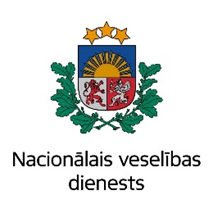 Manipulāciju saraksta izmaiņu reģistrsLai pārskatāmā veidā nodrošinātu manipulāciju sarakstā veikto izmaiņu uzskaiti, izstrādāts Manipulāciju saraksta izmaiņu reģistrs.SATURSIzmaiņas Manipulāciju sarakstā ar 01.05.2021.COVID-19  piemaksas manipulācijaIzmaiņas Manipulāciju sarakstā ar 22.02.2021.COVID-19 vakcinācijas manipulācijasIzmaiņas Manipulāciju sarakstā no 19.04.2021.Pārrēķinātas COVID-19 vakcinācijas manipulācijasIzmaiņas Manipulāciju sarakstā no 01.04.2021.1.Pārrēķinātās COVID-19 manipulācijasDažādas izmaiņas COVID-19 manipulācijāsIzveidotas jaunas manipulācijasIzmaiņas manipulāciju nosaukumos un/vai apmaksas nosacījumos.Jādzēš manipulācijasIzmaiņas Manipulāciju sarakstā no 01.01.2021.VISPĀRĪGIE NOTEIKUMI
1. Veselības aprūpes pakalpojumu tarifi norādīti par profilakses, diagnostikas, ārstēšanas un rehabilitācijas pakalpojumu manipulācijām un sadalīti atsevišķās sadaļās pa veselības aprūpes pakalpojumu veidiem.
2. Speciālists var izmantot tās manipulācijas (arī no citām sadaļām, ja speciālistam attiecīgajā sadaļā nav darbībai atbilstošas manipulācijas), kuru izpildei speciālistam ir tam nepieciešamā profesionālā kvalifikācija, specializācija vai iegūts sertifikāts, kas apliecina konkrētās manipulācijas izpildē pielietojamo ārstniecisko un diagnostisko metožu apguvi.
3. Manipulāciju medicīniskajā dokumentācijā norāda, ja tā ir veikta pilnībā.
4. Piemaksu par implantu, šuvēju un citu medicīnas preču izmantošanu manipulācijā medicīniskajā dokumentācijā drīkst norādīt jebkurš speciālists neatkarīgi no sadaļas atbilstoši konkrētās manipulācijas veikšanā izmantotajiem materiāliem.
5. Aprēķinot programmas "Iezīmētie pakalpojumi" viena pacienta ārstēšanas tarifus un diagnozēm piesaistīto grupu rādītājus, tiek ņemtas vērā tikai tās veiktās manipulācijas, kas šajā pielikumā atzīmētas ar zvaigznīti (*), izņemot tās stacionārajiem pacientiem veiktās manipulācijas, kuras šajā pielikumā atzīmētas ar divām zvaigznītēm (**). Manipulācijas, kuras šajā pielikumā atzīmētas ar divām zvaigznītēm (**), tiek apmaksātas papildus.
6. Manipulācijas veikšanai nepieciešamie materiāli iekļauti manipulācijas tarifā, ja nav norādīts citādi.
7. Ja apmaksas nosacījumos ir norādīts, ka manipulācija ir apmaksājama ģimenes ārsta praksei, tad ārsts var deleģēt manipulācijas veikšanu citai ģimenes ārsta praksē nodarbinātai ārstniecības personai atbilstoši tās kompetencei, kā arī vakcināciju var deleģēt veikt ārstniecības personai, kas nodarbināta citā ārstniecības iestādē, ar kuru ģimenes ārsts ir noslēdzis sadarbības līgumu.
8. Diagnozes norādītas atbilstoši Starptautiskās statistiskās slimību un veselības problēmu klasifikācijas 10. redakcijai (SSK-10). Ja norādīts trīszīmju diagnozes kods, tas nozīmē, ka diagnožu kopā iekļauti arī visi četrzīmju apakškodi (piemēram, norādīts diagnozes kods I62, tas ietver arī visus četrzīmju apakškodus – I62.0; I62.1; I62.9).
9. Manipulācijas ar tarifa vērtību 0,00 euro norāda gadījumos, kad tas nepieciešams samaksas par ārstēšanu aprēķināšanai, veselības aprūpes pakalpojumu statistiskai uzskaitei (tajā skaitā ģimenes ārstu darbības novērtēšanas kritēriju izpildes pārbaudei) vai tādu pakalpojumu identificēšanai un uzskaitei, kas tiek apmaksāti ar tāmes finansējumu vai ikmēneša fiksēto piemaksu.
10. CT un MR izmeklējumu tarifos iekļautas radiologa diagnosta darba vietas izmaksas, kur tiek veikta digitāla  rentgendiagnostikas attēlu apskate un apstrāde. Radioloģijas manipulāciju tarifā iekļautas attēla (attēlu) izdruku (viena katras projekcijas izdruka) vai datu nesēja izmaksas. MR manipulācijās viena ķermeņa daļa ir galva, kakls, krūšukurvis, krūšu dziedzeri, vēders un mazais iegurnis, abas gūžu locītavas, katra pleca, elkoņa, plaukstas, ceļa un pēdas locītava, mugurkaula–kakla daļa, mugurkaula–krūšu daļa, mugurkaula–jostas daļa, mugurkaula–krustu–astes daļa.
11. Atbilstoši veiktajai manipulācijai persona maksā pacienta līdzmaksājumu manipulāciju sarakstā noteiktajā apmērā.
12. Samaksa par anestēzijas pakalpojumiem (manipulācijas 04100–04199) tiek veikta, ja anestēzijas sākums un beigas fiksētas medicīniskajā dokumentācijā. Par anestēzijas sākumu liecina atzīme anestēzijas kartē, kad tiek punktēta vēna, uzsākta infūzijas terapija, tieša premedikācija, narkotisko vielu ievadīšana. Par anestēzijas beigām liecina atzīme anestēzijas kartē, kad pacientu pārved uz nākamo medicīniskās aprūpes etapu (atmošanās palātu, reanimācijas–intensīvās terapijas nodaļu vai slimnieka palātu) vienas stundas laikā pēc operācijas beigām. Turpmākais anesteziologa uzraudzības darba novērtējums iekļauts gultasdienas tarifā. Ja pēc operācijas nepieciešama mākslīgā plaušu ventilācija, medicīniskajā dokumentācijā norāda manipulāciju 03209 un 03210. Pacienta potencēšanas gadījumā nedrīkst norādīt vispārējās anestēzijas manipulācijas, jo potencēšanas izmaksas iekļautas gultasdienas tarifā. Sedācijas izmaksas reģionālās un spinālās/epidurālās anestēzijas gadījumā iekļautas manipulācijas tarifā.
13. Veselības aprūpe mājās tiek veikta atbilstoši Ministru kabineta 2018.gada 28.augusta noteikumu Nr.555 3.4.punktam.
14. Visi izmeklējumi oftalmoloģijā ietver izmeklējumu datu apstrādi un rezultātu izvērtējumu.
15. Nosūtīt pacientu uz manipulāciju ir tiesīgi gan primārās, gan sekundārās veselības aprūpes speciālisti, ja manipulācijas apmaksas nosacījumos nav norādīts citādi.16. Laboratoriskie izmeklējumi tiek apmaksāti tikai stacionāriem, izņemot, ja apmaksas nosacījumos norādīts citādi.Izveidotas jaunas manipulācijasPlānots veikt izmaiņas manipulāciju nosaukumos un/vai apmaksas nosacījumos (izmaiņas izceltas ar sarkanu krāsu):Jaunas statistikas manipulācijas, ko lietot kopā ar manipulāciju 60218.Pacienta līdzmaksājumsSadalītas manipulācijasPārrēķinātās manipulācijasIzmaiņas SARS-CoV-2 (COVID-19) manipulācijāsRehabilitācijas un psihiatrijas dienas stacionāru un epidemioloģiskās drošības manipulācijaJādzēš manipulācijasIzmaiņas Manipulāciju sarakstā no 01.10.2020Izmaiņas manipulāciju sarakstā saistībā ar SARS-CoV-2 (COVID-19) laboratorisku izmeklējumu nodrošināšanu, kā arī epidemioloģiskās drošības pasākumiem:Pārrēķinātās manipulācijasPlānots veikt izmaiņas manipulāciju apmaksas nosacījumos (izmaiņas izceltas ar sarkanu krāsu):Citas izmaiņasPlānots dzēst manipulāciju kodusIzmaiņas Manipulāciju sarakstā no 01.07.20201. Plānotas jaunas manipulācijas:2. Plānots izslēgt manipulācijas:3. Plānots veikt izmaiņas manipulāciju nosaukumos un/vai apmaksas nosacījumos (izmaiņas izceltas ar sarkanu krāsu):Izmaiņas Manipulāciju sarakstā no 01.04.20201. Plānotas jaunas manipulācijas (kopā 3):Pamatojums manipulāciju izveidei:60128 – Atsevišķi pacienti nepareizi savāc testējamo materiālu un to nav iespējams izmantot. Lai šādus gadījumus varētu atspoguļot laboratorijas, nepieciešama uzskaites manipulācijas izveide.60129 – Dienests saņēmis informāciju par situācijām, kad pie ģimenes ārsta vērsies pacients, jo nejauši sabojājis izsniegto I-Fobt testa komplektu un nav varējis veikt parauga nodošanu. Attiecīgi tādās situācijās ģimenes ārsts ir tiesīgs pacientam izsniegt testa komplektu atkārtoti un norādīt jauno uzskaites manipulāciju, lai atkārtotu testa izsniegšanu fiksētu uzskaites dokumentos.60387 – Ar 2020.gada 1.janvāri stājušies spēkā Ministru kabineta noteikumi Nr.578 "Noteikumi par sociālās rehabilitācijas pakalpojuma saņemšanu no valsts budžeta līdzekļiem sociālās rehabilitācijas institūcijā". To 4.1.apakšpunktā noteikts, ka sociālās rehabilitācijas pakalpojumu kursu persona var saņemt pēc valsts apmaksātas multiprofesionālas medicīniskās rehabilitācijas pabeigšanas stacionārā vai dienas stacionārā, ja ārstniecības iestāde ir rekomendējusi saņemt sociālās rehabilitācijas pakalpojumu. Attiecīgi nepieciešams veikt uzskaiti par tiem pacientiem, kuri pēc medicīniskās rehabilitācijas saņemšanas ir virzāmi sociālās rehabilitācijas pēctecīgai saņemšanai.2. Plānots izslēgt manipulācijas (kopā 3):Pamatojums manipulāciju izslēgšanai:70928, 70929 – Pašreiz mobilos zobārstniecības kabinetus nodrošina Slimību profilakses un kontroles centrs (SPKC), kas attiecīgi arī sedz visas ar šo kabinetu ekspluatāciju saistītās izmaksas, tādēļ šīs manipulācijas netiek izmantotas pakalpojumu uzskaitei. Ja nākotnē būs citi pakalpojumu nodrošinātāji mobilos zobārstniecības kabinetos, tad to apmaksai paredzēta cita kārtība.60309 – Manipulācija dzēšama, ņemot vērā izmaiņas vakcinācijas kalendārā (https://likumi.lv/ta/id/11215-vakcinacijas-noteikumi). 3. Plānots veikt izmaiņas manipulāciju nosaukumos un/vai apmaksas nosacījumos:Pamatojums izmaiņām:60106 – Ņemot vērā grozījumu Ministru kabineta noteikumos Nr.555 “Veselības aprūpes pakalpojumu organizēšanas un samaksas kārtība” (konkrēti – 157.punktā), kas stājušies spēkā ar 01.01.2020., šis maksājums vairs nav saucams par līdzmaksājumu, bet gan par papildu maksu. Attiecīgi to nepieciešams precizēt terminoloģiju arī manipulāciju sarakstā.19048 – Ņemot vērā, ka šī manipulācija nav ietverta Ministru kabineta noteikumu Nr.555 “Veselības aprūpes pakalpojumu organizēšanas un samaksas kārtība”  5.pielikumā par dienas stacionārā apmaksājamiem pakalpojumiem un ka tā ir lielā ķirurģiskā operācija, tad dzēšami pašreiz paredzētie līdzmaksājumi kā par ambulatori vai dienas stacionārā veicamu operāciju, jo tiem nav pamatojuma normatīvajos aktos.47042 un 47043 – Izmeklējumus nepieciešams nodrošināt "zaļā koridora" ietvaros pacientiem ar aizdomām par Hodžkina limfomu (Z03.181).46116 – Izmeklējumu nepieciešams nodrošināt "zaļā koridora" ietvaros pacientiem ar aizdomām par vairogdziedzera ļaundabīgu audzēju (Z03.173).50697 – Pārnesot manipulāciju sarakstu no Ministru kabineta noteikumiem uz Dienesta tīmekļa vietni kļūdas dēļ apmaksas nosacījumos netika ietverts izņēmums, kad šis izmeklējums ir apmaksājams ambulatori. Attiecīgi veicams redakcionāls labojums, lai to ietvertu. Izmeklējumi līdz šim šai pacientu grupai ir apmaksāti.50810 un 50811 – Divas zvaigznītes (**) pievienojamas, ņemot vērā ar 01.01.2020. spēkā stājušos grozījumus Ministru kabineta noteikumos Nr.555 “Veselības aprūpes pakalpojumu organizēšanas un samaksas kārtība”, kā arī apmaksas nosacījumu izmaiņas līgumos ar ārstniecības iestādēm. Par apmaksas nosacījumiem - ņemot vērā, ka Dienestā un Veselības ministrijā tiek saņemti pieprasījumi no ārstniecības iestādēm apmaksāt izmeklējumu arī citām pacientu grupām, tad ātrākai lēmumu pieņemšanai šādos gadījumos būtu vēlams diagnozes, kādām izmeklējums apmaksājams, noteikt nevis manipulāciju sarakstā, bet gan līgumos ar ārstniecības iestādēm, kā arī publicēt tās Dienesta tīmekļa vietnē iedzīvotājiem ērti atrodamā vietā (Dienests pašreiz sadaļu iedzīvotājiem izstrādā un to paveiks līdz 01.04.2020.).54009 – redakcionāli precizējumi.50013, 50014, 50027 – Dienests veica uzraudzības pasākumus un konstatēja, ka gadījumā, kad pacients vēršas ārstniecības iestādē ar nosūtījumu/nosūtījumiem veikt RTG izmeklējumus vairākām ķermeņa daļām, daļa ārstniecības iestādes dala RTG izmeklējumu uz divām vai vairāk atsevišķām dienām un katrā dienā iekasē pacienta līdzmaksājumu. Līdz ar to Dienests ārstniecības iestādēm nosūtīja informatīvo vēstuli, norādot nedalīt RTG izmeklējumus uz vairākām atsevišķām dienām un RTG izmeklējumu veikšanu nodrošināt atbilstoši esošajiem apmaksas nosacījumiem, kas paredz par vienā dienā veiktiem RTG izmeklējumiem piemērot vienu pacienta līdzmaksājumu, kura laikā ir izmeklēta viena vai vairākas atsevišķas ķermeņa daļas, vienā vai vairākās projekcijās. No ārstniecības iestādēm tika saņemtas atbildes vēstules, kurās ārstniecības iestādes norādīja uz problemātiskām situācijām pacienta ambulatorā talona aizpildīšanā gadījumos, ja uz RTG izmeklējumiem  nosūtījuši (vairāki) dažādi ārsti, jo pacienta ambulatorajā talonā var norādīt tikai vienu ārstu – nosūtītāju. Lai novērstu nekorektu datu uzkrāšanos vadības informācijas sistēmā, par katra ārsta - nosūtītāja veiktu izmeklējumu būtu jāuzrāda atsevišķs ambulatorais talons. Līdz ar to tie būs atsevišķi izmeklējumi ar pacienta līdzmaksājumiem.55182 – Viena rehabilitācijas kursa laikā pacientam var tikt sastādīts gan plāns, gan tikt organizēta komandas apspriede, kā arī - katrs speciālists norāda vienu manipulāciju - līdz ar to - apmaksas nosacījums "Norāda vienu reizi kursa laikā" nav izpildāms.55156 – Apmaksas nosacījumu izmaiņas ierosina rehabilitācijas nozares vadošie speciālisti. Funkcionālajiem speciālistiem nepieciešams sagatavoties nodarbībai (virsmu, nodarbības piederumu utt. dezinfekcija), kā arī sagatavot dokumentāciju pēc nodarbības, attiecīgi jāparedz šī laika apmaksa caur nodarbības tarifu. Attiecīgi 75% no kopējā nodarbības laika ir kontaktlaiks ar pacientu, bet 25% - sagatavošanās un dokumentācija.60100 – Nepieciešams redakcionāli precizēt nosaukumu divu iemeslu dēļ: 1. mainījies NMPD struktūrvienības nosaukums; 2. jānovērš manipulācijas nepareiza pielietošana gadījumos, kad tas nav paredzēts.60033 un 60218 – Pirmkārt, izmaiņas, ņemot vērā, ka VSIA "Piejūras slimnīca" saskaņā ar grozījumiem Ministru kabineta noteikumos Nr.555 “Veselības aprūpes pakalpojumu organizēšanas un samaksas kārtība” vairs nenodrošina onkoloģijas profila pakalpojumus. Otrkārt, tiek pārskatītas piemaksas apmaksai saistošās diagnozes un NCSP manipulācijas, izslēdzot no saraksta pēc Latvijas Onkologu asociācijas sniegtās informācijas mazāk sarežģītas operācijas un papildinot sarakstu ar sekundārajiem audzējiem un labdabīgajiem audzējiem, kuriem operācijas ir sarežģītākas, jo ir nepieciešama radikāla rezekcija. Šobrīd izmaiņas apmaksas nosacījumos līgumā vēl nav veiktas - manipulācijas nosaukums tiek mainīts proaktīvi, lai nepieciešamības gadījumā nav vēlreiz jāgroza šī manipulācija manipulāciju sarakstā.60075 – Nepieciešams precizēt apmaksas nosacījumus, lai novērstu situācijas, kad manipulācija tiktu pielietota tam neparedzētos gadījumos. Pacienta novērošanas apmaksai pēc zobārstniecības pakalpojumu veikšanas vispārējā anestēzijā (t.sk. pēc sejas žokļu ķirurgu veiktām zobu ekstrakcijām) ir izveidotas speciālas manipulācijas: 70917 un 70918, kas ietver pacienta uzturēšanās izmaksas dienas stacionāra apstākļos.60110 – Nepieciešams precizēt apmaksas nosacījumus, lai novērstu situācijas, kad manipulācija tiktu pielietota tam neparedzētos gadījumos. Pacienta novērošanas apmaksai pēc zobārstniecības pakalpojumu veikšanas vispārējā anestēzijā ir izveidotas speciālas manipulācijas: 70917 un 70918, savukārt medicīniskai apaugļošanai ir izstrādātas speciālas manipulācijas, kas ietver arī pacienta uzturēšanās izmaksas dienas stacionāra apstākļos.Izmaiņas Manipulāciju sarakstā no 01.01.2020.Izmaiņas saistībā ar grozījumiem Ministru kabineta 2018.gada 28.augusta noteikumos Nr.555 “Veselības aprūpes pakalpojumu organizēšanas un samaksas kārtība”:saskaņā ar grozījumiem 153.punktā, visiem tarifiem, kuros ietverta darba samaksas apmaksa, pārrēķināta tarifā ietvertā ārstniecības personu darba samaksa, palielinot to par 10%;saskaņā ar grozījumiem 13.pielikumā, visiem tarifiem, kuriem piemērojams pacienta līdzmaksājums, līdzmaksājuma (kā daļas no samaksas par pakalpojumu) palielināšanās vai samazināšanās ņemta vērā manipulāciju tarifu aprēķinā, tarifus attiecīgi samazinot vai palielinot (izvērstāka informācija atspoguļota tikai par ģimenes ārstiem saistošām manipulācijām – skat. tabulā “Mainīti apmaksas nosacījumi ģimenes ārstu manipulācijām”).Izmaiņas manipulāciju saraksta sadaļās:labojums manipulāciju sadaļas nosaukumā no “OTOLARINGOLOĢIJA” uz “OTORINOLARINGOLOĢIJA”;paplašināta sadaļas “Virusoloģija” manipulāciju amplitūda no “Virusoloģija (manipulācijas 46999–47034)” uz “Virusoloģija (manipulācijas 46990–47034)”.Izveidotas jaunas manipulācijas (kopā 41):Izslēgtas manipulācijas (kopā 6):Manipulācijas ar veiktu tarifa pārrēķinu, bet bez izmaiņām nosaukumā un/vai apmaksas nosacījumos:* Tarifa pārrēķins veikts, balstoties uz ārstniecības iestādes vai ārstniecības personu profesionālās apvienības iesniegumu.Tabulā norādītais 2019.gada tarifs norādīts ar 2019.gadā normatīvajos aktos noteikto spēkā esošo darba samaksu (ja konkrētās manipulācijas tarifu veido arī darba samaksas daļa).2020.gada tarifs norādīts, ņemot vērā gan manipulācijas tarifa izmaiņas pārrēķina ietekmē, gan 10% darba samaksas pieaugumu (ja konkrētās manipulācijas tarifu veido arī darba samaksas daļa), gan pacienta līdzmaksājumu noapaļošanu (ja manipulācijai piemērojams līdzmaksājums).Atsevišķi tikai tarifa pārrēķina ietekme vai tikai darba samaksas pieauguma ietekme, vai tikai pacienta līdzmaksājuma noapaļošanas ietekme uz konkrēto tarifu šajā tabulā netiek atspoguļota.01.01.2020. izmaiņas turpinās nākamajā lapā!Manipulācijas ar veiktu tarifa pārrēķinu un ar izmaiņām nosaukumā un/vai apmaksas nosacījumos:* Tarifa pārrēķins veikts, balstoties uz ārstniecības iestādes vai ārstniecības personu profesionālās apvienības iesniegumu.Tabulā norādītais 2019.gada tarifs norādīts ar 2019.gadā normatīvajos aktos noteikto spēkā esošo darba samaksu (ja konkrētās manipulācijas tarifu veido arī darba samaksas daļa).2020.gada tarifs norādīts, ņemot vērā gan manipulācijas tarifa izmaiņas pārrēķina ietekmē, gan 10% darba samaksas pieaugumu (ja konkrētās manipulācijas tarifu veido arī darba samaksas daļa), gan pacienta līdzmaksājumu noapaļošanu (ja manipulācijai piemērojams līdzmaksājums).Atsevišķi tikai tarifa pārrēķina ietekme vai tikai darba samaksas pieauguma ietekme, vai tikai pacienta līdzmaksājuma noapaļošanas ietekme uz konkrēto tarifu šajā tabulā netiek atspoguļota.01.01.2020. izmaiņas turpinās nākamajā lapā!Manipulācijas ar izmaiņām nosaukumā un/vai apmaksas nosacījumos:Izmaiņas Manipulāciju sarakstā no 01.10.2019Izveidotas jaunas manipulācijas:Izslēgtas manipulācijas:Izmaiņas manipulācijas nosaukumā:Izmaiņas apmaksas nosacījumos:Izmaiņas Manipulāciju sarakstā no 12.08.2019Izveidotas jaunas manipulācijas:Izslēgtas manipulācijas:Izmaiņas manipulācijas nosaukumā:Izmaiņas apmaksas nosacījumos:Izmaiņas Manipulāciju sarakstā no 12.04.20191. Izmaiņas manipulācijas nosaukumā:Izmaiņas Manipulāciju sarakstā no 01.04.2019Izveidotas jaunas manipulācijas:Izslēgtas manipulācijas:Labots manipulācijas kods:Izmaiņas manipulācijas tarifā:Izmaiņas manipulācijas nosaukumā:Izmaiņas apmaksas nosacījumos:Citas izmaiņas:Izmaiņas Manipulāciju sarakstā no 11.02.20191. Izmaiņas manipulācijas nosaukumā:Izmaiņas Manipulāciju sarakstā no 01.01.2019Izveidotas jaunas manipulācijas:Izslēgtas manipulācijas:Labots manipulācijas kods:Izmaiņas manipulācijas tarifā:Izmaiņas manipulācijas nosaukumā:Izmaiņas apmaksas nosacījumos:Redakcionālas izmaiņas:Citas izmaiņas:Izmaiņas Manipulāciju sarakstā no 23.10.2018Izmaiņas apmaksas nosacījumos:Labots manipulācijas kods:Izmaiņas Manipulāciju sarakstā no 01.09.2018Izveidotas jaunas manipulācijas:*Manipulācija iekļauta Pakalpojumu tarifu datu bāzē no Ministru kabineta noteikumiem Nr. 113, kas zaudējuši spēku 06.09.2018.Izslēgtas manipulācijas:Būtiskas izmaiņas manipulācijas nosaukumā:Izmaiņas apmaksas nosacījumos:SadaļaManip . kods* vai **Manipulācijas nosaukumsTarifs (euro)Pacienta līdzmaksājums (euro)Pacienta līdzmaksājums (euro)Pacienta līdzmaksājums (euro)Lielās ķirurģ . oper.Ģimenes ārsta praksei apmaks. manipApmaksas nosacījumiPiezīmes, paskaidrojumsSadaļaManip . kods* vai **Manipulācijas nosaukumsTarifs (euro)Ambulat. pakalp.Dienas stac. pakalp .Stacion. pakalp.Lielās ķirurģ . oper.Ģimenes ārsta praksei apmaks. manipApmaksas nosacījumiPiezīmes, paskaidrojumsCitās sadaļās neiekļautās manipulācijas60163Piemaksa ārstniecības personai par ambulatoro veselības aprūpes pakalpojumu nodrošināšanu COVID-19 pacientiem13.54Manipulāciju norāda par sekundāriem ambulatoriem veselības aprūpes pakalpojumiem vai veselības aprūpes pakalpojumiem mājās ambulatorās un stacionārās ārstniecības iestādēs (izņemot uzņemšanu),  kas sniedz tikai ambulatorus veselības aprūpes pakalpojumus un veic pacientam ar aktīvu apstiprinātu COVID-19 infekciju vai SPKC atzītas COVID-19 kontaktpersonas aprūpi medicīniskās novērošanas periodā, tajā skaitā to piemaksā par dienas stacionārā saņemtu pakalpojumu papildus dienas stacionāra gultasdienas apmaksai. 
Manipulāciju apmaksā arī AS  „Latvijas Jūras medicīnas centrs”.
Norāda par katru ārstniecības personu, kas veic pacienta aprūpi. Manipulāciju nenorāda, ja pacientam tiek sniegti primārās veselības aprūpes pakalpojumi.
Manipulācija ar pašreizējiem apmaksas nosacījumiem ir spēkā līdz 30.06.2021. saskaņā ar MK noteikumu Nr.555 246.punktā noteikto.Apmaksas nosacījumi spēkā no 01.04.2021.
Atbilstoši Rīkojumam piemaksas tarifs tiks mainīts
90% apmērā no pakalpojuma tarifā noteiktā atalgojuma par laika periodu no 2021.gada 1.maija līdz 2021.gada 31.maijam un 
80% apmērā no pakalpojuma tarifā noteiktā atalgojuma par laika periodu no 2021.gada 1.jūnija līdz 2021.gada 30.jūnijam.
Manipulācijas tarifs no 1. maija līdz 31. maijam: EUR 12.17.
Manipulācijas tarifs no 1. jūnija līdz 30. jūnijam: EUR 10.82.SadaļaManip . kods* vai **Manipulācijas nosaukumsTarifs (euro)Pacienta līdzmaksājums (euro)Pacienta līdzmaksājums (euro)Pacienta līdzmaksājums (euro)Lielās ķirurģ . oper.Ģimenes ārsta praksei apmaks. manipApmaksas nosacījumiPiezīmes, paskaidrojumsSadaļaManip . kods* vai **Manipulācijas nosaukumsTarifs (euro)Ambulat. pakalp.Dienas stac. pakalp .Stacion. pakalp.Lielās ķirurģ . oper.Ģimenes ārsta praksei apmaks. manipApmaksas nosacījumiPiezīmes, paskaidrojumsVispārējie ambulatorie pakalpojumi01018**Ārsta konsultācija pirms vakcinācijas. Nenorāda kopā ar manipulāciju 01061, 60443 un 604443.40XPacienta līdzmaksājums tiek segts no valsts budžeta līdzekļiem un ir iekļauts pakalpojuma tarifā. Pacienta medicīniskajā dokumentācijā jāveic ieraksts par ārsta veiktu apskati pirms vakcinācijas.
Nenorāda kopā ar manipulāciju 60059.No 22.02.2021. līdz 30.06.2021. stacionārā apmaksā tikai Covid-19 vakcinācijas gadījumā pacientiem, kuriem nav iespēja vakcināciju nodrošināt ambulatori ilgstošas stacionēšanas dēļ.No 22.02.2021. līdz 30.06.2021. pievienotas 2 zvaigznītes, lai vakcinācijas manipulācijas tiktu papildus apmaksātas arī stacionārā. Papildināti apmaksas nosacījumi: Apmaksā tikai Covid-19 vakcinācijas gadījumā pacientiem, kuriem nav iespēja vakcināciju nodrošināt ambulatori ilgstošas stacionēšanas dēļVispārējie ambulatorie pakalpojumi01019**Ārsta palīga vai vecmātes konsultācija pirms vakcinācijas1.88XPacienta medicīniskajā dokumentācijā jāveic ieraksts par ārsta palīga konsultāciju pirms vakcinācijas. 
Veicot Covid-19 vakcināciju, to var norādīt  cita ārstniecības persona, ja ārstniecības iestādē ir izstrādāta vakcinācijas risku izvērtēšanas kārtība.
Nenorāda kopā ar manipulāciju 60059.No 22.02.2021. līdz 30.06.2021. stacionārā apmaksā tikai Covid-19 vakcinācijas gadījumā pacientiem, kuriem nav iespēja vakcināciju nodrošināt ambulatori ilgstošas stacionēšanas dēļ.No 22.02.2021. līdz 30.06.2021. pievienotas 2 zvaigznītes, lai vakcinācijas manipulācijas tiktu papildus apmaksātas arī stacionārā. Papildināti apmaksas nosacījumi: Apmaksā tikai Covid-19 vakcinācijas gadījumā pacientiem, kuriem nav iespēja vakcināciju nodrošināt ambulatori ilgstošas stacionēšanas dēļVakcinācija un neatliekamā palīdzība03048** Piemaksa manipulācijai 01018 vai 03095 par ārsta darbu Covid-19 vakcinācijas kabinetā brīvdienās un svētku dienās3.14XManipulāciju vienu reizi norāda pie manipulācijas 01018 vai 03095. Manipulāciju apmaksā par ārstniecības personas virsstundu darbu brīvdienās vai darbu svētku dienā. Manipulācija ar pašreizējiem apmaksas nosacījumiem ir spēkā līdz 30.06.2021.No 22.02.2021. līdz 30.06.2021. stacionārā apmaksā tikai Covid-19 vakcinācijas gadījumā pacientiem, kuriem nav iespēja vakcināciju nodrošināt ambulatori ilgstošas stacionēšanas dēļ.No 22.02.2021. līdz 30.06.2021. pievienotas 2 zvaigznītes, lai vakcinācijas manipulācijas tiktu papildus apmaksātas arī stacionārā. Papildināti apmaksas nosacījumi: Apmaksā tikai Covid-19 vakcinācijas gadījumā pacientiem, kuriem nav iespēja vakcināciju nodrošināt ambulatori ilgstošas stacionēšanas dēļVakcinācija un neatliekamā palīdzība03049**Piemaksa manipulācijām 03081 un 01019 vai 03096 par māsas, ārsta palīga darbu Covid-19 vakcinācijas kabinetā brīvdienās un svētku dienās1.87XManipulāciju vienu reizi norāda pie katras manipulācijas 03081 un 01019 vai 03096. Manipulāciju apmaksā  par ārstniecības personas virsstundu darbu brīvdienās vai darbu svētku dienā. Manipulācija ar pašreizējiem apmaksas nosacījumiem ir spēkā līdz 30.06.2021.No 22.02.2021. līdz 30.06.2021. stacionārā apmaksā tikai Covid-19 vakcinācijas gadījumā pacientiem, kuriem nav iespēja vakcināciju nodrošināt ambulatori ilgstošas stacionēšanas dēļ.No 22.02.2021. līdz 30.06.2021. pievienotas 2 zvaigznītes, lai vakcinācijas manipulācijas tiktu papildus apmaksātas arī stacionārā. Papildināti apmaksas nosacījumi: Apmaksā tikai Covid-19 vakcinācijas gadījumā pacientiem, kuriem nav iespēja vakcināciju nodrošināt ambulatori ilgstošas stacionēšanas dēļVakcinācija un neatliekamā palīdzība03081**Vakcīnas ievadīšana ādā, zemādā un muskulī1.04XNenorāda kopā ar manipulāciju 60059.No 22.02.2021. līdz 30.06.2021. stacionārā apmaksā tikai Covid-19 vakcinācijas gadījumā pacientiem, kuriem nav iespēja vakcināciju nodrošināt ambulatori ilgstošas stacionēšanas dēļ.No 22.02.2021. līdz 30.06.2021. pievienotas 2 zvaigznītes, lai vakcinācijas manipulācijas tiktu papildus apmaksātas arī stacionārā. Papildināti apmaksas nosacījumi: Apmaksā tikai Covid-19 vakcinācijas gadījumā pacientiem, kuriem nav iespēja vakcināciju nodrošināt ambulatori ilgstošas stacionēšanas dēļVakcinācija un neatliekamā palīdzība03083** Piemaksa manipulācijai 03081  par pacienta Covid-19 vakcinēšanu1.96XNenorāda kopā ar manipulāciju 60059.
Manipulācija ar pašreizējiem apmaksas nosacījumiem ir spēkā  no 01.02.2021. līdz 30.06.2021.No 22.02.2021. līdz 30.06.2021. stacionārā apmaksā tikai Covid-19 vakcinācijas gadījumā pacientiem, kuriem nav iespēja vakcināciju nodrošināt ambulatori ilgstošas stacionēšanas dēļ.No 22.02.2021. līdz 30.06.2021. pievienotas 2 zvaigznītes, lai vakcinācijas manipulācijas tiktu papildus apmaksātas arī stacionārā. Papildināti apmaksas nosacījumi: Apmaksā tikai Covid-19 vakcinācijas gadījumā pacientiem, kuriem nav iespēja vakcināciju nodrošināt ambulatori ilgstošas stacionēšanas dēļVakcinācija un neatliekamā palīdzība03098** Piemaksa manipulācijai 01018 par ārstniecības personu darbu Covid-19 vakcinācijas kabinetā1.30XManipulācija ar pašreizējiem apmaksas nosacījumiem ir spēkā no 01.02.2021. līdz 30.06.2021.No 22.02.2021. līdz 30.06.2021. stacionārā apmaksā tikai Covid-19 vakcinācijas gadījumā pacientiem, kuriem nav iespēja vakcināciju nodrošināt ambulatori ilgstošas stacionēšanas dēļ.No 22.02.2021. līdz 30.06.2021. pievienotas 2 zvaigznītes, lai vakcinācijas manipulācijas tiktu papildus apmaksātas arī stacionārā. Papildināti apmaksas nosacījumi: Apmaksā tikai Covid-19 vakcinācijas gadījumā pacientiem, kuriem nav iespēja vakcināciju nodrošināt ambulatori ilgstošas stacionēšanas dēļVakcinācija un neatliekamā palīdzība03099**Piemaksa manipulācijai 01019 par ārstniecības personu darbu Covid-19 vakcinācijas kabinetā1.00XManipulācija ar pašreizējiem apmaksas nosacījumiem ir spēkā no 01.02.2021. līdz 30.06.2021.No 22.02.2021. līdz 30.06.2021. stacionārā apmaksā tikai Covid-19 vakcinācijas gadījumā pacientiem, kuriem nav iespēja vakcināciju nodrošināt ambulatori ilgstošas stacionēšanas dēļ.No 22.02.2021. līdz 30.06.2021. pievienotas 2 zvaigznītes, lai vakcinācijas manipulācijas tiktu papildus apmaksātas arī stacionārā. Papildināti apmaksas nosacījumi: Apmaksā tikai Covid-19 vakcinācijas gadījumā pacientiem, kuriem nav iespēja vakcināciju nodrošināt ambulatori ilgstošas stacionēšanas dēļSadaļaManip . kods* vai **Manipulācijas nosaukumsTarifs (euro)Pacienta līdzmaksājums (euro)Pacienta līdzmaksājums (euro)Pacienta līdzmaksājums (euro)Lielās ķirurģ . oper.Ģimenes ārsta praksei apmaks. manipApmaksas nosacījumiPiezīmes, paskaidrojumsSadaļaManip . kods* vai **Manipulācijas nosaukumsTarifs (euro)Ambulat. pakalp.Dienas stac. pakalp .Stacion. pakalp.Lielās ķirurģ . oper.Ģimenes ārsta praksei apmaks. manipApmaksas nosacījumiPiezīmes, paskaidrojumsVakcinācija un neatliekamā palīdzība03083Piemaksa manipulācijai 03081  par pacienta Covid-19 vakcinēšanu1.851.96XNenorāda kopā ar manipulāciju 60059.
Manipulācija ar pašreizējiem apmaksas nosacījumiem ir spēkā  no 01.02.2021. līdz 30.06.2021.Ir izveidots jauns IT risinājums -Vienots vakcinācijas tīkls (turpmāk – ViVaT), lai atvieglotu  personu pieraksta organizēšanu Covid-19 vakcinācijai gan no iedzīvotāju, gan ārstniecības iestādes puses, vakcinācijas fakta reģistrēšanu e-veselība  un vakcīnu pasūtīšanu. ViVaT  darbība tiks nodrošināta ārstniecības iestāžu informāciju sistēmās no 2021.gada 19.aprīļa. Vakcinācija un neatliekamā palīdzība03095Covid-19 vakcinācija masveida vakcinācijas centrā, ja pirmsvakcinācijas konsultāciju nodrošina ārsts8.738.93Manipulāciju apmaksā par katru vakcinējamo personu masu vakcinācijas centros. Manipulācija ietver pilnu procesa apmaksu. Var norādīt kopā ar individuālo aizsardzības līdzekļu manipulāciju (60049) ārstniecības iestādes, kas nesaņem cita veida maksājumus par IAL, un virsstundu piemaksas manipulācijām (03048, 03049).
Manipulācija ar pašreizējiem apmaksas nosacījumiem ir spēkā  no 25.03.2021. līdz 30.06.2021.Ir izveidots jauns IT risinājums -Vienots vakcinācijas tīkls (turpmāk – ViVaT), lai atvieglotu  personu pieraksta organizēšanu Covid-19 vakcinācijai gan no iedzīvotāju, gan ārstniecības iestādes puses, vakcinācijas fakta reģistrēšanu e-veselība  un vakcīnu pasūtīšanu. ViVaT  darbība tiks nodrošināta ārstniecības iestāžu informāciju sistēmās no 2021.gada 19.aprīļa.Vakcinācija un neatliekamā palīdzība03096Covid-19 vakcinācija masveida vakcinācijas centrā, ja pirmsvakcinācijas konsultāciju nodrošina ārsta palīgs6.917.11Manipulāciju apmaksā par katru vakcinējamo personu masu vakcinācijas centros. Manipulācija ietver pilnu procesa apmaksu. Var norādīt kopā ar individuālo aizsardzības līdzekļu manipulāciju (60049) ārstniecības iestādes, kas nesaņem cita veida maksājumus par IAL, un virsstundu piemaksas manipulācijām (03048, 03049).
Manipulācija ar pašreizējiem apmaksas nosacījumiem ir spēkā  no 25.03.2021. līdz 30.06.2021.Ir izveidots jauns IT risinājums -Vienots vakcinācijas tīkls (turpmāk – ViVaT), lai atvieglotu  personu pieraksta organizēšanu Covid-19 vakcinācijai gan no iedzīvotāju, gan ārstniecības iestādes puses, vakcinācijas fakta reģistrēšanu e-veselība  un vakcīnu pasūtīšanu. ViVaT  darbība tiks nodrošināta ārstniecības iestāžu informāciju sistēmās no 2021.gada 19.aprīļa. SadaļaManip . kods* vai **Manipulācijas nosaukumsTarifs (euro)Pacienta līdzmaksājums (euro)Pacienta līdzmaksājums (euro)Pacienta līdzmaksājums (euro)Lielās ķirurģ . oper.Ģimenes ārsta praksei apmaks. manipApmaksas nosacījumiPiezīmes, paskaidrojumsSadaļaManip . kods* vai **Manipulācijas nosaukumsTarifs (euro)Ambulat. pakalp.Dienas stac. pakalp .Stacion. pakalp.Lielās ķirurģ . oper.Ģimenes ārsta praksei apmaks. manipApmaksas nosacījumiPiezīmes, paskaidrojumsVīrusiem specifisko antivielu noteikšana47073SARS-CoV-2 RNS (COVID-19) noteikšana ar reālā laika PĶR (bez parauga paņemšanas)26.68
34.81Apmaksā laboratorijām saskaņā ar līguma nosacījumiem.
Manipulācija ar pašreizējiem apmaksas nosacījumiem ir spēkā līdz 30.06.2021. saskaņā ar MK noteikumu Nr.555 243. un 244. punktā noteikto.Tarifs spēkā no 22.02.2021. Aptaujājot laboratorijas, kas veic COVID-19 testus, tika konstatēts, ka reaģentu cenas ir kritušās, un, ņemot to vērā, tika pārrēķināts tarifs uz leju.
Iekļautā reaģenta vērtība samazinājusies no 24.54 EUR uz 16.41 EURVīrusiem specifisko antivielu noteikšana47075SARS-CoV-2 RNS (COVID-19) apstiprināšana ar reālā laika PĶR (bez parauga paņemšanas) 33.40
41.84Manipulāciju pie neskaidra/šaubīga vai pie pozitīva rezultāta apmaksā laboratorijām  saskaņā ar līguma nosacījumiem.
Manipulācija ar pašreizējiem apmaksas nosacījumiem ir spēkā līdz 30.06.2021. saskaņā ar MK noteikumu Nr.555 243. un 244. punktā noteikto.Tarifs spēkā no 22.02.2021. Apstiprinošais tarifs ir balstīts uz tiem pašiem principiem, kas 47073, tāpēc tika veikti pārrēķini arī šai manipulācijai.
Iekļautā reaģenta vērtība samazinājusies no 25.81 EUR uz 17.37 EURVīrusiem specifisko antivielu noteikšana47078**SARS-CoV-2 RNS (COVID-19) noteikšana ar reālā laika PĶR (bez parauga paņemšanas) ātrai diagnostikai un diferenciāldiagnostikai (ar reaģenta vērtību)48.20
55.76Apmaksā šādām ārstniecības iestādēm: SIA “Rīgas Austrumu klīniskā universitātes slimnīca”, SIA “Paula Stradiņa klīniskā universitātes slimnīca”, SIA “Bērnu klīniskā universitātes slimnīca”, SIA “NMS laboratorija” (ja paraugs paņemts SIA “Liepājas reģionālā slimnīca”), SIA “E. Gulbja laboratorija” (ja paraugs paņemts SIA “Bērnu klīniskā universitātes slimnīca” vai SIA “Traumatoloģijas un ortopēdijas slimnīca”). 
Manipulācijas tarifā iekļautas reaģentu izmaksas. Manipulāciju nenorāda kopā ar manipulāciju 47269.
Manipulācija ar pašreizējiem apmaksas nosacījumiem ir spēkā līdz 30.06.2021. saskaņā ar MK noteikumu Nr.555 243. un 244. punktā noteikto.Aptaujājot laboratorijas, kas veic šos COVID-19 testus, tika konstatēts, ka reaģentu cenas ir kritušās, un, ņemot to vērā, tika pārrēķināts tarifs uz leju.
Iekļautā reaģenta vērtība samazinājusies no 43.56 EUR uz 36.00 EURVīrusiem specifisko antivielu noteikšana47079SARS-CoV-2 (COVID-19) transporta barotne ar diviem lokaniem tamponiem1.50
1.86Manipulāciju nedrīkst norādīt kopā ar manipulāciju 60046, kā arī nenorādīt pie manipulācijas 47268.
Manipulācija ar pašreizējiem apmaksas nosacījumiem ir spēkā līdz 30.06.2021. saskaņā ar MK noteikumu Nr.555 243.punktā noteikto.Apatujājot laboratorijas, konstatējām, ka barotņu izmaksas ir samazinājušās, tāpēc samazināts tarifs.
Tarifā ietilpst transporta barotnes ar 2 svabiem izmaksas.
Vērtība samazinājusies no 1.86 EUR uz 1.50 EURCitās sadaļās neiekļautās manipulācijas60046**SARS-CoV-2 (COVID-19) transporta barotne ar diviem lokaniem tamponiem ātrajam molekulārajam testam1.50
1.49Manipulāciju apmaksā ārstniecības iestādēm, kurām tās apmaksa ietverta līguma nosacījumos. Manipulāciju nedrīkst norādīt kopā ar manipulāciju 47079, kā arī nenorādīt pie manipulācijas 47268. 
Manipulācija ar pašreizējiem apmaksas nosacījumiem ir spēkā līdz 30.06.2021. saskaņā ar MK noteikumu Nr.555 243.punktā noteikto.Manipulāciju tarifos iekļautie materiāli manipulācijās 47079 un 60046 pēc savas būtības ir identiski, tāpēc arī tarifam jābūt identiskam.Vīrusiem specifisko antivielu noteikšana47403SARS-CoV-2 RNS (COVID-19) noteikšana ar "pooling" metodi (10 paraugi) (bez parauga paņemšanas)7.428.26Manipulāciju apmaksā ārstniecības iestādēm, kurām tās apmaksa un apmaksas nosacījumi ietverti līguma nosacījumos. Manipulācija ar pašreizējiem apmaksas nosacījumiem ir spēkā līdz 30.06.2021. saskaņā ar MK noteikumu Nr.555 243.punktā noteikto.Tarifs spēkā no 22.02.2021.“Pooling” metodes tarifs ir veidots uz  manipulācijas 47073 bāzes (reaģenta vērtība samazināta no 24.54 EUR uz 16.41 EUR), tāpēc arī tika pārrēķināti “pooling” metodes tarifi.Vīrusiem specifisko antivielu noteikšana47406SARS-CoV-2 RNS (COVID-19) noteikšana ar "pooling" metodi (2 paraugi) (bez parauga paņemšanas)15.98
20.06Manipulāciju apmaksā ārstniecības iestādēm, kurām tās apmaksa un apmaksas nosacījumi ietverti līguma nosacījumos. 
Manipulācija ar pašreizējiem apmaksas nosacījumiem ir spēkā līdz 30.06.2021. saskaņā ar MK noteikumu Nr.555 243.punktā noteikto.Tarifs spēkā no 22.02.2021.
“Pooling” metodes tarifs ir veidots uz  manipulācijas 47073 bāzes (reaģenta vērtība samazināta no 24.54 EUR uz 16.41 EUR), tāpēc arī tika pārrēķināti “pooling” metodes tarifi.Vīrusiem specifisko antivielu noteikšana47407SARS-CoV-2 RNS (COVID-19) noteikšana ar "pooling" metodi (3 paraugi) (bez parauga paņemšanas)12.41
15.14Manipulāciju apmaksā ārstniecības iestādēm, kurām tās apmaksa un apmaksas nosacījumi ietverti līguma nosacījumos. 
Manipulācija ar pašreizējiem apmaksas nosacījumiem ir spēkā līdz 30.06.2021. saskaņā ar MK noteikumu Nr.555 243.punktā noteikto.Tarifs spēkā no 22.02.2021.
“Pooling” metodes tarifs ir veidots uz  manipulācijas 47073 bāzes (reaģenta vērtība samazināta no 24.54 EUR uz 16.41 EUR), tāpēc arī tika pārrēķināti “pooling” metodes tarifi.Vīrusiem specifisko antivielu noteikšana47408SARS-CoV-2 RNS (COVID-19) noteikšana ar "pooling" metodi (4 paraugi) (bez parauga paņemšanas)10.63
12.69Manipulāciju apmaksā ārstniecības iestādēm, kurām tās apmaksa un apmaksas nosacījumi ietverti līguma nosacījumos. 
Manipulācija ar pašreizējiem apmaksas nosacījumiem ir spēkā līdz 30.06.2021. saskaņā ar MK noteikumu Nr.555 243.punktā noteikto.Tarifs spēkā no 22.02.2021.
“Pooling” metodes tarifs ir veidots uz  manipulācijas 47073 bāzes (reaģenta vērtība samazināta no 24.54 EUR uz 16.41 EUR), tāpēc arī tika pārrēķināti “pooling” metodes tarifi.Vīrusiem specifisko antivielu noteikšana47409SARS-CoV-2 RNS (COVID-19) noteikšana ar "pooling" metodi (5 paraugi) (bez parauga paņemšanas)9.56
11.21Manipulāciju apmaksā ārstniecības iestādēm, kurām tās apmaksa un apmaksas nosacījumi ietverti līguma nosacījumos. 
Manipulācija ar pašreizējiem apmaksas nosacījumiem ir spēkā līdz 30.06.2021. saskaņā ar MK noteikumu Nr.555 243.punktā noteikto.Tarifs spēkā no 22.02.2021.
“Pooling” metodes tarifs ir veidots uz  manipulācijas 47073 bāzes (reaģenta vērtība samazināta no 24.54 EUR uz 16.41 EUR), tāpēc arī tika pārrēķināti “pooling” metodes tarifi.Vīrusiem specifisko antivielu noteikšana47410SARS-CoV-2 RNS (COVID-19) noteikšana ar "pooling" metodi (6 paraugi) (bez parauga paņemšanas)8.85
10.23Manipulāciju apmaksā ārstniecības iestādēm, kurām tās apmaksa un apmaksas nosacījumi ietverti līguma nosacījumos. 
Manipulācija ar pašreizējiem apmaksas nosacījumiem ir spēkā līdz 30.06.2021. saskaņā ar MK noteikumu Nr.555 243.punktā noteikto.Tarifs spēkā no 22.02.2021.
“Pooling” metodes tarifs ir veidots uz  manipulācijas 47073 bāzes (reaģenta vērtība samazināta no 24.54 EUR uz 16.41 EUR), tāpēc arī tika pārrēķināti “pooling” metodes tarifi.Vīrusiem specifisko antivielu noteikšana47411SARS-CoV-2 RNS (COVID-19) noteikšana ar "pooling" metodi (7 paraugi) (bez parauga paņemšanas)8.34
9.52Manipulāciju apmaksā ārstniecības iestādēm, kurām tās apmaksa un apmaksas nosacījumi ietverti līguma nosacījumos. 
Manipulācija ar pašreizējiem apmaksas nosacījumiem ir spēkā līdz 30.06.2021. saskaņā ar MK noteikumu Nr.555 243.punktā noteikto.Tarifs spēkā no 22.02.2021.
“Pooling” metodes tarifs ir veidots uz  manipulācijas 47073 bāzes (reaģenta vērtība samazināta no 24.54 EUR uz 16.41 EUR), tāpēc arī tika pārrēķināti “pooling” metodes tarifi.Vīrusiem specifisko antivielu noteikšana47412SARS-CoV-2 RNS (COVID-19) noteikšana ar "pooling" metodi (8 paraugi) (bez parauga paņemšanas)7.96
9.00Manipulāciju apmaksā ārstniecības iestādēm, kurām tās apmaksa un apmaksas nosacījumi ietverti līguma nosacījumos. 
Manipulācija ar pašreizējiem apmaksas nosacījumiem ir spēkā līdz 30.06.2021. saskaņā ar MK noteikumu Nr.555 243.punktā noteikto.Tarifs spēkā no 22.02.2021.
“Pooling” metodes tarifs ir veidots uz  manipulācijas 47073 bāzes (reaģenta vērtība samazināta no 24.54 EUR uz 16.41 EUR), tāpēc arī tika pārrēķināti “pooling” metodes tarifi.Vīrusiem specifisko antivielu noteikšana47413SARS-CoV-2 RNS (COVID-19) noteikšana ar "pooling" metodi (9 paraugi) (bez parauga paņemšanas)7.66
8.59Manipulāciju apmaksā ārstniecības iestādēm, kurām tās apmaksa un apmaksas nosacījumi ietverti līguma nosacījumos. 
Manipulācija ar pašreizējiem apmaksas nosacījumiem ir spēkā līdz 30.06.2021. saskaņā ar MK noteikumu Nr.555 243.punktā noteikto.Tarifs spēkā no 22.02.2021.
“Pooling” metodes tarifs ir veidots uz  manipulācijas 47073 bāzes (reaģenta vērtība samazināta no 24.54 EUR uz 16.41 EUR), tāpēc arī tika pārrēķināti “pooling” metodes tarifi.Citās sadaļās neiekļautās manipulācijas60162Ceļa izdevumi par 10 minūtēm divām personām uz COVID-19 pacienta  dzīvesvietu ārsta vizītes nodrošināšanai4.665.13Manipulāciju apmaksā ārstniecības iestādēm, kas nodrošina veselības aprūpes pakalpojumus vai laboratoriskus izmeklējumus pacienta dzīvesvietā. Ceļa izdevumi sedz degvielas un auto nolietojuma izmaksas, kā arī 2 personu ceļā pavadīto laiku. Manipulāciju norāda par katrām 10 minūtēm, kas pavadītas ceļā. 
Nedrīks norādīt pie manipulācijām 47405, 47060, 60043.
Manipulācija ar pašreizējiem apmaksas nosacījumiem ir spēkā līdz 30.06.2021. saskaņā ar MK noteikumu Nr.555 243.punktā noteikto.Manipulācijas pārrēķins veikts, ņemot vērā līdzšinējo pieredzi par ar Covid-19 saistīto ceļa izdevumu un procesu oragnizēšanas kārtību - manipulācijas tarifā ir ierēķināta 1) ārsta un šofera alga (ir izņemts māsas laiks un aizvietots ar jaunākā personāla / šofera pavadītais laiks ceļā.)2) degvielas un auto nolietojuma izmaksas.SadaļaManip . kods* vai **Manipulācijas nosaukumsTarifs (euro)Pacienta līdzmaksājums (euro)Pacienta līdzmaksājums (euro)Pacienta līdzmaksājums (euro)Lielās ķirurģ . oper.Ģimenes ārsta praksei apmaks. manipApmaksas nosacījumiPiezīmes, paskaidrojumsSadaļaManip . kods* vai **Manipulācijas nosaukumsTarifs (euro)Ambulat. pakalp.Dienas stac. pakalp .Stacion. pakalp.Lielās ķirurģ . oper.Ģimenes ārsta praksei apmaks. manipApmaksas nosacījumiPiezīmes, paskaidrojumsVakcinācija un neatliekamā palīdzībaJAUNA
03095Covid-19 vakcinācija masveida vakcinācijas centrā, ja pirmsvakcinācijas konsultāciju nodrošina ārsts8.73Manipulāciju apmaksā par katru vakcinējamo personu masu vakcinācijas centros. Manipulācija ietver pilnu procesa apmaksu. Var norādīt kopā ar individuālo aizsardzības līdzekļu manipulāciju (60049) ārstniecības iestādes, kas nesaņem cita veida maksājumus par IAL, un virsstundu piemaksas manipulācijām (03048, 03049).
Manipulācija ar pašreizējiem apmaksas nosacījumiem ir spēkā  no 25.03.2021. līdz 30.06.2021.Manipulācija paredzēta ārstniecības iestādēm pēc COVID -19 vakcinācijas izbraukuma pakalpojumu sniedzēju atlases. Manipulācijas paredzētas tikai šīm ārstniecības iestādēm darbam masu vakcinācijas centros. Tās neaizvieto izbraukuma vakcināciju tarifus (mazie vakcinācijas izbraukumi uz darba vietām, dzīvesvietām u.c), ko arī sniedz šie pakalpojumu sniedzēji,Vakcinācija un neatliekamā palīdzībaJAUNA
03096Covid-19 vakcinācija masveida vakcinācijas centrā, ja pirmsvakcinācijas konsultāciju nodrošina ārsta palīgs6.91Manipulāciju apmaksā par katru vakcinējamo personu masu vakcinācijas centros. Manipulācija ietver pilnu procesa apmaksu. Var norādīt kopā ar individuālo aizsardzības līdzekļu manipulāciju (60049) ārstniecības iestādes, kas nesaņem cita veida maksājumus par IAL, un virsstundu piemaksas manipulācijām (03048, 03049).
Manipulācija ar pašreizējiem apmaksas nosacījumiem ir spēkā  no 25.03.2021. līdz 30.06.2021.Manipulācija paredzēta ārstniecības iestādēm pēc COVID -19 vakcinācijas izbraukuma pakalpojumu sniedzēju atlases. Manipulācijas paredzētas tikai šīm ārstniecības iestādēm darbam masu vakcinācijas centros. Tās neaizvieto izbraukuma vakcināciju tarifus (mazie vakcinācijas izbraukumi uz darba vietām, dzīvesvietām u.c), ko arī sniedz šie pakalpojumu sniedzēji,Vakcinācija un neatliekamā palīdzība03048Piemaksa manipulācijai 01018 vai 03095 par ārsta darbu Covid-19 vakcinācijas kabinetā brīvdienās un svētku dienās3.14Manipulāciju vienu reizi norāda pie manipulācijas 01018 vai 03095. Manipulāciju apmaksā par ārstniecības personas virsstundu darbu brīvdienās vai darbu svētku dienā. Manipulācija ar pašreizējiem apmaksas nosacījumiem ir spēkā līdz 30.06.2021.Apmaksas nosacījumi papildināti saistībā ar masu vakcinācijas centru atvēršanu un masveida vakcinācijas tarifu izveidi.Vakcinācija un neatliekamā palīdzība03049Piemaksa manipulācijām 03081 un 01019 vai 03096 par māsas, ārsta palīga darbu Covid-19 vakcinācijas kabinetā brīvdienās un svētku dienās1.87Manipulāciju vienu reizi norāda pie katras manipulācijas 03081 un 01019 vai 03096. Manipulāciju apmaksā  par ārstniecības personas virsstundu darbu brīvdienās vai darbu svētku dienā. Manipulācija ar pašreizējiem apmaksas nosacījumiem ir spēkā līdz 30.06.2021.Apmaksas nosacījumi papildināti saistībā ar masu vakcinācijas centru atvēršanu un masveida vakcinācijas tarifu izveidi.Vakcinācija un neatliekamā palīdzībaJAUNA
03097Covid-19 vakcinācijas nodrošināšana ģimenes ārstu praksē pacientiem ar hroniskām saslimšanām un senioriem no 60 gadu vecuma12.60XManipulāciju apmaksā ģimenes ārstiem, kas veic vakcināciju pret Covid-19 personām no 60 gadu vecuma un personām ar hroniskām slimībām (saskaņā ar rekomendācijām personu ar hroniskām slimībām vakcinācijas organizācijai, kas publicētas Slimību profilakses un kontroles centra tīmekļvietnē), izņemot personas, kas atbilst I vai II prioritāri vakcinējamai grupai. Manipulāciju nenorāda kopā ar manipulācijām 01018, 01019, 03048, 03049, 03081, 03083, 03098, 03099, 60049, 60059, 60170. 
Manipulācija ar esošiem apmaksas nosacījumiem ir spēkā līdz 30.06.2021.Spēkā no 22.02.2021
Manipulācija izveidota pēc VM rīkojuma, lai atbalstītu ģimenes ārstus vakcinēt grūtāk sasniedzamās vakcinējamo grupas – seniorus un pacientus ar hroniskām saslimšanām. Ģimenes ārsti vakcināciju pārsvarā nodrošinās ārpus prakses standarta darba laikā, tāpēc tarifā iekļauta brīvdienu piemaksa (kas citos gadījumos kodējama ar citu manipulāciju).
Vakcinācija un neatliekamā palīdzībaJAUNA
03227I līmeņa intensīvā terapija0.00Manipulāciju norāda, ja tiek pielietots: SM (standarta monitorēšanas - SpO2, EKG, AT); Iespējama, īslaicīga neinvazīva MPV (akūtas situācijas novēršana); Asins gāzu analīzes un kritisko biomarķieru pieejamība (kreatinīns, Ti, BNP, D Dimēri, Hb), radioloģiskā diagnostika  (CT, EhoKG, US);Ārstniecības personāls 1:8 , Aprūpes personāls 1:5.
Vienā kalendārajā diennaktī drīkst  norādīt vienu no intensīvās terapijas  manipulāciju veidiem.Spēkā no 01.03.2021.
Lai segtu Covid-19 intensīvās terapijas izmaksas 2021. gadā, izveidotas uzskaites manipulācijas. 
Dienests atbilstoši Vadības informācijas sistēmā ievadītajai informācijai manuāli aprēķinās piemaksas apjomu par intensīvās terapijas gultas dienām, ņemot vērā informāciju, kura līmeņa slimnīcā un kurā pakalpojuma programmā pacients ārstējas.  Aprēķinātā piemaksa tiks samaksāta, veidojot manuālo aktu par iepriekšējo pārskata periodu. Vakcinācija un neatliekamā palīdzībaJAUNA
03228II līmeņa intensīvā terapija0.00Manipulāciju norāda, ja tiek pielietots: Standarta un paplašinātā monitoringa iespēja (standarta monitorēšanas - SpO2, EKG, AT + invazīva, CO2 izelpā); Prolongēta invazīva MPV (ilgstoša MPV hemodinamiski stabiliem  p-tiem) un EKNAT (ekstrakorporāla nieru aizstājējterapija); Asins gāzu analīzes un kritisko biomarķieru pieejamība (Ti, BNP, D Dimēri, Hb) ), radioloģiskā diagnostika  (CT, EhoKG, US);Ārstniecības personāls 1:7 , Aprūpes personāls 1:4 (2).
Vienā kalendārajā diennaktī drīkst  norādīt vienu no intensīvās terapijas  manipulāciju veidiem.Spēkā no 01.03.2021.
Lai segtu Covid-19 intensīvās terapijas izmaksas 2021. gadā, izveidotas uzskaites manipulācijas. 
Dienests atbilstoši Vadības informācijas sistēmā ievadītajai informācijai manuāli aprēķinās piemaksas apjomu par intensīvās terapijas gultas dienām, ņemot vērā informāciju, kura līmeņa slimnīcā un kurā pakalpojuma programmā pacients ārstējas.  Aprēķinātā piemaksa tiks samaksāta, veidojot manuālo aktu par iepriekšējo pārskata periodu. Vakcinācija un neatliekamā palīdzībaJAUNA
03229II līmeņa intensīvā terapija0.00XManipulāciju norāda SIA "Rīgas Austrumu klīniskā universitātes slimnīca", VSIA "Paula Stradiņa klīniskā universitātes slimnīca" vai VSIA "Bērnu klīniskā universitātes slimnīca". Norāda, ja tiek lietots: Standarta un paplašinātā monitoringa iespēja (standarta monitorēšanas - SpO2, EKG, AT + invazīva, CO2 izelpā). Prolongēta invazīva MPV (ilgstoša MPV hemodinamiski nestabiliem  p-tiem ilgstoša MPV u.c. orgānu aizvietojošās sistēmas); Asins gāzu analīzes un visu biomarķieru pieejamība, diskoagulācijas novērtēšanas iespēja, radioloģiskā diagnostika  (MR, CT, EhoKG, US, RTG);Ārstniecības personāls 1:6 , Aprūpes personāls 1:3 (2); Citi speciālisti un  ITN atbalsta personāls: infektologs, dietologs, psihoterapeits, fizioterapeits, farmakologs, logopēds, biomedicīnas inženieris, sociālais darbinieks, kapelāns; Tehniskie noteikumi: GV nepieciešamā platība – 18,5 m² (izolatoram: 20 – 30 m²), starp GV no gultas centra 3 – 3,7 m, noliktavu, saimniecisko telpu apjoms: 25 – 30% no pacientu aprūpes zonas platības.
Vienā kalendārajā diennaktī drīkst  norādīt vienu no intensīvās terapijas  manipulāciju veidiem.Spēkā no 01.03.2021.
Lai segtu Covid-19 intensīvās terapijas izmaksas 2021. gadā, izveidotas uzskaites manipulācijas. 
Dienests atbilstoši Vadības informācijas sistēmā ievadītajai informācijai manuāli aprēķinās piemaksas apjomu par intensīvās terapijas gultas dienām, ņemot vērā informāciju, kura līmeņa slimnīcā un kurā pakalpojuma programmā pacients ārstējas.  Aprēķinātā piemaksa tiks samaksāta, veidojot manuālo aktu par iepriekšējo pārskata periodu. Psihiatrija un narkoloģijaJAUNA
13035Papildus maksa par psihiatra un bērnu psihiatra attālināto konsultāciju4.00Manipulāciju norāda par katru psihiatra un bērnu psihiatra attālināto konsultāciju ambulatori (piemaksa manipulācijām 60154, 60156 vai 60447) un psihiatra kabinetos (piemaksa manipulācijai 13086), izņemot dienas stacionāra pakalpojumus.
Manipulācija ar pašreizējiem apmaksas nosacījumiem ir spēkā līdz 30.06.2021. saskaņā ar MK noteikumu Nr.555 246. punktā noteikto.Spēkā no 01.02.2021
Lai nodrošinātu pakalpojum pieejamību psihiskās veselības aprūpes sniedzēju praksēs, balstoties uz informatīvo ziņojumu par nepieciešamajiem pasākumiem 2021. gadam, lai samazinātu ilglaicīgu negatīvo ietekmi uz sabiedrības psihisko veselību, ko rada COVID-19 pandēmija, tika veidotas jaunas manipulācijas pasākumu nodrošināšanai, lai nepalielinātu vīrusa izplatību starp pakalpojuma sniedzējiem un saņēmējiem.Psihiatrija un narkoloģijaJAUNA
13036Papildus maksa par epidemioloģisko drošību psihiatra kabinetā2.52Manipulāciju norāda par katru pieņemto pacientu kabinetā, sniedzot ambulatoro psihiatrisko palīdzību.
Manipulācija ar pašreizējiem apmaksas nosacījumiem ir spēkā līdz 30.06.2021. saskaņā ar MK noteikumu Nr.555 246. punktā noteikto.Spēkā no 01.02.2021
Lai nodrošinātu epidemioloģiskās drošības pasākumu ievērošanu psihiskās veselības aprūpes sniedzēju praksēs, balstoties uz informatīvo ziņojumu par nepieciešamajiem pasākumiem 2021. gadam, lai samazinātu ilglaicīgu negatīvo ietekmi uz sabiedrības psihisko veselību, ko rada COVID-19 pandēmija, tika veidotas jaunas manipulācijas pasākumu nodrošināšanai, lai nepalielinātu vīrusa izplatību starp pakalpojuma sniedzējiem un saņēmējiem.Psihiatrija un narkoloģijaJAUNA
13037Papildus maksa par epidemioloģisko drošību garīgās veselības aprūpes māsas kabinetā1.30Manipulāciju norāda par katru pieņemto pacientu kabinetā, sniedzot ambulatoro psihiatrisko palīdzību.
Manipulācija ar pašreizējiem apmaksas nosacījumiem ir spēkā līdz 30.06.2021. saskaņā ar MK noteikumu Nr.555 246. punktā noteikto.Spēkā no 01.02.2021
Lai nodrošinātu epidemioloģiskās drošības pasākumu ievērošanu psihiskās veselības aprūpes sniedzēju praksēs, balstoties uz informatīvo ziņojumu par nepieciešamajiem pasākumiem 2021. gadam, lai samazinātu ilglaicīgu negatīvo ietekmi uz sabiedrības psihisko veselību, ko rada COVID-19 pandēmija, tika veidotas jaunas manipulācijas pasākumu nodrošināšanai, lai nepalielinātu vīrusa izplatību starp pakalpojuma sniedzējiem un saņēmējiem.Psihiatrija un narkoloģijaJAUNA
13038Papildus maksa par epidemioloģisko drošību psihologa/psihoterapeita kabinetā2.46Manipulāciju norāda par katru pieņemto pacientu kabinetā, sniedzot ambulatoro psihiatrisko palīdzību.
Manipulācija ar pašreizējiem apmaksas nosacījumiem ir spēkā līdz 30.06.2021. saskaņā ar MK noteikumu Nr.555 246. punktā noteikto.Spēkā no 01.02.2021
Lai nodrošinātu epidemioloģiskās drošības pasākumu ievērošanu psihiskās veselības aprūpes sniedzēju praksēs, balstoties uz informatīvo ziņojumu par nepieciešamajiem pasākumiem 2021. gadam, lai samazinātu ilglaicīgu negatīvo ietekmi uz sabiedrības psihisko veselību, ko rada COVID-19 pandēmija, tika veidotas jaunas manipulācijas pasākumu nodrošināšanai, lai nepalielinātu vīrusa izplatību starp pakalpojuma sniedzējiem un saņēmējiem.Psihiatrija un narkoloģijaJAUNA
13039Papildus maksa par epidemioloģisko drošību funkcionālā speciālista kabinetā2.03Manipulāciju norāda par katru pieņemto pacientu kabinetā, sniedzot ambulatoro psihiatrisko palīdzību.
Manipulācija ar pašreizējiem apmaksas nosacījumiem ir spēkā līdz 30.06.2021. saskaņā ar MK noteikumu Nr.555 246. punktā noteikto.Spēkā no 01.02.2021
Lai nodrošinātu epidemioloģiskās drošības pasākumu ievērošanu psihiskās veselības aprūpes sniedzēju praksēs, balstoties uz informatīvo ziņojumu par nepieciešamajiem pasākumiem 2021. gadam, lai samazinātu ilglaicīgu negatīvo ietekmi uz sabiedrības psihisko veselību, ko rada COVID-19 pandēmija, tika veidotas jaunas manipulācijas pasākumu nodrošināšanai, lai nepalielinātu vīrusa izplatību starp pakalpojuma sniedzējiem un saņēmējiem.Uroloģija19283**Piemaksa manipulācijām 19275, 19302, 19305, 19307 par vienu diennakti par ogļskābās gāzes adsorbcijas filtru - kolonna (ECCO2R vai analogs)1680.00Manipulāciju apmaksā pacientiem ar diagnozi  U07.1. Manipulāciju apmaksā vienu reizi vienas stacionēšanas laikā.
Manipulāciju apmaksā līdz 30.06.2021. saskaņā ar MK noteikumu Nr.555 243.punktā noteikto.Precizēts manipulācijas nosaukums, kas bija pretrunā ar apmaksas nosacījumiem.Uroloģija19284**Piemaksa manipulācijām 19302 un 19305 par vienu diennakti, pielietojot papildu citokinīnu adsorbcijas filtru1652.00Manipulāciju apmaksā pacientiem ar diagnozi  U07.1. Manipulāciju apmaksā vienu reizi vienas stacionēšanas laikā.
Manipulāciju apmaksā līdz 30.06.2021. saskaņā ar MK noteikumu Nr.555 243.punktā noteikto.Precizēts manipulācijas nosaukums, kas bija pretrunā ar apmaksas nosacījumiem.Uroloģija19291**Piemaksa manipulācijām 19304, 19305 un 19307 par reģionālu citrāta antikoagulāciju204.66Manipulāciju apmaksā pacientiem ar diagnozi  U07.1. Manipulāciju apmaksā vienu reizi vienas stacionēšanas laikā.
Manipulāciju apmaksā līdz 30.06.2021. saskaņā ar MK noteikumu Nr.555 243.punktā noteikto.Precizēti apmaksas nosacījumi, jo šo manipulāciju jāpielieto vairākas reizes par katru procedūras diennakti, jo nevarbūt tāda situācija, kad veic citrāta antikoagulāciju tikai 1 diennakti ,bet pēc tam neturpina (tas ir jāpāriet uz citu antikoagulāciju).Vīrusiem specifisko antivielu noteikšana47405Siekalu parauga paņemšanas komplekts un loģistika SARS-CoV-2 (COVID-19) izmeklējumam3.36Manipulācijas tarifā ietilpst 
1) siekalu parauga komplekta (lietošanas pamācība, savākšanas trauciņš, stabilizators) izmaksas 
2) loģistikas (koordinēšana, nogāde - piegāde) izmaksas. 
Manipulāciju apmaksā ārstniecības iestādēm, kurām tās apmaksa un apmaksas nosacījumi ietverti līguma nosacījumos. Manipulāciju nenorāda kopā ar manipulācijām 60162, 60164, 60173.
Manipulācija ar pašreizējiem apmaksas nosacījumiem ir spēkā līdz 30.06.2021. saskaņā ar MK noteikumu Nr.555 243.punktā noteikto.Tarifa sadalījuma ietilpst siekalu paraugu komplekts un loģistikas izmaksas (nogāde - piegāde, koordinēšana).
Vīrusiem specifisko antivielu noteikšana47060SARS-CoV-2 (COVID-19) ambulatora parauga (nazofaringeāla uztriepe) paņemšana laboratorijā pārvietojamā teltī, modulī vai izbraukumā4.13
4.86Manipulācija tiek apmaksāta, veicot parauga paņemšanu pārvietojamajā modulī, teltīs vai laboratorijā izbraukumos. Manipulāciju nenorāda kopā ar manipulācijām 60162, 60164, 60173, 47268.
Manipulācija ar pašreizējiem apmaksas nosacījumiem ir spēkā līdz 30.06.2021. saskaņā ar MK noteikumu Nr.555 243.punktā noteikto.Manipulācija sedz 
1) māsas darba laiku 10 minūtes, 
2) dezinfekcijas un utilizācijas izmaksas, 
3) pārvietojamo telšu un moduļu izmaksas, 
4 )koordinēšanas (zvanu centra) izmaksas, 
5) loģistikas izmaksas.
Manipulācijai pārrēķināts tarifs. Tarifa pozīcija - koordinēšana (zvanu centrs) pārrēķināta atbilstoši esošajai situācijai (no 1.06 EUR uz 0.33 EUR)
Precizēts manipulācijas nosaukums un apmaksas nosacījumi, lai manipulāciju varētu pareizi lietot attiecīgajos gadījumos. Paņemšanai laboratorijā lietošai izveidota jauna manipulācija 47416, kurā iekļautas paņemšanas un koordinēšanas izmaksas.
Vīrusiem specifisko antivielu noteikšanaJAUNA
47416SARS-CoV-2 (COVID-19) ambulatora parauga (nazofaringeāla uztriepe) paņemšana laboratorijā2.85Manipulācija tiek apmaksāta, veicot parauga paņemšanu laboratorijā.
Manipulācija ar pašreizējiem apmaksas nosacījumiem ir spēkā līdz 30.06.2021. saskaņā ar MK noteikumu Nr.555 243.punktā noteikto.Manipulācija izveidota, lai skaidri varētu nodalīt, paraugu paņemšanu moduļos vai teltīs no paņemšanas laboratorijā, kur nav piemēram izdevumi par moduļiem un loģistiku, bet ir zvanu centra izmaksas.
Manipulācija attiecīgajos gadījumos  aizvietos manipulāciju 47060. Manipulācijā iekļauta darba laika apmaksa un koordinēšanas (zvanu centra) izmaksas.
Citās sadaļās neiekļautās manipulācijas60044SARS-CoV-2 (COVID-19) izmeklējamā materiāla (nazofaringeālā uztriepe) paņemšana ambulatori vai ģimenes ārsta praksē vai sniedzot mājas aprūpes pakalpojumu2.52XManipulācija ietver tikai medicīnas personāla laika apmaksu.  Manipulāciju nenorāda laboratorijas. Manipulāciju nedrīkst norādīt kopā ar manipulācijām 60043, 47268.
Pakalpojumu nodrošina ģimenes ārstu prakses vai mājas aprūpes pakalpojumu sniedzēji, kas par to vienojušies ar Dienestu, kā arī ambulatori atbilstoši testēšanas algoritmam. 
Manipulācija ar pašreizējiem apmaksas nosacījumiem ir spēkā līdz 30.06.2021. saskaņā ar MK noteikumu Nr.555 243.punktā noteikto.Papildināts manipulācijas nosaukums un apmaksas nosacījumi, lai to varētu izmantot visos gadījumos, kad nepieciešas apmaksāt tikai māsas laiku.
Citās sadaļās neiekļautās manipulācijas60043Ģimenes ārsta praksē nodarbinātas ārstniecības personas vai mājas aprūpes pakalpojumu sniedzēja mājas vizīte SARS-CoV-2 (COVID-19)  izmeklējamā materiāla paņemšanai17.92XManipulācija ietver tikai medicīnas personāla laika apmaksu. Manipulāciju nedrīkst norādīt kopā ar manipulāciju 60044, kā arī ar citām manipulācijām, kas paredzētas mājās nodrošināmu pakalpojumu apmaksai. Manipulāciju nenorāda kopā ar manipulācijām 60162, 60164, 60173.
Pakalpojumu nodrošina ģimenes ārstu prakses vai mājas aprūpes pakalpojumu sniedzēji, kas par to vienojušies ar Dienestu.
Manipulācija ar pašreizējiem apmaksas nosacījumiem ir spēkā līdz 30.06.2021. saskaņā ar MK noteikumu Nr.555 245.punktā noteikto.Papildinājums manipulācijas apmaksas nosacījumos pievienots, lai uzsvērtu, ka transporta izdevumu apmaksa jau ir iekļauta tarifā.Vīrusiem specifisko antivielu noteikšana47268**SARS-CoV-2 (COVID-19) antigēna noteikšana (Ag eksprestests) (ar reaģenta komplekta vērtību)9.36
14.04Apmaksā stacionārajām ārstniecības iestādēm stacionārajiem un ambulatorajiem pacientiem un laboratorijām atbilstoši testēšanas algoritmam, kā arī ārstniecības iestādēm, kas nodrošina izbraukuma un masveida vakcināciju.
Manipulāciju nenorāda kopā ar 47079 vai 60046, 47060 vai 60044.
Manipulācija ar pašreizējiem apmaksas nosacījumiem ir spēkā līdz 30.06.2021. saskaņā ar MK noteikumu Nr.555 243.punktā noteikto.Sadarbībā ar References laboratorijas galveno speciālistu Sergeju Ņikišinu Dienests ir apzinājis Antigēna testa veikšanas specifikāciju un tarifa veidošanās pozīcijas. Paralēli tam Dienests ir veicis izpēti un aptaujājis 10 lielākās Latvijas slimnīcas un 7 laboratorijas par Antigēnu ātro testu cenām, kā rezultātā ir veikts tarifa pārrēķins.
Samazināts pakalpojuma sniegšanas laiks un samazināta reaģenta - testa vērtība (no 6.72 EUR uz 5.69 EUR)Vīrusiem specifisko antivielu noteikšanaJAUNA 
47328**SARS-CoV-2 (COVID-19) antigēna noteikšana (Ag eksprestests) (bez reaģenta komplekta vērtības)3.67Apmaksā stacionārajām ārstniecības iestādēm stacionārajiem un ambulatorajiem pacientiem un laboratorijām atbilstoši testēšanas algoritmam, kā arī ārstniecības iestādēm, kas nodrošina izbraukuma un masveida vakcināciju. Manipulāciju nenorāda kopā ar 47079 vai 60046, 47060 vai 60044.
Manipulācija ar pašreizējiem apmaksas nosacījumiem ir spēkā līdz 30.06.2021. saskaņā ar MK noteikumu Nr.555 243.punktā noteikto.Manipulācija izveidota uz manipulācijas 47268 bāzes, bet bez testa izmaksām, jo plānots testus slimnīcām piešķirt no valsts centralizētā iepirkuma.Citās sadaļās neiekļautās manipulācijas60042Iztriepes paņemšana koronavīrusa 2019-nCoV noteikšanai
Nazofaringeālās uztriepes paņemšana SARS-CoV-2 (COVID-19) noteikšanai stacionārajiem un uzņemšanas nodaļas pacientiem0.00Manipulācija paredzēta stacionārā (t.sk. arī uzņemšanas nodaļās) veiktu iztriepes nazofaringeālās uztriepes paņemšanas uzskaitei.Redakcionālas izmaiņas.Citās sadaļās neiekļautās manipulācijas60048Nazofaringeālās uztriepes Iztriepes paņemšana SARS-CoV-2 (COVID-19) ātro molekulāro COVID-19 infekcijas diagnostikas testu veikšanai0.00Manipulāciju lieto stacionāros veikto ātro molekulāro testu nazofaringeālo uztriepju iztriepju paņemšanas uzskaitei. saskaņā ar līgumos noteiktajiem nosacījumiem.Redakcionālas izmaiņas. Citās sadaļās neiekļautās manipulācijas60049Individuālie aizsardzības līdzekļi Covid-19 vakcinēšanai1.42Manipulāciju norāda ārstniecības iestādes mājas aprūpes pakalpojumu sniedzēji (izņemot stacionārās ārstniecības iestādes) un ārstnieības  iestādes, kas sniedz tikai ambulatorus veselības aprūpes pakalpojumus. Manipulāciju apmaksā arī SIA „Sanare-KRC „Jaunķemeri””, SIA „Rīgas 1.slimnīca”, AS  „Latvijas Jūras medicīnas centrs”, AS "Veselības centru apvienība”.
Manipulāciju norāda vienu reizi par katru pacientu, kas saņem vakcīnu.
Nenorāda kopā ar manipulāciju 60059.
Manipulācija ar pašreizējiem apmaksas nosacījumiem ir spēkā līdz 30.06.2021.Saistībā ar Covid-19 vakcinācijas izbraukumu nodrošinātāju atlasi līgumus plānots slēgt arī ar mājas aprūpes pakalpojumu sniedzējiem, kas nodrošinās vakcinācijas izbraukumus pie pacientiem dzīvesvietā, tādēļ ir nepieciešams mainīt apmaksas nosacījumus manipulācijai, kas sedz inidivduālos aizsardzības līdzekļus (60049), papildinot ar norādi, ka tā attiecināma arī uz mājas aprūpes sniedzējiem (izņemot stacionārus). Mājas aprūpes vizītes netiek ņemtas vērā, aprēķinot fiksēto piemaksu ģimenes ārstiem, tādēļ šie izdevumi netiek kompensēti.
Papildināti apmaksas nosacījumi ar saistīto manipulāciju.Citās sadaļās neiekļautās manipulācijas60059Ārsta palīga Ārstniecības personas mājas vizīte izbraukums COVID-19  vakcinēšanas nodrošināšanai pacienta dzīvesvietā22.82Manipulācija paredzēta COVID-19 vakcinācijai totāli asistējamām personām ar smagiem nekompensētiem mobilitātes traucējumiem.
Manipulāciju nenorāda kopā ar mājas aprūpes manipulācijām un vakcinācijas manipulācijām 01018, 01019, 03081, 03083, 60049, 60170, 60192 un citām mājas aprūpes manipulācijām, izņemot 60169 un 03084. Manipulācija ar pašreizējiem apmaksas nosacījumiem ir spēkā līdz 30.06.2021.Vakcinācijas darba grupā tiks pieņemts, ka uz mājas vizīti var doties arī ārsts.
Citās sadaļās neiekļautās manipulācijas60160Individuālo aizsardzības līdzekļu izmaksas viena COVID-19 pacienta aprūpei14.66Manipulāciju norāda mājas aprūpes pakalpojumu sniedzēji (izņemot stacionārās ārstniecības iestādes) un ārstniecības iestādes, kas sniedz tikai ambulatorus veselības aprūpes pakalpojumus un veic pacienta ar aktīvu apstiprinātu COVID-19 infekciju vai SPKC atzītas COVID-19 kontaktpersonas aprūpi medicīniskās novērošanas periodā.  Manipulāciju apmaksā arī AS  „Latvijas Jūras medicīnas centrs”.
Norāda par katru ārstniecības personu, kas veic pacienta aprūpi. Manipulāciju lieto, ja pakalpojumu nav iespējams sniegt vairākiem pacientiem pēc kārtas.  Manipulāciju nenorāda kopā ar manipulāciju 60166, 60168, 70035, 70036, 60171, 60172, 60161.
Manipulācija ar pašreizējiem apmaksas nosacījumiem ir spēkā līdz 30.06.2021. saskaņā ar MK noteikumu Nr.555 246.punktā noteikto.LJMC šobrīd ir kā stacionāra iestāde, bet viņi nesaņem IAL no centralizētajiem iepirkumiem. Bet viņi sniedz ambulatoros pakalpojumus šobrīd C-19 pacientiem un mums kaut kā jānosedz tie izdevumi.Citās sadaļās neiekļautās manipulācijas60161Individuālo aizsardzības līdzekļu izmaksas COVID-19 pacientu aprūpei ambulatoro pakalpojumu nodrošināšanai ārstniecības iestādē5.82Manipulāciju norāda ārstniecības iestādes, kas sniedz tikai ambulatorus  veselības aprūpes pakalpojumus un veic pacienta ar aktīvu apstiprinātu COVID-19 infekciju vai SPKC atzītas COVID-19 kontaktpersonas aprūpi medicīniskās novērošanas periodā. 
Manipulāciju apmaksā arī AS  „Latvijas Jūras medicīnas centrs”.
Norāda par katru ārstniecības personu, kas veic pacienta aprūpi. Manipulāciju lieto, ja pakalpojums tiek nodrošināts vairākiem pacientiem pēc kārtas. Manipulāciju nenorāda, ja pacientam tiek sniegta primārās veselības aprūpes pakalpojums. Manipulāciju nenorāda kopā ar manipulāciju 60166, 60168, 70035, 70036, 60171, 60172, 60160.
Manipulācija ar pašreizējiem apmaksas nosacījumiem ir spēkā līdz 30.06.2021. saskaņā ar MK noteikumu Nr.555 246.punktā noteikto.LJMC šobrīd ir kā stacionāra iestāde, bet viņi nesaņem IAL no centralizētajiem iepirkumiem. Bet viņi sniedz ambulatoros pakalpojumus šobrīd C-19 pacientiem un mums kaut kā jānosedz tie izdevumi.Citās sadaļās neiekļautās manipulācijas60163Piemaksa ārstniecības personai par darbu ar COVID-19 pacientu ambulatorajās ārstniecības iestādēs ambulatoro veselības aprūpes pakalpojumu nodrošināšanu COVID-19 pacientiem13.54Manipulāciju norāda ārstniecības iestādes, kas sniedz tikai ambulatorus veselības aprūpes pakalpojumus un veic pacienta ar aktīvu apstiprinātu COVID-19 infekciju vai SPKC atzītas COVID-19 kontaktpersonas aprūpi medicīniskās novērošanas periodā, tajā skaitā to piemaksā par dienas stacionārā saņemtu pakalpojumu papildus dienas stacionāra gultasdienas apmaksai. 
Manipulāciju apmaksā arī AS  „Latvijas Jūras medicīnas centrs”.
Norāda par katru ārstniecības personu, kas veic pacienta aprūpi. Manipulāciju nenorāda, ja pacientam tiek sniegti primārās veselības aprūpes pakalpojumi.. 
Manipulācija ar pašreizējiem apmaksas nosacījumiem ir spēkā ārkārtas situācijas laikā. Manipulācija ar pašreizējiem apmaksas nosacījumiem ir spēkā līdz 30.06.2021. saskaņā ar MK noteikumu Nr.555 246.punktā noteikto.LJMC šobrīd ir kā stacionāra iestāde, bet viņi nesaņem IAL no centralizētajiem iepirkumiem. Bet viņi sniedz ambulatoros pakalpojumus šobrīd C-19 pacientiem un mums kaut kā jānosedz tie izdevumi.

Nosaukumā redakcionālas izmaiņas.Citās sadaļās neiekļautās manipulācijas60164Ceļa izdevumi par 10 minūtēm vienai personai uz COVID-19 pacienta  dzīvesvietu māsas vai ārsta palīga vai vecmātes vizītes nodrošināšanai vai pulsa oksimetra piegādei2.73Manipulāciju apmaksā ārstniecības iestādēm, kas nodrošina veselības aprūpes pakalpojumus vai laboratoriskus izmeklējumus pacienta dzīvesvietā, kā arī nogādājot vai saņemot pulsa oksimentru. Ceļa izdevumi sedz degvielas un auto nolietojuma izmaksas, kā arī 1 personas ceļā pavadīto laiku. Manipulāciju norāda par katrām 10 minūtēm, kas pavadītas ceļā. Manipulāciju par pulsa oksimetra atgriešanu norāda tad, ja pulsa oksimetrs nav ticis iznomāts ilgāk par 30 dienām.
Nedrīks norādīt pie manipulācijām 47405, 47060, 60043.
Manipulācija ar pašreizējiem apmaksas nosacījumiem ir spēkā līdz 30.06.2021. saskaņā ar MK noteikumu Nr.555 243.punktā noteikto.Redakcionālas izmaiņasCitās sadaļās neiekļautās manipulācijas60165Ceļa izdevumi pie COVID-19 pacienta ar kurjera starpniecību pulsa oksimetra piegādei6.50Ceļa izdevumi sedz visas izmaksas, kas saistītas ar pulsa oksimetra nogādāšanu vai saņemšanu no pacienta ar aktīvu apstiprinātu COVID-19 infekciju ar kurjera starpniecību. Manipulāciju par pulsa oksimetra atgriešanu norāda tad, ja pulsa oksimetrs nav ticis iznomāts ilgāk par 30 dienām Manipulāciju apmaksā iestādēm, kurām tās apmaksa un apmaksas nosacījumi ietverti līguma nosacījumos.
Manipulācija ar pašreizējiem apmaksas nosacījumiem ir spēkā līdz 30.06.2021. saskaņā ar MK noteikumu Nr.555 243.punktā noteikto.Redakcionālas izmaiņasCitās sadaļās neiekļautās manipulācijas60173Ceļa izdevumi par 10 minūtēm SARS-CoV-2 (COVID-19) parauga paņemšanai pacienta dzīvesvietā3.70Manipulāciju apmaksā, ja personas nevar nokļūt uz paraugu paņemšanas punktu ar savu transportu. Gadījumā, ja vienā dzīvesvietā, tajā skaitā aprūpes centros, paraugs tiek paņemts vairākām personām, manipulāciju norāda tikai vienai personai par katrām 10 minūtēm, kas pavadītas ceļā. Nedrīkst norādīt ar manipulācijām 47060, 47405, 60043. Manipulācija norāda situācijās, kad paraugi tiek paņemti vienas mājsaimniecības ietvaros.Testēšanai sociālajos centros un citos izbraukumos ceļa izdevumi ir iekļauti tarifā - 47060.
Manipulācija ar pašreizējiem apmaksas nosacījumiem ir spēkā līdz 30.06.2021. saskaņā ar MK noteikumu Nr.555 243.punktā noteikto.Izmaiņas nepieciešamas saistībā ar precizējumiem par Covid-19 testēšanas algoritmos. Ceļa manipulācija paredzēta tikai gadījumos, kad ārstniecības iestāde vai laboratorija sniedz nazofaringiālās uztriepes paņemšanu pacienta dzīves vietā. 
Citās sadaļās neiekļautās manipulācijas60170Ceļa izdevumi brigādei pie pacientiem Covid-19 vakcinēšanai attālumā līdz 50km vienā virzienā (turp-atpakaļ ne vairāk kā 100km)  2.56
2.26XCeļa izdevumi sedz visas izmaksas, kas saistītas ar ceļa izdevumiem un ceļā pavadīto laiku, veicot vakcināciju vairākiem pacientiem vienā izbraukumā. Norāda par katru pacientu.
Nedrīkst norādīt pie manipulācijas 60059.
Manipulācija ar pašreizējiem apmaksas nosacījumiem ir spēkā līdz 30.06.2021.Pārrēķināts tarifs no 01.02.2021. 
Izmaiņas saistītas arī ar to, ka pie lielāka vakcinējamo skaita brauc arī lielāka brigāde, kas dažkārt ir 2 auto vai mikroautobusi, kuriem amortizācijas izmaksas aug. Iepriekš bija plānots, ka tālākos reģionos vakcinācijā vairāk piedalīsies ģimenes ārsti un tuvējās ārstniecības iestādes, taču diemžēl pakalpojumu piedāvāt gatavas ir Rīgā bāzētas ārstniecības iestādes. Iepriekšējie aprēķini iekļāva izmaksas, kas būtu par vidēji 48 pacientiem un ceļa posmu 42km (pēc laboratoriju iesniegumiem par testēšanas izbraukumiem).
Izmaiņas manipulācijas nosaukumā no 01.03.2021
No 1. marta, sakarā ar jaunās manipulācijas ieviešanu, tika mainīts arī nosaukums.Citās sadaļās neiekļautās manipulācijasJAUNA
60192Ceļa izdevumi brigādei pie pacientiem Covid-19 vakcinēšanai attālumā no 51 km vienā virzienā (turp-atpakaļ virs 100km) 4.04XCeļa izdevumi sedz visas izmaksas, kas saistītas ar ceļa izdevumiem un ceļā pavadīto laiku, veicot vakcināciju vairākiem pacientiem vienā izbraukumā. Norāda par katru pacientu.
Nedrīkst norādīt pie manipulācijas 60059.
Manipulācija ar pašreizējiem apmaksas nosacījumiem ir spēkā līdz 30.06.2021. Spēkā no 01.03.2021
Izmaiņas saistītas arī ar to, ka pie lielāka vakcinējamo skaita brauc arī lielāka brigāde, kas dažkārt ir 2 auto vai mikroautobusi, kuriem amortizācijas izmaksas aug. Iepriekš bija plānots, ka tālākos reģionos vakcinācijā vairāk piedalīsies ģimenes ārsti un tuvējās ārstniecības iestādes, taču diemžēl pakalpojumu piedāvāt gatavas ir Rīgā bāzētas ārstniecības iestādes. Iepriekšējie aprēķini iekļāva izmaksas, kas būtu par vidēji 48 pacientiem un ceļa posmu 42km (pēc laboratoriju iesniegumiem par testēšanas izbraukumiem).
Citās sadaļās neiekļautās manipulācijasJAUNA
60193COVID-19 Pacienta pārvešana no  ārstniecības iestādes uz pacienta dzīves vietu vai sociālās aprūpes centru ar ārstniecības iestādes transportu0.00Statistikas uzskaites manipulācija.Spēkā no 01.03.2021.
Lai korekti un pēc vienotas sistēmas  uzskatītu COVID -19 pacientu pārvadājumus, RAKUS vēršas NVD ar lūgumu papildus  izveidot  vēl statistiskus uzskaites kodus COVID-19 pacientu  pārvēršanai. Vispārējie ambulatorie pakalpojumi01018Ārsta konsultācija pirms vakcinācijas. Nenorāda kopā ar manipulāciju 01061, 60443 un 604443.40XPacienta līdzmaksājums tiek segts no valsts budžeta līdzekļiem un ir iekļauts pakalpojuma tarifā. Pacienta medicīniskajā dokumentācijā jāveic ieraksts par ārsta veiktu apskati pirms vakcinācijas.
Nenorāda kopā ar manipulāciju 60059.Papildināti apmaksas nosacījumi ar saistīto manipulācijuVispārējie ambulatorie pakalpojumi01019Ārsta palīga vai vecmātes konsultācija pirms vakcinācijas1.88XPacienta medicīniskajā dokumentācijā jāveic ieraksts par ārsta palīga konsultāciju pirms vakcinācijas. 
Veicot Covid-19 vakcināciju, to var norādīt  cita ārstniecības persona, ja ārstniecības iestādē ir izstrādāta vakcinācijas risku izvērtēšanas kārtība.
Nenorāda kopā ar manipulāciju 60059.Papildināti apmaksas nosacījumi ar saistīto manipulācijuVakcinācija un neatliekamā palīdzība03081Vakcīnas ievadīšana ādā, zemādā un muskulī1.04XNenorāda kopā ar manipulāciju 60059.Papildināti apmaksas nosacījumi ar saistīto manipulācijuVakcinācija un neatliekamā palīdzība03083Piemaksa manipulācijai 03081  par pacienta Covid-19 vakcinēšanu1.85XManipulācija ar pašreizējiem apmaksas nosacījumiem ir spēkā  no 01.02.2021. līdz 30.06.2021.
Nenorāda kopā ar manipulāciju 60059.Papildināti apmaksas nosacījumi ar saistīto manipulācijuCitās sadaļās neiekļautās manipulācijas60166Piemaksa SAVA speciālistiem par laiku un individuālajiem aizsardzības līdzekļiem epidemioloģiskās drošības pasākumu nodrošināšanai ambulatoro veselības aprūpes pakalpojumu nodrošināšanai3.70Manipulāciju apmaksā vienu reizi viena pacienta apmeklējuma laikā, tajā skaitā to piemaksā par dienas stacionārā saņemtu pakalpojumu papildus dienas stacionāra gultasdienas apmaksai (izņemot rehabilitācijas un psihiatrijas dienas stacionāru). Manipulāciju apmaksā ārstniecības iestādēm, kas nodrošina tikai ambulatoros pakalpojumus. Manipulāciju apmaksā arī SIA „Sanare-KRC „Jaunķemeri””, SIA „Rīgas 1.slimnīca”, AS  „Latvijas Jūras medicīnas centrs”, AS "Veselības centru apvienība”.
Manipulācija netiek apmaksāta struktūrvienībām, kas saņem fiksētus maksājumus par darbības nodrošināšanu, zobārstniecības speciālistiem, kā arī to neapmaksā mājas vizīšu un aprūpes mājās pakalpojumu nodrošinātājiem. Manipulāciju nenorāda kopā ar manipulāciju 60160, 60168,  Manipulācija ar pašreizējiem apmaksas nosacījumiem ir spēkā līdz 30.06.2021. saskaņā ar MK noteikumu Nr.555 246.punktā noteikto.Papildināti apmaksas nosacījumi ar saistītajām manipulācijāmCitās sadaļās neiekļautās manipulācijas60168Piemaksa par laiku un individuālajiem aizsardzības līdzekļiem epidemioloģiskās drošības pasākumu nodrošināšanai ārstniecības un pacientu aprūpes personām un funkcionālo speciālistu asistentiem ambulatoro veselības aprūpes pakalpojumu nodrošināšanai1.70Manipulāciju apmaksā vienu reizi par katru pacientu. Manipulāciju apmaksā ārstniecības iestādēm, kas nodrošina tikai ambulatoros pakalpojumus. Manipulāciju apmaksā arī SIA „Sanare-KRC „Jaunķemeri””, SIA „Rīgas 1.slimnīca”, AS  „Latvijas Jūras medicīnas centrs”, AS "Veselības centru apvienība”.
Manipulācija netiek apmaksāta struktūrvienībām, kas saņem fiksētus maksājumus par darbības nodrošināšanu, zobārstniecības speciālistiem, kā arī to neapmaksā mājas vizīšu un aprūpes mājās pakalpojumu nodrošinātājiem. 
Manipulāciju nenorāda kopā ar manipulācijām 60160, 60166. Manipulācija ar pašreizējiem apmaksas nosacījumiem ir spēkā līdz 30.06.2021. saskaņā ar MK noteikumu Nr.555 246.punktā noteikto.Papildināti apmaksas nosacījumi ar saistītajām manipulācijāmZobārstniecības pakalpojumu tarifi70035Piemaksa par laiku un individuālajiem aizsardzības līdzekļiem epidemioloģiskās drošības pasākumu nodrošināšanai zobārstam vai mutes, sejas un žokļu ķirurgam ambulatoro veselības aprūpes pakalpojumu nodrošināšanai3.70Manipulāciju apmaksā zobārstam (t.sk. ortodontam  periodontologam, bērnu zobārstam, zobu protēzistam, endodontistam) vai mutes, sejas un žokļu ķirurgam vienu reizi viena pacienta apmeklējuma laikā. Manipulāciju nenorāda kopā ar manipulācijām 70036, 60160. Manipulāciju apmaksā ārstniecības iestādēm, kas nodrošina tikai ambulatoros pakalpojumus. Manipulāciju apmaksā arī SIA „Sanare-KRC „Jaunķemeri””, SIA „Rīgas 1.slimnīca”, AS  „Latvijas Jūras medicīnas centrs”, AS "Veselības centru apvienība”.
Manipulācija netiek apmaksāta struktūrvienībām, kas saņem fiksētus maksājumus par darbības nodrošināšanu, kā arī to neapmaksā mājas vizīšu un aprūpes mājās pakalpojumu nodrošinātājiem. Manipulācija ar pašreizējiem apmaksas nosacījumiem ir spēkā līdz 30.06.2021. saskaņā ar MK noteikumu Nr.555 246.punktā noteikto.Papildināti apmaksas nosacījumi ar saistītajām manipulācijāmZobārstniecības pakalpojumu tarifi70036Piemaksa par laiku un individuālajiem aizsardzības līdzekļiem epidemioloģiskās drošības pasākumu nodrošināšanai ārstniecības un pacientu aprūpes personām zobārstniecības pakalpojumu nodrošināšanai ambulatori1.70Manipulāciju apmaksā zobārstniecības māsai, higiēnistam, zobārsta asistentam vai zobu tehniķim vienu reizi viena pacienta apmeklējuma. Manipulāciju nenorāda kopā ar manipulāciju 70035, 60160. Manipulāciju apmaksā ārstniecības iestādēm, kas nodrošina tikai ambulatoros pakalpojumus. Manipulāciju apmaksā arī SIA „Sanare-KRC „Jaunķemeri””, SIA „Rīgas 1.slimnīca”, AS  „Latvijas Jūras medicīnas centrs”, AS "Veselības centru apvienība”.
Manipulācija netiek apmaksāta struktūrvienībām, kas saņem fiksētus maksājumus par darbības nodrošināšanu, kā arī to neapmaksā mājas vizīšu un aprūpes mājās pakalpojumu nodrošinātājiem. Manipulācija ar pašreizējiem apmaksas nosacījumiem ir spēkā līdz 30.06.2021. saskaņā ar MK noteikumu Nr.555 246.punktā noteikto.Papildināti apmaksas nosacījumi ar saistītajām manipulācijāmCitās sadaļās neiekļautās manipulācijas60171Laiks epidemioloģiskās drošības pasākumu nodrošināšanai ārstam vai funkcionālajam speciālistam ambulatoro veselības aprūpes pakalpojumu nodrošināšanai stacionārajās ārstniecības iestādēs0.93Manipulāciju apmaksā vienu reizi viena pacienta apmeklējuma laikā, tajā skaitā to piemaksā par dienas stacionārā saņemtu pakalpojumu papildus dienas stacionāra gultasdienas apmaksai (izņemot rehabilitācijas un psihiatrijas dienas stacionāru). Manipulācija netiek apmaksāta struktūrvienībām, kas saņem fiksētus maksājumus par darbības nodrošināšanu, kā arī to neapmaksā mājas vizīšu un aprūpes mājās pakalpojumu nodrošinātājiem. 
Manipulāciju nenorāda kopā ar manipulāciju 60160.
Manipulācija ar pašreizējiem apmaksas nosacījumiem ir spēkā līdz 30.06.2021. saskaņā ar MK noteikumu Nr.555 246.punktā noteikto.Papildināti apmaksas nosacījumi ar saistīto manipulāciju.Citās sadaļās neiekļautās manipulācijas60172Laiks epidemioloģiskās drošības pasākumu nodrošināšanai māsai ārstniecības un pacientu aprūpes personām un funkcionālo speciālistu asistentiem ambulatoro veselības aprūpes pakalpojumu nodrošināšanai stacionārajās ārstniecības iestādēs0.56Manipulāciju apmaksā vienu reizi viena pacienta apmeklējuma laikā, tajā skaitā to piemaksā par dienas stacionārā saņemtu pakalpojumu papildus dienas stacionāra gultasdienas apmaksai (izņemot rehabilitācijas un psihiatrijas dienas stacionāru). Manipulācija netiek apmaksāta struktūrvienībām, kas saņem fiksētus maksājumus par darbības nodrošināšanu, kā arī to neapmaksā mājas vizīšu un aprūpes mājās pakalpojumu nodrošinātājiem. 
Manipulāciju nenorāda kopā ar manipulāciju 60160.
Manipulācija ar pašreizējiem apmaksas nosacījumiem ir spēkā līdz 30.06.2021. saskaņā ar MK noteikumu Nr.555 246.punktā noteikto.Papildināti apmaksas nosacījumi ar saistīto manipulāciju.Citās sadaļās neiekļautās manipulācijas60181Maksājums ģimenes ārstam par pacienta vecumā līdz 65 gadiem attālinātu konsultāciju brīvdienā vai svētku dienā. Nenorādīt ar manipulāciju 600354.00XManipulācija ir spēkā līdz 03.01.2021. no 01.01.2021. līdz 03.01.2021 un no 02.04.2021. līdz 05.04.2021.Lai nodrošinātu ģimenes ārstu pieejamību Lieldienu brīvdienās, nepieciešams paplašīnāt šo manipulāciju apmaksas nosacījumus, kas līdz šim attiecās uz Ziemassvētku-Jaunā gada brīvajām svētku dienām. Papildus finansējums nav nepieciešams.Citās sadaļās neiekļautās manipulācijas60182Maksājums ģimenes ārstam par pacienta vecumā no 65 gadiem attālinātu konsultāciju brīvdienā vai svētku dienā. Nenorādīt ar manipulāciju 600362.00XManipulācija ir spēkā līdz 03.01.2021. no 01.01.2021. līdz 03.01.2021 un no 02.04.2021. līdz 05.04.2021.Lai nodrošinātu ģimenes ārstu pieejamību Lieldienu brīvdienās, nepieciešams paplašīnāt šo manipulāciju apmaksas nosacījumus, kas līdz šim attiecās uz Ziemassvētku-Jaunā gada brīvajām svētku dienām. Papildus finansējums nav nepieciešams.Citās sadaļās neiekļautās manipulācijas60183Piemaksa ģimenes ārstam par pacientu aprūpi brīvdienās un svētku dienās15.55XManipulācija ir spēkā līdz 03.01.2021. no 01.01.2021. līdz 03.01.2021 un no 02.04.2021. līdz 05.04.2021.Lai nodrošinātu ģimenes ārstu pieejamību Lieldienu brīvdienās, nepieciešams paplašīnāt šo manipulāciju apmaksas nosacījumus, kas līdz šim attiecās uz Ziemassvētku-Jaunā gada brīvajām svētku dienām. Papildus finansējums nav nepieciešams.Vīrusiem specifisko antivielu noteikšanaJAUNA
47417SARS-CoV-2 vīrusa variantu skrīninga PĶR tests33.40Manipulāciju pie pozitīva rezultāta apmaksā laboratorijām  saskaņā ar līguma nosacījumiem.
Manipulācija ar pašreizējiem apmaksas nosacījumiem ir spēkā līdz 30.06.2021. saskaņā ar MK noteikumu Nr.555 243. un 244. punktā noteikto.Manipulācija izveidota, lai veiktu COVID-19 vīrusa mutāciju testēšanu.
Šo manipulāciju plānots pielietot pēc pozitīva COVID-19 testa rezultāta, lai noteiktu konkrētā testa rezultāta vīrusa mutācijas, kas savukārt palīdzētu, agrīni diagnosticējot vīrusa mutācijas, izvairīties no vēl lielāka cilvēku daudzuma inficēšanas, jo laikus būtu iespēja šos cilvēkus izolēt.SadaļaManip . kods* vai **Manipulācijas nosaukumsTarifs (euro)Pacienta līdzmaksājums (euro)Pacienta līdzmaksājums (euro)Pacienta līdzmaksājums (euro)Lielās ķirurģ . oper.Ģimenes ārsta praksei apmaks. manipApmaksas nosacījumiPiezīmes, paskaidrojumsSadaļaManip . kods* vai **Manipulācijas nosaukumsTarifs (euro)Ambulat. pakalp.Dienas stac. pakalp .Stacion. pakalp.Lielās ķirurģ . oper.Ģimenes ārsta praksei apmaks. manipApmaksas nosacījumiPiezīmes, paskaidrojumsPulmonoloģijaJAUNA
07024*Automatizēts sešu minūšu staigāšanas tests9.56Samaksa par manipulāciju tiek veikta stacionārajiem pacientiem pie šādu slimību diagnozes kodiem: A15.0 – A16.9; C33 – C39.9; J43 – J44.9; J60  – J84.9; J95 - J99.8.6-minūšu staigāšanas tests (6-MST) ir nepieciešams pacientu vitālo funkciju (plaušu, sirds) parametru monitorēšanai, lai novērtētu pacienta pašreizējo stāvokli, kā arī izvērtētu izmaiņas dinamikā. 6-MST izmanto respiratoriskās un kardiovaskulārās sistēmas funkcijas novērtēšanai slodzes apstākļos. 6-MST nodrošina neinvazīvu pacientu vitālo funkciju parametru monitorēšanu bezvadu tiešsaistes režīmā, datu reģistrāciju, analīzi un arhivēšanu.Psihiatrija un narkoloģijaJAUNA
13028Klīniskā un veselības psihologa konsultācija24.43Manipulāciju apmaksā ar ģimenes ārsta, psihiatra vai bērnu psihiatra nosūtījumu.
Pakalpojumu var sniegt  klīniskie un veselības psihologi, kam to apmaksa noteikta līgumā par ambulatorās psihoterapeitiskās un/vai psiholoģiskās palīdzības pakalpojumu sniegšanu.
Manipulācija ar esošiem apmaksas nosacījumiem ir spēkā līdz 31.12.2021.Manipulāciju izveide balstās uz Veselības Ministrijas Informatīvo ziņojumu “Par nepieciešamajiem pasākumiem 2021. gadam un turpmāk ik gadu, lai samazinātu ilglaicīgu negatīvo ietekmi uz sabiedrības psihisko veselību, ko rada COVID-19 pandēmija”. Psihiatrija un narkoloģijaJAUNA
13029Klīniskā un veselības psihologa, kurš ir apguvis tālākizglītību psihoterapijā, vai psihoterapeita konsultācija28.19Manipulāciju apmaksā ar ģimenes ārsta, psihiatra vai bērnu psihiatra nosūtījumu.
Pakalpojumu var sniegt klīniskie un veselības psihologi, kuri ir apguvuši tālākizglītību psihoterapijā vai ārsti psihoterapeiti, kam to apmaksa noteikta līgumā par ambulatorās psihoterapeitiskās un/vai psiholoģiskās palīdzības pakalpojumu sniegšanu.
Manipulācija ar esošiem apmaksas nosacījumiem ir spēkā līdz 31.12.2021.Manipulāciju izveide balstās uz Veselības Ministrijas Informatīvo ziņojumu “Par nepieciešamajiem pasākumiem 2021. gadam un turpmāk ik gadu, lai samazinātu ilglaicīgu negatīvo ietekmi uz sabiedrības psihisko veselību, ko rada COVID-19 pandēmija”. Abdominālā ķirurģija, proktoloģijaJAUNA
21189*Starpenes un/vai taisnās zarnas rekonstrukcija pēc dzemdību traumas431.41XApmaksā universitātes slimnīcām, pacientēm  ar dzemdību traumu, kas ietver sevī dažādu gradāciju starpenes plīsumus, kā arī anālā sfinktera bojājumu, kas var komplicēties ar asiņošanu, starpenes audu infekciju, rektovaginālām fistulām. Dažāda smaguma pakāpes fēču inkontinenci, kas negatīvi ietekmē dzīves kvalitāti.Līdz šim šī manipulācija tika veikta par maksu, jo tarifs nesedza pašizmaksu. 
Stacionāra pakalpojums, kurā plānotas 20 pacientes gadā ar pēc dzemdību traumu.ĢenētikaJAUNA 49042*Genoma visaptveroša profilēšana ar nākamās paaudzes sekvencēšanu (NGS),  izmantojot šķidro biopsiju onkoloģijas jomā1506.96Apmaksā SIA „Rīgas Austrumu klīniskās universitātes slimnīcai” tikai ar Plaušu slimību konsilija slēdzienu par izmeklējuma veikšanu pacientiem ar plaušu vēzi (C34)Manipulācijas tika izveidotas pateicoties veiktajām izmaiņām likumdošanā (akcīzes nodokļa likmes kāpums karsējamai tabakai), kur papildus iekasētie līdzekļiem paredzēti onkoloģijas nozares atbalstam.Augsti precīzs un detalizēti validēts, nākamās paaudzes šķidrās biopsijas gēnu profilēšanas pakalpojums, kura rezultātā nosaka vairāk kā 300 gēnu mutāciju variantus. Šo izmeklējumu veiks pacientiem ar plaušu vēzi, tad kad biopsiju paņemt ir neiespējami vai apgrūtinoši un tas var radīt iespējamus draudus pacienta veselībaiĢenētikaJAUNA 49029*Mutāciju noteikšana onkoloģijas jomā no audu parauga ar nākamās paaudzes sekvencēšanas (NGS) tehnoloģiju 564.36Apmaksā SIA " Rīgas Austrumu klīniskās universitātes slimnīcai“ pacientiem ar Plaušu vēzi (C34)Manipulācijas tika izveidotas pateicoties veiktajām izmaiņām likumdošanā (akcīzes nodokļa likmes kāpums karsējamai tabakai), kur papildus iekasētie līdzekļiem paredzēti onkoloģijas nozares atbalstam.
Molekulārs izmeklējums, kurš  aptverts šādu gēnu paneli:AKT1, ALK1, BRAF, CTNNB1, DDR2, EGFR, ERBB2, ERBB3, ERBB4, ESR1, FBXW7, FGFR1, FGFR2, FGFR3, FLT3, GNA11, GNAQ, HRAS, KIT, KRAS, MAP2K1, MAP2K2, MET, NOTCH1, NRAS, PDGFRA, PIK3CA, RAF1, SMAD4, STK11Citās sadaļās neiekļautās manipulācijasJAUNA
603800 - Simptomu nav (mRS)0.00Atbilstoši pacienta (ar diagnozi pēc SSK10: I61 Intracerebrāls asinsizplūdums;  I63 Smadzeņu infarkts; I64 Insults, neprecizējot, vai tas ir asinsizplūdums vai infarkts) novērtējumam pēc Modificētās Rankina skalas (mRS),  norādāma viena  no manipulācijām 60380 - 60385 pacienta stacionēšanas dienā un viena no manipulācijām 60380 - 60385  izrakstoties no stacionāraŅemot vērā, ka insults ir viens no izplatītākajiem mirstības cēloņiem Latvijā, kā arī atsaucoties uz Veselības inspekcijas Tematiskās pārbaudes “Insulta pacientu augstās mirstības iemeslu izvērtēšana” rezultātiem, kur atspoguļots, ka vairākos gadījumos netiek ievērotas insulta vadlīnijas un algoritmi, NVD, VM sadarbībā ar nozares profesionāļiem 2020.g. ir aktualizējuši jautājumu par vienotu pieeju insulta diagnostikā un ārstēšanā, ieviešot vienotus protokolus pacientiem ārstniecības iestādēs, kuras nodrošina pakalpojumus insulta vienībās. Papildus NVD 2021.g. 1.janvārī sadarbība ar nozares profesionāļiem ir izstrādājuši manipulācijas un uzsākts apmaksāt trombektomijas RAKUS un PSKUS. 
Līdz ar to nepieciešams ieviests statistikas uzskaites manipulācijas, lai veiktu regulāru vismaz daļēju insulta pacientu aprūpes rutīnas pārbaudi atbilstoši vadlīnijām un dinamikā lemt par nepieciešamajiem uzlabojumiem insulta aprūpes kvalitātēCitās sadaļās neiekļautās manipulācijasJAUNA
603811 - Nenozīmīgs funkcionāls ierobežojums; pacients ir spējīgs patstāvīgi veikt savas ikdienas aktivitātes (mRS)0.00Atbilstoši pacienta (ar diagnozi pēc SSK10: I61 Intracerebrāls asinsizplūdums;  I63 Smadzeņu infarkts; I64 Insults, neprecizējot, vai tas ir asinsizplūdums vai infarkts) novērtējumam pēc Modificētās Rankina skalas (mRS),  norādāma viena  no manipulācijām 60380 - 60386 pacienta stacionēšanas dienā un viena no manipulācijām 60380 - 60386  izrakstoties no stacionāraŅemot vērā, ka insults ir viens no izplatītākajiem mirstības cēloņiem Latvijā, kā arī atsaucoties uz Veselības inspekcijas Tematiskās pārbaudes “Insulta pacientu augstās mirstības iemeslu izvērtēšana” rezultātiem, kur atspoguļots, ka vairākos gadījumos netiek ievērotas insulta vadlīnijas un algoritmi, NVD, VM sadarbībā ar nozares profesionāļiem 2020.g. ir aktualizējuši jautājumu par vienotu pieeju insulta diagnostikā un ārstēšanā, ieviešot vienotus protokolus pacientiem ārstniecības iestādēs, kuras nodrošina pakalpojumus insulta vienībās. Papildus NVD 2021.g. 1.janvārī sadarbība ar nozares profesionāļiem ir izstrādājuši manipulācijas un uzsākts apmaksāt trombektomijas RAKUS un PSKUS. 
Līdz ar to nepieciešams ieviests statistikas uzskaites manipulācijas, lai veiktu regulāru vismaz daļēju insulta pacientu aprūpes rutīnas pārbaudi atbilstoši vadlīnijām un dinamikā lemt par nepieciešamajiem uzlabojumiem insulta aprūpes kvalitātēCitās sadaļās neiekļautās manipulācijasJAUNA
603822 - Neliela funkcionāla nespēja; pacients nav spējīgs veikt visas ikdienas aktivitātes, bet ir spējīgs sevi apkopt bez asistēšanas (mRS)0.00Atbilstoši pacienta (ar diagnozi pēc SSK10: I61 Intracerebrāls asinsizplūdums;  I63 Smadzeņu infarkts; I64 Insults, neprecizējot, vai tas ir asinsizplūdums vai infarkts) novērtējumam pēc Modificētās Rankina skalas (mRS),  norādāma viena  no manipulācijām 60380 - 60386 pacienta stacionēšanas dienā un viena no manipulācijām 60380 - 60386  izrakstoties no stacionāraŅemot vērā, ka insults ir viens no izplatītākajiem mirstības cēloņiem Latvijā, kā arī atsaucoties uz Veselības inspekcijas Tematiskās pārbaudes “Insulta pacientu augstās mirstības iemeslu izvērtēšana” rezultātiem, kur atspoguļots, ka vairākos gadījumos netiek ievērotas insulta vadlīnijas un algoritmi, NVD, VM sadarbībā ar nozares profesionāļiem 2020.g. ir aktualizējuši jautājumu par vienotu pieeju insulta diagnostikā un ārstēšanā, ieviešot vienotus protokolus pacientiem ārstniecības iestādēs, kuras nodrošina pakalpojumus insulta vienībās. Papildus NVD 2021.g. 1.janvārī sadarbība ar nozares profesionāļiem ir izstrādājuši manipulācijas un uzsākts apmaksāt trombektomijas RAKUS un PSKUS. 
Līdz ar to nepieciešams ieviests statistikas uzskaites manipulācijas, lai veiktu regulāru vismaz daļēju insulta pacientu aprūpes rutīnas pārbaudi atbilstoši vadlīnijām un dinamikā lemt par nepieciešamajiem uzlabojumiem insulta aprūpes kvalitātēCitās sadaļās neiekļautās manipulācijasJAUNA
603833 - Mēreni izteikta funkcionāla nespēja; pacients ir spējīgs pielāgoties ikdienas aktivitātēm, sevis apkopšana ar minimālu asistēšanu spēj staigāt bez palīdzības (mRS)0.00Atbilstoši pacienta (ar diagnozi pēc SSK10: I61 Intracerebrāls asinsizplūdums;  I63 Smadzeņu infarkts; I64 Insults, neprecizējot, vai tas ir asinsizplūdums vai infarkts) novērtējumam pēc Modificētās Rankina skalas (mRS),  norādāma viena  no manipulācijām 60380 - 60385 pacienta stacionēšanas dienā un viena no manipulācijām 60380 - 60385  izrakstoties no stacionāraŅemot vērā, ka insults ir viens no izplatītākajiem mirstības cēloņiem Latvijā, kā arī atsaucoties uz Veselības inspekcijas Tematiskās pārbaudes “Insulta pacientu augstās mirstības iemeslu izvērtēšana” rezultātiem, kur atspoguļots, ka vairākos gadījumos netiek ievērotas insulta vadlīnijas un algoritmi, NVD, VM sadarbībā ar nozares profesionāļiem 2020.g. ir aktualizējuši jautājumu par vienotu pieeju insulta diagnostikā un ārstēšanā, ieviešot vienotus protokolus pacientiem ārstniecības iestādēs, kuras nodrošina pakalpojumus insulta vienībās. Papildus NVD 2021.g. 1.janvārī sadarbība ar nozares profesionāļiem ir izstrādājuši manipulācijas un uzsākts apmaksāt trombektomijas RAKUS un PSKUS. 
Līdz ar to nepieciešams ieviests statistikas uzskaites manipulācijas, lai veiktu regulāru vismaz daļēju insulta pacientu aprūpes rutīnas pārbaudi atbilstoši vadlīnijām un dinamikā lemt par nepieciešamajiem uzlabojumiem insulta aprūpes kvalitātēCitās sadaļās neiekļautās manipulācijasJAUNA
603844 - Vidēja funkcionāla nespēja; ir nepieciešama asistēšana sevis apkopšanai Nevar pārvietoties bez palīdzības (mRS)0.00Atbilstoši pacienta (ar diagnozi pēc SSK10: I61 Intracerebrāls asinsizplūdums;  I63 Smadzeņu infarkts; I64 Insults, neprecizējot, vai tas ir asinsizplūdums vai infarkts) novērtējumam pēc Modificētās Rankina skalas (mRS),  norādāma viena  no manipulācijām 60380 - 60385 pacienta stacionēšanas dienā un viena no manipulācijām 60380 - 60385  izrakstoties no stacionāraŅemot vērā, ka insults ir viens no izplatītākajiem mirstības cēloņiem Latvijā, kā arī atsaucoties uz Veselības inspekcijas Tematiskās pārbaudes “Insulta pacientu augstās mirstības iemeslu izvērtēšana” rezultātiem, kur atspoguļots, ka vairākos gadījumos netiek ievērotas insulta vadlīnijas un algoritmi, NVD, VM sadarbībā ar nozares profesionāļiem 2020.g. ir aktualizējuši jautājumu par vienotu pieeju insulta diagnostikā un ārstēšanā, ieviešot vienotus protokolus pacientiem ārstniecības iestādēs, kuras nodrošina pakalpojumus insulta vienībās. Papildus NVD 2021.g. 1.janvārī sadarbība ar nozares profesionāļiem ir izstrādājuši manipulācijas un uzsākts apmaksāt trombektomijas RAKUS un PSKUS. 
Līdz ar to nepieciešams ieviests statistikas uzskaites manipulācijas, lai veiktu regulāru vismaz daļēju insulta pacientu aprūpes rutīnas pārbaudi atbilstoši vadlīnijām un dinamikā lemt par nepieciešamajiem uzlabojumiem insulta aprūpes kvalitātēCitās sadaļās neiekļautās manipulācijasJAUNA
603855 - Smaga funkcionāla nespēja; pacients ir guļošs un ir nepieciešama pastāvīga asistēšana (mRS)0.00Atbilstoši pacienta (ar diagnozi pēc SSK10: I61 Intracerebrāls asinsizplūdums;  I63 Smadzeņu infarkts; I64 Insults, neprecizējot, vai tas ir asinsizplūdums vai infarkts) novērtējumam pēc Modificētās Rankina skalas (mRS),  norādāma viena  no manipulācijām 60380 - 60385 pacienta stacionēšanas dienā un viena no manipulācijām 60380 - 60385  izrakstoties no stacionāraŅemot vērā, ka insults ir viens no izplatītākajiem mirstības cēloņiem Latvijā, kā arī atsaucoties uz Veselības inspekcijas Tematiskās pārbaudes “Insulta pacientu augstās mirstības iemeslu izvērtēšana” rezultātiem, kur atspoguļots, ka vairākos gadījumos netiek ievērotas insulta vadlīnijas un algoritmi, NVD, VM sadarbībā ar nozares profesionāļiem 2020.g. ir aktualizējuši jautājumu par vienotu pieeju insulta diagnostikā un ārstēšanā, ieviešot vienotus protokolus pacientiem ārstniecības iestādēs, kuras nodrošina pakalpojumus insulta vienībās. Papildus NVD 2021.g. 1.janvārī sadarbība ar nozares profesionāļiem ir izstrādājuši manipulācijas un uzsākts apmaksāt trombektomijas RAKUS un PSKUS. 
Līdz ar to nepieciešams ieviests statistikas uzskaites manipulācijas, lai veiktu regulāru vismaz daļēju insulta pacientu aprūpes rutīnas pārbaudi atbilstoši vadlīnijām un dinamikā lemt par nepieciešamajiem uzlabojumiem insulta aprūpes kvalitātēCitās sadaļās neiekļautās manipulācijasJAUNA
60386Laiks no durvīm līdz adatai (DTN time)0.00Manipulācija norādāmā vienu reizi hospitalizācijas laikā pacientiem (ar diagnozi pēc SSK10: I61 Intracerebrāls asinsizplūdums;  I63 Smadzeņu infarkts; I64 Insults, neprecizējot, vai tas ir asinsizplūdums vai infarkts), kas saņēmuši trombolīzi un/vai trombektomiju, norādot manipulācijas uzsākšanas laiku, kas atbilst precīzam pacienta stacionēšanas laikam un manipulācijas beigu laiku – atbilstoši terapijas uzsākšanas laikam.Ņemot vērā, ka insults ir viens no izplatītākajiem mirstības cēloņiem Latvijā, kā arī atsaucoties uz Veselības inspekcijas Tematiskās pārbaudes “Insulta pacientu augstās mirstības iemeslu izvērtēšana” rezultātiem, kur atspoguļots, ka vairākos gadījumos netiek ievērotas insulta vadlīnijas un algoritmi, NVD, VM sadarbībā ar nozares profesionāļiem 2020.g. ir aktualizējuši jautājumu par vienotu pieeju insulta diagnostikā un ārstēšanā, ieviešot vienotus protokolus pacientiem ārstniecības iestādēs, kuras nodrošina pakalpojumus insulta vienībās. Papildus NVD 2021.g. 1.janvārī sadarbība ar nozares profesionāļiem ir izstrādājuši manipulācijas un uzsākts apmaksāt trombektomijas RAKUS un PSKUS. 
Līdz ar to nepieciešams ieviests statistikas uzskaites manipulācijas, lai veiktu regulāru vismaz daļēju insulta pacientu aprūpes rutīnas pārbaudi atbilstoši vadlīnijām un dinamikā lemt par nepieciešamajiem uzlabojumiem insulta aprūpes kvalitātēSadaļaManip . kods* vai **Manipulācijas nosaukumsTarifs (euro)Pacienta līdzmaksājums (euro)Pacienta līdzmaksājums (euro)Pacienta līdzmaksājums (euro)Lielās ķirurģ . oper.Ģimenes ārsta praksei apmaks. manipApmaksas nosacījumiPiezīmes, paskaidrojumsSadaļaManip . kods* vai **Manipulācijas nosaukumsTarifs (euro)Ambulat. pakalp.Dienas stac. pakalp .Stacion. pakalp.Lielās ķirurģ . oper.Ģimenes ārsta praksei apmaks. manipApmaksas nosacījumiPiezīmes, paskaidrojumsDzemdniecība -Ginekoloģija16080*Diagnostiskā laparoskopija. Nenorādīt kopā ar citām laparaskopiskām operācijām304.584.004.00XNenorādīt kopā ar citām laparoskopiskām operācijāmNo Kontroles un Uzraudzības departamenta veiktām pārbaudēm 2020.gadā identificēti nepieciešami grozījumi.
Pārbaudes ietvaros dienas stacionārā un stacionārā tika atlasīti tie uzskaites dokumenti (taloni/ stacionārās kartes), kur minētās manipulācijas uzrādītas kopā un aprēķināta manipulācijas vērtība ar citu operāciju.Abdominālā ķirurģija un proktoloģija21100*Diagnostiskā laparoskopija. Nenorādīt kopā ar citām laparaskopiskām operācijām308.554.004.00XNenorādīt kopā ar citām laparoskopiskām operācijāmNo Kontroles un Uzraudzības departamenta veiktām pārbaudēm 2020.gadā identificēti nepieciešami grozījumi.
Pārbaudes ietvaros DS un stacionārā tika atlasīti tie uzskaites dokumenti (taloni/ stacionārās kartes), kur minētās manipulācijas uzrādītas kopā un aprēķināta manipulācijas vērtība ar citu operāciju.Abdominālā ķirurģija un proktoloģija21130*Saaugumu pārdalīšana (laparoskopiska operācija). Nenorādīt kopā ar citām laparaskopiskām operācijām275.984.004.00XNenorādīt kopā ar citām laparoskopiskām operācijāmNo Kontroles un Uzraudzības departamenta veiktām pārbaudēm 2020.gadā identificēti nepieciešami grozījumi.
Pārbaudes ietvaros DS un stacionārā tika atlasīti tie uzskaites dokumenti (taloni/ stacionārās kartes), kur minētās manipulācijas uzrādītas kopā un aprēķināta manipulācijas vērtība ar citu operāciju.Citas specifiskas analīzes41212Nātrijurētisko peptīdu (B-tipa nātrijurētiskais peptīds un vai N termināla pro-B tipa nātrijurētiskais peptīds) noteikšana19.44Ambulators pakalpojums. Manipulāciju apmaksā pacientiem ar diagnozi I27.0 vai I27.2Nosaukumā precizēts, ka tarifs sedz vienu no peptīdu analīzes veidiem. Bija ienākuši jautājumi, vai analīzes tarifs sedz abus peptīdus vai vienu.Tumoru marķieru noteikšana46156*PSA – prostatas specifiskais antigēns5.39Ambulatori šo manipulāciju apmaksā pacientiem virs 50 gadiem ne biežāk kā reizi divos gados. ne biežāk kā reizi divos gados vīriešiem virs 50 gadiem un vīriešiem no 45 gadiem, kuriem ģimenes anamnēzē asinsradiniekam ir konstatēts prostatas vēzis, norādot diagnozi Z12.5. Pacientiem ar diagnozēm C61, N40, N42 un Z03.1 vai kuriem konstatētas izmaiņas minētajā izmeklējumā, apmaksā bez ierobežojumiem. Pasākums šī projekta ietvaros
Atbilstoši priekšlikumiem likumprojektam Nr.828/Lp13 “Grozījumi likumā “Par akcīzes nodokli”” 2.lasījumam, VM (NVD) 2021.gada budžetā ir piešķirts finansējums pasākumam "Vēža skrīninga uzlabošana un medikamentu pieejamība onkoloģiskiem pacientiem".
Saskaņā ar MK noteikumu nr. 555. grozījumiem punktos 7.4; 71.4; 72.4 un 1. pielikumā.Ģenētika49048*Asiņu un kaulu smadzeņu kultūras hromosomu analīzes (izmaksas vienam pacientam) ar standarta metodi159.2Ambulatori šo manipulāciju apmaksā ar bērnu endokrinologa, endokrinologa, hematologa, onkologa, bērnu hematoonkologa, ārsta ģenētiķa vai pediatra nosūtījumu.  Pacientiem ar diagnozēm Z35.5, Z35.8, Z35.9, Z36.0 un Z36.2 ambulatori manipulāciju apmaksā arī ar ginekologa vai dzemdību speciālista nosūtījumu, pacientiem ar diagnozēm E34.5, E25, E28.3, E30, N46, N91, N97, O26.2, Q50, Q56, Q96, Q97, Q99 ar ginekologa, dzemdību speciālista vai bērnu ginekologa nosūtījumu, pacientiem ar diagnozēm Q20-Q23 - arī ar bērnu kardiologa nosūtījumu.Izmaiņas ievērojami samazinās gaidīšanas laiku pacientiem ar apstiprinātu diagnozi, samazinās ģenētiķu noslodzi ar izolētām multifaktoriālām patoloģijām un pacientiem un speciālistiem palielinās pieejamību izmeklējumiem, kopumā uzlabojot veselības aprūpes sistēmu valstī.Radioloģija50697Muskuloskeletālā ultrasonogrāfija15.894.004.00Samaksa par šo manipulāciju netiek veikta, ja to norāda par plānveidā veiktu izmeklējumu ambulatoram pacientam ar kādu no šādām diagnozēm:  M81; M83; M88; M95, izņemot pacientus, kuriem tiek veikta ļaundabīgo audzēju primārā un sekundārā diagnostika līgumā ar dienestu noteiktajā kārtībā vai dinamiskā novērošana onkoloģijas pacientiem.Šobrīd pacienti ar diagnozēm Osteoporoze ar patoloģisku lūzumu (M80), Osteoporoze bez patoloģiska lūzuma (M81), Pieaugušo osteomalācija (M83), Pedžeta (Paget) kaulu slimība [osteitis deformans] (M88) un Citas iegūtas muskuļu, skeleta un saistaudu deformācijas (M95) nesaņem citus plānveida izmeklējumus, nav pamats to izslēgšanai. Apmaksas nosacījumi nav saistāmi ar šī brīža veselības aprūpes sistēmu. Izmaiņas saskaņotas ar Prof. Maiju Radziņu (Latvijas Radiologu asociācija).Radioloģija50719*Krūšukurvja un/vai pleiras telpas ultrasonogrāfija7.254.004.00Samaksa par šo manipulāciju netiek veikta, ja to norāda par plānveidā veiktu izmeklējumu ambulatoram pacientam ar kādu no šādām diagnozēm:  M80; M81; M83; M88; M95.Manipulāciju apmaksas nosacījumi tika pārnesti kopā ar USG manipulāciju sadalījumu pa izmekklējumu lokācijām  uz 01.01.2021. manipulāciju saraksta izmaiņām, bet to apmaksas nosacījumiem nav pamata. Apmaksas nosacījumi nav saistāmi ar šī brīža veselības aprūpes sistēmu. Izmaiņas saskaņotas ar Prof. Maiju Radziņu (Latvijas Radiologu asociācija)Radioloģija50723*Sēklinieku ultrasonogrāfija7.254.004.00Samaksa par šo manipulāciju netiek veikta, ja to norāda par plānveidā veiktu izmeklējumu ambulatoram pacientam ar kādu no šādām diagnozēm:  M80; M81; M83; M88; M95.Manipulāciju apmaksas nosacījumi tika pārnesti kopā ar USG manipulāciju sadalījumu pa izmekklējumu lokācijām  uz 01.01.2021. manipulāciju saraksta izmaiņām, bet to apmaksas nosacījumiem nav pamata. Apmaksas nosacījumi nav saistāmi ar šī brīža veselības aprūpes sistēmu. Izmaiņas saskaņotas ar Prof. Maiju Radziņu (Latvijas Radiologu asociācija)Radioloģija50734*Siekalu dziedzeru ultrasonogrāfija7.254.004.00Samaksa par šo manipulāciju netiek veikta, ja to norāda par plānveidā veiktu izmeklējumu ambulatoram pacientam ar kādu no šādām diagnozēm:  M80; M81; M83; M88; M95.Manipulāciju apmaksas nosacījumi tika pārnesti kopā ar USG manipulāciju sadalījumu pa izmekklējumu lokācijām  uz 01.01.2021. manipulāciju saraksta izmaiņām, bet to apmaksas nosacījumiem nav pamata. Apmaksas nosacījumi nav saistāmi ar šī brīža veselības aprūpes sistēmu. Izmaiņas saskaņotas ar Prof. Maiju Radziņu (Latvijas Radiologu asociācija)Radioloģija50738*Zīdaiņa gūžu ultrasonogrāfija7.254.004.00Samaksa par šo manipulāciju netiek veikta, ja to norāda par plānveidā veiktu izmeklējumu ambulatoram pacientam ar kādu no šādām diagnozēm:  M80; M81; M83; M88; M95.Manipulāciju apmaksas nosacījumi tika pārnesti kopā ar USG manipulāciju sadalījumu pa izmekklējumu lokācijām  uz 01.01.2021. manipulāciju saraksta izmaiņām, bet to apmaksas nosacījumiem nav pamata. Apmaksas nosacījumi nav saistāmi ar šī brīža veselības aprūpes sistēmu. Izmaiņas saskaņotas ar Prof. Maiju Radziņu (Latvijas Radiologu asociācija)Zobārstniecības pakalpojumu tarifi70919Papildu piemaksa zobārstam par zobārstniecības pakalpojuma nodrošināšanu apgrūtinātas pakalpojumu pieejamības teritorijā6.71Manipulāciju apmaksā ārstniecības iestādēm, kurām tā ietverta līgumā.Manipulācija bija izveidota ar 01.01.2020. un tika pielietota medicīnas iestādēm, kas sniedz zobārstniecības pakalpojumus un ar kurām tās pielietošana bija iekļauta līgumā.
Ar 01.04.2021. manipulācija tiek ievietota Manipulāciju sarakstā.Virusoloģija46998Cilvēka papilomas vīrusu specifiskās DNS noteikšana (pozitīvs)20.04Ambulatori šo manipulāciju apmaksā pēc skrīninga izmeklējumiem, ja pamatdiagnoze atbilstoši atradei:
1. pēc skrīninga izmeklējumiem, ja citoloģiskās dzemdes kakla un mugurējās velves izmeklēšanas rezultāts ir A2, A3 vai A5, norādot blakusdiagnozi Z12.4; 
2. pēc citoloģiskās dzemdes kakla un mugurējās velves izmeklēšanas, ja rezultāts ir A2, A3 vai A5;
3. pēc CIN un mikroinvazīva dzemdes kakla vēža ārstēšanas (ekscīzijas), norādot pamatdiagnozi C53.0–9; D06.0–9; N87.0; N87.1; N87.2; N87.9. blakusdiagnoze Z12.4.Atbilstoši Latvijas ginekologu asociācijas rekomendācijām tika precizēti un papildināti apmaksas nosacījumi, jo atbilstoši dzemdes kakla vēža skrīninga sniegšanas nosacījumiem HPV testēšana ir indicēta sievietēm, kurām dzemdes kakla un mugurējas velves citoloģijas rezultāts ir A2, A3 vai A5, kā arī pēc pēc CIN un mikroinvazīva dzemdes kakla vēža ārstēšanas (ekscīzijas).  Šīs algoritms ir attiecināms ne tikai uz skrīninga izmeklējumiem, bet arī uz diagnostiskās citoloģijas izmeklējumiem.Virusoloģija46999Augsta riska HPV onkogēna E6/E7 mRNS (pozitīvs)28.98Ambulatori šo manipulāciju apmaksā pēc skrīninga izmeklējumiem, ja pamatdiagnoze atbilstoši atradei:
1. pēc skrīninga izmeklējumiem, ja citoloģiskās dzemdes kakla un mugurējās velves izmeklēšanas rezultāts ir A2, A3 vai A5, norādot blakusdiagnozi Z12.4; 
2. pēc citoloģiskās dzemdes kakla un mugurējās velves izmeklēšanas, ja rezultāts ir A2, A3 vai A5;
3. pēc CIN un mikroinvazīva dzemdes kakla vēža ārstēšanas (ekscīzijas), norādot pamatdiagnozi C53.0–9; D06.0–9; N87.0; N87.1; N87.2; N87.9. blakusdiagnoze Z12.4.Atbilstoši Latvijas ginekologu asociācijas rekomendācijām tika precizēti un papildināti apmaksas nosacījumi, jo atbilstoši dzemdes kakla vēža skrīninga sniegšanas nosacījumiem HPV testēšana ir indicēta sievietēm, kurām dzemdes kakla un mugurējas velves citoloģijas rezultāts ir A2, A3 vai A5, kā arī pēc pēc CIN un mikroinvazīva dzemdes kakla vēža ārstēšanas (ekscīzijas).  Šīs algoritms ir attiecināms ne tikai uz skrīninga izmeklējumiem, bet arī uz diagnostiskās citoloģijas izmeklējumiem.Virusoloģija47025Cilvēka papilomas vīrusu specifiskās DNS noteikšana (negatīvs)20.04Ambulatori šo manipulāciju apmaksā pēc skrīninga izmeklējumiem, ja pamatdiagnoze atbilstoši atradei:
1. pēc skrīninga izmeklējumiem, ja citoloģiskās dzemdes kakla un mugurējās velves izmeklēšanas rezultāts ir A2, A3 vai A5, norādot blakusdiagnozi Z12.4; 
2. pēc citoloģiskās dzemdes kakla un mugurējās velves izmeklēšanas, ja rezultāts ir A2, A3 vai A5;
3. pēc CIN un mikroinvazīva dzemdes kakla vēža ārstēšanas (ekscīzijas), norādot pamatdiagnozi C53.0–9; D06.0–9; N87.0; N87.1; N87.2; N87.9. blakusdiagnoze Z12.4.Atbilstoši Latvijas ginekologu asociācijas rekomendācijām tika precizēti un papildināti apmaksas nosacījumi, jo atbilstoši dzemdes kakla vēža skrīninga sniegšanas nosacījumiem HPV testēšana ir indicēta sievietēm, kurām dzemdes kakla un mugurējas velves citoloģijas rezultāts ir A2, A3 vai A5, kā arī pēc pēc CIN un mikroinvazīva dzemdes kakla vēža ārstēšanas (ekscīzijas).  Šīs algoritms ir attiecināms ne tikai uz skrīninga izmeklējumiem, bet arī uz diagnostiskās citoloģijas izmeklējumiem.Virusoloģija47034Augsta riska HPV onkogēna E6/E7 mRNS (negatīvs)28.98Ambulatori šo manipulāciju apmaksā pēc skrīninga izmeklējumiem, ja pamatdiagnoze atbilstoši atradei:1. pēc skrīninga izmeklējumiem, ja citoloģiskās dzemdes kakla un mugurējās velves izmeklēšanas rezultāts ir A2, A3 vai A5, norādot blakusdiagnozi Z12.4; 2. pēc citoloģiskās dzemdes kakla un mugurējās velves izmeklēšanas, ja rezultāts ir A2, A3 vai A5;3. pēc CIN un mikroinvazīva dzemdes kakla vēža ārstēšanas (ekscīzijas), norādot pamatdiagnozi C53.0–9; D06.0–9; N87.0; N87.1; N87.2; N87.9. blakusdiagnoze Z12.4.Atbilstoši Latvijas ginekologu asociācijas rekomendācijām tika precizēti un papildināti apmaksas nosacījumi, jo atbilstoši dzemdes kakla vēža skrīninga sniegšanas nosacījumiem HPV testēšana ir indicēta sievietēm, kurām dzemdes kakla un mugurējas velves citoloģijas rezultāts ir A2, A3 vai A5, kā arī pēc pēc CIN un mikroinvazīva dzemdes kakla vēža ārstēšanas (ekscīzijas).  Šīs algoritms ir attiecināms ne tikai uz skrīninga izmeklējumiem, bet arī uz diagnostiskās citoloģijas izmeklējumiem.SadaļaManip . kods* vai **Manipulācijas nosaukumsTarifs (euro)Pacienta līdzmaksājums (euro)Pacienta līdzmaksājums (euro)Pacienta līdzmaksājums (euro)Lielās ķirurģ . oper.Ģimenes ārsta praksei apmaks. manipApmaksas nosacījumiPiezīmes, paskaidrojumsSadaļaManip . kods* vai **Manipulācijas nosaukumsTarifs (euro)Ambulat. pakalp.Dienas stac. pakalp .Stacion. pakalp.Lielās ķirurģ . oper.Ģimenes ārsta praksei apmaks. manipApmaksas nosacījumiPiezīmes, paskaidrojumsMugurkaula ķirurģija30010*Mugurkaula kanāla dekompresijas spondilodēze ar stabilizāciju (Olbi)191.64XManipulācija 30013 (pārrēķinātais tarifs apstiprināts ar 01.01.2020.) apvieno kodus 30010 un 30011; attiecīgi šo manipulāciju var svītrot ar naākamjiem grozījumiem sarakstā.
Iespējams, ka 01.07.2020 manipulāciju izmaiņās ir piemirsts, iespējams ka nedzēsām jo citi vēl izmanto.Mugurkaula ķirurģija30011*Mugurkaulāja fiksācija ar laminektomiju, ar/bez Urbāna ķīļa nokalšanas307.42XManipulācija 30013 (pārrēķinātais tarifs apstiprināts ar 01.01.2020.) apvieno kodus 30010 un 30011; attiecīgi šo manipulāciju var svītrot ar naākamjiem grozījumiem sarakstā.
Iespējams, ka 01.07.2020 manipulāciju izmaiņās ir piemirsts, iespējams ka nedzēsām jo citi vēl izmanto.SadaļaManip . kods* vai **Manipulācijas nosaukums2020. gada tarifs (euro)Tarifs ar 2021. gada algu (eur)Pacienta līdzmaksājums (euro)Pacienta līdzmaksājums (euro)Pacienta līdzmaksājums (euro)Lielās ķirurģ . oper.Ģimenes ārsta praksei apmaks. manipApmaksas nosacījumiSadaļaManip . kods* vai **Manipulācijas nosaukums2020. gada tarifs (euro)Tarifs ar 2021. gada algu (eur)Ambulat. pakalp.Dienas stac. pakalp .Stacion. pakalp.Lielās ķirurģ . oper.Ģimenes ārsta praksei apmaks. manipApmaksas nosacījumiVirusoloģija46996Norovīrusa antigēna noteikšana (ātrais tests)0.000.00Statistikas uzskaites manipulācijaVirusoloģija46997Rota un adenovīrusa antigēna noteikšana (ātrais tests)0.000.00Statistikas uzskaites manipulācijaPiezīmes. Dienests ar 01.01.2021. izveidos statistikas uzskaites manipulācijas, lai apkopotu precīzākus datus par šo manipulāciju pielietojumu.Piezīmes. Dienests ar 01.01.2021. izveidos statistikas uzskaites manipulācijas, lai apkopotu precīzākus datus par šo manipulāciju pielietojumu.Piezīmes. Dienests ar 01.01.2021. izveidos statistikas uzskaites manipulācijas, lai apkopotu precīzākus datus par šo manipulāciju pielietojumu.Piezīmes. Dienests ar 01.01.2021. izveidos statistikas uzskaites manipulācijas, lai apkopotu precīzākus datus par šo manipulāciju pielietojumu.Piezīmes. Dienests ar 01.01.2021. izveidos statistikas uzskaites manipulācijas, lai apkopotu precīzākus datus par šo manipulāciju pielietojumu.Piezīmes. Dienests ar 01.01.2021. izveidos statistikas uzskaites manipulācijas, lai apkopotu precīzākus datus par šo manipulāciju pielietojumu.Piezīmes. Dienests ar 01.01.2021. izveidos statistikas uzskaites manipulācijas, lai apkopotu precīzākus datus par šo manipulāciju pielietojumu.Piezīmes. Dienests ar 01.01.2021. izveidos statistikas uzskaites manipulācijas, lai apkopotu precīzākus datus par šo manipulāciju pielietojumu.Piezīmes. Dienests ar 01.01.2021. izveidos statistikas uzskaites manipulācijas, lai apkopotu precīzākus datus par šo manipulāciju pielietojumu.Piezīmes. Dienests ar 01.01.2021. izveidos statistikas uzskaites manipulācijas, lai apkopotu precīzākus datus par šo manipulāciju pielietojumu.Piezīmes. Dienests ar 01.01.2021. izveidos statistikas uzskaites manipulācijas, lai apkopotu precīzākus datus par šo manipulāciju pielietojumu.Piezīmes. Dienests ar 01.01.2021. izveidos statistikas uzskaites manipulācijas, lai apkopotu precīzākus datus par šo manipulāciju pielietojumu.Radioloģija50126**Endovaskulāra trombektomija no precerebrālām un cerebrālām artērijām  730.18758.25XApmaksā pie diagnozēm (I63 - I63.9, I65 – 165.9, I66 – 166.9. )
Manipulāciju drīkst norādīt vienu reizi operācijas laikā. Manipulāciju nedrīkst norādīt kopā ar manipulācijām 24109; 24110; 50118; 50122; 50124; 50130; 50167Radioloģija50127**Piemaksa par atkārtotu etapu- Endovaskulāra trombektomija no precerebrālām un cerebrālām artērijām  85.00102.21XApmaksā pie diagnozēm (I63 - I63.9, I65 – 165.9, I66 – 166.9. ) Norāda kopā ar manipulāciju 50126.Manipulāciju nedrīkst norādīt kopā ar manipulācijām 24109; 24110; 50118; 50122; 50124; 50130; 50167Radioloģija50128**Piemaksa par stenta ievietošanu - Endovaskulāra trombektomija no precerebrālām un cerebrālām artērijām49.6255.73XApmaksā pie diagnozēm (I63 - I63.9, I65 – 165.9, I66 – 166.9. ) Norāda kopā ar manipulāciju 50126.Manipulāciju nedrīkst norādīt kopā ar manipulācijām 24109; 24110; 50118; 50122; 50124; 50130; 50167Piezīmes. Jaunas manipulācijas. Pamata manipulācija un 2 piemaksu manipulācijas, lai varētu kombinēt pēc nepieciešamības. Endovaskulāra trombektomija akūta išēmiska insulta ārstēšanai ir perkutāna transkatetrāla, mazinvazīva terapijas metode pacientiem ar akūtu cerebrālu artēriju trombozi vai trombemboliju akūtā periodā līdz 6 stundām no simptomu sākuma iekšējās miega artērijas un vertebro-bazilārā baseinā.Akūta išēmiska insulta ārstēšana ir iespējama ļoti īsā periodā pēc simptomu sākuma, lai novērstu paliekošu neiroloģisku deficītu vai pacienta nāvi. Akūtā periodā, pirmās 4,5 stundās, ja nav kontrindikāciju, ārstēšanā izmanto intravenozu trombolīzi. Pie lielo artēriju – iekšējās miega artērijas, vidējās cerebrālās artērijas lielo segmentu, vertebrālās, bazilārās artērijas trombozes intravenozas trombolīzes efekts ir vājš un nenodrošina artērijas pilnu rekanalizāciju. Savukārt lielo segmentu artēriju neārstētas oklūzijas ir saistītas ar smagu neiroloģisku defektu un augstu mirstību. Cerebrālo artēriju endovaskulāra trombektomija pie akūta išēmiska insulta samazina pacientu mirstību un uzlabo neiroloģisko stāvokli.Jau šobrīd trombektomijas tiek veiktas, taču to apmaksai nav speciāli paredzētu manipulāciju, kā arī medicīniskā tehnoloģija vēl ir izskatīšanas procesā Zāļu valsts aģentūrā. Lai turpmāk būtu iespējams pilnvērtīgi kodēt un apmaksāt veiktās trombektomijas, sadarbībā ar VSIA “Paula Stradiņa klīniskā universitātes slimnīca” un SIA “Rīgas Austrumu klīniskā universitātes slimnīca” invazīvās radioloģijas speciālistiem ir izstrādātas jaunas manipulācijas. Papildus manipulācijām paredzēta atsevišķu medicīnas ierīču apmaksa saskaņā ar MK noteikumiem 555. noteikumos 7.pielikumā noteikto kārtību, jo abas ārstniecības iestādes iepērk šīs medicīnas ierīces par atšķirīgām cenām, tādēļ, tās ietverot manipulāciju tarifos, vienai no iestādēm ierīču vērtība tiktu pārmaksāta, kamēr otra ciestu zaudējumus. Apmaksājot šīs ierīces saskaņā ar rēķiniem, tiks segtas katras iestādes faktiskās izmaksas.Piezīmes. Jaunas manipulācijas. Pamata manipulācija un 2 piemaksu manipulācijas, lai varētu kombinēt pēc nepieciešamības. Endovaskulāra trombektomija akūta išēmiska insulta ārstēšanai ir perkutāna transkatetrāla, mazinvazīva terapijas metode pacientiem ar akūtu cerebrālu artēriju trombozi vai trombemboliju akūtā periodā līdz 6 stundām no simptomu sākuma iekšējās miega artērijas un vertebro-bazilārā baseinā.Akūta išēmiska insulta ārstēšana ir iespējama ļoti īsā periodā pēc simptomu sākuma, lai novērstu paliekošu neiroloģisku deficītu vai pacienta nāvi. Akūtā periodā, pirmās 4,5 stundās, ja nav kontrindikāciju, ārstēšanā izmanto intravenozu trombolīzi. Pie lielo artēriju – iekšējās miega artērijas, vidējās cerebrālās artērijas lielo segmentu, vertebrālās, bazilārās artērijas trombozes intravenozas trombolīzes efekts ir vājš un nenodrošina artērijas pilnu rekanalizāciju. Savukārt lielo segmentu artēriju neārstētas oklūzijas ir saistītas ar smagu neiroloģisku defektu un augstu mirstību. Cerebrālo artēriju endovaskulāra trombektomija pie akūta išēmiska insulta samazina pacientu mirstību un uzlabo neiroloģisko stāvokli.Jau šobrīd trombektomijas tiek veiktas, taču to apmaksai nav speciāli paredzētu manipulāciju, kā arī medicīniskā tehnoloģija vēl ir izskatīšanas procesā Zāļu valsts aģentūrā. Lai turpmāk būtu iespējams pilnvērtīgi kodēt un apmaksāt veiktās trombektomijas, sadarbībā ar VSIA “Paula Stradiņa klīniskā universitātes slimnīca” un SIA “Rīgas Austrumu klīniskā universitātes slimnīca” invazīvās radioloģijas speciālistiem ir izstrādātas jaunas manipulācijas. Papildus manipulācijām paredzēta atsevišķu medicīnas ierīču apmaksa saskaņā ar MK noteikumiem 555. noteikumos 7.pielikumā noteikto kārtību, jo abas ārstniecības iestādes iepērk šīs medicīnas ierīces par atšķirīgām cenām, tādēļ, tās ietverot manipulāciju tarifos, vienai no iestādēm ierīču vērtība tiktu pārmaksāta, kamēr otra ciestu zaudējumus. Apmaksājot šīs ierīces saskaņā ar rēķiniem, tiks segtas katras iestādes faktiskās izmaksas.Piezīmes. Jaunas manipulācijas. Pamata manipulācija un 2 piemaksu manipulācijas, lai varētu kombinēt pēc nepieciešamības. Endovaskulāra trombektomija akūta išēmiska insulta ārstēšanai ir perkutāna transkatetrāla, mazinvazīva terapijas metode pacientiem ar akūtu cerebrālu artēriju trombozi vai trombemboliju akūtā periodā līdz 6 stundām no simptomu sākuma iekšējās miega artērijas un vertebro-bazilārā baseinā.Akūta išēmiska insulta ārstēšana ir iespējama ļoti īsā periodā pēc simptomu sākuma, lai novērstu paliekošu neiroloģisku deficītu vai pacienta nāvi. Akūtā periodā, pirmās 4,5 stundās, ja nav kontrindikāciju, ārstēšanā izmanto intravenozu trombolīzi. Pie lielo artēriju – iekšējās miega artērijas, vidējās cerebrālās artērijas lielo segmentu, vertebrālās, bazilārās artērijas trombozes intravenozas trombolīzes efekts ir vājš un nenodrošina artērijas pilnu rekanalizāciju. Savukārt lielo segmentu artēriju neārstētas oklūzijas ir saistītas ar smagu neiroloģisku defektu un augstu mirstību. Cerebrālo artēriju endovaskulāra trombektomija pie akūta išēmiska insulta samazina pacientu mirstību un uzlabo neiroloģisko stāvokli.Jau šobrīd trombektomijas tiek veiktas, taču to apmaksai nav speciāli paredzētu manipulāciju, kā arī medicīniskā tehnoloģija vēl ir izskatīšanas procesā Zāļu valsts aģentūrā. Lai turpmāk būtu iespējams pilnvērtīgi kodēt un apmaksāt veiktās trombektomijas, sadarbībā ar VSIA “Paula Stradiņa klīniskā universitātes slimnīca” un SIA “Rīgas Austrumu klīniskā universitātes slimnīca” invazīvās radioloģijas speciālistiem ir izstrādātas jaunas manipulācijas. Papildus manipulācijām paredzēta atsevišķu medicīnas ierīču apmaksa saskaņā ar MK noteikumiem 555. noteikumos 7.pielikumā noteikto kārtību, jo abas ārstniecības iestādes iepērk šīs medicīnas ierīces par atšķirīgām cenām, tādēļ, tās ietverot manipulāciju tarifos, vienai no iestādēm ierīču vērtība tiktu pārmaksāta, kamēr otra ciestu zaudējumus. Apmaksājot šīs ierīces saskaņā ar rēķiniem, tiks segtas katras iestādes faktiskās izmaksas.Piezīmes. Jaunas manipulācijas. Pamata manipulācija un 2 piemaksu manipulācijas, lai varētu kombinēt pēc nepieciešamības. Endovaskulāra trombektomija akūta išēmiska insulta ārstēšanai ir perkutāna transkatetrāla, mazinvazīva terapijas metode pacientiem ar akūtu cerebrālu artēriju trombozi vai trombemboliju akūtā periodā līdz 6 stundām no simptomu sākuma iekšējās miega artērijas un vertebro-bazilārā baseinā.Akūta išēmiska insulta ārstēšana ir iespējama ļoti īsā periodā pēc simptomu sākuma, lai novērstu paliekošu neiroloģisku deficītu vai pacienta nāvi. Akūtā periodā, pirmās 4,5 stundās, ja nav kontrindikāciju, ārstēšanā izmanto intravenozu trombolīzi. Pie lielo artēriju – iekšējās miega artērijas, vidējās cerebrālās artērijas lielo segmentu, vertebrālās, bazilārās artērijas trombozes intravenozas trombolīzes efekts ir vājš un nenodrošina artērijas pilnu rekanalizāciju. Savukārt lielo segmentu artēriju neārstētas oklūzijas ir saistītas ar smagu neiroloģisku defektu un augstu mirstību. Cerebrālo artēriju endovaskulāra trombektomija pie akūta išēmiska insulta samazina pacientu mirstību un uzlabo neiroloģisko stāvokli.Jau šobrīd trombektomijas tiek veiktas, taču to apmaksai nav speciāli paredzētu manipulāciju, kā arī medicīniskā tehnoloģija vēl ir izskatīšanas procesā Zāļu valsts aģentūrā. Lai turpmāk būtu iespējams pilnvērtīgi kodēt un apmaksāt veiktās trombektomijas, sadarbībā ar VSIA “Paula Stradiņa klīniskā universitātes slimnīca” un SIA “Rīgas Austrumu klīniskā universitātes slimnīca” invazīvās radioloģijas speciālistiem ir izstrādātas jaunas manipulācijas. Papildus manipulācijām paredzēta atsevišķu medicīnas ierīču apmaksa saskaņā ar MK noteikumiem 555. noteikumos 7.pielikumā noteikto kārtību, jo abas ārstniecības iestādes iepērk šīs medicīnas ierīces par atšķirīgām cenām, tādēļ, tās ietverot manipulāciju tarifos, vienai no iestādēm ierīču vērtība tiktu pārmaksāta, kamēr otra ciestu zaudējumus. Apmaksājot šīs ierīces saskaņā ar rēķiniem, tiks segtas katras iestādes faktiskās izmaksas.Piezīmes. Jaunas manipulācijas. Pamata manipulācija un 2 piemaksu manipulācijas, lai varētu kombinēt pēc nepieciešamības. Endovaskulāra trombektomija akūta išēmiska insulta ārstēšanai ir perkutāna transkatetrāla, mazinvazīva terapijas metode pacientiem ar akūtu cerebrālu artēriju trombozi vai trombemboliju akūtā periodā līdz 6 stundām no simptomu sākuma iekšējās miega artērijas un vertebro-bazilārā baseinā.Akūta išēmiska insulta ārstēšana ir iespējama ļoti īsā periodā pēc simptomu sākuma, lai novērstu paliekošu neiroloģisku deficītu vai pacienta nāvi. Akūtā periodā, pirmās 4,5 stundās, ja nav kontrindikāciju, ārstēšanā izmanto intravenozu trombolīzi. Pie lielo artēriju – iekšējās miega artērijas, vidējās cerebrālās artērijas lielo segmentu, vertebrālās, bazilārās artērijas trombozes intravenozas trombolīzes efekts ir vājš un nenodrošina artērijas pilnu rekanalizāciju. Savukārt lielo segmentu artēriju neārstētas oklūzijas ir saistītas ar smagu neiroloģisku defektu un augstu mirstību. Cerebrālo artēriju endovaskulāra trombektomija pie akūta išēmiska insulta samazina pacientu mirstību un uzlabo neiroloģisko stāvokli.Jau šobrīd trombektomijas tiek veiktas, taču to apmaksai nav speciāli paredzētu manipulāciju, kā arī medicīniskā tehnoloģija vēl ir izskatīšanas procesā Zāļu valsts aģentūrā. Lai turpmāk būtu iespējams pilnvērtīgi kodēt un apmaksāt veiktās trombektomijas, sadarbībā ar VSIA “Paula Stradiņa klīniskā universitātes slimnīca” un SIA “Rīgas Austrumu klīniskā universitātes slimnīca” invazīvās radioloģijas speciālistiem ir izstrādātas jaunas manipulācijas. Papildus manipulācijām paredzēta atsevišķu medicīnas ierīču apmaksa saskaņā ar MK noteikumiem 555. noteikumos 7.pielikumā noteikto kārtību, jo abas ārstniecības iestādes iepērk šīs medicīnas ierīces par atšķirīgām cenām, tādēļ, tās ietverot manipulāciju tarifos, vienai no iestādēm ierīču vērtība tiktu pārmaksāta, kamēr otra ciestu zaudējumus. Apmaksājot šīs ierīces saskaņā ar rēķiniem, tiks segtas katras iestādes faktiskās izmaksas.Piezīmes. Jaunas manipulācijas. Pamata manipulācija un 2 piemaksu manipulācijas, lai varētu kombinēt pēc nepieciešamības. Endovaskulāra trombektomija akūta išēmiska insulta ārstēšanai ir perkutāna transkatetrāla, mazinvazīva terapijas metode pacientiem ar akūtu cerebrālu artēriju trombozi vai trombemboliju akūtā periodā līdz 6 stundām no simptomu sākuma iekšējās miega artērijas un vertebro-bazilārā baseinā.Akūta išēmiska insulta ārstēšana ir iespējama ļoti īsā periodā pēc simptomu sākuma, lai novērstu paliekošu neiroloģisku deficītu vai pacienta nāvi. Akūtā periodā, pirmās 4,5 stundās, ja nav kontrindikāciju, ārstēšanā izmanto intravenozu trombolīzi. Pie lielo artēriju – iekšējās miega artērijas, vidējās cerebrālās artērijas lielo segmentu, vertebrālās, bazilārās artērijas trombozes intravenozas trombolīzes efekts ir vājš un nenodrošina artērijas pilnu rekanalizāciju. Savukārt lielo segmentu artēriju neārstētas oklūzijas ir saistītas ar smagu neiroloģisku defektu un augstu mirstību. Cerebrālo artēriju endovaskulāra trombektomija pie akūta išēmiska insulta samazina pacientu mirstību un uzlabo neiroloģisko stāvokli.Jau šobrīd trombektomijas tiek veiktas, taču to apmaksai nav speciāli paredzētu manipulāciju, kā arī medicīniskā tehnoloģija vēl ir izskatīšanas procesā Zāļu valsts aģentūrā. Lai turpmāk būtu iespējams pilnvērtīgi kodēt un apmaksāt veiktās trombektomijas, sadarbībā ar VSIA “Paula Stradiņa klīniskā universitātes slimnīca” un SIA “Rīgas Austrumu klīniskā universitātes slimnīca” invazīvās radioloģijas speciālistiem ir izstrādātas jaunas manipulācijas. Papildus manipulācijām paredzēta atsevišķu medicīnas ierīču apmaksa saskaņā ar MK noteikumiem 555. noteikumos 7.pielikumā noteikto kārtību, jo abas ārstniecības iestādes iepērk šīs medicīnas ierīces par atšķirīgām cenām, tādēļ, tās ietverot manipulāciju tarifos, vienai no iestādēm ierīču vērtība tiktu pārmaksāta, kamēr otra ciestu zaudējumus. Apmaksājot šīs ierīces saskaņā ar rēķiniem, tiks segtas katras iestādes faktiskās izmaksas.Piezīmes. Jaunas manipulācijas. Pamata manipulācija un 2 piemaksu manipulācijas, lai varētu kombinēt pēc nepieciešamības. Endovaskulāra trombektomija akūta išēmiska insulta ārstēšanai ir perkutāna transkatetrāla, mazinvazīva terapijas metode pacientiem ar akūtu cerebrālu artēriju trombozi vai trombemboliju akūtā periodā līdz 6 stundām no simptomu sākuma iekšējās miega artērijas un vertebro-bazilārā baseinā.Akūta išēmiska insulta ārstēšana ir iespējama ļoti īsā periodā pēc simptomu sākuma, lai novērstu paliekošu neiroloģisku deficītu vai pacienta nāvi. Akūtā periodā, pirmās 4,5 stundās, ja nav kontrindikāciju, ārstēšanā izmanto intravenozu trombolīzi. Pie lielo artēriju – iekšējās miega artērijas, vidējās cerebrālās artērijas lielo segmentu, vertebrālās, bazilārās artērijas trombozes intravenozas trombolīzes efekts ir vājš un nenodrošina artērijas pilnu rekanalizāciju. Savukārt lielo segmentu artēriju neārstētas oklūzijas ir saistītas ar smagu neiroloģisku defektu un augstu mirstību. Cerebrālo artēriju endovaskulāra trombektomija pie akūta išēmiska insulta samazina pacientu mirstību un uzlabo neiroloģisko stāvokli.Jau šobrīd trombektomijas tiek veiktas, taču to apmaksai nav speciāli paredzētu manipulāciju, kā arī medicīniskā tehnoloģija vēl ir izskatīšanas procesā Zāļu valsts aģentūrā. Lai turpmāk būtu iespējams pilnvērtīgi kodēt un apmaksāt veiktās trombektomijas, sadarbībā ar VSIA “Paula Stradiņa klīniskā universitātes slimnīca” un SIA “Rīgas Austrumu klīniskā universitātes slimnīca” invazīvās radioloģijas speciālistiem ir izstrādātas jaunas manipulācijas. Papildus manipulācijām paredzēta atsevišķu medicīnas ierīču apmaksa saskaņā ar MK noteikumiem 555. noteikumos 7.pielikumā noteikto kārtību, jo abas ārstniecības iestādes iepērk šīs medicīnas ierīces par atšķirīgām cenām, tādēļ, tās ietverot manipulāciju tarifos, vienai no iestādēm ierīču vērtība tiktu pārmaksāta, kamēr otra ciestu zaudējumus. Apmaksājot šīs ierīces saskaņā ar rēķiniem, tiks segtas katras iestādes faktiskās izmaksas.Piezīmes. Jaunas manipulācijas. Pamata manipulācija un 2 piemaksu manipulācijas, lai varētu kombinēt pēc nepieciešamības. Endovaskulāra trombektomija akūta išēmiska insulta ārstēšanai ir perkutāna transkatetrāla, mazinvazīva terapijas metode pacientiem ar akūtu cerebrālu artēriju trombozi vai trombemboliju akūtā periodā līdz 6 stundām no simptomu sākuma iekšējās miega artērijas un vertebro-bazilārā baseinā.Akūta išēmiska insulta ārstēšana ir iespējama ļoti īsā periodā pēc simptomu sākuma, lai novērstu paliekošu neiroloģisku deficītu vai pacienta nāvi. Akūtā periodā, pirmās 4,5 stundās, ja nav kontrindikāciju, ārstēšanā izmanto intravenozu trombolīzi. Pie lielo artēriju – iekšējās miega artērijas, vidējās cerebrālās artērijas lielo segmentu, vertebrālās, bazilārās artērijas trombozes intravenozas trombolīzes efekts ir vājš un nenodrošina artērijas pilnu rekanalizāciju. Savukārt lielo segmentu artēriju neārstētas oklūzijas ir saistītas ar smagu neiroloģisku defektu un augstu mirstību. Cerebrālo artēriju endovaskulāra trombektomija pie akūta išēmiska insulta samazina pacientu mirstību un uzlabo neiroloģisko stāvokli.Jau šobrīd trombektomijas tiek veiktas, taču to apmaksai nav speciāli paredzētu manipulāciju, kā arī medicīniskā tehnoloģija vēl ir izskatīšanas procesā Zāļu valsts aģentūrā. Lai turpmāk būtu iespējams pilnvērtīgi kodēt un apmaksāt veiktās trombektomijas, sadarbībā ar VSIA “Paula Stradiņa klīniskā universitātes slimnīca” un SIA “Rīgas Austrumu klīniskā universitātes slimnīca” invazīvās radioloģijas speciālistiem ir izstrādātas jaunas manipulācijas. Papildus manipulācijām paredzēta atsevišķu medicīnas ierīču apmaksa saskaņā ar MK noteikumiem 555. noteikumos 7.pielikumā noteikto kārtību, jo abas ārstniecības iestādes iepērk šīs medicīnas ierīces par atšķirīgām cenām, tādēļ, tās ietverot manipulāciju tarifos, vienai no iestādēm ierīču vērtība tiktu pārmaksāta, kamēr otra ciestu zaudējumus. Apmaksājot šīs ierīces saskaņā ar rēķiniem, tiks segtas katras iestādes faktiskās izmaksas.Piezīmes. Jaunas manipulācijas. Pamata manipulācija un 2 piemaksu manipulācijas, lai varētu kombinēt pēc nepieciešamības. Endovaskulāra trombektomija akūta išēmiska insulta ārstēšanai ir perkutāna transkatetrāla, mazinvazīva terapijas metode pacientiem ar akūtu cerebrālu artēriju trombozi vai trombemboliju akūtā periodā līdz 6 stundām no simptomu sākuma iekšējās miega artērijas un vertebro-bazilārā baseinā.Akūta išēmiska insulta ārstēšana ir iespējama ļoti īsā periodā pēc simptomu sākuma, lai novērstu paliekošu neiroloģisku deficītu vai pacienta nāvi. Akūtā periodā, pirmās 4,5 stundās, ja nav kontrindikāciju, ārstēšanā izmanto intravenozu trombolīzi. Pie lielo artēriju – iekšējās miega artērijas, vidējās cerebrālās artērijas lielo segmentu, vertebrālās, bazilārās artērijas trombozes intravenozas trombolīzes efekts ir vājš un nenodrošina artērijas pilnu rekanalizāciju. Savukārt lielo segmentu artēriju neārstētas oklūzijas ir saistītas ar smagu neiroloģisku defektu un augstu mirstību. Cerebrālo artēriju endovaskulāra trombektomija pie akūta išēmiska insulta samazina pacientu mirstību un uzlabo neiroloģisko stāvokli.Jau šobrīd trombektomijas tiek veiktas, taču to apmaksai nav speciāli paredzētu manipulāciju, kā arī medicīniskā tehnoloģija vēl ir izskatīšanas procesā Zāļu valsts aģentūrā. Lai turpmāk būtu iespējams pilnvērtīgi kodēt un apmaksāt veiktās trombektomijas, sadarbībā ar VSIA “Paula Stradiņa klīniskā universitātes slimnīca” un SIA “Rīgas Austrumu klīniskā universitātes slimnīca” invazīvās radioloģijas speciālistiem ir izstrādātas jaunas manipulācijas. Papildus manipulācijām paredzēta atsevišķu medicīnas ierīču apmaksa saskaņā ar MK noteikumiem 555. noteikumos 7.pielikumā noteikto kārtību, jo abas ārstniecības iestādes iepērk šīs medicīnas ierīces par atšķirīgām cenām, tādēļ, tās ietverot manipulāciju tarifos, vienai no iestādēm ierīču vērtība tiktu pārmaksāta, kamēr otra ciestu zaudējumus. Apmaksājot šīs ierīces saskaņā ar rēķiniem, tiks segtas katras iestādes faktiskās izmaksas.Piezīmes. Jaunas manipulācijas. Pamata manipulācija un 2 piemaksu manipulācijas, lai varētu kombinēt pēc nepieciešamības. Endovaskulāra trombektomija akūta išēmiska insulta ārstēšanai ir perkutāna transkatetrāla, mazinvazīva terapijas metode pacientiem ar akūtu cerebrālu artēriju trombozi vai trombemboliju akūtā periodā līdz 6 stundām no simptomu sākuma iekšējās miega artērijas un vertebro-bazilārā baseinā.Akūta išēmiska insulta ārstēšana ir iespējama ļoti īsā periodā pēc simptomu sākuma, lai novērstu paliekošu neiroloģisku deficītu vai pacienta nāvi. Akūtā periodā, pirmās 4,5 stundās, ja nav kontrindikāciju, ārstēšanā izmanto intravenozu trombolīzi. Pie lielo artēriju – iekšējās miega artērijas, vidējās cerebrālās artērijas lielo segmentu, vertebrālās, bazilārās artērijas trombozes intravenozas trombolīzes efekts ir vājš un nenodrošina artērijas pilnu rekanalizāciju. Savukārt lielo segmentu artēriju neārstētas oklūzijas ir saistītas ar smagu neiroloģisku defektu un augstu mirstību. Cerebrālo artēriju endovaskulāra trombektomija pie akūta išēmiska insulta samazina pacientu mirstību un uzlabo neiroloģisko stāvokli.Jau šobrīd trombektomijas tiek veiktas, taču to apmaksai nav speciāli paredzētu manipulāciju, kā arī medicīniskā tehnoloģija vēl ir izskatīšanas procesā Zāļu valsts aģentūrā. Lai turpmāk būtu iespējams pilnvērtīgi kodēt un apmaksāt veiktās trombektomijas, sadarbībā ar VSIA “Paula Stradiņa klīniskā universitātes slimnīca” un SIA “Rīgas Austrumu klīniskā universitātes slimnīca” invazīvās radioloģijas speciālistiem ir izstrādātas jaunas manipulācijas. Papildus manipulācijām paredzēta atsevišķu medicīnas ierīču apmaksa saskaņā ar MK noteikumiem 555. noteikumos 7.pielikumā noteikto kārtību, jo abas ārstniecības iestādes iepērk šīs medicīnas ierīces par atšķirīgām cenām, tādēļ, tās ietverot manipulāciju tarifos, vienai no iestādēm ierīču vērtība tiktu pārmaksāta, kamēr otra ciestu zaudējumus. Apmaksājot šīs ierīces saskaņā ar rēķiniem, tiks segtas katras iestādes faktiskās izmaksas.Piezīmes. Jaunas manipulācijas. Pamata manipulācija un 2 piemaksu manipulācijas, lai varētu kombinēt pēc nepieciešamības. Endovaskulāra trombektomija akūta išēmiska insulta ārstēšanai ir perkutāna transkatetrāla, mazinvazīva terapijas metode pacientiem ar akūtu cerebrālu artēriju trombozi vai trombemboliju akūtā periodā līdz 6 stundām no simptomu sākuma iekšējās miega artērijas un vertebro-bazilārā baseinā.Akūta išēmiska insulta ārstēšana ir iespējama ļoti īsā periodā pēc simptomu sākuma, lai novērstu paliekošu neiroloģisku deficītu vai pacienta nāvi. Akūtā periodā, pirmās 4,5 stundās, ja nav kontrindikāciju, ārstēšanā izmanto intravenozu trombolīzi. Pie lielo artēriju – iekšējās miega artērijas, vidējās cerebrālās artērijas lielo segmentu, vertebrālās, bazilārās artērijas trombozes intravenozas trombolīzes efekts ir vājš un nenodrošina artērijas pilnu rekanalizāciju. Savukārt lielo segmentu artēriju neārstētas oklūzijas ir saistītas ar smagu neiroloģisku defektu un augstu mirstību. Cerebrālo artēriju endovaskulāra trombektomija pie akūta išēmiska insulta samazina pacientu mirstību un uzlabo neiroloģisko stāvokli.Jau šobrīd trombektomijas tiek veiktas, taču to apmaksai nav speciāli paredzētu manipulāciju, kā arī medicīniskā tehnoloģija vēl ir izskatīšanas procesā Zāļu valsts aģentūrā. Lai turpmāk būtu iespējams pilnvērtīgi kodēt un apmaksāt veiktās trombektomijas, sadarbībā ar VSIA “Paula Stradiņa klīniskā universitātes slimnīca” un SIA “Rīgas Austrumu klīniskā universitātes slimnīca” invazīvās radioloģijas speciālistiem ir izstrādātas jaunas manipulācijas. Papildus manipulācijām paredzēta atsevišķu medicīnas ierīču apmaksa saskaņā ar MK noteikumiem 555. noteikumos 7.pielikumā noteikto kārtību, jo abas ārstniecības iestādes iepērk šīs medicīnas ierīces par atšķirīgām cenām, tādēļ, tās ietverot manipulāciju tarifos, vienai no iestādēm ierīču vērtība tiktu pārmaksāta, kamēr otra ciestu zaudējumus. Apmaksājot šīs ierīces saskaņā ar rēķiniem, tiks segtas katras iestādes faktiskās izmaksas.Piezīmes. Jaunas manipulācijas. Pamata manipulācija un 2 piemaksu manipulācijas, lai varētu kombinēt pēc nepieciešamības. Endovaskulāra trombektomija akūta išēmiska insulta ārstēšanai ir perkutāna transkatetrāla, mazinvazīva terapijas metode pacientiem ar akūtu cerebrālu artēriju trombozi vai trombemboliju akūtā periodā līdz 6 stundām no simptomu sākuma iekšējās miega artērijas un vertebro-bazilārā baseinā.Akūta išēmiska insulta ārstēšana ir iespējama ļoti īsā periodā pēc simptomu sākuma, lai novērstu paliekošu neiroloģisku deficītu vai pacienta nāvi. Akūtā periodā, pirmās 4,5 stundās, ja nav kontrindikāciju, ārstēšanā izmanto intravenozu trombolīzi. Pie lielo artēriju – iekšējās miega artērijas, vidējās cerebrālās artērijas lielo segmentu, vertebrālās, bazilārās artērijas trombozes intravenozas trombolīzes efekts ir vājš un nenodrošina artērijas pilnu rekanalizāciju. Savukārt lielo segmentu artēriju neārstētas oklūzijas ir saistītas ar smagu neiroloģisku defektu un augstu mirstību. Cerebrālo artēriju endovaskulāra trombektomija pie akūta išēmiska insulta samazina pacientu mirstību un uzlabo neiroloģisko stāvokli.Jau šobrīd trombektomijas tiek veiktas, taču to apmaksai nav speciāli paredzētu manipulāciju, kā arī medicīniskā tehnoloģija vēl ir izskatīšanas procesā Zāļu valsts aģentūrā. Lai turpmāk būtu iespējams pilnvērtīgi kodēt un apmaksāt veiktās trombektomijas, sadarbībā ar VSIA “Paula Stradiņa klīniskā universitātes slimnīca” un SIA “Rīgas Austrumu klīniskā universitātes slimnīca” invazīvās radioloģijas speciālistiem ir izstrādātas jaunas manipulācijas. Papildus manipulācijām paredzēta atsevišķu medicīnas ierīču apmaksa saskaņā ar MK noteikumiem 555. noteikumos 7.pielikumā noteikto kārtību, jo abas ārstniecības iestādes iepērk šīs medicīnas ierīces par atšķirīgām cenām, tādēļ, tās ietverot manipulāciju tarifos, vienai no iestādēm ierīču vērtība tiktu pārmaksāta, kamēr otra ciestu zaudējumus. Apmaksājot šīs ierīces saskaņā ar rēķiniem, tiks segtas katras iestādes faktiskās izmaksas.Citas specifiskas analīzes 41212Nātrijurētisko peptīdu (B-tipa nātrijurētiskais peptīds un N termināla pro-B tipa nātrijurētiskais peptīds) noteikšana18.3519.44Ambulators pakalpojums. Manipulāciju apmaksā pacientiem ar diagnozi I27.0 vai I27.2Piezīmes. Pakalpojumu apmaksās VSAI “Paula Stradiņa klīniskā universitātes slimnīca” . Reto slimību izmeklējumi. Ambulators pakalpojums. Diagnožu kodi I27.0; I27.2 (Plaušu hipertensijas pacienti).Piezīmes. Pakalpojumu apmaksās VSAI “Paula Stradiņa klīniskā universitātes slimnīca” . Reto slimību izmeklējumi. Ambulators pakalpojums. Diagnožu kodi I27.0; I27.2 (Plaušu hipertensijas pacienti).Piezīmes. Pakalpojumu apmaksās VSAI “Paula Stradiņa klīniskā universitātes slimnīca” . Reto slimību izmeklējumi. Ambulators pakalpojums. Diagnožu kodi I27.0; I27.2 (Plaušu hipertensijas pacienti).Piezīmes. Pakalpojumu apmaksās VSAI “Paula Stradiņa klīniskā universitātes slimnīca” . Reto slimību izmeklējumi. Ambulators pakalpojums. Diagnožu kodi I27.0; I27.2 (Plaušu hipertensijas pacienti).Piezīmes. Pakalpojumu apmaksās VSAI “Paula Stradiņa klīniskā universitātes slimnīca” . Reto slimību izmeklējumi. Ambulators pakalpojums. Diagnožu kodi I27.0; I27.2 (Plaušu hipertensijas pacienti).Piezīmes. Pakalpojumu apmaksās VSAI “Paula Stradiņa klīniskā universitātes slimnīca” . Reto slimību izmeklējumi. Ambulators pakalpojums. Diagnožu kodi I27.0; I27.2 (Plaušu hipertensijas pacienti).Piezīmes. Pakalpojumu apmaksās VSAI “Paula Stradiņa klīniskā universitātes slimnīca” . Reto slimību izmeklējumi. Ambulators pakalpojums. Diagnožu kodi I27.0; I27.2 (Plaušu hipertensijas pacienti).Piezīmes. Pakalpojumu apmaksās VSAI “Paula Stradiņa klīniskā universitātes slimnīca” . Reto slimību izmeklējumi. Ambulators pakalpojums. Diagnožu kodi I27.0; I27.2 (Plaušu hipertensijas pacienti).Piezīmes. Pakalpojumu apmaksās VSAI “Paula Stradiņa klīniskā universitātes slimnīca” . Reto slimību izmeklējumi. Ambulators pakalpojums. Diagnožu kodi I27.0; I27.2 (Plaušu hipertensijas pacienti).Piezīmes. Pakalpojumu apmaksās VSAI “Paula Stradiņa klīniskā universitātes slimnīca” . Reto slimību izmeklējumi. Ambulators pakalpojums. Diagnožu kodi I27.0; I27.2 (Plaušu hipertensijas pacienti).Piezīmes. Pakalpojumu apmaksās VSAI “Paula Stradiņa klīniskā universitātes slimnīca” . Reto slimību izmeklējumi. Ambulators pakalpojums. Diagnožu kodi I27.0; I27.2 (Plaušu hipertensijas pacienti).Piezīmes. Pakalpojumu apmaksās VSAI “Paula Stradiņa klīniskā universitātes slimnīca” . Reto slimību izmeklējumi. Ambulators pakalpojums. Diagnožu kodi I27.0; I27.2 (Plaušu hipertensijas pacienti).Uroloģija19283**Piemaksa manipulācijām 19275, 19302, 19305, 19307 par vienu diennakti par ogļskābās gāzes adsorbcijas filtru - kolonna (ECCO2R vai analogs)1680.001680.00Manipulāciju apmaksā pacientiem ar diagnozi  U07.1. Manipulāciju apmaksā vienu reizi vienas stacionēšanas laikā. Manipulācija ir spēkā  līdz 30.06.2021.Uroloģija19284**Piemaksa manipulācijām 19302 un 19305 par vienu diennakti, pielietojot papildu citokinīnu adsorbcijas filtru1652.001652.00Manipulāciju apmaksā pacientiem ar diagnozi  U07.1. Manipulāciju apmaksā vienu reizi vienas stacionēšanas laikā.Manipulācija ir spēkā  līdz 30.06.2021.Uroloģija19291**Piemaksa manipulācijām 19304, 19305 un 19307 par reģionālu citrāta antikoagulāciju204.66204.66Manipulāciju apmaksā pacientiem ar diagnozi  U07.1. Manipulāciju apmaksā vienu reizi vienas stacionēšanas laikā.Manipulācija ir spēkā  līdz 30.06.2021.Piezīmes. Manipulācijas tiks lietotas tikai COVID-19 pacientu aprūpei.Piezīmes. Manipulācijas tiks lietotas tikai COVID-19 pacientu aprūpei.Piezīmes. Manipulācijas tiks lietotas tikai COVID-19 pacientu aprūpei.Piezīmes. Manipulācijas tiks lietotas tikai COVID-19 pacientu aprūpei.Piezīmes. Manipulācijas tiks lietotas tikai COVID-19 pacientu aprūpei.Piezīmes. Manipulācijas tiks lietotas tikai COVID-19 pacientu aprūpei.Piezīmes. Manipulācijas tiks lietotas tikai COVID-19 pacientu aprūpei.Piezīmes. Manipulācijas tiks lietotas tikai COVID-19 pacientu aprūpei.Piezīmes. Manipulācijas tiks lietotas tikai COVID-19 pacientu aprūpei.Piezīmes. Manipulācijas tiks lietotas tikai COVID-19 pacientu aprūpei.Piezīmes. Manipulācijas tiks lietotas tikai COVID-19 pacientu aprūpei.Piezīmes. Manipulācijas tiks lietotas tikai COVID-19 pacientu aprūpei.Reimotesti, akūtās fāzes olbaltumvielas (manipulācijas 41116–41139)41131**Interleikīns - 69.55Apmaksā SARS-CoV-2 (COVID-19)  ambulatorajiem un stacionārajiem pacientiemPiezīmes. Manipulācijai nepieciešamie līdzekļi no LNGPiezīmes. Manipulācijai nepieciešamie līdzekļi no LNGPiezīmes. Manipulācijai nepieciešamie līdzekļi no LNGPiezīmes. Manipulācijai nepieciešamie līdzekļi no LNGPiezīmes. Manipulācijai nepieciešamie līdzekļi no LNGPiezīmes. Manipulācijai nepieciešamie līdzekļi no LNGPiezīmes. Manipulācijai nepieciešamie līdzekļi no LNGPiezīmes. Manipulācijai nepieciešamie līdzekļi no LNGPiezīmes. Manipulācijai nepieciešamie līdzekļi no LNGPiezīmes. Manipulācijai nepieciešamie līdzekļi no LNGPiezīmes. Manipulācijai nepieciešamie līdzekļi no LNGPiezīmes. Manipulācijai nepieciešamie līdzekļi no LNGPsihiatrija un narkoloģija13074*Modificētā elektrokonvulsīvā terapija40.79Piezīmes. VSIA “Strenču psihoneiroloģiskā slimnīca” plāno nodrošināt izmeklējumu sava iekšējā budžeta ietvaros, pārvirzot finansējumu no stacionāriem līdzekļiem uz ambulatoriem.Piezīmes. VSIA “Strenču psihoneiroloģiskā slimnīca” plāno nodrošināt izmeklējumu sava iekšējā budžeta ietvaros, pārvirzot finansējumu no stacionāriem līdzekļiem uz ambulatoriem.Piezīmes. VSIA “Strenču psihoneiroloģiskā slimnīca” plāno nodrošināt izmeklējumu sava iekšējā budžeta ietvaros, pārvirzot finansējumu no stacionāriem līdzekļiem uz ambulatoriem.Piezīmes. VSIA “Strenču psihoneiroloģiskā slimnīca” plāno nodrošināt izmeklējumu sava iekšējā budžeta ietvaros, pārvirzot finansējumu no stacionāriem līdzekļiem uz ambulatoriem.Piezīmes. VSIA “Strenču psihoneiroloģiskā slimnīca” plāno nodrošināt izmeklējumu sava iekšējā budžeta ietvaros, pārvirzot finansējumu no stacionāriem līdzekļiem uz ambulatoriem.Piezīmes. VSIA “Strenču psihoneiroloģiskā slimnīca” plāno nodrošināt izmeklējumu sava iekšējā budžeta ietvaros, pārvirzot finansējumu no stacionāriem līdzekļiem uz ambulatoriem.Piezīmes. VSIA “Strenču psihoneiroloģiskā slimnīca” plāno nodrošināt izmeklējumu sava iekšējā budžeta ietvaros, pārvirzot finansējumu no stacionāriem līdzekļiem uz ambulatoriem.Piezīmes. VSIA “Strenču psihoneiroloģiskā slimnīca” plāno nodrošināt izmeklējumu sava iekšējā budžeta ietvaros, pārvirzot finansējumu no stacionāriem līdzekļiem uz ambulatoriem.Piezīmes. VSIA “Strenču psihoneiroloģiskā slimnīca” plāno nodrošināt izmeklējumu sava iekšējā budžeta ietvaros, pārvirzot finansējumu no stacionāriem līdzekļiem uz ambulatoriem.Piezīmes. VSIA “Strenču psihoneiroloģiskā slimnīca” plāno nodrošināt izmeklējumu sava iekšējā budžeta ietvaros, pārvirzot finansējumu no stacionāriem līdzekļiem uz ambulatoriem.Piezīmes. VSIA “Strenču psihoneiroloģiskā slimnīca” plāno nodrošināt izmeklējumu sava iekšējā budžeta ietvaros, pārvirzot finansējumu no stacionāriem līdzekļiem uz ambulatoriem.Piezīmes. VSIA “Strenču psihoneiroloģiskā slimnīca” plāno nodrošināt izmeklējumu sava iekšējā budžeta ietvaros, pārvirzot finansējumu no stacionāriem līdzekļiem uz ambulatoriem.Dzemdniecība -Ginekoloģija16139Ultrasonogrāfijas izmeklējums augļa olas novietojuma vizualizācijai un sirds toņu konstatēšanai14.52Samaksa par manipulāciju  tiek veikta tikai tad, ja to norāda ārstniecības iestādes, kurām ir līgums ar dienestu par medicīniskās apaugļošanas veikšanu. Manipulāciju apmaksā pacientiem 4.-6. nedēļā pēc embriju transfēra. Nenorādīt kopā ar manipulācijām 50743, 50744Piezīmes. Manipulācija saistīta ar medicīnisko apaugļošanu. Gan pakalpojuma kvalitātes kritērijos, gan pēc LCRB informācijas precīzākā metode grūtniecības apstiprināšanai ir HCG līmeņa noteikšana + USG. Uz doto brīdi med. Apaugļošanas pakalpojums tiek uzskatīts par veiktu, kad ir noticis embriju transfērs, līdz ar to, vai sievietei pašai ir jāmaksā par turpmāko vizīti un USG vai arī ĀI izmanto citu grūtniecības noteikšanas metodi, piemēram, laboratorisko, kas bieži vien ir kļūdīga. Attiecīgi izvērtējot pakalpojumu sniedzēju kvalitātes kritērijus, atbilstoši stratēģiskajam iepirkumam, nav iespējams vērtēt vienādi, jo ne visas ĀI norāda klīniskās grūtniecības, pamatojot to, ka USG un konsultācija vairs nav iekļauti valsts apmaksātā pakalpojumā.*Nepieciešamie līdzekļi manipulācijas “Ultrasonogrāfijas izmeklējums augļa olas novietojuma vizualizācijai un sirds toņu konstatēšana”   apmaksai tiks nodrošināti no paredzētā finansējuma medicīniskās apaugļošanas pakalpojumam.Piezīmes. Manipulācija saistīta ar medicīnisko apaugļošanu. Gan pakalpojuma kvalitātes kritērijos, gan pēc LCRB informācijas precīzākā metode grūtniecības apstiprināšanai ir HCG līmeņa noteikšana + USG. Uz doto brīdi med. Apaugļošanas pakalpojums tiek uzskatīts par veiktu, kad ir noticis embriju transfērs, līdz ar to, vai sievietei pašai ir jāmaksā par turpmāko vizīti un USG vai arī ĀI izmanto citu grūtniecības noteikšanas metodi, piemēram, laboratorisko, kas bieži vien ir kļūdīga. Attiecīgi izvērtējot pakalpojumu sniedzēju kvalitātes kritērijus, atbilstoši stratēģiskajam iepirkumam, nav iespējams vērtēt vienādi, jo ne visas ĀI norāda klīniskās grūtniecības, pamatojot to, ka USG un konsultācija vairs nav iekļauti valsts apmaksātā pakalpojumā.*Nepieciešamie līdzekļi manipulācijas “Ultrasonogrāfijas izmeklējums augļa olas novietojuma vizualizācijai un sirds toņu konstatēšana”   apmaksai tiks nodrošināti no paredzētā finansējuma medicīniskās apaugļošanas pakalpojumam.Piezīmes. Manipulācija saistīta ar medicīnisko apaugļošanu. Gan pakalpojuma kvalitātes kritērijos, gan pēc LCRB informācijas precīzākā metode grūtniecības apstiprināšanai ir HCG līmeņa noteikšana + USG. Uz doto brīdi med. Apaugļošanas pakalpojums tiek uzskatīts par veiktu, kad ir noticis embriju transfērs, līdz ar to, vai sievietei pašai ir jāmaksā par turpmāko vizīti un USG vai arī ĀI izmanto citu grūtniecības noteikšanas metodi, piemēram, laboratorisko, kas bieži vien ir kļūdīga. Attiecīgi izvērtējot pakalpojumu sniedzēju kvalitātes kritērijus, atbilstoši stratēģiskajam iepirkumam, nav iespējams vērtēt vienādi, jo ne visas ĀI norāda klīniskās grūtniecības, pamatojot to, ka USG un konsultācija vairs nav iekļauti valsts apmaksātā pakalpojumā.*Nepieciešamie līdzekļi manipulācijas “Ultrasonogrāfijas izmeklējums augļa olas novietojuma vizualizācijai un sirds toņu konstatēšana”   apmaksai tiks nodrošināti no paredzētā finansējuma medicīniskās apaugļošanas pakalpojumam.Piezīmes. Manipulācija saistīta ar medicīnisko apaugļošanu. Gan pakalpojuma kvalitātes kritērijos, gan pēc LCRB informācijas precīzākā metode grūtniecības apstiprināšanai ir HCG līmeņa noteikšana + USG. Uz doto brīdi med. Apaugļošanas pakalpojums tiek uzskatīts par veiktu, kad ir noticis embriju transfērs, līdz ar to, vai sievietei pašai ir jāmaksā par turpmāko vizīti un USG vai arī ĀI izmanto citu grūtniecības noteikšanas metodi, piemēram, laboratorisko, kas bieži vien ir kļūdīga. Attiecīgi izvērtējot pakalpojumu sniedzēju kvalitātes kritērijus, atbilstoši stratēģiskajam iepirkumam, nav iespējams vērtēt vienādi, jo ne visas ĀI norāda klīniskās grūtniecības, pamatojot to, ka USG un konsultācija vairs nav iekļauti valsts apmaksātā pakalpojumā.*Nepieciešamie līdzekļi manipulācijas “Ultrasonogrāfijas izmeklējums augļa olas novietojuma vizualizācijai un sirds toņu konstatēšana”   apmaksai tiks nodrošināti no paredzētā finansējuma medicīniskās apaugļošanas pakalpojumam.Piezīmes. Manipulācija saistīta ar medicīnisko apaugļošanu. Gan pakalpojuma kvalitātes kritērijos, gan pēc LCRB informācijas precīzākā metode grūtniecības apstiprināšanai ir HCG līmeņa noteikšana + USG. Uz doto brīdi med. Apaugļošanas pakalpojums tiek uzskatīts par veiktu, kad ir noticis embriju transfērs, līdz ar to, vai sievietei pašai ir jāmaksā par turpmāko vizīti un USG vai arī ĀI izmanto citu grūtniecības noteikšanas metodi, piemēram, laboratorisko, kas bieži vien ir kļūdīga. Attiecīgi izvērtējot pakalpojumu sniedzēju kvalitātes kritērijus, atbilstoši stratēģiskajam iepirkumam, nav iespējams vērtēt vienādi, jo ne visas ĀI norāda klīniskās grūtniecības, pamatojot to, ka USG un konsultācija vairs nav iekļauti valsts apmaksātā pakalpojumā.*Nepieciešamie līdzekļi manipulācijas “Ultrasonogrāfijas izmeklējums augļa olas novietojuma vizualizācijai un sirds toņu konstatēšana”   apmaksai tiks nodrošināti no paredzētā finansējuma medicīniskās apaugļošanas pakalpojumam.Piezīmes. Manipulācija saistīta ar medicīnisko apaugļošanu. Gan pakalpojuma kvalitātes kritērijos, gan pēc LCRB informācijas precīzākā metode grūtniecības apstiprināšanai ir HCG līmeņa noteikšana + USG. Uz doto brīdi med. Apaugļošanas pakalpojums tiek uzskatīts par veiktu, kad ir noticis embriju transfērs, līdz ar to, vai sievietei pašai ir jāmaksā par turpmāko vizīti un USG vai arī ĀI izmanto citu grūtniecības noteikšanas metodi, piemēram, laboratorisko, kas bieži vien ir kļūdīga. Attiecīgi izvērtējot pakalpojumu sniedzēju kvalitātes kritērijus, atbilstoši stratēģiskajam iepirkumam, nav iespējams vērtēt vienādi, jo ne visas ĀI norāda klīniskās grūtniecības, pamatojot to, ka USG un konsultācija vairs nav iekļauti valsts apmaksātā pakalpojumā.*Nepieciešamie līdzekļi manipulācijas “Ultrasonogrāfijas izmeklējums augļa olas novietojuma vizualizācijai un sirds toņu konstatēšana”   apmaksai tiks nodrošināti no paredzētā finansējuma medicīniskās apaugļošanas pakalpojumam.Piezīmes. Manipulācija saistīta ar medicīnisko apaugļošanu. Gan pakalpojuma kvalitātes kritērijos, gan pēc LCRB informācijas precīzākā metode grūtniecības apstiprināšanai ir HCG līmeņa noteikšana + USG. Uz doto brīdi med. Apaugļošanas pakalpojums tiek uzskatīts par veiktu, kad ir noticis embriju transfērs, līdz ar to, vai sievietei pašai ir jāmaksā par turpmāko vizīti un USG vai arī ĀI izmanto citu grūtniecības noteikšanas metodi, piemēram, laboratorisko, kas bieži vien ir kļūdīga. Attiecīgi izvērtējot pakalpojumu sniedzēju kvalitātes kritērijus, atbilstoši stratēģiskajam iepirkumam, nav iespējams vērtēt vienādi, jo ne visas ĀI norāda klīniskās grūtniecības, pamatojot to, ka USG un konsultācija vairs nav iekļauti valsts apmaksātā pakalpojumā.*Nepieciešamie līdzekļi manipulācijas “Ultrasonogrāfijas izmeklējums augļa olas novietojuma vizualizācijai un sirds toņu konstatēšana”   apmaksai tiks nodrošināti no paredzētā finansējuma medicīniskās apaugļošanas pakalpojumam.Piezīmes. Manipulācija saistīta ar medicīnisko apaugļošanu. Gan pakalpojuma kvalitātes kritērijos, gan pēc LCRB informācijas precīzākā metode grūtniecības apstiprināšanai ir HCG līmeņa noteikšana + USG. Uz doto brīdi med. Apaugļošanas pakalpojums tiek uzskatīts par veiktu, kad ir noticis embriju transfērs, līdz ar to, vai sievietei pašai ir jāmaksā par turpmāko vizīti un USG vai arī ĀI izmanto citu grūtniecības noteikšanas metodi, piemēram, laboratorisko, kas bieži vien ir kļūdīga. Attiecīgi izvērtējot pakalpojumu sniedzēju kvalitātes kritērijus, atbilstoši stratēģiskajam iepirkumam, nav iespējams vērtēt vienādi, jo ne visas ĀI norāda klīniskās grūtniecības, pamatojot to, ka USG un konsultācija vairs nav iekļauti valsts apmaksātā pakalpojumā.*Nepieciešamie līdzekļi manipulācijas “Ultrasonogrāfijas izmeklējums augļa olas novietojuma vizualizācijai un sirds toņu konstatēšana”   apmaksai tiks nodrošināti no paredzētā finansējuma medicīniskās apaugļošanas pakalpojumam.Piezīmes. Manipulācija saistīta ar medicīnisko apaugļošanu. Gan pakalpojuma kvalitātes kritērijos, gan pēc LCRB informācijas precīzākā metode grūtniecības apstiprināšanai ir HCG līmeņa noteikšana + USG. Uz doto brīdi med. Apaugļošanas pakalpojums tiek uzskatīts par veiktu, kad ir noticis embriju transfērs, līdz ar to, vai sievietei pašai ir jāmaksā par turpmāko vizīti un USG vai arī ĀI izmanto citu grūtniecības noteikšanas metodi, piemēram, laboratorisko, kas bieži vien ir kļūdīga. Attiecīgi izvērtējot pakalpojumu sniedzēju kvalitātes kritērijus, atbilstoši stratēģiskajam iepirkumam, nav iespējams vērtēt vienādi, jo ne visas ĀI norāda klīniskās grūtniecības, pamatojot to, ka USG un konsultācija vairs nav iekļauti valsts apmaksātā pakalpojumā.*Nepieciešamie līdzekļi manipulācijas “Ultrasonogrāfijas izmeklējums augļa olas novietojuma vizualizācijai un sirds toņu konstatēšana”   apmaksai tiks nodrošināti no paredzētā finansējuma medicīniskās apaugļošanas pakalpojumam.Piezīmes. Manipulācija saistīta ar medicīnisko apaugļošanu. Gan pakalpojuma kvalitātes kritērijos, gan pēc LCRB informācijas precīzākā metode grūtniecības apstiprināšanai ir HCG līmeņa noteikšana + USG. Uz doto brīdi med. Apaugļošanas pakalpojums tiek uzskatīts par veiktu, kad ir noticis embriju transfērs, līdz ar to, vai sievietei pašai ir jāmaksā par turpmāko vizīti un USG vai arī ĀI izmanto citu grūtniecības noteikšanas metodi, piemēram, laboratorisko, kas bieži vien ir kļūdīga. Attiecīgi izvērtējot pakalpojumu sniedzēju kvalitātes kritērijus, atbilstoši stratēģiskajam iepirkumam, nav iespējams vērtēt vienādi, jo ne visas ĀI norāda klīniskās grūtniecības, pamatojot to, ka USG un konsultācija vairs nav iekļauti valsts apmaksātā pakalpojumā.*Nepieciešamie līdzekļi manipulācijas “Ultrasonogrāfijas izmeklējums augļa olas novietojuma vizualizācijai un sirds toņu konstatēšana”   apmaksai tiks nodrošināti no paredzētā finansējuma medicīniskās apaugļošanas pakalpojumam.Piezīmes. Manipulācija saistīta ar medicīnisko apaugļošanu. Gan pakalpojuma kvalitātes kritērijos, gan pēc LCRB informācijas precīzākā metode grūtniecības apstiprināšanai ir HCG līmeņa noteikšana + USG. Uz doto brīdi med. Apaugļošanas pakalpojums tiek uzskatīts par veiktu, kad ir noticis embriju transfērs, līdz ar to, vai sievietei pašai ir jāmaksā par turpmāko vizīti un USG vai arī ĀI izmanto citu grūtniecības noteikšanas metodi, piemēram, laboratorisko, kas bieži vien ir kļūdīga. Attiecīgi izvērtējot pakalpojumu sniedzēju kvalitātes kritērijus, atbilstoši stratēģiskajam iepirkumam, nav iespējams vērtēt vienādi, jo ne visas ĀI norāda klīniskās grūtniecības, pamatojot to, ka USG un konsultācija vairs nav iekļauti valsts apmaksātā pakalpojumā.*Nepieciešamie līdzekļi manipulācijas “Ultrasonogrāfijas izmeklējums augļa olas novietojuma vizualizācijai un sirds toņu konstatēšana”   apmaksai tiks nodrošināti no paredzētā finansējuma medicīniskās apaugļošanas pakalpojumam.Piezīmes. Manipulācija saistīta ar medicīnisko apaugļošanu. Gan pakalpojuma kvalitātes kritērijos, gan pēc LCRB informācijas precīzākā metode grūtniecības apstiprināšanai ir HCG līmeņa noteikšana + USG. Uz doto brīdi med. Apaugļošanas pakalpojums tiek uzskatīts par veiktu, kad ir noticis embriju transfērs, līdz ar to, vai sievietei pašai ir jāmaksā par turpmāko vizīti un USG vai arī ĀI izmanto citu grūtniecības noteikšanas metodi, piemēram, laboratorisko, kas bieži vien ir kļūdīga. Attiecīgi izvērtējot pakalpojumu sniedzēju kvalitātes kritērijus, atbilstoši stratēģiskajam iepirkumam, nav iespējams vērtēt vienādi, jo ne visas ĀI norāda klīniskās grūtniecības, pamatojot to, ka USG un konsultācija vairs nav iekļauti valsts apmaksātā pakalpojumā.*Nepieciešamie līdzekļi manipulācijas “Ultrasonogrāfijas izmeklējums augļa olas novietojuma vizualizācijai un sirds toņu konstatēšana”   apmaksai tiks nodrošināti no paredzētā finansējuma medicīniskās apaugļošanas pakalpojumam.Toksikoloģija54047**Piemaksa GD par medikamentiem un medicīnas precēm81.66Samaksa par manipulāciju tiek veikta SIA "Rīgas Austrumu klīniskā universitātes slimnīca" par pacienta vienu gultas dienu Toksikoloģijas un sepses klīnikā”Piezīmes. Manipulācija izveidota, lai segtu Ārstniecības iestādes zaudējumus Toksikoloģijas un sepses klīnikas pacientu ārstēšanas nodrošināšanai.Piezīmes. Manipulācija izveidota, lai segtu Ārstniecības iestādes zaudējumus Toksikoloģijas un sepses klīnikas pacientu ārstēšanas nodrošināšanai.Piezīmes. Manipulācija izveidota, lai segtu Ārstniecības iestādes zaudējumus Toksikoloģijas un sepses klīnikas pacientu ārstēšanas nodrošināšanai.Piezīmes. Manipulācija izveidota, lai segtu Ārstniecības iestādes zaudējumus Toksikoloģijas un sepses klīnikas pacientu ārstēšanas nodrošināšanai.Piezīmes. Manipulācija izveidota, lai segtu Ārstniecības iestādes zaudējumus Toksikoloģijas un sepses klīnikas pacientu ārstēšanas nodrošināšanai.Piezīmes. Manipulācija izveidota, lai segtu Ārstniecības iestādes zaudējumus Toksikoloģijas un sepses klīnikas pacientu ārstēšanas nodrošināšanai.Piezīmes. Manipulācija izveidota, lai segtu Ārstniecības iestādes zaudējumus Toksikoloģijas un sepses klīnikas pacientu ārstēšanas nodrošināšanai.Piezīmes. Manipulācija izveidota, lai segtu Ārstniecības iestādes zaudējumus Toksikoloģijas un sepses klīnikas pacientu ārstēšanas nodrošināšanai.Piezīmes. Manipulācija izveidota, lai segtu Ārstniecības iestādes zaudējumus Toksikoloģijas un sepses klīnikas pacientu ārstēšanas nodrošināšanai.Piezīmes. Manipulācija izveidota, lai segtu Ārstniecības iestādes zaudējumus Toksikoloģijas un sepses klīnikas pacientu ārstēšanas nodrošināšanai.Piezīmes. Manipulācija izveidota, lai segtu Ārstniecības iestādes zaudējumus Toksikoloģijas un sepses klīnikas pacientu ārstēšanas nodrošināšanai.Piezīmes. Manipulācija izveidota, lai segtu Ārstniecības iestādes zaudējumus Toksikoloģijas un sepses klīnikas pacientu ārstēšanas nodrošināšanai.Citās sadaļās neiekļautās manipulācijas60243Mākslīgās plaušu ventilācijas iekārtas izmantošana pieaugušam pacientam, kuram mājās nepieciešama ilgstoša mākslīgā plaušu ventilācija (par vienu dienu)27.76Šo manipulāciju neapmaksā VSIA "Bērnu klīniskā universitātes slimnīca".Citās sadaļās neiekļautās manipulācijas60244Skābekļa terapijas nodrošināšana pacientam mājas aprūpē par vienu dienu6.56Samaksu par šo manipulāciju veic tikai par pacientiem, kas saņem mākslīgās plaušu ventilācijas pakalpojumu un ir piemērojama tikai kopā ar manipulāciju 60243. Šo manipulāciju neapmaksā VSIA "Bērnu klīniskā universitātes slimnīca".Piezīmes. Līdz šim šāda veida pakalpojums tika apmaksāts tikai bērniem VSIA "Bērnu klīniskā universitātes slimnīca".Piezīmes. Līdz šim šāda veida pakalpojums tika apmaksāts tikai bērniem VSIA "Bērnu klīniskā universitātes slimnīca".Piezīmes. Līdz šim šāda veida pakalpojums tika apmaksāts tikai bērniem VSIA "Bērnu klīniskā universitātes slimnīca".Piezīmes. Līdz šim šāda veida pakalpojums tika apmaksāts tikai bērniem VSIA "Bērnu klīniskā universitātes slimnīca".Piezīmes. Līdz šim šāda veida pakalpojums tika apmaksāts tikai bērniem VSIA "Bērnu klīniskā universitātes slimnīca".Piezīmes. Līdz šim šāda veida pakalpojums tika apmaksāts tikai bērniem VSIA "Bērnu klīniskā universitātes slimnīca".Piezīmes. Līdz šim šāda veida pakalpojums tika apmaksāts tikai bērniem VSIA "Bērnu klīniskā universitātes slimnīca".Piezīmes. Līdz šim šāda veida pakalpojums tika apmaksāts tikai bērniem VSIA "Bērnu klīniskā universitātes slimnīca".Piezīmes. Līdz šim šāda veida pakalpojums tika apmaksāts tikai bērniem VSIA "Bērnu klīniskā universitātes slimnīca".Piezīmes. Līdz šim šāda veida pakalpojums tika apmaksāts tikai bērniem VSIA "Bērnu klīniskā universitātes slimnīca".Piezīmes. Līdz šim šāda veida pakalpojums tika apmaksāts tikai bērniem VSIA "Bērnu klīniskā universitātes slimnīca".Piezīmes. Līdz šim šāda veida pakalpojums tika apmaksāts tikai bērniem VSIA "Bērnu klīniskā universitātes slimnīca".Citās sadaļās neiekļautās manipulācijas60185Pacienta pārvešana uz citu zemāka līmeņa slimnīcu ar ārstniecības iestādes transportu 0.00Statistikas uzskaites manipulācijaCitās sadaļās neiekļautās manipulācijas60186Pacienta pārvešana uz citu zemāka līmeņa slimnīcu ar NMPD transportu 0.00Statistikas uzskaites manipulācijaCitās sadaļās neiekļautās manipulācijas60187COVID-19 pacienta pārvešana uz citu zemāka līmeņa slimnīcu ar ārstniecības iestādes transportu 0.00Statistikas uzskaites manipulācijaCitās sadaļās neiekļautās manipulācijas60188COVID-19 pacienta pārvešana uz citu zemāka līmeņa slimnīcu ar NMPD transportu 0.00Statistikas uzskaites manipulācijaPiezīmes. Manipulācijas izveidotas statistikas uzskaitei.Piezīmes. Manipulācijas izveidotas statistikas uzskaitei.Piezīmes. Manipulācijas izveidotas statistikas uzskaitei.Piezīmes. Manipulācijas izveidotas statistikas uzskaitei.Piezīmes. Manipulācijas izveidotas statistikas uzskaitei.Piezīmes. Manipulācijas izveidotas statistikas uzskaitei.Piezīmes. Manipulācijas izveidotas statistikas uzskaitei.Piezīmes. Manipulācijas izveidotas statistikas uzskaitei.Piezīmes. Manipulācijas izveidotas statistikas uzskaitei.Piezīmes. Manipulācijas izveidotas statistikas uzskaitei.Piezīmes. Manipulācijas izveidotas statistikas uzskaitei.Piezīmes. Manipulācijas izveidotas statistikas uzskaitei.Injekcijas41244Remdesivīra medikamenta lietošanas uzskaite stacionārā; 100 mg0.00Statistikas uzskaites manipulācijaPiezīmes. Manipulācijas izveidotas statistikas uzskaitei.Piezīmes. Manipulācijas izveidotas statistikas uzskaitei.Piezīmes. Manipulācijas izveidotas statistikas uzskaitei.Piezīmes. Manipulācijas izveidotas statistikas uzskaitei.Piezīmes. Manipulācijas izveidotas statistikas uzskaitei.Piezīmes. Manipulācijas izveidotas statistikas uzskaitei.Piezīmes. Manipulācijas izveidotas statistikas uzskaitei.Piezīmes. Manipulācijas izveidotas statistikas uzskaitei.Piezīmes. Manipulācijas izveidotas statistikas uzskaitei.Piezīmes. Manipulācijas izveidotas statistikas uzskaitei.Piezīmes. Manipulācijas izveidotas statistikas uzskaitei.Piezīmes. Manipulācijas izveidotas statistikas uzskaitei.SadaļaManip . kods* vai **Manipulācijas nosaukums2020. gada tarifs (euro)Tarifs ar 2021. gada algu (eur)Pacienta līdzmaksājums (euro)Pacienta līdzmaksājums (euro)Pacienta līdzmaksājums (euro)Lielās ķirurģ . oper.Ģimenes ārsta praksei apmaks. manipApmaksas nosacījumiSadaļaManip . kods* vai **Manipulācijas nosaukums2020. gada tarifs (euro)Tarifs ar 2021. gada algu (eur)Ambulat. pakalp.Dienas stac. pakalp .Stacion. pakalp.Lielās ķirurģ . oper.Ģimenes ārsta praksei apmaks. manipApmaksas nosacījumiElektrolīti, skābju–bāzu līdzsvars, neorganiskie elementi41079*Asins gāzu un Ph analīze13.6013.92-----Ambulatori šo manipulāciju apmaksā VSIA "Bērnu klīniskā universitātes slimnīca" uzņemšanas nodaļas pacientiem vecumā līdz 18 gadiem (bērniem). Samaksa par manipulāciju tiek veikta, ja to norāda VSIA "Bērnu klīniskā universitātes slimnīca" uzņemšanas nodaļas pacientiem vecumā līdz 18 gadiem (bērniem) ar bērnu nefrologa vai nefrologa nosūtījumu un šādām pamata diagnozēm: N15.8, N16.3, N16.8, N18.1-N18.5, N18.9, N22, N22.8, N25.8, N25.9, N28.9, N29.8, E26.8, E72.0.Piezīmes. Manipulācijai papildināti apmaksas nosacījumi ar diagnozēm. BKUS apstiprinājis, ka ambulatori pie norādītām diagnozēm un ar bērnu nefrologa/nefrologa nosūtījumu, pakalpojumu sniegs esošā finansējuma ietvaros.Piezīmes. Manipulācijai papildināti apmaksas nosacījumi ar diagnozēm. BKUS apstiprinājis, ka ambulatori pie norādītām diagnozēm un ar bērnu nefrologa/nefrologa nosūtījumu, pakalpojumu sniegs esošā finansējuma ietvaros.Piezīmes. Manipulācijai papildināti apmaksas nosacījumi ar diagnozēm. BKUS apstiprinājis, ka ambulatori pie norādītām diagnozēm un ar bērnu nefrologa/nefrologa nosūtījumu, pakalpojumu sniegs esošā finansējuma ietvaros.Piezīmes. Manipulācijai papildināti apmaksas nosacījumi ar diagnozēm. BKUS apstiprinājis, ka ambulatori pie norādītām diagnozēm un ar bērnu nefrologa/nefrologa nosūtījumu, pakalpojumu sniegs esošā finansējuma ietvaros.Piezīmes. Manipulācijai papildināti apmaksas nosacījumi ar diagnozēm. BKUS apstiprinājis, ka ambulatori pie norādītām diagnozēm un ar bērnu nefrologa/nefrologa nosūtījumu, pakalpojumu sniegs esošā finansējuma ietvaros.Piezīmes. Manipulācijai papildināti apmaksas nosacījumi ar diagnozēm. BKUS apstiprinājis, ka ambulatori pie norādītām diagnozēm un ar bērnu nefrologa/nefrologa nosūtījumu, pakalpojumu sniegs esošā finansējuma ietvaros.Piezīmes. Manipulācijai papildināti apmaksas nosacījumi ar diagnozēm. BKUS apstiprinājis, ka ambulatori pie norādītām diagnozēm un ar bērnu nefrologa/nefrologa nosūtījumu, pakalpojumu sniegs esošā finansējuma ietvaros.Piezīmes. Manipulācijai papildināti apmaksas nosacījumi ar diagnozēm. BKUS apstiprinājis, ka ambulatori pie norādītām diagnozēm un ar bērnu nefrologa/nefrologa nosūtījumu, pakalpojumu sniegs esošā finansējuma ietvaros.Piezīmes. Manipulācijai papildināti apmaksas nosacījumi ar diagnozēm. BKUS apstiprinājis, ka ambulatori pie norādītām diagnozēm un ar bērnu nefrologa/nefrologa nosūtījumu, pakalpojumu sniegs esošā finansējuma ietvaros.Piezīmes. Manipulācijai papildināti apmaksas nosacījumi ar diagnozēm. BKUS apstiprinājis, ka ambulatori pie norādītām diagnozēm un ar bērnu nefrologa/nefrologa nosūtījumu, pakalpojumu sniegs esošā finansējuma ietvaros.Piezīmes. Manipulācijai papildināti apmaksas nosacījumi ar diagnozēm. BKUS apstiprinājis, ka ambulatori pie norādītām diagnozēm un ar bērnu nefrologa/nefrologa nosūtījumu, pakalpojumu sniegs esošā finansējuma ietvaros.Piezīmes. Manipulācijai papildināti apmaksas nosacījumi ar diagnozēm. BKUS apstiprinājis, ka ambulatori pie norādītām diagnozēm un ar bērnu nefrologa/nefrologa nosūtījumu, pakalpojumu sniegs esošā finansējuma ietvaros.Traumatoloģija, ortopēdija, strutainā ķirurģija20015Diegu vai klamburu izņemšana no brūcēm vienā vai vairākās apmeklējumu reizēs4.375.37XManipulācija tiek ņemta vērā, veicot ģimenes ārsta darbības gada kvalitātes novērtēšanu atbilstoši līguma nosacījumiem.
Neatkarīgi no brūču, diegu/ klamburu vai apmeklējumu skaita manipulāciju norāda vienu reizi vienas aprūpes epizodes ietvaros.Piezīmes. Precizēti apmaksas nosacījumi, lai izvairītos no situācijas, kad manipulāciju kodē pie katra diega, norādot vairākas reizes pie vienas brūces.Piezīmes. Precizēti apmaksas nosacījumi, lai izvairītos no situācijas, kad manipulāciju kodē pie katra diega, norādot vairākas reizes pie vienas brūces.Piezīmes. Precizēti apmaksas nosacījumi, lai izvairītos no situācijas, kad manipulāciju kodē pie katra diega, norādot vairākas reizes pie vienas brūces.Piezīmes. Precizēti apmaksas nosacījumi, lai izvairītos no situācijas, kad manipulāciju kodē pie katra diega, norādot vairākas reizes pie vienas brūces.Piezīmes. Precizēti apmaksas nosacījumi, lai izvairītos no situācijas, kad manipulāciju kodē pie katra diega, norādot vairākas reizes pie vienas brūces.Piezīmes. Precizēti apmaksas nosacījumi, lai izvairītos no situācijas, kad manipulāciju kodē pie katra diega, norādot vairākas reizes pie vienas brūces.Piezīmes. Precizēti apmaksas nosacījumi, lai izvairītos no situācijas, kad manipulāciju kodē pie katra diega, norādot vairākas reizes pie vienas brūces.Piezīmes. Precizēti apmaksas nosacījumi, lai izvairītos no situācijas, kad manipulāciju kodē pie katra diega, norādot vairākas reizes pie vienas brūces.Piezīmes. Precizēti apmaksas nosacījumi, lai izvairītos no situācijas, kad manipulāciju kodē pie katra diega, norādot vairākas reizes pie vienas brūces.Piezīmes. Precizēti apmaksas nosacījumi, lai izvairītos no situācijas, kad manipulāciju kodē pie katra diega, norādot vairākas reizes pie vienas brūces.Piezīmes. Precizēti apmaksas nosacījumi, lai izvairītos no situācijas, kad manipulāciju kodē pie katra diega, norādot vairākas reizes pie vienas brūces.Piezīmes. Precizēti apmaksas nosacījumi, lai izvairītos no situācijas, kad manipulāciju kodē pie katra diega, norādot vairākas reizes pie vienas brūces.Vispārējie ambulatorie pakalpojumi01022Piemaksa pie aprūpes epizodes par pacienta konsultāciju reto slimību gadījumā vai ārstu konsīlija gadījuma terapijas taktikas pieņemšanai pacientam ar reto slimību14.9718.80Manipulāciju kā piemaksu norāda:Manipulāciju kā piemaksu pie aprūpes epizodes norāda ne vairāk kā vienu reizi viena apmeklējuma laikā speciālists, kurš konsultē pacientu ar reto slimību (izņemot speciālistu, kurš konsultāciju sniedz reto slimību kabineta komandas ietvaros).pie dienas stacionāra atbilstoši speciālistu skaitam, kuri konsultē pacientu ar reto slimību VSIA “Bērnu klīniskā universitātes slimnīca”, ja tie ir vismaz trīs dažādu specialitāšu ārsti viena apmeklējuma laikā.Manipulāciju ārstu konsīlija gadījumā norāda tad, ja konsīlijam piesaistītie speciālisti ir veikuši medicīniskās dokumentācijas sagatavošanu konsīlijam. Konsīlija gadījumā manipulāciju 01022 norāda konsīlija vadītājs (kopā ar manipulāciju 60219) atbilstoši to speciālistu skaitam, kuri ir veikuši dokumentācijas sagatavošanas darbu. Piezīmes. Reto slimību pacientiem, kuriem bieži ir garīgās attīstības traucējumi un fiziski funkciju ierobežojumi, ambulatori nav iespējams nodrošināt multidisciplināru aprūpi. Ārstniecības iestāde šādiem pacientiem kā iespējamo risinājumu piedāvā dienas stacionāru, kurā viņus konsultēs vismaz trīs dažādu specialitāšu ārsti, tiks veikts vismaz viens funkcionālās diagnostikas izmeklējums vai vismaz divi diagnostiskie izmeklējumi.Piezīmes. Reto slimību pacientiem, kuriem bieži ir garīgās attīstības traucējumi un fiziski funkciju ierobežojumi, ambulatori nav iespējams nodrošināt multidisciplināru aprūpi. Ārstniecības iestāde šādiem pacientiem kā iespējamo risinājumu piedāvā dienas stacionāru, kurā viņus konsultēs vismaz trīs dažādu specialitāšu ārsti, tiks veikts vismaz viens funkcionālās diagnostikas izmeklējums vai vismaz divi diagnostiskie izmeklējumi.Piezīmes. Reto slimību pacientiem, kuriem bieži ir garīgās attīstības traucējumi un fiziski funkciju ierobežojumi, ambulatori nav iespējams nodrošināt multidisciplināru aprūpi. Ārstniecības iestāde šādiem pacientiem kā iespējamo risinājumu piedāvā dienas stacionāru, kurā viņus konsultēs vismaz trīs dažādu specialitāšu ārsti, tiks veikts vismaz viens funkcionālās diagnostikas izmeklējums vai vismaz divi diagnostiskie izmeklējumi.Piezīmes. Reto slimību pacientiem, kuriem bieži ir garīgās attīstības traucējumi un fiziski funkciju ierobežojumi, ambulatori nav iespējams nodrošināt multidisciplināru aprūpi. Ārstniecības iestāde šādiem pacientiem kā iespējamo risinājumu piedāvā dienas stacionāru, kurā viņus konsultēs vismaz trīs dažādu specialitāšu ārsti, tiks veikts vismaz viens funkcionālās diagnostikas izmeklējums vai vismaz divi diagnostiskie izmeklējumi.Piezīmes. Reto slimību pacientiem, kuriem bieži ir garīgās attīstības traucējumi un fiziski funkciju ierobežojumi, ambulatori nav iespējams nodrošināt multidisciplināru aprūpi. Ārstniecības iestāde šādiem pacientiem kā iespējamo risinājumu piedāvā dienas stacionāru, kurā viņus konsultēs vismaz trīs dažādu specialitāšu ārsti, tiks veikts vismaz viens funkcionālās diagnostikas izmeklējums vai vismaz divi diagnostiskie izmeklējumi.Piezīmes. Reto slimību pacientiem, kuriem bieži ir garīgās attīstības traucējumi un fiziski funkciju ierobežojumi, ambulatori nav iespējams nodrošināt multidisciplināru aprūpi. Ārstniecības iestāde šādiem pacientiem kā iespējamo risinājumu piedāvā dienas stacionāru, kurā viņus konsultēs vismaz trīs dažādu specialitāšu ārsti, tiks veikts vismaz viens funkcionālās diagnostikas izmeklējums vai vismaz divi diagnostiskie izmeklējumi.Piezīmes. Reto slimību pacientiem, kuriem bieži ir garīgās attīstības traucējumi un fiziski funkciju ierobežojumi, ambulatori nav iespējams nodrošināt multidisciplināru aprūpi. Ārstniecības iestāde šādiem pacientiem kā iespējamo risinājumu piedāvā dienas stacionāru, kurā viņus konsultēs vismaz trīs dažādu specialitāšu ārsti, tiks veikts vismaz viens funkcionālās diagnostikas izmeklējums vai vismaz divi diagnostiskie izmeklējumi.Piezīmes. Reto slimību pacientiem, kuriem bieži ir garīgās attīstības traucējumi un fiziski funkciju ierobežojumi, ambulatori nav iespējams nodrošināt multidisciplināru aprūpi. Ārstniecības iestāde šādiem pacientiem kā iespējamo risinājumu piedāvā dienas stacionāru, kurā viņus konsultēs vismaz trīs dažādu specialitāšu ārsti, tiks veikts vismaz viens funkcionālās diagnostikas izmeklējums vai vismaz divi diagnostiskie izmeklējumi.Piezīmes. Reto slimību pacientiem, kuriem bieži ir garīgās attīstības traucējumi un fiziski funkciju ierobežojumi, ambulatori nav iespējams nodrošināt multidisciplināru aprūpi. Ārstniecības iestāde šādiem pacientiem kā iespējamo risinājumu piedāvā dienas stacionāru, kurā viņus konsultēs vismaz trīs dažādu specialitāšu ārsti, tiks veikts vismaz viens funkcionālās diagnostikas izmeklējums vai vismaz divi diagnostiskie izmeklējumi.Piezīmes. Reto slimību pacientiem, kuriem bieži ir garīgās attīstības traucējumi un fiziski funkciju ierobežojumi, ambulatori nav iespējams nodrošināt multidisciplināru aprūpi. Ārstniecības iestāde šādiem pacientiem kā iespējamo risinājumu piedāvā dienas stacionāru, kurā viņus konsultēs vismaz trīs dažādu specialitāšu ārsti, tiks veikts vismaz viens funkcionālās diagnostikas izmeklējums vai vismaz divi diagnostiskie izmeklējumi.Piezīmes. Reto slimību pacientiem, kuriem bieži ir garīgās attīstības traucējumi un fiziski funkciju ierobežojumi, ambulatori nav iespējams nodrošināt multidisciplināru aprūpi. Ārstniecības iestāde šādiem pacientiem kā iespējamo risinājumu piedāvā dienas stacionāru, kurā viņus konsultēs vismaz trīs dažādu specialitāšu ārsti, tiks veikts vismaz viens funkcionālās diagnostikas izmeklējums vai vismaz divi diagnostiskie izmeklējumi.Piezīmes. Reto slimību pacientiem, kuriem bieži ir garīgās attīstības traucējumi un fiziski funkciju ierobežojumi, ambulatori nav iespējams nodrošināt multidisciplināru aprūpi. Ārstniecības iestāde šādiem pacientiem kā iespējamo risinājumu piedāvā dienas stacionāru, kurā viņus konsultēs vismaz trīs dažādu specialitāšu ārsti, tiks veikts vismaz viens funkcionālās diagnostikas izmeklējums vai vismaz divi diagnostiskie izmeklējumi.Radioloģija50712Aknu fibroskenēšana6.107.39Samaksa par šo manipulāciju tiek veikta, ja to norāda pacientam ar kādu no šādām diagnozēm:  B18.1, B18.2, K76.0 ar infektologa vai  hepatologa nosūtījumu vai K74, K75.8, K76, K70, Z94.4, Z52.6 ar gastroenterologa, endokrinologa,  kardiologa, transplantologa, internista, ķirurga vai ģimenes ārsta nosūtījumu.Piezīmes. Pēc ārstniecības iestādes lūguma papildināti apmaksas nosacījumi ar diagnozēm: K74 - Aknu fibroze un ciroze; K75.8 - Citi precizēti aknu iekaisumi; K76 - Citas aknu slimības; K70 - Alkohola izraisītās aknu slimības; Z94.4 - Aknu transplantāts; Z52.6 - Aknu donors, paredzot, ka manipulācijas 50712 apmaksa tiek veikta, ja uz minēto pakalpojumu nosūta arī citi speciālisti - gastroenterologi, endokrinologi, kardiologi, transplantologi, internisti, ķirurgi, kā arī ģimenes ārsti.Piezīmes. Pēc ārstniecības iestādes lūguma papildināti apmaksas nosacījumi ar diagnozēm: K74 - Aknu fibroze un ciroze; K75.8 - Citi precizēti aknu iekaisumi; K76 - Citas aknu slimības; K70 - Alkohola izraisītās aknu slimības; Z94.4 - Aknu transplantāts; Z52.6 - Aknu donors, paredzot, ka manipulācijas 50712 apmaksa tiek veikta, ja uz minēto pakalpojumu nosūta arī citi speciālisti - gastroenterologi, endokrinologi, kardiologi, transplantologi, internisti, ķirurgi, kā arī ģimenes ārsti.Piezīmes. Pēc ārstniecības iestādes lūguma papildināti apmaksas nosacījumi ar diagnozēm: K74 - Aknu fibroze un ciroze; K75.8 - Citi precizēti aknu iekaisumi; K76 - Citas aknu slimības; K70 - Alkohola izraisītās aknu slimības; Z94.4 - Aknu transplantāts; Z52.6 - Aknu donors, paredzot, ka manipulācijas 50712 apmaksa tiek veikta, ja uz minēto pakalpojumu nosūta arī citi speciālisti - gastroenterologi, endokrinologi, kardiologi, transplantologi, internisti, ķirurgi, kā arī ģimenes ārsti.Piezīmes. Pēc ārstniecības iestādes lūguma papildināti apmaksas nosacījumi ar diagnozēm: K74 - Aknu fibroze un ciroze; K75.8 - Citi precizēti aknu iekaisumi; K76 - Citas aknu slimības; K70 - Alkohola izraisītās aknu slimības; Z94.4 - Aknu transplantāts; Z52.6 - Aknu donors, paredzot, ka manipulācijas 50712 apmaksa tiek veikta, ja uz minēto pakalpojumu nosūta arī citi speciālisti - gastroenterologi, endokrinologi, kardiologi, transplantologi, internisti, ķirurgi, kā arī ģimenes ārsti.Piezīmes. Pēc ārstniecības iestādes lūguma papildināti apmaksas nosacījumi ar diagnozēm: K74 - Aknu fibroze un ciroze; K75.8 - Citi precizēti aknu iekaisumi; K76 - Citas aknu slimības; K70 - Alkohola izraisītās aknu slimības; Z94.4 - Aknu transplantāts; Z52.6 - Aknu donors, paredzot, ka manipulācijas 50712 apmaksa tiek veikta, ja uz minēto pakalpojumu nosūta arī citi speciālisti - gastroenterologi, endokrinologi, kardiologi, transplantologi, internisti, ķirurgi, kā arī ģimenes ārsti.Piezīmes. Pēc ārstniecības iestādes lūguma papildināti apmaksas nosacījumi ar diagnozēm: K74 - Aknu fibroze un ciroze; K75.8 - Citi precizēti aknu iekaisumi; K76 - Citas aknu slimības; K70 - Alkohola izraisītās aknu slimības; Z94.4 - Aknu transplantāts; Z52.6 - Aknu donors, paredzot, ka manipulācijas 50712 apmaksa tiek veikta, ja uz minēto pakalpojumu nosūta arī citi speciālisti - gastroenterologi, endokrinologi, kardiologi, transplantologi, internisti, ķirurgi, kā arī ģimenes ārsti.Piezīmes. Pēc ārstniecības iestādes lūguma papildināti apmaksas nosacījumi ar diagnozēm: K74 - Aknu fibroze un ciroze; K75.8 - Citi precizēti aknu iekaisumi; K76 - Citas aknu slimības; K70 - Alkohola izraisītās aknu slimības; Z94.4 - Aknu transplantāts; Z52.6 - Aknu donors, paredzot, ka manipulācijas 50712 apmaksa tiek veikta, ja uz minēto pakalpojumu nosūta arī citi speciālisti - gastroenterologi, endokrinologi, kardiologi, transplantologi, internisti, ķirurgi, kā arī ģimenes ārsti.Piezīmes. Pēc ārstniecības iestādes lūguma papildināti apmaksas nosacījumi ar diagnozēm: K74 - Aknu fibroze un ciroze; K75.8 - Citi precizēti aknu iekaisumi; K76 - Citas aknu slimības; K70 - Alkohola izraisītās aknu slimības; Z94.4 - Aknu transplantāts; Z52.6 - Aknu donors, paredzot, ka manipulācijas 50712 apmaksa tiek veikta, ja uz minēto pakalpojumu nosūta arī citi speciālisti - gastroenterologi, endokrinologi, kardiologi, transplantologi, internisti, ķirurgi, kā arī ģimenes ārsti.Piezīmes. Pēc ārstniecības iestādes lūguma papildināti apmaksas nosacījumi ar diagnozēm: K74 - Aknu fibroze un ciroze; K75.8 - Citi precizēti aknu iekaisumi; K76 - Citas aknu slimības; K70 - Alkohola izraisītās aknu slimības; Z94.4 - Aknu transplantāts; Z52.6 - Aknu donors, paredzot, ka manipulācijas 50712 apmaksa tiek veikta, ja uz minēto pakalpojumu nosūta arī citi speciālisti - gastroenterologi, endokrinologi, kardiologi, transplantologi, internisti, ķirurgi, kā arī ģimenes ārsti.Piezīmes. Pēc ārstniecības iestādes lūguma papildināti apmaksas nosacījumi ar diagnozēm: K74 - Aknu fibroze un ciroze; K75.8 - Citi precizēti aknu iekaisumi; K76 - Citas aknu slimības; K70 - Alkohola izraisītās aknu slimības; Z94.4 - Aknu transplantāts; Z52.6 - Aknu donors, paredzot, ka manipulācijas 50712 apmaksa tiek veikta, ja uz minēto pakalpojumu nosūta arī citi speciālisti - gastroenterologi, endokrinologi, kardiologi, transplantologi, internisti, ķirurgi, kā arī ģimenes ārsti.Piezīmes. Pēc ārstniecības iestādes lūguma papildināti apmaksas nosacījumi ar diagnozēm: K74 - Aknu fibroze un ciroze; K75.8 - Citi precizēti aknu iekaisumi; K76 - Citas aknu slimības; K70 - Alkohola izraisītās aknu slimības; Z94.4 - Aknu transplantāts; Z52.6 - Aknu donors, paredzot, ka manipulācijas 50712 apmaksa tiek veikta, ja uz minēto pakalpojumu nosūta arī citi speciālisti - gastroenterologi, endokrinologi, kardiologi, transplantologi, internisti, ķirurgi, kā arī ģimenes ārsti.Piezīmes. Pēc ārstniecības iestādes lūguma papildināti apmaksas nosacījumi ar diagnozēm: K74 - Aknu fibroze un ciroze; K75.8 - Citi precizēti aknu iekaisumi; K76 - Citas aknu slimības; K70 - Alkohola izraisītās aknu slimības; Z94.4 - Aknu transplantāts; Z52.6 - Aknu donors, paredzot, ka manipulācijas 50712 apmaksa tiek veikta, ja uz minēto pakalpojumu nosūta arī citi speciālisti - gastroenterologi, endokrinologi, kardiologi, transplantologi, internisti, ķirurgi, kā arī ģimenes ārsti.Zobārstniecības pakalpojumu tarifi70001Darba vietas sagatavošana katrā apmeklējumā, kas ietver vienreizlietojamos materiālus, kā arī instrumentu trijnieku un personāla sagatavošanas darbus3.634.00Samaksa par šo manipulāciju tiek veikta, ja to norāda par zobārstniecībā sniegtiem veselības aprūpes pakalpojumiem sekojoši speciālisti: zobārsts (P25), zobu feldšeris (n10), mutes, sejas un žokļu ķirurgs (P26), ortodonts (A251), paradontologs (A252), bērnu zobārsts (A253), zobu protēzists (A254), endodontists (A255), zobu higiēnists (n11).Zobārstniecības pakalpojumu tarifi70002Pacienta pirmreizēja, pilnīga izmeklēšana un anamnēzes datu ievākšana. Samaksa tiek veikta vienu reizi gadā. Manipulācijas izmaksās nav ietverti rentgendiagnostiskie izmeklējumi. Nenorādīt kopā ar manipulāciju 700618.1510.20Samaksa par šo manipulāciju tiek veikta, ja to norāda par zobārstniecībā sniegtiem veselības aprūpes pakalpojumiem sekojoši speciālisti: zobārsts (P25), zobu feldšeris (n10), ortodonts (A251), paradontologs (A252), bērnu zobārsts (A253), zobu protēzists (A254), endodontists (A255).Zobārstniecības pakalpojumu tarifi70003Atkārtota izmeklēšana ar izmaiņu konstatāciju. Samaksa par manipulāciju tiek veikta, ja vienam pacientam to norāda ne biežāk kā vienu reizi sešu mēnešu laikā. Samaksa par manipulāciju netiek veikta, ja to norāda zobu higiēnisti4.035.03Samaksa par šo manipulāciju tiek veikta, ja to norāda par zobārstniecībā sniegtiem veselības aprūpes pakalpojumiem sekojoši speciālisti: zobārsts (P25), zobu feldšeris (n10), ortodonts (A251), paradontologs (A252), bērnu zobārsts (A253), zobu protēzists (A254), endodontists (A255).Zobārstniecības pakalpojumu tarifi70014Zobu vitalitātes noteikšana vienam zobam pēc zobu traumas1.251.56 Samaksa par šo manipulāciju tiek veikta, ja to norāda par zobārstniecībā sniegtiem veselības aprūpes pakalpojumiem sekojoši speciālisti:zobārsts (P25), zobu feldšeris (n10), mutes, sejas un žokļu ķirurgs (P26), ortodonts (A251), bērnu zobārsts (A253).Zobārstniecības pakalpojumu tarifi70201Zoba kavitātes veidošana un pagaidu slēgšana, ko veic gadījumos, ja plānots izgatavot inleju vai citu protēžu elementu, kā arī dziļā kariesa gadījumā. Nenorādīt kopā ar manipulācijām 70301–703417.829.36Samaksa par šo manipulāciju tiek veikta, ja to norāda par zobārstniecībā sniegtiem veselības aprūpes pakalpojumiem sekojoši speciālisti: zobārsts (P25), zobu feldšeris (n10), bērnu zobārsts (A253), endodontists (A255).Zobārstniecības pakalpojumu tarifi70202Vienas parapulpāras tapas vai kanāla skrūves ielikšana2.342.65Samaksa par šo manipulāciju tiek veikta, ja to norāda par zobārstniecībā sniegtiem veselības aprūpes pakalpojumiem sekojoši speciālisti: zobārsts (P25), zobu feldšeris (n10), bērnu zobārsts (A253), endodontists (A255).Zobārstniecības pakalpojumu tarifi70207Piena zobi, stikla jonomērs, 1 virsma11.7713.31Samaksa par šo manipulāciju tiek veikta, ja to norāda par zobārstniecībā sniegtiem veselības aprūpes pakalpojumiem sekojoši speciālisti: zobārsts (P25), zobu feldšeris (n10), bērnu zobārsts (A253), endodontists (A255).Zobārstniecības pakalpojumu tarifi70208Piena zobi, stikla jonomērs, 2 virsmas14.0116.06Samaksa par šo manipulāciju tiek veikta, ja to norāda par zobārstniecībā sniegtiem veselības aprūpes pakalpojumiem sekojoši speciālisti: zobārsts (P25), zobu feldšeris (n10), bērnu zobārsts (A253), endodontists (A255).Zobārstniecības pakalpojumu tarifi70209Piena zobi, stikla jonomērs, 3 virsmas18.7221.27Samaksa par šo manipulāciju tiek veikta, ja to norāda par zobārstniecībā sniegtiem veselības aprūpes pakalpojumiem sekojoši speciālisti: zobārsts (P25), zobu feldšeris (n10), bērnu zobārsts (A253), endodontists (A255).Zobārstniecības pakalpojumu tarifi70210Piena zobi, stikla jonomērs, 4 virsmas20.8423.91Samaksa par šo manipulāciju tiek veikta, ja to norāda par zobārstniecībā sniegtiem veselības aprūpes pakalpojumiem sekojoši speciālisti: zobārsts (P25), zobu feldšeris (n10), bērnu zobārsts (A253), endodontists (A255).Zobārstniecības pakalpojumu tarifi70211Piena zobi, kompomērs, 1 virsma13.8615.40Samaksa par šo manipulāciju tiek veikta, ja to norāda par zobārstniecībā sniegtiem veselības aprūpes pakalpojumiem sekojoši speciālisti: zobārsts (P25), zobu feldšeris (n10), bērnu zobārsts (A253), endodontists (A255).Zobārstniecības pakalpojumu tarifi70212Piena zobi, kompomērs, 2 virsmas16.6918.74Samaksa par šo manipulāciju tiek veikta, ja to norāda par zobārstniecībā sniegtiem veselības aprūpes pakalpojumiem sekojoši speciālisti: zobārsts (P25), zobu feldšeris (n10), bērnu zobārsts (A253), endodontists (A255).Zobārstniecības pakalpojumu tarifi70213Piena zobi, kompomērs, 3 virsmas19.9222.47Samaksa par šo manipulāciju tiek veikta, ja to norāda par zobārstniecībā sniegtiem veselības aprūpes pakalpojumiem sekojoši speciālisti: zobārsts (P25), zobu feldšeris (n10), bērnu zobārsts (A253), endodontists (A255).Zobārstniecības pakalpojumu tarifi70214Piena zobi, kompomērs, 4 virsmas23.6726.74Samaksa par šo manipulāciju tiek veikta, ja to norāda par zobārstniecībā sniegtiem veselības aprūpes pakalpojumiem sekojoši speciālisti: zobārsts (P25), zobu feldšeris (n10), bērnu zobārsts (A253), endodontists (A255).Zobārstniecības pakalpojumu tarifi70221Piena zobi, molāri, standarta metāla kronis16.8419.39Samaksa par šo manipulāciju tiek veikta, ja to norāda par zobārstniecībā sniegtiem veselības aprūpes pakalpojumiem sekojoši speciālisti: zobārsts (P25), zobu feldšeris (n10), bērnu zobārsts (A253), endodontists (A255).Zobārstniecības pakalpojumu tarifi70222Amalgama, incisīvi un premolāri, 1 virsma11.0313.08Grūtniecēm, sievietēm, kas baro bērnu ar krūti, kā arī bērniem vecumā līdz 14 gadiem (ieskaitot) zobu ārstēšanā neizmanto amalgamu (manipulācijas 70222–70230), bet izmanto kompozīta (manipulācijas 70245–70254) vai/un stikla jonomēra (70232-70235) vai/un kompomēra (70238-70239) materiālu. Samaksa par šo manipulāciju tiek veikta, ja to norāda par zobārstniecībā sniegtiem veselības aprūpes pakalpojumiem sekojoši speciālisti: zobārsts (P25), zobu feldšeris (n10), bērnu zobārsts (A253), endodontists (A255).Zobārstniecības pakalpojumu tarifi70223Amalgama, premolāri, 2 virsmas13.3115.86Grūtniecēm, sievietēm, kas baro bērnu ar krūti, kā arī bērniem vecumā līdz 14 gadiem (ieskaitot) zobu ārstēšanā neizmanto amalgamu (manipulācijas 70222–70230), bet izmanto kompozīta (manipulācijas 70245–70254) vai/un stikla jonomēra (70232-70235) vai/un kompomēra (70238-70239) materiālu. Samaksa ārstniecības personām par sniegtajiem zobārstniecības pakalpojumiem tiek veikta, ievērojot speciālistu kompetenci manipulāciju lietošanā.  Samaksa par šo manipulāciju tiek veikta, ja to norāda par zobārstniecībā sniegtiem veselības aprūpes pakalpojumiem sekojoši speciālisti: zobārsts (P25), zobu feldšeris (n10), bērnu zobārsts (A253), endodontists (A255).Zobārstniecības pakalpojumu tarifi70224Amalgama, premolāri, 3 virsmas15.6918.76Grūtniecēm, sievietēm, kas baro bērnu ar krūti, kā arī bērniem vecumā līdz 14 gadiem (ieskaitot) zobu ārstēšanā neizmanto amalgamu (manipulācijas 70222–70230), bet izmanto kompozīta (manipulācijas 70245–70254) vai/un stikla jonomēra (70232-70235) vai/un kompomēra (70238-70239) materiālu. Samaksa ārstniecības personām par sniegtajiem zobārstniecības pakalpojumiem tiek veikta, ievērojot speciālistu kompetenci manipulāciju lietošanā.  Samaksa par šo manipulāciju tiek veikta, ja to norāda par zobārstniecībā sniegtiem veselības aprūpes pakalpojumiem sekojoši speciālisti: zobārsts (P25), zobu feldšeris (n10), bērnu zobārsts (A253), endodontists (A255).Zobārstniecības pakalpojumu tarifi70225Amalgama, premolāri, 4 virsmas18.5922.16Grūtniecēm, sievietēm, kas baro bērnu ar krūti, kā arī bērniem vecumā līdz 14 gadiem (ieskaitot) zobu ārstēšanā neizmanto amalgamu (manipulācijas 70222–70230), bet izmanto kompozīta (manipulācijas 70245–70254) vai/un stikla jonomēra (70232-70235) vai/un kompomēra (70238-70239) materiālu. Samaksa ārstniecības personām par sniegtajiem zobārstniecības pakalpojumiem tiek veikta, ievērojot speciālistu kompetenci manipulāciju lietošanā.  Samaksa par šo manipulāciju tiek veikta, ja to norāda par zobārstniecībā sniegtiem veselības aprūpes pakalpojumiem sekojoši speciālisti: zobārsts (P25), zobu feldšeris (n10), bērnu zobārsts (A253), endodontists (A255).Zobārstniecības pakalpojumu tarifi70227Amalgama, molāri, 1 virsma11.2113.26Grūtniecēm, sievietēm, kas baro bērnu ar krūti, kā arī bērniem vecumā līdz 14 gadiem (ieskaitot) zobu ārstēšanā neizmanto amalgamu (manipulācijas 70222–70230), bet izmanto kompozīta (manipulācijas 70245–70254) vai/un stikla jonomēra (70232-70235) vai/un kompomēra (70238-70239) materiālu. Samaksa ārstniecības personām par sniegtajiem zobārstniecības pakalpojumiem tiek veikta, ievērojot speciālistu kompetenci manipulāciju lietošanā.  Samaksa par šo manipulāciju tiek veikta, ja to norāda par zobārstniecībā sniegtiem veselības aprūpes pakalpojumiem sekojoši speciālisti: zobārsts (P25), zobu feldšeris (n10), bērnu zobārsts (A253), endodontists (A255).Zobārstniecības pakalpojumu tarifi70228Amalgama, molāri, 2 virsmas13.7216.27Grūtniecēm, sievietēm, kas baro bērnu ar krūti, kā arī bērniem vecumā līdz 14 gadiem (ieskaitot) zobu ārstēšanā neizmanto amalgamu (manipulācijas 70222–70230), bet izmanto kompozīta (manipulācijas 70245–70254) vai/un stikla jonomēra (70232-70235) vai/un kompomēra (70238-70239) materiālu. Samaksa par šo manipulāciju tiek veikta, ja to norāda par zobārstniecībā sniegtiem veselības aprūpes pakalpojumiem sekojoši speciālisti: zobārsts (P25), zobu feldšeris (n10), bērnu zobārsts (A253), endodontists (A255).Zobārstniecības pakalpojumu tarifi70229Amalgama, molāri, 3 virsmas16.1319.20Grūtniecēm, sievietēm, kas baro bērnu ar krūti, kā arī bērniem vecumā līdz 14 gadiem (ieskaitot) zobu ārstēšanā neizmanto amalgamu (manipulācijas 70222–70230), bet izmanto kompozīta (manipulācijas 70245–70254) vai/un stikla jonomēra (70232-70235) vai/un kompomēra (70238-70239) materiālu. Samaksa par šo manipulāciju tiek veikta, ja to norāda par zobārstniecībā sniegtiem veselības aprūpes pakalpojumiem sekojoši speciālisti: zobārsts (P25), zobu feldšeris (n10), bērnu zobārsts (A253), endodontists (A255).Zobārstniecības pakalpojumu tarifi70230Amalgama, molāri, 4 un vairāk virsmas21.9526.04Grūtniecēm, sievietēm, kas baro bērnu ar krūti, kā arī bērniem vecumā līdz 14 gadiem (ieskaitot) zobu ārstēšanā neizmanto amalgamu (manipulācijas 70222–70230), bet izmanto kompozīta (manipulācijas 70245–70254) vai/un stikla jonomēra (70232-70235) vai/un kompomēra (70238-70239) materiālu. Samaksa par šo manipulāciju tiek veikta, ja to norāda par zobārstniecībā sniegtiem veselības aprūpes pakalpojumiem sekojoši speciālisti: zobārsts (P25), zobu feldšeris (n10), bērnu zobārsts (A253), endodontists (A255).Zobārstniecības pakalpojumu tarifi70232Stikla jonomērs, incisīvi, 1 virsma13.8915.94Samaksa par šo manipulāciju tiek veikta, ja to norāda par zobārstniecībā sniegtiem veselības aprūpes pakalpojumiem sekojoši speciālisti: zobārsts (P25), zobu feldšeris (n10), bērnu zobārsts (A253), endodontists (A255).Zobārstniecības pakalpojumu tarifi70233Stikla jonomērs, incisīvi, 2 virsmas15.8418.39Samaksa par šo manipulāciju tiek veikta, ja to norāda par zobārstniecībā sniegtiem veselības aprūpes pakalpojumiem sekojoši speciālisti: zobārsts (P25), zobu feldšeris (n10), bērnu zobārsts (A253), endodontists (A255).Zobārstniecības pakalpojumu tarifi70234Stikla jonomērs, premolāri, 1 virsma14.0116.06Samaksa par šo manipulāciju tiek veikta, ja to norāda par zobārstniecībā sniegtiem veselības aprūpes pakalpojumiem sekojoši speciālisti: zobārsts (P25), zobu feldšeris (n10), bērnu zobārsts (A253), endodontists (A255).Zobārstniecības pakalpojumu tarifi70235Stikla jonomērs, molāri, 1 virsma15.7918.34Samaksa par šo manipulāciju tiek veikta, ja to norāda par zobārstniecībā sniegtiem veselības aprūpes pakalpojumiem sekojoši speciālisti: zobārsts (P25), zobu feldšeris (n10), bērnu zobārsts (A253), endodontists (A255).Zobārstniecības pakalpojumu tarifi70238Kompomērs, premolāri, 1 virsma16.2218.27Samaksa par šo manipulāciju tiek veikta, ja to norāda par zobārstniecībā sniegtiem veselības aprūpes pakalpojumiem sekojoši speciālisti: zobārsts (P25), zobu feldšeris (n10), bērnu zobārsts (A253), endodontists (A255).Zobārstniecības pakalpojumu tarifi70239Kompomērs, molāri, 1 virsma16.2218.27Samaksa par šo manipulāciju tiek veikta, ja to norāda par zobārstniecībā sniegtiem veselības aprūpes pakalpojumiem sekojoši speciālisti: zobārsts (P25), zobu feldšeris (n10), bērnu zobārsts (A253), endodontists (A255).Zobārstniecības pakalpojumu tarifi70240Kompozīts, incisīvi, 1 virsma, izmantojot tikai gaismā cietējošus kompozīta materiālus18.6521.20Samaksa par šo manipulāciju tiek veikta, ja to norāda par zobārstniecībā sniegtiem veselības aprūpes pakalpojumiem sekojoši speciālisti: zobārsts (P25), zobu feldšeris (n10), bērnu zobārsts (A253), endodontists (A255).Zobārstniecības pakalpojumu tarifi70241Kompozīts, incisīvi, 2 virsmas, izmantojot tikai gaismā cietējošus kompozīta materiālus20.5123.58Samaksa par šo manipulāciju tiek veikta, ja to norāda par zobārstniecībā sniegtiem veselības aprūpes pakalpojumiem sekojoši speciālisti: zobārsts (P25), zobu feldšeris (n10), bērnu zobārsts (A253), endodontists (A255).Zobārstniecības pakalpojumu tarifi70242Kompozīts, incisīvi, 3 virsmas, izmantojot tikai gaismā cietējošus kompozīta materiālus24.8828.45Samaksa par šo manipulāciju tiek veikta, ja to norāda par zobārstniecībā sniegtiem veselības aprūpes pakalpojumiem sekojoši speciālisti: zobārsts (P25), zobu feldšeris (n10), bērnu zobārsts (A253), endodontists (A255).Zobārstniecības pakalpojumu tarifi70243Kompozīts, incisīvi, 4 virsmas, izmantojot tikai gaismā cietējošus kompozīta materiālus, lieto arī priekšējo zobu stūru atjaunošanas gadījumā28.0732.16Samaksa par šo manipulāciju tiek veikta, ja to norāda par zobārstniecībā sniegtiem veselības aprūpes pakalpojumiem sekojoši speciālisti: zobārsts (P25), zobu feldšeris (n10), bērnu zobārsts (A253), endodontists (A255).Zobārstniecības pakalpojumu tarifi70244Kompozīts, incisīvi, 5 virsmas, izmantojot tikai gaismā cietējošus kompozīta materiālus33.3838.47Samaksa par šo manipulāciju tiek veikta, ja to norāda par zobārstniecībā sniegtiem veselības aprūpes pakalpojumiem sekojoši speciālisti: zobārsts (P25), zobu feldšeris (n10), bērnu zobārsts (A253), endodontists (A255).Zobārstniecības pakalpojumu tarifi70245Kompozīts, premolāri, 1 virsma18.4120.96Grūtniecēm, sievietēm, kas baro bērnu ar krūti, kā arī bērniem vecumā līdz 14 gadiem (ieskaitot) zobu ārstēšanā neizmanto amalgamu (manipulācijas 70222–70230), bet izmanto kompozīta (manipulācijas 70245–70254) vai/un stikla jonomēra (70232-70235) vai/un kompomēra (70238-70239) materiālu. Samaksa par šo manipulāciju tiek veikta, ja to norāda par zobārstniecībā sniegtiem veselības aprūpes pakalpojumiem sekojoši speciālisti: zobārsts (P25), zobu feldšeris (n10), bērnu zobārsts (A253), endodontists (A255).Zobārstniecības pakalpojumu tarifi70246Kompozīts, premolāri, 2 virsmas20.6423.71Grūtniecēm, sievietēm, kas baro bērnu ar krūti, kā arī bērniem vecumā līdz 14 gadiem (ieskaitot) zobu ārstēšanā neizmanto amalgamu (manipulācijas 70222–70230), bet izmanto kompozīta (manipulācijas 70245–70254) vai/un stikla jonomēra (70232-70235) vai/un kompomēra (70238-70239) materiālu. Samaksa par šo manipulāciju tiek veikta, ja to norāda par zobārstniecībā sniegtiem veselības aprūpes pakalpojumiem sekojoši speciālisti: zobārsts (P25), zobu feldšeris (n10), bērnu zobārsts (A253), endodontists (A255).Zobārstniecības pakalpojumu tarifi70247Kompozīts, premolāri, 3 virsmas25.0028.57Grūtniecēm, sievietēm, kas baro bērnu ar krūti, kā arī bērniem vecumā līdz 14 gadiem (ieskaitot) zobu ārstēšanā neizmanto amalgamu (manipulācijas 70222–70230), bet izmanto kompozīta (manipulācijas 70245–70254) vai/un stikla jonomēra (70232-70235) vai/un kompomēra (70238-70239) materiālu. Samaksa par šo manipulāciju tiek veikta, ja to norāda par zobārstniecībā sniegtiem veselības aprūpes pakalpojumiem sekojoši speciālisti: zobārsts (P25), zobu feldšeris (n10), bērnu zobārsts (A253), endodontists (A255).Zobārstniecības pakalpojumu tarifi70248Kompozīts, premolāri, 4 un vairāk virsmas29.0433.13Grūtniecēm, sievietēm, kas baro bērnu ar krūti, kā arī bērniem vecumā līdz 14 gadiem (ieskaitot) zobu ārstēšanā neizmanto amalgamu (manipulācijas 70222–70230), bet izmanto kompozīta (manipulācijas 70245–70254) vai/un stikla jonomēra (70232-70235) vai/un kompomēra (70238-70239) materiālu. Samaksa par šo manipulāciju tiek veikta, ja to norāda par zobārstniecībā sniegtiem veselības aprūpes pakalpojumiem sekojoši speciālisti: zobārsts (P25), zobu feldšeris (n10), bērnu zobārsts (A253), endodontists (A255).Zobārstniecības pakalpojumu tarifi70249Kompozīts, premolāri, klīniska kroņa atjaunošana35.4340.52Grūtniecēm, sievietēm, kas baro bērnu ar krūti, kā arī bērniem vecumā līdz 14 gadiem (ieskaitot) zobu ārstēšanā neizmanto amalgamu (manipulācijas 70222–70230), bet izmanto kompozīta (manipulācijas 70245–70254) vai/un stikla jonomēra (70232-70235) vai/un kompomēra (70238-70239) materiālu. Samaksa par šo manipulāciju tiek veikta, ja to norāda par zobārstniecībā sniegtiem veselības aprūpes pakalpojumiem sekojoši speciālisti: zobārsts (P25), zobu feldšeris (n10), bērnu zobārsts (A253), endodontists (A255).Zobārstniecības pakalpojumu tarifi70250Kompozīts, molāri, 1 virsma18.5921.14Grūtniecēm, sievietēm, kas baro bērnu ar krūti, kā arī bērniem vecumā līdz 14 gadiem (ieskaitot) zobu ārstēšanā neizmanto amalgamu (manipulācijas 70222–70230), bet izmanto kompozīta (manipulācijas 70245–70254) vai/un stikla jonomēra (70232-70235) vai/un kompomēra (70238-70239) materiālu. Samaksa par šo manipulāciju tiek veikta, ja to norāda par zobārstniecībā sniegtiem veselības aprūpes pakalpojumiem sekojoši speciālisti: zobārsts (P25), zobu feldšeris (n10), bērnu zobārsts (A253), endodontists (A255).Zobārstniecības pakalpojumu tarifi70251Kompozīts, molāri, 2 virsmas24.0327.60Grūtniecēm, sievietēm, kas baro bērnu ar krūti, kā arī bērniem vecumā līdz 14 gadiem (ieskaitot) zobu ārstēšanā neizmanto amalgamu (manipulācijas 70222–70230), bet izmanto kompozīta (manipulācijas 70245–70254) vai/un stikla jonomēra (70232-70235) vai/un kompomēra (70238-70239) materiālu. Samaksa par šo manipulāciju tiek veikta, ja to norāda par zobārstniecībā sniegtiem veselības aprūpes pakalpojumiem sekojoši speciālisti: zobārsts (P25), zobu feldšeris (n10), bērnu zobārsts (A253), endodontists (A255).Zobārstniecības pakalpojumu tarifi70252Kompozīts, molāri, 3 virsmas28.1632.25Grūtniecēm, sievietēm, kas baro bērnu ar krūti, kā arī bērniem vecumā līdz 14 gadiem (ieskaitot) zobu ārstēšanā neizmanto amalgamu (manipulācijas 70222–70230), bet izmanto kompozīta (manipulācijas 70245–70254) vai/un stikla jonomēra (70232-70235) vai/un kompomēra (70238-70239) materiālu. Samaksa par šo manipulāciju tiek veikta, ja to norāda par zobārstniecībā sniegtiem veselības aprūpes pakalpojumiem sekojoši speciālisti: zobārsts (P25), zobu feldšeris (n10), bērnu zobārsts (A253), endodontists (A255).Zobārstniecības pakalpojumu tarifi70253Kompozīts, molāri, 4 un vairāk virsmas34.5439.63Grūtniecēm, sievietēm, kas baro bērnu ar krūti, kā arī bērniem vecumā līdz 14 gadiem (ieskaitot) zobu ārstēšanā neizmanto amalgamu (manipulācijas 70222–70230), bet izmanto kompozīta (manipulācijas 70245–70254) vai/un stikla jonomēra (70232-70235) vai/un kompomēra (70238-70239) materiālu. Samaksa par šo manipulāciju tiek veikta, ja to norāda par zobārstniecībā sniegtiem veselības aprūpes pakalpojumiem sekojoši speciālisti: zobārsts (P25), zobu feldšeris (n10), bērnu zobārsts (A253), endodontists (A255).Zobārstniecības pakalpojumu tarifi70254Kompozīts, molāri, klīniska kroņa atjaunošana38.7844.40Grūtniecēm, sievietēm, kas baro bērnu ar krūti, kā arī bērniem vecumā līdz 14 gadiem (ieskaitot) zobu ārstēšanā neizmanto amalgamu (manipulācijas 70222–70230), bet izmanto kompozīta (manipulācijas 70245–70254) vai/un stikla jonomēra (70232-70235) vai/un kompomēra (70238-70239) materiālu. Samaksa par šo manipulāciju tiek veikta, ja to norāda par zobārstniecībā sniegtiem veselības aprūpes pakalpojumiem sekojoši speciālisti: zobārsts (P25), zobu feldšeris (n10), bērnu zobārsts (A253), endodontists (A255).Zobārstniecības pakalpojumu tarifi70256Piemaksa par amalgamas saiti.1.591.59Samaksa par šo manipulāciju tiek veikta, ja to norāda par zobārstniecībā sniegtiem veselības aprūpes pakalpojumiem sekojoši speciālisti: zobārsts (P25), zobu feldšeris (n10), bērnu zobārsts (A253), endodontists (A255).Zobārstniecības pakalpojumu tarifi70301Piena zobi, vitālā pulpotomija molāriem. Nenorādīt kopā ar manipulāciju 7020113.5716.12Samaksa par šo manipulāciju tiek veikta, ja to norāda par zobārstniecībā sniegtiem veselības aprūpes pakalpojumiem sekojoši speciālisti: zobārsts (P25), zobu feldšeris (n10), bērnu zobārsts (A253), endodontists (A255).Zobārstniecības pakalpojumu tarifi70302Piena zobi, mortālā pulpotomija molāriem – pirmais seanss, pulpas devitalizācija. Izmaksās iekļauta kavitātes pagaidu slēgšana. Nenorādīt kopā ar manipulāciju 702018.4810.02Samaksa par šo manipulāciju tiek veikta, ja to norāda par zobārstniecībā sniegtiem veselības aprūpes pakalpojumiem sekojoši speciālisti: zobārsts (P25), zobu feldšeris (n10), bērnu zobārsts (A253), endodontists (A255).Zobārstniecības pakalpojumu tarifi70303Piena zobi, mortālā pulpotomija molāriem – otrais seanss. Nenorādīt kopā ar manipulāciju 702017.669.20Samaksa par šo manipulāciju tiek veikta, ja to norāda par zobārstniecībā sniegtiem veselības aprūpes pakalpojumiem sekojoši speciālisti: zobārsts (P25), zobu feldšeris (n10), bērnu zobārsts (A253), endodontists (A255).Zobārstniecības pakalpojumu tarifi70304Piena zobi, pulpektomija incisīviem ar saknes kanāla apstrādi. Izmaksās iekļauta kavitātes pagaidu slēgšana. Nenorādīt kopā ar manipulāciju 7020118.5821.13Samaksa par šo manipulāciju tiek veikta, ja to norāda par zobārstniecībā sniegtiem veselības aprūpes pakalpojumiem sekojoši speciālisti: zobārsts (P25), zobu feldšeris (n10), bērnu zobārsts (A253), endodontists (A255).Zobārstniecības pakalpojumu tarifi70305Piena zobi, pulpektomija incisīviem, sakņu kanālu pildīšana. Izmaksās iekļauta kanālu apstrāde un kavitātes pagaidu slēgšana. Nenorādīt kopā ar manipulāciju 7020110.5111.51Samaksa par šo manipulāciju tiek veikta, ja to norāda par zobārstniecībā sniegtiem veselības aprūpes pakalpojumiem sekojoši speciālisti: zobārsts (P25), zobu feldšeris (n10), bērnu zobārsts (A253), endodontists (A255).Zobārstniecības pakalpojumu tarifi70308Vitālā pulpotomija (apeksģenēze) pastāvīgiem zobiem ar nenoformētām saknēm, pēc kroņa daļas pulpas amputācijas, izmantojot kalcija preparātus. Nenorādīt kopā ar manipulāciju 7020116.6319.18Samaksa par šo manipulāciju tiek veikta, ja to norāda par zobārstniecībā sniegtiem veselības aprūpes pakalpojumiem sekojoši speciālisti: zobārsts (P25), zobu feldšeris (n10), bērnu zobārsts (A253), endodontists (A255).Zobārstniecības pakalpojumu tarifi70309Pulpas tiešā pārklāšana, ko lieto bērnu zobiem pēc traumām, ja pulpas atvērums nav lielāks par 1 mm. Nenorādīt kopā ar manipulāciju 7020115.4217.97Samaksa par šo manipulāciju tiek veikta, ja to norāda par zobārstniecībā sniegtiem veselības aprūpes pakalpojumiem sekojoši speciālisti: zobārsts (P25), zobu feldšeris (n10), bērnu zobārsts (A253), endodontists (A255).Zobārstniecības pakalpojumu tarifi70311Apeksfiksācija viensaknes zobiem ar nenoformētām saknēm – pirmais seanss. Nenorādīt kopā ar manipulāciju 7020121.8524.40Samaksa par šo manipulāciju tiek veikta, ja to norāda par zobārstniecībā sniegtiem veselības aprūpes pakalpojumiem sekojoši speciālisti: zobārsts (P25), zobu feldšeris (n10), bērnu zobārsts (A253), endodontists (A255).Zobārstniecības pakalpojumu tarifi70312Apeksfiksācija divsakņu zobiem ar nenoformētām saknēm – pirmais seanss. Nenorādīt kopā ar manipulāciju 7020131.2534.82Samaksa par šo manipulāciju tiek veikta, ja to norāda par zobārstniecībā sniegtiem veselības aprūpes pakalpojumiem sekojoši speciālisti: zobārsts (P25), zobu feldšeris (n10), bērnu zobārsts (A253), endodontists (A255).Zobārstniecības pakalpojumu tarifi70313Apeksfiksācija trīssakņu zobiem ar nenoformētām saknēm – pirmais seanss. Nenorādīt kopā ar manipulāciju 7020136.8440.41Samaksa par šo manipulāciju tiek veikta, ja to norāda par zobārstniecībā sniegtiem veselības aprūpes pakalpojumiem sekojoši speciālisti: zobārsts (P25), zobu feldšeris (n10), bērnu zobārsts (A253), endodontists (A255).Zobārstniecības pakalpojumu tarifi70314Apeksfiksācija zobiem ar nenoformētām saknēm ar anatomisku papildu kanālu – pirmais seanss. Nenorādīt kopā ar manipulāciju 7020112.5114.05Samaksa par šo manipulāciju tiek veikta, ja to norāda par zobārstniecībā sniegtiem veselības aprūpes pakalpojumiem sekojoši speciālisti: zobārsts (P25), zobu feldšeris (n10), bērnu zobārsts (A253), endodontists (A255).Zobārstniecības pakalpojumu tarifi70315Apeksfiksācija viensaknes zobiem ar nenoformētām saknēm – katrs nākamais seanss. Nenorādīt kopā ar manipulāciju 7020114.1015.64Samaksa par šo manipulāciju tiek veikta, ja to norāda par zobārstniecībā sniegtiem veselības aprūpes pakalpojumiem sekojoši speciālisti: zobārsts (P25), zobu feldšeris (n10), bērnu zobārsts (A253), endodontists (A255).Zobārstniecības pakalpojumu tarifi70316Apeksfiksācija divsakņu zobiem ar nenoformētām saknēm – katrs nākamais seanss. Nenorādīt kopā ar manipulāciju 7020120.2022.75Samaksa par šo manipulāciju tiek veikta, ja to norāda par zobārstniecībā sniegtiem veselības aprūpes pakalpojumiem sekojoši speciālisti: zobārsts (P25), zobu feldšeris (n10), bērnu zobārsts (A253), endodontists (A255).Zobārstniecības pakalpojumu tarifi70317Apeksfiksācija trīssakņu zobiem ar nenoformētām saknēm – katrs nākamais seanss. Nenorādīt kopā ar manipulāciju 7020120.1822.23Samaksa par šo manipulāciju tiek veikta, ja to norāda par zobārstniecībā sniegtiem veselības aprūpes pakalpojumiem sekojoši speciālisti: zobārsts (P25), zobu feldšeris (n10), bērnu zobārsts (A253), endodontists (A255).Zobārstniecības pakalpojumu tarifi70318Apeksfiksācija zobiem ar nenoformētām saknēm ar anatomisku papildu kanālu – katrs nākamais seanss. Nenorādīt kopā ar manipulāciju 702019.0210.56Samaksa par šo manipulāciju tiek veikta, ja to norāda par zobārstniecībā sniegtiem veselības aprūpes pakalpojumiem sekojoši speciālisti: zobārsts (P25), zobu feldšeris (n10), bērnu zobārsts (A253), endodontists (A255).Zobārstniecības pakalpojumu tarifi70319Vitālā pulpotomija noformētiem premolāriem un molāriem kā neatliekamā palīdzība pie neatgriezeniska pulpīta. Nenorādīt kopā ar manipulāciju 7020116.7319.28Samaksa par šo manipulāciju tiek veikta, ja to norāda par zobārstniecībā sniegtiem veselības aprūpes pakalpojumiem sekojoši speciālisti: zobārsts (P25), zobu feldšeris (n10), bērnu zobārsts (A253), endodontists (A255).Zobārstniecības pakalpojumu tarifi70320Akūtā pulpektomija viensaknes zobam kā neatliekamā palīdzība pie neatgriezeniska pulpīta vai pulpas traumas. Nenorādīt kopā ar manipulāciju 7020120.0722.62Samaksa par šo manipulāciju tiek veikta, ja to norāda par zobārstniecībā sniegtiem veselības aprūpes pakalpojumiem sekojoši speciālisti: zobārsts (P25), zobu feldšeris (n10), bērnu zobārsts (A253), endodontists (A255).Zobārstniecības pakalpojumu tarifi70321Akūtā pulpektomija divsakņu zobam kā neatliekamā palīdzība pie neatgriezeniska pulpīta vai pulpas traumas. Nenorādīt kopā ar manipulāciju 7020128.0431.61Samaksa par šo manipulāciju tiek veikta, ja to norāda par zobārstniecībā sniegtiem veselības aprūpes pakalpojumiem sekojoši speciālisti: zobārsts (P25), zobu feldšeris (n10), bērnu zobārsts (A253), endodontists (A255).Zobārstniecības pakalpojumu tarifi70322Akūtā pulpektomija trīssakņu zobam kā neatliekamā palīdzība pie neatgriezeniska pulpīta vai pulpas traumas. Nenorādīt kopā ar manipulāciju 7020134.3438.43Samaksa par šo manipulāciju tiek veikta, ja to norāda par zobārstniecībā sniegtiem veselības aprūpes pakalpojumiem sekojoši speciālisti: zobārsts (P25), zobu feldšeris (n10), bērnu zobārsts (A253), endodontists (A255).Zobārstniecības pakalpojumu tarifi70323Akūtā pulpektomija zobam ar anatomisku papildu kanālu kā neatliekamā palīdzība pie neatgriezeniska pulpīta vai pulpas traumas. Nenorādīt kopā ar manipulāciju 7020110.7812.32Samaksa par šo manipulāciju tiek veikta, ja to norāda par zobārstniecībā sniegtiem veselības aprūpes pakalpojumiem sekojoši speciālisti: zobārsts (P25), zobu feldšeris (n10), bērnu zobārsts (A253), endodontists (A255).Zobārstniecības pakalpojumu tarifi70324Akūta nedzīva zoba atvēršana un drenēšana viensaknes zobam kā neatliekamā palīdzība akūta, nedzīva zoba gadījumā. Nenorādīt kopā ar manipulāciju 7020120.0722.62Samaksa par šo manipulāciju tiek veikta, ja to norāda par zobārstniecībā sniegtiem veselības aprūpes pakalpojumiem sekojoši speciālisti: zobārsts (P25), zobu feldšeris (n10), bērnu zobārsts (A253), endodontists (A255).Zobārstniecības pakalpojumu tarifi70325Akūta nedzīva zoba atvēršana un drenēšana divsakņu zobam kā neatliekamā palīdzība akūta, nedzīva zoba gadījumā. Nenorādīt kopā ar manipulāciju 7020128.5232.09Samaksa par šo manipulāciju tiek veikta, ja to norāda par zobārstniecībā sniegtiem veselības aprūpes pakalpojumiem sekojoši speciālisti: zobārsts (P25), zobu feldšeris (n10), bērnu zobārsts (A253), endodontists (A255).Zobārstniecības pakalpojumu tarifi70326Akūta nedzīva zoba atvēršana un drenēšana trīssakņu zobam kā neatliekamā palīdzība akūta, nedzīva zoba gadījumā. Nenorādīt kopā ar manipulāciju 7020133.7137.80Samaksa par šo manipulāciju tiek veikta, ja to norāda par zobārstniecībā sniegtiem veselības aprūpes pakalpojumiem sekojoši speciālisti: zobārsts (P25), zobu feldšeris (n10), bērnu zobārsts (A253), endodontists (A255).Zobārstniecības pakalpojumu tarifi70327Akūta nedzīva zoba atvēršana un drenēšana zobam ar anatomisku papildu kanālu kā neatliekamā palīdzība akūta, nedzīva zoba gadījumā. Nenorādīt kopā ar manipulāciju 702018.679.67Samaksa par šo manipulāciju tiek veikta, ja to norāda par zobārstniecībā sniegtiem veselības aprūpes pakalpojumiem sekojoši speciālisti: zobārsts (P25), zobu feldšeris (n10), bērnu zobārsts (A253), endodontists (A255).Zobārstniecības pakalpojumu tarifi70328Saknes kanāla apstrāde viensaknes zobam. Veicama vienā seansā, izņemot gadījumu, ja konstatēta strutu izdalīšanās. Nenorādīt kopā ar manipulāciju 7020115.8517.39Samaksa par šo manipulāciju tiek veikta, ja to norāda par zobārstniecībā sniegtiem veselības aprūpes pakalpojumiem sekojoši speciālisti: zobārsts (P25), zobu feldšeris (n10), bērnu zobārsts (A253), endodontists (A255).Zobārstniecības pakalpojumu tarifi70329Saknes kanāla pildīšana viensaknes zobam. Nenorādīt kopā ar manipulāciju 702017.879.41Samaksa par šo manipulāciju tiek veikta, ja to norāda par zobārstniecībā sniegtiem veselības aprūpes pakalpojumiem sekojoši speciālisti: zobārsts (P25), zobu feldšeris (n10), bērnu zobārsts (A253), endodontists (A255).Zobārstniecības pakalpojumu tarifi70330Sakņu kanālu apstrāde divsakņu zobam. Veicama vienā seansā, izņemot gadījumu, ja konstatēta strutu izdalīšanās. Nenorādīt kopā ar manipulāciju 7020121.5823.63Samaksa par šo manipulāciju tiek veikta, ja to norāda par zobārstniecībā sniegtiem veselības aprūpes pakalpojumiem sekojoši speciālisti: zobārsts (P25), zobu feldšeris (n10), bērnu zobārsts (A253), endodontists (A255).Zobārstniecības pakalpojumu tarifi70331Sakņu kanālu pildīšana divsakņu zobam. Nenorādīt kopā ar manipulāciju 7020113.2015.75Samaksa par šo manipulāciju tiek veikta, ja to norāda par zobārstniecībā sniegtiem veselības aprūpes pakalpojumiem sekojoši speciālisti: zobārsts (P25), zobu feldšeris (n10), bērnu zobārsts (A253), endodontists (A255).Zobārstniecības pakalpojumu tarifi70332Sakņu kanālu apstrāde trīssakņu zobam. Nenorādīt kopā ar manipulāciju 7020130.8235.42Samaksa par šo manipulāciju tiek veikta, ja to norāda par zobārstniecībā sniegtiem veselības aprūpes pakalpojumiem sekojoši speciālisti: zobārsts (P25), zobu feldšeris (n10), bērnu zobārsts (A253), endodontists (A255).Zobārstniecības pakalpojumu tarifi70333Sakņu kanālu pildīšana trīssakņu zobam. Nenorādīt kopā ar manipulāciju 7020118.2321.80Samaksa par šo manipulāciju tiek veikta, ja to norāda par zobārstniecībā sniegtiem veselības aprūpes pakalpojumiem sekojoši speciālisti: zobārsts (P25), zobu feldšeris (n10), bērnu zobārsts (A253), endodontists (A255).Zobārstniecības pakalpojumu tarifi70334Saknes kanāla apstrāde zobam ar anatomisku papildu kanālu. Nenorādīt kopā ar manipulāciju 7020110.7812.32Samaksa par šo manipulāciju tiek veikta, ja to norāda par zobārstniecībā sniegtiem veselības aprūpes pakalpojumiem sekojoši speciālisti: zobārsts (P25), zobu feldšeris (n10), bērnu zobārsts (A253), endodontists (A255).Zobārstniecības pakalpojumu tarifi70335Saknes kanāla pildīšana zobam ar anatomisku papildu kanālu. Nenorādīt kopā ar manipulāciju 702017.469.00Samaksa par šo manipulāciju tiek veikta, ja to norāda par zobārstniecībā sniegtiem veselības aprūpes pakalpojumiem sekojoši speciālisti: zobārsts (P25), zobu feldšeris (n10), bērnu zobārsts (A253), endodontists (A255).Zobārstniecības pakalpojumu tarifi70336Sakņu kanāla pārārstēšana viensaknes zobam. Nenorādīt kopā ar manipulāciju 7020124.6928.26Samaksa par šo manipulāciju tiek veikta, ja to norāda par zobārstniecībā sniegtiem veselības aprūpes pakalpojumiem sekojoši speciālisti: zobārsts (P25), zobu feldšeris (n10), bērnu zobārsts (A253), endodontists (A255).Zobārstniecības pakalpojumu tarifi70337Sakņu kanāla pārārstēšana divsakņu zobam. Nenorādīt kopā ar manipulāciju 7020130.4334.52Samaksa par šo manipulāciju tiek veikta, ja to norāda par zobārstniecībā sniegtiem veselības aprūpes pakalpojumiem sekojoši speciālisti: zobārsts (P25), zobu feldšeris (n10), bērnu zobārsts (A253), endodontists (A255).Zobārstniecības pakalpojumu tarifi70338Sakņu kanāla pārārstēšana trīssakņu zobam. Nenorādīt kopā ar manipulāciju 7020138.6943.78Samaksa par šo manipulāciju tiek veikta, ja to norāda par zobārstniecībā sniegtiem veselības aprūpes pakalpojumiem sekojoši speciālisti: zobārsts (P25), zobu feldšeris (n10), bērnu zobārsts (A253), endodontists (A255).Zobārstniecības pakalpojumu tarifi70339Sakņu kanāla pārārstēšana zobam ar anatomisku papildu kanālu. Nenorādīt kopā ar manipulāciju 702019.9611.50Samaksa par šo manipulāciju tiek veikta, ja to norāda par zobārstniecībā sniegtiem veselības aprūpes pakalpojumiem sekojoši speciālisti: zobārsts (P25), zobu feldšeris (n10), bērnu zobārsts (A253), endodontists (A255).Zobārstniecības pakalpojumu tarifi70340Endodontiski ārstējama zoba kroņa atjaunošana pirms koferdama uzlikšanas. Nenorādīt kopā ar manipulāciju 7020110.4912.54Samaksa par šo manipulāciju tiek veikta, ja to norāda par zobārstniecībā sniegtiem veselības aprūpes pakalpojumiem sekojoši speciālisti: zobārsts (P25), zobu feldšeris (n10), bērnu zobārsts (A253), endodontists (A255).Zobārstniecības pakalpojumu tarifi70341Endodontiski ārstējama zoba atvēršana caur kroni. Nenorādīt kopā ar manipulāciju 702016.357.89Samaksa par šo manipulāciju tiek veikta, ja to norāda par zobārstniecībā sniegtiem veselības aprūpes pakalpojumiem sekojoši speciālisti: zobārsts (P25), zobu feldšeris (n10), bērnu zobārsts (A253), endodontists (A255).Zobārstniecības pakalpojumu tarifi70400Kustīga piena zoba ekstrakcija. Nenorādīt kopā ar manipulāciju 709044.255.25Samaksa par šo manipulāciju tiek veikta, ja to norāda par zobārstniecībā sniegtiem veselības aprūpes pakalpojumiem sekojoši speciālisti: zobārsts (P25), zobu feldšeris (n10), bērnu zobārsts (A253), endodontists (A255).Zobārstniecības pakalpojumu tarifi70401Viensaknes zoba ekstrakcija, ieskaitot brūces apdari6.447.98Samaksa par šo manipulāciju tiek veikta, ja to norāda par zobārstniecībā sniegtiem veselības aprūpes pakalpojumiem sekojoši speciālisti: zobārsts (P25), zobu feldšeris (n10), bērnu zobārsts (A253), endodontists (A255).Zobārstniecības pakalpojumu tarifi70402Daudzsakņu zoba ekstrakcija, ieskaitot brūces apdari12.0314.08Samaksa par šo manipulāciju tiek veikta, ja to norāda par zobārstniecībā sniegtiem veselības aprūpes pakalpojumiem sekojoši speciālisti: zobārsts (P25), zobu feldšeris (n10), bērnu zobārsts (A253), endodontists (A255).Zobārstniecības pakalpojumu tarifi70403Kaula nolīdzināšana, izkasīšana, šuve, tamponēšana – īpaši sniegta zobārstnieciskā palīdzība atsevišķā seansā vienā žokļa pusē vai priekšzobu rajonā12.8014.85Samaksa par šo manipulāciju tiek veikta, ja to norāda par zobārstniecībā sniegtiem veselības aprūpes pakalpojumiem sekojoši speciālisti: zobārsts (P25), zobu feldšeris (n10), bērnu zobārsts (A253), endodontists (A255).Zobārstniecības pakalpojumu tarifi70901Virsmas anestēzija1.021.21Samaksa par šo manipulāciju tiek veikta, ja to norāda par zobārstniecībā sniegtiem veselības aprūpes pakalpojumiem sekojoši speciālisti: zobārsts (P25), zobu feldšeris (n10), mutes, sejas un žokļu ķirurgs (P26), ortodonts (A251), paradontologs (A252), bērnu zobārsts (A253), zobu protēzists (A254), endodontists (A255).Zobārstniecības pakalpojumu tarifi70902Intraligamentārā vai intraosālā anestēzija1.942.25Samaksa par šo manipulāciju tiek veikta, ja to norāda par zobārstniecībā sniegtiem veselības aprūpes pakalpojumiem sekojoši speciālisti: zobārsts (P25), zobu feldšeris (n10), mutes, sejas un žokļu ķirurgs (P26), ortodonts (A251), paradontologs (A252), bērnu zobārsts (A253), zobu protēzists (A254), endodontists (A255).Zobārstniecības pakalpojumu tarifi70903Infiltrācijas anestēzija2.783.30Samaksa par šo manipulāciju tiek veikta, ja to norāda par zobārstniecībā sniegtiem veselības aprūpes pakalpojumiem sekojoši speciālisti: zobārsts (P25), zobu feldšeris (n10), mutes, sejas un žokļu ķirurgs (P26), ortodonts (A251), paradontologs (A252), bērnu zobārsts (A253), zobu protēzists (A254), endodontists (A255).Zobārstniecības pakalpojumu tarifi70904Intraorāla novada anestēzija. Nenorādīt kopā ar manipulāciju 704003.644.35Samaksa par šo manipulāciju tiek veikta, ja to norāda par zobārstniecībā sniegtiem veselības aprūpes pakalpojumiem sekojoši speciālisti: zobārsts (P25), zobu feldšeris (n10), mutes, sejas un žokļu ķirurgs (P26), ortodonts (A251), paradontologs (A252), bērnu zobārsts (A253), zobu protēzists (A254), endodontists (A255).Zobārstniecības pakalpojumu tarifi70906Injekcija zemādā, ādā, muskulī, zemgļotādā bez zāļu vērtības1.021.21Samaksa par šo manipulāciju tiek veikta, ja to norāda par zobārstniecībā sniegtiem veselības aprūpes pakalpojumiem sekojoši speciālisti: zobārsts (P25), zobu feldšeris (n10), mutes, sejas un žokļu ķirurgs (P26), ortodonts (A251), paradontologs (A252), bērnu zobārsts (A253), zobu protēzists (A254), endodontists (A255).Zobārstniecības pakalpojumu tarifi70907Injekcija vēnā2.362.88Samaksa par šo manipulāciju tiek veikta, ja to norāda par zobārstniecībā sniegtiem veselības aprūpes pakalpojumiem sekojoši speciālisti: zobārsts (P25), zobu feldšeris (n10), mutes, sejas un žokļu ķirurgs (P26), ortodonts (A251), paradontologs (A252), bērnu zobārsts (A253), zobu protēzists (A254), endodontists (A255).Piezīmes. No zobārstniecības manipulāciju apmaksas nosacījumiem dzēsts  zobu feldšeris (n10), saskaņā ar  "Ārstniecības personu un ārstniecības atbalsta personu reģistra izveides, papildināšanas un uzturēšanas kārtība" 56.punktu Zobu feldšeriem reģistrācijas termiņš Ārstniecības personu un ārstniecības atbalsta personu reģistrā bija spēkā līdz 2020. gada 31. decembrim. Piezīmes. No zobārstniecības manipulāciju apmaksas nosacījumiem dzēsts  zobu feldšeris (n10), saskaņā ar  "Ārstniecības personu un ārstniecības atbalsta personu reģistra izveides, papildināšanas un uzturēšanas kārtība" 56.punktu Zobu feldšeriem reģistrācijas termiņš Ārstniecības personu un ārstniecības atbalsta personu reģistrā bija spēkā līdz 2020. gada 31. decembrim. Piezīmes. No zobārstniecības manipulāciju apmaksas nosacījumiem dzēsts  zobu feldšeris (n10), saskaņā ar  "Ārstniecības personu un ārstniecības atbalsta personu reģistra izveides, papildināšanas un uzturēšanas kārtība" 56.punktu Zobu feldšeriem reģistrācijas termiņš Ārstniecības personu un ārstniecības atbalsta personu reģistrā bija spēkā līdz 2020. gada 31. decembrim. Piezīmes. No zobārstniecības manipulāciju apmaksas nosacījumiem dzēsts  zobu feldšeris (n10), saskaņā ar  "Ārstniecības personu un ārstniecības atbalsta personu reģistra izveides, papildināšanas un uzturēšanas kārtība" 56.punktu Zobu feldšeriem reģistrācijas termiņš Ārstniecības personu un ārstniecības atbalsta personu reģistrā bija spēkā līdz 2020. gada 31. decembrim. Piezīmes. No zobārstniecības manipulāciju apmaksas nosacījumiem dzēsts  zobu feldšeris (n10), saskaņā ar  "Ārstniecības personu un ārstniecības atbalsta personu reģistra izveides, papildināšanas un uzturēšanas kārtība" 56.punktu Zobu feldšeriem reģistrācijas termiņš Ārstniecības personu un ārstniecības atbalsta personu reģistrā bija spēkā līdz 2020. gada 31. decembrim. Piezīmes. No zobārstniecības manipulāciju apmaksas nosacījumiem dzēsts  zobu feldšeris (n10), saskaņā ar  "Ārstniecības personu un ārstniecības atbalsta personu reģistra izveides, papildināšanas un uzturēšanas kārtība" 56.punktu Zobu feldšeriem reģistrācijas termiņš Ārstniecības personu un ārstniecības atbalsta personu reģistrā bija spēkā līdz 2020. gada 31. decembrim. Piezīmes. No zobārstniecības manipulāciju apmaksas nosacījumiem dzēsts  zobu feldšeris (n10), saskaņā ar  "Ārstniecības personu un ārstniecības atbalsta personu reģistra izveides, papildināšanas un uzturēšanas kārtība" 56.punktu Zobu feldšeriem reģistrācijas termiņš Ārstniecības personu un ārstniecības atbalsta personu reģistrā bija spēkā līdz 2020. gada 31. decembrim. Piezīmes. No zobārstniecības manipulāciju apmaksas nosacījumiem dzēsts  zobu feldšeris (n10), saskaņā ar  "Ārstniecības personu un ārstniecības atbalsta personu reģistra izveides, papildināšanas un uzturēšanas kārtība" 56.punktu Zobu feldšeriem reģistrācijas termiņš Ārstniecības personu un ārstniecības atbalsta personu reģistrā bija spēkā līdz 2020. gada 31. decembrim. Piezīmes. No zobārstniecības manipulāciju apmaksas nosacījumiem dzēsts  zobu feldšeris (n10), saskaņā ar  "Ārstniecības personu un ārstniecības atbalsta personu reģistra izveides, papildināšanas un uzturēšanas kārtība" 56.punktu Zobu feldšeriem reģistrācijas termiņš Ārstniecības personu un ārstniecības atbalsta personu reģistrā bija spēkā līdz 2020. gada 31. decembrim. Piezīmes. No zobārstniecības manipulāciju apmaksas nosacījumiem dzēsts  zobu feldšeris (n10), saskaņā ar  "Ārstniecības personu un ārstniecības atbalsta personu reģistra izveides, papildināšanas un uzturēšanas kārtība" 56.punktu Zobu feldšeriem reģistrācijas termiņš Ārstniecības personu un ārstniecības atbalsta personu reģistrā bija spēkā līdz 2020. gada 31. decembrim. Piezīmes. No zobārstniecības manipulāciju apmaksas nosacījumiem dzēsts  zobu feldšeris (n10), saskaņā ar  "Ārstniecības personu un ārstniecības atbalsta personu reģistra izveides, papildināšanas un uzturēšanas kārtība" 56.punktu Zobu feldšeriem reģistrācijas termiņš Ārstniecības personu un ārstniecības atbalsta personu reģistrā bija spēkā līdz 2020. gada 31. decembrim. Piezīmes. No zobārstniecības manipulāciju apmaksas nosacījumiem dzēsts  zobu feldšeris (n10), saskaņā ar  "Ārstniecības personu un ārstniecības atbalsta personu reģistra izveides, papildināšanas un uzturēšanas kārtība" 56.punktu Zobu feldšeriem reģistrācijas termiņš Ārstniecības personu un ārstniecības atbalsta personu reģistrā bija spēkā līdz 2020. gada 31. decembrim. Radioloģija50555*Piemaksa par kontrastvielu Iohexol Iohexalum 300 (20 ml)5.945.947.007.007.00Radioloģija50556*Piemaksa par kontrastvielu Iohexol Iohexalum 300 (50 ml)18.4918.497.007.007.00Radioloģija50557*Piemaksa par kontrastvielu Iohexol Iohexalum 300 (100 ml)38.0338.037.007.007.00Radioloģija50563*Piemaksa par kontrastvielu Iohexol Iohexalum un Iopromide Iopromidum 180 (10 ml)2.672.677.007.007.00Radioloģija50564*Piemaksa par kontrastvielu Iohexol Iohexalum un Iopromide Iopromidum 240 (10 ml)3.343.347.007.007.00Radioloģija50565*Piemaksa par kontrastvielu Iohexol Iohexalum un Iopromide Iopromidum 240 (20 ml)4.784.787.007.007.00Radioloģija50566*Piemaksa par kontrastvielu Iohexol Iohexalum un Iopromide Iopromidum 240 (50 ml)13.3613.367.007.007.00Radioloģija50567*Piemaksa par kontrastvielu  Iopromide Iopromidum 300 (20 ml)6.806.807.007.007.00Radioloģija50568*Piemaksa par kontrastvielu  Iopromide Iopromidum  300 (50 ml)19.9919.997.007.007.00Radioloģija50569*Piemaksa par kontrastvielu  Iopromide Iopromidum  300 (100 ml)40.5340.537.007.007.00Radioloģija50570*Piemaksa par kontrastvielu  Iopromide Iopromidum  300 (200 ml)78.1878.187.007.007.00Radioloģija50572*Piemaksa par kontrastvielu Iohexol Iohexalum 350 (20 ml)6.136.137.007.007.00Radioloģija50573*Piemaksa par kontrastvielu Iohexol Iohexalum 350 (50 ml)21.1421.147.007.007.00Radioloģija50574*Piemaksa par kontrastvielu  Iohexol Iohexalum 350 (100 ml)42.7442.747.007.007.00Radioloģija50575*Piemaksa par kontrastvielu  Iohexol Iohexalum 350 (200 ml)84.4984.497.007.007.00Radioloģija50577*Piemaksa par kontrastvielu  Iopromide Iopromidum  370 (50 ml)22.3922.397.007.007.00Radioloģija50578*Piemaksa par kontrastvielu  Iopromide Iopromidum  370 (100 ml)44.8544.857.007.007.00Piezīmes. Kontrastvielas  Iopamiro  aktīvā viela ir Iopamidolum,  un Iohexol aktīvā viela ir Iohexalum. Atbilstoši pēdējām tendencēm izrakstot kompensējamos medikamentus,  manipulācijās norādīts medikamentu ķīmiskais nosaukums.Piezīmes. Kontrastvielas  Iopamiro  aktīvā viela ir Iopamidolum,  un Iohexol aktīvā viela ir Iohexalum. Atbilstoši pēdējām tendencēm izrakstot kompensējamos medikamentus,  manipulācijās norādīts medikamentu ķīmiskais nosaukums.Piezīmes. Kontrastvielas  Iopamiro  aktīvā viela ir Iopamidolum,  un Iohexol aktīvā viela ir Iohexalum. Atbilstoši pēdējām tendencēm izrakstot kompensējamos medikamentus,  manipulācijās norādīts medikamentu ķīmiskais nosaukums.Piezīmes. Kontrastvielas  Iopamiro  aktīvā viela ir Iopamidolum,  un Iohexol aktīvā viela ir Iohexalum. Atbilstoši pēdējām tendencēm izrakstot kompensējamos medikamentus,  manipulācijās norādīts medikamentu ķīmiskais nosaukums.Piezīmes. Kontrastvielas  Iopamiro  aktīvā viela ir Iopamidolum,  un Iohexol aktīvā viela ir Iohexalum. Atbilstoši pēdējām tendencēm izrakstot kompensējamos medikamentus,  manipulācijās norādīts medikamentu ķīmiskais nosaukums.Piezīmes. Kontrastvielas  Iopamiro  aktīvā viela ir Iopamidolum,  un Iohexol aktīvā viela ir Iohexalum. Atbilstoši pēdējām tendencēm izrakstot kompensējamos medikamentus,  manipulācijās norādīts medikamentu ķīmiskais nosaukums.Piezīmes. Kontrastvielas  Iopamiro  aktīvā viela ir Iopamidolum,  un Iohexol aktīvā viela ir Iohexalum. Atbilstoši pēdējām tendencēm izrakstot kompensējamos medikamentus,  manipulācijās norādīts medikamentu ķīmiskais nosaukums.Piezīmes. Kontrastvielas  Iopamiro  aktīvā viela ir Iopamidolum,  un Iohexol aktīvā viela ir Iohexalum. Atbilstoši pēdējām tendencēm izrakstot kompensējamos medikamentus,  manipulācijās norādīts medikamentu ķīmiskais nosaukums.Piezīmes. Kontrastvielas  Iopamiro  aktīvā viela ir Iopamidolum,  un Iohexol aktīvā viela ir Iohexalum. Atbilstoši pēdējām tendencēm izrakstot kompensējamos medikamentus,  manipulācijās norādīts medikamentu ķīmiskais nosaukums.Piezīmes. Kontrastvielas  Iopamiro  aktīvā viela ir Iopamidolum,  un Iohexol aktīvā viela ir Iohexalum. Atbilstoši pēdējām tendencēm izrakstot kompensējamos medikamentus,  manipulācijās norādīts medikamentu ķīmiskais nosaukums.Piezīmes. Kontrastvielas  Iopamiro  aktīvā viela ir Iopamidolum,  un Iohexol aktīvā viela ir Iohexalum. Atbilstoši pēdējām tendencēm izrakstot kompensējamos medikamentus,  manipulācijās norādīts medikamentu ķīmiskais nosaukums.Piezīmes. Kontrastvielas  Iopamiro  aktīvā viela ir Iopamidolum,  un Iohexol aktīvā viela ir Iohexalum. Atbilstoši pēdējām tendencēm izrakstot kompensējamos medikamentus,  manipulācijās norādīts medikamentu ķīmiskais nosaukums.Autoimunitāte46110Autoantivielu pret tireoglobulīnu noteikšana8.127.76Ambulatori šo manipulāciju apmaksā   ar endokrinologa, bērnu endokrinologa, bērnu reimatologa, vai bērnu gastroenterologa  vai radiologa terapeita nosūtījumu.Autoimunitāte46115*Antimikrosomālo antivielu noteikšana (ELISA)10.5111.57Ambulatori šo manipulāciju apmaksā  ar endokrinologa, bērnu endokrinologa vai radiologa terapeita nosūtījumu.Autoimunitāte46132*TSH receptoru antivielu noteikšana12.5314.27Ambulatori šo manipulāciju apmaksā  ar endokrinologa, bērnu endokrinologa  vai radiologa terapeita nosūtījumu.Piezīmes. Latvijas Endokrinologu asociācija lūdz apmaksāt no valsts sekojošas analīzes: brīvais T4 jeb FT4, brīvais T3 jeb FT3, Tireoglobulīns, Antivielas pret tireoglobulīnu, TPO antivielas, TSHR antivielas, ar radiologa – terapeita nosūtījumu, jo radiologi – terapeiti ārstē pacientus ar vairogdziedzera vēzi un citām vairogdziedzera slimībām. Precīzai diagnostikai un kontrolei pacientiem šo ārstu speciālistu kontrolē ir jāveic šīs analīzes.  Šīm pasākumam nav ietekme.Piezīmes. Latvijas Endokrinologu asociācija lūdz apmaksāt no valsts sekojošas analīzes: brīvais T4 jeb FT4, brīvais T3 jeb FT3, Tireoglobulīns, Antivielas pret tireoglobulīnu, TPO antivielas, TSHR antivielas, ar radiologa – terapeita nosūtījumu, jo radiologi – terapeiti ārstē pacientus ar vairogdziedzera vēzi un citām vairogdziedzera slimībām. Precīzai diagnostikai un kontrolei pacientiem šo ārstu speciālistu kontrolē ir jāveic šīs analīzes.  Šīm pasākumam nav ietekme.Piezīmes. Latvijas Endokrinologu asociācija lūdz apmaksāt no valsts sekojošas analīzes: brīvais T4 jeb FT4, brīvais T3 jeb FT3, Tireoglobulīns, Antivielas pret tireoglobulīnu, TPO antivielas, TSHR antivielas, ar radiologa – terapeita nosūtījumu, jo radiologi – terapeiti ārstē pacientus ar vairogdziedzera vēzi un citām vairogdziedzera slimībām. Precīzai diagnostikai un kontrolei pacientiem šo ārstu speciālistu kontrolē ir jāveic šīs analīzes.  Šīm pasākumam nav ietekme.Piezīmes. Latvijas Endokrinologu asociācija lūdz apmaksāt no valsts sekojošas analīzes: brīvais T4 jeb FT4, brīvais T3 jeb FT3, Tireoglobulīns, Antivielas pret tireoglobulīnu, TPO antivielas, TSHR antivielas, ar radiologa – terapeita nosūtījumu, jo radiologi – terapeiti ārstē pacientus ar vairogdziedzera vēzi un citām vairogdziedzera slimībām. Precīzai diagnostikai un kontrolei pacientiem šo ārstu speciālistu kontrolē ir jāveic šīs analīzes.  Šīm pasākumam nav ietekme.Piezīmes. Latvijas Endokrinologu asociācija lūdz apmaksāt no valsts sekojošas analīzes: brīvais T4 jeb FT4, brīvais T3 jeb FT3, Tireoglobulīns, Antivielas pret tireoglobulīnu, TPO antivielas, TSHR antivielas, ar radiologa – terapeita nosūtījumu, jo radiologi – terapeiti ārstē pacientus ar vairogdziedzera vēzi un citām vairogdziedzera slimībām. Precīzai diagnostikai un kontrolei pacientiem šo ārstu speciālistu kontrolē ir jāveic šīs analīzes.  Šīm pasākumam nav ietekme.Piezīmes. Latvijas Endokrinologu asociācija lūdz apmaksāt no valsts sekojošas analīzes: brīvais T4 jeb FT4, brīvais T3 jeb FT3, Tireoglobulīns, Antivielas pret tireoglobulīnu, TPO antivielas, TSHR antivielas, ar radiologa – terapeita nosūtījumu, jo radiologi – terapeiti ārstē pacientus ar vairogdziedzera vēzi un citām vairogdziedzera slimībām. Precīzai diagnostikai un kontrolei pacientiem šo ārstu speciālistu kontrolē ir jāveic šīs analīzes.  Šīm pasākumam nav ietekme.Piezīmes. Latvijas Endokrinologu asociācija lūdz apmaksāt no valsts sekojošas analīzes: brīvais T4 jeb FT4, brīvais T3 jeb FT3, Tireoglobulīns, Antivielas pret tireoglobulīnu, TPO antivielas, TSHR antivielas, ar radiologa – terapeita nosūtījumu, jo radiologi – terapeiti ārstē pacientus ar vairogdziedzera vēzi un citām vairogdziedzera slimībām. Precīzai diagnostikai un kontrolei pacientiem šo ārstu speciālistu kontrolē ir jāveic šīs analīzes.  Šīm pasākumam nav ietekme.Piezīmes. Latvijas Endokrinologu asociācija lūdz apmaksāt no valsts sekojošas analīzes: brīvais T4 jeb FT4, brīvais T3 jeb FT3, Tireoglobulīns, Antivielas pret tireoglobulīnu, TPO antivielas, TSHR antivielas, ar radiologa – terapeita nosūtījumu, jo radiologi – terapeiti ārstē pacientus ar vairogdziedzera vēzi un citām vairogdziedzera slimībām. Precīzai diagnostikai un kontrolei pacientiem šo ārstu speciālistu kontrolē ir jāveic šīs analīzes.  Šīm pasākumam nav ietekme.Piezīmes. Latvijas Endokrinologu asociācija lūdz apmaksāt no valsts sekojošas analīzes: brīvais T4 jeb FT4, brīvais T3 jeb FT3, Tireoglobulīns, Antivielas pret tireoglobulīnu, TPO antivielas, TSHR antivielas, ar radiologa – terapeita nosūtījumu, jo radiologi – terapeiti ārstē pacientus ar vairogdziedzera vēzi un citām vairogdziedzera slimībām. Precīzai diagnostikai un kontrolei pacientiem šo ārstu speciālistu kontrolē ir jāveic šīs analīzes.  Šīm pasākumam nav ietekme.Piezīmes. Latvijas Endokrinologu asociācija lūdz apmaksāt no valsts sekojošas analīzes: brīvais T4 jeb FT4, brīvais T3 jeb FT3, Tireoglobulīns, Antivielas pret tireoglobulīnu, TPO antivielas, TSHR antivielas, ar radiologa – terapeita nosūtījumu, jo radiologi – terapeiti ārstē pacientus ar vairogdziedzera vēzi un citām vairogdziedzera slimībām. Precīzai diagnostikai un kontrolei pacientiem šo ārstu speciālistu kontrolē ir jāveic šīs analīzes.  Šīm pasākumam nav ietekme.Piezīmes. Latvijas Endokrinologu asociācija lūdz apmaksāt no valsts sekojošas analīzes: brīvais T4 jeb FT4, brīvais T3 jeb FT3, Tireoglobulīns, Antivielas pret tireoglobulīnu, TPO antivielas, TSHR antivielas, ar radiologa – terapeita nosūtījumu, jo radiologi – terapeiti ārstē pacientus ar vairogdziedzera vēzi un citām vairogdziedzera slimībām. Precīzai diagnostikai un kontrolei pacientiem šo ārstu speciālistu kontrolē ir jāveic šīs analīzes.  Šīm pasākumam nav ietekme.Piezīmes. Latvijas Endokrinologu asociācija lūdz apmaksāt no valsts sekojošas analīzes: brīvais T4 jeb FT4, brīvais T3 jeb FT3, Tireoglobulīns, Antivielas pret tireoglobulīnu, TPO antivielas, TSHR antivielas, ar radiologa – terapeita nosūtījumu, jo radiologi – terapeiti ārstē pacientus ar vairogdziedzera vēzi un citām vairogdziedzera slimībām. Precīzai diagnostikai un kontrolei pacientiem šo ārstu speciālistu kontrolē ir jāveic šīs analīzes.  Šīm pasākumam nav ietekme.Vispārējie ambulatorie pakalpojumi01074Uztriepes paņemšana no dzemdes kakla un mugurējās velves citoloģiskai izmeklēšanai vai HPV noteikšanai2.152.66XManipulāciju izmanto Vecmātes kabinetā sniegto ambulatoro pakalpojumu uzskaitei. Papildus uztriepes paņemšanas apmaksai norādāma manipulācija 01074 "Uztriepes paņemšana no dzemdes kakla un mugurējās velves citoloģiskai izmeklēšanai vai HPV noteikšanai".Ambulatori šo manipulāciju apmaksā: 1. sievietēm, veicot valsts organizēto dzemdes kakla vēža skrīningu, norādot diagnozi Z01.4; 2. pacientiem ar pamatdiagnozi B20 vienu reizi gadā; 3. pacientiem ar pamatdiagnozi C53, D06, N87, Z03.153; 4. grūtniecēm, kas ir jaunākas par 25 gadiem , stājoties uzskaitē; 5. grūtniecēm pēc 25 gadiem, ja tā nav veikta organizētā vēža skrīninga ietvaros, kurā pēdējos trijos gados saņemtā atbilde ir norma; 6. sievietēm, kas ir vecākas par 70 gadiem.Citoloģija42026Citoloģiskās uztriepes no dzemdes kakla un mugurējās velves izmeklēšana (viens preparāts). Izmeklējuma rezultāts A0 – testēšana bez rezultāta5.446.78Apmaksā arī ambulatori. Ambulatori šo manipulāciju apmaksā: 1. sievietēm, veicot valsts organizēto dzemdes kakla vēža skrīningu, norādot diagnozi Z12.4; 2. pacientiem ar pamatdiagnozi B20 vienu reizi gadā; 3. pacientiem ar pamatdiagnozi C53, D06, N87, Z03.153; 4. grūtniecēm, kas ir jaunākas par 25 gadiem , stājoties uzskaitē; 5. grūtniecēm pēc 25 gadiem, ja tā nav veikta organizētā vēža skrīninga ietvaros, kurā pēdējos trijos gados saņemtā atbilde ir norma; 6. sievietēm, kas ir vecākas par 70 gadiem.Citoloģija42027Citoloģiskās uztriepes no dzemdes kakla un mugurējās velves izmeklēšana (viens preparāts). Izmeklējuma rezultāts A1 – norma, nav atrasts intraepiteliāls bojājums5.446.78Apmaksā arī ambulatori. Ambulatori šo manipulāciju apmaksā: 1. sievietēm, veicot valsts organizēto dzemdes kakla vēža skrīningu, norādot diagnozi Z12.4; 2. pacientiem ar pamatdiagnozi B20 vienu reizi gadā; 3. pacientiem ar pamatdiagnozi C53, D06, N87, Z03.153; 4. grūtniecēm, kas ir jaunākas par 25 gadiem , stājoties uzskaitē; 5. grūtniecēm pēc 25 gadiem, ja tā nav veikta organizētā vēža skrīninga ietvaros, kurā pēdējos trijos gados saņemtā atbilde ir norma; 6. sievietēm, kas ir vecākas par 70 gadiem.Citoloģija42028Citoloģiskās uztriepes no dzemdes kakla un mugurējās velves izmeklēšana (viens preparāts). Izmeklējuma rezultāts A2 – ASC-US: neskaidras nozīmes daudzkārtainā plakanā (skvamozā) epitēlija šūnu atipiskās izmaiņas5.446.78Apmaksā arī ambulatori. Ambulatori šo manipulāciju apmaksā: 1. sievietēm, veicot valsts organizēto dzemdes kakla vēža skrīningu, norādot diagnozi Z12.4; 2. pacientiem ar pamatdiagnozi B20 vienu reizi gadā; 3. pacientiem ar pamatdiagnozi C53, D06, N87, Z03.153; 4. grūtniecēm, kas ir jaunākas par 25 gadiem , stājoties uzskaitē; 5. grūtniecēm pēc 25 gadiem, ja tā nav veikta organizētā vēža skrīninga ietvaros, kurā pēdējos trijos gados saņemtā atbilde ir norma; 6. sievietēm, kas ir vecākas par 70 gadiem.Citoloģija42029Citoloģiskās uztriepes no dzemdes kakla un mugurējās velves izmeklēšana (viens preparāts). Izmeklējuma rezultāts A3 – LSIL: viegla displāzija5.446.78Apmaksā arī ambulatori. Ambulatori šo manipulāciju apmaksā: 1. sievietēm, veicot valsts organizēto dzemdes kakla vēža skrīningu, norādot diagnozi Z12.4; 2. pacientiem ar pamatdiagnozi B20 vienu reizi gadā; 3. pacientiem ar pamatdiagnozi C53, D06, N87, Z03.153; 4. grūtniecēm, kas ir jaunākas par 25 gadiem , stājoties uzskaitē; 5. grūtniecēm pēc 25 gadiem, ja tā nav veikta organizētā vēža skrīninga ietvaros, kurā pēdējos trijos gados saņemtā atbilde ir norma; 6. sievietēm, kas ir vecākas par 70 gadiem.Citoloģija42030Citoloģiskās uztriepes no dzemdes kakla un mugurējās velves izmeklēšana (viens preparāts). Izmeklējuma rezultāts A4 – HSIL: vidēja/smaga displāzija5.446.78Apmaksā arī ambulatori. Ambulatori šo manipulāciju apmaksā: 1. sievietēm, veicot valsts organizēto dzemdes kakla vēža skrīningu, norādot diagnozi Z12.4; 2. pacientiem ar pamatdiagnozi B20 vienu reizi gadā; 3. pacientiem ar pamatdiagnozi C53, D06, N87, Z03.153; 4. grūtniecēm, kas ir jaunākas par 25 gadiem , stājoties uzskaitē; 5. grūtniecēm pēc 25 gadiem, ja tā nav veikta organizētā vēža skrīninga ietvaros, kurā pēdējos trijos gados saņemtā atbilde ir norma; 6. sievietēm, kas ir vecākas par 70 gadiem.Citoloģija42031Citoloģiskās uztriepes no dzemdes kakla un mugurējās velves izmeklēšana (viens preparāts). Izmeklējuma rezultāts A5 – AGUS: neskaidras nozīmes glandulārā epitēlija šūnu atipiskās izmaiņas5.446.78Apmaksā arī ambulatori. Ambulatori šo manipulāciju apmaksā: 1. sievietēm, veicot valsts organizēto dzemdes kakla vēža skrīningu, norādot diagnozi Z12.4; 2. pacientiem ar pamatdiagnozi B20 vienu reizi gadā; 3. pacientiem ar pamatdiagnozi C53, D06, N87, Z03.153; 4. grūtniecēm, kas ir jaunākas par 25 gadiem , stājoties uzskaitē; 5. grūtniecēm pēc 25 gadiem, ja tā nav veikta organizētā vēža skrīninga ietvaros, kurā pēdējos trijos gados saņemtā atbilde ir norma; 6. sievietēm, kas ir vecākas par 70 gadiem.Citoloģija42032Citoloģiskās uztriepes no dzemdes kakla un mugurējās velves izmeklēšana (viens preparāts). Izmeklējuma rezultāts A6 – malignizācijas pazīmes5.446.78Apmaksā arī ambulatori. Ambulatori šo manipulāciju apmaksā: 1. sievietēm, veicot valsts organizēto dzemdes kakla vēža skrīningu, norādot diagnozi Z12.4; 2. pacientiem ar pamatdiagnozi B20 vienu reizi gadā; 3. pacientiem ar pamatdiagnozi C53, D06, N87, Z03.153; 4. grūtniecēm, kas ir jaunākas par 25 gadiem , stājoties uzskaitē; 5. grūtniecēm pēc 25 gadiem, ja tā nav veikta organizētā vēža skrīninga ietvaros, kurā pēdējos trijos gados saņemtā atbilde ir norma; 6. sievietēm, kas ir vecākas par 70 gadiem.Citoloģija42033Citoloģiskās uztriepes no dzemdes kakla un mugurējās velves izmeklēšana (viens preparāts). Izmeklējuma rezultāts A7 – saplīsis stikliņš5.446.78Apmaksā arī ambulatori. Ambulatori šo manipulāciju apmaksā: 1. sievietēm, veicot valsts organizēto dzemdes kakla vēža skrīningu, norādot diagnozi Z12.4; 2. pacientiem ar pamatdiagnozi B20 vienu reizi gadā; 3. pacientiem ar pamatdiagnozi C53, D06, N87, Z03.153; 4. grūtniecēm, kas ir jaunākas par 25 gadiem , stājoties uzskaitē; 5. grūtniecēm pēc 25 gadiem, ja tā nav veikta organizētā vēža skrīninga ietvaros, kurā pēdējos trijos gados saņemtā atbilde ir norma; 6. sievietēm, kas ir vecākas par 70 gadiem.Citās sadaļās neiekļautās manipulācijas60241Vecmātes veikta apskate dzemdes kakla vēža skrīninga ietvaros0.000.00 Manipulāciju izmanto Vecmātes kabinetā sniegto ambulatoro pakalpojumu uzskaitei. Papildus uztriepes paņemšanas apmaksai norādāma manipulācija 01074 "Uztriepes paņemšana no dzemdes kakla un mugurējās velves citoloģiskai izmeklēšanai vai HPV noteikšanai".Piezīmes. Pēc Latvijas ginekologu un dzemdību speciālistu asociācijas rekomendācijām, diagnostiskā citoloģija ir indicēta tikai noteiktos gadījumos, tāpēc lai mērķtiecīgi sniegtu veselības aprūpes pakalpojumus un efektīvi izmantotu valsts budžeta līdzekļus, tiek mainīti citoloģijas apmaksas nosacījumi. Dēļ tā būs ietaupījums.Piezīmes. Pēc Latvijas ginekologu un dzemdību speciālistu asociācijas rekomendācijām, diagnostiskā citoloģija ir indicēta tikai noteiktos gadījumos, tāpēc lai mērķtiecīgi sniegtu veselības aprūpes pakalpojumus un efektīvi izmantotu valsts budžeta līdzekļus, tiek mainīti citoloģijas apmaksas nosacījumi. Dēļ tā būs ietaupījums.Piezīmes. Pēc Latvijas ginekologu un dzemdību speciālistu asociācijas rekomendācijām, diagnostiskā citoloģija ir indicēta tikai noteiktos gadījumos, tāpēc lai mērķtiecīgi sniegtu veselības aprūpes pakalpojumus un efektīvi izmantotu valsts budžeta līdzekļus, tiek mainīti citoloģijas apmaksas nosacījumi. Dēļ tā būs ietaupījums.Piezīmes. Pēc Latvijas ginekologu un dzemdību speciālistu asociācijas rekomendācijām, diagnostiskā citoloģija ir indicēta tikai noteiktos gadījumos, tāpēc lai mērķtiecīgi sniegtu veselības aprūpes pakalpojumus un efektīvi izmantotu valsts budžeta līdzekļus, tiek mainīti citoloģijas apmaksas nosacījumi. Dēļ tā būs ietaupījums.Piezīmes. Pēc Latvijas ginekologu un dzemdību speciālistu asociācijas rekomendācijām, diagnostiskā citoloģija ir indicēta tikai noteiktos gadījumos, tāpēc lai mērķtiecīgi sniegtu veselības aprūpes pakalpojumus un efektīvi izmantotu valsts budžeta līdzekļus, tiek mainīti citoloģijas apmaksas nosacījumi. Dēļ tā būs ietaupījums.Piezīmes. Pēc Latvijas ginekologu un dzemdību speciālistu asociācijas rekomendācijām, diagnostiskā citoloģija ir indicēta tikai noteiktos gadījumos, tāpēc lai mērķtiecīgi sniegtu veselības aprūpes pakalpojumus un efektīvi izmantotu valsts budžeta līdzekļus, tiek mainīti citoloģijas apmaksas nosacījumi. Dēļ tā būs ietaupījums.Piezīmes. Pēc Latvijas ginekologu un dzemdību speciālistu asociācijas rekomendācijām, diagnostiskā citoloģija ir indicēta tikai noteiktos gadījumos, tāpēc lai mērķtiecīgi sniegtu veselības aprūpes pakalpojumus un efektīvi izmantotu valsts budžeta līdzekļus, tiek mainīti citoloģijas apmaksas nosacījumi. Dēļ tā būs ietaupījums.Piezīmes. Pēc Latvijas ginekologu un dzemdību speciālistu asociācijas rekomendācijām, diagnostiskā citoloģija ir indicēta tikai noteiktos gadījumos, tāpēc lai mērķtiecīgi sniegtu veselības aprūpes pakalpojumus un efektīvi izmantotu valsts budžeta līdzekļus, tiek mainīti citoloģijas apmaksas nosacījumi. Dēļ tā būs ietaupījums.Piezīmes. Pēc Latvijas ginekologu un dzemdību speciālistu asociācijas rekomendācijām, diagnostiskā citoloģija ir indicēta tikai noteiktos gadījumos, tāpēc lai mērķtiecīgi sniegtu veselības aprūpes pakalpojumus un efektīvi izmantotu valsts budžeta līdzekļus, tiek mainīti citoloģijas apmaksas nosacījumi. Dēļ tā būs ietaupījums.Piezīmes. Pēc Latvijas ginekologu un dzemdību speciālistu asociācijas rekomendācijām, diagnostiskā citoloģija ir indicēta tikai noteiktos gadījumos, tāpēc lai mērķtiecīgi sniegtu veselības aprūpes pakalpojumus un efektīvi izmantotu valsts budžeta līdzekļus, tiek mainīti citoloģijas apmaksas nosacījumi. Dēļ tā būs ietaupījums.Piezīmes. Pēc Latvijas ginekologu un dzemdību speciālistu asociācijas rekomendācijām, diagnostiskā citoloģija ir indicēta tikai noteiktos gadījumos, tāpēc lai mērķtiecīgi sniegtu veselības aprūpes pakalpojumus un efektīvi izmantotu valsts budžeta līdzekļus, tiek mainīti citoloģijas apmaksas nosacījumi. Dēļ tā būs ietaupījums.Piezīmes. Pēc Latvijas ginekologu un dzemdību speciālistu asociācijas rekomendācijām, diagnostiskā citoloģija ir indicēta tikai noteiktos gadījumos, tāpēc lai mērķtiecīgi sniegtu veselības aprūpes pakalpojumus un efektīvi izmantotu valsts budžeta līdzekļus, tiek mainīti citoloģijas apmaksas nosacījumi. Dēļ tā būs ietaupījums.Citās sadaļās neiekļautās manipulācijasJAUNA60242Vecmātes veikta uztriepes paņemšana no dzemdes kakla un mugurējās velves citoloģiskai izmeklēšanai dzemdes kakla vēža skrīninga ietvaros0.000.00Manipulāciju izmanto Vecmātes kabinetā sniegto ambulatoro pakalpojumu uzskaiteiPiezīmes. Kabineta darba uzskaitei. Sakarā ar to, ka maksā tāmes finansējumu, nenorāda 01074 manipulāciju, bet jauno uzskaites manipulāciju.Piezīmes. Kabineta darba uzskaitei. Sakarā ar to, ka maksā tāmes finansējumu, nenorāda 01074 manipulāciju, bet jauno uzskaites manipulāciju.Piezīmes. Kabineta darba uzskaitei. Sakarā ar to, ka maksā tāmes finansējumu, nenorāda 01074 manipulāciju, bet jauno uzskaites manipulāciju.Piezīmes. Kabineta darba uzskaitei. Sakarā ar to, ka maksā tāmes finansējumu, nenorāda 01074 manipulāciju, bet jauno uzskaites manipulāciju.Piezīmes. Kabineta darba uzskaitei. Sakarā ar to, ka maksā tāmes finansējumu, nenorāda 01074 manipulāciju, bet jauno uzskaites manipulāciju.Piezīmes. Kabineta darba uzskaitei. Sakarā ar to, ka maksā tāmes finansējumu, nenorāda 01074 manipulāciju, bet jauno uzskaites manipulāciju.Piezīmes. Kabineta darba uzskaitei. Sakarā ar to, ka maksā tāmes finansējumu, nenorāda 01074 manipulāciju, bet jauno uzskaites manipulāciju.Piezīmes. Kabineta darba uzskaitei. Sakarā ar to, ka maksā tāmes finansējumu, nenorāda 01074 manipulāciju, bet jauno uzskaites manipulāciju.Piezīmes. Kabineta darba uzskaitei. Sakarā ar to, ka maksā tāmes finansējumu, nenorāda 01074 manipulāciju, bet jauno uzskaites manipulāciju.Piezīmes. Kabineta darba uzskaitei. Sakarā ar to, ka maksā tāmes finansējumu, nenorāda 01074 manipulāciju, bet jauno uzskaites manipulāciju.Piezīmes. Kabineta darba uzskaitei. Sakarā ar to, ka maksā tāmes finansējumu, nenorāda 01074 manipulāciju, bet jauno uzskaites manipulāciju.Piezīmes. Kabineta darba uzskaitei. Sakarā ar to, ka maksā tāmes finansējumu, nenorāda 01074 manipulāciju, bet jauno uzskaites manipulāciju.Radioloģija50810**Pozitronu emisijas tomogrāfija/datortomogrāfija (PET/DT)  ar medikamentu (18F-fluorodeoksiglikoze) bez kontrastēšanas1063.891100.19Manipulāciju apmaksā, ja par pakalpojuma nepieciešamību ir lēmis ārstu konsīlijs atbilstoši līgumā ar ārstniecības iestādi noteiktajiem apmaksas nosacījumiem. Dienesta līgumpartneriem plašāka informācija pieejama Dienesta tīmekļa vietnes sadaļā "Līgumpartneriem - Līgumu dokumenti - Līgumi un to pielikumi". Pacientiem plašāka informācija pieejama Dienesta tīmekļa vietnes sadaļā "Veselības aprūpes pakalpojumi".Ambulatori manipulāciju apmaksā, pamatojoties uz VSIA „Rīgas Austrumu klīniskā universitātes slimnīca”, VSIA „Paula Stradiņa klīniskā universitātes slimnīca”, PSIA „Daugavpils reģionālā slimnīca”, PSIA „Liepājas reģionālā slimnīca”, VSIA “Bērnu klīniskā universitātes slimnīca” izsniegtu nosūtījumu, ja par šī izmeklējuma nepieciešamību ir lēmis: ārstu konsīlijs (ne mazāk kā 3 ārsti, t.sk radiologs), veicot ļaundabīgo audzēju sekundāro diagnostiku pie šādām indikācijām: krūts vēža gadījumā – distālo metastāžu izslēgšanai ļaundabīgā audzēja III stadijā; bronhu, plaušu vēža gadījumā – ļaundabīgā audzēja I-III stadijai; resnās un taisnās zarnas vēža gadījumā – iepriekš diagnosticētu (nosūtījumam pievienota informācija par konstatēto atradni) distālu metastāžu novērtēšanai potenciāli operējamiem pacientiem; melanomas gadījumā – ļaundabīgā audzēja III vai IV stadijai.hematologu konsīlijs (ne mazāk kā 3 ārsti) pie šādām indikācijām: limfoīdo audu ļaundabīgo audzēju gadījumā; mielomas ekstramedulāras diseminācijas gadījumā; sēklinieku audzēju, neseminomas gadījumā, ja tiem plānotā autologa cilmes šūnu transplantācija vai kontrole pēc tās; Kastelmana slimības gadījumā.hematoonkologu konsīlijs (ne mazāk kā 3 ārsti) bērniem ar ļaundabīgu audzēju.ārstu konsīlijs (ne mazāk kā 3 ārsti, t.sk. radiologs) bērniem ar refraktāru fokālu epilepsiju un gadījumos, kad citi izmeklējumi (piem., video EEG monitorēšana) norāda uz iespējamu vienu epileptogēnu perēkli, tomēr MRI izmeklējuma rezultāti ir negatīvi vai pretrunīgi un pārliecinoša viena perēkļa pazīmes nav ieraugāmas.Par stacionāriem pacientiem manipulāciju apmaksā, realizējoties diviem nosacījumiem:pacientam noteikta jebkura pamata diagnoze pēc SSK-10 klasifikatora, izņemot C61 Prostatas ļaundabīgs audzējs;pacientam ir SIA „Rīgas Austrumu klīniskā universitātes slimnīca”, VSIA „Paula Stradiņa klīniskā universitātes slimnīca”, SIA „Daugavpils reģionālā slimnīca”, SIA „Liepājas reģionālā slimnīca”, VSIA “Bērnu klīniskā universitātes slimnīca” vai VSIA “Traumatoloģijas un ortopēdijas slimnīca” izsniegts nosūtījums, ja par šī izmeklējuma nepieciešamību ir lēmis ārstu konsīlijs (ārstu konsīliju veido ne mazāk kā trīs ārsti, tai skaitā radiologs (izņemot konsīliju hematoloģiskas saslimšanas gadījumā)).Piezīmes. Izmaiņas redakcijā nepieciešamas, lai padarītu apmaksas nosacījumus skaidrus gan ārstniecības iestādēm, gan ārstniecības personām un pacientiem. Jaunā redakcija skaidri norāda, kādos gadījumos izmeklējumu apmaksā valsts.Piezīmes. Izmaiņas redakcijā nepieciešamas, lai padarītu apmaksas nosacījumus skaidrus gan ārstniecības iestādēm, gan ārstniecības personām un pacientiem. Jaunā redakcija skaidri norāda, kādos gadījumos izmeklējumu apmaksā valsts.Piezīmes. Izmaiņas redakcijā nepieciešamas, lai padarītu apmaksas nosacījumus skaidrus gan ārstniecības iestādēm, gan ārstniecības personām un pacientiem. Jaunā redakcija skaidri norāda, kādos gadījumos izmeklējumu apmaksā valsts.Piezīmes. Izmaiņas redakcijā nepieciešamas, lai padarītu apmaksas nosacījumus skaidrus gan ārstniecības iestādēm, gan ārstniecības personām un pacientiem. Jaunā redakcija skaidri norāda, kādos gadījumos izmeklējumu apmaksā valsts.Piezīmes. Izmaiņas redakcijā nepieciešamas, lai padarītu apmaksas nosacījumus skaidrus gan ārstniecības iestādēm, gan ārstniecības personām un pacientiem. Jaunā redakcija skaidri norāda, kādos gadījumos izmeklējumu apmaksā valsts.Piezīmes. Izmaiņas redakcijā nepieciešamas, lai padarītu apmaksas nosacījumus skaidrus gan ārstniecības iestādēm, gan ārstniecības personām un pacientiem. Jaunā redakcija skaidri norāda, kādos gadījumos izmeklējumu apmaksā valsts.Piezīmes. Izmaiņas redakcijā nepieciešamas, lai padarītu apmaksas nosacījumus skaidrus gan ārstniecības iestādēm, gan ārstniecības personām un pacientiem. Jaunā redakcija skaidri norāda, kādos gadījumos izmeklējumu apmaksā valsts.Piezīmes. Izmaiņas redakcijā nepieciešamas, lai padarītu apmaksas nosacījumus skaidrus gan ārstniecības iestādēm, gan ārstniecības personām un pacientiem. Jaunā redakcija skaidri norāda, kādos gadījumos izmeklējumu apmaksā valsts.Piezīmes. Izmaiņas redakcijā nepieciešamas, lai padarītu apmaksas nosacījumus skaidrus gan ārstniecības iestādēm, gan ārstniecības personām un pacientiem. Jaunā redakcija skaidri norāda, kādos gadījumos izmeklējumu apmaksā valsts.Piezīmes. Izmaiņas redakcijā nepieciešamas, lai padarītu apmaksas nosacījumus skaidrus gan ārstniecības iestādēm, gan ārstniecības personām un pacientiem. Jaunā redakcija skaidri norāda, kādos gadījumos izmeklējumu apmaksā valsts.Piezīmes. Izmaiņas redakcijā nepieciešamas, lai padarītu apmaksas nosacījumus skaidrus gan ārstniecības iestādēm, gan ārstniecības personām un pacientiem. Jaunā redakcija skaidri norāda, kādos gadījumos izmeklējumu apmaksā valsts.Piezīmes. Izmaiņas redakcijā nepieciešamas, lai padarītu apmaksas nosacījumus skaidrus gan ārstniecības iestādēm, gan ārstniecības personām un pacientiem. Jaunā redakcija skaidri norāda, kādos gadījumos izmeklējumu apmaksā valsts.Citās sadaļās neiekļautās manipulācijas60086Ģimenes ārsta mājas vizīte pie slimniekiem, veicot paliatīvo aprūpi un veselības aprūpi mājās, kā arī apmeklējot gripas slimniekus gripas epidēmijas laikā un personu, pie kuras neatliekamās medicīniskās palīdzības brigāde veikusi izbraukumu un kura nav stacionēta, kā arī personas ar psihiskiem traucējumiem. Ģimenes ārsta mājas vizīte, ja ģimenes ārsts apmeklē personu, kurai tiek veikta paliatīvā aprūpe un mājas aprūpe vai kura slimo ar gripu gripas epidēmijas laikā, vai kurai ir psihiski traucējumi,vai pie kuras neatliekamās medicīniskās palīdzības brigāde veikusi izbraukumu un ģimenes ārsts vienojies ar pacientu par mājas vizīti.15.6618.53xVeicot paliatīvo aprūpi samaksa par šo manipulāciju tiek veikta, ja to norāda pacientiem pie šādiem pamata diagnozes kodiem: B20-B24; C00- C97; D37-D48; G05; G12; G13; G35; G54.6; G55.0; G60.0; G61.0; G63.1; G70; G95.1; G95.2; G99.2; I50; I69; K22.2; L89; T91.3 un pie blakus diagnozes koda visos gadījumos - Z51.5. Apmaksa par ģimenes ārsta mājas vizīti pacientiem ar psihiskiem traucējumiem tiek veikta, ja to norāda pacientiem ar diagnozes kodu F01; F20 vai F73. Manipulācija tiek ņemta vērā, veicot ģimenes ārsta darbības gada kvalitātes novērtēšanu atbilstoši līguma nosacījumiem.Piezīmes. Redakcionāls manipulācijas nosaukuma precizējums atbilstoši noteikumu Nr.555 3.6.3.4. ,  3.6.3.7., 3.6.3.8., 3.6.3.9. apakšpunktamPiezīmes. Redakcionāls manipulācijas nosaukuma precizējums atbilstoši noteikumu Nr.555 3.6.3.4. ,  3.6.3.7., 3.6.3.8., 3.6.3.9. apakšpunktamPiezīmes. Redakcionāls manipulācijas nosaukuma precizējums atbilstoši noteikumu Nr.555 3.6.3.4. ,  3.6.3.7., 3.6.3.8., 3.6.3.9. apakšpunktamPiezīmes. Redakcionāls manipulācijas nosaukuma precizējums atbilstoši noteikumu Nr.555 3.6.3.4. ,  3.6.3.7., 3.6.3.8., 3.6.3.9. apakšpunktamPiezīmes. Redakcionāls manipulācijas nosaukuma precizējums atbilstoši noteikumu Nr.555 3.6.3.4. ,  3.6.3.7., 3.6.3.8., 3.6.3.9. apakšpunktamPiezīmes. Redakcionāls manipulācijas nosaukuma precizējums atbilstoši noteikumu Nr.555 3.6.3.4. ,  3.6.3.7., 3.6.3.8., 3.6.3.9. apakšpunktamPiezīmes. Redakcionāls manipulācijas nosaukuma precizējums atbilstoši noteikumu Nr.555 3.6.3.4. ,  3.6.3.7., 3.6.3.8., 3.6.3.9. apakšpunktamPiezīmes. Redakcionāls manipulācijas nosaukuma precizējums atbilstoši noteikumu Nr.555 3.6.3.4. ,  3.6.3.7., 3.6.3.8., 3.6.3.9. apakšpunktamPiezīmes. Redakcionāls manipulācijas nosaukuma precizējums atbilstoši noteikumu Nr.555 3.6.3.4. ,  3.6.3.7., 3.6.3.8., 3.6.3.9. apakšpunktamPiezīmes. Redakcionāls manipulācijas nosaukuma precizējums atbilstoši noteikumu Nr.555 3.6.3.4. ,  3.6.3.7., 3.6.3.8., 3.6.3.9. apakšpunktamPiezīmes. Redakcionāls manipulācijas nosaukuma precizējums atbilstoši noteikumu Nr.555 3.6.3.4. ,  3.6.3.7., 3.6.3.8., 3.6.3.9. apakšpunktamPiezīmes. Redakcionāls manipulācijas nosaukuma precizējums atbilstoši noteikumu Nr.555 3.6.3.4. ,  3.6.3.7., 3.6.3.8., 3.6.3.9. apakšpunktamCitās sadaļās neiekļautās manipulācijas60034Ģimenes ārsta mājas vizīte pie personas ar hroniskas slimības paasinājumu, kurai neatliekamās medicīniskās palīdzības brigāde atteikusi ierašanos noslodzes dēļ, vai personas, kura atrodas ilgstošas sociālās aprūpes un sociālās rehabilitācijas institūcijā 15.6618.53XApmaksā gadījumos, kad saistībā ar paaugstinātu NMPD brigāžu izsaukumu skaitu Covid-19 infekcijas dēļ NMPD brigāde nav devusies izbraukumā pie personas ar hronisku slimības paasinājumu bez dzīvībai svarīgo orgānu funkciju traucējumiem, un par to ir informēts personas ģimenes ārsts vai gadījumos, kad ģimenes ārsta vizīte medicīnisku indikāciju dēļ, ir ilgstošas sociālās aprūpes un sociālās rehabilitācijas institūcijā. 
Manipulācija ir spēkā līdz 30.06.2021. saskaņā ar MK noteikumu Nr.555 245.punktā noteikto.Piezīmes. Papildināts manipulācijas 60034 nosaukums un apmaksas nosacījumi. Tarifs pielīdzināts pakalpojumam 60086.Piezīmes. Papildināts manipulācijas 60034 nosaukums un apmaksas nosacījumi. Tarifs pielīdzināts pakalpojumam 60086.Piezīmes. Papildināts manipulācijas 60034 nosaukums un apmaksas nosacījumi. Tarifs pielīdzināts pakalpojumam 60086.Piezīmes. Papildināts manipulācijas 60034 nosaukums un apmaksas nosacījumi. Tarifs pielīdzināts pakalpojumam 60086.Piezīmes. Papildināts manipulācijas 60034 nosaukums un apmaksas nosacījumi. Tarifs pielīdzināts pakalpojumam 60086.Piezīmes. Papildināts manipulācijas 60034 nosaukums un apmaksas nosacījumi. Tarifs pielīdzināts pakalpojumam 60086.Piezīmes. Papildināts manipulācijas 60034 nosaukums un apmaksas nosacījumi. Tarifs pielīdzināts pakalpojumam 60086.Piezīmes. Papildināts manipulācijas 60034 nosaukums un apmaksas nosacījumi. Tarifs pielīdzināts pakalpojumam 60086.Piezīmes. Papildināts manipulācijas 60034 nosaukums un apmaksas nosacījumi. Tarifs pielīdzināts pakalpojumam 60086.Piezīmes. Papildināts manipulācijas 60034 nosaukums un apmaksas nosacījumi. Tarifs pielīdzināts pakalpojumam 60086.Piezīmes. Papildināts manipulācijas 60034 nosaukums un apmaksas nosacījumi. Tarifs pielīdzināts pakalpojumam 60086.Piezīmes. Papildināts manipulācijas 60034 nosaukums un apmaksas nosacījumi. Tarifs pielīdzināts pakalpojumam 60086.Traumatoloģija, ortopēdija, strutainā ķirurģija20281*Artroskopija (ceļa, elkoņa, pēdas, plaukstas locītavai). Nenorādīt kopā ar manipulācijām 20285, 20290, 20291, 20292, 20293225.97242.284.004.00XTraumatoloģija, ortopēdija, strutainā ķirurģija20290*Artroskopiska ceļa locītavas menisku vai plaukstas triangulārā fibroskrimšļa kompleksa sašūšana548.23567.634.004.00XTraumatoloģija, ortopēdija, strutainā ķirurģija20291*Artroskopiska ceļa locītavas vai plaukstas kaulu skrimšļa defekta mozaīkplastika339.38369.98XTraumatoloģija, ortopēdija, strutainā ķirurģija20293*Artroskopiska ceļa, plaukstas, elkoņa locītavas sinovijektomija440.74465.244.004.00XPiezīmes. Visas līdz šim veiktās plaukstas artroskopijas tika kodētas izmantojot jau esošos artroskopiju kodus. Tas nozīmē, ka skaitliski statistikā kopējais artroskopisko manipulāciju skaits nemainīsies. Nomesco klasifikācijā katrai lokalizācijai ir savi artroskopiju kodi. Ņemot vērā, ka pie mums lietotajā manipulāciju kodēšanā jau tāpat ir kopā saliktas dažādu lokalizāciju artroskopijas, tad Latvijas Traumatologu un ortopēdu asociācija un Latvijas Rokas un mikroķirurģijas asociācija aicina esošo kodu atšifrējumā pievienot plaukstas un elkoņa locītavas artroskopiju nosaukumus.Piezīmes. Visas līdz šim veiktās plaukstas artroskopijas tika kodētas izmantojot jau esošos artroskopiju kodus. Tas nozīmē, ka skaitliski statistikā kopējais artroskopisko manipulāciju skaits nemainīsies. Nomesco klasifikācijā katrai lokalizācijai ir savi artroskopiju kodi. Ņemot vērā, ka pie mums lietotajā manipulāciju kodēšanā jau tāpat ir kopā saliktas dažādu lokalizāciju artroskopijas, tad Latvijas Traumatologu un ortopēdu asociācija un Latvijas Rokas un mikroķirurģijas asociācija aicina esošo kodu atšifrējumā pievienot plaukstas un elkoņa locītavas artroskopiju nosaukumus.Piezīmes. Visas līdz šim veiktās plaukstas artroskopijas tika kodētas izmantojot jau esošos artroskopiju kodus. Tas nozīmē, ka skaitliski statistikā kopējais artroskopisko manipulāciju skaits nemainīsies. Nomesco klasifikācijā katrai lokalizācijai ir savi artroskopiju kodi. Ņemot vērā, ka pie mums lietotajā manipulāciju kodēšanā jau tāpat ir kopā saliktas dažādu lokalizāciju artroskopijas, tad Latvijas Traumatologu un ortopēdu asociācija un Latvijas Rokas un mikroķirurģijas asociācija aicina esošo kodu atšifrējumā pievienot plaukstas un elkoņa locītavas artroskopiju nosaukumus.Piezīmes. Visas līdz šim veiktās plaukstas artroskopijas tika kodētas izmantojot jau esošos artroskopiju kodus. Tas nozīmē, ka skaitliski statistikā kopējais artroskopisko manipulāciju skaits nemainīsies. Nomesco klasifikācijā katrai lokalizācijai ir savi artroskopiju kodi. Ņemot vērā, ka pie mums lietotajā manipulāciju kodēšanā jau tāpat ir kopā saliktas dažādu lokalizāciju artroskopijas, tad Latvijas Traumatologu un ortopēdu asociācija un Latvijas Rokas un mikroķirurģijas asociācija aicina esošo kodu atšifrējumā pievienot plaukstas un elkoņa locītavas artroskopiju nosaukumus.Piezīmes. Visas līdz šim veiktās plaukstas artroskopijas tika kodētas izmantojot jau esošos artroskopiju kodus. Tas nozīmē, ka skaitliski statistikā kopējais artroskopisko manipulāciju skaits nemainīsies. Nomesco klasifikācijā katrai lokalizācijai ir savi artroskopiju kodi. Ņemot vērā, ka pie mums lietotajā manipulāciju kodēšanā jau tāpat ir kopā saliktas dažādu lokalizāciju artroskopijas, tad Latvijas Traumatologu un ortopēdu asociācija un Latvijas Rokas un mikroķirurģijas asociācija aicina esošo kodu atšifrējumā pievienot plaukstas un elkoņa locītavas artroskopiju nosaukumus.Piezīmes. Visas līdz šim veiktās plaukstas artroskopijas tika kodētas izmantojot jau esošos artroskopiju kodus. Tas nozīmē, ka skaitliski statistikā kopējais artroskopisko manipulāciju skaits nemainīsies. Nomesco klasifikācijā katrai lokalizācijai ir savi artroskopiju kodi. Ņemot vērā, ka pie mums lietotajā manipulāciju kodēšanā jau tāpat ir kopā saliktas dažādu lokalizāciju artroskopijas, tad Latvijas Traumatologu un ortopēdu asociācija un Latvijas Rokas un mikroķirurģijas asociācija aicina esošo kodu atšifrējumā pievienot plaukstas un elkoņa locītavas artroskopiju nosaukumus.Piezīmes. Visas līdz šim veiktās plaukstas artroskopijas tika kodētas izmantojot jau esošos artroskopiju kodus. Tas nozīmē, ka skaitliski statistikā kopējais artroskopisko manipulāciju skaits nemainīsies. Nomesco klasifikācijā katrai lokalizācijai ir savi artroskopiju kodi. Ņemot vērā, ka pie mums lietotajā manipulāciju kodēšanā jau tāpat ir kopā saliktas dažādu lokalizāciju artroskopijas, tad Latvijas Traumatologu un ortopēdu asociācija un Latvijas Rokas un mikroķirurģijas asociācija aicina esošo kodu atšifrējumā pievienot plaukstas un elkoņa locītavas artroskopiju nosaukumus.Piezīmes. Visas līdz šim veiktās plaukstas artroskopijas tika kodētas izmantojot jau esošos artroskopiju kodus. Tas nozīmē, ka skaitliski statistikā kopējais artroskopisko manipulāciju skaits nemainīsies. Nomesco klasifikācijā katrai lokalizācijai ir savi artroskopiju kodi. Ņemot vērā, ka pie mums lietotajā manipulāciju kodēšanā jau tāpat ir kopā saliktas dažādu lokalizāciju artroskopijas, tad Latvijas Traumatologu un ortopēdu asociācija un Latvijas Rokas un mikroķirurģijas asociācija aicina esošo kodu atšifrējumā pievienot plaukstas un elkoņa locītavas artroskopiju nosaukumus.Piezīmes. Visas līdz šim veiktās plaukstas artroskopijas tika kodētas izmantojot jau esošos artroskopiju kodus. Tas nozīmē, ka skaitliski statistikā kopējais artroskopisko manipulāciju skaits nemainīsies. Nomesco klasifikācijā katrai lokalizācijai ir savi artroskopiju kodi. Ņemot vērā, ka pie mums lietotajā manipulāciju kodēšanā jau tāpat ir kopā saliktas dažādu lokalizāciju artroskopijas, tad Latvijas Traumatologu un ortopēdu asociācija un Latvijas Rokas un mikroķirurģijas asociācija aicina esošo kodu atšifrējumā pievienot plaukstas un elkoņa locītavas artroskopiju nosaukumus.Piezīmes. Visas līdz šim veiktās plaukstas artroskopijas tika kodētas izmantojot jau esošos artroskopiju kodus. Tas nozīmē, ka skaitliski statistikā kopējais artroskopisko manipulāciju skaits nemainīsies. Nomesco klasifikācijā katrai lokalizācijai ir savi artroskopiju kodi. Ņemot vērā, ka pie mums lietotajā manipulāciju kodēšanā jau tāpat ir kopā saliktas dažādu lokalizāciju artroskopijas, tad Latvijas Traumatologu un ortopēdu asociācija un Latvijas Rokas un mikroķirurģijas asociācija aicina esošo kodu atšifrējumā pievienot plaukstas un elkoņa locītavas artroskopiju nosaukumus.Piezīmes. Visas līdz šim veiktās plaukstas artroskopijas tika kodētas izmantojot jau esošos artroskopiju kodus. Tas nozīmē, ka skaitliski statistikā kopējais artroskopisko manipulāciju skaits nemainīsies. Nomesco klasifikācijā katrai lokalizācijai ir savi artroskopiju kodi. Ņemot vērā, ka pie mums lietotajā manipulāciju kodēšanā jau tāpat ir kopā saliktas dažādu lokalizāciju artroskopijas, tad Latvijas Traumatologu un ortopēdu asociācija un Latvijas Rokas un mikroķirurģijas asociācija aicina esošo kodu atšifrējumā pievienot plaukstas un elkoņa locītavas artroskopiju nosaukumus.Piezīmes. Visas līdz šim veiktās plaukstas artroskopijas tika kodētas izmantojot jau esošos artroskopiju kodus. Tas nozīmē, ka skaitliski statistikā kopējais artroskopisko manipulāciju skaits nemainīsies. Nomesco klasifikācijā katrai lokalizācijai ir savi artroskopiju kodi. Ņemot vērā, ka pie mums lietotajā manipulāciju kodēšanā jau tāpat ir kopā saliktas dažādu lokalizāciju artroskopijas, tad Latvijas Traumatologu un ortopēdu asociācija un Latvijas Rokas un mikroķirurģijas asociācija aicina esošo kodu atšifrējumā pievienot plaukstas un elkoņa locītavas artroskopiju nosaukumus.Radioloģija50700Abdominālā ultrasonogrāfijaVēdera dobuma un retroperitoneālās telpas orgānu ultrasonogrāfija7.088.624.004.00Manipulāciju norāda, veicot vēdera dobuma orgānu, retroperitoneālās telpas izmeklēšanu, kā arī bez papildu sagatavošanas veicot urīnpūšļa izmeklēšanuPiezīmes. Pēc radiologi asociācijas ieteikuma ir veiktas izmaiņas nosaukumā.Piezīmes. Pēc radiologi asociācijas ieteikuma ir veiktas izmaiņas nosaukumā.Piezīmes. Pēc radiologi asociācijas ieteikuma ir veiktas izmaiņas nosaukumā.Piezīmes. Pēc radiologi asociācijas ieteikuma ir veiktas izmaiņas nosaukumā.Piezīmes. Pēc radiologi asociācijas ieteikuma ir veiktas izmaiņas nosaukumā.Piezīmes. Pēc radiologi asociācijas ieteikuma ir veiktas izmaiņas nosaukumā.Piezīmes. Pēc radiologi asociācijas ieteikuma ir veiktas izmaiņas nosaukumā.Piezīmes. Pēc radiologi asociācijas ieteikuma ir veiktas izmaiņas nosaukumā.Piezīmes. Pēc radiologi asociācijas ieteikuma ir veiktas izmaiņas nosaukumā.Piezīmes. Pēc radiologi asociācijas ieteikuma ir veiktas izmaiņas nosaukumā.Piezīmes. Pēc radiologi asociācijas ieteikuma ir veiktas izmaiņas nosaukumā.Piezīmes. Pēc radiologi asociācijas ieteikuma ir veiktas izmaiņas nosaukumā.Citās sadaļās neiekļautās manipulācijas60252Mākslīgās plaušu ventilācijas iekārtas izmantošana pacientam, kuram mājās nepieciešama ilgstoša mākslīgā plaušu ventilācija (par vienu dienu)7.637.63 Samaksa par šo manipulāciju tiek veikta VSIA "Bērnu klīniskā universitātes slimnīca".Piezīmes. Pievienoti apmaksas nosacījumi, jo izveidota jauna manipulācija pieaugušiem pacientiem sakarā ar mākslīgās plaušu ventilācijas nepieciešamību COVID-19 pacientiem.Piezīmes. Pievienoti apmaksas nosacījumi, jo izveidota jauna manipulācija pieaugušiem pacientiem sakarā ar mākslīgās plaušu ventilācijas nepieciešamību COVID-19 pacientiem.Piezīmes. Pievienoti apmaksas nosacījumi, jo izveidota jauna manipulācija pieaugušiem pacientiem sakarā ar mākslīgās plaušu ventilācijas nepieciešamību COVID-19 pacientiem.Piezīmes. Pievienoti apmaksas nosacījumi, jo izveidota jauna manipulācija pieaugušiem pacientiem sakarā ar mākslīgās plaušu ventilācijas nepieciešamību COVID-19 pacientiem.Piezīmes. Pievienoti apmaksas nosacījumi, jo izveidota jauna manipulācija pieaugušiem pacientiem sakarā ar mākslīgās plaušu ventilācijas nepieciešamību COVID-19 pacientiem.Piezīmes. Pievienoti apmaksas nosacījumi, jo izveidota jauna manipulācija pieaugušiem pacientiem sakarā ar mākslīgās plaušu ventilācijas nepieciešamību COVID-19 pacientiem.Piezīmes. Pievienoti apmaksas nosacījumi, jo izveidota jauna manipulācija pieaugušiem pacientiem sakarā ar mākslīgās plaušu ventilācijas nepieciešamību COVID-19 pacientiem.Piezīmes. Pievienoti apmaksas nosacījumi, jo izveidota jauna manipulācija pieaugušiem pacientiem sakarā ar mākslīgās plaušu ventilācijas nepieciešamību COVID-19 pacientiem.Piezīmes. Pievienoti apmaksas nosacījumi, jo izveidota jauna manipulācija pieaugušiem pacientiem sakarā ar mākslīgās plaušu ventilācijas nepieciešamību COVID-19 pacientiem.Piezīmes. Pievienoti apmaksas nosacījumi, jo izveidota jauna manipulācija pieaugušiem pacientiem sakarā ar mākslīgās plaušu ventilācijas nepieciešamību COVID-19 pacientiem.Piezīmes. Pievienoti apmaksas nosacījumi, jo izveidota jauna manipulācija pieaugušiem pacientiem sakarā ar mākslīgās plaušu ventilācijas nepieciešamību COVID-19 pacientiem.Piezīmes. Pievienoti apmaksas nosacījumi, jo izveidota jauna manipulācija pieaugušiem pacientiem sakarā ar mākslīgās plaušu ventilācijas nepieciešamību COVID-19 pacientiem.Radioloģija50178Piemaksa par radioloģisko izmeklējumu attēlu glabāšanu1.101.10 Manipulāciju 50178 norāda pie manipulācijām 50012, 50013, 50014, 50027, 50096, 50097, 50509, 50515, 50521, 50529, 50531, 50539, 50540, 50542, 50609, 50610, 50611, 50612, 50614, 50694, 50695, 50696, 50697, 50698, 50699, 50700, 50709, 50713, 50714, 50716, 50717, 50718, 50719, 50723, 50734, 50738, 50823, 50829, 50831.    Radioloģija50720*US kontrolē izdarīta punkcija ar aspirācijas biopsiju vai audzēju lokalizācijas marķēšanu. Nenorādīt kopā ar manipulācijām 50698 un 5070026.6329.70Manipulāciju nenorādīt kopā ar manipulācijām 50713, 50714, 50716, 50717, 50718 un 50700.Radioloģija50721*Endokavitālā punkcijas biopsija US kontrolē. Nenorādīt kopā ar manipulācijām 50698 un 5070034.2137.28Manipulāciju nenorādīt kopā ar manipulācijām 50713, 50714, 50716, 50717, 50718 un 50700.Radioloģija50722*US kontrolē izdarīta core biopsija (bez biopsijas adatas un ierīces vērtības). Nenorādīt kopā ar manipulācijām 50698 un 5070024.3127.38Manipulāciju nenorādīt kopā ar manipulācijām 50713, 50714, 50716, 50717, 50718 un 50700.Radioloģija50743Piemaksa manipulācijām 50696, 50697, 50700, 50709, 50698, 50699, 50713, 50714,  50716–50724, 50734, 50738, 17120 un 18045 par izmeklējuma veikšanu ar US aparātiem vērtībā līdz 69 999 euro. Manipulāciju nenorāda, ja US aparāta iegādes vērtība ir zem 15 000 euro3.063.06Radioloģija50744Piemaksa manipulācijām 50696–50700 50696, 50697, 50700, 50709, 50713, 50714,  5072016–50724,  50734, 50738, 17120 un 18045 par izmeklējuma veikšanu ar US aparātiem vērtībā virs 70 000 euro5.205.20Piezīmes: Sakarā ar manipulāciju 50698 un 50699 sadalīšanu atsevišķās manipulācijās ir jāmaina arī tām saistošo manipulāciju detaļas, kas iekļauj šo manipulāciju kodus, aizvietojot tos ar jaunizveidotajām manipulācijām.Piezīmes: Sakarā ar manipulāciju 50698 un 50699 sadalīšanu atsevišķās manipulācijās ir jāmaina arī tām saistošo manipulāciju detaļas, kas iekļauj šo manipulāciju kodus, aizvietojot tos ar jaunizveidotajām manipulācijām.Piezīmes: Sakarā ar manipulāciju 50698 un 50699 sadalīšanu atsevišķās manipulācijās ir jāmaina arī tām saistošo manipulāciju detaļas, kas iekļauj šo manipulāciju kodus, aizvietojot tos ar jaunizveidotajām manipulācijām.Piezīmes: Sakarā ar manipulāciju 50698 un 50699 sadalīšanu atsevišķās manipulācijās ir jāmaina arī tām saistošo manipulāciju detaļas, kas iekļauj šo manipulāciju kodus, aizvietojot tos ar jaunizveidotajām manipulācijām.Piezīmes: Sakarā ar manipulāciju 50698 un 50699 sadalīšanu atsevišķās manipulācijās ir jāmaina arī tām saistošo manipulāciju detaļas, kas iekļauj šo manipulāciju kodus, aizvietojot tos ar jaunizveidotajām manipulācijām.Piezīmes: Sakarā ar manipulāciju 50698 un 50699 sadalīšanu atsevišķās manipulācijās ir jāmaina arī tām saistošo manipulāciju detaļas, kas iekļauj šo manipulāciju kodus, aizvietojot tos ar jaunizveidotajām manipulācijām.Piezīmes: Sakarā ar manipulāciju 50698 un 50699 sadalīšanu atsevišķās manipulācijās ir jāmaina arī tām saistošo manipulāciju detaļas, kas iekļauj šo manipulāciju kodus, aizvietojot tos ar jaunizveidotajām manipulācijām.Piezīmes: Sakarā ar manipulāciju 50698 un 50699 sadalīšanu atsevišķās manipulācijās ir jāmaina arī tām saistošo manipulāciju detaļas, kas iekļauj šo manipulāciju kodus, aizvietojot tos ar jaunizveidotajām manipulācijām.Piezīmes: Sakarā ar manipulāciju 50698 un 50699 sadalīšanu atsevišķās manipulācijās ir jāmaina arī tām saistošo manipulāciju detaļas, kas iekļauj šo manipulāciju kodus, aizvietojot tos ar jaunizveidotajām manipulācijām.Piezīmes: Sakarā ar manipulāciju 50698 un 50699 sadalīšanu atsevišķās manipulācijās ir jāmaina arī tām saistošo manipulāciju detaļas, kas iekļauj šo manipulāciju kodus, aizvietojot tos ar jaunizveidotajām manipulācijām.Piezīmes: Sakarā ar manipulāciju 50698 un 50699 sadalīšanu atsevišķās manipulācijās ir jāmaina arī tām saistošo manipulāciju detaļas, kas iekļauj šo manipulāciju kodus, aizvietojot tos ar jaunizveidotajām manipulācijām.Piezīmes: Sakarā ar manipulāciju 50698 un 50699 sadalīšanu atsevišķās manipulācijās ir jāmaina arī tām saistošo manipulāciju detaļas, kas iekļauj šo manipulāciju kodus, aizvietojot tos ar jaunizveidotajām manipulācijām.Citās sadaļās neiekļautās manipulācijas60218Ārstu konsīlijs (līdz 4 speciālistiem) terapijas taktikas pieņemšanai pacientam ar pirmreizēji diagnosticētu onkoloģisko slimību. Iekļauta samaksa par visu konsīlijā iesaistīto darbu. Vienam pacientam vienu reizi norāda konsīlija vadītājs60.5775.79Samaksa par šo manipulāciju tiek veikta, ja to norāda VSIA "Paula Stradiņa klīniskā universitātes slimnīca", VSIA "Bērnu klīniskā universitātes slimnīca", SIA "Rīgas Austrumu klīniskā universitātes slimnīcā",  SIA "Liepājas reģionālā slimnīca" un SIA "Daugavpils reģionālā slimnīca".Manipulāciju  norāda kopā ar statistikas manipulāciju 60067; 60068; 60123; 60124; 60157; 60158 vai 60159Piezīmes. Ir nepieciešamība ievākt statistiku par to, ko konsilijs nolēmis, piemēram, nozīmējis ķīmijterapiju/staru terapiju u.tml. tāpēc tiks izveidotas statistikas manipulācijas. Šo manipulāciju kodēs kopā ar kādu no tām.Piezīmes. Ir nepieciešamība ievākt statistiku par to, ko konsilijs nolēmis, piemēram, nozīmējis ķīmijterapiju/staru terapiju u.tml. tāpēc tiks izveidotas statistikas manipulācijas. Šo manipulāciju kodēs kopā ar kādu no tām.Piezīmes. Ir nepieciešamība ievākt statistiku par to, ko konsilijs nolēmis, piemēram, nozīmējis ķīmijterapiju/staru terapiju u.tml. tāpēc tiks izveidotas statistikas manipulācijas. Šo manipulāciju kodēs kopā ar kādu no tām.Piezīmes. Ir nepieciešamība ievākt statistiku par to, ko konsilijs nolēmis, piemēram, nozīmējis ķīmijterapiju/staru terapiju u.tml. tāpēc tiks izveidotas statistikas manipulācijas. Šo manipulāciju kodēs kopā ar kādu no tām.Piezīmes. Ir nepieciešamība ievākt statistiku par to, ko konsilijs nolēmis, piemēram, nozīmējis ķīmijterapiju/staru terapiju u.tml. tāpēc tiks izveidotas statistikas manipulācijas. Šo manipulāciju kodēs kopā ar kādu no tām.Piezīmes. Ir nepieciešamība ievākt statistiku par to, ko konsilijs nolēmis, piemēram, nozīmējis ķīmijterapiju/staru terapiju u.tml. tāpēc tiks izveidotas statistikas manipulācijas. Šo manipulāciju kodēs kopā ar kādu no tām.Piezīmes. Ir nepieciešamība ievākt statistiku par to, ko konsilijs nolēmis, piemēram, nozīmējis ķīmijterapiju/staru terapiju u.tml. tāpēc tiks izveidotas statistikas manipulācijas. Šo manipulāciju kodēs kopā ar kādu no tām.Piezīmes. Ir nepieciešamība ievākt statistiku par to, ko konsilijs nolēmis, piemēram, nozīmējis ķīmijterapiju/staru terapiju u.tml. tāpēc tiks izveidotas statistikas manipulācijas. Šo manipulāciju kodēs kopā ar kādu no tām.Piezīmes. Ir nepieciešamība ievākt statistiku par to, ko konsilijs nolēmis, piemēram, nozīmējis ķīmijterapiju/staru terapiju u.tml. tāpēc tiks izveidotas statistikas manipulācijas. Šo manipulāciju kodēs kopā ar kādu no tām.Piezīmes. Ir nepieciešamība ievākt statistiku par to, ko konsilijs nolēmis, piemēram, nozīmējis ķīmijterapiju/staru terapiju u.tml. tāpēc tiks izveidotas statistikas manipulācijas. Šo manipulāciju kodēs kopā ar kādu no tām.Piezīmes. Ir nepieciešamība ievākt statistiku par to, ko konsilijs nolēmis, piemēram, nozīmējis ķīmijterapiju/staru terapiju u.tml. tāpēc tiks izveidotas statistikas manipulācijas. Šo manipulāciju kodēs kopā ar kādu no tām.Piezīmes. Ir nepieciešamība ievākt statistiku par to, ko konsilijs nolēmis, piemēram, nozīmējis ķīmijterapiju/staru terapiju u.tml. tāpēc tiks izveidotas statistikas manipulācijas. Šo manipulāciju kodēs kopā ar kādu no tām.SadaļaManip . kods* vai **Manipulācijas nosaukumsTarifs (euro)Pacienta līdzmaksājums (euro)Pacienta līdzmaksājums (euro)Pacienta līdzmaksājums (euro)Lielās ķirurģ . oper.Ģimenes ārsta praksei apmaks. manipApmaksas nosacījumiSadaļaManip . kods* vai **Manipulācijas nosaukumsTarifs (euro)Ambulat. pakalp.Dienas stac. pakalp .Stacion. pakalp.Lielās ķirurģ . oper.Ģimenes ārsta praksei apmaks. manipApmaksas nosacījumiCitās sadaļās neiekļautās manipulācijas60067Nosūtījums uz staru terapiju0.00Statistikas manipulācija. Manipulācija tiek kodēta onkoloģiskajiem pacientiem ar diagnozi C00-C80, C97, D00-D09 vai D37-D48, kuriem ārstu konsīlijs noteicis ārstēšanas taktiku staru terapijaCitās sadaļās neiekļautās manipulācijas60068Nosūtījums uz ķīmijterapiju0.00Statistikas manipulācija. Manipulācija tiek kodēta onkoloģiskajiem pacientiem ar diagnozi C00-C80, C97, D00-D09 vai D37-D48, kuriem ārstu konsīlijs noteicis ārstēšanas taktiku ķīmijterapijaCitās sadaļās neiekļautās manipulācijas60123Nosūtījums uz staru un ķīmijterapiju0.00Statistikas manipulācija. Manipulācija tiek kodēta onkoloģiskajiem pacientiem ar diagnozi C00-C80, C97, D00-D09 vai D37-D48, kuriem ārstu konsīlijs noteicis ārstēšanas taktiku pakalpojumu programmā staru un ķīmijterapija SIA “Rīgas Austrumu klīniskā universitātes slimnīca” vai VSIA “Paula Stradiņa klīniskā universitātes slimnīca”. Citās sadaļās neiekļautās manipulācijas60157Nosūtījums uz ķirurģisku operāciju0.00Statistikas manipulācija. Manipulācija tiek kodēta onkoloģiskajiem pacientiem ar diagnozi C00-C80, C97, D00-D09 vai D37-D48, kuru tālākai ārstēšanai tiek pielietotas ķirurģiskas manipulācijas (operācijas), tādējādi tiek nodrošināta audzēja vai tā daļas ķirurģiska izņemšana.Citās sadaļās neiekļautās manipulācijas60158Nosūtījums paliatīvo aprūpes pakalpojumu saņemšanai0.00Statistikas manipulācija. Manipulācija tiek kodēta smagiem, praktiski neārstējamiem onkoloģiskiem pacientiem ar diagnozi C00-C80, C97, D00-D09 vai D37-D48 (vēlīnās onkoloģisko slimību stadijās), kuriem nodrošināma paliatīvā aprūpe, simptomatoloģiskā ārstēšana un/vai pretsāpju terapija.Citās sadaļās neiekļautās manipulācijas60159Nozīmēti medikamenti0.00Statistikas manipulācija. Manipulācija tiek kodēta onkoloģiskajiem pacientiem ar diagnozi C00-C80, C97, D00-D09 vai D37-D48, kuriem tālākai terapijai tiek nozīmēta medikamentozā ārstēšanaCitās sadaļās neiekļautās manipulācijas60184Nosūtījums uz radioķirurģiju0.00Statistikas manipulācija. Manipulācija tiek kodēta onkoloģiskajiem pacientiem ar diagnozi C00-C80, C97, D00-D09 vai D37-D48, kuriem ārstu konsīlijs noteicis ārstēšanas taktiku radioķirurģija.Piezīmes. Manipulācijas nepieciešamas statistikas uzskaites veikšanai un ārstniecības iestāžu veiktā darba analizēšanai, īpaši plānveida stacionārās onkoloģiskās ārstēšanas pakalpojumu sniedzēju atlases kvalitātes kritēriju ātrākai un efektīvākai izvērtēšanai. Onkoloģiskās saslimšanas stadiju manipulāciju ieviešana dotu iespēju datus apstrādāt un analizēt NVD IS ietvaros, nemainoties ar personu datiem ar SPKC.Piezīmes. Manipulācijas nepieciešamas statistikas uzskaites veikšanai un ārstniecības iestāžu veiktā darba analizēšanai, īpaši plānveida stacionārās onkoloģiskās ārstēšanas pakalpojumu sniedzēju atlases kvalitātes kritēriju ātrākai un efektīvākai izvērtēšanai. Onkoloģiskās saslimšanas stadiju manipulāciju ieviešana dotu iespēju datus apstrādāt un analizēt NVD IS ietvaros, nemainoties ar personu datiem ar SPKC.Piezīmes. Manipulācijas nepieciešamas statistikas uzskaites veikšanai un ārstniecības iestāžu veiktā darba analizēšanai, īpaši plānveida stacionārās onkoloģiskās ārstēšanas pakalpojumu sniedzēju atlases kvalitātes kritēriju ātrākai un efektīvākai izvērtēšanai. Onkoloģiskās saslimšanas stadiju manipulāciju ieviešana dotu iespēju datus apstrādāt un analizēt NVD IS ietvaros, nemainoties ar personu datiem ar SPKC.Piezīmes. Manipulācijas nepieciešamas statistikas uzskaites veikšanai un ārstniecības iestāžu veiktā darba analizēšanai, īpaši plānveida stacionārās onkoloģiskās ārstēšanas pakalpojumu sniedzēju atlases kvalitātes kritēriju ātrākai un efektīvākai izvērtēšanai. Onkoloģiskās saslimšanas stadiju manipulāciju ieviešana dotu iespēju datus apstrādāt un analizēt NVD IS ietvaros, nemainoties ar personu datiem ar SPKC.Piezīmes. Manipulācijas nepieciešamas statistikas uzskaites veikšanai un ārstniecības iestāžu veiktā darba analizēšanai, īpaši plānveida stacionārās onkoloģiskās ārstēšanas pakalpojumu sniedzēju atlases kvalitātes kritēriju ātrākai un efektīvākai izvērtēšanai. Onkoloģiskās saslimšanas stadiju manipulāciju ieviešana dotu iespēju datus apstrādāt un analizēt NVD IS ietvaros, nemainoties ar personu datiem ar SPKC.Piezīmes. Manipulācijas nepieciešamas statistikas uzskaites veikšanai un ārstniecības iestāžu veiktā darba analizēšanai, īpaši plānveida stacionārās onkoloģiskās ārstēšanas pakalpojumu sniedzēju atlases kvalitātes kritēriju ātrākai un efektīvākai izvērtēšanai. Onkoloģiskās saslimšanas stadiju manipulāciju ieviešana dotu iespēju datus apstrādāt un analizēt NVD IS ietvaros, nemainoties ar personu datiem ar SPKC.Piezīmes. Manipulācijas nepieciešamas statistikas uzskaites veikšanai un ārstniecības iestāžu veiktā darba analizēšanai, īpaši plānveida stacionārās onkoloģiskās ārstēšanas pakalpojumu sniedzēju atlases kvalitātes kritēriju ātrākai un efektīvākai izvērtēšanai. Onkoloģiskās saslimšanas stadiju manipulāciju ieviešana dotu iespēju datus apstrādāt un analizēt NVD IS ietvaros, nemainoties ar personu datiem ar SPKC.Piezīmes. Manipulācijas nepieciešamas statistikas uzskaites veikšanai un ārstniecības iestāžu veiktā darba analizēšanai, īpaši plānveida stacionārās onkoloģiskās ārstēšanas pakalpojumu sniedzēju atlases kvalitātes kritēriju ātrākai un efektīvākai izvērtēšanai. Onkoloģiskās saslimšanas stadiju manipulāciju ieviešana dotu iespēju datus apstrādāt un analizēt NVD IS ietvaros, nemainoties ar personu datiem ar SPKC.Piezīmes. Manipulācijas nepieciešamas statistikas uzskaites veikšanai un ārstniecības iestāžu veiktā darba analizēšanai, īpaši plānveida stacionārās onkoloģiskās ārstēšanas pakalpojumu sniedzēju atlases kvalitātes kritēriju ātrākai un efektīvākai izvērtēšanai. Onkoloģiskās saslimšanas stadiju manipulāciju ieviešana dotu iespēju datus apstrādāt un analizēt NVD IS ietvaros, nemainoties ar personu datiem ar SPKC.Piezīmes. Manipulācijas nepieciešamas statistikas uzskaites veikšanai un ārstniecības iestāžu veiktā darba analizēšanai, īpaši plānveida stacionārās onkoloģiskās ārstēšanas pakalpojumu sniedzēju atlases kvalitātes kritēriju ātrākai un efektīvākai izvērtēšanai. Onkoloģiskās saslimšanas stadiju manipulāciju ieviešana dotu iespēju datus apstrādāt un analizēt NVD IS ietvaros, nemainoties ar personu datiem ar SPKC.Piezīmes. Manipulācijas nepieciešamas statistikas uzskaites veikšanai un ārstniecības iestāžu veiktā darba analizēšanai, īpaši plānveida stacionārās onkoloģiskās ārstēšanas pakalpojumu sniedzēju atlases kvalitātes kritēriju ātrākai un efektīvākai izvērtēšanai. Onkoloģiskās saslimšanas stadiju manipulāciju ieviešana dotu iespēju datus apstrādāt un analizēt NVD IS ietvaros, nemainoties ar personu datiem ar SPKC.SadaļaManip . kods* vai **Manipulācijas nosaukumsTarifs (euro)2021. gada algasPacienta līdzmaksājums (euro)Pacienta līdzmaksājums (euro)Pacienta līdzmaksājums (euro)Lielās ķirurģ . oper.Ģimenes ārsta praksei apmaks. manipApmaksas nosacījumiSadaļaManip . kods* vai **Manipulācijas nosaukumsTarifs (euro)2021. gada algasAmbulat. pakalp.Dienas stac. pakalp .Stacion. pakalp.Lielās ķirurģ . oper.Ģimenes ārsta praksei apmaks. manipApmaksas nosacījumiOftalmoloģija17232*Konjunktīvas un radzenes termoterapija un krioterapija15.5317.074.00XOftalmoloģija17250*Intrakapsulāra kataraktas ekstirpācija pēc antiglaukomatozas operācijas86.8497.364.00XOftalmoloģija17300*Sklēras baklings ar implantātu vai sklēras cirklāža119.35134.274.00XOftalmoloģija17304*Vitreālā ķirurģija (caur pars plana)308.29328.184.00XAbdominālā ķirurģija un proktoloģija21027*Aknu biopsija138.55153.864.00XSirds asinsvadu sistēma06062*Radiofrekventā katetra ablācija ar trīsdimensiju potenciālu reģistrācijas lietošanu368.19384.254.00Piezīmes. Manipulācijas, kuras ir iekļautas MK noteikumu 5.pielikumā kā Dienas stacionārā veicamas operācijas: Manipulāciju sarakstā labota nepilnība un papildinās  ar Pacienta līdzmaksājumu.Piezīmes. Manipulācijas, kuras ir iekļautas MK noteikumu 5.pielikumā kā Dienas stacionārā veicamas operācijas: Manipulāciju sarakstā labota nepilnība un papildinās  ar Pacienta līdzmaksājumu.Piezīmes. Manipulācijas, kuras ir iekļautas MK noteikumu 5.pielikumā kā Dienas stacionārā veicamas operācijas: Manipulāciju sarakstā labota nepilnība un papildinās  ar Pacienta līdzmaksājumu.Piezīmes. Manipulācijas, kuras ir iekļautas MK noteikumu 5.pielikumā kā Dienas stacionārā veicamas operācijas: Manipulāciju sarakstā labota nepilnība un papildinās  ar Pacienta līdzmaksājumu.Piezīmes. Manipulācijas, kuras ir iekļautas MK noteikumu 5.pielikumā kā Dienas stacionārā veicamas operācijas: Manipulāciju sarakstā labota nepilnība un papildinās  ar Pacienta līdzmaksājumu.Piezīmes. Manipulācijas, kuras ir iekļautas MK noteikumu 5.pielikumā kā Dienas stacionārā veicamas operācijas: Manipulāciju sarakstā labota nepilnība un papildinās  ar Pacienta līdzmaksājumu.Piezīmes. Manipulācijas, kuras ir iekļautas MK noteikumu 5.pielikumā kā Dienas stacionārā veicamas operācijas: Manipulāciju sarakstā labota nepilnība un papildinās  ar Pacienta līdzmaksājumu.Piezīmes. Manipulācijas, kuras ir iekļautas MK noteikumu 5.pielikumā kā Dienas stacionārā veicamas operācijas: Manipulāciju sarakstā labota nepilnība un papildinās  ar Pacienta līdzmaksājumu.Piezīmes. Manipulācijas, kuras ir iekļautas MK noteikumu 5.pielikumā kā Dienas stacionārā veicamas operācijas: Manipulāciju sarakstā labota nepilnība un papildinās  ar Pacienta līdzmaksājumu.Piezīmes. Manipulācijas, kuras ir iekļautas MK noteikumu 5.pielikumā kā Dienas stacionārā veicamas operācijas: Manipulāciju sarakstā labota nepilnība un papildinās  ar Pacienta līdzmaksājumu.Piezīmes. Manipulācijas, kuras ir iekļautas MK noteikumu 5.pielikumā kā Dienas stacionārā veicamas operācijas: Manipulāciju sarakstā labota nepilnība un papildinās  ar Pacienta līdzmaksājumu.Piezīmes. Manipulācijas, kuras ir iekļautas MK noteikumu 5.pielikumā kā Dienas stacionārā veicamas operācijas: Manipulāciju sarakstā labota nepilnība un papildinās  ar Pacienta līdzmaksājumu.SadaļaManip . kods* vai **Manipulācijas nosaukumsTarifs (euro)2021. gada algasPacienta līdzmaksājums (euro)Pacienta līdzmaksājums (euro)Pacienta līdzmaksājums (euro)Lielās ķirurģ . oper.Ģimenes ārsta praksei apmaks. manipApmaksas nosacījumiSadaļaManip . kods* vai **Manipulācijas nosaukumsTarifs (euro)2021. gada algasAmbulat. pakalp.Dienas stac. pakalp .Stacion. pakalp.Lielās ķirurģ . oper.Ģimenes ārsta praksei apmaks. manipApmaksas nosacījumiCitās sadaļās neiekļautās manipulācijas60447SAVA speciālista atkārtota konsultācija (klātienē vai attālināti), t.sk. dokumentācijas aizpildīšana10.2312.84Manipulāciju apmaksā pacientam atkārtoti vēršoties pie ārsta – speciālista vienas aprūpes epizodes ietvaros (30 kalendāro dienu laikā) gadījumā, ja speciālists pēc pirmreizējas konsultācijas pieņēmis lēmumu turpmāk pacientu konsultēt attālināti, piemēram, dinamiskas novērošanas gadījumā. Manipulāciju aprūpes epizodes ietvaros (30 kalendāro dienu laikā) apmaksā neierobežotu reižu skaitu., izņemot, ja to norāda kopā ar pirmreizēju konsultāciju vai, ja atkārtota attālināta konsultācija tiek sniegta pēc klātienes konsultācijas. Šādā gadījumā šo manipulāciju apmaksā vienu reizi aprūpes epizodes ietvaros (30 kalendāro dienu laikā). Manipulācija ar pašreizējiem apmaksas nosacījumiem ir spēkā līdz 30.06.2021.Citās sadaļās neiekļautās manipulācijasJAUNA60484SAVA speciālista atkārtota konsultācija klātienē, t.sk. dokumentācijas aizpildīšana10.2312.844.00Manipulāciju apmaksā pacientam atkārtoti vēršoties pie ārsta – speciālista klātienē vienas aprūpes epizodes ietvaros (30 kalendāro dienu laikā). Manipulāciju aprūpes epizodes ietvaros (30 kalendāro dienu laikā) apmaksā neierobežotu reižu skaitu. Manipulācija ar pašreizējiem apmaksas nosacījumiem ir spēkā līdz 30.06.2021.Piezīmes. Piezīmes: Manipulācija 60447 nedod iespēju statistiski saskaitīt attālināti sniegto konsultāciju skaitu, jo satur gan klātienes,  gan attālinātās konsultācijas. Izveidota Sadalām manipulāciju divās manipulācijās, lai būtu iespējams apkopot statistikas datus.Piezīmes. Piezīmes: Manipulācija 60447 nedod iespēju statistiski saskaitīt attālināti sniegto konsultāciju skaitu, jo satur gan klātienes,  gan attālinātās konsultācijas. Izveidota Sadalām manipulāciju divās manipulācijās, lai būtu iespējams apkopot statistikas datus.Piezīmes. Piezīmes: Manipulācija 60447 nedod iespēju statistiski saskaitīt attālināti sniegto konsultāciju skaitu, jo satur gan klātienes,  gan attālinātās konsultācijas. Izveidota Sadalām manipulāciju divās manipulācijās, lai būtu iespējams apkopot statistikas datus.Piezīmes. Piezīmes: Manipulācija 60447 nedod iespēju statistiski saskaitīt attālināti sniegto konsultāciju skaitu, jo satur gan klātienes,  gan attālinātās konsultācijas. Izveidota Sadalām manipulāciju divās manipulācijās, lai būtu iespējams apkopot statistikas datus.Piezīmes. Piezīmes: Manipulācija 60447 nedod iespēju statistiski saskaitīt attālināti sniegto konsultāciju skaitu, jo satur gan klātienes,  gan attālinātās konsultācijas. Izveidota Sadalām manipulāciju divās manipulācijās, lai būtu iespējams apkopot statistikas datus.Piezīmes. Piezīmes: Manipulācija 60447 nedod iespēju statistiski saskaitīt attālināti sniegto konsultāciju skaitu, jo satur gan klātienes,  gan attālinātās konsultācijas. Izveidota Sadalām manipulāciju divās manipulācijās, lai būtu iespējams apkopot statistikas datus.Piezīmes. Piezīmes: Manipulācija 60447 nedod iespēju statistiski saskaitīt attālināti sniegto konsultāciju skaitu, jo satur gan klātienes,  gan attālinātās konsultācijas. Izveidota Sadalām manipulāciju divās manipulācijās, lai būtu iespējams apkopot statistikas datus.Piezīmes. Piezīmes: Manipulācija 60447 nedod iespēju statistiski saskaitīt attālināti sniegto konsultāciju skaitu, jo satur gan klātienes,  gan attālinātās konsultācijas. Izveidota Sadalām manipulāciju divās manipulācijās, lai būtu iespējams apkopot statistikas datus.Piezīmes. Piezīmes: Manipulācija 60447 nedod iespēju statistiski saskaitīt attālināti sniegto konsultāciju skaitu, jo satur gan klātienes,  gan attālinātās konsultācijas. Izveidota Sadalām manipulāciju divās manipulācijās, lai būtu iespējams apkopot statistikas datus.Piezīmes. Piezīmes: Manipulācija 60447 nedod iespēju statistiski saskaitīt attālināti sniegto konsultāciju skaitu, jo satur gan klātienes,  gan attālinātās konsultācijas. Izveidota Sadalām manipulāciju divās manipulācijās, lai būtu iespējams apkopot statistikas datus.Piezīmes. Piezīmes: Manipulācija 60447 nedod iespēju statistiski saskaitīt attālināti sniegto konsultāciju skaitu, jo satur gan klātienes,  gan attālinātās konsultācijas. Izveidota Sadalām manipulāciju divās manipulācijās, lai būtu iespējams apkopot statistikas datus.Piezīmes. Piezīmes: Manipulācija 60447 nedod iespēju statistiski saskaitīt attālināti sniegto konsultāciju skaitu, jo satur gan klātienes,  gan attālinātās konsultācijas. Izveidota Sadalām manipulāciju divās manipulācijās, lai būtu iespējams apkopot statistikas datus.RadioloģijaJAUNS50713 *Kakla un citu virspusējo audu (t.sk. vairogdziedzera, epitēlijķermenīšu, limfmezglu) ultrasonogrāfija8.3610.414.004.00RadioloģijaJAUNS50714*Krūšu ultrasonogrāfija8.3610.414.004.00RadioloģijaJAUNS50716*Prostatas transrektāla ultrasonogrāfija8.3610.414.004.00RadioloģijaJAUNS50717*Sievietes iegurņa orgānu transabdomināla un/vai transvagināla ultrasonogrāfija8.3610.414.004.00RadioloģijaJAUNS50718*Transrektāla ultrasonogrāfija8.3610.414.004.00RadioloģijaJAUNS50719*Krūšukurvja un/vai pleiras telpas ultrasonogrāfija5.947.254.004.00Samaksa par šo manipulāciju netiek veikta, ja to norāda par plānveidā veiktu izmeklējumu ambulatoram pacientam ar kādu no šādām diagnozēm:  M80; M81; M83; M88; M95.RadioloģijaJAUNS50723*Sēklinieku ultrasonogrāfija5.947.254.004.00Samaksa par šo manipulāciju netiek veikta, ja to norāda par plānveidā veiktu izmeklējumu ambulatoram pacientam ar kādu no šādām diagnozēm:  M80; M81; M83; M88; M95.RadioloģijaJAUNS50734*Siekalu dziedzeru ultrasonogrāfija5.947.254.004.00Samaksa par šo manipulāciju netiek veikta, ja to norāda par plānveidā veiktu izmeklējumu ambulatoram pacientam ar kādu no šādām diagnozēm:  M80; M81; M83; M88; M95.RadioloģijaJAUNS 50738*Zīdaiņa gūžu ultrasonogrāfija5.947.254.004.00Samaksa par šo manipulāciju netiek veikta, ja to norāda par plānveidā veiktu izmeklējumu ambulatoram pacientam ar kādu no šādām diagnozēm:  M80; M81; M83; M88; M95.Piezīmes. Sadalītas manipulācijas 50698 un 50699.Dienests atzīst Latvijas Radiologu asociācijas ierosinājumu veikt manipulāciju sadalījumu atbilstoši izmeklējuma lokalizācijai un izteikt izmeklējumu nosaukums jaunā redakcijā. Manipulāciju sadalījums nepieciešams statistikas uzskaitei un precīzai informācijai par veiktajiem diagnostiskajiem izmeklējumiem pacientam. Šobrīd Dienestam, veidojot statistiku par rindām pie ārsta, izmeklējumu sadalījums neatbilst manipulāciju nosaukumiem. Piezīmes. Sadalītas manipulācijas 50698 un 50699.Dienests atzīst Latvijas Radiologu asociācijas ierosinājumu veikt manipulāciju sadalījumu atbilstoši izmeklējuma lokalizācijai un izteikt izmeklējumu nosaukums jaunā redakcijā. Manipulāciju sadalījums nepieciešams statistikas uzskaitei un precīzai informācijai par veiktajiem diagnostiskajiem izmeklējumiem pacientam. Šobrīd Dienestam, veidojot statistiku par rindām pie ārsta, izmeklējumu sadalījums neatbilst manipulāciju nosaukumiem. Piezīmes. Sadalītas manipulācijas 50698 un 50699.Dienests atzīst Latvijas Radiologu asociācijas ierosinājumu veikt manipulāciju sadalījumu atbilstoši izmeklējuma lokalizācijai un izteikt izmeklējumu nosaukums jaunā redakcijā. Manipulāciju sadalījums nepieciešams statistikas uzskaitei un precīzai informācijai par veiktajiem diagnostiskajiem izmeklējumiem pacientam. Šobrīd Dienestam, veidojot statistiku par rindām pie ārsta, izmeklējumu sadalījums neatbilst manipulāciju nosaukumiem. Piezīmes. Sadalītas manipulācijas 50698 un 50699.Dienests atzīst Latvijas Radiologu asociācijas ierosinājumu veikt manipulāciju sadalījumu atbilstoši izmeklējuma lokalizācijai un izteikt izmeklējumu nosaukums jaunā redakcijā. Manipulāciju sadalījums nepieciešams statistikas uzskaitei un precīzai informācijai par veiktajiem diagnostiskajiem izmeklējumiem pacientam. Šobrīd Dienestam, veidojot statistiku par rindām pie ārsta, izmeklējumu sadalījums neatbilst manipulāciju nosaukumiem. Piezīmes. Sadalītas manipulācijas 50698 un 50699.Dienests atzīst Latvijas Radiologu asociācijas ierosinājumu veikt manipulāciju sadalījumu atbilstoši izmeklējuma lokalizācijai un izteikt izmeklējumu nosaukums jaunā redakcijā. Manipulāciju sadalījums nepieciešams statistikas uzskaitei un precīzai informācijai par veiktajiem diagnostiskajiem izmeklējumiem pacientam. Šobrīd Dienestam, veidojot statistiku par rindām pie ārsta, izmeklējumu sadalījums neatbilst manipulāciju nosaukumiem. Piezīmes. Sadalītas manipulācijas 50698 un 50699.Dienests atzīst Latvijas Radiologu asociācijas ierosinājumu veikt manipulāciju sadalījumu atbilstoši izmeklējuma lokalizācijai un izteikt izmeklējumu nosaukums jaunā redakcijā. Manipulāciju sadalījums nepieciešams statistikas uzskaitei un precīzai informācijai par veiktajiem diagnostiskajiem izmeklējumiem pacientam. Šobrīd Dienestam, veidojot statistiku par rindām pie ārsta, izmeklējumu sadalījums neatbilst manipulāciju nosaukumiem. Piezīmes. Sadalītas manipulācijas 50698 un 50699.Dienests atzīst Latvijas Radiologu asociācijas ierosinājumu veikt manipulāciju sadalījumu atbilstoši izmeklējuma lokalizācijai un izteikt izmeklējumu nosaukums jaunā redakcijā. Manipulāciju sadalījums nepieciešams statistikas uzskaitei un precīzai informācijai par veiktajiem diagnostiskajiem izmeklējumiem pacientam. Šobrīd Dienestam, veidojot statistiku par rindām pie ārsta, izmeklējumu sadalījums neatbilst manipulāciju nosaukumiem. Piezīmes. Sadalītas manipulācijas 50698 un 50699.Dienests atzīst Latvijas Radiologu asociācijas ierosinājumu veikt manipulāciju sadalījumu atbilstoši izmeklējuma lokalizācijai un izteikt izmeklējumu nosaukums jaunā redakcijā. Manipulāciju sadalījums nepieciešams statistikas uzskaitei un precīzai informācijai par veiktajiem diagnostiskajiem izmeklējumiem pacientam. Šobrīd Dienestam, veidojot statistiku par rindām pie ārsta, izmeklējumu sadalījums neatbilst manipulāciju nosaukumiem. Piezīmes. Sadalītas manipulācijas 50698 un 50699.Dienests atzīst Latvijas Radiologu asociācijas ierosinājumu veikt manipulāciju sadalījumu atbilstoši izmeklējuma lokalizācijai un izteikt izmeklējumu nosaukums jaunā redakcijā. Manipulāciju sadalījums nepieciešams statistikas uzskaitei un precīzai informācijai par veiktajiem diagnostiskajiem izmeklējumiem pacientam. Šobrīd Dienestam, veidojot statistiku par rindām pie ārsta, izmeklējumu sadalījums neatbilst manipulāciju nosaukumiem. Piezīmes. Sadalītas manipulācijas 50698 un 50699.Dienests atzīst Latvijas Radiologu asociācijas ierosinājumu veikt manipulāciju sadalījumu atbilstoši izmeklējuma lokalizācijai un izteikt izmeklējumu nosaukums jaunā redakcijā. Manipulāciju sadalījums nepieciešams statistikas uzskaitei un precīzai informācijai par veiktajiem diagnostiskajiem izmeklējumiem pacientam. Šobrīd Dienestam, veidojot statistiku par rindām pie ārsta, izmeklējumu sadalījums neatbilst manipulāciju nosaukumiem. Piezīmes. Sadalītas manipulācijas 50698 un 50699.Dienests atzīst Latvijas Radiologu asociācijas ierosinājumu veikt manipulāciju sadalījumu atbilstoši izmeklējuma lokalizācijai un izteikt izmeklējumu nosaukums jaunā redakcijā. Manipulāciju sadalījums nepieciešams statistikas uzskaitei un precīzai informācijai par veiktajiem diagnostiskajiem izmeklējumiem pacientam. Šobrīd Dienestam, veidojot statistiku par rindām pie ārsta, izmeklējumu sadalījums neatbilst manipulāciju nosaukumiem. Piezīmes. Sadalītas manipulācijas 50698 un 50699.Dienests atzīst Latvijas Radiologu asociācijas ierosinājumu veikt manipulāciju sadalījumu atbilstoši izmeklējuma lokalizācijai un izteikt izmeklējumu nosaukums jaunā redakcijā. Manipulāciju sadalījums nepieciešams statistikas uzskaitei un precīzai informācijai par veiktajiem diagnostiskajiem izmeklējumiem pacientam. Šobrīd Dienestam, veidojot statistiku par rindām pie ārsta, izmeklējumu sadalījums neatbilst manipulāciju nosaukumiem. SadaļaManip . kods* vai **Manipulācijas nosaukumsTarifs (euro)Tarifs ar 2021. gada alguPacienta līdzmaksājums (euro)Pacienta līdzmaksājums (euro)Pacienta līdzmaksājums (euro)Lielās ķirurģ . oper.Ģimenes ārsta praksei apmaks. manipApmaksas nosacījumiSadaļaManip . kods* vai **Manipulācijas nosaukumsTarifs (euro)Tarifs ar 2021. gada alguAmbulat. pakalp.Dienas stac. pakalp .Stacion. pakalp.Lielās ķirurģ . oper.Ģimenes ārsta praksei apmaks. manipApmaksas nosacījumiMorfoloģija, toksikoloģija54086*Alkohola reibuma laboratoriskie izmeklējumi bioloģiskā vidē17.38  23.5625.67Apmaksā arī ambulatori.Piezīmes. Morfoloģijas manipulācijas tikai pievienotas manipulāciju saraksta izmaiņām ar 10.2020. Šī manipulācija bija iepriekš sarēķināta un bija ievietota Pozitīvo atzinumu sarakstā. Piezīmes. Morfoloģijas manipulācijas tikai pievienotas manipulāciju saraksta izmaiņām ar 10.2020. Šī manipulācija bija iepriekš sarēķināta un bija ievietota Pozitīvo atzinumu sarakstā. Piezīmes. Morfoloģijas manipulācijas tikai pievienotas manipulāciju saraksta izmaiņām ar 10.2020. Šī manipulācija bija iepriekš sarēķināta un bija ievietota Pozitīvo atzinumu sarakstā. Piezīmes. Morfoloģijas manipulācijas tikai pievienotas manipulāciju saraksta izmaiņām ar 10.2020. Šī manipulācija bija iepriekš sarēķināta un bija ievietota Pozitīvo atzinumu sarakstā. Piezīmes. Morfoloģijas manipulācijas tikai pievienotas manipulāciju saraksta izmaiņām ar 10.2020. Šī manipulācija bija iepriekš sarēķināta un bija ievietota Pozitīvo atzinumu sarakstā. Piezīmes. Morfoloģijas manipulācijas tikai pievienotas manipulāciju saraksta izmaiņām ar 10.2020. Šī manipulācija bija iepriekš sarēķināta un bija ievietota Pozitīvo atzinumu sarakstā. Piezīmes. Morfoloģijas manipulācijas tikai pievienotas manipulāciju saraksta izmaiņām ar 10.2020. Šī manipulācija bija iepriekš sarēķināta un bija ievietota Pozitīvo atzinumu sarakstā. Piezīmes. Morfoloģijas manipulācijas tikai pievienotas manipulāciju saraksta izmaiņām ar 10.2020. Šī manipulācija bija iepriekš sarēķināta un bija ievietota Pozitīvo atzinumu sarakstā. Piezīmes. Morfoloģijas manipulācijas tikai pievienotas manipulāciju saraksta izmaiņām ar 10.2020. Šī manipulācija bija iepriekš sarēķināta un bija ievietota Pozitīvo atzinumu sarakstā. Piezīmes. Morfoloģijas manipulācijas tikai pievienotas manipulāciju saraksta izmaiņām ar 10.2020. Šī manipulācija bija iepriekš sarēķināta un bija ievietota Pozitīvo atzinumu sarakstā. Piezīmes. Morfoloģijas manipulācijas tikai pievienotas manipulāciju saraksta izmaiņām ar 10.2020. Šī manipulācija bija iepriekš sarēķināta un bija ievietota Pozitīvo atzinumu sarakstā. Piezīmes. Morfoloģijas manipulācijas tikai pievienotas manipulāciju saraksta izmaiņām ar 10.2020. Šī manipulācija bija iepriekš sarēķināta un bija ievietota Pozitīvo atzinumu sarakstā. Radioloģija50303*Dobuma terapija, izmantojot endostatu vai endoskopu JSA ievadīšanai30.35Pārrēķināts132.91Manipulāciju apmaksā SIA “”Rīgas Austrumu klīniskā universitātes slimnīca”.Radioloģija50415*Piemaksa manipulācijai 50303 par maināmā JSA (jonizējošā starojuma avots) izmantošanu22.28Pārrēķināts49.11Manipulāciju apmaksā SIA “”Rīgas Austrumu klīniskā universitātes slimnīca”.Radioloģija50416*Dobuma terapijas plānošana, lietojot dozas sadalījuma modelēšanu, izmantojot datorizētu plānošanas sistēmu64.77Pārrēķināts76.05Manipulāciju apmaksā SIA “”Rīgas Austrumu klīniskā universitātes slimnīca”.Radioloģija50419*Piemaksa manipulācijai 50303 par katru aplikatora materiālu0.71Pārrēķināts169.67Manipulāciju apmaksā SIA “”Rīgas Austrumu klīniskā universitātes slimnīca”.Piezīmes. SIA „Rīgas Austrumu klīniskā universitātes slimnīca” plānojot Sabiedrībai veselības aprūpes pakalpojumu sniegšanai finanšu apjomu 2021.gadam, paredz grozījumus Tuberkulozes programmā un Datortomogrāfijas izmeklējumu apjomā, kas rod nepieciešamo papildus finansējumu brahiterapijas nodrošināšanai.Piezīmes. SIA „Rīgas Austrumu klīniskā universitātes slimnīca” plānojot Sabiedrībai veselības aprūpes pakalpojumu sniegšanai finanšu apjomu 2021.gadam, paredz grozījumus Tuberkulozes programmā un Datortomogrāfijas izmeklējumu apjomā, kas rod nepieciešamo papildus finansējumu brahiterapijas nodrošināšanai.Piezīmes. SIA „Rīgas Austrumu klīniskā universitātes slimnīca” plānojot Sabiedrībai veselības aprūpes pakalpojumu sniegšanai finanšu apjomu 2021.gadam, paredz grozījumus Tuberkulozes programmā un Datortomogrāfijas izmeklējumu apjomā, kas rod nepieciešamo papildus finansējumu brahiterapijas nodrošināšanai.Piezīmes. SIA „Rīgas Austrumu klīniskā universitātes slimnīca” plānojot Sabiedrībai veselības aprūpes pakalpojumu sniegšanai finanšu apjomu 2021.gadam, paredz grozījumus Tuberkulozes programmā un Datortomogrāfijas izmeklējumu apjomā, kas rod nepieciešamo papildus finansējumu brahiterapijas nodrošināšanai.Piezīmes. SIA „Rīgas Austrumu klīniskā universitātes slimnīca” plānojot Sabiedrībai veselības aprūpes pakalpojumu sniegšanai finanšu apjomu 2021.gadam, paredz grozījumus Tuberkulozes programmā un Datortomogrāfijas izmeklējumu apjomā, kas rod nepieciešamo papildus finansējumu brahiterapijas nodrošināšanai.Piezīmes. SIA „Rīgas Austrumu klīniskā universitātes slimnīca” plānojot Sabiedrībai veselības aprūpes pakalpojumu sniegšanai finanšu apjomu 2021.gadam, paredz grozījumus Tuberkulozes programmā un Datortomogrāfijas izmeklējumu apjomā, kas rod nepieciešamo papildus finansējumu brahiterapijas nodrošināšanai.Piezīmes. SIA „Rīgas Austrumu klīniskā universitātes slimnīca” plānojot Sabiedrībai veselības aprūpes pakalpojumu sniegšanai finanšu apjomu 2021.gadam, paredz grozījumus Tuberkulozes programmā un Datortomogrāfijas izmeklējumu apjomā, kas rod nepieciešamo papildus finansējumu brahiterapijas nodrošināšanai.Piezīmes. SIA „Rīgas Austrumu klīniskā universitātes slimnīca” plānojot Sabiedrībai veselības aprūpes pakalpojumu sniegšanai finanšu apjomu 2021.gadam, paredz grozījumus Tuberkulozes programmā un Datortomogrāfijas izmeklējumu apjomā, kas rod nepieciešamo papildus finansējumu brahiterapijas nodrošināšanai.Piezīmes. SIA „Rīgas Austrumu klīniskā universitātes slimnīca” plānojot Sabiedrībai veselības aprūpes pakalpojumu sniegšanai finanšu apjomu 2021.gadam, paredz grozījumus Tuberkulozes programmā un Datortomogrāfijas izmeklējumu apjomā, kas rod nepieciešamo papildus finansējumu brahiterapijas nodrošināšanai.Piezīmes. SIA „Rīgas Austrumu klīniskā universitātes slimnīca” plānojot Sabiedrībai veselības aprūpes pakalpojumu sniegšanai finanšu apjomu 2021.gadam, paredz grozījumus Tuberkulozes programmā un Datortomogrāfijas izmeklējumu apjomā, kas rod nepieciešamo papildus finansējumu brahiterapijas nodrošināšanai.Piezīmes. SIA „Rīgas Austrumu klīniskā universitātes slimnīca” plānojot Sabiedrībai veselības aprūpes pakalpojumu sniegšanai finanšu apjomu 2021.gadam, paredz grozījumus Tuberkulozes programmā un Datortomogrāfijas izmeklējumu apjomā, kas rod nepieciešamo papildus finansējumu brahiterapijas nodrošināšanai.Piezīmes. SIA „Rīgas Austrumu klīniskā universitātes slimnīca” plānojot Sabiedrībai veselības aprūpes pakalpojumu sniegšanai finanšu apjomu 2021.gadam, paredz grozījumus Tuberkulozes programmā un Datortomogrāfijas izmeklējumu apjomā, kas rod nepieciešamo papildus finansējumu brahiterapijas nodrošināšanai.Abdominālā ķirurģija un proktoloģija21041*Zarnas rezekcija264.25Pārrēķināts348.36XAbdominālā ķirurģija un proktoloģija21068*Aknu rezekcijas, aizkuņģa dziedzera rezekcija291.35Pārrēķināts978.71XAbdominālā ķirurģija un proktoloģija21050*Totāla gastrektomija, proksimāla kuņģa rezekcija264.25Pārrēķināts414.01XPiezīmes. Ķirurģisko manipulāciju katalogs, kā zināms nav būtiski mainījies vairākus gadus. Ir nākušas klāt rutīnā veicamas manipulācijas / metodes / pieejas, kuras nav atspoguļotas katalogā. Būtiskas izmaiņas ir arī pielietotā aprīkojuma klāstā, kurš tiek izmantos, lai mūsdienīgi veiktu kādu no ķirurģiskajām manipulācijām.Uzskatam, ka sākotnēji skurpulozi fiksējot 30 biežāk veiktās ķirurģiskās manipulācijas, esam uzsākuši virzību, lai saprastu kādas ir reālās izmaksas katram no šiem pakalpojumiem, kā arī, kādas tehnoloģijas tam ir nepieciešams pielietot. Pēc sarunas ar NVS, no iesniegtajām 30 atlasījām 5 varētu teikt biežāk veiktās un arī pēc apjoma lielākās manipulācijas, kuras detalizēti caurskatītas, manipulāciju sarakstam iekļausim 3. Secinām, ka lielu daļu izmaksu veido vienreizlietojamie instrumenti / tehnoloģijas, kuras ir mūsdienās absolūts standarts visā pasaulē šo manipulāciju veikšanai. Te jāmin enerģijas audu pārdales iekārtas, kā arī dažāda veida šuvēji, hemostātiķi un citi papildus lietotie aprīkojumi. Saprotam, ka nākošais solis ir šo papildus lietojamo līdzekļu saraksta aktualizēšana atbilstoši reāli pielietotajam (audu pārdales iekārtu veidi, šuvēju veidi utt.). Piezīmes. Ķirurģisko manipulāciju katalogs, kā zināms nav būtiski mainījies vairākus gadus. Ir nākušas klāt rutīnā veicamas manipulācijas / metodes / pieejas, kuras nav atspoguļotas katalogā. Būtiskas izmaiņas ir arī pielietotā aprīkojuma klāstā, kurš tiek izmantos, lai mūsdienīgi veiktu kādu no ķirurģiskajām manipulācijām.Uzskatam, ka sākotnēji skurpulozi fiksējot 30 biežāk veiktās ķirurģiskās manipulācijas, esam uzsākuši virzību, lai saprastu kādas ir reālās izmaksas katram no šiem pakalpojumiem, kā arī, kādas tehnoloģijas tam ir nepieciešams pielietot. Pēc sarunas ar NVS, no iesniegtajām 30 atlasījām 5 varētu teikt biežāk veiktās un arī pēc apjoma lielākās manipulācijas, kuras detalizēti caurskatītas, manipulāciju sarakstam iekļausim 3. Secinām, ka lielu daļu izmaksu veido vienreizlietojamie instrumenti / tehnoloģijas, kuras ir mūsdienās absolūts standarts visā pasaulē šo manipulāciju veikšanai. Te jāmin enerģijas audu pārdales iekārtas, kā arī dažāda veida šuvēji, hemostātiķi un citi papildus lietotie aprīkojumi. Saprotam, ka nākošais solis ir šo papildus lietojamo līdzekļu saraksta aktualizēšana atbilstoši reāli pielietotajam (audu pārdales iekārtu veidi, šuvēju veidi utt.). Piezīmes. Ķirurģisko manipulāciju katalogs, kā zināms nav būtiski mainījies vairākus gadus. Ir nākušas klāt rutīnā veicamas manipulācijas / metodes / pieejas, kuras nav atspoguļotas katalogā. Būtiskas izmaiņas ir arī pielietotā aprīkojuma klāstā, kurš tiek izmantos, lai mūsdienīgi veiktu kādu no ķirurģiskajām manipulācijām.Uzskatam, ka sākotnēji skurpulozi fiksējot 30 biežāk veiktās ķirurģiskās manipulācijas, esam uzsākuši virzību, lai saprastu kādas ir reālās izmaksas katram no šiem pakalpojumiem, kā arī, kādas tehnoloģijas tam ir nepieciešams pielietot. Pēc sarunas ar NVS, no iesniegtajām 30 atlasījām 5 varētu teikt biežāk veiktās un arī pēc apjoma lielākās manipulācijas, kuras detalizēti caurskatītas, manipulāciju sarakstam iekļausim 3. Secinām, ka lielu daļu izmaksu veido vienreizlietojamie instrumenti / tehnoloģijas, kuras ir mūsdienās absolūts standarts visā pasaulē šo manipulāciju veikšanai. Te jāmin enerģijas audu pārdales iekārtas, kā arī dažāda veida šuvēji, hemostātiķi un citi papildus lietotie aprīkojumi. Saprotam, ka nākošais solis ir šo papildus lietojamo līdzekļu saraksta aktualizēšana atbilstoši reāli pielietotajam (audu pārdales iekārtu veidi, šuvēju veidi utt.). Piezīmes. Ķirurģisko manipulāciju katalogs, kā zināms nav būtiski mainījies vairākus gadus. Ir nākušas klāt rutīnā veicamas manipulācijas / metodes / pieejas, kuras nav atspoguļotas katalogā. Būtiskas izmaiņas ir arī pielietotā aprīkojuma klāstā, kurš tiek izmantos, lai mūsdienīgi veiktu kādu no ķirurģiskajām manipulācijām.Uzskatam, ka sākotnēji skurpulozi fiksējot 30 biežāk veiktās ķirurģiskās manipulācijas, esam uzsākuši virzību, lai saprastu kādas ir reālās izmaksas katram no šiem pakalpojumiem, kā arī, kādas tehnoloģijas tam ir nepieciešams pielietot. Pēc sarunas ar NVS, no iesniegtajām 30 atlasījām 5 varētu teikt biežāk veiktās un arī pēc apjoma lielākās manipulācijas, kuras detalizēti caurskatītas, manipulāciju sarakstam iekļausim 3. Secinām, ka lielu daļu izmaksu veido vienreizlietojamie instrumenti / tehnoloģijas, kuras ir mūsdienās absolūts standarts visā pasaulē šo manipulāciju veikšanai. Te jāmin enerģijas audu pārdales iekārtas, kā arī dažāda veida šuvēji, hemostātiķi un citi papildus lietotie aprīkojumi. Saprotam, ka nākošais solis ir šo papildus lietojamo līdzekļu saraksta aktualizēšana atbilstoši reāli pielietotajam (audu pārdales iekārtu veidi, šuvēju veidi utt.). Piezīmes. Ķirurģisko manipulāciju katalogs, kā zināms nav būtiski mainījies vairākus gadus. Ir nākušas klāt rutīnā veicamas manipulācijas / metodes / pieejas, kuras nav atspoguļotas katalogā. Būtiskas izmaiņas ir arī pielietotā aprīkojuma klāstā, kurš tiek izmantos, lai mūsdienīgi veiktu kādu no ķirurģiskajām manipulācijām.Uzskatam, ka sākotnēji skurpulozi fiksējot 30 biežāk veiktās ķirurģiskās manipulācijas, esam uzsākuši virzību, lai saprastu kādas ir reālās izmaksas katram no šiem pakalpojumiem, kā arī, kādas tehnoloģijas tam ir nepieciešams pielietot. Pēc sarunas ar NVS, no iesniegtajām 30 atlasījām 5 varētu teikt biežāk veiktās un arī pēc apjoma lielākās manipulācijas, kuras detalizēti caurskatītas, manipulāciju sarakstam iekļausim 3. Secinām, ka lielu daļu izmaksu veido vienreizlietojamie instrumenti / tehnoloģijas, kuras ir mūsdienās absolūts standarts visā pasaulē šo manipulāciju veikšanai. Te jāmin enerģijas audu pārdales iekārtas, kā arī dažāda veida šuvēji, hemostātiķi un citi papildus lietotie aprīkojumi. Saprotam, ka nākošais solis ir šo papildus lietojamo līdzekļu saraksta aktualizēšana atbilstoši reāli pielietotajam (audu pārdales iekārtu veidi, šuvēju veidi utt.). Piezīmes. Ķirurģisko manipulāciju katalogs, kā zināms nav būtiski mainījies vairākus gadus. Ir nākušas klāt rutīnā veicamas manipulācijas / metodes / pieejas, kuras nav atspoguļotas katalogā. Būtiskas izmaiņas ir arī pielietotā aprīkojuma klāstā, kurš tiek izmantos, lai mūsdienīgi veiktu kādu no ķirurģiskajām manipulācijām.Uzskatam, ka sākotnēji skurpulozi fiksējot 30 biežāk veiktās ķirurģiskās manipulācijas, esam uzsākuši virzību, lai saprastu kādas ir reālās izmaksas katram no šiem pakalpojumiem, kā arī, kādas tehnoloģijas tam ir nepieciešams pielietot. Pēc sarunas ar NVS, no iesniegtajām 30 atlasījām 5 varētu teikt biežāk veiktās un arī pēc apjoma lielākās manipulācijas, kuras detalizēti caurskatītas, manipulāciju sarakstam iekļausim 3. Secinām, ka lielu daļu izmaksu veido vienreizlietojamie instrumenti / tehnoloģijas, kuras ir mūsdienās absolūts standarts visā pasaulē šo manipulāciju veikšanai. Te jāmin enerģijas audu pārdales iekārtas, kā arī dažāda veida šuvēji, hemostātiķi un citi papildus lietotie aprīkojumi. Saprotam, ka nākošais solis ir šo papildus lietojamo līdzekļu saraksta aktualizēšana atbilstoši reāli pielietotajam (audu pārdales iekārtu veidi, šuvēju veidi utt.). Piezīmes. Ķirurģisko manipulāciju katalogs, kā zināms nav būtiski mainījies vairākus gadus. Ir nākušas klāt rutīnā veicamas manipulācijas / metodes / pieejas, kuras nav atspoguļotas katalogā. Būtiskas izmaiņas ir arī pielietotā aprīkojuma klāstā, kurš tiek izmantos, lai mūsdienīgi veiktu kādu no ķirurģiskajām manipulācijām.Uzskatam, ka sākotnēji skurpulozi fiksējot 30 biežāk veiktās ķirurģiskās manipulācijas, esam uzsākuši virzību, lai saprastu kādas ir reālās izmaksas katram no šiem pakalpojumiem, kā arī, kādas tehnoloģijas tam ir nepieciešams pielietot. Pēc sarunas ar NVS, no iesniegtajām 30 atlasījām 5 varētu teikt biežāk veiktās un arī pēc apjoma lielākās manipulācijas, kuras detalizēti caurskatītas, manipulāciju sarakstam iekļausim 3. Secinām, ka lielu daļu izmaksu veido vienreizlietojamie instrumenti / tehnoloģijas, kuras ir mūsdienās absolūts standarts visā pasaulē šo manipulāciju veikšanai. Te jāmin enerģijas audu pārdales iekārtas, kā arī dažāda veida šuvēji, hemostātiķi un citi papildus lietotie aprīkojumi. Saprotam, ka nākošais solis ir šo papildus lietojamo līdzekļu saraksta aktualizēšana atbilstoši reāli pielietotajam (audu pārdales iekārtu veidi, šuvēju veidi utt.). Piezīmes. Ķirurģisko manipulāciju katalogs, kā zināms nav būtiski mainījies vairākus gadus. Ir nākušas klāt rutīnā veicamas manipulācijas / metodes / pieejas, kuras nav atspoguļotas katalogā. Būtiskas izmaiņas ir arī pielietotā aprīkojuma klāstā, kurš tiek izmantos, lai mūsdienīgi veiktu kādu no ķirurģiskajām manipulācijām.Uzskatam, ka sākotnēji skurpulozi fiksējot 30 biežāk veiktās ķirurģiskās manipulācijas, esam uzsākuši virzību, lai saprastu kādas ir reālās izmaksas katram no šiem pakalpojumiem, kā arī, kādas tehnoloģijas tam ir nepieciešams pielietot. Pēc sarunas ar NVS, no iesniegtajām 30 atlasījām 5 varētu teikt biežāk veiktās un arī pēc apjoma lielākās manipulācijas, kuras detalizēti caurskatītas, manipulāciju sarakstam iekļausim 3. Secinām, ka lielu daļu izmaksu veido vienreizlietojamie instrumenti / tehnoloģijas, kuras ir mūsdienās absolūts standarts visā pasaulē šo manipulāciju veikšanai. Te jāmin enerģijas audu pārdales iekārtas, kā arī dažāda veida šuvēji, hemostātiķi un citi papildus lietotie aprīkojumi. Saprotam, ka nākošais solis ir šo papildus lietojamo līdzekļu saraksta aktualizēšana atbilstoši reāli pielietotajam (audu pārdales iekārtu veidi, šuvēju veidi utt.). Piezīmes. Ķirurģisko manipulāciju katalogs, kā zināms nav būtiski mainījies vairākus gadus. Ir nākušas klāt rutīnā veicamas manipulācijas / metodes / pieejas, kuras nav atspoguļotas katalogā. Būtiskas izmaiņas ir arī pielietotā aprīkojuma klāstā, kurš tiek izmantos, lai mūsdienīgi veiktu kādu no ķirurģiskajām manipulācijām.Uzskatam, ka sākotnēji skurpulozi fiksējot 30 biežāk veiktās ķirurģiskās manipulācijas, esam uzsākuši virzību, lai saprastu kādas ir reālās izmaksas katram no šiem pakalpojumiem, kā arī, kādas tehnoloģijas tam ir nepieciešams pielietot. Pēc sarunas ar NVS, no iesniegtajām 30 atlasījām 5 varētu teikt biežāk veiktās un arī pēc apjoma lielākās manipulācijas, kuras detalizēti caurskatītas, manipulāciju sarakstam iekļausim 3. Secinām, ka lielu daļu izmaksu veido vienreizlietojamie instrumenti / tehnoloģijas, kuras ir mūsdienās absolūts standarts visā pasaulē šo manipulāciju veikšanai. Te jāmin enerģijas audu pārdales iekārtas, kā arī dažāda veida šuvēji, hemostātiķi un citi papildus lietotie aprīkojumi. Saprotam, ka nākošais solis ir šo papildus lietojamo līdzekļu saraksta aktualizēšana atbilstoši reāli pielietotajam (audu pārdales iekārtu veidi, šuvēju veidi utt.). Piezīmes. Ķirurģisko manipulāciju katalogs, kā zināms nav būtiski mainījies vairākus gadus. Ir nākušas klāt rutīnā veicamas manipulācijas / metodes / pieejas, kuras nav atspoguļotas katalogā. Būtiskas izmaiņas ir arī pielietotā aprīkojuma klāstā, kurš tiek izmantos, lai mūsdienīgi veiktu kādu no ķirurģiskajām manipulācijām.Uzskatam, ka sākotnēji skurpulozi fiksējot 30 biežāk veiktās ķirurģiskās manipulācijas, esam uzsākuši virzību, lai saprastu kādas ir reālās izmaksas katram no šiem pakalpojumiem, kā arī, kādas tehnoloģijas tam ir nepieciešams pielietot. Pēc sarunas ar NVS, no iesniegtajām 30 atlasījām 5 varētu teikt biežāk veiktās un arī pēc apjoma lielākās manipulācijas, kuras detalizēti caurskatītas, manipulāciju sarakstam iekļausim 3. Secinām, ka lielu daļu izmaksu veido vienreizlietojamie instrumenti / tehnoloģijas, kuras ir mūsdienās absolūts standarts visā pasaulē šo manipulāciju veikšanai. Te jāmin enerģijas audu pārdales iekārtas, kā arī dažāda veida šuvēji, hemostātiķi un citi papildus lietotie aprīkojumi. Saprotam, ka nākošais solis ir šo papildus lietojamo līdzekļu saraksta aktualizēšana atbilstoši reāli pielietotajam (audu pārdales iekārtu veidi, šuvēju veidi utt.). Piezīmes. Ķirurģisko manipulāciju katalogs, kā zināms nav būtiski mainījies vairākus gadus. Ir nākušas klāt rutīnā veicamas manipulācijas / metodes / pieejas, kuras nav atspoguļotas katalogā. Būtiskas izmaiņas ir arī pielietotā aprīkojuma klāstā, kurš tiek izmantos, lai mūsdienīgi veiktu kādu no ķirurģiskajām manipulācijām.Uzskatam, ka sākotnēji skurpulozi fiksējot 30 biežāk veiktās ķirurģiskās manipulācijas, esam uzsākuši virzību, lai saprastu kādas ir reālās izmaksas katram no šiem pakalpojumiem, kā arī, kādas tehnoloģijas tam ir nepieciešams pielietot. Pēc sarunas ar NVS, no iesniegtajām 30 atlasījām 5 varētu teikt biežāk veiktās un arī pēc apjoma lielākās manipulācijas, kuras detalizēti caurskatītas, manipulāciju sarakstam iekļausim 3. Secinām, ka lielu daļu izmaksu veido vienreizlietojamie instrumenti / tehnoloģijas, kuras ir mūsdienās absolūts standarts visā pasaulē šo manipulāciju veikšanai. Te jāmin enerģijas audu pārdales iekārtas, kā arī dažāda veida šuvēji, hemostātiķi un citi papildus lietotie aprīkojumi. Saprotam, ka nākošais solis ir šo papildus lietojamo līdzekļu saraksta aktualizēšana atbilstoši reāli pielietotajam (audu pārdales iekārtu veidi, šuvēju veidi utt.). Piezīmes. Ķirurģisko manipulāciju katalogs, kā zināms nav būtiski mainījies vairākus gadus. Ir nākušas klāt rutīnā veicamas manipulācijas / metodes / pieejas, kuras nav atspoguļotas katalogā. Būtiskas izmaiņas ir arī pielietotā aprīkojuma klāstā, kurš tiek izmantos, lai mūsdienīgi veiktu kādu no ķirurģiskajām manipulācijām.Uzskatam, ka sākotnēji skurpulozi fiksējot 30 biežāk veiktās ķirurģiskās manipulācijas, esam uzsākuši virzību, lai saprastu kādas ir reālās izmaksas katram no šiem pakalpojumiem, kā arī, kādas tehnoloģijas tam ir nepieciešams pielietot. Pēc sarunas ar NVS, no iesniegtajām 30 atlasījām 5 varētu teikt biežāk veiktās un arī pēc apjoma lielākās manipulācijas, kuras detalizēti caurskatītas, manipulāciju sarakstam iekļausim 3. Secinām, ka lielu daļu izmaksu veido vienreizlietojamie instrumenti / tehnoloģijas, kuras ir mūsdienās absolūts standarts visā pasaulē šo manipulāciju veikšanai. Te jāmin enerģijas audu pārdales iekārtas, kā arī dažāda veida šuvēji, hemostātiķi un citi papildus lietotie aprīkojumi. Saprotam, ka nākošais solis ir šo papildus lietojamo līdzekļu saraksta aktualizēšana atbilstoši reāli pielietotajam (audu pārdales iekārtu veidi, šuvēju veidi utt.). SadaļaManip . kods* vai **Manipulācijas nosaukumsTarifs (euro)Tarifs ar 2021. gada alguPacienta līdzmaksājums (euro)Pacienta līdzmaksājums (euro)Pacienta līdzmaksājums (euro)Lielās ķirurģ . oper.Ģimenes ārsta praksei apmaks. manipApmaksas nosacījumiSadaļaManip . kods* vai **Manipulācijas nosaukumsTarifs (euro)Tarifs ar 2021. gada alguAmbulat. pakalp.Dienas stac. pakalp .Stacion. pakalp.Lielās ķirurģ . oper.Ģimenes ārsta praksei apmaks. manipApmaksas nosacījumiVīrusiem specifisko antivielu noteikšana47046RR IgA klases antivielu pret SARS-CoV-2 (COVID-19) noteikšana ar imūnfermentatīvo metodi (ELISA, CMIA, ECLIA, CLIA)0.000.00Apmaksā references laboratorijai saskaņā ar līguma nosacījumiem.
Manipulācija ar pašreizējiem apmaksas nosacījumiem ir spēkā līdz 31.12.2020. 30.06.2021. saskaņā ar MK noteikumu Nr.555 243.punktā noteikto.Vīrusiem specifisko antivielu noteikšana47047RR IgM klases antivielu pret SARS-CoV-2 (COVID-19) noteikšana ar imūnfermentatīvo metodi (ELISA, CMIA, ECLIA, CLIA)0.000.00Apmaksā references laboratorijai saskaņā ar līguma nosacījumiem.
Manipulācija ar pašreizējiem apmaksas nosacījumiem ir spēkā līdz 31.12.2020. 30.06.2021. saskaņā ar MK noteikumu Nr.555 243.punktā noteikto.Vīrusiem specifisko antivielu noteikšana47049RR IgG klases antivielu pret SARS-CoV-2 (COVID-19) noteikšana ar imūnfermentatīvo metodi (ELISA, CMIA, ECLIA, CLIA)0.000.00Apmaksā references laboratorijai saskaņā ar līguma nosacījumiem.
Manipulācija ar pašreizējiem apmaksas nosacījumiem ir spēkā līdz 31.12.2020. 30.06.2021. saskaņā ar MK noteikumu Nr.555 243.punktā noteikto.Vīrusiem specifisko antivielu noteikšana47051RR IgG klases antivielu pret SARS-CoV-2 (COVID-19)  kvantitatīva noteikšana ar imūnfermentatīvo metodi (ELISA, CMIA, ECLIA, CLIA)0.000.00Apmaksā references laboratorijai saskaņā ar līguma nosacījumiem.
Manipulācija ar pašreizējiem apmaksas nosacījumiem ir spēkā līdz 31.12.2020. 30.06.2021. saskaņā ar MK noteikumu Nr.555 243.punktā noteikto.Vīrusiem specifisko antivielu noteikšana47060SARS-CoV-2 (COVID-19) ambulatora parauga paņemšana laboratorijā4.284.86Manipulācija tiek apmaksāta, veicot parauga paņemšanu pārvietojamajā modulī, teltīs vai laboratorijā.
Manipulācija ar pašreizējiem apmaksas nosacījumiem ir spēkā līdz 31.12.2020. 30.06.2021. saskaņā ar MK noteikumu Nr.555 243.punktā noteikto.Vīrusiem specifisko antivielu noteikšana47064RR Kopējo antivielu pret SARS-CoV-2 (COVID-19) noteikšana ar imūnfermentatīvo metodi (ELISA, CMIA, ECLIA, CLIA)0.000.00Apmaksā references laboratorijai saskaņā ar līguma nosacījumiem.
Manipulācija ar pašreizējiem apmaksas nosacījumiem ir spēkā līdz 31.12.2020. 30.06.2021. saskaņā ar MK noteikumu Nr.555 243.punktā noteikto.Vīrusiem specifisko antivielu noteikšana47073SARS-CoV-2 RNS (COVID-19) noteikšana ar reālā laika PĶR (bez parauga paņemšanas)33.0834.81Apmaksā laboratorijām saskaņā ar līguma nosacījumiem.
Manipulācija ar pašreizējiem apmaksas nosacījumiem ir spēkā līdz 31.12.2020. 30.06.2021. saskaņā ar MK noteikumu Nr.555 243. un 244. punktā noteikto.Vīrusiem specifisko antivielu noteikšana47075SARS-CoV-2 RNS (COVID-19) apstiprināšana ar reālā laika PĶR (bez parauga paņemšanas)38.9841.84Manipulāciju pie neskaidra/šaubīga vai pie pozitīva rezultāta apmaksā laboratorijām  saskaņā ar līguma nosacījumiem.
Manipulācija ar pašreizējiem apmaksas nosacījumiem ir spēkā līdz 31.12.2020. 30.06.2021. saskaņā ar MK noteikumu Nr.555 243. un 244. punktā noteikto.Vīrusiem specifisko antivielu noteikšana47076RR Asins ņemšana ar slēgtu sistēmu vienā stobriņā antivielu pret SARS-CoV-2 (COVID-19) noteikšanai0.000.00Apmaksā references laboratorijai saskaņā ar līguma nosacījumiem.
Manipulācija ar pašreizējiem apmaksas nosacījumiem ir spēkā līdz 31.12.2020. 30.06.2021. saskaņā ar MK noteikumu Nr.555 243.punktā noteikto.Vīrusiem specifisko antivielu noteikšana47077RR SARS-CoV-2 RNS (COVID-19) noteikšana ar reālā laika PĶR (bez parauga paņemšanas) ātrai diagnostikai un diferenciāldiagnostikai - izmeklējums ar  Multiplex reaģentiem0.000.00Apmaksā references laboratorijai saskaņā ar līguma nosacījumiem, kad nepieciešama vairāku patogēnu noteikšana.
Manipulācija ar pašreizējiem apmaksas nosacījumiem ir spēkā līdz 31.12.2020. 30.06.2021 saskaņā ar MK noteikumu Nr.555 243.punktā noteikto.Vīrusiem specifisko antivielu noteikšana47078**SARS-CoV-2 RNS (COVID-19) noteikšana ar reālā laika PĶR (bez parauga paņemšanas) ātrai diagnostikai un diferenciāldiagnostikai53.9055.76Apmaksā ārstniecības iestādēm, kurām manipulācijas apmaksa ietverta līguma nosacījumos, situācijās, kad testa veikšana nepieciešama akūtā kārtā, piemēram, pirms neatliekamas operācijas.
Manipulācija ar pašreizējiem apmaksas nosacījumiem ir spēkā līdz 31.12.2020. 30.06.2021 saskaņā ar MK noteikumu Nr.555 243.punktā noteikto.Vīrusiem specifisko antivielu noteikšana47079SARS-CoV-2 (COVID-19) transporta barotne ar diviem lokaniem tamponiem1.861.86Manipulāciju nedrīkst norādīt kopā ar manipulāciju 60046.
Manipulācija ar pašreizējiem apmaksas nosacījumiem ir spēkā līdz 31.12.2020. 30.06.2021 saskaņā ar MK noteikumu Nr.555 243.punktā noteikto.Citās sadaļās neiekļautās manipulācijas60046**COVID-19 transporta barotne ar diviem lokaniem tamponiem ātrajam molekulārajam testam1.491.49Manipulāciju apmaksā ārstniecības iestādēm, kurām tās apmaksa ietverta līguma nosacījumos. Manipulāciju nedrīkst norādīt kopā ar manipulāciju 47079.  Manipulācija ar pašreizējiem apmaksas nosacījumiem ir spēkā līdz 31.12.2020. 30.06.2021. saskaņā ar MK noteikumu Nr.555 243.punktā noteikto.Piezīmes. Precizēti apmaksas nosacījumi saskaņā ar MK noteikumu Nr.555 243. un 244. punktā noteikto.Piezīmes. Precizēti apmaksas nosacījumi saskaņā ar MK noteikumu Nr.555 243. un 244. punktā noteikto.Piezīmes. Precizēti apmaksas nosacījumi saskaņā ar MK noteikumu Nr.555 243. un 244. punktā noteikto.Piezīmes. Precizēti apmaksas nosacījumi saskaņā ar MK noteikumu Nr.555 243. un 244. punktā noteikto.Piezīmes. Precizēti apmaksas nosacījumi saskaņā ar MK noteikumu Nr.555 243. un 244. punktā noteikto.Piezīmes. Precizēti apmaksas nosacījumi saskaņā ar MK noteikumu Nr.555 243. un 244. punktā noteikto.Piezīmes. Precizēti apmaksas nosacījumi saskaņā ar MK noteikumu Nr.555 243. un 244. punktā noteikto.Piezīmes. Precizēti apmaksas nosacījumi saskaņā ar MK noteikumu Nr.555 243. un 244. punktā noteikto.Piezīmes. Precizēti apmaksas nosacījumi saskaņā ar MK noteikumu Nr.555 243. un 244. punktā noteikto.Piezīmes. Precizēti apmaksas nosacījumi saskaņā ar MK noteikumu Nr.555 243. un 244. punktā noteikto.Piezīmes. Precizēti apmaksas nosacījumi saskaņā ar MK noteikumu Nr.555 243. un 244. punktā noteikto.Piezīmes. Precizēti apmaksas nosacījumi saskaņā ar MK noteikumu Nr.555 243. un 244. punktā noteikto.Vīrusiem specifisko antivielu noteikšana47403SARS-CoV-2 RNS (COVID-19) noteikšana ar "pooling" metodi (10 paraugi) (bez parauga paņemšanas)0.00
7.218.26Manipulāciju apmaksā ārstniecības iestādēm, kurām tās apmaksa un apmaksas nosacījumi ietverti līguma nosacījumos. 
Manipulācija ar pašreizējiem apmaksas nosacījumiem ir spēkā līdz 31.12.2020. 30.06.2021. saskaņā ar MK noteikumu Nr.555 243.punktā noteikto.Vīrusiem specifisko antivielu noteikšana47404Siekalu parauga paņemšana SARS-CoV-2 (COVID-19) izmeklējumam0.000.00Manipulāciju apmaksā ārstniecības iestādēm, kurām tās apmaksa un apmaksas nosacījumi ietverti līguma nosacījumos. 
Manipulācija ar pašreizējiem apmaksas nosacījumiem ir spēkā līdz 31.12.2020. 30.06.2021. saskaņā ar MK noteikumu Nr.555 243.punktā noteikto.Vīrusiem specifisko antivielu noteikšana47405Siekalu parauga paņemšanas komplekts SARS-CoV-2 (COVID-19) izmeklējumam ar “pooling” metodi0.00
3.363.36Manipulāciju apmaksā ārstniecības iestādēm, kurām tās apmaksa un apmaksas nosacījumi ietverti līguma nosacījumos. 
Manipulācija ar pašreizējiem apmaksas nosacījumiem ir spēkā līdz 31.12.2020. 30.06.2021. saskaņā ar MK noteikumu Nr.555 243.punktā noteikto.Piezīmes. Manipulācijām 47403 un 47405 aprēķinātas vērtības. Precizēti apmaksas nosacījumi saskaņā ar MK noteikumu Nr.555 243. punktā noteikto.Piezīmes. Manipulācijām 47403 un 47405 aprēķinātas vērtības. Precizēti apmaksas nosacījumi saskaņā ar MK noteikumu Nr.555 243. punktā noteikto.Piezīmes. Manipulācijām 47403 un 47405 aprēķinātas vērtības. Precizēti apmaksas nosacījumi saskaņā ar MK noteikumu Nr.555 243. punktā noteikto.Piezīmes. Manipulācijām 47403 un 47405 aprēķinātas vērtības. Precizēti apmaksas nosacījumi saskaņā ar MK noteikumu Nr.555 243. punktā noteikto.Piezīmes. Manipulācijām 47403 un 47405 aprēķinātas vērtības. Precizēti apmaksas nosacījumi saskaņā ar MK noteikumu Nr.555 243. punktā noteikto.Piezīmes. Manipulācijām 47403 un 47405 aprēķinātas vērtības. Precizēti apmaksas nosacījumi saskaņā ar MK noteikumu Nr.555 243. punktā noteikto.Piezīmes. Manipulācijām 47403 un 47405 aprēķinātas vērtības. Precizēti apmaksas nosacījumi saskaņā ar MK noteikumu Nr.555 243. punktā noteikto.Piezīmes. Manipulācijām 47403 un 47405 aprēķinātas vērtības. Precizēti apmaksas nosacījumi saskaņā ar MK noteikumu Nr.555 243. punktā noteikto.Piezīmes. Manipulācijām 47403 un 47405 aprēķinātas vērtības. Precizēti apmaksas nosacījumi saskaņā ar MK noteikumu Nr.555 243. punktā noteikto.Piezīmes. Manipulācijām 47403 un 47405 aprēķinātas vērtības. Precizēti apmaksas nosacījumi saskaņā ar MK noteikumu Nr.555 243. punktā noteikto.Piezīmes. Manipulācijām 47403 un 47405 aprēķinātas vērtības. Precizēti apmaksas nosacījumi saskaņā ar MK noteikumu Nr.555 243. punktā noteikto.Piezīmes. Manipulācijām 47403 un 47405 aprēķinātas vērtības. Precizēti apmaksas nosacījumi saskaņā ar MK noteikumu Nr.555 243. punktā noteikto.Vīrusiem specifisko antivielu noteikšana47406SARS-CoV-2 RNS (COVID-19) noteikšana ar "pooling" metodi (2 paraugi) (bez parauga paņemšanas)18.7120.06Manipulāciju apmaksā ārstniecības iestādēm, kurām tās apmaksa un apmaksas nosacījumi ietverti līguma nosacījumos. 
Manipulācija ar pašreizējiem apmaksas nosacījumiem ir spēkā līdz 31.12.2020. 30.06.2021. saskaņā ar MK noteikumu Nr.555 243.punktā noteikto.Vīrusiem specifisko antivielu noteikšana47407SARS-CoV-2 RNS (COVID-19) noteikšana ar "pooling" metodi (3 paraugi) (bez parauga paņemšanas)13.9115.14Manipulāciju apmaksā ārstniecības iestādēm, kurām tās apmaksa un apmaksas nosacījumi ietverti līguma nosacījumos. 
Manipulācija ar pašreizējiem apmaksas nosacījumiem ir spēkā līdz 31.12.2020. 30.06.2021. saskaņā ar MK noteikumu Nr.555 243.punktā noteikto.Vīrusiem specifisko antivielu noteikšana47408SARS-CoV-2 RNS (COVID-19) noteikšana ar "pooling" metodi (4 paraugi) (bez parauga paņemšanas)11.5212.69Manipulāciju apmaksā ārstniecības iestādēm, kurām tās apmaksa un apmaksas nosacījumi ietverti līguma nosacījumos. 
Manipulācija ar pašreizējiem apmaksas nosacījumiem ir spēkā līdz 31.12.2020. 30.06.2021. saskaņā ar MK noteikumu Nr.555 243.punktā noteikto.Vīrusiem specifisko antivielu noteikšana47409SARS-CoV-2 RNS (COVID-19) noteikšana ar "pooling" metodi (5 paraugi) (bez parauga paņemšanas)10.0811.21Manipulāciju apmaksā ārstniecības iestādēm, kurām tās apmaksa un apmaksas nosacījumi ietverti līguma nosacījumos. 
Manipulācija ar pašreizējiem apmaksas nosacījumiem ir spēkā līdz 31.12.2020. 30.06.2021. saskaņā ar MK noteikumu Nr.555 243.punktā noteikto.Vīrusiem specifisko antivielu noteikšana47410SARS-CoV-2 RNS (COVID-19) noteikšana ar "pooling" metodi (6 paraugi) (bez parauga paņemšanas)9.1210.23Manipulāciju apmaksā ārstniecības iestādēm, kurām tās apmaksa un apmaksas nosacījumi ietverti līguma nosacījumos. 
Manipulācija ar pašreizējiem apmaksas nosacījumiem ir spēkā līdz 31.12.2020. 30.06.2021. saskaņā ar MK noteikumu Nr.555 243.punktā noteikto.Vīrusiem specifisko antivielu noteikšana47411SARS-CoV-2 RNS (COVID-19) noteikšana ar "pooling" metodi (7 paraugi) (bez parauga paņemšanas)8.449.52Manipulāciju apmaksā ārstniecības iestādēm, kurām tās apmaksa un apmaksas nosacījumi ietverti līguma nosacījumos. 
Manipulācija ar pašreizējiem apmaksas nosacījumiem ir spēkā līdz 31.12.2020. 30.06.2021. saskaņā ar MK noteikumu Nr.555 243.punktā noteikto.Vīrusiem specifisko antivielu noteikšana47412SARS-CoV-2 RNS (COVID-19) noteikšana ar "pooling" metodi (8 paraugi) (bez parauga paņemšanas)7.929.00Manipulāciju apmaksā ārstniecības iestādēm, kurām tās apmaksa un apmaksas nosacījumi ietverti līguma nosacījumos. 
Manipulācija ar pašreizējiem apmaksas nosacījumiem ir spēkā līdz 31.12.2020. 30.06.2021. saskaņā ar MK noteikumu Nr.555 243.punktā noteikto.Vīrusiem specifisko antivielu noteikšana47413SARS-CoV-2 RNS (COVID-19) noteikšana ar "pooling" metodi (9 paraugi) (bez parauga paņemšanas)7.528.59Manipulāciju apmaksā ārstniecības iestādēm, kurām tās apmaksa un apmaksas nosacījumi ietverti līguma nosacījumos. 
Manipulācija ar pašreizējiem apmaksas nosacījumiem ir spēkā līdz 31.12.2020. 30.06.2021. saskaņā ar MK noteikumu Nr.555 243.punktā noteikto.Piezīmes. Jaunas COVID-19 manipulācijas, kas ir spēkā kopš 1.oktobra. Aktuālās manipulācijas atradās NVD mājaslapā sadaļā Aktuāli! Precizēti apmaksas nosacījumi saskaņā ar MK noteikumu Nr.555 243. punktā noteikto.Piezīmes. Jaunas COVID-19 manipulācijas, kas ir spēkā kopš 1.oktobra. Aktuālās manipulācijas atradās NVD mājaslapā sadaļā Aktuāli! Precizēti apmaksas nosacījumi saskaņā ar MK noteikumu Nr.555 243. punktā noteikto.Piezīmes. Jaunas COVID-19 manipulācijas, kas ir spēkā kopš 1.oktobra. Aktuālās manipulācijas atradās NVD mājaslapā sadaļā Aktuāli! Precizēti apmaksas nosacījumi saskaņā ar MK noteikumu Nr.555 243. punktā noteikto.Piezīmes. Jaunas COVID-19 manipulācijas, kas ir spēkā kopš 1.oktobra. Aktuālās manipulācijas atradās NVD mājaslapā sadaļā Aktuāli! Precizēti apmaksas nosacījumi saskaņā ar MK noteikumu Nr.555 243. punktā noteikto.Piezīmes. Jaunas COVID-19 manipulācijas, kas ir spēkā kopš 1.oktobra. Aktuālās manipulācijas atradās NVD mājaslapā sadaļā Aktuāli! Precizēti apmaksas nosacījumi saskaņā ar MK noteikumu Nr.555 243. punktā noteikto.Piezīmes. Jaunas COVID-19 manipulācijas, kas ir spēkā kopš 1.oktobra. Aktuālās manipulācijas atradās NVD mājaslapā sadaļā Aktuāli! Precizēti apmaksas nosacījumi saskaņā ar MK noteikumu Nr.555 243. punktā noteikto.Piezīmes. Jaunas COVID-19 manipulācijas, kas ir spēkā kopš 1.oktobra. Aktuālās manipulācijas atradās NVD mājaslapā sadaļā Aktuāli! Precizēti apmaksas nosacījumi saskaņā ar MK noteikumu Nr.555 243. punktā noteikto.Piezīmes. Jaunas COVID-19 manipulācijas, kas ir spēkā kopš 1.oktobra. Aktuālās manipulācijas atradās NVD mājaslapā sadaļā Aktuāli! Precizēti apmaksas nosacījumi saskaņā ar MK noteikumu Nr.555 243. punktā noteikto.Piezīmes. Jaunas COVID-19 manipulācijas, kas ir spēkā kopš 1.oktobra. Aktuālās manipulācijas atradās NVD mājaslapā sadaļā Aktuāli! Precizēti apmaksas nosacījumi saskaņā ar MK noteikumu Nr.555 243. punktā noteikto.Piezīmes. Jaunas COVID-19 manipulācijas, kas ir spēkā kopš 1.oktobra. Aktuālās manipulācijas atradās NVD mājaslapā sadaļā Aktuāli! Precizēti apmaksas nosacījumi saskaņā ar MK noteikumu Nr.555 243. punktā noteikto.Piezīmes. Jaunas COVID-19 manipulācijas, kas ir spēkā kopš 1.oktobra. Aktuālās manipulācijas atradās NVD mājaslapā sadaļā Aktuāli! Precizēti apmaksas nosacījumi saskaņā ar MK noteikumu Nr.555 243. punktā noteikto.Piezīmes. Jaunas COVID-19 manipulācijas, kas ir spēkā kopš 1.oktobra. Aktuālās manipulācijas atradās NVD mājaslapā sadaļā Aktuāli! Precizēti apmaksas nosacījumi saskaņā ar MK noteikumu Nr.555 243. punktā noteikto.Citās sadaļās neiekļautās manipulācijas60035Maksājums ģimenes ārstam par pacienta vecumā līdz 65 gadiem attālinātu konsultāciju2.002.00XManipulācija ir spēkā līdz 31.12.2020. 30.06.2021. saskaņā ar MK noteikumu Nr.555 245.punktā noteikto.Citās sadaļās neiekļautās manipulācijas60036Maksājums ģimenes ārstam par pacienta vecumā no 65 gadiem attālinātu konsultāciju1.001.00XManipulācija ir spēkā līdz 31.12.2020. 30.06.2021. saskaņā ar MK noteikumu Nr.555 245.punktā noteikto.Piezīmes. Precizēti apmaksas nosacījumi saskaņā ar MK noteikumu Nr.555 245. punktā noteikto.Piezīmes. Precizēti apmaksas nosacījumi saskaņā ar MK noteikumu Nr.555 245. punktā noteikto.Piezīmes. Precizēti apmaksas nosacījumi saskaņā ar MK noteikumu Nr.555 245. punktā noteikto.Piezīmes. Precizēti apmaksas nosacījumi saskaņā ar MK noteikumu Nr.555 245. punktā noteikto.Piezīmes. Precizēti apmaksas nosacījumi saskaņā ar MK noteikumu Nr.555 245. punktā noteikto.Piezīmes. Precizēti apmaksas nosacījumi saskaņā ar MK noteikumu Nr.555 245. punktā noteikto.Piezīmes. Precizēti apmaksas nosacījumi saskaņā ar MK noteikumu Nr.555 245. punktā noteikto.Piezīmes. Precizēti apmaksas nosacījumi saskaņā ar MK noteikumu Nr.555 245. punktā noteikto.Piezīmes. Precizēti apmaksas nosacījumi saskaņā ar MK noteikumu Nr.555 245. punktā noteikto.Piezīmes. Precizēti apmaksas nosacījumi saskaņā ar MK noteikumu Nr.555 245. punktā noteikto.Piezīmes. Precizēti apmaksas nosacījumi saskaņā ar MK noteikumu Nr.555 245. punktā noteikto.Piezīmes. Precizēti apmaksas nosacījumi saskaņā ar MK noteikumu Nr.555 245. punktā noteikto.Vīrusiem specifisko antivielu noteikšanaJAUNA 47268**SARS-CoV-2 (COVID-19) antigēna noteikšana (Ag eksprestests)12.5614.04Apmaksā stacionārajām ārstniecības iestādēm stacionārajiem un ambulatorajiem pacientiem un laboratorijām atbilstoši testēšanas algoritmam.Manipulācija ar pašreizējiem apmaksas nosacījumiem ir spēkā līdz 30.06.2021. saskaņā ar MK noteikumu Nr.555 243.punktā noteikto.Piezīmes. Latvija pieteikusies uz 600 000 Covid-19 Ag testiem. Paredzēts akūtiem gadījumiem, kad rezultāts nepieciešams īsā laikā.Piezīmes. Latvija pieteikusies uz 600 000 Covid-19 Ag testiem. Paredzēts akūtiem gadījumiem, kad rezultāts nepieciešams īsā laikā.Piezīmes. Latvija pieteikusies uz 600 000 Covid-19 Ag testiem. Paredzēts akūtiem gadījumiem, kad rezultāts nepieciešams īsā laikā.Piezīmes. Latvija pieteikusies uz 600 000 Covid-19 Ag testiem. Paredzēts akūtiem gadījumiem, kad rezultāts nepieciešams īsā laikā.Piezīmes. Latvija pieteikusies uz 600 000 Covid-19 Ag testiem. Paredzēts akūtiem gadījumiem, kad rezultāts nepieciešams īsā laikā.Piezīmes. Latvija pieteikusies uz 600 000 Covid-19 Ag testiem. Paredzēts akūtiem gadījumiem, kad rezultāts nepieciešams īsā laikā.Piezīmes. Latvija pieteikusies uz 600 000 Covid-19 Ag testiem. Paredzēts akūtiem gadījumiem, kad rezultāts nepieciešams īsā laikā.Piezīmes. Latvija pieteikusies uz 600 000 Covid-19 Ag testiem. Paredzēts akūtiem gadījumiem, kad rezultāts nepieciešams īsā laikā.Piezīmes. Latvija pieteikusies uz 600 000 Covid-19 Ag testiem. Paredzēts akūtiem gadījumiem, kad rezultāts nepieciešams īsā laikā.Piezīmes. Latvija pieteikusies uz 600 000 Covid-19 Ag testiem. Paredzēts akūtiem gadījumiem, kad rezultāts nepieciešams īsā laikā.Piezīmes. Latvija pieteikusies uz 600 000 Covid-19 Ag testiem. Paredzēts akūtiem gadījumiem, kad rezultāts nepieciešams īsā laikā.Piezīmes. Latvija pieteikusies uz 600 000 Covid-19 Ag testiem. Paredzēts akūtiem gadījumiem, kad rezultāts nepieciešams īsā laikā.MANIPULĀCIJAS, KAS PAREDZĒTAS STACIONĀRAJĀM ĀRSTNIECĪBAS IESTĀDĒM AMBULATORO VESELĪBAS APRŪPES PAKALPOJUMU NODROŠINĀŠANAIMANIPULĀCIJAS, KAS PAREDZĒTAS STACIONĀRAJĀM ĀRSTNIECĪBAS IESTĀDĒM AMBULATORO VESELĪBAS APRŪPES PAKALPOJUMU NODROŠINĀŠANAIMANIPULĀCIJAS, KAS PAREDZĒTAS STACIONĀRAJĀM ĀRSTNIECĪBAS IESTĀDĒM AMBULATORO VESELĪBAS APRŪPES PAKALPOJUMU NODROŠINĀŠANAIMANIPULĀCIJAS, KAS PAREDZĒTAS STACIONĀRAJĀM ĀRSTNIECĪBAS IESTĀDĒM AMBULATORO VESELĪBAS APRŪPES PAKALPOJUMU NODROŠINĀŠANAIMANIPULĀCIJAS, KAS PAREDZĒTAS STACIONĀRAJĀM ĀRSTNIECĪBAS IESTĀDĒM AMBULATORO VESELĪBAS APRŪPES PAKALPOJUMU NODROŠINĀŠANAIMANIPULĀCIJAS, KAS PAREDZĒTAS STACIONĀRAJĀM ĀRSTNIECĪBAS IESTĀDĒM AMBULATORO VESELĪBAS APRŪPES PAKALPOJUMU NODROŠINĀŠANAIMANIPULĀCIJAS, KAS PAREDZĒTAS STACIONĀRAJĀM ĀRSTNIECĪBAS IESTĀDĒM AMBULATORO VESELĪBAS APRŪPES PAKALPOJUMU NODROŠINĀŠANAIMANIPULĀCIJAS, KAS PAREDZĒTAS STACIONĀRAJĀM ĀRSTNIECĪBAS IESTĀDĒM AMBULATORO VESELĪBAS APRŪPES PAKALPOJUMU NODROŠINĀŠANAIMANIPULĀCIJAS, KAS PAREDZĒTAS STACIONĀRAJĀM ĀRSTNIECĪBAS IESTĀDĒM AMBULATORO VESELĪBAS APRŪPES PAKALPOJUMU NODROŠINĀŠANAIMANIPULĀCIJAS, KAS PAREDZĒTAS STACIONĀRAJĀM ĀRSTNIECĪBAS IESTĀDĒM AMBULATORO VESELĪBAS APRŪPES PAKALPOJUMU NODROŠINĀŠANAIMANIPULĀCIJAS, KAS PAREDZĒTAS STACIONĀRAJĀM ĀRSTNIECĪBAS IESTĀDĒM AMBULATORO VESELĪBAS APRŪPES PAKALPOJUMU NODROŠINĀŠANAIMANIPULĀCIJAS, KAS PAREDZĒTAS STACIONĀRAJĀM ĀRSTNIECĪBAS IESTĀDĒM AMBULATORO VESELĪBAS APRŪPES PAKALPOJUMU NODROŠINĀŠANAICitās sadaļās neiekļautās manipulācijas60171Laiks epidemioloģiskās drošības pasākumu nodrošināšanai ārstam vai funkcionālajam speciālistam ambulatoro veselības aprūpes pakalpojumu nodrošināšanai stacionārajās ārstniecības iestādēs1.240.93.Manipulāciju apmaksā vienu reizi viena pacienta apmeklējuma laikā, tajā skaitā to piemaksā par dienas stacionārā saņemtu pakalpojumu papildus dienas stacionāra gultasdienas apmaksai (izņemot rehabilitācijas un psihiatrijas dienas stacionāru). Manipulācija netiek apmaksāta struktūrvienībām, kas saņem fiksētus maksājumus par darbības nodrošināšanu, kā arī to neapmaksā mājas vizīšu un aprūpes mājās pakalpojumu nodrošinātājiem. Manipulācija ar pašreizējiem apmaksas nosacījumiem ir spēkā līdz 30.06.2021. saskaņā ar MK noteikumu Nr.555 246.punktā noteikto.Citās sadaļās neiekļautās manipulācijas60172Laiks epidemioloģiskās drošības pasākumu nodrošināšanai māsai ārstniecības un pacientu aprūpes personām un funkcionālo speciālistu asistentiem ambulatoro veselības aprūpes pakalpojumu nodrošināšanai stacionārajās ārstniecības iestādēs0.730.56Manipulāciju apmaksā vienu reizi viena pacienta apmeklējuma laikā, tajā skaitā to piemaksā par dienas stacionārā saņemtu pakalpojumu papildus dienas stacionāra gultasdienas apmaksai (izņemot rehabilitācijas un psihiatrijas dienas stacionāru). Manipulācija netiek apmaksāta struktūrvienībām, kas saņem fiksētus maksājumus par darbības nodrošināšanu, kā arī to neapmaksā mājas vizīšu un aprūpes mājās pakalpojumu nodrošinātājiem. Manipulācija ar pašreizējiem apmaksas nosacījumiem ir spēkā līdz 30.06.2021. saskaņā ar MK noteikumu Nr.555 246.punktā noteikto.Zobārstniecības pakalpojumu tarifi70033Laiks epidemioloģiskās drošības pasākumu nodrošināšanai zobārstam vai mutes, sejas un žokļu ķirurgam ambulatoro veselības aprūpes pakalpojumu nodrošināšanai stacionārajās ārstniecības iestādēs1.240.93Manipulāciju apmaksā zobārstam (t.sk. ortodontam  periodontologam, bērnu zobārstam, zobu protēzistam, endodontistam) vai mutes, sejas un žokļu ķirurgam vienu reizi viena pacienta apmeklējuma laikā. Manipulācija ar pašreizējiem apmaksas nosacījumiem ir spēkā līdz 30.06.2021. saskaņā ar MK noteikumu Nr.555 246.punktā noteikto.Zobārstniecības pakalpojumu tarifi70034Laiks epidemioloģiskās drošības pasākumu nodrošināšanai zobārstniecībā māsai vai higiēnistam ārstniecības un pacientu aprūpes personām ambulatoro veselības aprūpes pakalpojumu nodrošināšanai stacionārajās ārstniecības iestādēs0.730.56Manipulāciju apmaksā zobārstniecības māsai, higiēnistam, zobu feldšerim, zobārsta asistentam vai zobu tehniķim vienu reizi viena pacienta apmeklējuma laikā. Manipulācija ar pašreizējiem apmaksas nosacījumiem ir spēkā līdz 30.06.2021. saskaņā ar MK noteikumu Nr.555 246.punktā noteikto.Citās sadaļās neiekļautās manipulācijas60047Laiks epidemioloģiskās drošības pasākumu nodrošināšanai rehabilitācijas un psihiatrijas dienas stacionārā stacionārajās ārstniecības iestādēs3.742.82Manipulāciju norāda ārstējošais ārsts par katru pacienta pavadīto dienu rehabilitācijas vai psihiatrijas dienas stacionārā, un tā ietver visu rehabilitācijas un psihiatrijas dienas stacionāra speciālistu laiku epidemioloģiskās drošības pasākumu nodrošināšanai. Manipulāciju nedrīkst norādīt kopā ar manipulācijām 60171 un 60172.Manipulācija ar pašreizējiem apmaksas nosacījumiem ir spēkā līdz 31.12.2020. 30.06.2021.saskaņā ar MK noteikumu Nr.555 246.punktā noteikto.MANIPULĀCIJAS, KAS PAREDZĒTAS AMBULATORAJĀM ĀRSTNIECĪBAS IESTĀDĒMMANIPULĀCIJAS, KAS PAREDZĒTAS AMBULATORAJĀM ĀRSTNIECĪBAS IESTĀDĒMMANIPULĀCIJAS, KAS PAREDZĒTAS AMBULATORAJĀM ĀRSTNIECĪBAS IESTĀDĒMMANIPULĀCIJAS, KAS PAREDZĒTAS AMBULATORAJĀM ĀRSTNIECĪBAS IESTĀDĒMMANIPULĀCIJAS, KAS PAREDZĒTAS AMBULATORAJĀM ĀRSTNIECĪBAS IESTĀDĒMMANIPULĀCIJAS, KAS PAREDZĒTAS AMBULATORAJĀM ĀRSTNIECĪBAS IESTĀDĒMMANIPULĀCIJAS, KAS PAREDZĒTAS AMBULATORAJĀM ĀRSTNIECĪBAS IESTĀDĒMMANIPULĀCIJAS, KAS PAREDZĒTAS AMBULATORAJĀM ĀRSTNIECĪBAS IESTĀDĒMMANIPULĀCIJAS, KAS PAREDZĒTAS AMBULATORAJĀM ĀRSTNIECĪBAS IESTĀDĒMMANIPULĀCIJAS, KAS PAREDZĒTAS AMBULATORAJĀM ĀRSTNIECĪBAS IESTĀDĒMMANIPULĀCIJAS, KAS PAREDZĒTAS AMBULATORAJĀM ĀRSTNIECĪBAS IESTĀDĒMMANIPULĀCIJAS, KAS PAREDZĒTAS AMBULATORAJĀM ĀRSTNIECĪBAS IESTĀDĒMCitās sadaļās neiekļautās manipulācijasJAUNA 60166Piemaksa SAVA speciālistiem par laiku un individuālajiem aizsardzības līdzekļiem epidemioloģiskās drošības pasākumu nodrošināšanai ambulatoro veselības aprūpes pakalpojumu nodrošināšanai3.70-----Manipulāciju apmaksā vienu reizi viena pacienta apmeklējuma laikā, tajā skaitā to piemaksā par dienas stacionārā saņemtu pakalpojumu papildus dienas stacionāra gultasdienas apmaksai (izņemot rehabilitācijas un psihiatrijas dienas stacionāru). Manipulāciju apmaksā ārstniecības iestādēm, kas nodrošina tikai ambulatoros pakalpojumus. Manipulācija netiek apmaksāta struktūrvienībām, kas saņem fiksētus maksājumus par darbības nodrošināšanu, zobārstniecības speciālistiem, kā arī to neapmaksā mājas vizīšu un aprūpes mājās pakalpojumu nodrošinātājiem. Manipulāciju nenorāda kopā ar manipulāciju 60168. Manipulācija ar pašreizējiem apmaksas nosacījumiem ir spēkā līdz 30.06.2021. saskaņā ar MK noteikumu Nr.555 246.punktā noteikto.Citās sadaļās neiekļautās manipulācijasJAUNA60167Piemaksa guldasdienai par laiku un individuālajiem aizsardzības līdzekļiem epidemioloģiskās drošības pasākumu nodrošināšanu rehabilitācijas un psihiatriskā profila dienas stacionāros ambulatorajās ārstniecības iestādēs8.39Manipulāciju vienu reizi norāda ārstējošais ārsts par katru pacienta pavadīto dienu rehabilitācijas vai psihiatrijas dienas stacionārā, un tā ietver visu rehabilitācijas un psihiatrijas dienas stacionāra speciālistu laiku un IAL epidemioloģiskās drošības pasākumu nodrošināšanai. Manipulāciju apmaksā ārstniecības iestādēm, kas nodrošina tikai ambulatoros pakalpojumus. Manipulāciju nenorāda kopā ar manipulāciju 60166, 60168, 60047. Manipulācija ar pašreizējiem apmaksas nosacījumiem ir spēkā līdz 30.06.2021. saskaņā ar MK noteikumu Nr.555 246.punktā noteikto.Citās sadaļās neiekļautās manipulācijasJAUNA60168Piemaksa par laiku un individuālajiem aizsardzības līdzekļiem epidemioloģiskās drošības pasākumu nodrošināšanai ārstniecības un pacientu aprūpes personām un funkcionālo speciālistu asistentiem ambulatoro veselības aprūpes pakalpojumu nodrošināšanai1.70Manipulāciju apmaksā vienu reizi par katru pacientu. Manipulāciju nenorāda kopā ar manipulāciju 60166. Manipulāciju apmaksā ārstniecības iestādēm, kas nodrošina tikai ambulatoros pakalpojumus. Manipulācija netiek apmaksāta struktūrvienībām, kas saņem fiksētus maksājumus par darbības nodrošināšanu, zobārstniecības speciālistiem, kā arī to neapmaksā mājas vizīšu un aprūpes mājās pakalpojumu nodrošinātājiem. Manipulācija ar pašreizējiem apmaksas nosacījumiem ir spēkā līdz 30.06.2021. saskaņā ar MK noteikumu Nr.555 246.punktā noteikto.Zobārstniecības pakalpojumu tarifiJAUNA70035Piemaksa par laiku un individuālajiem aizsardzības līdzekļiem epidemioloģiskās drošības pasākumu nodrošināšanai zobārstam vai mutes, sejas un žokļu ķirurgam ambulatoro veselības aprūpes pakalpojumu nodrošināšanai3.70-----Manipulāciju apmaksā zobārstam (t.sk. ortodontam  periodontologam, bērnu zobārstam, zobu protēzistam, endodontistam) vai mutes, sejas un žokļu ķirurgam vienu reizi viena pacienta apmeklējuma laikā. Manipulāciju nenorāda kopā ar manipulāciju 70036. Manipulāciju apmaksā ārstniecības iestādēm, kas nodrošina tikai ambulatoros pakalpojumus. Manipulācija netiek apmaksāta struktūrvienībām, kas saņem fiksētus maksājumus par darbības nodrošināšanu, kā arī to neapmaksā mājas vizīšu un aprūpes mājās pakalpojumu nodrošinātājiem. Manipulācija ar pašreizējiem apmaksas nosacījumiem ir spēkā līdz 30.06.2021. saskaņā ar MK noteikumu Nr.555 246.punktā noteikto.Zobārstniecības pakalpojumu tarifiJAUNA70036Piemaksa par laiku un individuālajiem aizsardzības līdzekļiem epidemioloģiskās drošības pasākumu nodrošināšanai ārstniecības un pacientu aprūpes personām ambulatoro veselības aprūpes pakalpojumu nodrošināšanai1.70Manipulāciju apmaksā zobārstniecības māsai, higiēnistam, zobārsta asistentam vai zobu tehniķim vienu reizi viena pacienta apmeklējuma. Manipulāciju nenorāda kopā ar manipulāciju 70035. Manipulāciju apmaksā ārstniecības iestādēm, kas nodrošina tikai ambulatoros pakalpojumus.
Manipulācija netiek apmaksāta struktūrvienībām, kas saņem fiksētus maksājumus par darbības nodrošināšanu, kā arī to neapmaksā mājas vizīšu un aprūpes mājās pakalpojumu nodrošinātājiem. Manipulācija ar pašreizējiem apmaksas nosacījumiem ir spēkā līdz 30.06.2021. saskaņā ar MK noteikumu Nr.555 246.punktā noteikto.AMBULATORĀS IESTĀDES, KAS SNIEDZ COVID-19 PACIENTU APRŪPI VAI NODROŠINA VALSTS APMAKSĀTUS ĀRSTNIECĪBAS PAKALPOJUMUS PACIENTA DZĪVESVIETĀ VAR NORĀDĪT ARĪ ŠĀDAS MANIPULĀCIJASAMBULATORĀS IESTĀDES, KAS SNIEDZ COVID-19 PACIENTU APRŪPI VAI NODROŠINA VALSTS APMAKSĀTUS ĀRSTNIECĪBAS PAKALPOJUMUS PACIENTA DZĪVESVIETĀ VAR NORĀDĪT ARĪ ŠĀDAS MANIPULĀCIJASAMBULATORĀS IESTĀDES, KAS SNIEDZ COVID-19 PACIENTU APRŪPI VAI NODROŠINA VALSTS APMAKSĀTUS ĀRSTNIECĪBAS PAKALPOJUMUS PACIENTA DZĪVESVIETĀ VAR NORĀDĪT ARĪ ŠĀDAS MANIPULĀCIJASAMBULATORĀS IESTĀDES, KAS SNIEDZ COVID-19 PACIENTU APRŪPI VAI NODROŠINA VALSTS APMAKSĀTUS ĀRSTNIECĪBAS PAKALPOJUMUS PACIENTA DZĪVESVIETĀ VAR NORĀDĪT ARĪ ŠĀDAS MANIPULĀCIJASAMBULATORĀS IESTĀDES, KAS SNIEDZ COVID-19 PACIENTU APRŪPI VAI NODROŠINA VALSTS APMAKSĀTUS ĀRSTNIECĪBAS PAKALPOJUMUS PACIENTA DZĪVESVIETĀ VAR NORĀDĪT ARĪ ŠĀDAS MANIPULĀCIJASAMBULATORĀS IESTĀDES, KAS SNIEDZ COVID-19 PACIENTU APRŪPI VAI NODROŠINA VALSTS APMAKSĀTUS ĀRSTNIECĪBAS PAKALPOJUMUS PACIENTA DZĪVESVIETĀ VAR NORĀDĪT ARĪ ŠĀDAS MANIPULĀCIJASAMBULATORĀS IESTĀDES, KAS SNIEDZ COVID-19 PACIENTU APRŪPI VAI NODROŠINA VALSTS APMAKSĀTUS ĀRSTNIECĪBAS PAKALPOJUMUS PACIENTA DZĪVESVIETĀ VAR NORĀDĪT ARĪ ŠĀDAS MANIPULĀCIJASAMBULATORĀS IESTĀDES, KAS SNIEDZ COVID-19 PACIENTU APRŪPI VAI NODROŠINA VALSTS APMAKSĀTUS ĀRSTNIECĪBAS PAKALPOJUMUS PACIENTA DZĪVESVIETĀ VAR NORĀDĪT ARĪ ŠĀDAS MANIPULĀCIJASAMBULATORĀS IESTĀDES, KAS SNIEDZ COVID-19 PACIENTU APRŪPI VAI NODROŠINA VALSTS APMAKSĀTUS ĀRSTNIECĪBAS PAKALPOJUMUS PACIENTA DZĪVESVIETĀ VAR NORĀDĪT ARĪ ŠĀDAS MANIPULĀCIJASAMBULATORĀS IESTĀDES, KAS SNIEDZ COVID-19 PACIENTU APRŪPI VAI NODROŠINA VALSTS APMAKSĀTUS ĀRSTNIECĪBAS PAKALPOJUMUS PACIENTA DZĪVESVIETĀ VAR NORĀDĪT ARĪ ŠĀDAS MANIPULĀCIJASAMBULATORĀS IESTĀDES, KAS SNIEDZ COVID-19 PACIENTU APRŪPI VAI NODROŠINA VALSTS APMAKSĀTUS ĀRSTNIECĪBAS PAKALPOJUMUS PACIENTA DZĪVESVIETĀ VAR NORĀDĪT ARĪ ŠĀDAS MANIPULĀCIJASAMBULATORĀS IESTĀDES, KAS SNIEDZ COVID-19 PACIENTU APRŪPI VAI NODROŠINA VALSTS APMAKSĀTUS ĀRSTNIECĪBAS PAKALPOJUMUS PACIENTA DZĪVESVIETĀ VAR NORĀDĪT ARĪ ŠĀDAS MANIPULĀCIJASCitās sadaļās neiekļautās manipulācijasJAUNA60169Individuālo aizsardzības līdzekļu izmaksas ārstniecības personai par veselības aprūpes pakalpojumu nodrošināšanu mājās8.45XManipulāciju norāda vienu reizi par pacientu, kas saņem veselības aprūpi mājās. Manipulāciju apmaksā ārstniecības iestādēm, kas nodrošina valsts apmaksātos ambulatoros pakalpojumus, kā arī ģimenes ārstiem. Manipulācija ar pašreizējiem apmaksas nosacījumiem ir spēkā līdz 30.06.2021. saskaņā ar MK noteikumu Nr.555 246.punktā noteikto.Citās sadaļās neiekļautās manipulācijas60160Individuālo aizsardzības līdzekļu izmaksas viena COVID-19 pacienta aprūpei14.6614.66Manipulāciju norāda ārstniecības iestādes, kas sniedz tikai ambulatorus veselības aprūpes pakalpojumus un veic pacienta ar aktīvu apstiprinātu COVID-19 infekciju vai SPKC atzītas COVID-19 kontaktpersonas aprūpi medicīniskās novērošanas periodā.  Norāda par katru ārstniecības personu, kas veic pacienta aprūpi. Manipulāciju lieto, ja pakalpojumu nav iespējams sniegt vairākiem pacientiem pēc kārtas. Manipulāciju nenorāda, ja pacientam tiek sniegta primārās veselības aprūpes pakalpojums. Manipulāciju nenorāda kopā ar manipulāciju 60166, 60168, 70035, 70036, 60071, 60072, 60161.
Manipulācija ar pašreizējiem apmaksas nosacījumiem ir spēkā līdz 30.06.2021. saskaņā ar MK noteikumu Nr.555 246.punktā noteikto.Citās sadaļās neiekļautās manipulācijas60161Individuālo aizsardzības līdzekļu izmaksas COVID-19 pacientu aprūpei ambulatoro pakalpojumu nodrošināšanai ārstniecības iestādē5.825.82Manipulāciju norāda ārstniecības iestādes, kas sniedz tikai ambulatorus  veselības aprūpes pakalpojumus un veic pacienta ar aktīvu apstiprinātu COVID-19 infekciju vai SPKC atzītas COVID-19 kontaktpersonas aprūpi medicīniskās novērošanas periodā. Norāda par katru ārstniecības personu, kas veic pacienta aprūpi. Manipulāciju lieto, ja pakalpojums tiek nodrošināts vairākiem pacientiem pēc kārtas. Manipulāciju nenorāda, ja pacientam tiek sniegta primārās veselības aprūpes pakalpojums. Manipulāciju nenorāda kopā ar manipulāciju 60166, 60168, 70035, 70036, 60071, 60072, 60160.
Manipulācija ar pašreizējiem apmaksas nosacījumiem ir spēkā līdz 30.06.2021. saskaņā ar MK noteikumu Nr.555 246.punktā noteikto.Piezīmes: Eiropas Savienības 2020. gada 6. oktobra vadlīnijās “Infection prevention and control and preparedness for COVID-19 in healthcare settings”  ir noteikts, ka pacientu aprūpē jāiesaista pēc iespējas mazāks darbinieku skaits, kuri ir pakļauti kontaktam ar pacientiem. Tādēļ Dienests aicina rūpīgi izvērtēt nepieciešamību vienā pacienta pieņemšanā strādāt vairākām ārstniecības personām. Pamatojoties uz šo, Dienests ir izveidojis manipulācijas Individuālo aizsardzības līdzekļu (turpmāk – IAL) lietošanai SAVA un PVA, kā arī pēc nepieciešamības tarifos ir iekļauts laiks epidemioloģiskās drošības nodrošināšanai.Piezīmes: Eiropas Savienības 2020. gada 6. oktobra vadlīnijās “Infection prevention and control and preparedness for COVID-19 in healthcare settings”  ir noteikts, ka pacientu aprūpē jāiesaista pēc iespējas mazāks darbinieku skaits, kuri ir pakļauti kontaktam ar pacientiem. Tādēļ Dienests aicina rūpīgi izvērtēt nepieciešamību vienā pacienta pieņemšanā strādāt vairākām ārstniecības personām. Pamatojoties uz šo, Dienests ir izveidojis manipulācijas Individuālo aizsardzības līdzekļu (turpmāk – IAL) lietošanai SAVA un PVA, kā arī pēc nepieciešamības tarifos ir iekļauts laiks epidemioloģiskās drošības nodrošināšanai.Piezīmes: Eiropas Savienības 2020. gada 6. oktobra vadlīnijās “Infection prevention and control and preparedness for COVID-19 in healthcare settings”  ir noteikts, ka pacientu aprūpē jāiesaista pēc iespējas mazāks darbinieku skaits, kuri ir pakļauti kontaktam ar pacientiem. Tādēļ Dienests aicina rūpīgi izvērtēt nepieciešamību vienā pacienta pieņemšanā strādāt vairākām ārstniecības personām. Pamatojoties uz šo, Dienests ir izveidojis manipulācijas Individuālo aizsardzības līdzekļu (turpmāk – IAL) lietošanai SAVA un PVA, kā arī pēc nepieciešamības tarifos ir iekļauts laiks epidemioloģiskās drošības nodrošināšanai.Piezīmes: Eiropas Savienības 2020. gada 6. oktobra vadlīnijās “Infection prevention and control and preparedness for COVID-19 in healthcare settings”  ir noteikts, ka pacientu aprūpē jāiesaista pēc iespējas mazāks darbinieku skaits, kuri ir pakļauti kontaktam ar pacientiem. Tādēļ Dienests aicina rūpīgi izvērtēt nepieciešamību vienā pacienta pieņemšanā strādāt vairākām ārstniecības personām. Pamatojoties uz šo, Dienests ir izveidojis manipulācijas Individuālo aizsardzības līdzekļu (turpmāk – IAL) lietošanai SAVA un PVA, kā arī pēc nepieciešamības tarifos ir iekļauts laiks epidemioloģiskās drošības nodrošināšanai.Piezīmes: Eiropas Savienības 2020. gada 6. oktobra vadlīnijās “Infection prevention and control and preparedness for COVID-19 in healthcare settings”  ir noteikts, ka pacientu aprūpē jāiesaista pēc iespējas mazāks darbinieku skaits, kuri ir pakļauti kontaktam ar pacientiem. Tādēļ Dienests aicina rūpīgi izvērtēt nepieciešamību vienā pacienta pieņemšanā strādāt vairākām ārstniecības personām. Pamatojoties uz šo, Dienests ir izveidojis manipulācijas Individuālo aizsardzības līdzekļu (turpmāk – IAL) lietošanai SAVA un PVA, kā arī pēc nepieciešamības tarifos ir iekļauts laiks epidemioloģiskās drošības nodrošināšanai.Piezīmes: Eiropas Savienības 2020. gada 6. oktobra vadlīnijās “Infection prevention and control and preparedness for COVID-19 in healthcare settings”  ir noteikts, ka pacientu aprūpē jāiesaista pēc iespējas mazāks darbinieku skaits, kuri ir pakļauti kontaktam ar pacientiem. Tādēļ Dienests aicina rūpīgi izvērtēt nepieciešamību vienā pacienta pieņemšanā strādāt vairākām ārstniecības personām. Pamatojoties uz šo, Dienests ir izveidojis manipulācijas Individuālo aizsardzības līdzekļu (turpmāk – IAL) lietošanai SAVA un PVA, kā arī pēc nepieciešamības tarifos ir iekļauts laiks epidemioloģiskās drošības nodrošināšanai.Piezīmes: Eiropas Savienības 2020. gada 6. oktobra vadlīnijās “Infection prevention and control and preparedness for COVID-19 in healthcare settings”  ir noteikts, ka pacientu aprūpē jāiesaista pēc iespējas mazāks darbinieku skaits, kuri ir pakļauti kontaktam ar pacientiem. Tādēļ Dienests aicina rūpīgi izvērtēt nepieciešamību vienā pacienta pieņemšanā strādāt vairākām ārstniecības personām. Pamatojoties uz šo, Dienests ir izveidojis manipulācijas Individuālo aizsardzības līdzekļu (turpmāk – IAL) lietošanai SAVA un PVA, kā arī pēc nepieciešamības tarifos ir iekļauts laiks epidemioloģiskās drošības nodrošināšanai.Piezīmes: Eiropas Savienības 2020. gada 6. oktobra vadlīnijās “Infection prevention and control and preparedness for COVID-19 in healthcare settings”  ir noteikts, ka pacientu aprūpē jāiesaista pēc iespējas mazāks darbinieku skaits, kuri ir pakļauti kontaktam ar pacientiem. Tādēļ Dienests aicina rūpīgi izvērtēt nepieciešamību vienā pacienta pieņemšanā strādāt vairākām ārstniecības personām. Pamatojoties uz šo, Dienests ir izveidojis manipulācijas Individuālo aizsardzības līdzekļu (turpmāk – IAL) lietošanai SAVA un PVA, kā arī pēc nepieciešamības tarifos ir iekļauts laiks epidemioloģiskās drošības nodrošināšanai.Piezīmes: Eiropas Savienības 2020. gada 6. oktobra vadlīnijās “Infection prevention and control and preparedness for COVID-19 in healthcare settings”  ir noteikts, ka pacientu aprūpē jāiesaista pēc iespējas mazāks darbinieku skaits, kuri ir pakļauti kontaktam ar pacientiem. Tādēļ Dienests aicina rūpīgi izvērtēt nepieciešamību vienā pacienta pieņemšanā strādāt vairākām ārstniecības personām. Pamatojoties uz šo, Dienests ir izveidojis manipulācijas Individuālo aizsardzības līdzekļu (turpmāk – IAL) lietošanai SAVA un PVA, kā arī pēc nepieciešamības tarifos ir iekļauts laiks epidemioloģiskās drošības nodrošināšanai.Piezīmes: Eiropas Savienības 2020. gada 6. oktobra vadlīnijās “Infection prevention and control and preparedness for COVID-19 in healthcare settings”  ir noteikts, ka pacientu aprūpē jāiesaista pēc iespējas mazāks darbinieku skaits, kuri ir pakļauti kontaktam ar pacientiem. Tādēļ Dienests aicina rūpīgi izvērtēt nepieciešamību vienā pacienta pieņemšanā strādāt vairākām ārstniecības personām. Pamatojoties uz šo, Dienests ir izveidojis manipulācijas Individuālo aizsardzības līdzekļu (turpmāk – IAL) lietošanai SAVA un PVA, kā arī pēc nepieciešamības tarifos ir iekļauts laiks epidemioloģiskās drošības nodrošināšanai.Piezīmes: Eiropas Savienības 2020. gada 6. oktobra vadlīnijās “Infection prevention and control and preparedness for COVID-19 in healthcare settings”  ir noteikts, ka pacientu aprūpē jāiesaista pēc iespējas mazāks darbinieku skaits, kuri ir pakļauti kontaktam ar pacientiem. Tādēļ Dienests aicina rūpīgi izvērtēt nepieciešamību vienā pacienta pieņemšanā strādāt vairākām ārstniecības personām. Pamatojoties uz šo, Dienests ir izveidojis manipulācijas Individuālo aizsardzības līdzekļu (turpmāk – IAL) lietošanai SAVA un PVA, kā arī pēc nepieciešamības tarifos ir iekļauts laiks epidemioloģiskās drošības nodrošināšanai.Piezīmes: Eiropas Savienības 2020. gada 6. oktobra vadlīnijās “Infection prevention and control and preparedness for COVID-19 in healthcare settings”  ir noteikts, ka pacientu aprūpē jāiesaista pēc iespējas mazāks darbinieku skaits, kuri ir pakļauti kontaktam ar pacientiem. Tādēļ Dienests aicina rūpīgi izvērtēt nepieciešamību vienā pacienta pieņemšanā strādāt vairākām ārstniecības personām. Pamatojoties uz šo, Dienests ir izveidojis manipulācijas Individuālo aizsardzības līdzekļu (turpmāk – IAL) lietošanai SAVA un PVA, kā arī pēc nepieciešamības tarifos ir iekļauts laiks epidemioloģiskās drošības nodrošināšanai.Citās sadaļās neiekļautās manipulācijas60163Piemaksa SAVA speciālistiem darbam ar COVID-19 pacientu3.234.06Manipulāciju norāda ārstniecības iestādes, kas sniedz tikai ambulatorus veselības aprūpes pakalpojumus un veic pacienta ar aktīvu apstiprinātu COVID-19 infekciju vai SPKC atzītas COVID-19 kontaktpersonas aprūpi medicīniskās novērošanas periodā. Norāda par katru ārstniecības personu, kas veic pacienta aprūpi. Manipulāciju nenorāda, ja pacientam tiek sniegta primārās veselības aprūpes pakalpojums.Manipulācija ar pašreizējiem apmaksas nosacījumiem ir spēkā līdz 30.06.2021. saskaņā ar MK noteikumu Nr.555 246.punktā noteikto.Vīrusiem specifisko antivielu noteikšana47260Pulsa oksimetra noma par 1 dienu1.001.00XManipulāciju apmaksā iestādēm, kurām tās apmaksa un apmaksas nosacījumi ietverti līguma nosacījumos. 
Apmaksā pacientam ar aktīvu apstiprinātu COVID-19 infekciju.
Maksimālais dienu skaits, kas tiek apmaksāts, ir 30 dienas. Manipulāciju norāda no dienas, kad pacients ir saņēmis pulsa oksimetru.Manipulācija ar pašreizējiem apmaksas nosacījumiem ir spēkā līdz 30.06.2021.Citās sadaļās neiekļautās manipulācijas60164Ceļa izdevumi par 10 minūtēm vienai personai uz COVID-19 pacienta  dzīvesvietu2.452.73Manipulāciju apmaksā ārstniecības iestādēm, kas nodrošina veselības aprūpes pakalpojumus vai laboratoriskus izmeklējumus pacienta dzīvesvietā, kā arī nogādājot vai saņemot pulsa oksimentru. Ceļa izdevumi sedz degvielas un auto nolietojuma izmaksas, kā arī 1 personas ceļā pavadīto laiku. Manipulāciju norāda par katrām 10 minūtēm, kas pavadītas ceļā. Manipulāciju par pulsa oksimetra atgriešanu norāda tad, ja pulsa oksimetrs nav ticis iznomāts ilgāk par 30 dienām.Manipulācija ar pašreizējiem apmaksas nosacījumiem ir spēkā līdz 30.06.2021.Citās sadaļās neiekļautās manipulācijas60162Ceļa izdevumi par 10 minūtēm divām personām uz COVID-19 pacienta  dzīvesvietu4.385.13Manipulāciju apmaksā ārstniecības iestādēm, kas nodrošina veselības aprūpes pakalpojumus vai laboratoriskus izmeklējumus pacienta dzīvesvietā. Ceļa izdevumi sedz degvielas un auto nolietojuma izmaksas, kā arī 2 personu ceļā pavadīto laiku. Manipulāciju norāda par katrām 10 minūtēm, kas pavadītas ceļā. Manipulācija ar pašreizējiem apmaksas nosacījumiem ir spēkā līdz 30.06.2021.Citās sadaļās neiekļautās manipulācijas60165Ceļa izdevumi pie COVID-19 pacienta ar kurjera starpniecību6.506.50Ceļa izdevumi sedz visas izmaksas, kas saistītas ar pulsa oksimetra nogādāšanu vai saņemšanu no pacienta ar aktīvu apstiprinātu COVID-19 infekciju ar kurjera starpniecību. Manipulāciju par pulsa oksimetra atgriešanu norāda tad, ja pulsa oksimetrs nav ticis iznomāts ilgāk par 30 dienām Manipulāciju apmaksā iestādēm, kurām tās apmaksa un apmaksas nosacījumi ietverti līguma nosacījumos.Manipulācija ar pašreizējiem apmaksas nosacījumiem ir spēkā līdz 30.06.2021.Citās sadaļās neiekļautās manipulācijas60173Ceļa izdevumi par 10 minūtēm SARS-CoV-2 (COVID-19) parauga paņemšanai pacienta dzīvesvietā3.70Manipulāciju apmaksā, ja personas nevar nokļūt uz paraugu paņemšanas punktu ar savu transportu. Gadījumā, ja vienā dzīvesvietā, tajā skaitā aprūpes centros, paraugs tiek paņemts vairākām personām, manipulāciju norāda tikai vienai personai par katrām 10 minūtēm, kas pavadītas ceļā.Manipulācija ar pašreizējiem apmaksas nosacījumiem ir spēkā līdz 30.06.2021.Piezīmes. Šī manipulācija turpmāk aizvietos 47259, kas ļaus precīzāk uzrādīt ceļa izdevumus, sevišķi situācijās, kad paraugs vienā dzīvesvietā tiek paņemts vairākiem pacientiem, piemēram, sociālajos aprūpes centros.Manipulācija ietver tikai ceļa izdevumus, tāpēc papildus to kodē ar attiecīgo testēšanas manipulāciju. Manipulācijā ir šofera un māsas laiks un auto – degvielas amortizācijas izdevumi. Šī manipulācija netiek lietota tad, kad laboratorija aizbrauc pēc jau savāktiem testiem, piemēram, citu ārstniecības iestādi.Piezīmes. Šī manipulācija turpmāk aizvietos 47259, kas ļaus precīzāk uzrādīt ceļa izdevumus, sevišķi situācijās, kad paraugs vienā dzīvesvietā tiek paņemts vairākiem pacientiem, piemēram, sociālajos aprūpes centros.Manipulācija ietver tikai ceļa izdevumus, tāpēc papildus to kodē ar attiecīgo testēšanas manipulāciju. Manipulācijā ir šofera un māsas laiks un auto – degvielas amortizācijas izdevumi. Šī manipulācija netiek lietota tad, kad laboratorija aizbrauc pēc jau savāktiem testiem, piemēram, citu ārstniecības iestādi.Piezīmes. Šī manipulācija turpmāk aizvietos 47259, kas ļaus precīzāk uzrādīt ceļa izdevumus, sevišķi situācijās, kad paraugs vienā dzīvesvietā tiek paņemts vairākiem pacientiem, piemēram, sociālajos aprūpes centros.Manipulācija ietver tikai ceļa izdevumus, tāpēc papildus to kodē ar attiecīgo testēšanas manipulāciju. Manipulācijā ir šofera un māsas laiks un auto – degvielas amortizācijas izdevumi. Šī manipulācija netiek lietota tad, kad laboratorija aizbrauc pēc jau savāktiem testiem, piemēram, citu ārstniecības iestādi.Piezīmes. Šī manipulācija turpmāk aizvietos 47259, kas ļaus precīzāk uzrādīt ceļa izdevumus, sevišķi situācijās, kad paraugs vienā dzīvesvietā tiek paņemts vairākiem pacientiem, piemēram, sociālajos aprūpes centros.Manipulācija ietver tikai ceļa izdevumus, tāpēc papildus to kodē ar attiecīgo testēšanas manipulāciju. Manipulācijā ir šofera un māsas laiks un auto – degvielas amortizācijas izdevumi. Šī manipulācija netiek lietota tad, kad laboratorija aizbrauc pēc jau savāktiem testiem, piemēram, citu ārstniecības iestādi.Piezīmes. Šī manipulācija turpmāk aizvietos 47259, kas ļaus precīzāk uzrādīt ceļa izdevumus, sevišķi situācijās, kad paraugs vienā dzīvesvietā tiek paņemts vairākiem pacientiem, piemēram, sociālajos aprūpes centros.Manipulācija ietver tikai ceļa izdevumus, tāpēc papildus to kodē ar attiecīgo testēšanas manipulāciju. Manipulācijā ir šofera un māsas laiks un auto – degvielas amortizācijas izdevumi. Šī manipulācija netiek lietota tad, kad laboratorija aizbrauc pēc jau savāktiem testiem, piemēram, citu ārstniecības iestādi.Piezīmes. Šī manipulācija turpmāk aizvietos 47259, kas ļaus precīzāk uzrādīt ceļa izdevumus, sevišķi situācijās, kad paraugs vienā dzīvesvietā tiek paņemts vairākiem pacientiem, piemēram, sociālajos aprūpes centros.Manipulācija ietver tikai ceļa izdevumus, tāpēc papildus to kodē ar attiecīgo testēšanas manipulāciju. Manipulācijā ir šofera un māsas laiks un auto – degvielas amortizācijas izdevumi. Šī manipulācija netiek lietota tad, kad laboratorija aizbrauc pēc jau savāktiem testiem, piemēram, citu ārstniecības iestādi.Piezīmes. Šī manipulācija turpmāk aizvietos 47259, kas ļaus precīzāk uzrādīt ceļa izdevumus, sevišķi situācijās, kad paraugs vienā dzīvesvietā tiek paņemts vairākiem pacientiem, piemēram, sociālajos aprūpes centros.Manipulācija ietver tikai ceļa izdevumus, tāpēc papildus to kodē ar attiecīgo testēšanas manipulāciju. Manipulācijā ir šofera un māsas laiks un auto – degvielas amortizācijas izdevumi. Šī manipulācija netiek lietota tad, kad laboratorija aizbrauc pēc jau savāktiem testiem, piemēram, citu ārstniecības iestādi.Piezīmes. Šī manipulācija turpmāk aizvietos 47259, kas ļaus precīzāk uzrādīt ceļa izdevumus, sevišķi situācijās, kad paraugs vienā dzīvesvietā tiek paņemts vairākiem pacientiem, piemēram, sociālajos aprūpes centros.Manipulācija ietver tikai ceļa izdevumus, tāpēc papildus to kodē ar attiecīgo testēšanas manipulāciju. Manipulācijā ir šofera un māsas laiks un auto – degvielas amortizācijas izdevumi. Šī manipulācija netiek lietota tad, kad laboratorija aizbrauc pēc jau savāktiem testiem, piemēram, citu ārstniecības iestādi.Piezīmes. Šī manipulācija turpmāk aizvietos 47259, kas ļaus precīzāk uzrādīt ceļa izdevumus, sevišķi situācijās, kad paraugs vienā dzīvesvietā tiek paņemts vairākiem pacientiem, piemēram, sociālajos aprūpes centros.Manipulācija ietver tikai ceļa izdevumus, tāpēc papildus to kodē ar attiecīgo testēšanas manipulāciju. Manipulācijā ir šofera un māsas laiks un auto – degvielas amortizācijas izdevumi. Šī manipulācija netiek lietota tad, kad laboratorija aizbrauc pēc jau savāktiem testiem, piemēram, citu ārstniecības iestādi.Piezīmes. Šī manipulācija turpmāk aizvietos 47259, kas ļaus precīzāk uzrādīt ceļa izdevumus, sevišķi situācijās, kad paraugs vienā dzīvesvietā tiek paņemts vairākiem pacientiem, piemēram, sociālajos aprūpes centros.Manipulācija ietver tikai ceļa izdevumus, tāpēc papildus to kodē ar attiecīgo testēšanas manipulāciju. Manipulācijā ir šofera un māsas laiks un auto – degvielas amortizācijas izdevumi. Šī manipulācija netiek lietota tad, kad laboratorija aizbrauc pēc jau savāktiem testiem, piemēram, citu ārstniecības iestādi.Piezīmes. Šī manipulācija turpmāk aizvietos 47259, kas ļaus precīzāk uzrādīt ceļa izdevumus, sevišķi situācijās, kad paraugs vienā dzīvesvietā tiek paņemts vairākiem pacientiem, piemēram, sociālajos aprūpes centros.Manipulācija ietver tikai ceļa izdevumus, tāpēc papildus to kodē ar attiecīgo testēšanas manipulāciju. Manipulācijā ir šofera un māsas laiks un auto – degvielas amortizācijas izdevumi. Šī manipulācija netiek lietota tad, kad laboratorija aizbrauc pēc jau savāktiem testiem, piemēram, citu ārstniecības iestādi.Piezīmes. Šī manipulācija turpmāk aizvietos 47259, kas ļaus precīzāk uzrādīt ceļa izdevumus, sevišķi situācijās, kad paraugs vienā dzīvesvietā tiek paņemts vairākiem pacientiem, piemēram, sociālajos aprūpes centros.Manipulācija ietver tikai ceļa izdevumus, tāpēc papildus to kodē ar attiecīgo testēšanas manipulāciju. Manipulācijā ir šofera un māsas laiks un auto – degvielas amortizācijas izdevumi. Šī manipulācija netiek lietota tad, kad laboratorija aizbrauc pēc jau savāktiem testiem, piemēram, citu ārstniecības iestādi.Vispārējie ambulatorie pakalpojumi01018Ārsta apskate konsultācija pirms vakcinācijas. Nenorāda kopā ar manipulāciju 01061, 60443 un 604442.763.40XPacienta līdzmaksājums tiek segts no valsts budžeta līdzekļiem un ir iekļauts pakalpojuma tarifā. Pacienta medicīniskajā dokumentācijā jāveic ieraksts par ārsta veiktu apskati konsultāciju pirms vakcinācijas.Vispārējie ambulatorie pakalpojumi01019Ārsta palīga vai vecmātes veikta  apskate  konsultācija pirms vakcinācijas1.361.711.88XPacienta medicīniskajā dokumentācijā jāveic ieraksts par ārsta palīga veiktu apskati konsultāciju pirms vakcinācijas.Piezīmes. Redakcionālas izmaiņas. Manipulācijā 01018 ietilpst vienreizlietojamie cimdi, nesterilas špāteles, medicīniskās kušetes pārklājs, dezinfekcijas salvetes.Manipulācijai  01019 Ārsta palīga vai vecmātes veikta apskate pirms vakcinācijas darba laiku palielināts no 9 min. uz 10min. Finanšu ietekme nav, jo tikai 2% līdz šim norādījuši  šo manipulāciju.Piezīmes. Redakcionālas izmaiņas. Manipulācijā 01018 ietilpst vienreizlietojamie cimdi, nesterilas špāteles, medicīniskās kušetes pārklājs, dezinfekcijas salvetes.Manipulācijai  01019 Ārsta palīga vai vecmātes veikta apskate pirms vakcinācijas darba laiku palielināts no 9 min. uz 10min. Finanšu ietekme nav, jo tikai 2% līdz šim norādījuši  šo manipulāciju.Piezīmes. Redakcionālas izmaiņas. Manipulācijā 01018 ietilpst vienreizlietojamie cimdi, nesterilas špāteles, medicīniskās kušetes pārklājs, dezinfekcijas salvetes.Manipulācijai  01019 Ārsta palīga vai vecmātes veikta apskate pirms vakcinācijas darba laiku palielināts no 9 min. uz 10min. Finanšu ietekme nav, jo tikai 2% līdz šim norādījuši  šo manipulāciju.Piezīmes. Redakcionālas izmaiņas. Manipulācijā 01018 ietilpst vienreizlietojamie cimdi, nesterilas špāteles, medicīniskās kušetes pārklājs, dezinfekcijas salvetes.Manipulācijai  01019 Ārsta palīga vai vecmātes veikta apskate pirms vakcinācijas darba laiku palielināts no 9 min. uz 10min. Finanšu ietekme nav, jo tikai 2% līdz šim norādījuši  šo manipulāciju.Piezīmes. Redakcionālas izmaiņas. Manipulācijā 01018 ietilpst vienreizlietojamie cimdi, nesterilas špāteles, medicīniskās kušetes pārklājs, dezinfekcijas salvetes.Manipulācijai  01019 Ārsta palīga vai vecmātes veikta apskate pirms vakcinācijas darba laiku palielināts no 9 min. uz 10min. Finanšu ietekme nav, jo tikai 2% līdz šim norādījuši  šo manipulāciju.Piezīmes. Redakcionālas izmaiņas. Manipulācijā 01018 ietilpst vienreizlietojamie cimdi, nesterilas špāteles, medicīniskās kušetes pārklājs, dezinfekcijas salvetes.Manipulācijai  01019 Ārsta palīga vai vecmātes veikta apskate pirms vakcinācijas darba laiku palielināts no 9 min. uz 10min. Finanšu ietekme nav, jo tikai 2% līdz šim norādījuši  šo manipulāciju.Piezīmes. Redakcionālas izmaiņas. Manipulācijā 01018 ietilpst vienreizlietojamie cimdi, nesterilas špāteles, medicīniskās kušetes pārklājs, dezinfekcijas salvetes.Manipulācijai  01019 Ārsta palīga vai vecmātes veikta apskate pirms vakcinācijas darba laiku palielināts no 9 min. uz 10min. Finanšu ietekme nav, jo tikai 2% līdz šim norādījuši  šo manipulāciju.Piezīmes. Redakcionālas izmaiņas. Manipulācijā 01018 ietilpst vienreizlietojamie cimdi, nesterilas špāteles, medicīniskās kušetes pārklājs, dezinfekcijas salvetes.Manipulācijai  01019 Ārsta palīga vai vecmātes veikta apskate pirms vakcinācijas darba laiku palielināts no 9 min. uz 10min. Finanšu ietekme nav, jo tikai 2% līdz šim norādījuši  šo manipulāciju.Piezīmes. Redakcionālas izmaiņas. Manipulācijā 01018 ietilpst vienreizlietojamie cimdi, nesterilas špāteles, medicīniskās kušetes pārklājs, dezinfekcijas salvetes.Manipulācijai  01019 Ārsta palīga vai vecmātes veikta apskate pirms vakcinācijas darba laiku palielināts no 9 min. uz 10min. Finanšu ietekme nav, jo tikai 2% līdz šim norādījuši  šo manipulāciju.Piezīmes. Redakcionālas izmaiņas. Manipulācijā 01018 ietilpst vienreizlietojamie cimdi, nesterilas špāteles, medicīniskās kušetes pārklājs, dezinfekcijas salvetes.Manipulācijai  01019 Ārsta palīga vai vecmātes veikta apskate pirms vakcinācijas darba laiku palielināts no 9 min. uz 10min. Finanšu ietekme nav, jo tikai 2% līdz šim norādījuši  šo manipulāciju.Piezīmes. Redakcionālas izmaiņas. Manipulācijā 01018 ietilpst vienreizlietojamie cimdi, nesterilas špāteles, medicīniskās kušetes pārklājs, dezinfekcijas salvetes.Manipulācijai  01019 Ārsta palīga vai vecmātes veikta apskate pirms vakcinācijas darba laiku palielināts no 9 min. uz 10min. Finanšu ietekme nav, jo tikai 2% līdz šim norādījuši  šo manipulāciju.Piezīmes. Redakcionālas izmaiņas. Manipulācijā 01018 ietilpst vienreizlietojamie cimdi, nesterilas špāteles, medicīniskās kušetes pārklājs, dezinfekcijas salvetes.Manipulācijai  01019 Ārsta palīga vai vecmātes veikta apskate pirms vakcinācijas darba laiku palielināts no 9 min. uz 10min. Finanšu ietekme nav, jo tikai 2% līdz šim norādījuši  šo manipulāciju.Vakcinācija un neatliekamā palīdzībaJAUNA
03083Piemaksa ārstniecības personai par pacienta Covid-19 vakcinēšanu1.191.50XManipulācija ar pašreizējiem apmaksas nosacījumiem ir spēkā līdz 30.06.2021.Citās sadaļās neiekļautās manipulācijasJAUNA
60049Individuālie aizsardzības līdzekļi Covid-19 vakcinēšanai1.42XManipulāciju norāda ārstniecības iestādes, kas sniedz tikai ambulatorus veselības aprūpes pakalpojumus. Manipulāciju norāda vienu reizi par katru pacientu, kas saņem vakcīnu.Manipulācija ar pašreizējiem apmaksas nosacījumiem ir spēkā līdz 30.06.2021.Citās sadaļās neiekļautās manipulācijasJAUNA60170Ceļa izdevumi brigādei pie pacientiem Covid-19 vakcinēšanai2.26Ceļa izdevumi sedz visas izmaksas, kas saistītas ar ceļa izdevumiem un ceļā pavadīto laiku, veicot vakcināciju vairākiem pacientiem vienā izbraukumā. Norāda par katru pacientu.Manipulācija ar pašreizējiem apmaksas nosacījumiem ir spēkā līdz 30.06.2021.Citās sadaļās neiekļautās manipulācijasJAUNA60059Ārsta palīga mājas vizīte COVID-19  vakcinēšanas nodrošināšanai pacienta dzīvesvietā22.82XManipulāciju nenorāda kopā ar manipulācijām 01018, 01019, 03081, 03083, 60049, 60170 un citām mājas aprūpes manipulācijām, izņemot 60169 un 03084. Manipulācija ar pašreizējiem apmaksas nosacījumiem ir spēkā līdz 30.06.2021. saskaņā ar MK noteikumu Nr.555 243.punktā noteikto.Vakcinācija un neatliekamā palīdzībaJAUNA 03048Piemaksa manipulācijai 01018 par ārsta darbu Covid-19 vakcinācijas kabinetā brīvdienās un svētku dienās3.14XManipulāciju vienu reizi norāda pie manipulācijas 01018. Manipulāciju apmaksā par ārstniecības personas virsstundu darbu brīvdienās vai darbu svētku dienā. Manipulācija ar pašreizējiem apmaksas nosacījumiem ir spēkā līdz 30.06.2021Vakcinācija un neatliekamā palīdzībaJAUNA03049Piemaksa manipulācijām 03081 un 01019 par māsas, ārsta palīga darbu Covid-19 vakcinācijas kabinetā brīvdienās un svētku dienās1.87XManipulāciju vienu reizi norāda pie katras manipulācijas 03081 un 01019. Manipulāciju apmaksā  par ārstniecības personas virsstundu darbu brīvdienās vai darbu svētku dienā. Manipulācija ar pašreizējiem apmaksas nosacījumiem ir spēkā līdz 30.06.2021Vakcinācija un neatliekamā palīdzībaJAUNA03084Adrenalīna (epinefrīna) (epinephrinum) 300 µg injekcija ar pildspalvveida pilnšļirci57.15XManipulāciju apmaksā COVID-19 vakcinācijas anafilaktiskā šoka gadījumā.
Manipulācija ar pašreizējiem apmaksas nosacījumiem ir spēkā līdz 30.06.2021.Piezīmes. Piemaksa iekļauj papildus 8 min. māsas laiku. IAL izmaksās iekļautas respiratoru 2 gab.,, sejas vizieru 2 gab., halātu 2 gab., cimdu pāru 2 pāri un  dezinfekcijas līdzekļu izmaksas.Ceļa piemaksā mobilajai brigādei ietilpst - Auto amortizācija 0.19 eiro/km, 42 km, šofera atalgojums par visu dienu, šofera atalgojums līdzvērtīgs jaunākā personāla atalgojumam (745 eiro), māsas un ārsta laiks ceļā (2x80)Adrenalīns – Šīs manipulācijas ieviešanu rosināja eksperti, kad  publiski parādījās informācija par anafilakses gadījumiem ārvalstīs.Piezīmes. Piemaksa iekļauj papildus 8 min. māsas laiku. IAL izmaksās iekļautas respiratoru 2 gab.,, sejas vizieru 2 gab., halātu 2 gab., cimdu pāru 2 pāri un  dezinfekcijas līdzekļu izmaksas.Ceļa piemaksā mobilajai brigādei ietilpst - Auto amortizācija 0.19 eiro/km, 42 km, šofera atalgojums par visu dienu, šofera atalgojums līdzvērtīgs jaunākā personāla atalgojumam (745 eiro), māsas un ārsta laiks ceļā (2x80)Adrenalīns – Šīs manipulācijas ieviešanu rosināja eksperti, kad  publiski parādījās informācija par anafilakses gadījumiem ārvalstīs.Piezīmes. Piemaksa iekļauj papildus 8 min. māsas laiku. IAL izmaksās iekļautas respiratoru 2 gab.,, sejas vizieru 2 gab., halātu 2 gab., cimdu pāru 2 pāri un  dezinfekcijas līdzekļu izmaksas.Ceļa piemaksā mobilajai brigādei ietilpst - Auto amortizācija 0.19 eiro/km, 42 km, šofera atalgojums par visu dienu, šofera atalgojums līdzvērtīgs jaunākā personāla atalgojumam (745 eiro), māsas un ārsta laiks ceļā (2x80)Adrenalīns – Šīs manipulācijas ieviešanu rosināja eksperti, kad  publiski parādījās informācija par anafilakses gadījumiem ārvalstīs.Piezīmes. Piemaksa iekļauj papildus 8 min. māsas laiku. IAL izmaksās iekļautas respiratoru 2 gab.,, sejas vizieru 2 gab., halātu 2 gab., cimdu pāru 2 pāri un  dezinfekcijas līdzekļu izmaksas.Ceļa piemaksā mobilajai brigādei ietilpst - Auto amortizācija 0.19 eiro/km, 42 km, šofera atalgojums par visu dienu, šofera atalgojums līdzvērtīgs jaunākā personāla atalgojumam (745 eiro), māsas un ārsta laiks ceļā (2x80)Adrenalīns – Šīs manipulācijas ieviešanu rosināja eksperti, kad  publiski parādījās informācija par anafilakses gadījumiem ārvalstīs.Piezīmes. Piemaksa iekļauj papildus 8 min. māsas laiku. IAL izmaksās iekļautas respiratoru 2 gab.,, sejas vizieru 2 gab., halātu 2 gab., cimdu pāru 2 pāri un  dezinfekcijas līdzekļu izmaksas.Ceļa piemaksā mobilajai brigādei ietilpst - Auto amortizācija 0.19 eiro/km, 42 km, šofera atalgojums par visu dienu, šofera atalgojums līdzvērtīgs jaunākā personāla atalgojumam (745 eiro), māsas un ārsta laiks ceļā (2x80)Adrenalīns – Šīs manipulācijas ieviešanu rosināja eksperti, kad  publiski parādījās informācija par anafilakses gadījumiem ārvalstīs.Piezīmes. Piemaksa iekļauj papildus 8 min. māsas laiku. IAL izmaksās iekļautas respiratoru 2 gab.,, sejas vizieru 2 gab., halātu 2 gab., cimdu pāru 2 pāri un  dezinfekcijas līdzekļu izmaksas.Ceļa piemaksā mobilajai brigādei ietilpst - Auto amortizācija 0.19 eiro/km, 42 km, šofera atalgojums par visu dienu, šofera atalgojums līdzvērtīgs jaunākā personāla atalgojumam (745 eiro), māsas un ārsta laiks ceļā (2x80)Adrenalīns – Šīs manipulācijas ieviešanu rosināja eksperti, kad  publiski parādījās informācija par anafilakses gadījumiem ārvalstīs.Piezīmes. Piemaksa iekļauj papildus 8 min. māsas laiku. IAL izmaksās iekļautas respiratoru 2 gab.,, sejas vizieru 2 gab., halātu 2 gab., cimdu pāru 2 pāri un  dezinfekcijas līdzekļu izmaksas.Ceļa piemaksā mobilajai brigādei ietilpst - Auto amortizācija 0.19 eiro/km, 42 km, šofera atalgojums par visu dienu, šofera atalgojums līdzvērtīgs jaunākā personāla atalgojumam (745 eiro), māsas un ārsta laiks ceļā (2x80)Adrenalīns – Šīs manipulācijas ieviešanu rosināja eksperti, kad  publiski parādījās informācija par anafilakses gadījumiem ārvalstīs.Piezīmes. Piemaksa iekļauj papildus 8 min. māsas laiku. IAL izmaksās iekļautas respiratoru 2 gab.,, sejas vizieru 2 gab., halātu 2 gab., cimdu pāru 2 pāri un  dezinfekcijas līdzekļu izmaksas.Ceļa piemaksā mobilajai brigādei ietilpst - Auto amortizācija 0.19 eiro/km, 42 km, šofera atalgojums par visu dienu, šofera atalgojums līdzvērtīgs jaunākā personāla atalgojumam (745 eiro), māsas un ārsta laiks ceļā (2x80)Adrenalīns – Šīs manipulācijas ieviešanu rosināja eksperti, kad  publiski parādījās informācija par anafilakses gadījumiem ārvalstīs.Piezīmes. Piemaksa iekļauj papildus 8 min. māsas laiku. IAL izmaksās iekļautas respiratoru 2 gab.,, sejas vizieru 2 gab., halātu 2 gab., cimdu pāru 2 pāri un  dezinfekcijas līdzekļu izmaksas.Ceļa piemaksā mobilajai brigādei ietilpst - Auto amortizācija 0.19 eiro/km, 42 km, šofera atalgojums par visu dienu, šofera atalgojums līdzvērtīgs jaunākā personāla atalgojumam (745 eiro), māsas un ārsta laiks ceļā (2x80)Adrenalīns – Šīs manipulācijas ieviešanu rosināja eksperti, kad  publiski parādījās informācija par anafilakses gadījumiem ārvalstīs.Piezīmes. Piemaksa iekļauj papildus 8 min. māsas laiku. IAL izmaksās iekļautas respiratoru 2 gab.,, sejas vizieru 2 gab., halātu 2 gab., cimdu pāru 2 pāri un  dezinfekcijas līdzekļu izmaksas.Ceļa piemaksā mobilajai brigādei ietilpst - Auto amortizācija 0.19 eiro/km, 42 km, šofera atalgojums par visu dienu, šofera atalgojums līdzvērtīgs jaunākā personāla atalgojumam (745 eiro), māsas un ārsta laiks ceļā (2x80)Adrenalīns – Šīs manipulācijas ieviešanu rosināja eksperti, kad  publiski parādījās informācija par anafilakses gadījumiem ārvalstīs.Piezīmes. Piemaksa iekļauj papildus 8 min. māsas laiku. IAL izmaksās iekļautas respiratoru 2 gab.,, sejas vizieru 2 gab., halātu 2 gab., cimdu pāru 2 pāri un  dezinfekcijas līdzekļu izmaksas.Ceļa piemaksā mobilajai brigādei ietilpst - Auto amortizācija 0.19 eiro/km, 42 km, šofera atalgojums par visu dienu, šofera atalgojums līdzvērtīgs jaunākā personāla atalgojumam (745 eiro), māsas un ārsta laiks ceļā (2x80)Adrenalīns – Šīs manipulācijas ieviešanu rosināja eksperti, kad  publiski parādījās informācija par anafilakses gadījumiem ārvalstīs.Piezīmes. Piemaksa iekļauj papildus 8 min. māsas laiku. IAL izmaksās iekļautas respiratoru 2 gab.,, sejas vizieru 2 gab., halātu 2 gab., cimdu pāru 2 pāri un  dezinfekcijas līdzekļu izmaksas.Ceļa piemaksā mobilajai brigādei ietilpst - Auto amortizācija 0.19 eiro/km, 42 km, šofera atalgojums par visu dienu, šofera atalgojums līdzvērtīgs jaunākā personāla atalgojumam (745 eiro), māsas un ārsta laiks ceļā (2x80)Adrenalīns – Šīs manipulācijas ieviešanu rosināja eksperti, kad  publiski parādījās informācija par anafilakses gadījumiem ārvalstīs.Citās sadaļās neiekļautās manipulācijas60181Maksājums ģimenes ārstam par pacienta vecumā līdz 65 gadiem attālinātu konsultāciju brīvdienā vai svētku dienā. Nenorādīt ar manipulāciju 600354.004.00X Manipulācija ir spēkā līdz 03.01.2021.Citās sadaļās neiekļautās manipulācijas 60182Maksājums ģimenes ārstam par pacienta vecumā no 65 gadiem attālinātu konsultāciju brīvdienā vai svētku dienā. Nenorādīt ar manipulāciju 600362.002.00X Manipulācija ir spēkā līdz 03.01.2021.Citās sadaļās neiekļautās manipulācijas60183Piemaksa ģimenes ārstam par pacientu aprūpi brīvdienās un svētku dienās12.5715.55X Manipulācija ir spēkā līdz 03.01.2021.Piezīmes. Manipulācijas izveidotas, lai segtu izdevumus, kas saistīti ar ģimenes ārstu darbu brīvdienās un svētku dienās.Piezīmes. Manipulācijas izveidotas, lai segtu izdevumus, kas saistīti ar ģimenes ārstu darbu brīvdienās un svētku dienās.Piezīmes. Manipulācijas izveidotas, lai segtu izdevumus, kas saistīti ar ģimenes ārstu darbu brīvdienās un svētku dienās.Piezīmes. Manipulācijas izveidotas, lai segtu izdevumus, kas saistīti ar ģimenes ārstu darbu brīvdienās un svētku dienās.Piezīmes. Manipulācijas izveidotas, lai segtu izdevumus, kas saistīti ar ģimenes ārstu darbu brīvdienās un svētku dienās.Piezīmes. Manipulācijas izveidotas, lai segtu izdevumus, kas saistīti ar ģimenes ārstu darbu brīvdienās un svētku dienās.Piezīmes. Manipulācijas izveidotas, lai segtu izdevumus, kas saistīti ar ģimenes ārstu darbu brīvdienās un svētku dienās.Piezīmes. Manipulācijas izveidotas, lai segtu izdevumus, kas saistīti ar ģimenes ārstu darbu brīvdienās un svētku dienās.Piezīmes. Manipulācijas izveidotas, lai segtu izdevumus, kas saistīti ar ģimenes ārstu darbu brīvdienās un svētku dienās.Piezīmes. Manipulācijas izveidotas, lai segtu izdevumus, kas saistīti ar ģimenes ārstu darbu brīvdienās un svētku dienās.Piezīmes. Manipulācijas izveidotas, lai segtu izdevumus, kas saistīti ar ģimenes ārstu darbu brīvdienās un svētku dienās.Piezīmes. Manipulācijas izveidotas, lai segtu izdevumus, kas saistīti ar ģimenes ārstu darbu brīvdienās un svētku dienās.SadaļaManip . kods* vai **Manipulācijas nosaukumsTarifs (euro)Pacienta līdzmaksājums (euro)Pacienta līdzmaksājums (euro)Pacienta līdzmaksājums (euro)Lielās ķirurģ . oper.Ģimenes ārsta praksei apmaks. manipApmaksas nosacījumiSadaļaManip . kods* vai **Manipulācijas nosaukumsTarifs (euro)Ambulat. pakalp.Dienas stac. pakalp .Stacion. pakalp.Lielās ķirurģ . oper.Ģimenes ārsta praksei apmaks. manipApmaksas nosacījumiRehabilitācija55106Multiprofesionāls rehabilitācijas bāzes pakalpojums dienas stacionārā (2-3 stundas), ko nodrošina 1-2 speciālisti57.557.00Vienam pacientam vienu reizi diennaktī norāda multiprofesionālās komandas vadītājs. Iekļauta samaksa par visu multiprofesionālajā komandā iesaistīto speciālistu darbu. Kas papildus iekļauj konkrētā pacientarehabilitācijas komandā iesaistīto speciālistu skaita uzskaiti.Piezīmes. Manipulāciju veido 55076 un 60441 tarifsPiezīmes. Manipulāciju veido 55076 un 60441 tarifsPiezīmes. Manipulāciju veido 55076 un 60441 tarifsPiezīmes. Manipulāciju veido 55076 un 60441 tarifsPiezīmes. Manipulāciju veido 55076 un 60441 tarifsPiezīmes. Manipulāciju veido 55076 un 60441 tarifsPiezīmes. Manipulāciju veido 55076 un 60441 tarifsPiezīmes. Manipulāciju veido 55076 un 60441 tarifsPiezīmes. Manipulāciju veido 55076 un 60441 tarifsPiezīmes. Manipulāciju veido 55076 un 60441 tarifsPiezīmes. Manipulāciju veido 55076 un 60441 tarifsRehabilitācija55107Multiprofesionāls rehabilitācijas bāzes pakalpojums dienas stacionārā (2-3 stundas), ko nodrošina 3 un vairāk speciālisti57.557.00Vienam pacientam vienu reizi diennaktī norāda multiprofesionālās komandas vadītājs. Iekļauta samaksa par visu multiprofesionālajā komandā iesaistīto speciālistu darbu. Kas papildus iekļauj konkrētā pacientarehabilitācijas komandā iesaistīto speciālistu skaita uzskaiti.Piezīmes. Manipulāciju veido 55076 un 60442 tarifsPiezīmes. Manipulāciju veido 55076 un 60442 tarifsPiezīmes. Manipulāciju veido 55076 un 60442 tarifsPiezīmes. Manipulāciju veido 55076 un 60442 tarifsPiezīmes. Manipulāciju veido 55076 un 60442 tarifsPiezīmes. Manipulāciju veido 55076 un 60442 tarifsPiezīmes. Manipulāciju veido 55076 un 60442 tarifsPiezīmes. Manipulāciju veido 55076 un 60442 tarifsPiezīmes. Manipulāciju veido 55076 un 60442 tarifsPiezīmes. Manipulāciju veido 55076 un 60442 tarifsPiezīmes. Manipulāciju veido 55076 un 60442 tarifsRehabilitācija55108Intensīvs multiprofesionāls rehabilitācijas pakalpojums dienas stacionārā (3-4 stundas), ko nodrošina 1-2 speciālisti71.517.00Vienam pacientam vienu reizi diennaktī norāda multiprofesionālās komandas vadītājs. Iekļauta samaksa par visu multiprofesionālajā komandā iesaistīto speciālistu darbu. Kas papildus iekļauj konkrētā pacientarehabilitācijas komandā iesaistīto speciālistu skaita uzskaiti.Piezīmes. Manipulāciju veido 55077 un 60441 tarifsPiezīmes. Manipulāciju veido 55077 un 60441 tarifsPiezīmes. Manipulāciju veido 55077 un 60441 tarifsPiezīmes. Manipulāciju veido 55077 un 60441 tarifsPiezīmes. Manipulāciju veido 55077 un 60441 tarifsPiezīmes. Manipulāciju veido 55077 un 60441 tarifsPiezīmes. Manipulāciju veido 55077 un 60441 tarifsPiezīmes. Manipulāciju veido 55077 un 60441 tarifsPiezīmes. Manipulāciju veido 55077 un 60441 tarifsPiezīmes. Manipulāciju veido 55077 un 60441 tarifsPiezīmes. Manipulāciju veido 55077 un 60441 tarifsRehabilitācija55109Intensīvs multiprofesionāls rehabilitācijas pakalpojums dienas stacionārā (3-4 stundas), ko nodrošina 3 un vairāk speciālisti71.517.00Vienampacientam vienu reizidiennaktī norādamultiprofesionālās komandasvadītājs. Iekļauta samaksa parvisu multiprofesionālakākomandā iesaistīto speciālistudarbu. Kas papildus iekļaujkonkrētā pacientarehabilitācijas komandāiesaistīto speciālistu skaitauzskaiti.Piezīmes. Manipulāciju veido 55077 un 60442 tarifsSaistībā jaunajām rehabilitācijas manipulācijām – 55106, 55107, 55108, 55109 – šīs manipulācijas aizvietos jau esošās manipulācijas 55077, 55076, 60441, 60442, neradot finanšu ietekmi. Manipulācijas tiks norādītas sakarā ar to, lai novērtu kļūdas ārstniecības iestādes pusē, kodējot rehabilitācijas multiprofesionālās komandas darbu dienas stacionārā.Piezīmes. Manipulāciju veido 55077 un 60442 tarifsSaistībā jaunajām rehabilitācijas manipulācijām – 55106, 55107, 55108, 55109 – šīs manipulācijas aizvietos jau esošās manipulācijas 55077, 55076, 60441, 60442, neradot finanšu ietekmi. Manipulācijas tiks norādītas sakarā ar to, lai novērtu kļūdas ārstniecības iestādes pusē, kodējot rehabilitācijas multiprofesionālās komandas darbu dienas stacionārā.Piezīmes. Manipulāciju veido 55077 un 60442 tarifsSaistībā jaunajām rehabilitācijas manipulācijām – 55106, 55107, 55108, 55109 – šīs manipulācijas aizvietos jau esošās manipulācijas 55077, 55076, 60441, 60442, neradot finanšu ietekmi. Manipulācijas tiks norādītas sakarā ar to, lai novērtu kļūdas ārstniecības iestādes pusē, kodējot rehabilitācijas multiprofesionālās komandas darbu dienas stacionārā.Piezīmes. Manipulāciju veido 55077 un 60442 tarifsSaistībā jaunajām rehabilitācijas manipulācijām – 55106, 55107, 55108, 55109 – šīs manipulācijas aizvietos jau esošās manipulācijas 55077, 55076, 60441, 60442, neradot finanšu ietekmi. Manipulācijas tiks norādītas sakarā ar to, lai novērtu kļūdas ārstniecības iestādes pusē, kodējot rehabilitācijas multiprofesionālās komandas darbu dienas stacionārā.Piezīmes. Manipulāciju veido 55077 un 60442 tarifsSaistībā jaunajām rehabilitācijas manipulācijām – 55106, 55107, 55108, 55109 – šīs manipulācijas aizvietos jau esošās manipulācijas 55077, 55076, 60441, 60442, neradot finanšu ietekmi. Manipulācijas tiks norādītas sakarā ar to, lai novērtu kļūdas ārstniecības iestādes pusē, kodējot rehabilitācijas multiprofesionālās komandas darbu dienas stacionārā.Piezīmes. Manipulāciju veido 55077 un 60442 tarifsSaistībā jaunajām rehabilitācijas manipulācijām – 55106, 55107, 55108, 55109 – šīs manipulācijas aizvietos jau esošās manipulācijas 55077, 55076, 60441, 60442, neradot finanšu ietekmi. Manipulācijas tiks norādītas sakarā ar to, lai novērtu kļūdas ārstniecības iestādes pusē, kodējot rehabilitācijas multiprofesionālās komandas darbu dienas stacionārā.Piezīmes. Manipulāciju veido 55077 un 60442 tarifsSaistībā jaunajām rehabilitācijas manipulācijām – 55106, 55107, 55108, 55109 – šīs manipulācijas aizvietos jau esošās manipulācijas 55077, 55076, 60441, 60442, neradot finanšu ietekmi. Manipulācijas tiks norādītas sakarā ar to, lai novērtu kļūdas ārstniecības iestādes pusē, kodējot rehabilitācijas multiprofesionālās komandas darbu dienas stacionārā.Piezīmes. Manipulāciju veido 55077 un 60442 tarifsSaistībā jaunajām rehabilitācijas manipulācijām – 55106, 55107, 55108, 55109 – šīs manipulācijas aizvietos jau esošās manipulācijas 55077, 55076, 60441, 60442, neradot finanšu ietekmi. Manipulācijas tiks norādītas sakarā ar to, lai novērtu kļūdas ārstniecības iestādes pusē, kodējot rehabilitācijas multiprofesionālās komandas darbu dienas stacionārā.Piezīmes. Manipulāciju veido 55077 un 60442 tarifsSaistībā jaunajām rehabilitācijas manipulācijām – 55106, 55107, 55108, 55109 – šīs manipulācijas aizvietos jau esošās manipulācijas 55077, 55076, 60441, 60442, neradot finanšu ietekmi. Manipulācijas tiks norādītas sakarā ar to, lai novērtu kļūdas ārstniecības iestādes pusē, kodējot rehabilitācijas multiprofesionālās komandas darbu dienas stacionārā.Piezīmes. Manipulāciju veido 55077 un 60442 tarifsSaistībā jaunajām rehabilitācijas manipulācijām – 55106, 55107, 55108, 55109 – šīs manipulācijas aizvietos jau esošās manipulācijas 55077, 55076, 60441, 60442, neradot finanšu ietekmi. Manipulācijas tiks norādītas sakarā ar to, lai novērtu kļūdas ārstniecības iestādes pusē, kodējot rehabilitācijas multiprofesionālās komandas darbu dienas stacionārā.Piezīmes. Manipulāciju veido 55077 un 60442 tarifsSaistībā jaunajām rehabilitācijas manipulācijām – 55106, 55107, 55108, 55109 – šīs manipulācijas aizvietos jau esošās manipulācijas 55077, 55076, 60441, 60442, neradot finanšu ietekmi. Manipulācijas tiks norādītas sakarā ar to, lai novērtu kļūdas ārstniecības iestādes pusē, kodējot rehabilitācijas multiprofesionālās komandas darbu dienas stacionārā.Citās sadaļās neiekļautās manipulācijas60110 Pacienta ārstēšanās dienas stacionārā, izņemot nieru aizstājterapijas, invazīvās kardioloģijas, invazīvās radioloģijas un ķirurģijas un psihiatrijas pakalpojumus (par katru dienu)20.997.00Piezīmes.  Redakcionālas izmaiņasPiezīmes.  Redakcionālas izmaiņasPiezīmes.  Redakcionālas izmaiņasPiezīmes.  Redakcionālas izmaiņasPiezīmes.  Redakcionālas izmaiņasPiezīmes.  Redakcionālas izmaiņasPiezīmes.  Redakcionālas izmaiņasPiezīmes.  Redakcionālas izmaiņasPiezīmes.  Redakcionālas izmaiņasPiezīmes.  Redakcionālas izmaiņasPiezīmes.  Redakcionālas izmaiņasCitās sadaļās neiekļautās manipulācijas60124Pacienta ārstēšanās psihiatrijas dienas stacionārā ar papildus piemaksu psihiatram par darbu, strādājot ar pacientiem ar garīgiem un psihiskiem traucējumiem25.297.00Manipulāciju norāda psihiatrijas dienas stacionārā, kur iekļautasamaksa par darbu ar pacientiem pie šādiem pamatadiagnozes kodiem: F00–F99.Piezīmes. Jauna psihiatrijas manipulācija – 60124 – tiks apvienotas jau esošas manipulācijas 60110 un 60122, kas nerada finanšu ietekmi. Esošās manipulācijas tiks apvienotas vienā manipulācijā, lai atvieglotu ārstniecības iestādēm pakalpojumu uzskaites kodēšanu.Piezīmes. Jauna psihiatrijas manipulācija – 60124 – tiks apvienotas jau esošas manipulācijas 60110 un 60122, kas nerada finanšu ietekmi. Esošās manipulācijas tiks apvienotas vienā manipulācijā, lai atvieglotu ārstniecības iestādēm pakalpojumu uzskaites kodēšanu.Piezīmes. Jauna psihiatrijas manipulācija – 60124 – tiks apvienotas jau esošas manipulācijas 60110 un 60122, kas nerada finanšu ietekmi. Esošās manipulācijas tiks apvienotas vienā manipulācijā, lai atvieglotu ārstniecības iestādēm pakalpojumu uzskaites kodēšanu.Piezīmes. Jauna psihiatrijas manipulācija – 60124 – tiks apvienotas jau esošas manipulācijas 60110 un 60122, kas nerada finanšu ietekmi. Esošās manipulācijas tiks apvienotas vienā manipulācijā, lai atvieglotu ārstniecības iestādēm pakalpojumu uzskaites kodēšanu.Piezīmes. Jauna psihiatrijas manipulācija – 60124 – tiks apvienotas jau esošas manipulācijas 60110 un 60122, kas nerada finanšu ietekmi. Esošās manipulācijas tiks apvienotas vienā manipulācijā, lai atvieglotu ārstniecības iestādēm pakalpojumu uzskaites kodēšanu.Piezīmes. Jauna psihiatrijas manipulācija – 60124 – tiks apvienotas jau esošas manipulācijas 60110 un 60122, kas nerada finanšu ietekmi. Esošās manipulācijas tiks apvienotas vienā manipulācijā, lai atvieglotu ārstniecības iestādēm pakalpojumu uzskaites kodēšanu.Piezīmes. Jauna psihiatrijas manipulācija – 60124 – tiks apvienotas jau esošas manipulācijas 60110 un 60122, kas nerada finanšu ietekmi. Esošās manipulācijas tiks apvienotas vienā manipulācijā, lai atvieglotu ārstniecības iestādēm pakalpojumu uzskaites kodēšanu.Piezīmes. Jauna psihiatrijas manipulācija – 60124 – tiks apvienotas jau esošas manipulācijas 60110 un 60122, kas nerada finanšu ietekmi. Esošās manipulācijas tiks apvienotas vienā manipulācijā, lai atvieglotu ārstniecības iestādēm pakalpojumu uzskaites kodēšanu.Piezīmes. Jauna psihiatrijas manipulācija – 60124 – tiks apvienotas jau esošas manipulācijas 60110 un 60122, kas nerada finanšu ietekmi. Esošās manipulācijas tiks apvienotas vienā manipulācijā, lai atvieglotu ārstniecības iestādēm pakalpojumu uzskaites kodēšanu.Piezīmes. Jauna psihiatrijas manipulācija – 60124 – tiks apvienotas jau esošas manipulācijas 60110 un 60122, kas nerada finanšu ietekmi. Esošās manipulācijas tiks apvienotas vienā manipulācijā, lai atvieglotu ārstniecības iestādēm pakalpojumu uzskaites kodēšanu.Piezīmes. Jauna psihiatrijas manipulācija – 60124 – tiks apvienotas jau esošas manipulācijas 60110 un 60122, kas nerada finanšu ietekmi. Esošās manipulācijas tiks apvienotas vienā manipulācijā, lai atvieglotu ārstniecības iestādēm pakalpojumu uzskaites kodēšanu.SadaļaManip . kods* vai **Manipulācijas nosaukumsTarifs (euro)Pacienta līdzmaksājums (euro)Pacienta līdzmaksājums (euro)Pacienta līdzmaksājums (euro)Lielās ķirurģ . oper.Ģimenes ārsta praksei apmaks. manipApmaksas nosacījumiSadaļaManip . kods* vai **Manipulācijas nosaukumsTarifs (euro)Ambulat. pakalp.Dienas stac. pakalp .Stacion. pakalp.Lielās ķirurģ . oper.Ģimenes ārsta praksei apmaks. manipApmaksas nosacījumiVīrusiem specifisko antivielu noteikšana47259SARS-CoV-2 (COVID-19) parauga paņemšana pacienta dzīvesvietā25.83Manipulāciju apmaksā ārstniecības iestādēm, kurām tās apmaksa un apmaksas nosacījumi ietverti līguma nosacījumos. Manipulāciju apmaksā, veicot parauga paņemšanu personām, kuras medicīnisku iemeslu dēļ, t.sk. hronisku saslimšanu dēļ un pārvietošanās traucējumu dēļ, nespēj ierasties Covid-19 paraugu paņemšanas punktos, ja šīs personas nesaņem veselības aprūpi mājās. Manipulāciju apmaksā,  lai nodrošinātu epidemioloģiskās drošības pasākumus Covid-19 pozitīvām personām vai to kontaktpersonām ar Covid-19 simptomiem, ja tās nevar nokļūt uz paraugu paņemšanas punktu ar savu transportu.
Manipulācija ar pašreizējiem apmaksas nosacījumiem ir spēkā līdz 31.12.2020. saskaņā ar MK noteikumu Nr.555 243.punktā noteikto.Piezīmes. Esošā manipulācija iekļauj ārstniecības personu ceļā pavadīto laiku un automašīnas, degvielas amortizācijas izdevumus. Plānots  aizstāt ar 60164 un 60162Piezīmes. Esošā manipulācija iekļauj ārstniecības personu ceļā pavadīto laiku un automašīnas, degvielas amortizācijas izdevumus. Plānots  aizstāt ar 60164 un 60162Piezīmes. Esošā manipulācija iekļauj ārstniecības personu ceļā pavadīto laiku un automašīnas, degvielas amortizācijas izdevumus. Plānots  aizstāt ar 60164 un 60162Piezīmes. Esošā manipulācija iekļauj ārstniecības personu ceļā pavadīto laiku un automašīnas, degvielas amortizācijas izdevumus. Plānots  aizstāt ar 60164 un 60162Piezīmes. Esošā manipulācija iekļauj ārstniecības personu ceļā pavadīto laiku un automašīnas, degvielas amortizācijas izdevumus. Plānots  aizstāt ar 60164 un 60162Piezīmes. Esošā manipulācija iekļauj ārstniecības personu ceļā pavadīto laiku un automašīnas, degvielas amortizācijas izdevumus. Plānots  aizstāt ar 60164 un 60162Piezīmes. Esošā manipulācija iekļauj ārstniecības personu ceļā pavadīto laiku un automašīnas, degvielas amortizācijas izdevumus. Plānots  aizstāt ar 60164 un 60162Piezīmes. Esošā manipulācija iekļauj ārstniecības personu ceļā pavadīto laiku un automašīnas, degvielas amortizācijas izdevumus. Plānots  aizstāt ar 60164 un 60162Piezīmes. Esošā manipulācija iekļauj ārstniecības personu ceļā pavadīto laiku un automašīnas, degvielas amortizācijas izdevumus. Plānots  aizstāt ar 60164 un 60162Piezīmes. Esošā manipulācija iekļauj ārstniecības personu ceļā pavadīto laiku un automašīnas, degvielas amortizācijas izdevumus. Plānots  aizstāt ar 60164 un 60162Piezīmes. Esošā manipulācija iekļauj ārstniecības personu ceļā pavadīto laiku un automašīnas, degvielas amortizācijas izdevumus. Plānots  aizstāt ar 60164 un 60162Rehabilitācija55076Multiprofesionāls rehabilitācijas bāzes pakalpojums dienas stacionārā (2–3 stundas )45.86Vienam pacientam vienu reizi diennaktī norāda multiprofesionālās komandas vadītājs. Iekļauta samaksa par visu multiprofesionālajā komandā iesaistīto speciālistu darbu. Statistikas uzskaitei par rehabilitācijas komandā iesaistīto speciālistu skaitu papildus lieto manipulāciju 60441 vai 60442.Rehabilitācija55077Intensīvs multiprofesionāls rehabilitācijas pakalpojums dienas  stacionārā (3–4 stundas)56.96Vienam pacientam vienu reizi diennaktī norāda multiprofesionālās komandas vadītājs. Iekļauta samaksa par visu multiprofesionālajā komandā iesaistīto speciālistu darbu. Statistikas uzskaitei par rehabilitācijas komandā iesaistīto speciālistu skaitu papildus lieto manipulāciju 60441 vai 60442.Citās sadaļās neiekļautās manipulācijas60441Multiprofesionālu rehabilitācijas pakalpojumu nodrošina 1-2 speciālisti0.00Manipulāciju vienam pacientam vienu reizi diennaktī norāda multiprofesionālās komandas vadītājs papildus manipulācijai 55076 vai 55077, lai veiktu konkrētā pacienta rehabilitācijas komandā iesaistīto speciālistu skaita uzskaiti.Citās sadaļās neiekļautās manipulācijas60442Multiprofesionālu rehabilitācijas pakalpojumu nodrošina 3 un vairāk speciālisti0.00Manipulāciju vienam pacientam vienu reizi diennaktī norāda multiprofesionālās komandas vadītājs papildus manipulācijai 55076 vai 55077, lai veiktu konkrētā pacienta rehabilitācijas komandā iesaistīto speciālistu skaita uzskaiti.Piezīmes. Saistībā ar jaunajām rehabilitācijas manipulācijām – 55106, 55107, 55108, 55109 – šīs manipulācijas aizvietos jau esošās manipulācijas 55077, 55076, 60441, 60442, neradot finanšu ietekmi. Piezīmes. Saistībā ar jaunajām rehabilitācijas manipulācijām – 55106, 55107, 55108, 55109 – šīs manipulācijas aizvietos jau esošās manipulācijas 55077, 55076, 60441, 60442, neradot finanšu ietekmi. Piezīmes. Saistībā ar jaunajām rehabilitācijas manipulācijām – 55106, 55107, 55108, 55109 – šīs manipulācijas aizvietos jau esošās manipulācijas 55077, 55076, 60441, 60442, neradot finanšu ietekmi. Piezīmes. Saistībā ar jaunajām rehabilitācijas manipulācijām – 55106, 55107, 55108, 55109 – šīs manipulācijas aizvietos jau esošās manipulācijas 55077, 55076, 60441, 60442, neradot finanšu ietekmi. Piezīmes. Saistībā ar jaunajām rehabilitācijas manipulācijām – 55106, 55107, 55108, 55109 – šīs manipulācijas aizvietos jau esošās manipulācijas 55077, 55076, 60441, 60442, neradot finanšu ietekmi. Piezīmes. Saistībā ar jaunajām rehabilitācijas manipulācijām – 55106, 55107, 55108, 55109 – šīs manipulācijas aizvietos jau esošās manipulācijas 55077, 55076, 60441, 60442, neradot finanšu ietekmi. Piezīmes. Saistībā ar jaunajām rehabilitācijas manipulācijām – 55106, 55107, 55108, 55109 – šīs manipulācijas aizvietos jau esošās manipulācijas 55077, 55076, 60441, 60442, neradot finanšu ietekmi. Piezīmes. Saistībā ar jaunajām rehabilitācijas manipulācijām – 55106, 55107, 55108, 55109 – šīs manipulācijas aizvietos jau esošās manipulācijas 55077, 55076, 60441, 60442, neradot finanšu ietekmi. Piezīmes. Saistībā ar jaunajām rehabilitācijas manipulācijām – 55106, 55107, 55108, 55109 – šīs manipulācijas aizvietos jau esošās manipulācijas 55077, 55076, 60441, 60442, neradot finanšu ietekmi. Piezīmes. Saistībā ar jaunajām rehabilitācijas manipulācijām – 55106, 55107, 55108, 55109 – šīs manipulācijas aizvietos jau esošās manipulācijas 55077, 55076, 60441, 60442, neradot finanšu ietekmi. Piezīmes. Saistībā ar jaunajām rehabilitācijas manipulācijām – 55106, 55107, 55108, 55109 – šīs manipulācijas aizvietos jau esošās manipulācijas 55077, 55076, 60441, 60442, neradot finanšu ietekmi. Citās sadaļās neiekļautās manipulācijas60122Piemaksa psihiatram par darbu dienas stacionārā, strādājot ar pacientiem ar garīgiem un psihiskiem traucējumiem3.43Samaksa par šo manipulāciju tiek veikta, ja to norāda pacientiem pie šādiem pamata diagnozes kodiem: F00–F99.Piezīmes. Saistībā ar jauno psihiatrijas manipulāciju – 60124 – tiks apvienotas jau esošas manipulācijas 60110 un 60122, 60122 dzēš.Piezīmes. Saistībā ar jauno psihiatrijas manipulāciju – 60124 – tiks apvienotas jau esošas manipulācijas 60110 un 60122, 60122 dzēš.Piezīmes. Saistībā ar jauno psihiatrijas manipulāciju – 60124 – tiks apvienotas jau esošas manipulācijas 60110 un 60122, 60122 dzēš.Piezīmes. Saistībā ar jauno psihiatrijas manipulāciju – 60124 – tiks apvienotas jau esošas manipulācijas 60110 un 60122, 60122 dzēš.Piezīmes. Saistībā ar jauno psihiatrijas manipulāciju – 60124 – tiks apvienotas jau esošas manipulācijas 60110 un 60122, 60122 dzēš.Piezīmes. Saistībā ar jauno psihiatrijas manipulāciju – 60124 – tiks apvienotas jau esošas manipulācijas 60110 un 60122, 60122 dzēš.Piezīmes. Saistībā ar jauno psihiatrijas manipulāciju – 60124 – tiks apvienotas jau esošas manipulācijas 60110 un 60122, 60122 dzēš.Piezīmes. Saistībā ar jauno psihiatrijas manipulāciju – 60124 – tiks apvienotas jau esošas manipulācijas 60110 un 60122, 60122 dzēš.Piezīmes. Saistībā ar jauno psihiatrijas manipulāciju – 60124 – tiks apvienotas jau esošas manipulācijas 60110 un 60122, 60122 dzēš.Piezīmes. Saistībā ar jauno psihiatrijas manipulāciju – 60124 – tiks apvienotas jau esošas manipulācijas 60110 un 60122, 60122 dzēš.Piezīmes. Saistībā ar jauno psihiatrijas manipulāciju – 60124 – tiks apvienotas jau esošas manipulācijas 60110 un 60122, 60122 dzēš.Radioloģija50698Kakla un citu virspusējo audu (tai skaitā vairogdziedzera un epitēlijķermenīšu) vai piena dziedzeru ultrasonogrāfija, vai sievietes iegurņa orgānu ultrasonogrāfija transabdominālā un/vai vaginālā ultrasonogrāfija, vai rektālā ultrasonogrāfija8.364.004.00Radioloģija50699Siekalu dziedzeru vai krūšukurvja, vai sēklinieku, vai zīdaiņa gūžu ultrasonogrāfija5.944.004.00Samaksa par šo manipulāciju netiek veikta, ja to norāda par plānveidā veiktu izmeklējumu ambulatoram pacientam ar kādu no šādām diagnozēm:  M80; M81; M83; M88; M95.Piezīmes. Manipulācijas 50698 un 50699 tiek dzēstas, jo izveidotas ultrasonogrāfijas manipulācijas, kas kalpos arī kā statistikas uzskaites manipulācijas, kas uzskatīs USG pa veidiem.Piezīmes. Manipulācijas 50698 un 50699 tiek dzēstas, jo izveidotas ultrasonogrāfijas manipulācijas, kas kalpos arī kā statistikas uzskaites manipulācijas, kas uzskatīs USG pa veidiem.Piezīmes. Manipulācijas 50698 un 50699 tiek dzēstas, jo izveidotas ultrasonogrāfijas manipulācijas, kas kalpos arī kā statistikas uzskaites manipulācijas, kas uzskatīs USG pa veidiem.Piezīmes. Manipulācijas 50698 un 50699 tiek dzēstas, jo izveidotas ultrasonogrāfijas manipulācijas, kas kalpos arī kā statistikas uzskaites manipulācijas, kas uzskatīs USG pa veidiem.Piezīmes. Manipulācijas 50698 un 50699 tiek dzēstas, jo izveidotas ultrasonogrāfijas manipulācijas, kas kalpos arī kā statistikas uzskaites manipulācijas, kas uzskatīs USG pa veidiem.Piezīmes. Manipulācijas 50698 un 50699 tiek dzēstas, jo izveidotas ultrasonogrāfijas manipulācijas, kas kalpos arī kā statistikas uzskaites manipulācijas, kas uzskatīs USG pa veidiem.Piezīmes. Manipulācijas 50698 un 50699 tiek dzēstas, jo izveidotas ultrasonogrāfijas manipulācijas, kas kalpos arī kā statistikas uzskaites manipulācijas, kas uzskatīs USG pa veidiem.Piezīmes. Manipulācijas 50698 un 50699 tiek dzēstas, jo izveidotas ultrasonogrāfijas manipulācijas, kas kalpos arī kā statistikas uzskaites manipulācijas, kas uzskatīs USG pa veidiem.Piezīmes. Manipulācijas 50698 un 50699 tiek dzēstas, jo izveidotas ultrasonogrāfijas manipulācijas, kas kalpos arī kā statistikas uzskaites manipulācijas, kas uzskatīs USG pa veidiem.Piezīmes. Manipulācijas 50698 un 50699 tiek dzēstas, jo izveidotas ultrasonogrāfijas manipulācijas, kas kalpos arī kā statistikas uzskaites manipulācijas, kas uzskatīs USG pa veidiem.Piezīmes. Manipulācijas 50698 un 50699 tiek dzēstas, jo izveidotas ultrasonogrāfijas manipulācijas, kas kalpos arī kā statistikas uzskaites manipulācijas, kas uzskatīs USG pa veidiem.IzmaiņasSadaļaManip.kods*vai **Manipulācijas nosaukumsTarifs (euro)Pacienta līdzmaksājums (euro)Pacienta līdzmaksājums (euro)Pacienta līdzmaksājums (euro)Lielāsķirurģ.oper.Ģimenesārstaprakseiapmaks.manip.Apmaksas nosacījumiIzmaiņasSadaļaManip.kods*vai **Manipulācijas nosaukumsTarifs (euro)Ambulat.pakalp.Dienas stac.pakalp.Stacion. pakalp.Lielāsķirurģ.oper.Ģimenesārstaprakseiapmaks.manip.Apmaksas nosacījumiJauna manipulācijaVīrusiem specifisko antivielu noteikšana47060SARS-CoV-2 (COVID-19) ambulatora parauga paņemšana laboratorijā4.28Manipulācija tiek apmaksāta, veicot parauga paņemšanu pārvietojamajā modulī, teltīs vai laboratorijā.Manipulācija ar pašreizējiem apmaksas nosacījumiem ir spēkā līdz 31.12.2020. saskaņā ar MK noteikumu Nr.555 243.punktā noteikto.Jauna manipulācijaVīrusiem specifisko antivielu noteikšana47079SARS-CoV-2 (COVID-19) transporta barotne ar diviem lokaniem tamponiem1.86Manipulāciju nedrīkst norādīt kopā ar manipulāciju 60046.Manipulācija ar pašreizējiem apmaksas nosacījumiem ir spēkā līdz 31.12.2020. saskaņā ar MK noteikumu Nr.555 243.punktā noteikto.Jauna manipulācijaVīrusiem specifisko antivielu noteikšana47259SARS-CoV-2 (COVID-19) parauga paņemšana pacienta dzīvesvietā25.83 Manipulāciju apmaksā ārstniecības iestādēm, kurām tās apmaksa un apmaksas nosacījumi ietverti līguma nosacījumos. Manipulāciju apmaksā, veicot parauga paņemšanu personām, kuras medicīnisku iemeslu dēļ, t.sk. hronisku saslimšanu dēļ un pārvietošanās traucējumu dēļ, nespēj ierasties Covid-19 paraugu paņemšanas punktos, ja šīs personas nesaņem veselības aprūpi mājās. Manipulāciju apmaksā,  lai nodrošinātu epidemioloģiskās drošības pasākumus Covid-19 pozitīvām personām vai to kontaktpersonām ar Covid-19 simptomiem, ja tās nevar nokļūt uz paraugu paņemšanas punktu ar savu transportu.Manipulācija ar pašreizējiem apmaksas nosacījumiem ir spēkā līdz 31.12.2020. saskaņā ar MK noteikumu Nr.555 243.punktā noteikto.Piezīmes: Līdz šim SARS-CoV-2 (COVID-19) paraugu paņemšana pārvietojamos moduļos, teltīs, laboratorijās un izbraukumos to tālākai laboratoriskai izmeklēšanai tika apmaksāta saskaņā ar pakalpojuma sniedzēju iesniegtajām atskaitēm par faktiskajām paraugu paņemšanas nodrošināšanas izmaksām. Ikmēneša atskaišu un rēķinu sagatavošana radīja lielu slogu pakalpojuma sniedzējiem, bet atskaišu apkopošana – Dienestam, tādēļ, to saskaņojot ar visiem pakalpojumu sniedzējiem, pieņemts lēmums izstrādāt manipulācijas paraugu paņemšanas apmaksai. Manipulācijā “SARS-CoV-2 (COVID-19) ambulatora parauga paņemšana laboratorijā” iekļauti – darba laiks medmāsai, materiāli (dezinfekcijas līdzekļi, utilizācijas izmaksas), paraugu paņemšanas punktu uzturēšanas izmaksas, pacientu, ārstniecības personu pieteikumu apstrāde, loģistikas izmaksas (darba laiks, amortizācija, degviela).Manipulācijā “SARS-CoV-2 (COVID-19) transporta barotne ar diviem lokaniem tamponiem” iekļautas transporta barotnes izmaksas.Manipulācijā “SARS-CoV-2 (COVID-19) parauga paņemšana pacienta dzīvesvietā” iekļauti darba laiks māsai un transporta vadītājam, materiāli (dezinfekcijas līdzekļi, utilizācijas izmaksas), degviela un amortizācija par nobrauktajiem km.Pēc manipulāciju apstiprināšanas pakalpojumu sniedzēji varēs samaksu par paraugu paņemšanu saņemt saskaņā ar uzskaitītajām manipulācijām un vairs nebūs nepieciešams gatavot atskaites MS Excel formātā.Piezīmes: Līdz šim SARS-CoV-2 (COVID-19) paraugu paņemšana pārvietojamos moduļos, teltīs, laboratorijās un izbraukumos to tālākai laboratoriskai izmeklēšanai tika apmaksāta saskaņā ar pakalpojuma sniedzēju iesniegtajām atskaitēm par faktiskajām paraugu paņemšanas nodrošināšanas izmaksām. Ikmēneša atskaišu un rēķinu sagatavošana radīja lielu slogu pakalpojuma sniedzējiem, bet atskaišu apkopošana – Dienestam, tādēļ, to saskaņojot ar visiem pakalpojumu sniedzējiem, pieņemts lēmums izstrādāt manipulācijas paraugu paņemšanas apmaksai. Manipulācijā “SARS-CoV-2 (COVID-19) ambulatora parauga paņemšana laboratorijā” iekļauti – darba laiks medmāsai, materiāli (dezinfekcijas līdzekļi, utilizācijas izmaksas), paraugu paņemšanas punktu uzturēšanas izmaksas, pacientu, ārstniecības personu pieteikumu apstrāde, loģistikas izmaksas (darba laiks, amortizācija, degviela).Manipulācijā “SARS-CoV-2 (COVID-19) transporta barotne ar diviem lokaniem tamponiem” iekļautas transporta barotnes izmaksas.Manipulācijā “SARS-CoV-2 (COVID-19) parauga paņemšana pacienta dzīvesvietā” iekļauti darba laiks māsai un transporta vadītājam, materiāli (dezinfekcijas līdzekļi, utilizācijas izmaksas), degviela un amortizācija par nobrauktajiem km.Pēc manipulāciju apstiprināšanas pakalpojumu sniedzēji varēs samaksu par paraugu paņemšanu saņemt saskaņā ar uzskaitītajām manipulācijām un vairs nebūs nepieciešams gatavot atskaites MS Excel formātā.Piezīmes: Līdz šim SARS-CoV-2 (COVID-19) paraugu paņemšana pārvietojamos moduļos, teltīs, laboratorijās un izbraukumos to tālākai laboratoriskai izmeklēšanai tika apmaksāta saskaņā ar pakalpojuma sniedzēju iesniegtajām atskaitēm par faktiskajām paraugu paņemšanas nodrošināšanas izmaksām. Ikmēneša atskaišu un rēķinu sagatavošana radīja lielu slogu pakalpojuma sniedzējiem, bet atskaišu apkopošana – Dienestam, tādēļ, to saskaņojot ar visiem pakalpojumu sniedzējiem, pieņemts lēmums izstrādāt manipulācijas paraugu paņemšanas apmaksai. Manipulācijā “SARS-CoV-2 (COVID-19) ambulatora parauga paņemšana laboratorijā” iekļauti – darba laiks medmāsai, materiāli (dezinfekcijas līdzekļi, utilizācijas izmaksas), paraugu paņemšanas punktu uzturēšanas izmaksas, pacientu, ārstniecības personu pieteikumu apstrāde, loģistikas izmaksas (darba laiks, amortizācija, degviela).Manipulācijā “SARS-CoV-2 (COVID-19) transporta barotne ar diviem lokaniem tamponiem” iekļautas transporta barotnes izmaksas.Manipulācijā “SARS-CoV-2 (COVID-19) parauga paņemšana pacienta dzīvesvietā” iekļauti darba laiks māsai un transporta vadītājam, materiāli (dezinfekcijas līdzekļi, utilizācijas izmaksas), degviela un amortizācija par nobrauktajiem km.Pēc manipulāciju apstiprināšanas pakalpojumu sniedzēji varēs samaksu par paraugu paņemšanu saņemt saskaņā ar uzskaitītajām manipulācijām un vairs nebūs nepieciešams gatavot atskaites MS Excel formātā.Piezīmes: Līdz šim SARS-CoV-2 (COVID-19) paraugu paņemšana pārvietojamos moduļos, teltīs, laboratorijās un izbraukumos to tālākai laboratoriskai izmeklēšanai tika apmaksāta saskaņā ar pakalpojuma sniedzēju iesniegtajām atskaitēm par faktiskajām paraugu paņemšanas nodrošināšanas izmaksām. Ikmēneša atskaišu un rēķinu sagatavošana radīja lielu slogu pakalpojuma sniedzējiem, bet atskaišu apkopošana – Dienestam, tādēļ, to saskaņojot ar visiem pakalpojumu sniedzējiem, pieņemts lēmums izstrādāt manipulācijas paraugu paņemšanas apmaksai. Manipulācijā “SARS-CoV-2 (COVID-19) ambulatora parauga paņemšana laboratorijā” iekļauti – darba laiks medmāsai, materiāli (dezinfekcijas līdzekļi, utilizācijas izmaksas), paraugu paņemšanas punktu uzturēšanas izmaksas, pacientu, ārstniecības personu pieteikumu apstrāde, loģistikas izmaksas (darba laiks, amortizācija, degviela).Manipulācijā “SARS-CoV-2 (COVID-19) transporta barotne ar diviem lokaniem tamponiem” iekļautas transporta barotnes izmaksas.Manipulācijā “SARS-CoV-2 (COVID-19) parauga paņemšana pacienta dzīvesvietā” iekļauti darba laiks māsai un transporta vadītājam, materiāli (dezinfekcijas līdzekļi, utilizācijas izmaksas), degviela un amortizācija par nobrauktajiem km.Pēc manipulāciju apstiprināšanas pakalpojumu sniedzēji varēs samaksu par paraugu paņemšanu saņemt saskaņā ar uzskaitītajām manipulācijām un vairs nebūs nepieciešams gatavot atskaites MS Excel formātā.Piezīmes: Līdz šim SARS-CoV-2 (COVID-19) paraugu paņemšana pārvietojamos moduļos, teltīs, laboratorijās un izbraukumos to tālākai laboratoriskai izmeklēšanai tika apmaksāta saskaņā ar pakalpojuma sniedzēju iesniegtajām atskaitēm par faktiskajām paraugu paņemšanas nodrošināšanas izmaksām. Ikmēneša atskaišu un rēķinu sagatavošana radīja lielu slogu pakalpojuma sniedzējiem, bet atskaišu apkopošana – Dienestam, tādēļ, to saskaņojot ar visiem pakalpojumu sniedzējiem, pieņemts lēmums izstrādāt manipulācijas paraugu paņemšanas apmaksai. Manipulācijā “SARS-CoV-2 (COVID-19) ambulatora parauga paņemšana laboratorijā” iekļauti – darba laiks medmāsai, materiāli (dezinfekcijas līdzekļi, utilizācijas izmaksas), paraugu paņemšanas punktu uzturēšanas izmaksas, pacientu, ārstniecības personu pieteikumu apstrāde, loģistikas izmaksas (darba laiks, amortizācija, degviela).Manipulācijā “SARS-CoV-2 (COVID-19) transporta barotne ar diviem lokaniem tamponiem” iekļautas transporta barotnes izmaksas.Manipulācijā “SARS-CoV-2 (COVID-19) parauga paņemšana pacienta dzīvesvietā” iekļauti darba laiks māsai un transporta vadītājam, materiāli (dezinfekcijas līdzekļi, utilizācijas izmaksas), degviela un amortizācija par nobrauktajiem km.Pēc manipulāciju apstiprināšanas pakalpojumu sniedzēji varēs samaksu par paraugu paņemšanu saņemt saskaņā ar uzskaitītajām manipulācijām un vairs nebūs nepieciešams gatavot atskaites MS Excel formātā.Piezīmes: Līdz šim SARS-CoV-2 (COVID-19) paraugu paņemšana pārvietojamos moduļos, teltīs, laboratorijās un izbraukumos to tālākai laboratoriskai izmeklēšanai tika apmaksāta saskaņā ar pakalpojuma sniedzēju iesniegtajām atskaitēm par faktiskajām paraugu paņemšanas nodrošināšanas izmaksām. Ikmēneša atskaišu un rēķinu sagatavošana radīja lielu slogu pakalpojuma sniedzējiem, bet atskaišu apkopošana – Dienestam, tādēļ, to saskaņojot ar visiem pakalpojumu sniedzējiem, pieņemts lēmums izstrādāt manipulācijas paraugu paņemšanas apmaksai. Manipulācijā “SARS-CoV-2 (COVID-19) ambulatora parauga paņemšana laboratorijā” iekļauti – darba laiks medmāsai, materiāli (dezinfekcijas līdzekļi, utilizācijas izmaksas), paraugu paņemšanas punktu uzturēšanas izmaksas, pacientu, ārstniecības personu pieteikumu apstrāde, loģistikas izmaksas (darba laiks, amortizācija, degviela).Manipulācijā “SARS-CoV-2 (COVID-19) transporta barotne ar diviem lokaniem tamponiem” iekļautas transporta barotnes izmaksas.Manipulācijā “SARS-CoV-2 (COVID-19) parauga paņemšana pacienta dzīvesvietā” iekļauti darba laiks māsai un transporta vadītājam, materiāli (dezinfekcijas līdzekļi, utilizācijas izmaksas), degviela un amortizācija par nobrauktajiem km.Pēc manipulāciju apstiprināšanas pakalpojumu sniedzēji varēs samaksu par paraugu paņemšanu saņemt saskaņā ar uzskaitītajām manipulācijām un vairs nebūs nepieciešams gatavot atskaites MS Excel formātā.Piezīmes: Līdz šim SARS-CoV-2 (COVID-19) paraugu paņemšana pārvietojamos moduļos, teltīs, laboratorijās un izbraukumos to tālākai laboratoriskai izmeklēšanai tika apmaksāta saskaņā ar pakalpojuma sniedzēju iesniegtajām atskaitēm par faktiskajām paraugu paņemšanas nodrošināšanas izmaksām. Ikmēneša atskaišu un rēķinu sagatavošana radīja lielu slogu pakalpojuma sniedzējiem, bet atskaišu apkopošana – Dienestam, tādēļ, to saskaņojot ar visiem pakalpojumu sniedzējiem, pieņemts lēmums izstrādāt manipulācijas paraugu paņemšanas apmaksai. Manipulācijā “SARS-CoV-2 (COVID-19) ambulatora parauga paņemšana laboratorijā” iekļauti – darba laiks medmāsai, materiāli (dezinfekcijas līdzekļi, utilizācijas izmaksas), paraugu paņemšanas punktu uzturēšanas izmaksas, pacientu, ārstniecības personu pieteikumu apstrāde, loģistikas izmaksas (darba laiks, amortizācija, degviela).Manipulācijā “SARS-CoV-2 (COVID-19) transporta barotne ar diviem lokaniem tamponiem” iekļautas transporta barotnes izmaksas.Manipulācijā “SARS-CoV-2 (COVID-19) parauga paņemšana pacienta dzīvesvietā” iekļauti darba laiks māsai un transporta vadītājam, materiāli (dezinfekcijas līdzekļi, utilizācijas izmaksas), degviela un amortizācija par nobrauktajiem km.Pēc manipulāciju apstiprināšanas pakalpojumu sniedzēji varēs samaksu par paraugu paņemšanu saņemt saskaņā ar uzskaitītajām manipulācijām un vairs nebūs nepieciešams gatavot atskaites MS Excel formātā.Piezīmes: Līdz šim SARS-CoV-2 (COVID-19) paraugu paņemšana pārvietojamos moduļos, teltīs, laboratorijās un izbraukumos to tālākai laboratoriskai izmeklēšanai tika apmaksāta saskaņā ar pakalpojuma sniedzēju iesniegtajām atskaitēm par faktiskajām paraugu paņemšanas nodrošināšanas izmaksām. Ikmēneša atskaišu un rēķinu sagatavošana radīja lielu slogu pakalpojuma sniedzējiem, bet atskaišu apkopošana – Dienestam, tādēļ, to saskaņojot ar visiem pakalpojumu sniedzējiem, pieņemts lēmums izstrādāt manipulācijas paraugu paņemšanas apmaksai. Manipulācijā “SARS-CoV-2 (COVID-19) ambulatora parauga paņemšana laboratorijā” iekļauti – darba laiks medmāsai, materiāli (dezinfekcijas līdzekļi, utilizācijas izmaksas), paraugu paņemšanas punktu uzturēšanas izmaksas, pacientu, ārstniecības personu pieteikumu apstrāde, loģistikas izmaksas (darba laiks, amortizācija, degviela).Manipulācijā “SARS-CoV-2 (COVID-19) transporta barotne ar diviem lokaniem tamponiem” iekļautas transporta barotnes izmaksas.Manipulācijā “SARS-CoV-2 (COVID-19) parauga paņemšana pacienta dzīvesvietā” iekļauti darba laiks māsai un transporta vadītājam, materiāli (dezinfekcijas līdzekļi, utilizācijas izmaksas), degviela un amortizācija par nobrauktajiem km.Pēc manipulāciju apstiprināšanas pakalpojumu sniedzēji varēs samaksu par paraugu paņemšanu saņemt saskaņā ar uzskaitītajām manipulācijām un vairs nebūs nepieciešams gatavot atskaites MS Excel formātā.Piezīmes: Līdz šim SARS-CoV-2 (COVID-19) paraugu paņemšana pārvietojamos moduļos, teltīs, laboratorijās un izbraukumos to tālākai laboratoriskai izmeklēšanai tika apmaksāta saskaņā ar pakalpojuma sniedzēju iesniegtajām atskaitēm par faktiskajām paraugu paņemšanas nodrošināšanas izmaksām. Ikmēneša atskaišu un rēķinu sagatavošana radīja lielu slogu pakalpojuma sniedzējiem, bet atskaišu apkopošana – Dienestam, tādēļ, to saskaņojot ar visiem pakalpojumu sniedzējiem, pieņemts lēmums izstrādāt manipulācijas paraugu paņemšanas apmaksai. Manipulācijā “SARS-CoV-2 (COVID-19) ambulatora parauga paņemšana laboratorijā” iekļauti – darba laiks medmāsai, materiāli (dezinfekcijas līdzekļi, utilizācijas izmaksas), paraugu paņemšanas punktu uzturēšanas izmaksas, pacientu, ārstniecības personu pieteikumu apstrāde, loģistikas izmaksas (darba laiks, amortizācija, degviela).Manipulācijā “SARS-CoV-2 (COVID-19) transporta barotne ar diviem lokaniem tamponiem” iekļautas transporta barotnes izmaksas.Manipulācijā “SARS-CoV-2 (COVID-19) parauga paņemšana pacienta dzīvesvietā” iekļauti darba laiks māsai un transporta vadītājam, materiāli (dezinfekcijas līdzekļi, utilizācijas izmaksas), degviela un amortizācija par nobrauktajiem km.Pēc manipulāciju apstiprināšanas pakalpojumu sniedzēji varēs samaksu par paraugu paņemšanu saņemt saskaņā ar uzskaitītajām manipulācijām un vairs nebūs nepieciešams gatavot atskaites MS Excel formātā.Piezīmes: Līdz šim SARS-CoV-2 (COVID-19) paraugu paņemšana pārvietojamos moduļos, teltīs, laboratorijās un izbraukumos to tālākai laboratoriskai izmeklēšanai tika apmaksāta saskaņā ar pakalpojuma sniedzēju iesniegtajām atskaitēm par faktiskajām paraugu paņemšanas nodrošināšanas izmaksām. Ikmēneša atskaišu un rēķinu sagatavošana radīja lielu slogu pakalpojuma sniedzējiem, bet atskaišu apkopošana – Dienestam, tādēļ, to saskaņojot ar visiem pakalpojumu sniedzējiem, pieņemts lēmums izstrādāt manipulācijas paraugu paņemšanas apmaksai. Manipulācijā “SARS-CoV-2 (COVID-19) ambulatora parauga paņemšana laboratorijā” iekļauti – darba laiks medmāsai, materiāli (dezinfekcijas līdzekļi, utilizācijas izmaksas), paraugu paņemšanas punktu uzturēšanas izmaksas, pacientu, ārstniecības personu pieteikumu apstrāde, loģistikas izmaksas (darba laiks, amortizācija, degviela).Manipulācijā “SARS-CoV-2 (COVID-19) transporta barotne ar diviem lokaniem tamponiem” iekļautas transporta barotnes izmaksas.Manipulācijā “SARS-CoV-2 (COVID-19) parauga paņemšana pacienta dzīvesvietā” iekļauti darba laiks māsai un transporta vadītājam, materiāli (dezinfekcijas līdzekļi, utilizācijas izmaksas), degviela un amortizācija par nobrauktajiem km.Pēc manipulāciju apstiprināšanas pakalpojumu sniedzēji varēs samaksu par paraugu paņemšanu saņemt saskaņā ar uzskaitītajām manipulācijām un vairs nebūs nepieciešams gatavot atskaites MS Excel formātā.Piezīmes: Līdz šim SARS-CoV-2 (COVID-19) paraugu paņemšana pārvietojamos moduļos, teltīs, laboratorijās un izbraukumos to tālākai laboratoriskai izmeklēšanai tika apmaksāta saskaņā ar pakalpojuma sniedzēju iesniegtajām atskaitēm par faktiskajām paraugu paņemšanas nodrošināšanas izmaksām. Ikmēneša atskaišu un rēķinu sagatavošana radīja lielu slogu pakalpojuma sniedzējiem, bet atskaišu apkopošana – Dienestam, tādēļ, to saskaņojot ar visiem pakalpojumu sniedzējiem, pieņemts lēmums izstrādāt manipulācijas paraugu paņemšanas apmaksai. Manipulācijā “SARS-CoV-2 (COVID-19) ambulatora parauga paņemšana laboratorijā” iekļauti – darba laiks medmāsai, materiāli (dezinfekcijas līdzekļi, utilizācijas izmaksas), paraugu paņemšanas punktu uzturēšanas izmaksas, pacientu, ārstniecības personu pieteikumu apstrāde, loģistikas izmaksas (darba laiks, amortizācija, degviela).Manipulācijā “SARS-CoV-2 (COVID-19) transporta barotne ar diviem lokaniem tamponiem” iekļautas transporta barotnes izmaksas.Manipulācijā “SARS-CoV-2 (COVID-19) parauga paņemšana pacienta dzīvesvietā” iekļauti darba laiks māsai un transporta vadītājam, materiāli (dezinfekcijas līdzekļi, utilizācijas izmaksas), degviela un amortizācija par nobrauktajiem km.Pēc manipulāciju apstiprināšanas pakalpojumu sniedzēji varēs samaksu par paraugu paņemšanu saņemt saskaņā ar uzskaitītajām manipulācijām un vairs nebūs nepieciešams gatavot atskaites MS Excel formātā.Piezīmes: Līdz šim SARS-CoV-2 (COVID-19) paraugu paņemšana pārvietojamos moduļos, teltīs, laboratorijās un izbraukumos to tālākai laboratoriskai izmeklēšanai tika apmaksāta saskaņā ar pakalpojuma sniedzēju iesniegtajām atskaitēm par faktiskajām paraugu paņemšanas nodrošināšanas izmaksām. Ikmēneša atskaišu un rēķinu sagatavošana radīja lielu slogu pakalpojuma sniedzējiem, bet atskaišu apkopošana – Dienestam, tādēļ, to saskaņojot ar visiem pakalpojumu sniedzējiem, pieņemts lēmums izstrādāt manipulācijas paraugu paņemšanas apmaksai. Manipulācijā “SARS-CoV-2 (COVID-19) ambulatora parauga paņemšana laboratorijā” iekļauti – darba laiks medmāsai, materiāli (dezinfekcijas līdzekļi, utilizācijas izmaksas), paraugu paņemšanas punktu uzturēšanas izmaksas, pacientu, ārstniecības personu pieteikumu apstrāde, loģistikas izmaksas (darba laiks, amortizācija, degviela).Manipulācijā “SARS-CoV-2 (COVID-19) transporta barotne ar diviem lokaniem tamponiem” iekļautas transporta barotnes izmaksas.Manipulācijā “SARS-CoV-2 (COVID-19) parauga paņemšana pacienta dzīvesvietā” iekļauti darba laiks māsai un transporta vadītājam, materiāli (dezinfekcijas līdzekļi, utilizācijas izmaksas), degviela un amortizācija par nobrauktajiem km.Pēc manipulāciju apstiprināšanas pakalpojumu sniedzēji varēs samaksu par paraugu paņemšanu saņemt saskaņā ar uzskaitītajām manipulācijām un vairs nebūs nepieciešams gatavot atskaites MS Excel formātā.Jauna manipulācijaVīrusiem specifisko antivielu noteikšana47403SARS-CoV-2 RNS (COVID-19) noteikšana ar "pooling" metodi (10 paraugi) (bez parauga paņemšanas)0.00Manipulāciju apmaksā ārstniecības iestādēm, kurām tās apmaksa un apmaksas nosacījumi ietverti līguma nosacījumos. Manipulācija ar pašreizējiem apmaksas nosacījumiem ir spēkā līdz 31.12.2020. saskaņā ar MK noteikumu Nr.555 243.punktā noteikto.Jauna manipulācijaVīrusiem specifisko antivielu noteikšana47404Siekalu parauga paņemšana SARS-CoV-2 (COVID-19) izmeklējumam0.00Manipulāciju apmaksā ārstniecības iestādēm, kurām tās apmaksa un apmaksas nosacījumi ietverti līguma nosacījumos.Manipulācija ar pašreizējiem apmaksas nosacījumiem ir spēkā līdz 31.12.2020. saskaņā ar MK noteikumu Nr.555 243.punktā noteikto.Jauna manipulācijaVīrusiem specifisko antivielu noteikšana47405Siekalu parauga paņemšanas komplekts SARS-CoV-2 (COVID-19) izmeklējumam0.00Manipulāciju apmaksā ārstniecības iestādēm, kurām tās apmaksa un apmaksas nosacījumi ietverti līguma nosacījumos.Manipulācija ar pašreizējiem apmaksas nosacījumiem ir spēkā līdz 31.12.2020. saskaņā ar MK noteikumu Nr.555 243.punktā noteikto.Piezīmes: “Pooling” metode ir jauna metode, kas ir uzsākta praktizēt, lai efektīvāk varētu atklāt SARS-CoV-2 (COVID-19) gadījumus, kad testēšana jāveic lielam skaitam cilvēku. Tā paredz, ka parauga materiāls tiek testēts grupās pa 10, tā rezultātā tiek veikts viens COVID-19 izmeklējums 10 izmeklējumu vietā. Atbilstoši “pooling” metodei tiek paņemts siekalu paraugs.Paredzēts arī lietot iepriekš sagatavotus siekalu paņemšanas komplektus.Piezīmes: “Pooling” metode ir jauna metode, kas ir uzsākta praktizēt, lai efektīvāk varētu atklāt SARS-CoV-2 (COVID-19) gadījumus, kad testēšana jāveic lielam skaitam cilvēku. Tā paredz, ka parauga materiāls tiek testēts grupās pa 10, tā rezultātā tiek veikts viens COVID-19 izmeklējums 10 izmeklējumu vietā. Atbilstoši “pooling” metodei tiek paņemts siekalu paraugs.Paredzēts arī lietot iepriekš sagatavotus siekalu paņemšanas komplektus.Piezīmes: “Pooling” metode ir jauna metode, kas ir uzsākta praktizēt, lai efektīvāk varētu atklāt SARS-CoV-2 (COVID-19) gadījumus, kad testēšana jāveic lielam skaitam cilvēku. Tā paredz, ka parauga materiāls tiek testēts grupās pa 10, tā rezultātā tiek veikts viens COVID-19 izmeklējums 10 izmeklējumu vietā. Atbilstoši “pooling” metodei tiek paņemts siekalu paraugs.Paredzēts arī lietot iepriekš sagatavotus siekalu paņemšanas komplektus.Piezīmes: “Pooling” metode ir jauna metode, kas ir uzsākta praktizēt, lai efektīvāk varētu atklāt SARS-CoV-2 (COVID-19) gadījumus, kad testēšana jāveic lielam skaitam cilvēku. Tā paredz, ka parauga materiāls tiek testēts grupās pa 10, tā rezultātā tiek veikts viens COVID-19 izmeklējums 10 izmeklējumu vietā. Atbilstoši “pooling” metodei tiek paņemts siekalu paraugs.Paredzēts arī lietot iepriekš sagatavotus siekalu paņemšanas komplektus.Piezīmes: “Pooling” metode ir jauna metode, kas ir uzsākta praktizēt, lai efektīvāk varētu atklāt SARS-CoV-2 (COVID-19) gadījumus, kad testēšana jāveic lielam skaitam cilvēku. Tā paredz, ka parauga materiāls tiek testēts grupās pa 10, tā rezultātā tiek veikts viens COVID-19 izmeklējums 10 izmeklējumu vietā. Atbilstoši “pooling” metodei tiek paņemts siekalu paraugs.Paredzēts arī lietot iepriekš sagatavotus siekalu paņemšanas komplektus.Piezīmes: “Pooling” metode ir jauna metode, kas ir uzsākta praktizēt, lai efektīvāk varētu atklāt SARS-CoV-2 (COVID-19) gadījumus, kad testēšana jāveic lielam skaitam cilvēku. Tā paredz, ka parauga materiāls tiek testēts grupās pa 10, tā rezultātā tiek veikts viens COVID-19 izmeklējums 10 izmeklējumu vietā. Atbilstoši “pooling” metodei tiek paņemts siekalu paraugs.Paredzēts arī lietot iepriekš sagatavotus siekalu paņemšanas komplektus.Piezīmes: “Pooling” metode ir jauna metode, kas ir uzsākta praktizēt, lai efektīvāk varētu atklāt SARS-CoV-2 (COVID-19) gadījumus, kad testēšana jāveic lielam skaitam cilvēku. Tā paredz, ka parauga materiāls tiek testēts grupās pa 10, tā rezultātā tiek veikts viens COVID-19 izmeklējums 10 izmeklējumu vietā. Atbilstoši “pooling” metodei tiek paņemts siekalu paraugs.Paredzēts arī lietot iepriekš sagatavotus siekalu paņemšanas komplektus.Piezīmes: “Pooling” metode ir jauna metode, kas ir uzsākta praktizēt, lai efektīvāk varētu atklāt SARS-CoV-2 (COVID-19) gadījumus, kad testēšana jāveic lielam skaitam cilvēku. Tā paredz, ka parauga materiāls tiek testēts grupās pa 10, tā rezultātā tiek veikts viens COVID-19 izmeklējums 10 izmeklējumu vietā. Atbilstoši “pooling” metodei tiek paņemts siekalu paraugs.Paredzēts arī lietot iepriekš sagatavotus siekalu paņemšanas komplektus.Piezīmes: “Pooling” metode ir jauna metode, kas ir uzsākta praktizēt, lai efektīvāk varētu atklāt SARS-CoV-2 (COVID-19) gadījumus, kad testēšana jāveic lielam skaitam cilvēku. Tā paredz, ka parauga materiāls tiek testēts grupās pa 10, tā rezultātā tiek veikts viens COVID-19 izmeklējums 10 izmeklējumu vietā. Atbilstoši “pooling” metodei tiek paņemts siekalu paraugs.Paredzēts arī lietot iepriekš sagatavotus siekalu paņemšanas komplektus.Piezīmes: “Pooling” metode ir jauna metode, kas ir uzsākta praktizēt, lai efektīvāk varētu atklāt SARS-CoV-2 (COVID-19) gadījumus, kad testēšana jāveic lielam skaitam cilvēku. Tā paredz, ka parauga materiāls tiek testēts grupās pa 10, tā rezultātā tiek veikts viens COVID-19 izmeklējums 10 izmeklējumu vietā. Atbilstoši “pooling” metodei tiek paņemts siekalu paraugs.Paredzēts arī lietot iepriekš sagatavotus siekalu paņemšanas komplektus.Piezīmes: “Pooling” metode ir jauna metode, kas ir uzsākta praktizēt, lai efektīvāk varētu atklāt SARS-CoV-2 (COVID-19) gadījumus, kad testēšana jāveic lielam skaitam cilvēku. Tā paredz, ka parauga materiāls tiek testēts grupās pa 10, tā rezultātā tiek veikts viens COVID-19 izmeklējums 10 izmeklējumu vietā. Atbilstoši “pooling” metodei tiek paņemts siekalu paraugs.Paredzēts arī lietot iepriekš sagatavotus siekalu paņemšanas komplektus.Piezīmes: “Pooling” metode ir jauna metode, kas ir uzsākta praktizēt, lai efektīvāk varētu atklāt SARS-CoV-2 (COVID-19) gadījumus, kad testēšana jāveic lielam skaitam cilvēku. Tā paredz, ka parauga materiāls tiek testēts grupās pa 10, tā rezultātā tiek veikts viens COVID-19 izmeklējums 10 izmeklējumu vietā. Atbilstoši “pooling” metodei tiek paņemts siekalu paraugs.Paredzēts arī lietot iepriekš sagatavotus siekalu paņemšanas komplektus.Izmaiņas nosaukumā un apmaksas nosacījumosCitās sadaļās neiekļautās manipulācijas60046**COVID-19 transporta barotne ar diviem lokaniem tamponiem ātrajam molekulārajam testamTarifs noteikts līgumā1.49Manipulāciju apmaksā ārstniecības iestādēm, kurām tās apmaksa ietverta līguma nosacījumos. Manipulāciju nedrīkst norādīt kopā ar manipulāciju 47079.  Manipulācija ar pašreizējiem apmaksas nosacījumiem ir spēkā līdz 31.12.2020. saskaņā ar MK noteikumu Nr.555 243.punktā noteikto.Piezīme. Manipulācijai 60046 precizēts nosaukums, lai manipulāciju nejauktu ar jaunizveidoto manipulāciju laboratorijām 47079. Manipulācija paredzēta  lietošanai stacionāros, kad tiek veikti ātrie molekulārie testi. Pievienota tarifa skaitliskā vērtība.Piezīme. Manipulācijai 60046 precizēts nosaukums, lai manipulāciju nejauktu ar jaunizveidoto manipulāciju laboratorijām 47079. Manipulācija paredzēta  lietošanai stacionāros, kad tiek veikti ātrie molekulārie testi. Pievienota tarifa skaitliskā vērtība.Piezīme. Manipulācijai 60046 precizēts nosaukums, lai manipulāciju nejauktu ar jaunizveidoto manipulāciju laboratorijām 47079. Manipulācija paredzēta  lietošanai stacionāros, kad tiek veikti ātrie molekulārie testi. Pievienota tarifa skaitliskā vērtība.Piezīme. Manipulācijai 60046 precizēts nosaukums, lai manipulāciju nejauktu ar jaunizveidoto manipulāciju laboratorijām 47079. Manipulācija paredzēta  lietošanai stacionāros, kad tiek veikti ātrie molekulārie testi. Pievienota tarifa skaitliskā vērtība.Piezīme. Manipulācijai 60046 precizēts nosaukums, lai manipulāciju nejauktu ar jaunizveidoto manipulāciju laboratorijām 47079. Manipulācija paredzēta  lietošanai stacionāros, kad tiek veikti ātrie molekulārie testi. Pievienota tarifa skaitliskā vērtība.Piezīme. Manipulācijai 60046 precizēts nosaukums, lai manipulāciju nejauktu ar jaunizveidoto manipulāciju laboratorijām 47079. Manipulācija paredzēta  lietošanai stacionāros, kad tiek veikti ātrie molekulārie testi. Pievienota tarifa skaitliskā vērtība.Piezīme. Manipulācijai 60046 precizēts nosaukums, lai manipulāciju nejauktu ar jaunizveidoto manipulāciju laboratorijām 47079. Manipulācija paredzēta  lietošanai stacionāros, kad tiek veikti ātrie molekulārie testi. Pievienota tarifa skaitliskā vērtība.Piezīme. Manipulācijai 60046 precizēts nosaukums, lai manipulāciju nejauktu ar jaunizveidoto manipulāciju laboratorijām 47079. Manipulācija paredzēta  lietošanai stacionāros, kad tiek veikti ātrie molekulārie testi. Pievienota tarifa skaitliskā vērtība.Piezīme. Manipulācijai 60046 precizēts nosaukums, lai manipulāciju nejauktu ar jaunizveidoto manipulāciju laboratorijām 47079. Manipulācija paredzēta  lietošanai stacionāros, kad tiek veikti ātrie molekulārie testi. Pievienota tarifa skaitliskā vērtība.Piezīme. Manipulācijai 60046 precizēts nosaukums, lai manipulāciju nejauktu ar jaunizveidoto manipulāciju laboratorijām 47079. Manipulācija paredzēta  lietošanai stacionāros, kad tiek veikti ātrie molekulārie testi. Pievienota tarifa skaitliskā vērtība.Piezīme. Manipulācijai 60046 precizēts nosaukums, lai manipulāciju nejauktu ar jaunizveidoto manipulāciju laboratorijām 47079. Manipulācija paredzēta  lietošanai stacionāros, kad tiek veikti ātrie molekulārie testi. Pievienota tarifa skaitliskā vērtība.Piezīme. Manipulācijai 60046 precizēts nosaukums, lai manipulāciju nejauktu ar jaunizveidoto manipulāciju laboratorijām 47079. Manipulācija paredzēta  lietošanai stacionāros, kad tiek veikti ātrie molekulārie testi. Pievienota tarifa skaitliskā vērtība.Izmaiņas nosaukumā un apmaksas nosacījumosVīrusiem specifisko antivielu noteikšana47073SARS-CoV-2 RNS (COVID-19) noteikšana ar reālā laika PĶR (ar bez parauga paņemšanu paņemšanas)Tarifs noteikts līgumā33.08Apmaksā SIA "E.Gulbja Laboratorija” laboratorijām saskaņā ar līguma nosacījumiem.Manipulācija ar pašreizējiem apmaksas nosacījumiem ir spēkā līdz 31.12.2020. saskaņā ar MK noteikumu Nr.555 243. un 244. punktā noteikto.Izmaiņas nosaukumā un apmaksas nosacījumosVīrusiem specifisko antivielu noteikšana47075SARS-CoV-2 RNS (COVID-19) apstiprināšana ar reālā laika PĶR (bez parauga paņemšanas)Tarifs noteikts līgumā 38.98Manipulāciju pie neskaidra/šaubīga vai pie pozitīva rezultāta apmaksā SIA "E.Gulbja Laboratorija" un SIA "Centrālā laboratorija" laboratorijām  saskaņā ar līguma nosacījumiem.
Manipulācija ar pašreizējiem apmaksas nosacījumiem ir spēkā līdz 31.12.2020. saskaņā ar MK noteikumu Nr.555 243. un 244. punktā noteikto.Izmaiņas nosaukumā un apmaksas nosacījumosVīrusiem specifisko antivielu noteikšana47076RR Asins ņemšana ar slēgtu sistēmu vienā stobriņā antivielu pret SARS-CoV-2 (COVID-19) noteikšanaiTarifs noteikts līgumā 0.00Apmaksā references laboratorijai saskaņā ar līguma nosacījumiem.Manipulācija ar pašreizējiem apmaksas nosacījumiem ir spēkā līdz 31.12.2020. saskaņā ar MK noteikumu Nr.555 243.punktā noteikto.Izmaiņas apmaksas nosacījumosVīrusiem specifisko antivielu noteikšana47077RR SARS-CoV-2 RNS (COVID-19) noteikšana ar reālā laika PĶR (bez parauga paņemšanas) ātrai diagnostikai un diferenciāldiagnostikai - izmeklējums ar  Multiplex reaģentiemTarifs noteikts līgumā0.00Apmaksā references laboratorijai saskaņā ar līguma nosacījumiem, kad nepieciešama vairāku patogēnu noteikšana.Manipulācija ar pašreizējiem apmaksas nosacījumiem ir spēkā līdz 31.12.2020. saskaņā ar MK noteikumu Nr.555 243.punktā noteikto.Izmaiņas apmaksas nosacījumosVīrusiem specifisko antivielu noteikšana47078**SARS-CoV-2 RNS (COVID-19) noteikšana ar reālā laika PĶR (bez parauga paņemšanas) ātrai diagnostikai un diferenciāldiagnostikaiTarifs noteikts līgumā53.90Apmaksā ārstniecības iestādēm, kurām manipulācijas apmaksa ietverta līguma nosacījumos, situācijās, kad testa veikšana nepieciešama akūtā kārtā, piemēram, pirms neatliekamas operācijas.Manipulācija ar pašreizējiem apmaksas nosacījumiem ir spēkā līdz 31.12.2020. saskaņā ar MK noteikumu Nr.555 243.punktā noteikto.Piezīmes: Saskaņā ar Ministru kabineta noteikumu Nr.555 “Veselības aprūpes pakalpojumu organizēšanas un samaksas kārtība” 243.punktā noteikto līdz 31.12.2020. Dienests atbilstoši faktiskajām izmaksām sedz pakalpojumu sniedzēju izdevumus Covid-19 izmeklējumu nodrošināšanai. Attiecīgi sākotnēji, uzsākot šo laboratorisko izmeklējumu apmaksu, tarifi tika aprēķināti atbilstoši katra pakalpojumu sniedzēja iesniegtajiem datiem par izdevumiem. Lai vienkāršotu nodrošināto izmeklējumu uzskaiti, kā arī pielāgotu izmeklējumu tarifu aprēķinu Dienesta tarifu aprēķina metodoloģijai, ir pārskatīti sākotnējie tarifi un tie apvienoti, nosakot vienādus – vidējos – tarifus visiem iesaistītājiem pakalpojumu sniedzējiem. Attiecīgi veicamas izmaiņas manipulāciju nosaukumos, apmaksas nosacījumos un tarifi tiks atspoguļoti nevis tikai līgumos (kā tas bija līdz šim), bet arī manipulāciju sarakstā (izņemot References laboratorijai saistošos tarifus, kuri nekad netiek atspoguļoti manipulāciju sarakstā, jo šai laboratorijai ir cita līgumā paredzēta apmaksas kārtība, ņemot vērā tās specifiskās funkcijas). Šīs izmaiņas sasaucas ar jauno manipulāciju izveidi paraugu paņemšanai un barotnei, jo iepriekš daļai pakalpojumu sniedzēju paraugu paņemšana bija ietverta kopējā tarifā, bet daļai – tika apmaksāta saskaņā ar atskaitēm. Pašreiz paredzēts, ka visiem parauga paņemšanas izdevumi ir atdalīti no laboratoriskā izmeklējuma izdevumiem.Pēc vienotas metodoloģijas veikts tarifu pārrēķins arī ātrajiem molekulārajiem testiem - manipulācijām 47078 un 47078R.Piezīmes: Saskaņā ar Ministru kabineta noteikumu Nr.555 “Veselības aprūpes pakalpojumu organizēšanas un samaksas kārtība” 243.punktā noteikto līdz 31.12.2020. Dienests atbilstoši faktiskajām izmaksām sedz pakalpojumu sniedzēju izdevumus Covid-19 izmeklējumu nodrošināšanai. Attiecīgi sākotnēji, uzsākot šo laboratorisko izmeklējumu apmaksu, tarifi tika aprēķināti atbilstoši katra pakalpojumu sniedzēja iesniegtajiem datiem par izdevumiem. Lai vienkāršotu nodrošināto izmeklējumu uzskaiti, kā arī pielāgotu izmeklējumu tarifu aprēķinu Dienesta tarifu aprēķina metodoloģijai, ir pārskatīti sākotnējie tarifi un tie apvienoti, nosakot vienādus – vidējos – tarifus visiem iesaistītājiem pakalpojumu sniedzējiem. Attiecīgi veicamas izmaiņas manipulāciju nosaukumos, apmaksas nosacījumos un tarifi tiks atspoguļoti nevis tikai līgumos (kā tas bija līdz šim), bet arī manipulāciju sarakstā (izņemot References laboratorijai saistošos tarifus, kuri nekad netiek atspoguļoti manipulāciju sarakstā, jo šai laboratorijai ir cita līgumā paredzēta apmaksas kārtība, ņemot vērā tās specifiskās funkcijas). Šīs izmaiņas sasaucas ar jauno manipulāciju izveidi paraugu paņemšanai un barotnei, jo iepriekš daļai pakalpojumu sniedzēju paraugu paņemšana bija ietverta kopējā tarifā, bet daļai – tika apmaksāta saskaņā ar atskaitēm. Pašreiz paredzēts, ka visiem parauga paņemšanas izdevumi ir atdalīti no laboratoriskā izmeklējuma izdevumiem.Pēc vienotas metodoloģijas veikts tarifu pārrēķins arī ātrajiem molekulārajiem testiem - manipulācijām 47078 un 47078R.Piezīmes: Saskaņā ar Ministru kabineta noteikumu Nr.555 “Veselības aprūpes pakalpojumu organizēšanas un samaksas kārtība” 243.punktā noteikto līdz 31.12.2020. Dienests atbilstoši faktiskajām izmaksām sedz pakalpojumu sniedzēju izdevumus Covid-19 izmeklējumu nodrošināšanai. Attiecīgi sākotnēji, uzsākot šo laboratorisko izmeklējumu apmaksu, tarifi tika aprēķināti atbilstoši katra pakalpojumu sniedzēja iesniegtajiem datiem par izdevumiem. Lai vienkāršotu nodrošināto izmeklējumu uzskaiti, kā arī pielāgotu izmeklējumu tarifu aprēķinu Dienesta tarifu aprēķina metodoloģijai, ir pārskatīti sākotnējie tarifi un tie apvienoti, nosakot vienādus – vidējos – tarifus visiem iesaistītājiem pakalpojumu sniedzējiem. Attiecīgi veicamas izmaiņas manipulāciju nosaukumos, apmaksas nosacījumos un tarifi tiks atspoguļoti nevis tikai līgumos (kā tas bija līdz šim), bet arī manipulāciju sarakstā (izņemot References laboratorijai saistošos tarifus, kuri nekad netiek atspoguļoti manipulāciju sarakstā, jo šai laboratorijai ir cita līgumā paredzēta apmaksas kārtība, ņemot vērā tās specifiskās funkcijas). Šīs izmaiņas sasaucas ar jauno manipulāciju izveidi paraugu paņemšanai un barotnei, jo iepriekš daļai pakalpojumu sniedzēju paraugu paņemšana bija ietverta kopējā tarifā, bet daļai – tika apmaksāta saskaņā ar atskaitēm. Pašreiz paredzēts, ka visiem parauga paņemšanas izdevumi ir atdalīti no laboratoriskā izmeklējuma izdevumiem.Pēc vienotas metodoloģijas veikts tarifu pārrēķins arī ātrajiem molekulārajiem testiem - manipulācijām 47078 un 47078R.Piezīmes: Saskaņā ar Ministru kabineta noteikumu Nr.555 “Veselības aprūpes pakalpojumu organizēšanas un samaksas kārtība” 243.punktā noteikto līdz 31.12.2020. Dienests atbilstoši faktiskajām izmaksām sedz pakalpojumu sniedzēju izdevumus Covid-19 izmeklējumu nodrošināšanai. Attiecīgi sākotnēji, uzsākot šo laboratorisko izmeklējumu apmaksu, tarifi tika aprēķināti atbilstoši katra pakalpojumu sniedzēja iesniegtajiem datiem par izdevumiem. Lai vienkāršotu nodrošināto izmeklējumu uzskaiti, kā arī pielāgotu izmeklējumu tarifu aprēķinu Dienesta tarifu aprēķina metodoloģijai, ir pārskatīti sākotnējie tarifi un tie apvienoti, nosakot vienādus – vidējos – tarifus visiem iesaistītājiem pakalpojumu sniedzējiem. Attiecīgi veicamas izmaiņas manipulāciju nosaukumos, apmaksas nosacījumos un tarifi tiks atspoguļoti nevis tikai līgumos (kā tas bija līdz šim), bet arī manipulāciju sarakstā (izņemot References laboratorijai saistošos tarifus, kuri nekad netiek atspoguļoti manipulāciju sarakstā, jo šai laboratorijai ir cita līgumā paredzēta apmaksas kārtība, ņemot vērā tās specifiskās funkcijas). Šīs izmaiņas sasaucas ar jauno manipulāciju izveidi paraugu paņemšanai un barotnei, jo iepriekš daļai pakalpojumu sniedzēju paraugu paņemšana bija ietverta kopējā tarifā, bet daļai – tika apmaksāta saskaņā ar atskaitēm. Pašreiz paredzēts, ka visiem parauga paņemšanas izdevumi ir atdalīti no laboratoriskā izmeklējuma izdevumiem.Pēc vienotas metodoloģijas veikts tarifu pārrēķins arī ātrajiem molekulārajiem testiem - manipulācijām 47078 un 47078R.Piezīmes: Saskaņā ar Ministru kabineta noteikumu Nr.555 “Veselības aprūpes pakalpojumu organizēšanas un samaksas kārtība” 243.punktā noteikto līdz 31.12.2020. Dienests atbilstoši faktiskajām izmaksām sedz pakalpojumu sniedzēju izdevumus Covid-19 izmeklējumu nodrošināšanai. Attiecīgi sākotnēji, uzsākot šo laboratorisko izmeklējumu apmaksu, tarifi tika aprēķināti atbilstoši katra pakalpojumu sniedzēja iesniegtajiem datiem par izdevumiem. Lai vienkāršotu nodrošināto izmeklējumu uzskaiti, kā arī pielāgotu izmeklējumu tarifu aprēķinu Dienesta tarifu aprēķina metodoloģijai, ir pārskatīti sākotnējie tarifi un tie apvienoti, nosakot vienādus – vidējos – tarifus visiem iesaistītājiem pakalpojumu sniedzējiem. Attiecīgi veicamas izmaiņas manipulāciju nosaukumos, apmaksas nosacījumos un tarifi tiks atspoguļoti nevis tikai līgumos (kā tas bija līdz šim), bet arī manipulāciju sarakstā (izņemot References laboratorijai saistošos tarifus, kuri nekad netiek atspoguļoti manipulāciju sarakstā, jo šai laboratorijai ir cita līgumā paredzēta apmaksas kārtība, ņemot vērā tās specifiskās funkcijas). Šīs izmaiņas sasaucas ar jauno manipulāciju izveidi paraugu paņemšanai un barotnei, jo iepriekš daļai pakalpojumu sniedzēju paraugu paņemšana bija ietverta kopējā tarifā, bet daļai – tika apmaksāta saskaņā ar atskaitēm. Pašreiz paredzēts, ka visiem parauga paņemšanas izdevumi ir atdalīti no laboratoriskā izmeklējuma izdevumiem.Pēc vienotas metodoloģijas veikts tarifu pārrēķins arī ātrajiem molekulārajiem testiem - manipulācijām 47078 un 47078R.Piezīmes: Saskaņā ar Ministru kabineta noteikumu Nr.555 “Veselības aprūpes pakalpojumu organizēšanas un samaksas kārtība” 243.punktā noteikto līdz 31.12.2020. Dienests atbilstoši faktiskajām izmaksām sedz pakalpojumu sniedzēju izdevumus Covid-19 izmeklējumu nodrošināšanai. Attiecīgi sākotnēji, uzsākot šo laboratorisko izmeklējumu apmaksu, tarifi tika aprēķināti atbilstoši katra pakalpojumu sniedzēja iesniegtajiem datiem par izdevumiem. Lai vienkāršotu nodrošināto izmeklējumu uzskaiti, kā arī pielāgotu izmeklējumu tarifu aprēķinu Dienesta tarifu aprēķina metodoloģijai, ir pārskatīti sākotnējie tarifi un tie apvienoti, nosakot vienādus – vidējos – tarifus visiem iesaistītājiem pakalpojumu sniedzējiem. Attiecīgi veicamas izmaiņas manipulāciju nosaukumos, apmaksas nosacījumos un tarifi tiks atspoguļoti nevis tikai līgumos (kā tas bija līdz šim), bet arī manipulāciju sarakstā (izņemot References laboratorijai saistošos tarifus, kuri nekad netiek atspoguļoti manipulāciju sarakstā, jo šai laboratorijai ir cita līgumā paredzēta apmaksas kārtība, ņemot vērā tās specifiskās funkcijas). Šīs izmaiņas sasaucas ar jauno manipulāciju izveidi paraugu paņemšanai un barotnei, jo iepriekš daļai pakalpojumu sniedzēju paraugu paņemšana bija ietverta kopējā tarifā, bet daļai – tika apmaksāta saskaņā ar atskaitēm. Pašreiz paredzēts, ka visiem parauga paņemšanas izdevumi ir atdalīti no laboratoriskā izmeklējuma izdevumiem.Pēc vienotas metodoloģijas veikts tarifu pārrēķins arī ātrajiem molekulārajiem testiem - manipulācijām 47078 un 47078R.Piezīmes: Saskaņā ar Ministru kabineta noteikumu Nr.555 “Veselības aprūpes pakalpojumu organizēšanas un samaksas kārtība” 243.punktā noteikto līdz 31.12.2020. Dienests atbilstoši faktiskajām izmaksām sedz pakalpojumu sniedzēju izdevumus Covid-19 izmeklējumu nodrošināšanai. Attiecīgi sākotnēji, uzsākot šo laboratorisko izmeklējumu apmaksu, tarifi tika aprēķināti atbilstoši katra pakalpojumu sniedzēja iesniegtajiem datiem par izdevumiem. Lai vienkāršotu nodrošināto izmeklējumu uzskaiti, kā arī pielāgotu izmeklējumu tarifu aprēķinu Dienesta tarifu aprēķina metodoloģijai, ir pārskatīti sākotnējie tarifi un tie apvienoti, nosakot vienādus – vidējos – tarifus visiem iesaistītājiem pakalpojumu sniedzējiem. Attiecīgi veicamas izmaiņas manipulāciju nosaukumos, apmaksas nosacījumos un tarifi tiks atspoguļoti nevis tikai līgumos (kā tas bija līdz šim), bet arī manipulāciju sarakstā (izņemot References laboratorijai saistošos tarifus, kuri nekad netiek atspoguļoti manipulāciju sarakstā, jo šai laboratorijai ir cita līgumā paredzēta apmaksas kārtība, ņemot vērā tās specifiskās funkcijas). Šīs izmaiņas sasaucas ar jauno manipulāciju izveidi paraugu paņemšanai un barotnei, jo iepriekš daļai pakalpojumu sniedzēju paraugu paņemšana bija ietverta kopējā tarifā, bet daļai – tika apmaksāta saskaņā ar atskaitēm. Pašreiz paredzēts, ka visiem parauga paņemšanas izdevumi ir atdalīti no laboratoriskā izmeklējuma izdevumiem.Pēc vienotas metodoloģijas veikts tarifu pārrēķins arī ātrajiem molekulārajiem testiem - manipulācijām 47078 un 47078R.Piezīmes: Saskaņā ar Ministru kabineta noteikumu Nr.555 “Veselības aprūpes pakalpojumu organizēšanas un samaksas kārtība” 243.punktā noteikto līdz 31.12.2020. Dienests atbilstoši faktiskajām izmaksām sedz pakalpojumu sniedzēju izdevumus Covid-19 izmeklējumu nodrošināšanai. Attiecīgi sākotnēji, uzsākot šo laboratorisko izmeklējumu apmaksu, tarifi tika aprēķināti atbilstoši katra pakalpojumu sniedzēja iesniegtajiem datiem par izdevumiem. Lai vienkāršotu nodrošināto izmeklējumu uzskaiti, kā arī pielāgotu izmeklējumu tarifu aprēķinu Dienesta tarifu aprēķina metodoloģijai, ir pārskatīti sākotnējie tarifi un tie apvienoti, nosakot vienādus – vidējos – tarifus visiem iesaistītājiem pakalpojumu sniedzējiem. Attiecīgi veicamas izmaiņas manipulāciju nosaukumos, apmaksas nosacījumos un tarifi tiks atspoguļoti nevis tikai līgumos (kā tas bija līdz šim), bet arī manipulāciju sarakstā (izņemot References laboratorijai saistošos tarifus, kuri nekad netiek atspoguļoti manipulāciju sarakstā, jo šai laboratorijai ir cita līgumā paredzēta apmaksas kārtība, ņemot vērā tās specifiskās funkcijas). Šīs izmaiņas sasaucas ar jauno manipulāciju izveidi paraugu paņemšanai un barotnei, jo iepriekš daļai pakalpojumu sniedzēju paraugu paņemšana bija ietverta kopējā tarifā, bet daļai – tika apmaksāta saskaņā ar atskaitēm. Pašreiz paredzēts, ka visiem parauga paņemšanas izdevumi ir atdalīti no laboratoriskā izmeklējuma izdevumiem.Pēc vienotas metodoloģijas veikts tarifu pārrēķins arī ātrajiem molekulārajiem testiem - manipulācijām 47078 un 47078R.Piezīmes: Saskaņā ar Ministru kabineta noteikumu Nr.555 “Veselības aprūpes pakalpojumu organizēšanas un samaksas kārtība” 243.punktā noteikto līdz 31.12.2020. Dienests atbilstoši faktiskajām izmaksām sedz pakalpojumu sniedzēju izdevumus Covid-19 izmeklējumu nodrošināšanai. Attiecīgi sākotnēji, uzsākot šo laboratorisko izmeklējumu apmaksu, tarifi tika aprēķināti atbilstoši katra pakalpojumu sniedzēja iesniegtajiem datiem par izdevumiem. Lai vienkāršotu nodrošināto izmeklējumu uzskaiti, kā arī pielāgotu izmeklējumu tarifu aprēķinu Dienesta tarifu aprēķina metodoloģijai, ir pārskatīti sākotnējie tarifi un tie apvienoti, nosakot vienādus – vidējos – tarifus visiem iesaistītājiem pakalpojumu sniedzējiem. Attiecīgi veicamas izmaiņas manipulāciju nosaukumos, apmaksas nosacījumos un tarifi tiks atspoguļoti nevis tikai līgumos (kā tas bija līdz šim), bet arī manipulāciju sarakstā (izņemot References laboratorijai saistošos tarifus, kuri nekad netiek atspoguļoti manipulāciju sarakstā, jo šai laboratorijai ir cita līgumā paredzēta apmaksas kārtība, ņemot vērā tās specifiskās funkcijas). Šīs izmaiņas sasaucas ar jauno manipulāciju izveidi paraugu paņemšanai un barotnei, jo iepriekš daļai pakalpojumu sniedzēju paraugu paņemšana bija ietverta kopējā tarifā, bet daļai – tika apmaksāta saskaņā ar atskaitēm. Pašreiz paredzēts, ka visiem parauga paņemšanas izdevumi ir atdalīti no laboratoriskā izmeklējuma izdevumiem.Pēc vienotas metodoloģijas veikts tarifu pārrēķins arī ātrajiem molekulārajiem testiem - manipulācijām 47078 un 47078R.Piezīmes: Saskaņā ar Ministru kabineta noteikumu Nr.555 “Veselības aprūpes pakalpojumu organizēšanas un samaksas kārtība” 243.punktā noteikto līdz 31.12.2020. Dienests atbilstoši faktiskajām izmaksām sedz pakalpojumu sniedzēju izdevumus Covid-19 izmeklējumu nodrošināšanai. Attiecīgi sākotnēji, uzsākot šo laboratorisko izmeklējumu apmaksu, tarifi tika aprēķināti atbilstoši katra pakalpojumu sniedzēja iesniegtajiem datiem par izdevumiem. Lai vienkāršotu nodrošināto izmeklējumu uzskaiti, kā arī pielāgotu izmeklējumu tarifu aprēķinu Dienesta tarifu aprēķina metodoloģijai, ir pārskatīti sākotnējie tarifi un tie apvienoti, nosakot vienādus – vidējos – tarifus visiem iesaistītājiem pakalpojumu sniedzējiem. Attiecīgi veicamas izmaiņas manipulāciju nosaukumos, apmaksas nosacījumos un tarifi tiks atspoguļoti nevis tikai līgumos (kā tas bija līdz šim), bet arī manipulāciju sarakstā (izņemot References laboratorijai saistošos tarifus, kuri nekad netiek atspoguļoti manipulāciju sarakstā, jo šai laboratorijai ir cita līgumā paredzēta apmaksas kārtība, ņemot vērā tās specifiskās funkcijas). Šīs izmaiņas sasaucas ar jauno manipulāciju izveidi paraugu paņemšanai un barotnei, jo iepriekš daļai pakalpojumu sniedzēju paraugu paņemšana bija ietverta kopējā tarifā, bet daļai – tika apmaksāta saskaņā ar atskaitēm. Pašreiz paredzēts, ka visiem parauga paņemšanas izdevumi ir atdalīti no laboratoriskā izmeklējuma izdevumiem.Pēc vienotas metodoloģijas veikts tarifu pārrēķins arī ātrajiem molekulārajiem testiem - manipulācijām 47078 un 47078R.Piezīmes: Saskaņā ar Ministru kabineta noteikumu Nr.555 “Veselības aprūpes pakalpojumu organizēšanas un samaksas kārtība” 243.punktā noteikto līdz 31.12.2020. Dienests atbilstoši faktiskajām izmaksām sedz pakalpojumu sniedzēju izdevumus Covid-19 izmeklējumu nodrošināšanai. Attiecīgi sākotnēji, uzsākot šo laboratorisko izmeklējumu apmaksu, tarifi tika aprēķināti atbilstoši katra pakalpojumu sniedzēja iesniegtajiem datiem par izdevumiem. Lai vienkāršotu nodrošināto izmeklējumu uzskaiti, kā arī pielāgotu izmeklējumu tarifu aprēķinu Dienesta tarifu aprēķina metodoloģijai, ir pārskatīti sākotnējie tarifi un tie apvienoti, nosakot vienādus – vidējos – tarifus visiem iesaistītājiem pakalpojumu sniedzējiem. Attiecīgi veicamas izmaiņas manipulāciju nosaukumos, apmaksas nosacījumos un tarifi tiks atspoguļoti nevis tikai līgumos (kā tas bija līdz šim), bet arī manipulāciju sarakstā (izņemot References laboratorijai saistošos tarifus, kuri nekad netiek atspoguļoti manipulāciju sarakstā, jo šai laboratorijai ir cita līgumā paredzēta apmaksas kārtība, ņemot vērā tās specifiskās funkcijas). Šīs izmaiņas sasaucas ar jauno manipulāciju izveidi paraugu paņemšanai un barotnei, jo iepriekš daļai pakalpojumu sniedzēju paraugu paņemšana bija ietverta kopējā tarifā, bet daļai – tika apmaksāta saskaņā ar atskaitēm. Pašreiz paredzēts, ka visiem parauga paņemšanas izdevumi ir atdalīti no laboratoriskā izmeklējuma izdevumiem.Pēc vienotas metodoloģijas veikts tarifu pārrēķins arī ātrajiem molekulārajiem testiem - manipulācijām 47078 un 47078R.Piezīmes: Saskaņā ar Ministru kabineta noteikumu Nr.555 “Veselības aprūpes pakalpojumu organizēšanas un samaksas kārtība” 243.punktā noteikto līdz 31.12.2020. Dienests atbilstoši faktiskajām izmaksām sedz pakalpojumu sniedzēju izdevumus Covid-19 izmeklējumu nodrošināšanai. Attiecīgi sākotnēji, uzsākot šo laboratorisko izmeklējumu apmaksu, tarifi tika aprēķināti atbilstoši katra pakalpojumu sniedzēja iesniegtajiem datiem par izdevumiem. Lai vienkāršotu nodrošināto izmeklējumu uzskaiti, kā arī pielāgotu izmeklējumu tarifu aprēķinu Dienesta tarifu aprēķina metodoloģijai, ir pārskatīti sākotnējie tarifi un tie apvienoti, nosakot vienādus – vidējos – tarifus visiem iesaistītājiem pakalpojumu sniedzējiem. Attiecīgi veicamas izmaiņas manipulāciju nosaukumos, apmaksas nosacījumos un tarifi tiks atspoguļoti nevis tikai līgumos (kā tas bija līdz šim), bet arī manipulāciju sarakstā (izņemot References laboratorijai saistošos tarifus, kuri nekad netiek atspoguļoti manipulāciju sarakstā, jo šai laboratorijai ir cita līgumā paredzēta apmaksas kārtība, ņemot vērā tās specifiskās funkcijas). Šīs izmaiņas sasaucas ar jauno manipulāciju izveidi paraugu paņemšanai un barotnei, jo iepriekš daļai pakalpojumu sniedzēju paraugu paņemšana bija ietverta kopējā tarifā, bet daļai – tika apmaksāta saskaņā ar atskaitēm. Pašreiz paredzēts, ka visiem parauga paņemšanas izdevumi ir atdalīti no laboratoriskā izmeklējuma izdevumiem.Pēc vienotas metodoloģijas veikts tarifu pārrēķins arī ātrajiem molekulārajiem testiem - manipulācijām 47078 un 47078R.Izmaiņas apmaksas nosacījumosVīrusiem specifisko antivielu noteikšana47046RR IgA klases antivielu pret SARS-CoV-2 (COVID-19) noteikšana ar imūnfermentatīvo metodi (ELISA, CMIA, ECLIA, CLIA)Tarifs noteikts līgumā 0.00Apmaksā references laboratorijai saskaņā ar līguma nosacījumiem.Manipulācija ar pašreizējiem apmaksas nosacījumiem ir spēkā līdz 31.12.2020. saskaņā ar MK noteikumu Nr.555 243.punktā noteikto.Izmaiņas apmaksas nosacījumosVīrusiem specifisko antivielu noteikšana47047RR IgM klases antivielu pret SARS-CoV-2 (COVID-19) noteikšana ar imūnfermentatīvo metodi (ELISA, CMIA, ECLIA, CLIA)Tarifs noteikts līgumā 0.00Apmaksā references laboratorijai saskaņā ar līguma nosacījumiem.Manipulācija ar pašreizējiem apmaksas nosacījumiem ir spēkā līdz 31.12.2020. saskaņā ar MK noteikumu Nr.555 243.punktā noteikto.Izmaiņas apmaksas nosacījumosVīrusiem specifisko antivielu noteikšana47049RR IgG klases antivielu pret SARS-CoV-2 (COVID-19) noteikšana ar imūnfermentatīvo metodi (ELISA, CMIA, ECLIA, CLIA)Tarifs noteikts līgumā 0.00Apmaksā references laboratorijai saskaņā ar līguma nosacījumiem.Manipulācija ar pašreizējiem apmaksas nosacījumiem ir spēkā līdz 31.12.2020. saskaņā ar MK noteikumu Nr.555 243.punktā noteikto.Izmaiņas apmaksas nosacījumosVīrusiem specifisko antivielu noteikšana47051RR IgG klases antivielu pret SARS-CoV-2 (COVID-19)  kvantitatīva noteikšana ar imūnfermentatīvo metodi (ELISA, CMIA, ECLIA, CLIA)Tarifs noteikts līgumā 0.00Apmaksā references laboratorijai saskaņā ar līguma nosacījumiem.Manipulācija ar pašreizējiem apmaksas nosacījumiem ir spēkā līdz 31.12.2020. saskaņā ar MK noteikumu Nr.555 243.punktā noteikto.Izmaiņas apmaksas nosacījumosVīrusiem specifisko antivielu noteikšana47064RR Kopējo antivielu pret SARS-CoV-2 (COVID-19) noteikšana ar imūnfermentatīvo metodi (ELISA, CMIA, ECLIA, CLIA)Tarifs noteikts līgumā 0.00Apmaksā references laboratorijai saskaņā ar līguma nosacījumiem.Manipulācija ar pašreizējiem apmaksas nosacījumiem ir spēkā līdz 31.12.2020. saskaņā ar MK noteikumu Nr.555 243.punktā noteikto.Piezīmes: Lai References laboratorijai saistošo manipulāciju apmaksas nosacījumi būtu vienādi atspoguļoti gan izmeklējumiem, kas saistāmi ar Covid-19 noteikšanu, gan pārējiem, tad vārdi “Tarifs noteikts līgumā” aizstāti ar “0.00”. References laboratorijai saistošie tarifi nekad netiek atspoguļoti manipulāciju sarakstā, jo šai laboratorijai ir cita līgumā paredzēta apmaksas kārtība, ņemot vērā tās specifiskās funkcijas.Piezīmes: Lai References laboratorijai saistošo manipulāciju apmaksas nosacījumi būtu vienādi atspoguļoti gan izmeklējumiem, kas saistāmi ar Covid-19 noteikšanu, gan pārējiem, tad vārdi “Tarifs noteikts līgumā” aizstāti ar “0.00”. References laboratorijai saistošie tarifi nekad netiek atspoguļoti manipulāciju sarakstā, jo šai laboratorijai ir cita līgumā paredzēta apmaksas kārtība, ņemot vērā tās specifiskās funkcijas.Piezīmes: Lai References laboratorijai saistošo manipulāciju apmaksas nosacījumi būtu vienādi atspoguļoti gan izmeklējumiem, kas saistāmi ar Covid-19 noteikšanu, gan pārējiem, tad vārdi “Tarifs noteikts līgumā” aizstāti ar “0.00”. References laboratorijai saistošie tarifi nekad netiek atspoguļoti manipulāciju sarakstā, jo šai laboratorijai ir cita līgumā paredzēta apmaksas kārtība, ņemot vērā tās specifiskās funkcijas.Piezīmes: Lai References laboratorijai saistošo manipulāciju apmaksas nosacījumi būtu vienādi atspoguļoti gan izmeklējumiem, kas saistāmi ar Covid-19 noteikšanu, gan pārējiem, tad vārdi “Tarifs noteikts līgumā” aizstāti ar “0.00”. References laboratorijai saistošie tarifi nekad netiek atspoguļoti manipulāciju sarakstā, jo šai laboratorijai ir cita līgumā paredzēta apmaksas kārtība, ņemot vērā tās specifiskās funkcijas.Piezīmes: Lai References laboratorijai saistošo manipulāciju apmaksas nosacījumi būtu vienādi atspoguļoti gan izmeklējumiem, kas saistāmi ar Covid-19 noteikšanu, gan pārējiem, tad vārdi “Tarifs noteikts līgumā” aizstāti ar “0.00”. References laboratorijai saistošie tarifi nekad netiek atspoguļoti manipulāciju sarakstā, jo šai laboratorijai ir cita līgumā paredzēta apmaksas kārtība, ņemot vērā tās specifiskās funkcijas.Piezīmes: Lai References laboratorijai saistošo manipulāciju apmaksas nosacījumi būtu vienādi atspoguļoti gan izmeklējumiem, kas saistāmi ar Covid-19 noteikšanu, gan pārējiem, tad vārdi “Tarifs noteikts līgumā” aizstāti ar “0.00”. References laboratorijai saistošie tarifi nekad netiek atspoguļoti manipulāciju sarakstā, jo šai laboratorijai ir cita līgumā paredzēta apmaksas kārtība, ņemot vērā tās specifiskās funkcijas.Piezīmes: Lai References laboratorijai saistošo manipulāciju apmaksas nosacījumi būtu vienādi atspoguļoti gan izmeklējumiem, kas saistāmi ar Covid-19 noteikšanu, gan pārējiem, tad vārdi “Tarifs noteikts līgumā” aizstāti ar “0.00”. References laboratorijai saistošie tarifi nekad netiek atspoguļoti manipulāciju sarakstā, jo šai laboratorijai ir cita līgumā paredzēta apmaksas kārtība, ņemot vērā tās specifiskās funkcijas.Piezīmes: Lai References laboratorijai saistošo manipulāciju apmaksas nosacījumi būtu vienādi atspoguļoti gan izmeklējumiem, kas saistāmi ar Covid-19 noteikšanu, gan pārējiem, tad vārdi “Tarifs noteikts līgumā” aizstāti ar “0.00”. References laboratorijai saistošie tarifi nekad netiek atspoguļoti manipulāciju sarakstā, jo šai laboratorijai ir cita līgumā paredzēta apmaksas kārtība, ņemot vērā tās specifiskās funkcijas.Piezīmes: Lai References laboratorijai saistošo manipulāciju apmaksas nosacījumi būtu vienādi atspoguļoti gan izmeklējumiem, kas saistāmi ar Covid-19 noteikšanu, gan pārējiem, tad vārdi “Tarifs noteikts līgumā” aizstāti ar “0.00”. References laboratorijai saistošie tarifi nekad netiek atspoguļoti manipulāciju sarakstā, jo šai laboratorijai ir cita līgumā paredzēta apmaksas kārtība, ņemot vērā tās specifiskās funkcijas.Piezīmes: Lai References laboratorijai saistošo manipulāciju apmaksas nosacījumi būtu vienādi atspoguļoti gan izmeklējumiem, kas saistāmi ar Covid-19 noteikšanu, gan pārējiem, tad vārdi “Tarifs noteikts līgumā” aizstāti ar “0.00”. References laboratorijai saistošie tarifi nekad netiek atspoguļoti manipulāciju sarakstā, jo šai laboratorijai ir cita līgumā paredzēta apmaksas kārtība, ņemot vērā tās specifiskās funkcijas.Piezīmes: Lai References laboratorijai saistošo manipulāciju apmaksas nosacījumi būtu vienādi atspoguļoti gan izmeklējumiem, kas saistāmi ar Covid-19 noteikšanu, gan pārējiem, tad vārdi “Tarifs noteikts līgumā” aizstāti ar “0.00”. References laboratorijai saistošie tarifi nekad netiek atspoguļoti manipulāciju sarakstā, jo šai laboratorijai ir cita līgumā paredzēta apmaksas kārtība, ņemot vērā tās specifiskās funkcijas.Piezīmes: Lai References laboratorijai saistošo manipulāciju apmaksas nosacījumi būtu vienādi atspoguļoti gan izmeklējumiem, kas saistāmi ar Covid-19 noteikšanu, gan pārējiem, tad vārdi “Tarifs noteikts līgumā” aizstāti ar “0.00”. References laboratorijai saistošie tarifi nekad netiek atspoguļoti manipulāciju sarakstā, jo šai laboratorijai ir cita līgumā paredzēta apmaksas kārtība, ņemot vērā tās specifiskās funkcijas.Jauna manipulācijaCitās sadaļās neiekļautās manipulācijas60047Laiks epidemioloģiskās drošības pasākumu nodrošināšanai rehabilitācijas un psihiatrijas dienas stacionārā3.74Manipulāciju norāda ārstējošais ārsts par katru pacienta pavadīto dienu rehabilitācijas vai psihiatrijas dienas stacionārā, un tā ietver visu rehabilitācijas un psihiatrijas dienas stacionāra speciālistu laiku epidemioloģiskās drošības pasākumu nodrošināšanai. Manipulāciju nedrīkst norādīt kopā ar manipulācijām 60171 un 60172.Manipulācija ar pašreizējiem apmaksas nosacījumiem ir spēkā līdz 31.12.2020. saskaņā ar MK noteikumu Nr.555 246.punktā noteikto.Jauna manipulācijaCitās sadaļās neiekļautās manipulācijas60048Iztriepes paņemšana ātro molekulāro COVID-19 infekcijas diagnostikas testu veikšanai0.00Manipulāciju lieto stacionāros veikto ātro molekulāro testu iztriepju paņemšanas uzskaitei saskaņā ar līgumos noteiktajiem nosacījumiem.Piezīmes. Uzskaites manipulācija.Piezīmes. Uzskaites manipulācija.Piezīmes. Uzskaites manipulācija.Piezīmes. Uzskaites manipulācija.Piezīmes. Uzskaites manipulācija.Piezīmes. Uzskaites manipulācija.Piezīmes. Uzskaites manipulācija.Piezīmes. Uzskaites manipulācija.Piezīmes. Uzskaites manipulācija.Piezīmes. Uzskaites manipulācija.Piezīmes. Uzskaites manipulācija.Piezīmes. Uzskaites manipulācija.Izmaiņas apmaksas nosac.Citās sadaļās neiekļautās manipulācijas60171Laiks epidemioloģiskās drošības pasākumu nodrošināšanai ārstam vai funkcionālajam speciālistam1.24Manipulāciju apmaksā vienu reizi viena pacienta apmeklējuma laikā, tajā skaitā to piemaksā par dienas stacionārā saņemtu pakalpojumu papildus dienas stacionāra gultasdienas apmaksai (izņemot rehabilitācijas un psihiatrijas dienas stacionāru). Manipulācija netiek apmaksāta struktūrvienībām, kas saņem fiksētus maksājumus par darbības nodrošināšanu, kā arī to neapmaksā mājas vizīšu un aprūpes mājās pakalpojumu nodrošinātājiem.Izmaiņas apmaksas nosac.Citās sadaļās neiekļautās manipulācijas60172Laiks epidemioloģiskās drošības pasākumu nodrošināšanai māsai0.73Manipulāciju apmaksā vienu reizi viena pacienta apmeklējuma laikā, tajā skaitā to piemaksā par dienas stacionārā saņemtu pakalpojumu papildus dienas stacionāra gultasdienas apmaksai (izņemot rehabilitācijas un psihiatrijas dienas stacionāru). Manipulācija netiek apmaksāta struktūrvienībām, kas saņem fiksētus maksājumus par darbības nodrošināšanu, kā arī to neapmaksā mājas vizīšu un aprūpes mājās pakalpojumu nodrošinātājiem.Piezīmes: Psihiatrijas un medicīniskās rehabilitācijas pakalpojumu nodrošināšana dienas stacionārā no cita veida pakalpojumu nodrošināšanas dienas stacionārā atšķiras ar kopējo iesaistīto speciālistu skaitu. Šī manipulācija ir piemaksas manipulācija pie psihiatrijas un medicīniskās rehabilitācijas dienas stacionāra gultasdienas manipulācijas. Jaunā manipulācija ir izveidota, ņemot vērā psihiatrijas un medicīniskās rehabilitācijas dienas stacionārā iesaistīto speciālistu skaitu. Manipulāciju varēs norādīt vienu reizi dienā papildus dienas stacionāra gultasdienas manipulācijai (rehabilitācijas un psihiatrijas dienas stacionārā tā būs izmantojama pašreiz lietojamo manipulāciju 60171 un 60172 vietā).Attiecīgi veiktas izmaiņas arī manipulāciju 60171 un 60172 apmaksas nosacījumos.Piezīmes: Psihiatrijas un medicīniskās rehabilitācijas pakalpojumu nodrošināšana dienas stacionārā no cita veida pakalpojumu nodrošināšanas dienas stacionārā atšķiras ar kopējo iesaistīto speciālistu skaitu. Šī manipulācija ir piemaksas manipulācija pie psihiatrijas un medicīniskās rehabilitācijas dienas stacionāra gultasdienas manipulācijas. Jaunā manipulācija ir izveidota, ņemot vērā psihiatrijas un medicīniskās rehabilitācijas dienas stacionārā iesaistīto speciālistu skaitu. Manipulāciju varēs norādīt vienu reizi dienā papildus dienas stacionāra gultasdienas manipulācijai (rehabilitācijas un psihiatrijas dienas stacionārā tā būs izmantojama pašreiz lietojamo manipulāciju 60171 un 60172 vietā).Attiecīgi veiktas izmaiņas arī manipulāciju 60171 un 60172 apmaksas nosacījumos.Piezīmes: Psihiatrijas un medicīniskās rehabilitācijas pakalpojumu nodrošināšana dienas stacionārā no cita veida pakalpojumu nodrošināšanas dienas stacionārā atšķiras ar kopējo iesaistīto speciālistu skaitu. Šī manipulācija ir piemaksas manipulācija pie psihiatrijas un medicīniskās rehabilitācijas dienas stacionāra gultasdienas manipulācijas. Jaunā manipulācija ir izveidota, ņemot vērā psihiatrijas un medicīniskās rehabilitācijas dienas stacionārā iesaistīto speciālistu skaitu. Manipulāciju varēs norādīt vienu reizi dienā papildus dienas stacionāra gultasdienas manipulācijai (rehabilitācijas un psihiatrijas dienas stacionārā tā būs izmantojama pašreiz lietojamo manipulāciju 60171 un 60172 vietā).Attiecīgi veiktas izmaiņas arī manipulāciju 60171 un 60172 apmaksas nosacījumos.Piezīmes: Psihiatrijas un medicīniskās rehabilitācijas pakalpojumu nodrošināšana dienas stacionārā no cita veida pakalpojumu nodrošināšanas dienas stacionārā atšķiras ar kopējo iesaistīto speciālistu skaitu. Šī manipulācija ir piemaksas manipulācija pie psihiatrijas un medicīniskās rehabilitācijas dienas stacionāra gultasdienas manipulācijas. Jaunā manipulācija ir izveidota, ņemot vērā psihiatrijas un medicīniskās rehabilitācijas dienas stacionārā iesaistīto speciālistu skaitu. Manipulāciju varēs norādīt vienu reizi dienā papildus dienas stacionāra gultasdienas manipulācijai (rehabilitācijas un psihiatrijas dienas stacionārā tā būs izmantojama pašreiz lietojamo manipulāciju 60171 un 60172 vietā).Attiecīgi veiktas izmaiņas arī manipulāciju 60171 un 60172 apmaksas nosacījumos.Piezīmes: Psihiatrijas un medicīniskās rehabilitācijas pakalpojumu nodrošināšana dienas stacionārā no cita veida pakalpojumu nodrošināšanas dienas stacionārā atšķiras ar kopējo iesaistīto speciālistu skaitu. Šī manipulācija ir piemaksas manipulācija pie psihiatrijas un medicīniskās rehabilitācijas dienas stacionāra gultasdienas manipulācijas. Jaunā manipulācija ir izveidota, ņemot vērā psihiatrijas un medicīniskās rehabilitācijas dienas stacionārā iesaistīto speciālistu skaitu. Manipulāciju varēs norādīt vienu reizi dienā papildus dienas stacionāra gultasdienas manipulācijai (rehabilitācijas un psihiatrijas dienas stacionārā tā būs izmantojama pašreiz lietojamo manipulāciju 60171 un 60172 vietā).Attiecīgi veiktas izmaiņas arī manipulāciju 60171 un 60172 apmaksas nosacījumos.Piezīmes: Psihiatrijas un medicīniskās rehabilitācijas pakalpojumu nodrošināšana dienas stacionārā no cita veida pakalpojumu nodrošināšanas dienas stacionārā atšķiras ar kopējo iesaistīto speciālistu skaitu. Šī manipulācija ir piemaksas manipulācija pie psihiatrijas un medicīniskās rehabilitācijas dienas stacionāra gultasdienas manipulācijas. Jaunā manipulācija ir izveidota, ņemot vērā psihiatrijas un medicīniskās rehabilitācijas dienas stacionārā iesaistīto speciālistu skaitu. Manipulāciju varēs norādīt vienu reizi dienā papildus dienas stacionāra gultasdienas manipulācijai (rehabilitācijas un psihiatrijas dienas stacionārā tā būs izmantojama pašreiz lietojamo manipulāciju 60171 un 60172 vietā).Attiecīgi veiktas izmaiņas arī manipulāciju 60171 un 60172 apmaksas nosacījumos.Piezīmes: Psihiatrijas un medicīniskās rehabilitācijas pakalpojumu nodrošināšana dienas stacionārā no cita veida pakalpojumu nodrošināšanas dienas stacionārā atšķiras ar kopējo iesaistīto speciālistu skaitu. Šī manipulācija ir piemaksas manipulācija pie psihiatrijas un medicīniskās rehabilitācijas dienas stacionāra gultasdienas manipulācijas. Jaunā manipulācija ir izveidota, ņemot vērā psihiatrijas un medicīniskās rehabilitācijas dienas stacionārā iesaistīto speciālistu skaitu. Manipulāciju varēs norādīt vienu reizi dienā papildus dienas stacionāra gultasdienas manipulācijai (rehabilitācijas un psihiatrijas dienas stacionārā tā būs izmantojama pašreiz lietojamo manipulāciju 60171 un 60172 vietā).Attiecīgi veiktas izmaiņas arī manipulāciju 60171 un 60172 apmaksas nosacījumos.Piezīmes: Psihiatrijas un medicīniskās rehabilitācijas pakalpojumu nodrošināšana dienas stacionārā no cita veida pakalpojumu nodrošināšanas dienas stacionārā atšķiras ar kopējo iesaistīto speciālistu skaitu. Šī manipulācija ir piemaksas manipulācija pie psihiatrijas un medicīniskās rehabilitācijas dienas stacionāra gultasdienas manipulācijas. Jaunā manipulācija ir izveidota, ņemot vērā psihiatrijas un medicīniskās rehabilitācijas dienas stacionārā iesaistīto speciālistu skaitu. Manipulāciju varēs norādīt vienu reizi dienā papildus dienas stacionāra gultasdienas manipulācijai (rehabilitācijas un psihiatrijas dienas stacionārā tā būs izmantojama pašreiz lietojamo manipulāciju 60171 un 60172 vietā).Attiecīgi veiktas izmaiņas arī manipulāciju 60171 un 60172 apmaksas nosacījumos.Piezīmes: Psihiatrijas un medicīniskās rehabilitācijas pakalpojumu nodrošināšana dienas stacionārā no cita veida pakalpojumu nodrošināšanas dienas stacionārā atšķiras ar kopējo iesaistīto speciālistu skaitu. Šī manipulācija ir piemaksas manipulācija pie psihiatrijas un medicīniskās rehabilitācijas dienas stacionāra gultasdienas manipulācijas. Jaunā manipulācija ir izveidota, ņemot vērā psihiatrijas un medicīniskās rehabilitācijas dienas stacionārā iesaistīto speciālistu skaitu. Manipulāciju varēs norādīt vienu reizi dienā papildus dienas stacionāra gultasdienas manipulācijai (rehabilitācijas un psihiatrijas dienas stacionārā tā būs izmantojama pašreiz lietojamo manipulāciju 60171 un 60172 vietā).Attiecīgi veiktas izmaiņas arī manipulāciju 60171 un 60172 apmaksas nosacījumos.Piezīmes: Psihiatrijas un medicīniskās rehabilitācijas pakalpojumu nodrošināšana dienas stacionārā no cita veida pakalpojumu nodrošināšanas dienas stacionārā atšķiras ar kopējo iesaistīto speciālistu skaitu. Šī manipulācija ir piemaksas manipulācija pie psihiatrijas un medicīniskās rehabilitācijas dienas stacionāra gultasdienas manipulācijas. Jaunā manipulācija ir izveidota, ņemot vērā psihiatrijas un medicīniskās rehabilitācijas dienas stacionārā iesaistīto speciālistu skaitu. Manipulāciju varēs norādīt vienu reizi dienā papildus dienas stacionāra gultasdienas manipulācijai (rehabilitācijas un psihiatrijas dienas stacionārā tā būs izmantojama pašreiz lietojamo manipulāciju 60171 un 60172 vietā).Attiecīgi veiktas izmaiņas arī manipulāciju 60171 un 60172 apmaksas nosacījumos.Piezīmes: Psihiatrijas un medicīniskās rehabilitācijas pakalpojumu nodrošināšana dienas stacionārā no cita veida pakalpojumu nodrošināšanas dienas stacionārā atšķiras ar kopējo iesaistīto speciālistu skaitu. Šī manipulācija ir piemaksas manipulācija pie psihiatrijas un medicīniskās rehabilitācijas dienas stacionāra gultasdienas manipulācijas. Jaunā manipulācija ir izveidota, ņemot vērā psihiatrijas un medicīniskās rehabilitācijas dienas stacionārā iesaistīto speciālistu skaitu. Manipulāciju varēs norādīt vienu reizi dienā papildus dienas stacionāra gultasdienas manipulācijai (rehabilitācijas un psihiatrijas dienas stacionārā tā būs izmantojama pašreiz lietojamo manipulāciju 60171 un 60172 vietā).Attiecīgi veiktas izmaiņas arī manipulāciju 60171 un 60172 apmaksas nosacījumos.Piezīmes: Psihiatrijas un medicīniskās rehabilitācijas pakalpojumu nodrošināšana dienas stacionārā no cita veida pakalpojumu nodrošināšanas dienas stacionārā atšķiras ar kopējo iesaistīto speciālistu skaitu. Šī manipulācija ir piemaksas manipulācija pie psihiatrijas un medicīniskās rehabilitācijas dienas stacionāra gultasdienas manipulācijas. Jaunā manipulācija ir izveidota, ņemot vērā psihiatrijas un medicīniskās rehabilitācijas dienas stacionārā iesaistīto speciālistu skaitu. Manipulāciju varēs norādīt vienu reizi dienā papildus dienas stacionāra gultasdienas manipulācijai (rehabilitācijas un psihiatrijas dienas stacionārā tā būs izmantojama pašreiz lietojamo manipulāciju 60171 un 60172 vietā).Attiecīgi veiktas izmaiņas arī manipulāciju 60171 un 60172 apmaksas nosacījumos.Izmaiņas nosaukumā un apmaksas nosacījumosCitās sadaļās neiekļautās manipulācijas60043Ģimenes ārsta praksē nodarbinātas ārstniecības personas vai mājas aprūpes pakalpojumu sniedzēja mājas vizīte SARS-CoV-2 (COVID-19) Covid-19 izmeklējamā materiāla paņemšanai14.72XManipulācija ietver tikai medicīnas personāla laika apmaksu. Manipulāciju nedrīkst norādīt kopā ar manipulāciju 60044, kā arī ar citām manipulācijām, kas paredzētas mājās nodrošināmu pakalpojumu apmaksai.
Pakalpojumu nodrošina ģimenes ārstu prakses vai mājas aprūpes pakalpojumu sniedzēji, kas par to vienojušies ar Dienestu.Izmaiņas nosaukumā un apmaksas nosacījumosCitās sadaļās neiekļautās manipulācijas60044SARS-CoV-2 (COVID-19) Covid-19 izmeklējamā materiāla paņemšana ģimenes ārsta praksē vai sniedzot mājas aprūpes pakalpojumu3.27 2.52XManipulācija ietver tikai medicīnas personāla laika apmaksu. Manipulāciju nedrīkst norādīt kopā ar manipulāciju 60043.
Pakalpojumu nodrošina ģimenes ārstu prakses vai mājas aprūpes pakalpojumu sniedzēji, kas par to vienojušies ar Dienestu.Piezīmes: Abām manipulācijām precizēti nosaukumi, lai visos manipulāciju nosaukumos tiktu lietoti vienoti apzīmējumi.Manipulācijai 60044 pārrēķināts tarifs, ņemot par pamatu jaunizveidoto manipulāciju, kas balstīta uz faktiskiem laboratoriju datiem – “SARS-CoV-2 RNS (COVID-19) parauga paņemšana laboratorijā”, t.sk., ņemot vērā, ka procedūras laiks ir vienāds, samazināts tarifā ietvertais ārstniecības personas laiks.Piezīmes: Abām manipulācijām precizēti nosaukumi, lai visos manipulāciju nosaukumos tiktu lietoti vienoti apzīmējumi.Manipulācijai 60044 pārrēķināts tarifs, ņemot par pamatu jaunizveidoto manipulāciju, kas balstīta uz faktiskiem laboratoriju datiem – “SARS-CoV-2 RNS (COVID-19) parauga paņemšana laboratorijā”, t.sk., ņemot vērā, ka procedūras laiks ir vienāds, samazināts tarifā ietvertais ārstniecības personas laiks.Piezīmes: Abām manipulācijām precizēti nosaukumi, lai visos manipulāciju nosaukumos tiktu lietoti vienoti apzīmējumi.Manipulācijai 60044 pārrēķināts tarifs, ņemot par pamatu jaunizveidoto manipulāciju, kas balstīta uz faktiskiem laboratoriju datiem – “SARS-CoV-2 RNS (COVID-19) parauga paņemšana laboratorijā”, t.sk., ņemot vērā, ka procedūras laiks ir vienāds, samazināts tarifā ietvertais ārstniecības personas laiks.Piezīmes: Abām manipulācijām precizēti nosaukumi, lai visos manipulāciju nosaukumos tiktu lietoti vienoti apzīmējumi.Manipulācijai 60044 pārrēķināts tarifs, ņemot par pamatu jaunizveidoto manipulāciju, kas balstīta uz faktiskiem laboratoriju datiem – “SARS-CoV-2 RNS (COVID-19) parauga paņemšana laboratorijā”, t.sk., ņemot vērā, ka procedūras laiks ir vienāds, samazināts tarifā ietvertais ārstniecības personas laiks.Piezīmes: Abām manipulācijām precizēti nosaukumi, lai visos manipulāciju nosaukumos tiktu lietoti vienoti apzīmējumi.Manipulācijai 60044 pārrēķināts tarifs, ņemot par pamatu jaunizveidoto manipulāciju, kas balstīta uz faktiskiem laboratoriju datiem – “SARS-CoV-2 RNS (COVID-19) parauga paņemšana laboratorijā”, t.sk., ņemot vērā, ka procedūras laiks ir vienāds, samazināts tarifā ietvertais ārstniecības personas laiks.Piezīmes: Abām manipulācijām precizēti nosaukumi, lai visos manipulāciju nosaukumos tiktu lietoti vienoti apzīmējumi.Manipulācijai 60044 pārrēķināts tarifs, ņemot par pamatu jaunizveidoto manipulāciju, kas balstīta uz faktiskiem laboratoriju datiem – “SARS-CoV-2 RNS (COVID-19) parauga paņemšana laboratorijā”, t.sk., ņemot vērā, ka procedūras laiks ir vienāds, samazināts tarifā ietvertais ārstniecības personas laiks.Piezīmes: Abām manipulācijām precizēti nosaukumi, lai visos manipulāciju nosaukumos tiktu lietoti vienoti apzīmējumi.Manipulācijai 60044 pārrēķināts tarifs, ņemot par pamatu jaunizveidoto manipulāciju, kas balstīta uz faktiskiem laboratoriju datiem – “SARS-CoV-2 RNS (COVID-19) parauga paņemšana laboratorijā”, t.sk., ņemot vērā, ka procedūras laiks ir vienāds, samazināts tarifā ietvertais ārstniecības personas laiks.Piezīmes: Abām manipulācijām precizēti nosaukumi, lai visos manipulāciju nosaukumos tiktu lietoti vienoti apzīmējumi.Manipulācijai 60044 pārrēķināts tarifs, ņemot par pamatu jaunizveidoto manipulāciju, kas balstīta uz faktiskiem laboratoriju datiem – “SARS-CoV-2 RNS (COVID-19) parauga paņemšana laboratorijā”, t.sk., ņemot vērā, ka procedūras laiks ir vienāds, samazināts tarifā ietvertais ārstniecības personas laiks.Piezīmes: Abām manipulācijām precizēti nosaukumi, lai visos manipulāciju nosaukumos tiktu lietoti vienoti apzīmējumi.Manipulācijai 60044 pārrēķināts tarifs, ņemot par pamatu jaunizveidoto manipulāciju, kas balstīta uz faktiskiem laboratoriju datiem – “SARS-CoV-2 RNS (COVID-19) parauga paņemšana laboratorijā”, t.sk., ņemot vērā, ka procedūras laiks ir vienāds, samazināts tarifā ietvertais ārstniecības personas laiks.Piezīmes: Abām manipulācijām precizēti nosaukumi, lai visos manipulāciju nosaukumos tiktu lietoti vienoti apzīmējumi.Manipulācijai 60044 pārrēķināts tarifs, ņemot par pamatu jaunizveidoto manipulāciju, kas balstīta uz faktiskiem laboratoriju datiem – “SARS-CoV-2 RNS (COVID-19) parauga paņemšana laboratorijā”, t.sk., ņemot vērā, ka procedūras laiks ir vienāds, samazināts tarifā ietvertais ārstniecības personas laiks.Piezīmes: Abām manipulācijām precizēti nosaukumi, lai visos manipulāciju nosaukumos tiktu lietoti vienoti apzīmējumi.Manipulācijai 60044 pārrēķināts tarifs, ņemot par pamatu jaunizveidoto manipulāciju, kas balstīta uz faktiskiem laboratoriju datiem – “SARS-CoV-2 RNS (COVID-19) parauga paņemšana laboratorijā”, t.sk., ņemot vērā, ka procedūras laiks ir vienāds, samazināts tarifā ietvertais ārstniecības personas laiks.Piezīmes: Abām manipulācijām precizēti nosaukumi, lai visos manipulāciju nosaukumos tiktu lietoti vienoti apzīmējumi.Manipulācijai 60044 pārrēķināts tarifs, ņemot par pamatu jaunizveidoto manipulāciju, kas balstīta uz faktiskiem laboratoriju datiem – “SARS-CoV-2 RNS (COVID-19) parauga paņemšana laboratorijā”, t.sk., ņemot vērā, ka procedūras laiks ir vienāds, samazināts tarifā ietvertais ārstniecības personas laiks.Izmaiņas nosaukumā un apmaksas nosac.Zobārstniecības pakalpojumu tarifi70033Laiks epidemioloģiskās drošības pasākumu nodrošināšanai zobārstniecībā ārstam zobārstam vai mutes, sejas un žokļu ķirurgam1.24Manipulāciju apmaksā zobārstam (t.sk. ortodontam  periodontologam, bērnu zobārstam, zobu protēzistam, endodontistam) vai mutes, sejas un žokļu ķirurgam vienu reizi viena pacienta apmeklējuma laikā.Izmaiņas nosaukumā un apmaksas nosac.Zobārstniecības pakalpojumu tarifi70034Laiks epidemioloģiskās drošības pasākumu nodrošināšanai zobārstniecībā māsai vai higiēnistam ārstniecības un pacientu aprūpes personām0.73Manipulāciju apmaksā zobārstniecības māsai, higiēnistam, zobu feldšerim, zobārsta asistentam vai zobu tehniķim vienu reizi viena pacienta apmeklējuma laikā.Piezīmes: Precizēti manipulāciju nosaukumi, lai atvieglotu manipulāciju pielietošanu ārstniecības iestāžu sniegto pakalpojumu uzskaitei.Piezīmes: Precizēti manipulāciju nosaukumi, lai atvieglotu manipulāciju pielietošanu ārstniecības iestāžu sniegto pakalpojumu uzskaitei.Piezīmes: Precizēti manipulāciju nosaukumi, lai atvieglotu manipulāciju pielietošanu ārstniecības iestāžu sniegto pakalpojumu uzskaitei.Piezīmes: Precizēti manipulāciju nosaukumi, lai atvieglotu manipulāciju pielietošanu ārstniecības iestāžu sniegto pakalpojumu uzskaitei.Piezīmes: Precizēti manipulāciju nosaukumi, lai atvieglotu manipulāciju pielietošanu ārstniecības iestāžu sniegto pakalpojumu uzskaitei.Piezīmes: Precizēti manipulāciju nosaukumi, lai atvieglotu manipulāciju pielietošanu ārstniecības iestāžu sniegto pakalpojumu uzskaitei.Piezīmes: Precizēti manipulāciju nosaukumi, lai atvieglotu manipulāciju pielietošanu ārstniecības iestāžu sniegto pakalpojumu uzskaitei.Piezīmes: Precizēti manipulāciju nosaukumi, lai atvieglotu manipulāciju pielietošanu ārstniecības iestāžu sniegto pakalpojumu uzskaitei.Piezīmes: Precizēti manipulāciju nosaukumi, lai atvieglotu manipulāciju pielietošanu ārstniecības iestāžu sniegto pakalpojumu uzskaitei.Piezīmes: Precizēti manipulāciju nosaukumi, lai atvieglotu manipulāciju pielietošanu ārstniecības iestāžu sniegto pakalpojumu uzskaitei.Piezīmes: Precizēti manipulāciju nosaukumi, lai atvieglotu manipulāciju pielietošanu ārstniecības iestāžu sniegto pakalpojumu uzskaitei.Piezīmes: Precizēti manipulāciju nosaukumi, lai atvieglotu manipulāciju pielietošanu ārstniecības iestāžu sniegto pakalpojumu uzskaitei.SadaļaManip.kods*vai **Manipulācijas nosaukumsTarifs (euro)Pacienta līdzmaksājums (euro)Pacienta līdzmaksājums (euro)Pacienta līdzmaksājums (euro)Lielās ķirurģ. oper.Ģimenesārstaprakseiapmaks.manip.Apmaksas nosacījumiSadaļaManip.kods*vai **Manipulācijas nosaukumsTarifs (euro)Ambula.pakalp.Dienas stac. pakalp.Stacion. pakalp.Lielās ķirurģ. oper.Ģimenesārstaprakseiapmaks.manip.Apmaksas nosacījumiMorfoloģija, toksikoloģija54050*Izmeklēšana ar enzimātisko imūnmetodi uz 1 vielas grupu7.2710.07Apmaksā arī ambulatori.Morfoloģija, toksikoloģija54051*Izmeklēšana ar enzimātisko imūnmetodi uz 2 vielu grupu8.8812.16Apmaksā arī ambulatori.Morfoloģija, toksikoloģija54052*Izmeklēšana ar enzimātisko imūnmetodi uz 3 vielu grupu10.4914.25Apmaksā arī ambulatori.Morfoloģija, toksikoloģija54053*Izmeklēšana ar enzimātisko imūnmetodi uz 4 vielu grupu12.1116.34Apmaksā arī ambulatori.Morfoloģija, toksikoloģija54054*Izmeklēšana ar enzimātisko imūnmetodi uz 5 vielu grupu13.7219.96Apmaksā arī ambulatori.Morfoloģija, toksikoloģija54055*Izmeklēšana ar enzimātisko imūnmetodi uz 6 vielu grupu15.3420.55Apmaksā arī ambulatori.Morfoloģija, toksikoloģija54056*Izmeklēšana ar enzimātisko imūnmetodi uz 7 vielu grupu16.9522.61Apmaksā arī ambulatori.Morfoloģija, toksikoloģija54057*Izmeklēšana ar enzimātisko imūnmetodi uz 8 vielu grupu18.5624.70Apmaksā arī ambulatori.Morfoloģija, toksikoloģija54058*Izmeklēšana ar enzimātisko imūnmetodi uz 9 vielu grupu20.1826.35Apmaksā arī ambulatori.Morfoloģija, toksikoloģija54059*Izmeklēšana ar enzimātisko imūnmetodi uz 10 vielu grupu21.7928.89Apmaksā arī ambulatori.Morfoloģija, toksikoloģija54060*Izmeklēšana ar enzimātisko imūnmetodi uz 11 vielu grupu23.4130.98Apmaksā arī ambulatori.Morfoloģija, toksikoloģija54061*Izmeklēšana ar enzimātisko imūnmetodi uz 12 vielu grupu25.0233.07Apmaksā arī ambulatori.Morfoloģija, toksikoloģija54062*Pilna ķīmiski toksikoloģiskā analīze68.3585.32Apmaksā arī ambulatori.Morfoloģija, toksikoloģija54063*Ķīmiski toksikoloģiskā analīze uz opija alkaloīdiem40.3060.72Apmaksā arī ambulatori.Morfoloģija, toksikoloģija54064*Ķīmiski toksikoloģiskā analīze uz efedrīnu un efedronu20.1431.07Apmaksā arī ambulatori.Morfoloģija, toksikoloģija54065*Ķīmiski toksikoloģiskā analīze uz amfetamīnu un MDA20.1431.07Apmaksā arī ambulatori.Morfoloģija, toksikoloģija54066*Ķīmiski toksikoloģiskā analīze uz metamfetamīnu un MDMA (ecstasy)20.1431.07Apmaksā arī ambulatori.Morfoloģija, toksikoloģija54067*Ķīmiski toksikoloģiskā analīze uz hašišu (marihuānu); objekts - urīns, noskalojumi no mutes dobuma, nomazgājumi no rokām30.7749.85Apmaksā arī ambulatori.Morfoloģija, toksikoloģija54068*Ķīmiski toksikoloģiskā analīze uz hašišu (marihuānu). Objekts - urīns22.6929.52Apmaksā arī ambulatori.Morfoloģija, toksikoloģija54069*Ķīmiski toksikoloģiskā analīze uz hašišu (marihuānu). Objekts - noskalojumi no mutes dobuma, nomazgājumi no rokām23.7833.10Apmaksā arī ambulatori.Morfoloģija, toksikoloģija54070*Ķīmiski toksikoloģiskā analīze uz barbiturātiem30.7744.03Apmaksā arī ambulatori.Morfoloģija, toksikoloģija54071*Ķīmiski toksikoloģiskā analīze uz 1,4-benzodiazepīna atvasinājumiem (trankvilizatoriem)33.5145.71Apmaksā arī ambulatori.Morfoloģija, toksikoloģija54072*Ķīmiski toksikoloģiskā analīze uz kokaīnu32.1643.17Apmaksā arī ambulatori.Morfoloģija, toksikoloģija54073*Ķīmiski toksikoloģiskā analīze uz promedolu24.7227.13Apmaksā arī ambulatori.Morfoloģija, toksikoloģija54074**Ķīmiski toksikoloģiskā analīze uz ciklodolu27.0132.19Apmaksā arī ambulatori.Morfoloģija, toksikoloģija54075**Ķīmiski toksikoloģiskā analīze uz dimedrolu20.0022.87Apmaksā arī ambulatori.Morfoloģija, toksikoloģija54076**Ķīmiski toksikoloģiskā analīze uz klofelīnu22.0227.36Apmaksā arī ambulatori.Morfoloģija, toksikoloģija54077**Ķīmiski toksikoloģiskā analīze uz tricikliskiem antidepresantiem (amitriptilīns, notriptilīns, imipramīns)24.1934.09Apmaksā arī ambulatori.Morfoloģija, toksikoloģija54078**Ķīmiski toksikoloģiskā analīze uz fenotiazīna atvasinājumiem (neiroleptiķiem)30.5039.25Apmaksā arī ambulatori.Morfoloģija, toksikoloģija54079**Ķīmiski toksikoloģiskā analīze uz acetonu9.2014.81Apmaksā arī ambulatori.Morfoloģija, toksikoloģija54080**Ķīmiski toksikoloģiskā analīze uz imovānu27.9539.25Apmaksā arī ambulatori.Morfoloģija, toksikoloģija54081**Ķīmiski toksikoloģiskā analīze uz tramadolu27.9534.92Apmaksā arī ambulatori.Morfoloģija, toksikoloģija54082**Ķīmiski toksikoloģiskā analīze uz beta-adrenoblokatoriem29.7035.49Apmaksā arī ambulatori.Morfoloģija, toksikoloģija54083**Ķīmiski toksikoloģiskā analīze uz ketamīnu22.6632.79Apmaksā arī ambulatori.Morfoloģija, toksikoloģija54084**Ķīmiski toksikoloģiskā analīze uz gamma - oksibutirātu24.7230.50Apmaksā arī ambulatori.Morfoloģija, toksikoloģija54085**Alkohola reibuma izmeklējumi izelpojamā gaisā4.305.30Apmaksā arī ambulatori.Piezīmes: Veikts manipulāciju tarifu pārrēķins saskaņā ar “Rīgas Psihiatrijas un Narkoloģijas centrs” iesniegumiem.Piezīmes: Veikts manipulāciju tarifu pārrēķins saskaņā ar “Rīgas Psihiatrijas un Narkoloģijas centrs” iesniegumiem.Piezīmes: Veikts manipulāciju tarifu pārrēķins saskaņā ar “Rīgas Psihiatrijas un Narkoloģijas centrs” iesniegumiem.Piezīmes: Veikts manipulāciju tarifu pārrēķins saskaņā ar “Rīgas Psihiatrijas un Narkoloģijas centrs” iesniegumiem.Piezīmes: Veikts manipulāciju tarifu pārrēķins saskaņā ar “Rīgas Psihiatrijas un Narkoloģijas centrs” iesniegumiem.Piezīmes: Veikts manipulāciju tarifu pārrēķins saskaņā ar “Rīgas Psihiatrijas un Narkoloģijas centrs” iesniegumiem.Piezīmes: Veikts manipulāciju tarifu pārrēķins saskaņā ar “Rīgas Psihiatrijas un Narkoloģijas centrs” iesniegumiem.Piezīmes: Veikts manipulāciju tarifu pārrēķins saskaņā ar “Rīgas Psihiatrijas un Narkoloģijas centrs” iesniegumiem.Piezīmes: Veikts manipulāciju tarifu pārrēķins saskaņā ar “Rīgas Psihiatrijas un Narkoloģijas centrs” iesniegumiem.Piezīmes: Veikts manipulāciju tarifu pārrēķins saskaņā ar “Rīgas Psihiatrijas un Narkoloģijas centrs” iesniegumiem.Piezīmes: Veikts manipulāciju tarifu pārrēķins saskaņā ar “Rīgas Psihiatrijas un Narkoloģijas centrs” iesniegumiem.SadaļaManip.kods*vai **Manipulācijas nosaukumsTarifs (euro)Pacienta līdzmaksājums (euro)Pacienta līdzmaksājums (euro)Pacienta līdzmaksājums (euro)Lielāsķirurģ.oper.Ģimenesārstaprakseiapmaks.manip.Apmaksas nosacījumiSadaļaManip.kods*vai **Manipulācijas nosaukumsTarifs (euro)Ambulat.pakalp.Dienas stac.pakalp.Stacion. pakalp.Lielāsķirurģ.oper.Ģimenesārstaprakseiapmaks.manip.Apmaksas nosacījumiĢenētika49006*Jaundzimušo fenilketonūrijas skrīnings3.26Manipulāciju apmaksā VSIA “Bērnu klīniskā universitātes slimnīca”.Ja pirmreizējs izmeklējums nav veikts stacionārā, tad ambulatori pirmreizēju izmeklējumu apmaksā ar neonatologa, ārsta ģenētiķa, ģimenes ārsta vai pediatra nosūtījumu. Ja izmeklējums jāveic atkārtoti (pēc pirmreizēja izmeklējuma), tad ambulatori manipulāciju apmaksā atbilstoši līgumā noteiktiem nosacījumiem.Ģenētika49007*Jaundzimušo iedzimtas hipotireozes skrīnings4.60Manipulāciju apmaksā VSIA “Bērnu klīniskā universitātes slimnīca”.Ja pirmreizējs izmeklējums nav veikts stacionārā, tad ambulatori pirmreizēju izmeklējumu apmaksā ar neonatologa, ārsta ģenētiķa, ģimenes ārsta vai pediatra nosūtījumu. Ja izmeklējums jāveic atkārtoti (pēc pirmreizēja izmeklējuma), tad ambulatori manipulāciju apmaksā atbilstoši līgumā noteiktiem nosacījumiem.Ģenētika49011*Imunreaktīvā tripsinogēna (IRT) noteikšana jaundzimušajiem ar fluorometrisko enzīmu imūntestu (FEIA)5.70Manipulāciju apmaksā VSIA “Bērnu klīniskā universitātes slimnīca”.Ja pirmreizējs izmeklējums nav veikts stacionārā, tad ambulatori pirmreizēju izmeklējumu apmaksā ar neonatologa, ārsta ģenētiķa, ģimenes ārsta vai pediatra nosūtījumu. Ja izmeklējums jāveic atkārtoti (pēc pirmreizēja izmeklējuma), tad ambulatori manipulāciju apmaksā atbilstoši līgumā noteiktiem nosacījumiem.Ģenētika49012*Jaundzimušo kopējās galaktozes kvantitatīvā fluorometriskā noteikšana5.41Manipulāciju apmaksā VSIA “Bērnu klīniskā universitātes slimnīca”.Ja pirmreizējs izmeklējums nav veikts stacionārā, tad ambulatori pirmreizēju izmeklējumu apmaksā ar neonatologa, ārsta ģenētiķa, ģimenes ārsta vai pediatra nosūtījumu. Ja izmeklējums jāveic atkārtoti (pēc pirmreizēja izmeklējuma), tad ambulatori manipulāciju apmaksā atbilstoši līgumā noteiktiem nosacījumiem.Ģenētika49013*Jaundzimušo 17-OH-Progesterons noteikšana ar fluorometrisko enzīmu imūntestu (FEIA)5.78Manipulāciju apmaksā VSIA “Bērnu klīniskā universitātes slimnīca”.Ja pirmreizējs izmeklējums nav veikts stacionārā, tad ambulatori pirmreizēju izmeklējumu apmaksā ar neonatologa, ārsta ģenētiķa, ģimenes ārsta vai pediatra nosūtījumu. Ja izmeklējums jāveic atkārtoti (pēc pirmreizēja izmeklējuma), tad ambulatori manipulāciju apmaksā atbilstoši līgumā noteiktiem nosacījumiem.Ģenētika49014*Jaundzimušo Biotinidāzes enzīmiskās aktivitātes noteikšana5.65Manipulāciju apmaksā VSIA “Bērnu klīniskā universitātes slimnīca”.Ja pirmreizējs izmeklējums nav veikts stacionārā, tad ambulatori pirmreizēju izmeklējumu apmaksā ar neonatologa, ārsta ģenētiķa, ģimenes ārsta vai pediatra nosūtījumu. Ja izmeklējums jāveic atkārtoti (pēc pirmreizēja izmeklējuma), tad ambulatori manipulāciju apmaksā atbilstoši līgumā noteiktiem nosacījumiem.Piezīmes: Jaundzimušo skrīnings jāveic centralizēti, lai nodrošinātu augstāku pakalpojuma kvalitāti un iespēju vienkopus uzkrāt datus par visu valsti, turklāt VSIA “Bērnu klīniskā universitātes slimnīca” ir ārstniecības iestāde, kas pēc iedzimtu saslimšanu atklāšanas nodrošina arī bērnu ārstniecības procesu. Par šīm apmaksas nosacījumu izmaiņām notikusi vienošanās ar VM, BKUS un NVD kopīgā sapulcē 22.09.2020.Piezīmes: Jaundzimušo skrīnings jāveic centralizēti, lai nodrošinātu augstāku pakalpojuma kvalitāti un iespēju vienkopus uzkrāt datus par visu valsti, turklāt VSIA “Bērnu klīniskā universitātes slimnīca” ir ārstniecības iestāde, kas pēc iedzimtu saslimšanu atklāšanas nodrošina arī bērnu ārstniecības procesu. Par šīm apmaksas nosacījumu izmaiņām notikusi vienošanās ar VM, BKUS un NVD kopīgā sapulcē 22.09.2020.Piezīmes: Jaundzimušo skrīnings jāveic centralizēti, lai nodrošinātu augstāku pakalpojuma kvalitāti un iespēju vienkopus uzkrāt datus par visu valsti, turklāt VSIA “Bērnu klīniskā universitātes slimnīca” ir ārstniecības iestāde, kas pēc iedzimtu saslimšanu atklāšanas nodrošina arī bērnu ārstniecības procesu. Par šīm apmaksas nosacījumu izmaiņām notikusi vienošanās ar VM, BKUS un NVD kopīgā sapulcē 22.09.2020.Piezīmes: Jaundzimušo skrīnings jāveic centralizēti, lai nodrošinātu augstāku pakalpojuma kvalitāti un iespēju vienkopus uzkrāt datus par visu valsti, turklāt VSIA “Bērnu klīniskā universitātes slimnīca” ir ārstniecības iestāde, kas pēc iedzimtu saslimšanu atklāšanas nodrošina arī bērnu ārstniecības procesu. Par šīm apmaksas nosacījumu izmaiņām notikusi vienošanās ar VM, BKUS un NVD kopīgā sapulcē 22.09.2020.Piezīmes: Jaundzimušo skrīnings jāveic centralizēti, lai nodrošinātu augstāku pakalpojuma kvalitāti un iespēju vienkopus uzkrāt datus par visu valsti, turklāt VSIA “Bērnu klīniskā universitātes slimnīca” ir ārstniecības iestāde, kas pēc iedzimtu saslimšanu atklāšanas nodrošina arī bērnu ārstniecības procesu. Par šīm apmaksas nosacījumu izmaiņām notikusi vienošanās ar VM, BKUS un NVD kopīgā sapulcē 22.09.2020.Piezīmes: Jaundzimušo skrīnings jāveic centralizēti, lai nodrošinātu augstāku pakalpojuma kvalitāti un iespēju vienkopus uzkrāt datus par visu valsti, turklāt VSIA “Bērnu klīniskā universitātes slimnīca” ir ārstniecības iestāde, kas pēc iedzimtu saslimšanu atklāšanas nodrošina arī bērnu ārstniecības procesu. Par šīm apmaksas nosacījumu izmaiņām notikusi vienošanās ar VM, BKUS un NVD kopīgā sapulcē 22.09.2020.Piezīmes: Jaundzimušo skrīnings jāveic centralizēti, lai nodrošinātu augstāku pakalpojuma kvalitāti un iespēju vienkopus uzkrāt datus par visu valsti, turklāt VSIA “Bērnu klīniskā universitātes slimnīca” ir ārstniecības iestāde, kas pēc iedzimtu saslimšanu atklāšanas nodrošina arī bērnu ārstniecības procesu. Par šīm apmaksas nosacījumu izmaiņām notikusi vienošanās ar VM, BKUS un NVD kopīgā sapulcē 22.09.2020.Piezīmes: Jaundzimušo skrīnings jāveic centralizēti, lai nodrošinātu augstāku pakalpojuma kvalitāti un iespēju vienkopus uzkrāt datus par visu valsti, turklāt VSIA “Bērnu klīniskā universitātes slimnīca” ir ārstniecības iestāde, kas pēc iedzimtu saslimšanu atklāšanas nodrošina arī bērnu ārstniecības procesu. Par šīm apmaksas nosacījumu izmaiņām notikusi vienošanās ar VM, BKUS un NVD kopīgā sapulcē 22.09.2020.Piezīmes: Jaundzimušo skrīnings jāveic centralizēti, lai nodrošinātu augstāku pakalpojuma kvalitāti un iespēju vienkopus uzkrāt datus par visu valsti, turklāt VSIA “Bērnu klīniskā universitātes slimnīca” ir ārstniecības iestāde, kas pēc iedzimtu saslimšanu atklāšanas nodrošina arī bērnu ārstniecības procesu. Par šīm apmaksas nosacījumu izmaiņām notikusi vienošanās ar VM, BKUS un NVD kopīgā sapulcē 22.09.2020.Piezīmes: Jaundzimušo skrīnings jāveic centralizēti, lai nodrošinātu augstāku pakalpojuma kvalitāti un iespēju vienkopus uzkrāt datus par visu valsti, turklāt VSIA “Bērnu klīniskā universitātes slimnīca” ir ārstniecības iestāde, kas pēc iedzimtu saslimšanu atklāšanas nodrošina arī bērnu ārstniecības procesu. Par šīm apmaksas nosacījumu izmaiņām notikusi vienošanās ar VM, BKUS un NVD kopīgā sapulcē 22.09.2020.Piezīmes: Jaundzimušo skrīnings jāveic centralizēti, lai nodrošinātu augstāku pakalpojuma kvalitāti un iespēju vienkopus uzkrāt datus par visu valsti, turklāt VSIA “Bērnu klīniskā universitātes slimnīca” ir ārstniecības iestāde, kas pēc iedzimtu saslimšanu atklāšanas nodrošina arī bērnu ārstniecības procesu. Par šīm apmaksas nosacījumu izmaiņām notikusi vienošanās ar VM, BKUS un NVD kopīgā sapulcē 22.09.2020.Citās sadaļās neiekļautās manipulācijas60141**Pacienta apmācība stacionārā par parenterālu barošanu (samaksa tiek veikta ne vairāk kā 1x vienam pacientam dienā, ne vairāk kā 7x stacionēšanas laikā)27.19Manipulācija tiek apmaksāta SIA “Rīgas Austrumu klīniskā universitātes slimnīca” stacionāra pacientiem ar stacionārā izveidotu pieeju uzturvielu ievadei. Gadījumos, ja apmācības laikā parenterālās barošanas maisījums tiek sagatavots kļūdaini un nav lietojams, šai manipulācijai papildus tiek apmaksāta manipulācija 60142.Manipulācija stājas spēkā ar 16.07.2020.Citās sadaļās neiekļautās manipulācijas60142**Piemaksa manipulācijai 60141 par kļūdaini sagatavotu parenterālās barošanas maisījumu (samaksa tiek veikta ne vairāk kā 1x vienam pacientam apmācības dienā)41.43Manipulācija tiek apmaksāta SIA “Rīgas Austrumu klīniskā universitātes slimnīca” stacionāra pacientiem ar stacionārā izveidotu pieeju uzturvielu ievadei gadījumos, ja apmācības laikā parenterālās barošanas maisījums tiek sagatavots kļūdaini un nav lietojams.
Manipulācija stājas spēkā ar 16.07.2020.Citās sadaļās neiekļautās manipulācijas60143**Pacienta apmācība stacionārā par enterālu barošanu (samaksa tiek veikta ne vairāk kā 1x vienam pacientam dienā, ne vairāk kā 3x stacionēšanas laikā)18.99Manipulācija tiek apmaksāta SIA “Rīgas Austrumu klīniskā universitātes slimnīca” stacionāra pacientiem ar stacionārā izveidotu pieeju uzturvielu ievadei.Manipulācija stājas spēkā ar 16.07.2020.Piezīmes: Ņemot vērā, ka COVID-19 ierobežojumu dēļ ir aizkavējusies ārstniecības speciālistu apmācība darbam ar enterāli un parenterāli barojamiem pacientiem, tad pašreiz pacientu apmācības stacionārā tiks apmaksātas tikai SIA “Rīgas Austrumu klīniskā universitātes slimnīca”, kur atrodas arī Enterālās un parenterālās barošanas pacientu aprūpes kabinets. Pārējiem stacionāriem apmācību nodrošināšana tiks apmaksāta pēc tam, kad speciālisti būs beiguši kursus, lai visiem enterāli un parenterāli barojamiem pacientiem tiktu nodrošināta līdzvērtīga aprūpe.Piezīmes: Ņemot vērā, ka COVID-19 ierobežojumu dēļ ir aizkavējusies ārstniecības speciālistu apmācība darbam ar enterāli un parenterāli barojamiem pacientiem, tad pašreiz pacientu apmācības stacionārā tiks apmaksātas tikai SIA “Rīgas Austrumu klīniskā universitātes slimnīca”, kur atrodas arī Enterālās un parenterālās barošanas pacientu aprūpes kabinets. Pārējiem stacionāriem apmācību nodrošināšana tiks apmaksāta pēc tam, kad speciālisti būs beiguši kursus, lai visiem enterāli un parenterāli barojamiem pacientiem tiktu nodrošināta līdzvērtīga aprūpe.Piezīmes: Ņemot vērā, ka COVID-19 ierobežojumu dēļ ir aizkavējusies ārstniecības speciālistu apmācība darbam ar enterāli un parenterāli barojamiem pacientiem, tad pašreiz pacientu apmācības stacionārā tiks apmaksātas tikai SIA “Rīgas Austrumu klīniskā universitātes slimnīca”, kur atrodas arī Enterālās un parenterālās barošanas pacientu aprūpes kabinets. Pārējiem stacionāriem apmācību nodrošināšana tiks apmaksāta pēc tam, kad speciālisti būs beiguši kursus, lai visiem enterāli un parenterāli barojamiem pacientiem tiktu nodrošināta līdzvērtīga aprūpe.Piezīmes: Ņemot vērā, ka COVID-19 ierobežojumu dēļ ir aizkavējusies ārstniecības speciālistu apmācība darbam ar enterāli un parenterāli barojamiem pacientiem, tad pašreiz pacientu apmācības stacionārā tiks apmaksātas tikai SIA “Rīgas Austrumu klīniskā universitātes slimnīca”, kur atrodas arī Enterālās un parenterālās barošanas pacientu aprūpes kabinets. Pārējiem stacionāriem apmācību nodrošināšana tiks apmaksāta pēc tam, kad speciālisti būs beiguši kursus, lai visiem enterāli un parenterāli barojamiem pacientiem tiktu nodrošināta līdzvērtīga aprūpe.Piezīmes: Ņemot vērā, ka COVID-19 ierobežojumu dēļ ir aizkavējusies ārstniecības speciālistu apmācība darbam ar enterāli un parenterāli barojamiem pacientiem, tad pašreiz pacientu apmācības stacionārā tiks apmaksātas tikai SIA “Rīgas Austrumu klīniskā universitātes slimnīca”, kur atrodas arī Enterālās un parenterālās barošanas pacientu aprūpes kabinets. Pārējiem stacionāriem apmācību nodrošināšana tiks apmaksāta pēc tam, kad speciālisti būs beiguši kursus, lai visiem enterāli un parenterāli barojamiem pacientiem tiktu nodrošināta līdzvērtīga aprūpe.Piezīmes: Ņemot vērā, ka COVID-19 ierobežojumu dēļ ir aizkavējusies ārstniecības speciālistu apmācība darbam ar enterāli un parenterāli barojamiem pacientiem, tad pašreiz pacientu apmācības stacionārā tiks apmaksātas tikai SIA “Rīgas Austrumu klīniskā universitātes slimnīca”, kur atrodas arī Enterālās un parenterālās barošanas pacientu aprūpes kabinets. Pārējiem stacionāriem apmācību nodrošināšana tiks apmaksāta pēc tam, kad speciālisti būs beiguši kursus, lai visiem enterāli un parenterāli barojamiem pacientiem tiktu nodrošināta līdzvērtīga aprūpe.Piezīmes: Ņemot vērā, ka COVID-19 ierobežojumu dēļ ir aizkavējusies ārstniecības speciālistu apmācība darbam ar enterāli un parenterāli barojamiem pacientiem, tad pašreiz pacientu apmācības stacionārā tiks apmaksātas tikai SIA “Rīgas Austrumu klīniskā universitātes slimnīca”, kur atrodas arī Enterālās un parenterālās barošanas pacientu aprūpes kabinets. Pārējiem stacionāriem apmācību nodrošināšana tiks apmaksāta pēc tam, kad speciālisti būs beiguši kursus, lai visiem enterāli un parenterāli barojamiem pacientiem tiktu nodrošināta līdzvērtīga aprūpe.Piezīmes: Ņemot vērā, ka COVID-19 ierobežojumu dēļ ir aizkavējusies ārstniecības speciālistu apmācība darbam ar enterāli un parenterāli barojamiem pacientiem, tad pašreiz pacientu apmācības stacionārā tiks apmaksātas tikai SIA “Rīgas Austrumu klīniskā universitātes slimnīca”, kur atrodas arī Enterālās un parenterālās barošanas pacientu aprūpes kabinets. Pārējiem stacionāriem apmācību nodrošināšana tiks apmaksāta pēc tam, kad speciālisti būs beiguši kursus, lai visiem enterāli un parenterāli barojamiem pacientiem tiktu nodrošināta līdzvērtīga aprūpe.Piezīmes: Ņemot vērā, ka COVID-19 ierobežojumu dēļ ir aizkavējusies ārstniecības speciālistu apmācība darbam ar enterāli un parenterāli barojamiem pacientiem, tad pašreiz pacientu apmācības stacionārā tiks apmaksātas tikai SIA “Rīgas Austrumu klīniskā universitātes slimnīca”, kur atrodas arī Enterālās un parenterālās barošanas pacientu aprūpes kabinets. Pārējiem stacionāriem apmācību nodrošināšana tiks apmaksāta pēc tam, kad speciālisti būs beiguši kursus, lai visiem enterāli un parenterāli barojamiem pacientiem tiktu nodrošināta līdzvērtīga aprūpe.Piezīmes: Ņemot vērā, ka COVID-19 ierobežojumu dēļ ir aizkavējusies ārstniecības speciālistu apmācība darbam ar enterāli un parenterāli barojamiem pacientiem, tad pašreiz pacientu apmācības stacionārā tiks apmaksātas tikai SIA “Rīgas Austrumu klīniskā universitātes slimnīca”, kur atrodas arī Enterālās un parenterālās barošanas pacientu aprūpes kabinets. Pārējiem stacionāriem apmācību nodrošināšana tiks apmaksāta pēc tam, kad speciālisti būs beiguši kursus, lai visiem enterāli un parenterāli barojamiem pacientiem tiktu nodrošināta līdzvērtīga aprūpe.Piezīmes: Ņemot vērā, ka COVID-19 ierobežojumu dēļ ir aizkavējusies ārstniecības speciālistu apmācība darbam ar enterāli un parenterāli barojamiem pacientiem, tad pašreiz pacientu apmācības stacionārā tiks apmaksātas tikai SIA “Rīgas Austrumu klīniskā universitātes slimnīca”, kur atrodas arī Enterālās un parenterālās barošanas pacientu aprūpes kabinets. Pārējiem stacionāriem apmācību nodrošināšana tiks apmaksāta pēc tam, kad speciālisti būs beiguši kursus, lai visiem enterāli un parenterāli barojamiem pacientiem tiktu nodrošināta līdzvērtīga aprūpe.Neonatoloģija un pediatrija02077Piemaksa par gaismas jutīgu medikamentu ievadīšanas šļirces un savienotājvadu lietošanu2.48Samaksu par šo manipulāciju veic, ja to norāda par stacionārā esoša neonatālā un zīdaiņa perioda bērna ārstēšanu. Samaksa netiek veikta, ja šo manipulāciju norāda personas no 18 gadu vecuma ārstēšanā.Samaksu par šo manipulāciju veic tikai par stacionārā esoša bērna līdz 1 gada vecumam (vai līdz 1 gada koriģētajam vecumam) ārstēšanu.Neonatoloģija un pediatrija02078*Zāļu ievadīšana vēnā infūzijas, parenterālās barošanas nodrošinājumam15.90Samaksu par šo manipulāciju veic, ja to norāda par stacionārā esoša neonatālā un zīdaiņa perioda bērna ārstēšanu. Samaksa netiek veikta, ja šo manipulāciju norāda personas no 18 gadu vecuma ārstēšanā.Samaksu par šo manipulāciju veic tikai par stacionārā esoša bērna līdz 1 gada vecumam (vai līdz 1 gada koriģētajam vecumam) ārstēšanu.Neonatoloģija un pediatrija02079*Zematslēgkaula vēnas (v. subclavia) vai jūga vēnas (v. jugularis) punkcija, katetra ievadīšana medikamentu, infūzijas, parenterālās barošanas nodrošinājumam ar rentgena kontrastējamo katetru21.81Samaksu par šo manipulāciju veic, ja to norāda par stacionārā esoša neonatālā un zīdaiņa perioda bērna ārstēšanu. Samaksa netiek veikta, ja šo manipulāciju norāda personas no 18 gadu vecuma ārstēšanā.Samaksu par šo manipulāciju veic tikai par stacionārā esoša bērna līdz 1 gada vecumam (vai līdz 1 gada koriģētajam vecumam) ārstēšanu.Neonatoloģija un pediatrija02080*Piemaksa par vienreizējās lietošanas kontrastējamo katetru9.42Samaksu par šo manipulāciju veic, ja to norāda par stacionārā esoša neonatālā un zīdaiņa perioda bērna ārstēšanu. Samaksa netiek veikta, ja šo manipulāciju norāda personas no 18 gadu vecuma ārstēšanā.Samaksu par šo manipulāciju veic tikai par stacionārā esoša bērna līdz 1 gada vecumam (vai līdz 1 gada koriģētajam vecumam) ārstēšanu.Neonatoloģija un pediatrija02082*Piemaksa par parenterālo barošanu un infūzijas šķīdumiem (diennaktī)6.96Samaksu par šo manipulāciju veic, ja to norāda par stacionārā esoša neonatālā un zīdaiņa perioda bērna ārstēšanu. Samaksa netiek veikta, ja šo manipulāciju norāda personas no 18 gadu vecuma ārstēšanā.Samaksu par šo manipulāciju veic tikai par stacionārā esoša bērna līdz 1 gada vecumam (vai līdz 1 gada koriģētajam vecumam) ārstēšanu.Neonatoloģija un pediatrija02083*Pastāvīga pozitīva izelpas spiediena (Continuous pozitive airway pressure – CPAP) sistēmas "Infant flow" sagatavošana, uzlikšana un lietošana pirmajā stundā (iekļautas visas sistēmas lietošanas izmaksas)88.93Samaksu par šo manipulāciju veic, ja to norāda par stacionārā esoša neonatālā un zīdaiņa perioda bērna ārstēšanu. Samaksa netiek veikta, ja šo manipulāciju norāda personas no 18 gadu vecuma ārstēšanā.Samaksu par šo manipulāciju veic tikai par stacionārā esoša bērna līdz 1 gada vecumam (vai līdz 1 gada koriģētajam vecumam) ārstēšanu.Neonatoloģija un pediatrija02084*Pastāvīga pozitīva izelpas spiediena (Continuous pozitive airway pressure – CPAP) sistēmas "Bubble" sagatavošana, uzlikšana un lietošana pirmajā stundā (iekļautas visas sistēmas lietošanas izmaksas)67.83Samaksu par šo manipulāciju veic, ja to norāda par stacionārā esoša neonatālā un zīdaiņa perioda bērna ārstēšanu. Samaksa netiek veikta, ja šo manipulāciju norāda personas no 18 gadu vecuma ārstēšanā.Samaksu par šo manipulāciju veic tikai par stacionārā esoša bērna līdz 1 gada vecumam (vai līdz 1 gada koriģētajam vecumam) ārstēšanu.Neonatoloģija un pediatrija02085*CPAP "Bubble" un "Infant flow" sistēma – par katru nākamo stundu, sākot no otrās stundas2.28Samaksu par šo manipulāciju veic, ja to norāda par stacionārā esoša neonatālā un zīdaiņa perioda bērna ārstēšanu. Samaksa netiek veikta, ja šo manipulāciju norāda personas no 18 gadu vecuma ārstēšanā.Samaksu par šo manipulāciju veic tikai par stacionārā esoša bērna līdz 1 gada vecumam (vai līdz 1 gada koriģētajam vecumam) ārstēšanu.Neonatoloģija un pediatrija02086*Augstfrekvences mākslīgā plaušu ventilācija bērniem ar vienreizlietojamo elpināšanas kontūru pirmajā stundā224.3Samaksu par šo manipulāciju veic, ja to norāda par stacionārā esoša neonatālā un zīdaiņa perioda bērna ārstēšanu. Samaksa netiek veikta, ja šo manipulāciju norāda personas no 18 gadu vecuma ārstēšanā.Samaksu par šo manipulāciju veic tikai par stacionārā esoša bērna līdz 1 gada vecumam (vai līdz 1 gada koriģētajam vecumam) ārstēšanu.Neonatoloģija un pediatrija02087*Augstfrekvences mākslīgā plaušu ventilācija bērniem par katru nākamo stundu, sākot no otrās stundas3.06Samaksu par šo manipulāciju veic, ja to norāda par stacionārā esoša neonatālā un zīdaiņa perioda bērna ārstēšanu. Samaksa netiek veikta, ja šo manipulāciju norāda personas no 18 gadu vecuma ārstēšanā.Samaksu par šo manipulāciju veic tikai par stacionārā esoša bērna līdz 1 gada vecumam (vai līdz 1 gada koriģētajam vecumam) ārstēšanu.Neonatoloģija un pediatrija02088*Skābekļa padeve caur deguna kanilēm ("ūsām") vai masku par pirmo stundu4.91Samaksu par šo manipulāciju veic, ja to norāda par stacionārā esoša neonatālā un zīdaiņa perioda bērna ārstēšanu. Samaksa netiek veikta, ja šo manipulāciju norāda personas no 18 gadu vecuma ārstēšanā.Samaksu par šo manipulāciju veic tikai par stacionārā esoša bērna līdz 1 gada vecumam (vai līdz 1 gada koriģētajam vecumam) ārstēšanu.Neonatoloģija un pediatrija02089*Skābekļa padeve caur deguna kanilēm ("ūsām") vai masku par katru nākamo stundu, sākot no otrās stundas2.72Samaksu par šo manipulāciju veic, ja to norāda par stacionārā esoša neonatālā un zīdaiņa perioda bērna ārstēšanu. Samaksa netiek veikta, ja šo manipulāciju norāda personas no 18 gadu vecuma ārstēšanā.Samaksu par šo manipulāciju veic tikai par stacionārā esoša bērna līdz 1 gada vecumam (vai līdz 1 gada koriģētajam vecumam) ārstēšanu.Neonatoloģija un pediatrija02090*Asins apmaiņas operācija caur nabas vēnā (v. umbilicalis) ievadītu katetru116.11Samaksu par šo manipulāciju veic, ja to norāda par stacionārā esoša neonatālā un zīdaiņa perioda bērna ārstēšanu. Samaksa netiek veikta, ja šo manipulāciju norāda personas no 18 gadu vecuma ārstēšanā.Samaksu par šo manipulāciju veic tikai par stacionārā esoša bērna līdz 1 gada vecumam (vai līdz 1 gada koriģētajam vecumam) ārstēšanu.Neonatoloģija un pediatrija02091*Asins apmaiņas operācija jaundzimušajam ar vienreizējās lietošanas asins apmaiņas sistēmu217.93Samaksu par šo manipulāciju veic, ja to norāda par stacionārā esoša neonatālā un zīdaiņa perioda bērna ārstēšanu. Samaksa netiek veikta, ja šo manipulāciju norāda personas no 18 gadu vecuma ārstēšanā.Samaksu par šo manipulāciju veic tikai par stacionārā esoša bērna līdz 1 gada vecumam (vai līdz 1 gada koriģētajam vecumam) ārstēšanu.Neonatoloģija un pediatrija02099**Manuāla peritoneālā dialīze jaundzimušajiem un zīdaiņiem ar svaru līdz 6 kg136.82Samaksu par šo manipulāciju veic, ja to norāda par stacionārā esoša neonatālā un zīdaiņa perioda bērna ārstēšanu. Samaksa netiek veikta, ja šo manipulāciju norāda personas no 18 gadu vecuma ārstēšanā.Samaksu par šo manipulāciju veic tikai par stacionārā esoša bērna līdz 1 gada vecumam (vai līdz 1 gada koriģētajam vecumam) ārstēšanu.Neonatoloģija un pediatrija02101*Lumbālpunkcija12.69Samaksu par šo manipulāciju veic, ja to norāda par stacionārā esoša neonatālā un zīdaiņa perioda bērna ārstēšanu. Samaksa netiek veikta, ja šo manipulāciju norāda personas no 18 gadu vecuma ārstēšanā.Samaksu par šo manipulāciju veic tikai par stacionārā esoša bērna līdz 1 gada vecumam (vai līdz 1 gada koriģētajam vecumam) ārstēšanu.Neonatoloģija un pediatrija02103*Diagnostiskā lumbālpunkcija16.76Samaksu par šo manipulāciju veic, ja to norāda par stacionārā esoša neonatālā un zīdaiņa perioda bērna ārstēšanu. Samaksa netiek veikta, ja šo manipulāciju norāda personas no 18 gadu vecuma ārstēšanā.Samaksu par šo manipulāciju veic tikai par stacionārā esoša bērna līdz 1 gada vecumam (vai līdz 1 gada koriģētajam vecumam) ārstēšanu.Neonatoloģija un pediatrija02105*Laterālā ventrikuļa punkcija caur lielo avotiņu ultrasonoskopijas kontrolē18.40Samaksu par šo manipulāciju veic, ja to norāda par stacionārā esoša neonatālā un zīdaiņa perioda bērna ārstēšanu. Samaksa netiek veikta, ja šo manipulāciju norāda personas no 18 gadu vecuma ārstēšanā.Samaksu par šo manipulāciju veic tikai par stacionārā esoša bērna līdz 1 gada vecumam (vai līdz 1 gada koriģētajam vecumam) ārstēšanu.Neonatoloģija un pediatrija02107*Pleiras dobuma punkcija34.90Samaksu par šo manipulāciju veic, ja to norāda par stacionārā esoša neonatālā un zīdaiņa perioda bērna ārstēšanu. Samaksa netiek veikta, ja šo manipulāciju norāda personas no 18 gadu vecuma ārstēšanā.Samaksu par šo manipulāciju veic tikai par stacionārā esoša bērna līdz 1 gada vecumam (vai līdz 1 gada koriģētajam vecumam) ārstēšanu.Neonatoloģija un pediatrija02120*Bērna sagatavošana un pievienošana monitoriem un pirmās reizes mērījumu noteikšana un monitora pārbaude10.38Samaksu par šo manipulāciju veic, ja to norāda par stacionārā esoša neonatālā un zīdaiņa perioda bērna ārstēšanu. Samaksa netiek veikta, ja šo manipulāciju norāda personas no 18 gadu vecuma ārstēšanā.Samaksu par šo manipulāciju veic tikai par stacionārā esoša bērna līdz 1 gada vecumam (vai līdz 1 gada koriģētajam vecumam) ārstēšanu.Neonatoloģija un pediatrija02125*Poligrāfija (PG)168.65Samaksa par šo manipulāciju netiek veikta, ja to norāda personas no 18 gadu vecuma ārstēšanā. Samaksa par šo manipulāciju tiek veikta tikai bērnu līdz 18 gadu vecumam ārstēšanai.Neonatoloģija un pediatrija02126*Polisomnogrāfija (PSG)240.57Samaksa par šo manipulāciju netiek veikta, ja to norāda personas no 18 gadu vecuma ārstēšanā. Samaksa par šo manipulāciju tiek veikta tikai bērnu līdz 18 gadu vecumam ārstēšanai.Neonatoloģija un pediatrija02130Bērna sagatavošana fototerapijai7.27Samaksu par šo manipulāciju veic, ja to norāda par stacionārā esoša neonatālā un zīdaiņa perioda bērna ārstēšanu. Samaksa netiek veikta, ja šo manipulāciju norāda personas no 18 gadu vecuma ārstēšanā.Samaksu par šo manipulāciju veic tikai par stacionārā esoša bērna līdz 1 gada vecumam (vai līdz 1 gada koriģētajam vecumam) ārstēšanu.Neonatoloģija un pediatrija02131*Fototerapija 12 stundu kursam90.54Samaksu par šo manipulāciju veic, ja to norāda par stacionārā esoša neonatālā un zīdaiņa perioda bērna ārstēšanu. Samaksa netiek veikta, ja šo manipulāciju norāda personas no 18 gadu vecuma ārstēšanā.Samaksu par šo manipulāciju veic tikai par stacionārā esoša bērna līdz 1 gada vecumam (vai līdz 1 gada koriģētajam vecumam) ārstēšanu.Neonatoloģija un pediatrija02132*Piemaksa manipulācijai 02131 par fototerapijas katru nākamo stundu, sākot no 13. stundas7.75Samaksu par šo manipulāciju veic, ja to norāda par stacionārā esoša neonatālā un zīdaiņa perioda bērna ārstēšanu. Samaksa netiek veikta, ja šo manipulāciju norāda personas no 18 gadu vecuma ārstēšanā.Samaksu par šo manipulāciju veic tikai par stacionārā esoša bērna līdz 1 gada vecumam (vai līdz 1 gada koriģētajam vecumam) ārstēšanu.Neonatoloģija un pediatrija02139*Spieķa kaula artērijas (a. radialis) vai ciskas artērijas (a. femoralis) punkcija arteriālo asins gāzu kontrolei18.46Samaksu par šo manipulāciju veic, ja to norāda par stacionārā esoša neonatālā un zīdaiņa perioda bērna ārstēšanu. Samaksa netiek veikta, ja šo manipulāciju norāda personas no 18 gadu vecuma ārstēšanā.Samaksu par šo manipulāciju veic tikai par stacionārā esoša bērna līdz 1 gada vecumam (vai līdz 1 gada koriģētajam vecumam) ārstēšanu.Neonatoloģija un pediatrija02140*Augšējo elpošanas ceļu atbrīvošana un taktīla stimulācija8.00Samaksu par šo manipulāciju veic, ja to norāda par stacionārā esoša neonatālā un zīdaiņa perioda bērna ārstēšanu. Samaksa netiek veikta, ja šo manipulāciju norāda personas no 18 gadu vecuma ārstēšanā.Samaksu par šo manipulāciju veic tikai par stacionārā esoša bērna līdz 1 gada vecumam (vai līdz 1 gada koriģētajam vecumam) ārstēšanu.Neonatoloģija un pediatrija02141*Elpināšana ar pozitīvu spiedienu ieelpā (maisu – masku)9.08Samaksu par šo manipulāciju veic, ja to norāda par stacionārā esoša neonatālā un zīdaiņa perioda bērna ārstēšanu. Samaksa netiek veikta, ja šo manipulāciju norāda personas no 18 gadu vecuma ārstēšanā.Samaksu par šo manipulāciju veic tikai par stacionārā esoša bērna līdz 1 gada vecumam (vai līdz 1 gada koriģētajam vecumam) ārstēšanu.Neonatoloģija un pediatrija02142*Vienlaikus ar elpināšanu ekstratorakālā sirds masāža9.24Samaksu par šo manipulāciju veic, ja to norāda par stacionārā esoša neonatālā un zīdaiņa perioda bērna ārstēšanu. Samaksa netiek veikta, ja šo manipulāciju norāda personas no 18 gadu vecuma ārstēšanā.Samaksu par šo manipulāciju veic tikai par stacionārā esoša bērna līdz 1 gada vecumam (vai līdz 1 gada koriģētajam vecumam) ārstēšanu.Neonatoloģija un pediatrija02147*Elpceļu atbrīvošana, intubējot un skalojot elpceļus10.13Samaksu par šo manipulāciju veic, ja to norāda par stacionārā esoša neonatālā un zīdaiņa perioda bērna ārstēšanu. Samaksa netiek veikta, ja šo manipulāciju norāda personas no 18 gadu vecuma ārstēšanā.Samaksu par šo manipulāciju veic tikai par stacionārā esoša bērna līdz 1 gada vecumam (vai līdz 1 gada koriģētajam vecumam) ārstēšanu.Neonatoloģija un pediatrija02148*Mākslīgā plaušu ventilācija (MPV) līdz 2 stundām. Manipulāciju apmaksā bērniem līdz 3 gadu vecumam33.39Samaksu par šo manipulāciju veic, ja to norāda stacionārā esošam bērnam.Samaksu par šo manipulāciju veic tikai par stacionārā esoša bērna līdz 3 gadu vecumam ārstēšanu.Neonatoloģija un pediatrija02149*Mākslīgā plaušu ventilācija (MPV) par katru nākamo stundu, sākot no trešās stundas. Manipulāciju apmaksā bērniem līdz 3 gadu vecumam27.51Samaksu par šo manipulāciju veic, ja to norāda stacionārā esošam bērnam.Samaksu par šo manipulāciju veic tikai par stacionārā esoša bērna līdz 3 gadu vecumam ārstēšanu.Neonatoloģija un pediatrija02150*Infūzijas katetra ievadīšana nabas vēnā vai nabas artērijā13.92Samaksu par šo manipulāciju veic, ja to norāda par stacionārā esoša neonatālā un zīdaiņa perioda bērna ārstēšanu. Samaksa netiek veikta, ja šo manipulāciju norāda personas no 18 gadu vecuma ārstēšanā.Samaksu par šo manipulāciju veic tikai par stacionārā esoša bērna līdz 1 gada vecumam (vai līdz 1 gada koriģētajam vecumam) ārstēšanu.Neonatoloģija un pediatrija02151*No perifērās uz centrālo vēnu vienreizlietojamā Rtg – kontrastējamā katetra (līnijas) – ievadīšana parenterālās barošanas nodrošinājumam jaundzimušajiem58.36Samaksu par šo manipulāciju veic, ja to norāda par stacionārā esoša neonatālā un zīdaiņa perioda bērna ārstēšanu. Samaksa netiek veikta, ja šo manipulāciju norāda personas no 18 gadu vecuma ārstēšanā.Samaksu par šo manipulāciju veic tikai par stacionārā esoša bērna līdz 1 gada vecumam (vai līdz 1 gada koriģētajam vecumam) ārstēšanu.Neonatoloģija un pediatrija02152*Piemaksa manipulācijai 02148 par vienreizējās lietošanas kontūras izmantošanu pie mākslīgās plaušu ventilācijas8.07Samaksu par šo manipulāciju veic, ja to norāda par stacionārā esoša neonatālā un zīdaiņa perioda bērna ārstēšanu. Samaksa netiek veikta, ja šo manipulāciju norāda personas no 18 gadu vecuma ārstēšanā.Samaksu par šo manipulāciju veic tikai par stacionārā esoša bērna līdz 1 gada vecumam (vai līdz 1 gada koriģētajam vecumam) ārstēšanu.Neonatoloģija un pediatrija02153*Piemaksa manipulācijai 02148 par vienreizējās lietošanas elpināšanas kontūru ar apsildīšanu lietošanu pie mākslīgās plaušu ventilācijas16.14Samaksu par šo manipulāciju veic, ja to norāda par stacionārā esoša neonatālā un zīdaiņa perioda bērna ārstēšanu. Samaksa netiek veikta, ja šo manipulāciju norāda personas no 18 gadu vecuma ārstēšanā.Samaksu par šo manipulāciju veic tikai par stacionārā esoša bērna līdz 1 gada vecumam (vai līdz 1 gada koriģētajam vecumam) ārstēšanu.Neonatoloģija un pediatrija02154*Infūzijas katetra ievadīšana nabas vēnā un nabas artērijā17.70Samaksu par šo manipulāciju veic, ja to norāda par stacionārā esoša neonatālā un zīdaiņa perioda bērna ārstēšanu. Samaksa netiek veikta, ja šo manipulāciju norāda personas no 18 gadu vecuma ārstēšanā.Samaksu par šo manipulāciju veic tikai par stacionārā esoša bērna līdz 1 gada vecumam (vai līdz 1 gada koriģētajam vecumam) ārstēšanu.Neonatoloģija un pediatrija02156*Piemaksa par Phospholipida ex pulmonibus suum (120 mg/1,5 ml endotraheopulmonārā instilācija, suspensija) lietošanu443.72Samaksu par šo manipulāciju veic, ja to norāda par stacionārā esoša neonatālā un zīdaiņa perioda bērna ārstēšanu. Samaksa netiek veikta, ja šo manipulāciju norāda personas no 18 gadu vecuma ārstēšanā.Samaksu par šo manipulāciju veic tikai par stacionārā esoša bērna līdz 1 gada vecumam (vai līdz 1 gada koriģētajam vecumam) ārstēšanu.Piezīmes: Manipulācijām precizēti apmaksas nosacījumu formulējumi, lai novērstu pārpratumus apmaksas nosacījumu līdzšinējā formulējuma dēļ un akcentētu, kurām pacientu grupām manipulāciju apmaksa ir paredzēta.Piezīmes: Manipulācijām precizēti apmaksas nosacījumu formulējumi, lai novērstu pārpratumus apmaksas nosacījumu līdzšinējā formulējuma dēļ un akcentētu, kurām pacientu grupām manipulāciju apmaksa ir paredzēta.Piezīmes: Manipulācijām precizēti apmaksas nosacījumu formulējumi, lai novērstu pārpratumus apmaksas nosacījumu līdzšinējā formulējuma dēļ un akcentētu, kurām pacientu grupām manipulāciju apmaksa ir paredzēta.Piezīmes: Manipulācijām precizēti apmaksas nosacījumu formulējumi, lai novērstu pārpratumus apmaksas nosacījumu līdzšinējā formulējuma dēļ un akcentētu, kurām pacientu grupām manipulāciju apmaksa ir paredzēta.Piezīmes: Manipulācijām precizēti apmaksas nosacījumu formulējumi, lai novērstu pārpratumus apmaksas nosacījumu līdzšinējā formulējuma dēļ un akcentētu, kurām pacientu grupām manipulāciju apmaksa ir paredzēta.Piezīmes: Manipulācijām precizēti apmaksas nosacījumu formulējumi, lai novērstu pārpratumus apmaksas nosacījumu līdzšinējā formulējuma dēļ un akcentētu, kurām pacientu grupām manipulāciju apmaksa ir paredzēta.Piezīmes: Manipulācijām precizēti apmaksas nosacījumu formulējumi, lai novērstu pārpratumus apmaksas nosacījumu līdzšinējā formulējuma dēļ un akcentētu, kurām pacientu grupām manipulāciju apmaksa ir paredzēta.Piezīmes: Manipulācijām precizēti apmaksas nosacījumu formulējumi, lai novērstu pārpratumus apmaksas nosacījumu līdzšinējā formulējuma dēļ un akcentētu, kurām pacientu grupām manipulāciju apmaksa ir paredzēta.Piezīmes: Manipulācijām precizēti apmaksas nosacījumu formulējumi, lai novērstu pārpratumus apmaksas nosacījumu līdzšinējā formulējuma dēļ un akcentētu, kurām pacientu grupām manipulāciju apmaksa ir paredzēta.Piezīmes: Manipulācijām precizēti apmaksas nosacījumu formulējumi, lai novērstu pārpratumus apmaksas nosacījumu līdzšinējā formulējuma dēļ un akcentētu, kurām pacientu grupām manipulāciju apmaksa ir paredzēta.Piezīmes: Manipulācijām precizēti apmaksas nosacījumu formulējumi, lai novērstu pārpratumus apmaksas nosacījumu līdzšinējā formulējuma dēļ un akcentētu, kurām pacientu grupām manipulāciju apmaksa ir paredzēta.Neonatoloģija un pediatrija02401Papildus profilaktiskā medicīniskā pārbaude7.52Apmaksā sporta ārstiem. Samaksa par šo manipulāciju tiek veikta, ja to norāda sporta ārsts. Sporta ārsta sniegtos veselības aprūpes pakalpojumus apmaksā sportistiem un bērniem ar paaugstinātu fizisko slodzi no 10 gadu vecuma (bērniem, kas nodarbojas ar daiļslidošanu, sporta dejām, mākslas un sporta vingrošanu - no 8 gadu vecuma) līdz 18 gadu vecumam.Neonatoloģija un pediatrija02405Fiziskās sagatavotības novērtēšana pēc EUROFIT metodes bērniem un pusaudžiem vecumā no 6 8 līdz 18 gadiem6.86Apmaksā sporta ārstiem. Samaksa par šo manipulāciju tiek veikta, ja to norāda sporta ārsts. Sporta ārsta sniegtos veselības aprūpes pakalpojumus apmaksā sportistiem un bērniem ar paaugstinātu fizisko slodzi no 10 gadu vecuma (bērniem, kas nodarbojas ar daiļslidošanu, sporta dejām, mākslas un sporta vingrošanu - no 8 gadu vecuma) līdz 18 gadu vecumam.Piezīmes: Manipulācijām 02401 un 02405 papildināti apmaksas nosacījumi. Manipulācijai 02405 – manipulācijas nosaukumā ir minēts “bērniem un pusaudžiem vecumā no 6 līdz 18 gadiem”, bet saskaņā ar MK noteikumu Nr.594 "Sportistu un bērnu ar paaugstinātu fizisko slodzi veselības aprūpes un medicīniskās uzraudzības kārtība" 4.punktu, sporta ārsts reizi gadā veic padziļinātās profilaktiskās medicīniskās pārbaudes sportistiem no 10 gadu vecuma un sportistiem, kas nodarbojas ar daiļslidošanu, sporta dejām, mākslas un sporta vingrošanu - no 8 gadu vecuma. Saskaņā ar šo noteikumu 5.1.3.punktu profilaktiskās medicīniskās pārbaudes laikā sporta ārsts novērtē fizisko attīstību /../ pamatojoties uz sirds un asinsvadu sistēmas, elpošanas sistēmas, nervu un balsta un kustību sistēmas novērtēšanas testiem.Pamatojoties uz šiem noteikumiem, tā kā manipulācija 02405 ir fiziskās sagatavotības novērtēšana pēc EUROFIT metodes, kas tiek veikta padziļinātās profilaktiskās pārbaudes ietvaros, tāpēc būtu svarīgi, ka nosaukums atbilst šiem nosacījumiem, un apmaksas nosacījumos iekļaujams nosacījums, ka šo apmaksā no 10 gadu vecuma (vai 8 gadu vecuma, ja nodarbojas ar daiļslidošanu, sporta dejām, mākslas un sporta vingrošanu).Piezīmes: Manipulācijām 02401 un 02405 papildināti apmaksas nosacījumi. Manipulācijai 02405 – manipulācijas nosaukumā ir minēts “bērniem un pusaudžiem vecumā no 6 līdz 18 gadiem”, bet saskaņā ar MK noteikumu Nr.594 "Sportistu un bērnu ar paaugstinātu fizisko slodzi veselības aprūpes un medicīniskās uzraudzības kārtība" 4.punktu, sporta ārsts reizi gadā veic padziļinātās profilaktiskās medicīniskās pārbaudes sportistiem no 10 gadu vecuma un sportistiem, kas nodarbojas ar daiļslidošanu, sporta dejām, mākslas un sporta vingrošanu - no 8 gadu vecuma. Saskaņā ar šo noteikumu 5.1.3.punktu profilaktiskās medicīniskās pārbaudes laikā sporta ārsts novērtē fizisko attīstību /../ pamatojoties uz sirds un asinsvadu sistēmas, elpošanas sistēmas, nervu un balsta un kustību sistēmas novērtēšanas testiem.Pamatojoties uz šiem noteikumiem, tā kā manipulācija 02405 ir fiziskās sagatavotības novērtēšana pēc EUROFIT metodes, kas tiek veikta padziļinātās profilaktiskās pārbaudes ietvaros, tāpēc būtu svarīgi, ka nosaukums atbilst šiem nosacījumiem, un apmaksas nosacījumos iekļaujams nosacījums, ka šo apmaksā no 10 gadu vecuma (vai 8 gadu vecuma, ja nodarbojas ar daiļslidošanu, sporta dejām, mākslas un sporta vingrošanu).Piezīmes: Manipulācijām 02401 un 02405 papildināti apmaksas nosacījumi. Manipulācijai 02405 – manipulācijas nosaukumā ir minēts “bērniem un pusaudžiem vecumā no 6 līdz 18 gadiem”, bet saskaņā ar MK noteikumu Nr.594 "Sportistu un bērnu ar paaugstinātu fizisko slodzi veselības aprūpes un medicīniskās uzraudzības kārtība" 4.punktu, sporta ārsts reizi gadā veic padziļinātās profilaktiskās medicīniskās pārbaudes sportistiem no 10 gadu vecuma un sportistiem, kas nodarbojas ar daiļslidošanu, sporta dejām, mākslas un sporta vingrošanu - no 8 gadu vecuma. Saskaņā ar šo noteikumu 5.1.3.punktu profilaktiskās medicīniskās pārbaudes laikā sporta ārsts novērtē fizisko attīstību /../ pamatojoties uz sirds un asinsvadu sistēmas, elpošanas sistēmas, nervu un balsta un kustību sistēmas novērtēšanas testiem.Pamatojoties uz šiem noteikumiem, tā kā manipulācija 02405 ir fiziskās sagatavotības novērtēšana pēc EUROFIT metodes, kas tiek veikta padziļinātās profilaktiskās pārbaudes ietvaros, tāpēc būtu svarīgi, ka nosaukums atbilst šiem nosacījumiem, un apmaksas nosacījumos iekļaujams nosacījums, ka šo apmaksā no 10 gadu vecuma (vai 8 gadu vecuma, ja nodarbojas ar daiļslidošanu, sporta dejām, mākslas un sporta vingrošanu).Piezīmes: Manipulācijām 02401 un 02405 papildināti apmaksas nosacījumi. Manipulācijai 02405 – manipulācijas nosaukumā ir minēts “bērniem un pusaudžiem vecumā no 6 līdz 18 gadiem”, bet saskaņā ar MK noteikumu Nr.594 "Sportistu un bērnu ar paaugstinātu fizisko slodzi veselības aprūpes un medicīniskās uzraudzības kārtība" 4.punktu, sporta ārsts reizi gadā veic padziļinātās profilaktiskās medicīniskās pārbaudes sportistiem no 10 gadu vecuma un sportistiem, kas nodarbojas ar daiļslidošanu, sporta dejām, mākslas un sporta vingrošanu - no 8 gadu vecuma. Saskaņā ar šo noteikumu 5.1.3.punktu profilaktiskās medicīniskās pārbaudes laikā sporta ārsts novērtē fizisko attīstību /../ pamatojoties uz sirds un asinsvadu sistēmas, elpošanas sistēmas, nervu un balsta un kustību sistēmas novērtēšanas testiem.Pamatojoties uz šiem noteikumiem, tā kā manipulācija 02405 ir fiziskās sagatavotības novērtēšana pēc EUROFIT metodes, kas tiek veikta padziļinātās profilaktiskās pārbaudes ietvaros, tāpēc būtu svarīgi, ka nosaukums atbilst šiem nosacījumiem, un apmaksas nosacījumos iekļaujams nosacījums, ka šo apmaksā no 10 gadu vecuma (vai 8 gadu vecuma, ja nodarbojas ar daiļslidošanu, sporta dejām, mākslas un sporta vingrošanu).Piezīmes: Manipulācijām 02401 un 02405 papildināti apmaksas nosacījumi. Manipulācijai 02405 – manipulācijas nosaukumā ir minēts “bērniem un pusaudžiem vecumā no 6 līdz 18 gadiem”, bet saskaņā ar MK noteikumu Nr.594 "Sportistu un bērnu ar paaugstinātu fizisko slodzi veselības aprūpes un medicīniskās uzraudzības kārtība" 4.punktu, sporta ārsts reizi gadā veic padziļinātās profilaktiskās medicīniskās pārbaudes sportistiem no 10 gadu vecuma un sportistiem, kas nodarbojas ar daiļslidošanu, sporta dejām, mākslas un sporta vingrošanu - no 8 gadu vecuma. Saskaņā ar šo noteikumu 5.1.3.punktu profilaktiskās medicīniskās pārbaudes laikā sporta ārsts novērtē fizisko attīstību /../ pamatojoties uz sirds un asinsvadu sistēmas, elpošanas sistēmas, nervu un balsta un kustību sistēmas novērtēšanas testiem.Pamatojoties uz šiem noteikumiem, tā kā manipulācija 02405 ir fiziskās sagatavotības novērtēšana pēc EUROFIT metodes, kas tiek veikta padziļinātās profilaktiskās pārbaudes ietvaros, tāpēc būtu svarīgi, ka nosaukums atbilst šiem nosacījumiem, un apmaksas nosacījumos iekļaujams nosacījums, ka šo apmaksā no 10 gadu vecuma (vai 8 gadu vecuma, ja nodarbojas ar daiļslidošanu, sporta dejām, mākslas un sporta vingrošanu).Piezīmes: Manipulācijām 02401 un 02405 papildināti apmaksas nosacījumi. Manipulācijai 02405 – manipulācijas nosaukumā ir minēts “bērniem un pusaudžiem vecumā no 6 līdz 18 gadiem”, bet saskaņā ar MK noteikumu Nr.594 "Sportistu un bērnu ar paaugstinātu fizisko slodzi veselības aprūpes un medicīniskās uzraudzības kārtība" 4.punktu, sporta ārsts reizi gadā veic padziļinātās profilaktiskās medicīniskās pārbaudes sportistiem no 10 gadu vecuma un sportistiem, kas nodarbojas ar daiļslidošanu, sporta dejām, mākslas un sporta vingrošanu - no 8 gadu vecuma. Saskaņā ar šo noteikumu 5.1.3.punktu profilaktiskās medicīniskās pārbaudes laikā sporta ārsts novērtē fizisko attīstību /../ pamatojoties uz sirds un asinsvadu sistēmas, elpošanas sistēmas, nervu un balsta un kustību sistēmas novērtēšanas testiem.Pamatojoties uz šiem noteikumiem, tā kā manipulācija 02405 ir fiziskās sagatavotības novērtēšana pēc EUROFIT metodes, kas tiek veikta padziļinātās profilaktiskās pārbaudes ietvaros, tāpēc būtu svarīgi, ka nosaukums atbilst šiem nosacījumiem, un apmaksas nosacījumos iekļaujams nosacījums, ka šo apmaksā no 10 gadu vecuma (vai 8 gadu vecuma, ja nodarbojas ar daiļslidošanu, sporta dejām, mākslas un sporta vingrošanu).Piezīmes: Manipulācijām 02401 un 02405 papildināti apmaksas nosacījumi. Manipulācijai 02405 – manipulācijas nosaukumā ir minēts “bērniem un pusaudžiem vecumā no 6 līdz 18 gadiem”, bet saskaņā ar MK noteikumu Nr.594 "Sportistu un bērnu ar paaugstinātu fizisko slodzi veselības aprūpes un medicīniskās uzraudzības kārtība" 4.punktu, sporta ārsts reizi gadā veic padziļinātās profilaktiskās medicīniskās pārbaudes sportistiem no 10 gadu vecuma un sportistiem, kas nodarbojas ar daiļslidošanu, sporta dejām, mākslas un sporta vingrošanu - no 8 gadu vecuma. Saskaņā ar šo noteikumu 5.1.3.punktu profilaktiskās medicīniskās pārbaudes laikā sporta ārsts novērtē fizisko attīstību /../ pamatojoties uz sirds un asinsvadu sistēmas, elpošanas sistēmas, nervu un balsta un kustību sistēmas novērtēšanas testiem.Pamatojoties uz šiem noteikumiem, tā kā manipulācija 02405 ir fiziskās sagatavotības novērtēšana pēc EUROFIT metodes, kas tiek veikta padziļinātās profilaktiskās pārbaudes ietvaros, tāpēc būtu svarīgi, ka nosaukums atbilst šiem nosacījumiem, un apmaksas nosacījumos iekļaujams nosacījums, ka šo apmaksā no 10 gadu vecuma (vai 8 gadu vecuma, ja nodarbojas ar daiļslidošanu, sporta dejām, mākslas un sporta vingrošanu).Piezīmes: Manipulācijām 02401 un 02405 papildināti apmaksas nosacījumi. Manipulācijai 02405 – manipulācijas nosaukumā ir minēts “bērniem un pusaudžiem vecumā no 6 līdz 18 gadiem”, bet saskaņā ar MK noteikumu Nr.594 "Sportistu un bērnu ar paaugstinātu fizisko slodzi veselības aprūpes un medicīniskās uzraudzības kārtība" 4.punktu, sporta ārsts reizi gadā veic padziļinātās profilaktiskās medicīniskās pārbaudes sportistiem no 10 gadu vecuma un sportistiem, kas nodarbojas ar daiļslidošanu, sporta dejām, mākslas un sporta vingrošanu - no 8 gadu vecuma. Saskaņā ar šo noteikumu 5.1.3.punktu profilaktiskās medicīniskās pārbaudes laikā sporta ārsts novērtē fizisko attīstību /../ pamatojoties uz sirds un asinsvadu sistēmas, elpošanas sistēmas, nervu un balsta un kustību sistēmas novērtēšanas testiem.Pamatojoties uz šiem noteikumiem, tā kā manipulācija 02405 ir fiziskās sagatavotības novērtēšana pēc EUROFIT metodes, kas tiek veikta padziļinātās profilaktiskās pārbaudes ietvaros, tāpēc būtu svarīgi, ka nosaukums atbilst šiem nosacījumiem, un apmaksas nosacījumos iekļaujams nosacījums, ka šo apmaksā no 10 gadu vecuma (vai 8 gadu vecuma, ja nodarbojas ar daiļslidošanu, sporta dejām, mākslas un sporta vingrošanu).Piezīmes: Manipulācijām 02401 un 02405 papildināti apmaksas nosacījumi. Manipulācijai 02405 – manipulācijas nosaukumā ir minēts “bērniem un pusaudžiem vecumā no 6 līdz 18 gadiem”, bet saskaņā ar MK noteikumu Nr.594 "Sportistu un bērnu ar paaugstinātu fizisko slodzi veselības aprūpes un medicīniskās uzraudzības kārtība" 4.punktu, sporta ārsts reizi gadā veic padziļinātās profilaktiskās medicīniskās pārbaudes sportistiem no 10 gadu vecuma un sportistiem, kas nodarbojas ar daiļslidošanu, sporta dejām, mākslas un sporta vingrošanu - no 8 gadu vecuma. Saskaņā ar šo noteikumu 5.1.3.punktu profilaktiskās medicīniskās pārbaudes laikā sporta ārsts novērtē fizisko attīstību /../ pamatojoties uz sirds un asinsvadu sistēmas, elpošanas sistēmas, nervu un balsta un kustību sistēmas novērtēšanas testiem.Pamatojoties uz šiem noteikumiem, tā kā manipulācija 02405 ir fiziskās sagatavotības novērtēšana pēc EUROFIT metodes, kas tiek veikta padziļinātās profilaktiskās pārbaudes ietvaros, tāpēc būtu svarīgi, ka nosaukums atbilst šiem nosacījumiem, un apmaksas nosacījumos iekļaujams nosacījums, ka šo apmaksā no 10 gadu vecuma (vai 8 gadu vecuma, ja nodarbojas ar daiļslidošanu, sporta dejām, mākslas un sporta vingrošanu).Piezīmes: Manipulācijām 02401 un 02405 papildināti apmaksas nosacījumi. Manipulācijai 02405 – manipulācijas nosaukumā ir minēts “bērniem un pusaudžiem vecumā no 6 līdz 18 gadiem”, bet saskaņā ar MK noteikumu Nr.594 "Sportistu un bērnu ar paaugstinātu fizisko slodzi veselības aprūpes un medicīniskās uzraudzības kārtība" 4.punktu, sporta ārsts reizi gadā veic padziļinātās profilaktiskās medicīniskās pārbaudes sportistiem no 10 gadu vecuma un sportistiem, kas nodarbojas ar daiļslidošanu, sporta dejām, mākslas un sporta vingrošanu - no 8 gadu vecuma. Saskaņā ar šo noteikumu 5.1.3.punktu profilaktiskās medicīniskās pārbaudes laikā sporta ārsts novērtē fizisko attīstību /../ pamatojoties uz sirds un asinsvadu sistēmas, elpošanas sistēmas, nervu un balsta un kustību sistēmas novērtēšanas testiem.Pamatojoties uz šiem noteikumiem, tā kā manipulācija 02405 ir fiziskās sagatavotības novērtēšana pēc EUROFIT metodes, kas tiek veikta padziļinātās profilaktiskās pārbaudes ietvaros, tāpēc būtu svarīgi, ka nosaukums atbilst šiem nosacījumiem, un apmaksas nosacījumos iekļaujams nosacījums, ka šo apmaksā no 10 gadu vecuma (vai 8 gadu vecuma, ja nodarbojas ar daiļslidošanu, sporta dejām, mākslas un sporta vingrošanu).Piezīmes: Manipulācijām 02401 un 02405 papildināti apmaksas nosacījumi. Manipulācijai 02405 – manipulācijas nosaukumā ir minēts “bērniem un pusaudžiem vecumā no 6 līdz 18 gadiem”, bet saskaņā ar MK noteikumu Nr.594 "Sportistu un bērnu ar paaugstinātu fizisko slodzi veselības aprūpes un medicīniskās uzraudzības kārtība" 4.punktu, sporta ārsts reizi gadā veic padziļinātās profilaktiskās medicīniskās pārbaudes sportistiem no 10 gadu vecuma un sportistiem, kas nodarbojas ar daiļslidošanu, sporta dejām, mākslas un sporta vingrošanu - no 8 gadu vecuma. Saskaņā ar šo noteikumu 5.1.3.punktu profilaktiskās medicīniskās pārbaudes laikā sporta ārsts novērtē fizisko attīstību /../ pamatojoties uz sirds un asinsvadu sistēmas, elpošanas sistēmas, nervu un balsta un kustību sistēmas novērtēšanas testiem.Pamatojoties uz šiem noteikumiem, tā kā manipulācija 02405 ir fiziskās sagatavotības novērtēšana pēc EUROFIT metodes, kas tiek veikta padziļinātās profilaktiskās pārbaudes ietvaros, tāpēc būtu svarīgi, ka nosaukums atbilst šiem nosacījumiem, un apmaksas nosacījumos iekļaujams nosacījums, ka šo apmaksā no 10 gadu vecuma (vai 8 gadu vecuma, ja nodarbojas ar daiļslidošanu, sporta dejām, mākslas un sporta vingrošanu).Citās sadaļās neiekļautās manipulācijas60409Pacienta apmeklējums psihologa kabinetā0.00Manipulāciju nepielieto ambulatora psihiatrijas komandas darba uzskaitei.Manipulāciju lieto paliatīvās aprūpes vai metadona terapijas kabinetā psihologa konsultāciju uzskaitei.Piezīmes: Precizēti manipulācijas pielietošanas nosacījumi, lai novērstu pārpratumus par tās izmantošanu uzskaitē.Piezīmes: Precizēti manipulācijas pielietošanas nosacījumi, lai novērstu pārpratumus par tās izmantošanu uzskaitē.Piezīmes: Precizēti manipulācijas pielietošanas nosacījumi, lai novērstu pārpratumus par tās izmantošanu uzskaitē.Piezīmes: Precizēti manipulācijas pielietošanas nosacījumi, lai novērstu pārpratumus par tās izmantošanu uzskaitē.Piezīmes: Precizēti manipulācijas pielietošanas nosacījumi, lai novērstu pārpratumus par tās izmantošanu uzskaitē.Piezīmes: Precizēti manipulācijas pielietošanas nosacījumi, lai novērstu pārpratumus par tās izmantošanu uzskaitē.Piezīmes: Precizēti manipulācijas pielietošanas nosacījumi, lai novērstu pārpratumus par tās izmantošanu uzskaitē.Piezīmes: Precizēti manipulācijas pielietošanas nosacījumi, lai novērstu pārpratumus par tās izmantošanu uzskaitē.Piezīmes: Precizēti manipulācijas pielietošanas nosacījumi, lai novērstu pārpratumus par tās izmantošanu uzskaitē.Piezīmes: Precizēti manipulācijas pielietošanas nosacījumi, lai novērstu pārpratumus par tās izmantošanu uzskaitē.Piezīmes: Precizēti manipulācijas pielietošanas nosacījumi, lai novērstu pārpratumus par tās izmantošanu uzskaitē.IzmaiņasSadaļaManip.kods*vai **Manipulācijas nosaukumsTarifs (euro)Pacienta līdzmaksājums (euro)Pacienta līdzmaksājums (euro)Pacienta līdzmaksājums (euro)Lielāsķirurģ.oper.Ģimenesārstaprakseiapmaks.manip.Apmaksas nosacījumiIzmaiņasSadaļaManip.kods*vai **Manipulācijas nosaukumsTarifs (euro)Ambulat.pakalp.Dienas stac.pakalp.Stacion. pakalp.Lielāsķirurģ.oper.Ģimenesārstaprakseiapmaks.manip.Apmaksas nosacījumiJauna manipulācijaUroloģija19010Stenta izņemšana ar fleksiblo fibrocistoskopu152.274.00Apmaksa tiek veikta manipulācijai, kas tiek veikta ambulatori, vēlāk kā operācijas dienā.Nenorādīt kopā ar manipulācijām 19059, 19065, 19075, 19076, 19161, 19162, 19173-19175, 31188.Piezīmes: Latvijas Urologu asociācija  un SIA “Luc Medical” norāda uz uroloģijas jomas attīstību, kas rada grūtības norādīt manipulāciju kodus reāli veiktajiem izmeklējumiem. Šādas situācijas dēļ ir veidojušās arī nesaskaņas par izmantotajām manipulācijām un to savstarpēju saskaņotību. Paredzams, ka manipulācijas iekļaušana manipulāciju sarakstā neradīs finanšu ietekmi.Piezīmes: Latvijas Urologu asociācija  un SIA “Luc Medical” norāda uz uroloģijas jomas attīstību, kas rada grūtības norādīt manipulāciju kodus reāli veiktajiem izmeklējumiem. Šādas situācijas dēļ ir veidojušās arī nesaskaņas par izmantotajām manipulācijām un to savstarpēju saskaņotību. Paredzams, ka manipulācijas iekļaušana manipulāciju sarakstā neradīs finanšu ietekmi.Piezīmes: Latvijas Urologu asociācija  un SIA “Luc Medical” norāda uz uroloģijas jomas attīstību, kas rada grūtības norādīt manipulāciju kodus reāli veiktajiem izmeklējumiem. Šādas situācijas dēļ ir veidojušās arī nesaskaņas par izmantotajām manipulācijām un to savstarpēju saskaņotību. Paredzams, ka manipulācijas iekļaušana manipulāciju sarakstā neradīs finanšu ietekmi.Piezīmes: Latvijas Urologu asociācija  un SIA “Luc Medical” norāda uz uroloģijas jomas attīstību, kas rada grūtības norādīt manipulāciju kodus reāli veiktajiem izmeklējumiem. Šādas situācijas dēļ ir veidojušās arī nesaskaņas par izmantotajām manipulācijām un to savstarpēju saskaņotību. Paredzams, ka manipulācijas iekļaušana manipulāciju sarakstā neradīs finanšu ietekmi.Piezīmes: Latvijas Urologu asociācija  un SIA “Luc Medical” norāda uz uroloģijas jomas attīstību, kas rada grūtības norādīt manipulāciju kodus reāli veiktajiem izmeklējumiem. Šādas situācijas dēļ ir veidojušās arī nesaskaņas par izmantotajām manipulācijām un to savstarpēju saskaņotību. Paredzams, ka manipulācijas iekļaušana manipulāciju sarakstā neradīs finanšu ietekmi.Piezīmes: Latvijas Urologu asociācija  un SIA “Luc Medical” norāda uz uroloģijas jomas attīstību, kas rada grūtības norādīt manipulāciju kodus reāli veiktajiem izmeklējumiem. Šādas situācijas dēļ ir veidojušās arī nesaskaņas par izmantotajām manipulācijām un to savstarpēju saskaņotību. Paredzams, ka manipulācijas iekļaušana manipulāciju sarakstā neradīs finanšu ietekmi.Piezīmes: Latvijas Urologu asociācija  un SIA “Luc Medical” norāda uz uroloģijas jomas attīstību, kas rada grūtības norādīt manipulāciju kodus reāli veiktajiem izmeklējumiem. Šādas situācijas dēļ ir veidojušās arī nesaskaņas par izmantotajām manipulācijām un to savstarpēju saskaņotību. Paredzams, ka manipulācijas iekļaušana manipulāciju sarakstā neradīs finanšu ietekmi.Piezīmes: Latvijas Urologu asociācija  un SIA “Luc Medical” norāda uz uroloģijas jomas attīstību, kas rada grūtības norādīt manipulāciju kodus reāli veiktajiem izmeklējumiem. Šādas situācijas dēļ ir veidojušās arī nesaskaņas par izmantotajām manipulācijām un to savstarpēju saskaņotību. Paredzams, ka manipulācijas iekļaušana manipulāciju sarakstā neradīs finanšu ietekmi.Piezīmes: Latvijas Urologu asociācija  un SIA “Luc Medical” norāda uz uroloģijas jomas attīstību, kas rada grūtības norādīt manipulāciju kodus reāli veiktajiem izmeklējumiem. Šādas situācijas dēļ ir veidojušās arī nesaskaņas par izmantotajām manipulācijām un to savstarpēju saskaņotību. Paredzams, ka manipulācijas iekļaušana manipulāciju sarakstā neradīs finanšu ietekmi.Piezīmes: Latvijas Urologu asociācija  un SIA “Luc Medical” norāda uz uroloģijas jomas attīstību, kas rada grūtības norādīt manipulāciju kodus reāli veiktajiem izmeklējumiem. Šādas situācijas dēļ ir veidojušās arī nesaskaņas par izmantotajām manipulācijām un to savstarpēju saskaņotību. Paredzams, ka manipulācijas iekļaušana manipulāciju sarakstā neradīs finanšu ietekmi.Piezīmes: Latvijas Urologu asociācija  un SIA “Luc Medical” norāda uz uroloģijas jomas attīstību, kas rada grūtības norādīt manipulāciju kodus reāli veiktajiem izmeklējumiem. Šādas situācijas dēļ ir veidojušās arī nesaskaņas par izmantotajām manipulācijām un to savstarpēju saskaņotību. Paredzams, ka manipulācijas iekļaušana manipulāciju sarakstā neradīs finanšu ietekmi.Piezīmes: Latvijas Urologu asociācija  un SIA “Luc Medical” norāda uz uroloģijas jomas attīstību, kas rada grūtības norādīt manipulāciju kodus reāli veiktajiem izmeklējumiem. Šādas situācijas dēļ ir veidojušās arī nesaskaņas par izmantotajām manipulācijām un to savstarpēju saskaņotību. Paredzams, ka manipulācijas iekļaušana manipulāciju sarakstā neradīs finanšu ietekmi.Izmaiņas manipulācijas nosaukumāTraumatoloģija, ortopēdija, strutainā ķirurģija20060Lokāla labdabīga ādas un zemādas veidojuma ekstirpācija, virspusējo audu (ādas, zemādas) biopsija. Nenorādīt kopā ar manipulāciju 20010 un 2001333.584.004.00Apmaksā tikai ambulatori vai dienas stacionārā. Piezīmes: Pašreizējais nosacījums nenorādīt kopā ar manipulāciju 20010 papildināms manipulāciju 20013, jo manipulācijā 20060 jau ir ietverta brūces pārsiešana. Norādot kopā ar kādu no minētajām manipulācijām, var veidoties situācija, kad par pakalpojumu tiek samaksāts dubultā.Piezīmes: Pašreizējais nosacījums nenorādīt kopā ar manipulāciju 20010 papildināms manipulāciju 20013, jo manipulācijā 20060 jau ir ietverta brūces pārsiešana. Norādot kopā ar kādu no minētajām manipulācijām, var veidoties situācija, kad par pakalpojumu tiek samaksāts dubultā.Piezīmes: Pašreizējais nosacījums nenorādīt kopā ar manipulāciju 20010 papildināms manipulāciju 20013, jo manipulācijā 20060 jau ir ietverta brūces pārsiešana. Norādot kopā ar kādu no minētajām manipulācijām, var veidoties situācija, kad par pakalpojumu tiek samaksāts dubultā.Piezīmes: Pašreizējais nosacījums nenorādīt kopā ar manipulāciju 20010 papildināms manipulāciju 20013, jo manipulācijā 20060 jau ir ietverta brūces pārsiešana. Norādot kopā ar kādu no minētajām manipulācijām, var veidoties situācija, kad par pakalpojumu tiek samaksāts dubultā.Piezīmes: Pašreizējais nosacījums nenorādīt kopā ar manipulāciju 20010 papildināms manipulāciju 20013, jo manipulācijā 20060 jau ir ietverta brūces pārsiešana. Norādot kopā ar kādu no minētajām manipulācijām, var veidoties situācija, kad par pakalpojumu tiek samaksāts dubultā.Piezīmes: Pašreizējais nosacījums nenorādīt kopā ar manipulāciju 20010 papildināms manipulāciju 20013, jo manipulācijā 20060 jau ir ietverta brūces pārsiešana. Norādot kopā ar kādu no minētajām manipulācijām, var veidoties situācija, kad par pakalpojumu tiek samaksāts dubultā.Piezīmes: Pašreizējais nosacījums nenorādīt kopā ar manipulāciju 20010 papildināms manipulāciju 20013, jo manipulācijā 20060 jau ir ietverta brūces pārsiešana. Norādot kopā ar kādu no minētajām manipulācijām, var veidoties situācija, kad par pakalpojumu tiek samaksāts dubultā.Piezīmes: Pašreizējais nosacījums nenorādīt kopā ar manipulāciju 20010 papildināms manipulāciju 20013, jo manipulācijā 20060 jau ir ietverta brūces pārsiešana. Norādot kopā ar kādu no minētajām manipulācijām, var veidoties situācija, kad par pakalpojumu tiek samaksāts dubultā.Piezīmes: Pašreizējais nosacījums nenorādīt kopā ar manipulāciju 20010 papildināms manipulāciju 20013, jo manipulācijā 20060 jau ir ietverta brūces pārsiešana. Norādot kopā ar kādu no minētajām manipulācijām, var veidoties situācija, kad par pakalpojumu tiek samaksāts dubultā.Piezīmes: Pašreizējais nosacījums nenorādīt kopā ar manipulāciju 20010 papildināms manipulāciju 20013, jo manipulācijā 20060 jau ir ietverta brūces pārsiešana. Norādot kopā ar kādu no minētajām manipulācijām, var veidoties situācija, kad par pakalpojumu tiek samaksāts dubultā.Piezīmes: Pašreizējais nosacījums nenorādīt kopā ar manipulāciju 20010 papildināms manipulāciju 20013, jo manipulācijā 20060 jau ir ietverta brūces pārsiešana. Norādot kopā ar kādu no minētajām manipulācijām, var veidoties situācija, kad par pakalpojumu tiek samaksāts dubultā.Piezīmes: Pašreizējais nosacījums nenorādīt kopā ar manipulāciju 20010 papildināms manipulāciju 20013, jo manipulācijā 20060 jau ir ietverta brūces pārsiešana. Norādot kopā ar kādu no minētajām manipulācijām, var veidoties situācija, kad par pakalpojumu tiek samaksāts dubultā.Izmaiņas manipulācijas nosaukumāOftalmoloģija17097Fundus oculi fotografēšana bez kontrastvielas abām acīm9.24Piezīmes: Manipulācijai 17097 redakcionāls precizējums, lai novērstu pārpratumus par manipulācijas pareizu lietošanu.Piezīmes: Manipulācijai 17097 redakcionāls precizējums, lai novērstu pārpratumus par manipulācijas pareizu lietošanu.Piezīmes: Manipulācijai 17097 redakcionāls precizējums, lai novērstu pārpratumus par manipulācijas pareizu lietošanu.Piezīmes: Manipulācijai 17097 redakcionāls precizējums, lai novērstu pārpratumus par manipulācijas pareizu lietošanu.Piezīmes: Manipulācijai 17097 redakcionāls precizējums, lai novērstu pārpratumus par manipulācijas pareizu lietošanu.Piezīmes: Manipulācijai 17097 redakcionāls precizējums, lai novērstu pārpratumus par manipulācijas pareizu lietošanu.Piezīmes: Manipulācijai 17097 redakcionāls precizējums, lai novērstu pārpratumus par manipulācijas pareizu lietošanu.Piezīmes: Manipulācijai 17097 redakcionāls precizējums, lai novērstu pārpratumus par manipulācijas pareizu lietošanu.Piezīmes: Manipulācijai 17097 redakcionāls precizējums, lai novērstu pārpratumus par manipulācijas pareizu lietošanu.Piezīmes: Manipulācijai 17097 redakcionāls precizējums, lai novērstu pārpratumus par manipulācijas pareizu lietošanu.Piezīmes: Manipulācijai 17097 redakcionāls precizējums, lai novērstu pārpratumus par manipulācijas pareizu lietošanu.Piezīmes: Manipulācijai 17097 redakcionāls precizējums, lai novērstu pārpratumus par manipulācijas pareizu lietošanu.Izmaiņas manipulācijas tarifāMorfoloģija, toksikoloģija54011**Operācijas un biopsijas materiālā fluorescences in situ hibridizācijas izmeklējums mutāciju noteikšanai223.49206.32Apmaksā arī ambulatoriJauna manipulācijaMorfoloģija, toksikoloģija54012**Operācijas un biopsijas materiālā hromogēnā in situ hibridizācijas izmeklējums mutāciju noteikšanai206.56Apmaksā arī ambulatoriPiezīmes: Manipulācija 54012 tiks izmantota kā alternatīva manipulācijai 54011. Pamatojums ir tāds, ka atsevišķās situācijās ir nepieciešams veikt vienu, vai otru izmeklējuma metodi.Piezīmes: Manipulācija 54012 tiks izmantota kā alternatīva manipulācijai 54011. Pamatojums ir tāds, ka atsevišķās situācijās ir nepieciešams veikt vienu, vai otru izmeklējuma metodi.Piezīmes: Manipulācija 54012 tiks izmantota kā alternatīva manipulācijai 54011. Pamatojums ir tāds, ka atsevišķās situācijās ir nepieciešams veikt vienu, vai otru izmeklējuma metodi.Piezīmes: Manipulācija 54012 tiks izmantota kā alternatīva manipulācijai 54011. Pamatojums ir tāds, ka atsevišķās situācijās ir nepieciešams veikt vienu, vai otru izmeklējuma metodi.Piezīmes: Manipulācija 54012 tiks izmantota kā alternatīva manipulācijai 54011. Pamatojums ir tāds, ka atsevišķās situācijās ir nepieciešams veikt vienu, vai otru izmeklējuma metodi.Piezīmes: Manipulācija 54012 tiks izmantota kā alternatīva manipulācijai 54011. Pamatojums ir tāds, ka atsevišķās situācijās ir nepieciešams veikt vienu, vai otru izmeklējuma metodi.Piezīmes: Manipulācija 54012 tiks izmantota kā alternatīva manipulācijai 54011. Pamatojums ir tāds, ka atsevišķās situācijās ir nepieciešams veikt vienu, vai otru izmeklējuma metodi.Piezīmes: Manipulācija 54012 tiks izmantota kā alternatīva manipulācijai 54011. Pamatojums ir tāds, ka atsevišķās situācijās ir nepieciešams veikt vienu, vai otru izmeklējuma metodi.Piezīmes: Manipulācija 54012 tiks izmantota kā alternatīva manipulācijai 54011. Pamatojums ir tāds, ka atsevišķās situācijās ir nepieciešams veikt vienu, vai otru izmeklējuma metodi.Piezīmes: Manipulācija 54012 tiks izmantota kā alternatīva manipulācijai 54011. Pamatojums ir tāds, ka atsevišķās situācijās ir nepieciešams veikt vienu, vai otru izmeklējuma metodi.Piezīmes: Manipulācija 54012 tiks izmantota kā alternatīva manipulācijai 54011. Pamatojums ir tāds, ka atsevišķās situācijās ir nepieciešams veikt vienu, vai otru izmeklējuma metodi.Piezīmes: Manipulācija 54012 tiks izmantota kā alternatīva manipulācijai 54011. Pamatojums ir tāds, ka atsevišķās situācijās ir nepieciešams veikt vienu, vai otru izmeklējuma metodi.Jauna manipulācijaCitās sadaļās neiekļautās manipulācijas60448Maksājums ģimenes ārstam par nereģistrēta pacienta vecumā līdz 65 gadiem attālinātu konsultēšanu un uzraudzību, ja pacientam apstiprināta saslimšana ar SARS-CoV-2 (COVID-19) vai nozīmēta uzraudzība, lai neapdraudētu epidemioloģisko drošību8.00XJauna manipulācijaCitās sadaļās neiekļautās manipulācijas60449Maksājums ģimenes ārstam par nereģistrēta pacienta vecumā no 65 gadiem attālinātu konsultēšanu un uzraudzību, ja pacientam apstiprināta saslimšana ar SARS-CoV-2 (COVID-19) vai nozīmēta uzraudzība, lai neapdraudētu epidemioloģisko drošību7.00XPiezīmes: Manipulācijas ir nepieciešamas saistībā ar situāciju Daugavpilī, kur ir lielāks skaits ārvalstu pilsoņu ar diagnosticētu COVID-19, kurus attālināti konsultē ģimenes ārsts.Piezīmes: Manipulācijas ir nepieciešamas saistībā ar situāciju Daugavpilī, kur ir lielāks skaits ārvalstu pilsoņu ar diagnosticētu COVID-19, kurus attālināti konsultē ģimenes ārsts.Piezīmes: Manipulācijas ir nepieciešamas saistībā ar situāciju Daugavpilī, kur ir lielāks skaits ārvalstu pilsoņu ar diagnosticētu COVID-19, kurus attālināti konsultē ģimenes ārsts.Piezīmes: Manipulācijas ir nepieciešamas saistībā ar situāciju Daugavpilī, kur ir lielāks skaits ārvalstu pilsoņu ar diagnosticētu COVID-19, kurus attālināti konsultē ģimenes ārsts.Piezīmes: Manipulācijas ir nepieciešamas saistībā ar situāciju Daugavpilī, kur ir lielāks skaits ārvalstu pilsoņu ar diagnosticētu COVID-19, kurus attālināti konsultē ģimenes ārsts.Piezīmes: Manipulācijas ir nepieciešamas saistībā ar situāciju Daugavpilī, kur ir lielāks skaits ārvalstu pilsoņu ar diagnosticētu COVID-19, kurus attālināti konsultē ģimenes ārsts.Piezīmes: Manipulācijas ir nepieciešamas saistībā ar situāciju Daugavpilī, kur ir lielāks skaits ārvalstu pilsoņu ar diagnosticētu COVID-19, kurus attālināti konsultē ģimenes ārsts.Piezīmes: Manipulācijas ir nepieciešamas saistībā ar situāciju Daugavpilī, kur ir lielāks skaits ārvalstu pilsoņu ar diagnosticētu COVID-19, kurus attālināti konsultē ģimenes ārsts.Piezīmes: Manipulācijas ir nepieciešamas saistībā ar situāciju Daugavpilī, kur ir lielāks skaits ārvalstu pilsoņu ar diagnosticētu COVID-19, kurus attālināti konsultē ģimenes ārsts.Piezīmes: Manipulācijas ir nepieciešamas saistībā ar situāciju Daugavpilī, kur ir lielāks skaits ārvalstu pilsoņu ar diagnosticētu COVID-19, kurus attālināti konsultē ģimenes ārsts.Piezīmes: Manipulācijas ir nepieciešamas saistībā ar situāciju Daugavpilī, kur ir lielāks skaits ārvalstu pilsoņu ar diagnosticētu COVID-19, kurus attālināti konsultē ģimenes ārsts.Piezīmes: Manipulācijas ir nepieciešamas saistībā ar situāciju Daugavpilī, kur ir lielāks skaits ārvalstu pilsoņu ar diagnosticētu COVID-19, kurus attālināti konsultē ģimenes ārsts.Jauna manipulācijaRadioloģija50473*Krūts dziedzera vakuuma biopsija stereotakses un tomosintēzes kontrolē pacientam guļot uz vēdera (prone pozīcijā)688.484.00Samaksa par šo manipulāciju tiek veikta, ja to norāda SIA "Rīgas Austrumu klīniskā universitātes slimnīca".Jauna manipulācijaRadioloģija 50474*Stīgas ievietošana krūts dziedzerī stereotakses un tomosintēzes kontrolē pacientam guļot uz vēdera (prone pozīcijā)140.47Samaksa par šo manipulāciju tiek veikta, ja to norāda SIA "Rīgas Austrumu klīniskā universitātes slimnīca".Piezīmes: Stereotaktiskā biopsija ir precīzi lokalizētu punkciju veikšana mamogrāfijas kontrolē. Tā ir invazīva manipulācija zemas intensitātes rentgena staru kontrolē.  Stereotakses biopsiju veic gadījumos, kad pārmaiņas krūtīs ir redzamas tikai mamogrāfijas izmeklējumā vai labāk redzams mamogrāfijas izmeklējumā, nekā pēc mamogrāfijas ultrasonogrāfijas izmeklējumā. Šādas pārmaiņas ir – mikrokalcināti, dziederaudu arhitektonikas deformācijas, masas, vai citas patoloģiskas pārmaiņas krūtīs. Stereotakses kontrolē iespējams veikt arī nelielu veidojumu vakuuma aspirāciju, kad nav jāveic ķirurģisku operāciju, it sevišķi, ja šiem veidojumiem ir risks nākotnē kļūt par vēzi, piemēram, papilomas. Stereotakses iekārta arī ļauj ievietot stieples pirms ķirurģiskām operācijām, lai precīzi lokalizētu operējamo apvidu. Bioptētā  audzēja lokalizācijā ir jāievieto marķieris, lai nodrošinātu precīzu ķirurģisku rezekciju vai, lai patoloģisko pārmaiņu vietu varētu identificēt pēc neoadjuvantas ķīmijterapijas.Stereotaktiskā biopsija ir Eiropā aprobēta medicīnas tehnoloģija jau kopš pagājušā gadsimta astoņdesmito gadu sākuma. Ienākot digitālām tehnoloģijām ikdienas praksē, nomainot konvencionālo tehnoloģiju pret digitālo, arī stereotaktiskā biopsijā ir attīstītas jaunas iespējas attēlu apstrādē - no 2D mamogrāfijas un tomosintēzes attēliem veidot 3D rekonstrukcijas.Ieviešot praksē digitālas tehnoloģijas, arī šai metodei ir paplašinātas iespējas, pievienojot 3D tomosintēzi, un rekonstrukcijas iespējas, kas paver iespējas metodi pielietot arī blīvu krūšu gadījumos, kad veidojumu piesedz augsta dziedzeraudu densitāte.Piezīmes: Stereotaktiskā biopsija ir precīzi lokalizētu punkciju veikšana mamogrāfijas kontrolē. Tā ir invazīva manipulācija zemas intensitātes rentgena staru kontrolē.  Stereotakses biopsiju veic gadījumos, kad pārmaiņas krūtīs ir redzamas tikai mamogrāfijas izmeklējumā vai labāk redzams mamogrāfijas izmeklējumā, nekā pēc mamogrāfijas ultrasonogrāfijas izmeklējumā. Šādas pārmaiņas ir – mikrokalcināti, dziederaudu arhitektonikas deformācijas, masas, vai citas patoloģiskas pārmaiņas krūtīs. Stereotakses kontrolē iespējams veikt arī nelielu veidojumu vakuuma aspirāciju, kad nav jāveic ķirurģisku operāciju, it sevišķi, ja šiem veidojumiem ir risks nākotnē kļūt par vēzi, piemēram, papilomas. Stereotakses iekārta arī ļauj ievietot stieples pirms ķirurģiskām operācijām, lai precīzi lokalizētu operējamo apvidu. Bioptētā  audzēja lokalizācijā ir jāievieto marķieris, lai nodrošinātu precīzu ķirurģisku rezekciju vai, lai patoloģisko pārmaiņu vietu varētu identificēt pēc neoadjuvantas ķīmijterapijas.Stereotaktiskā biopsija ir Eiropā aprobēta medicīnas tehnoloģija jau kopš pagājušā gadsimta astoņdesmito gadu sākuma. Ienākot digitālām tehnoloģijām ikdienas praksē, nomainot konvencionālo tehnoloģiju pret digitālo, arī stereotaktiskā biopsijā ir attīstītas jaunas iespējas attēlu apstrādē - no 2D mamogrāfijas un tomosintēzes attēliem veidot 3D rekonstrukcijas.Ieviešot praksē digitālas tehnoloģijas, arī šai metodei ir paplašinātas iespējas, pievienojot 3D tomosintēzi, un rekonstrukcijas iespējas, kas paver iespējas metodi pielietot arī blīvu krūšu gadījumos, kad veidojumu piesedz augsta dziedzeraudu densitāte.Piezīmes: Stereotaktiskā biopsija ir precīzi lokalizētu punkciju veikšana mamogrāfijas kontrolē. Tā ir invazīva manipulācija zemas intensitātes rentgena staru kontrolē.  Stereotakses biopsiju veic gadījumos, kad pārmaiņas krūtīs ir redzamas tikai mamogrāfijas izmeklējumā vai labāk redzams mamogrāfijas izmeklējumā, nekā pēc mamogrāfijas ultrasonogrāfijas izmeklējumā. Šādas pārmaiņas ir – mikrokalcināti, dziederaudu arhitektonikas deformācijas, masas, vai citas patoloģiskas pārmaiņas krūtīs. Stereotakses kontrolē iespējams veikt arī nelielu veidojumu vakuuma aspirāciju, kad nav jāveic ķirurģisku operāciju, it sevišķi, ja šiem veidojumiem ir risks nākotnē kļūt par vēzi, piemēram, papilomas. Stereotakses iekārta arī ļauj ievietot stieples pirms ķirurģiskām operācijām, lai precīzi lokalizētu operējamo apvidu. Bioptētā  audzēja lokalizācijā ir jāievieto marķieris, lai nodrošinātu precīzu ķirurģisku rezekciju vai, lai patoloģisko pārmaiņu vietu varētu identificēt pēc neoadjuvantas ķīmijterapijas.Stereotaktiskā biopsija ir Eiropā aprobēta medicīnas tehnoloģija jau kopš pagājušā gadsimta astoņdesmito gadu sākuma. Ienākot digitālām tehnoloģijām ikdienas praksē, nomainot konvencionālo tehnoloģiju pret digitālo, arī stereotaktiskā biopsijā ir attīstītas jaunas iespējas attēlu apstrādē - no 2D mamogrāfijas un tomosintēzes attēliem veidot 3D rekonstrukcijas.Ieviešot praksē digitālas tehnoloģijas, arī šai metodei ir paplašinātas iespējas, pievienojot 3D tomosintēzi, un rekonstrukcijas iespējas, kas paver iespējas metodi pielietot arī blīvu krūšu gadījumos, kad veidojumu piesedz augsta dziedzeraudu densitāte.Piezīmes: Stereotaktiskā biopsija ir precīzi lokalizētu punkciju veikšana mamogrāfijas kontrolē. Tā ir invazīva manipulācija zemas intensitātes rentgena staru kontrolē.  Stereotakses biopsiju veic gadījumos, kad pārmaiņas krūtīs ir redzamas tikai mamogrāfijas izmeklējumā vai labāk redzams mamogrāfijas izmeklējumā, nekā pēc mamogrāfijas ultrasonogrāfijas izmeklējumā. Šādas pārmaiņas ir – mikrokalcināti, dziederaudu arhitektonikas deformācijas, masas, vai citas patoloģiskas pārmaiņas krūtīs. Stereotakses kontrolē iespējams veikt arī nelielu veidojumu vakuuma aspirāciju, kad nav jāveic ķirurģisku operāciju, it sevišķi, ja šiem veidojumiem ir risks nākotnē kļūt par vēzi, piemēram, papilomas. Stereotakses iekārta arī ļauj ievietot stieples pirms ķirurģiskām operācijām, lai precīzi lokalizētu operējamo apvidu. Bioptētā  audzēja lokalizācijā ir jāievieto marķieris, lai nodrošinātu precīzu ķirurģisku rezekciju vai, lai patoloģisko pārmaiņu vietu varētu identificēt pēc neoadjuvantas ķīmijterapijas.Stereotaktiskā biopsija ir Eiropā aprobēta medicīnas tehnoloģija jau kopš pagājušā gadsimta astoņdesmito gadu sākuma. Ienākot digitālām tehnoloģijām ikdienas praksē, nomainot konvencionālo tehnoloģiju pret digitālo, arī stereotaktiskā biopsijā ir attīstītas jaunas iespējas attēlu apstrādē - no 2D mamogrāfijas un tomosintēzes attēliem veidot 3D rekonstrukcijas.Ieviešot praksē digitālas tehnoloģijas, arī šai metodei ir paplašinātas iespējas, pievienojot 3D tomosintēzi, un rekonstrukcijas iespējas, kas paver iespējas metodi pielietot arī blīvu krūšu gadījumos, kad veidojumu piesedz augsta dziedzeraudu densitāte.Piezīmes: Stereotaktiskā biopsija ir precīzi lokalizētu punkciju veikšana mamogrāfijas kontrolē. Tā ir invazīva manipulācija zemas intensitātes rentgena staru kontrolē.  Stereotakses biopsiju veic gadījumos, kad pārmaiņas krūtīs ir redzamas tikai mamogrāfijas izmeklējumā vai labāk redzams mamogrāfijas izmeklējumā, nekā pēc mamogrāfijas ultrasonogrāfijas izmeklējumā. Šādas pārmaiņas ir – mikrokalcināti, dziederaudu arhitektonikas deformācijas, masas, vai citas patoloģiskas pārmaiņas krūtīs. Stereotakses kontrolē iespējams veikt arī nelielu veidojumu vakuuma aspirāciju, kad nav jāveic ķirurģisku operāciju, it sevišķi, ja šiem veidojumiem ir risks nākotnē kļūt par vēzi, piemēram, papilomas. Stereotakses iekārta arī ļauj ievietot stieples pirms ķirurģiskām operācijām, lai precīzi lokalizētu operējamo apvidu. Bioptētā  audzēja lokalizācijā ir jāievieto marķieris, lai nodrošinātu precīzu ķirurģisku rezekciju vai, lai patoloģisko pārmaiņu vietu varētu identificēt pēc neoadjuvantas ķīmijterapijas.Stereotaktiskā biopsija ir Eiropā aprobēta medicīnas tehnoloģija jau kopš pagājušā gadsimta astoņdesmito gadu sākuma. Ienākot digitālām tehnoloģijām ikdienas praksē, nomainot konvencionālo tehnoloģiju pret digitālo, arī stereotaktiskā biopsijā ir attīstītas jaunas iespējas attēlu apstrādē - no 2D mamogrāfijas un tomosintēzes attēliem veidot 3D rekonstrukcijas.Ieviešot praksē digitālas tehnoloģijas, arī šai metodei ir paplašinātas iespējas, pievienojot 3D tomosintēzi, un rekonstrukcijas iespējas, kas paver iespējas metodi pielietot arī blīvu krūšu gadījumos, kad veidojumu piesedz augsta dziedzeraudu densitāte.Piezīmes: Stereotaktiskā biopsija ir precīzi lokalizētu punkciju veikšana mamogrāfijas kontrolē. Tā ir invazīva manipulācija zemas intensitātes rentgena staru kontrolē.  Stereotakses biopsiju veic gadījumos, kad pārmaiņas krūtīs ir redzamas tikai mamogrāfijas izmeklējumā vai labāk redzams mamogrāfijas izmeklējumā, nekā pēc mamogrāfijas ultrasonogrāfijas izmeklējumā. Šādas pārmaiņas ir – mikrokalcināti, dziederaudu arhitektonikas deformācijas, masas, vai citas patoloģiskas pārmaiņas krūtīs. Stereotakses kontrolē iespējams veikt arī nelielu veidojumu vakuuma aspirāciju, kad nav jāveic ķirurģisku operāciju, it sevišķi, ja šiem veidojumiem ir risks nākotnē kļūt par vēzi, piemēram, papilomas. Stereotakses iekārta arī ļauj ievietot stieples pirms ķirurģiskām operācijām, lai precīzi lokalizētu operējamo apvidu. Bioptētā  audzēja lokalizācijā ir jāievieto marķieris, lai nodrošinātu precīzu ķirurģisku rezekciju vai, lai patoloģisko pārmaiņu vietu varētu identificēt pēc neoadjuvantas ķīmijterapijas.Stereotaktiskā biopsija ir Eiropā aprobēta medicīnas tehnoloģija jau kopš pagājušā gadsimta astoņdesmito gadu sākuma. Ienākot digitālām tehnoloģijām ikdienas praksē, nomainot konvencionālo tehnoloģiju pret digitālo, arī stereotaktiskā biopsijā ir attīstītas jaunas iespējas attēlu apstrādē - no 2D mamogrāfijas un tomosintēzes attēliem veidot 3D rekonstrukcijas.Ieviešot praksē digitālas tehnoloģijas, arī šai metodei ir paplašinātas iespējas, pievienojot 3D tomosintēzi, un rekonstrukcijas iespējas, kas paver iespējas metodi pielietot arī blīvu krūšu gadījumos, kad veidojumu piesedz augsta dziedzeraudu densitāte.Piezīmes: Stereotaktiskā biopsija ir precīzi lokalizētu punkciju veikšana mamogrāfijas kontrolē. Tā ir invazīva manipulācija zemas intensitātes rentgena staru kontrolē.  Stereotakses biopsiju veic gadījumos, kad pārmaiņas krūtīs ir redzamas tikai mamogrāfijas izmeklējumā vai labāk redzams mamogrāfijas izmeklējumā, nekā pēc mamogrāfijas ultrasonogrāfijas izmeklējumā. Šādas pārmaiņas ir – mikrokalcināti, dziederaudu arhitektonikas deformācijas, masas, vai citas patoloģiskas pārmaiņas krūtīs. Stereotakses kontrolē iespējams veikt arī nelielu veidojumu vakuuma aspirāciju, kad nav jāveic ķirurģisku operāciju, it sevišķi, ja šiem veidojumiem ir risks nākotnē kļūt par vēzi, piemēram, papilomas. Stereotakses iekārta arī ļauj ievietot stieples pirms ķirurģiskām operācijām, lai precīzi lokalizētu operējamo apvidu. Bioptētā  audzēja lokalizācijā ir jāievieto marķieris, lai nodrošinātu precīzu ķirurģisku rezekciju vai, lai patoloģisko pārmaiņu vietu varētu identificēt pēc neoadjuvantas ķīmijterapijas.Stereotaktiskā biopsija ir Eiropā aprobēta medicīnas tehnoloģija jau kopš pagājušā gadsimta astoņdesmito gadu sākuma. Ienākot digitālām tehnoloģijām ikdienas praksē, nomainot konvencionālo tehnoloģiju pret digitālo, arī stereotaktiskā biopsijā ir attīstītas jaunas iespējas attēlu apstrādē - no 2D mamogrāfijas un tomosintēzes attēliem veidot 3D rekonstrukcijas.Ieviešot praksē digitālas tehnoloģijas, arī šai metodei ir paplašinātas iespējas, pievienojot 3D tomosintēzi, un rekonstrukcijas iespējas, kas paver iespējas metodi pielietot arī blīvu krūšu gadījumos, kad veidojumu piesedz augsta dziedzeraudu densitāte.Piezīmes: Stereotaktiskā biopsija ir precīzi lokalizētu punkciju veikšana mamogrāfijas kontrolē. Tā ir invazīva manipulācija zemas intensitātes rentgena staru kontrolē.  Stereotakses biopsiju veic gadījumos, kad pārmaiņas krūtīs ir redzamas tikai mamogrāfijas izmeklējumā vai labāk redzams mamogrāfijas izmeklējumā, nekā pēc mamogrāfijas ultrasonogrāfijas izmeklējumā. Šādas pārmaiņas ir – mikrokalcināti, dziederaudu arhitektonikas deformācijas, masas, vai citas patoloģiskas pārmaiņas krūtīs. Stereotakses kontrolē iespējams veikt arī nelielu veidojumu vakuuma aspirāciju, kad nav jāveic ķirurģisku operāciju, it sevišķi, ja šiem veidojumiem ir risks nākotnē kļūt par vēzi, piemēram, papilomas. Stereotakses iekārta arī ļauj ievietot stieples pirms ķirurģiskām operācijām, lai precīzi lokalizētu operējamo apvidu. Bioptētā  audzēja lokalizācijā ir jāievieto marķieris, lai nodrošinātu precīzu ķirurģisku rezekciju vai, lai patoloģisko pārmaiņu vietu varētu identificēt pēc neoadjuvantas ķīmijterapijas.Stereotaktiskā biopsija ir Eiropā aprobēta medicīnas tehnoloģija jau kopš pagājušā gadsimta astoņdesmito gadu sākuma. Ienākot digitālām tehnoloģijām ikdienas praksē, nomainot konvencionālo tehnoloģiju pret digitālo, arī stereotaktiskā biopsijā ir attīstītas jaunas iespējas attēlu apstrādē - no 2D mamogrāfijas un tomosintēzes attēliem veidot 3D rekonstrukcijas.Ieviešot praksē digitālas tehnoloģijas, arī šai metodei ir paplašinātas iespējas, pievienojot 3D tomosintēzi, un rekonstrukcijas iespējas, kas paver iespējas metodi pielietot arī blīvu krūšu gadījumos, kad veidojumu piesedz augsta dziedzeraudu densitāte.Piezīmes: Stereotaktiskā biopsija ir precīzi lokalizētu punkciju veikšana mamogrāfijas kontrolē. Tā ir invazīva manipulācija zemas intensitātes rentgena staru kontrolē.  Stereotakses biopsiju veic gadījumos, kad pārmaiņas krūtīs ir redzamas tikai mamogrāfijas izmeklējumā vai labāk redzams mamogrāfijas izmeklējumā, nekā pēc mamogrāfijas ultrasonogrāfijas izmeklējumā. Šādas pārmaiņas ir – mikrokalcināti, dziederaudu arhitektonikas deformācijas, masas, vai citas patoloģiskas pārmaiņas krūtīs. Stereotakses kontrolē iespējams veikt arī nelielu veidojumu vakuuma aspirāciju, kad nav jāveic ķirurģisku operāciju, it sevišķi, ja šiem veidojumiem ir risks nākotnē kļūt par vēzi, piemēram, papilomas. Stereotakses iekārta arī ļauj ievietot stieples pirms ķirurģiskām operācijām, lai precīzi lokalizētu operējamo apvidu. Bioptētā  audzēja lokalizācijā ir jāievieto marķieris, lai nodrošinātu precīzu ķirurģisku rezekciju vai, lai patoloģisko pārmaiņu vietu varētu identificēt pēc neoadjuvantas ķīmijterapijas.Stereotaktiskā biopsija ir Eiropā aprobēta medicīnas tehnoloģija jau kopš pagājušā gadsimta astoņdesmito gadu sākuma. Ienākot digitālām tehnoloģijām ikdienas praksē, nomainot konvencionālo tehnoloģiju pret digitālo, arī stereotaktiskā biopsijā ir attīstītas jaunas iespējas attēlu apstrādē - no 2D mamogrāfijas un tomosintēzes attēliem veidot 3D rekonstrukcijas.Ieviešot praksē digitālas tehnoloģijas, arī šai metodei ir paplašinātas iespējas, pievienojot 3D tomosintēzi, un rekonstrukcijas iespējas, kas paver iespējas metodi pielietot arī blīvu krūšu gadījumos, kad veidojumu piesedz augsta dziedzeraudu densitāte.Piezīmes: Stereotaktiskā biopsija ir precīzi lokalizētu punkciju veikšana mamogrāfijas kontrolē. Tā ir invazīva manipulācija zemas intensitātes rentgena staru kontrolē.  Stereotakses biopsiju veic gadījumos, kad pārmaiņas krūtīs ir redzamas tikai mamogrāfijas izmeklējumā vai labāk redzams mamogrāfijas izmeklējumā, nekā pēc mamogrāfijas ultrasonogrāfijas izmeklējumā. Šādas pārmaiņas ir – mikrokalcināti, dziederaudu arhitektonikas deformācijas, masas, vai citas patoloģiskas pārmaiņas krūtīs. Stereotakses kontrolē iespējams veikt arī nelielu veidojumu vakuuma aspirāciju, kad nav jāveic ķirurģisku operāciju, it sevišķi, ja šiem veidojumiem ir risks nākotnē kļūt par vēzi, piemēram, papilomas. Stereotakses iekārta arī ļauj ievietot stieples pirms ķirurģiskām operācijām, lai precīzi lokalizētu operējamo apvidu. Bioptētā  audzēja lokalizācijā ir jāievieto marķieris, lai nodrošinātu precīzu ķirurģisku rezekciju vai, lai patoloģisko pārmaiņu vietu varētu identificēt pēc neoadjuvantas ķīmijterapijas.Stereotaktiskā biopsija ir Eiropā aprobēta medicīnas tehnoloģija jau kopš pagājušā gadsimta astoņdesmito gadu sākuma. Ienākot digitālām tehnoloģijām ikdienas praksē, nomainot konvencionālo tehnoloģiju pret digitālo, arī stereotaktiskā biopsijā ir attīstītas jaunas iespējas attēlu apstrādē - no 2D mamogrāfijas un tomosintēzes attēliem veidot 3D rekonstrukcijas.Ieviešot praksē digitālas tehnoloģijas, arī šai metodei ir paplašinātas iespējas, pievienojot 3D tomosintēzi, un rekonstrukcijas iespējas, kas paver iespējas metodi pielietot arī blīvu krūšu gadījumos, kad veidojumu piesedz augsta dziedzeraudu densitāte.Piezīmes: Stereotaktiskā biopsija ir precīzi lokalizētu punkciju veikšana mamogrāfijas kontrolē. Tā ir invazīva manipulācija zemas intensitātes rentgena staru kontrolē.  Stereotakses biopsiju veic gadījumos, kad pārmaiņas krūtīs ir redzamas tikai mamogrāfijas izmeklējumā vai labāk redzams mamogrāfijas izmeklējumā, nekā pēc mamogrāfijas ultrasonogrāfijas izmeklējumā. Šādas pārmaiņas ir – mikrokalcināti, dziederaudu arhitektonikas deformācijas, masas, vai citas patoloģiskas pārmaiņas krūtīs. Stereotakses kontrolē iespējams veikt arī nelielu veidojumu vakuuma aspirāciju, kad nav jāveic ķirurģisku operāciju, it sevišķi, ja šiem veidojumiem ir risks nākotnē kļūt par vēzi, piemēram, papilomas. Stereotakses iekārta arī ļauj ievietot stieples pirms ķirurģiskām operācijām, lai precīzi lokalizētu operējamo apvidu. Bioptētā  audzēja lokalizācijā ir jāievieto marķieris, lai nodrošinātu precīzu ķirurģisku rezekciju vai, lai patoloģisko pārmaiņu vietu varētu identificēt pēc neoadjuvantas ķīmijterapijas.Stereotaktiskā biopsija ir Eiropā aprobēta medicīnas tehnoloģija jau kopš pagājušā gadsimta astoņdesmito gadu sākuma. Ienākot digitālām tehnoloģijām ikdienas praksē, nomainot konvencionālo tehnoloģiju pret digitālo, arī stereotaktiskā biopsijā ir attīstītas jaunas iespējas attēlu apstrādē - no 2D mamogrāfijas un tomosintēzes attēliem veidot 3D rekonstrukcijas.Ieviešot praksē digitālas tehnoloģijas, arī šai metodei ir paplašinātas iespējas, pievienojot 3D tomosintēzi, un rekonstrukcijas iespējas, kas paver iespējas metodi pielietot arī blīvu krūšu gadījumos, kad veidojumu piesedz augsta dziedzeraudu densitāte.Piezīmes: Stereotaktiskā biopsija ir precīzi lokalizētu punkciju veikšana mamogrāfijas kontrolē. Tā ir invazīva manipulācija zemas intensitātes rentgena staru kontrolē.  Stereotakses biopsiju veic gadījumos, kad pārmaiņas krūtīs ir redzamas tikai mamogrāfijas izmeklējumā vai labāk redzams mamogrāfijas izmeklējumā, nekā pēc mamogrāfijas ultrasonogrāfijas izmeklējumā. Šādas pārmaiņas ir – mikrokalcināti, dziederaudu arhitektonikas deformācijas, masas, vai citas patoloģiskas pārmaiņas krūtīs. Stereotakses kontrolē iespējams veikt arī nelielu veidojumu vakuuma aspirāciju, kad nav jāveic ķirurģisku operāciju, it sevišķi, ja šiem veidojumiem ir risks nākotnē kļūt par vēzi, piemēram, papilomas. Stereotakses iekārta arī ļauj ievietot stieples pirms ķirurģiskām operācijām, lai precīzi lokalizētu operējamo apvidu. Bioptētā  audzēja lokalizācijā ir jāievieto marķieris, lai nodrošinātu precīzu ķirurģisku rezekciju vai, lai patoloģisko pārmaiņu vietu varētu identificēt pēc neoadjuvantas ķīmijterapijas.Stereotaktiskā biopsija ir Eiropā aprobēta medicīnas tehnoloģija jau kopš pagājušā gadsimta astoņdesmito gadu sākuma. Ienākot digitālām tehnoloģijām ikdienas praksē, nomainot konvencionālo tehnoloģiju pret digitālo, arī stereotaktiskā biopsijā ir attīstītas jaunas iespējas attēlu apstrādē - no 2D mamogrāfijas un tomosintēzes attēliem veidot 3D rekonstrukcijas.Ieviešot praksē digitālas tehnoloģijas, arī šai metodei ir paplašinātas iespējas, pievienojot 3D tomosintēzi, un rekonstrukcijas iespējas, kas paver iespējas metodi pielietot arī blīvu krūšu gadījumos, kad veidojumu piesedz augsta dziedzeraudu densitāte.SadaļaManip.kods*vai **Manipulācijas nosaukumsTarifs (euro)Pacienta līdzmaksājums (euro)Pacienta līdzmaksājums (euro)Pacienta līdzmaksājums (euro)Lielāsķirurģ.oper.Ģimenesārstaprakseiapmaks.manip.Apmaksas nosacījumiSadaļaManip.kods*vai **Manipulācijas nosaukumsTarifs (euro)Ambulat.pakalp.Dienas stac.pakalp.Stacion. pakalp.Lielāsķirurģ.oper.Ģimenesārstaprakseiapmaks.manip.Apmaksas nosacījumiVīrusiem specifisko antivielu noteikšana47074SARS-CoV-2 RNS (COVID-19) noteikšana ar reālā laika PĶR (bez parauga paņemšanas)Tarifs noteikts līgumāApmaksā SIA "E.Gulbja Laboratorija" un SIA "Centrālā laboratorija" saskaņā ar līguma nosacījumiem.Manipulācija ar pašreizējiem apmaksas nosacījumiem ir spēkā līdz 31.12.2020. saskaņā ar MK noteikumu Nr.555 243. un 244. punktā noteikto.Vīrusiem specifisko antivielu noteikšana47046SARS-CoV-2 RNS (COVID-19) noteikšana ar reālā laika PĶR (bez parauga paņemšanas). Manuālā izdalīšana 1 paraugam (ja paraugu skaits mazāks vai vienāds ar 10)Tarifs noteikts līgumāApmaksā Pārtikas drošības, dzīvnieku veselības un vides zinātniskajam institūtam “BIOR” saskaņā ar līguma nosacījumiem.Manipulācija ar pašreizējiem apmaksas nosacījumiem ir spēkā līdz 31.12.2020. saskaņā ar MK noteikumu Nr.555 243. un 244. punktā noteikto.Vīrusiem specifisko antivielu noteikšana47047SARS-CoV-2 RNS (COVID-19) noteikšana ar reālā laika PĶR (bez parauga paņemšanas). Automātiskā izdalīšana 1 paraugam (ja paraugu skaits lielāks vai vienāds ar 11)Tarifs noteikts līgumāApmaksā Pārtikas drošības, dzīvnieku veselības un vides zinātniskajam institūtam “BIOR” saskaņā ar līguma nosacījumiem.Manipulācija ar pašreizējiem apmaksas nosacījumiem ir spēkā līdz 31.12.2020. saskaņā ar MK noteikumu Nr.555 243. un 244. punktā noteikto.Vīrusiem specifisko antivielu noteikšana47048SARS-CoV-2 RNS (COVID-19) noteikšana ar reālā laika PĶR (bez parauga paņemšanas). Ar komerciālo reaģentu, automātiskā izdalīšana 1 paraugam (ja paraugu skaits lielāks vai vienāds ar 11)Tarifs noteikts līgumāApmaksā Pārtikas drošības, dzīvnieku veselības un vides zinātniskajam institūtam “BIOR” saskaņā ar līguma nosacījumiem.Manipulācija ar pašreizējiem apmaksas nosacījumiem ir spēkā līdz 31.12.2020. saskaņā ar MK noteikumu Nr.555 243. un 244. punktā noteikto.Vīrusiem specifisko antivielu noteikšana47073RR SARS-CoV-2 RNS (COVID-19) noteikšana ar reālā laika PĶR (bez parauga paņemšanas)Tarifs noteikts līgumāApmaksā references laboratorijai saskaņā ar līguma nosacījumiem.Manipulācija ar pašreizējiem apmaksas nosacījumiem ir spēkā līdz 31.12.2020. saskaņā ar MK noteikumu Nr.555 243.punktā noteikto.Vīrusiem specifisko antivielu noteikšana47075RR SARS-CoV-2 RNS (COVID-19) apstiprināšana ar reālā laika PĶRTarifs noteikts līgumā Apmaksā references laboratorijai saskaņā ar līguma nosacījumiem.Manipulācija ar pašreizējiem apmaksas nosacījumiem ir spēkā līdz 31.12.2020. saskaņā ar MK noteikumu Nr.555 243.punktā noteikto.Vīrusiem specifisko antivielu noteikšana47078RR SARS-CoV-2 RNS (COVID-19) noteikšana ar reālā laika PĶR (bez parauga paņemšanas) ātrai diagnostikai un diferenciāldiagnostikaiTarifs noteikts līgumāApmaksā references laboratorijai saskaņā ar līguma nosacījumiem situācijās, kad testa veikšana nepieciešama akūtā kārtā, piemēram, pirms neatliekamas operācijas.Manipulācija ar pašreizējiem apmaksas nosacījumiem ir spēkā līdz 31.12.2020. saskaņā ar MK noteikumu Nr.555 243.punktā noteikto.Piezīmes: Manipulācijas tiks dzēstas no manipulāciju saraksta, jo visām laboratorijām tika pārrēķināti un novienādoti tarifi, līdz ar to nav nepieciešams katru kodēt atsevišķi.Piezīmes: Manipulācijas tiks dzēstas no manipulāciju saraksta, jo visām laboratorijām tika pārrēķināti un novienādoti tarifi, līdz ar to nav nepieciešams katru kodēt atsevišķi.Piezīmes: Manipulācijas tiks dzēstas no manipulāciju saraksta, jo visām laboratorijām tika pārrēķināti un novienādoti tarifi, līdz ar to nav nepieciešams katru kodēt atsevišķi.Piezīmes: Manipulācijas tiks dzēstas no manipulāciju saraksta, jo visām laboratorijām tika pārrēķināti un novienādoti tarifi, līdz ar to nav nepieciešams katru kodēt atsevišķi.Piezīmes: Manipulācijas tiks dzēstas no manipulāciju saraksta, jo visām laboratorijām tika pārrēķināti un novienādoti tarifi, līdz ar to nav nepieciešams katru kodēt atsevišķi.Piezīmes: Manipulācijas tiks dzēstas no manipulāciju saraksta, jo visām laboratorijām tika pārrēķināti un novienādoti tarifi, līdz ar to nav nepieciešams katru kodēt atsevišķi.Piezīmes: Manipulācijas tiks dzēstas no manipulāciju saraksta, jo visām laboratorijām tika pārrēķināti un novienādoti tarifi, līdz ar to nav nepieciešams katru kodēt atsevišķi.Piezīmes: Manipulācijas tiks dzēstas no manipulāciju saraksta, jo visām laboratorijām tika pārrēķināti un novienādoti tarifi, līdz ar to nav nepieciešams katru kodēt atsevišķi.Piezīmes: Manipulācijas tiks dzēstas no manipulāciju saraksta, jo visām laboratorijām tika pārrēķināti un novienādoti tarifi, līdz ar to nav nepieciešams katru kodēt atsevišķi.Piezīmes: Manipulācijas tiks dzēstas no manipulāciju saraksta, jo visām laboratorijām tika pārrēķināti un novienādoti tarifi, līdz ar to nav nepieciešams katru kodēt atsevišķi.Piezīmes: Manipulācijas tiks dzēstas no manipulāciju saraksta, jo visām laboratorijām tika pārrēķināti un novienādoti tarifi, līdz ar to nav nepieciešams katru kodēt atsevišķi.SadaļaManip.kods*vai **Manipulācijas nosaukumsTarifs (euro)Pacienta līdzmaksājums (euro)Pacienta līdzmaksājums (euro)Pacienta līdzmaksājums (euro)Lielāsķirurģ.oper.Ģimenesārstaprakseiapmaks.manip.Apmaksas nosacījumiSadaļaManip.kods*vai **Manipulācijas nosaukumsTarifs (euro)Ambulat.pakalp.Dienas stac.pakalp.Stacion. pakalp.Lielāsķirurģ.oper.Ģimenesārstaprakseiapmaks.manip.Apmaksas nosacījumiCitās sadaļās neiekļautās manipulācijas60141**Pacienta apmācība stacionārā par parenterālu barošanu (samaksa tiek veikta ne vairāk kā 1x vienam pacientam dienā, ne vairāk kā 7x stacionēšanas laikā)27.19-----Manipulācija tiek apmaksāta stacionāra pacientiem ar stacionārā izveidotu pieeju uzturvielu ievadei. Gadījumos, ja apmācības laikā parenterālās barošanas maisījums tiek sagatavots kļūdaini un nav lietojams, šai manipulācijai papildus tiek apmaksāta manipulācija 60142.Manipulācija stājas spēkā ar 16.07.2020.Citās sadaļās neiekļautās manipulācijas60142**Piemaksa manipulācijai 60141 par kļūdaini sagatavotu parenterālās barošanas maisījumu (samaksa tiek veikta ne vairāk kā 1x vienam pacientam apmācības dienā)41.43-----Manipulācija tiek apmaksāta stacionāra pacientiem ar stacionārā izveidotu pieeju uzturvielu ievadei gadījumos, ja apmācības laikā parenterālās barošanas maisījums tiek sagatavots kļūdaini un nav lietojams.Manipulācija stājas spēkā ar 16.07.2020.Citās sadaļās neiekļautās manipulācijas60143**Pacienta apmācība stacionārā par enterālu barošanu (samaksa tiek veikta ne vairāk kā 1x vienam pacientam dienā, ne vairāk kā 3x stacionēšanas laikā)18.99-----Manipulācija tiek apmaksāta stacionāra pacientiem ar stacionārā izveidotu pieeju uzturvielu ievadei.Manipulācija stājas spēkā ar 16.07.2020.Pamatojums manipulāciju 60141, 60142 un 60143 izveidei – Piekļuve parenterālai vai enterālai barošanas maisījumu ievadei tiek izveidota stacionārā, bet pēc tam pacients tiek izrakstīts uz mājām. Šiem barības uzņemšanas veidiem ir ļoti būtiska pacienta un, nepieciešamības gadījumā, arī radinieku, apmācība jau stacionārā, lai pēc izrakstīšanās pacients spētu pēc iespējas patstāvīgi veikt maisījumu ievadi. Maisījumu sagatavošana jāveic ļoti precīzi, turklāt jāievēro īpaša piesardzība, lai nodrošinātu sterilitāti (īpaši pie parenterālas barošanas), tādēļ ir būtiski pacientu šīm darbībām rūpīgi sagatavot. Tāpat pacientam jāizskaidro turpmākā maisījumu saņemšanas kārtība, atrodoties mājās, kā arī jāinformē par turpmāku ambulatoras aprūpes/aprūpes mājās saņemšanas kārtību un to, cik regulāri ambulatori jāapmeklē speciālisti, kuri kontrolēs pacienta veselības stāvokli, un kādi/cik bieži izmeklējumi ir jāveic. Gadījumos, kad parenterālās barošanas maisījums apmācības ietvaros tiks sagatavots pareizi, to būs iespējams izmantot pacienta ēdināšanai (tad norādāma manipulācija 60141, kurā parenterālā maisījuma izdevumi nav iekļauti, jo stacionāra pacientiem tie tiek apmaksāti ar manipulāciju 04198). Savukārt situācijās, kad parenterālās barošanas maisījums sagatavots kļūdaini un nav lietojams, tas ir jāutilizē, bet to tāpat nepieciešams apmaksāt (attiecīgi tad papildus manipulācijai 60141 jālieto manipulācija 60142). Būtiski, ka, izrakstot pacientu no stacionāra, pacienta ārstējošajam ārstam ir jāsazinās ar SIA “Rīgas Austrumu klīniskā universitātes slimnīca” enterālās un parenterālās barošanas pacientu aprūpes kabinetu, lai varētu tikt organizēta tālāka barošanas maisījumu saņemšana pēc pacienta izrakstīšanās no stacionāra.Pamatojums manipulāciju 60141, 60142 un 60143 izveidei – Piekļuve parenterālai vai enterālai barošanas maisījumu ievadei tiek izveidota stacionārā, bet pēc tam pacients tiek izrakstīts uz mājām. Šiem barības uzņemšanas veidiem ir ļoti būtiska pacienta un, nepieciešamības gadījumā, arī radinieku, apmācība jau stacionārā, lai pēc izrakstīšanās pacients spētu pēc iespējas patstāvīgi veikt maisījumu ievadi. Maisījumu sagatavošana jāveic ļoti precīzi, turklāt jāievēro īpaša piesardzība, lai nodrošinātu sterilitāti (īpaši pie parenterālas barošanas), tādēļ ir būtiski pacientu šīm darbībām rūpīgi sagatavot. Tāpat pacientam jāizskaidro turpmākā maisījumu saņemšanas kārtība, atrodoties mājās, kā arī jāinformē par turpmāku ambulatoras aprūpes/aprūpes mājās saņemšanas kārtību un to, cik regulāri ambulatori jāapmeklē speciālisti, kuri kontrolēs pacienta veselības stāvokli, un kādi/cik bieži izmeklējumi ir jāveic. Gadījumos, kad parenterālās barošanas maisījums apmācības ietvaros tiks sagatavots pareizi, to būs iespējams izmantot pacienta ēdināšanai (tad norādāma manipulācija 60141, kurā parenterālā maisījuma izdevumi nav iekļauti, jo stacionāra pacientiem tie tiek apmaksāti ar manipulāciju 04198). Savukārt situācijās, kad parenterālās barošanas maisījums sagatavots kļūdaini un nav lietojams, tas ir jāutilizē, bet to tāpat nepieciešams apmaksāt (attiecīgi tad papildus manipulācijai 60141 jālieto manipulācija 60142). Būtiski, ka, izrakstot pacientu no stacionāra, pacienta ārstējošajam ārstam ir jāsazinās ar SIA “Rīgas Austrumu klīniskā universitātes slimnīca” enterālās un parenterālās barošanas pacientu aprūpes kabinetu, lai varētu tikt organizēta tālāka barošanas maisījumu saņemšana pēc pacienta izrakstīšanās no stacionāra.Pamatojums manipulāciju 60141, 60142 un 60143 izveidei – Piekļuve parenterālai vai enterālai barošanas maisījumu ievadei tiek izveidota stacionārā, bet pēc tam pacients tiek izrakstīts uz mājām. Šiem barības uzņemšanas veidiem ir ļoti būtiska pacienta un, nepieciešamības gadījumā, arī radinieku, apmācība jau stacionārā, lai pēc izrakstīšanās pacients spētu pēc iespējas patstāvīgi veikt maisījumu ievadi. Maisījumu sagatavošana jāveic ļoti precīzi, turklāt jāievēro īpaša piesardzība, lai nodrošinātu sterilitāti (īpaši pie parenterālas barošanas), tādēļ ir būtiski pacientu šīm darbībām rūpīgi sagatavot. Tāpat pacientam jāizskaidro turpmākā maisījumu saņemšanas kārtība, atrodoties mājās, kā arī jāinformē par turpmāku ambulatoras aprūpes/aprūpes mājās saņemšanas kārtību un to, cik regulāri ambulatori jāapmeklē speciālisti, kuri kontrolēs pacienta veselības stāvokli, un kādi/cik bieži izmeklējumi ir jāveic. Gadījumos, kad parenterālās barošanas maisījums apmācības ietvaros tiks sagatavots pareizi, to būs iespējams izmantot pacienta ēdināšanai (tad norādāma manipulācija 60141, kurā parenterālā maisījuma izdevumi nav iekļauti, jo stacionāra pacientiem tie tiek apmaksāti ar manipulāciju 04198). Savukārt situācijās, kad parenterālās barošanas maisījums sagatavots kļūdaini un nav lietojams, tas ir jāutilizē, bet to tāpat nepieciešams apmaksāt (attiecīgi tad papildus manipulācijai 60141 jālieto manipulācija 60142). Būtiski, ka, izrakstot pacientu no stacionāra, pacienta ārstējošajam ārstam ir jāsazinās ar SIA “Rīgas Austrumu klīniskā universitātes slimnīca” enterālās un parenterālās barošanas pacientu aprūpes kabinetu, lai varētu tikt organizēta tālāka barošanas maisījumu saņemšana pēc pacienta izrakstīšanās no stacionāra.Pamatojums manipulāciju 60141, 60142 un 60143 izveidei – Piekļuve parenterālai vai enterālai barošanas maisījumu ievadei tiek izveidota stacionārā, bet pēc tam pacients tiek izrakstīts uz mājām. Šiem barības uzņemšanas veidiem ir ļoti būtiska pacienta un, nepieciešamības gadījumā, arī radinieku, apmācība jau stacionārā, lai pēc izrakstīšanās pacients spētu pēc iespējas patstāvīgi veikt maisījumu ievadi. Maisījumu sagatavošana jāveic ļoti precīzi, turklāt jāievēro īpaša piesardzība, lai nodrošinātu sterilitāti (īpaši pie parenterālas barošanas), tādēļ ir būtiski pacientu šīm darbībām rūpīgi sagatavot. Tāpat pacientam jāizskaidro turpmākā maisījumu saņemšanas kārtība, atrodoties mājās, kā arī jāinformē par turpmāku ambulatoras aprūpes/aprūpes mājās saņemšanas kārtību un to, cik regulāri ambulatori jāapmeklē speciālisti, kuri kontrolēs pacienta veselības stāvokli, un kādi/cik bieži izmeklējumi ir jāveic. Gadījumos, kad parenterālās barošanas maisījums apmācības ietvaros tiks sagatavots pareizi, to būs iespējams izmantot pacienta ēdināšanai (tad norādāma manipulācija 60141, kurā parenterālā maisījuma izdevumi nav iekļauti, jo stacionāra pacientiem tie tiek apmaksāti ar manipulāciju 04198). Savukārt situācijās, kad parenterālās barošanas maisījums sagatavots kļūdaini un nav lietojams, tas ir jāutilizē, bet to tāpat nepieciešams apmaksāt (attiecīgi tad papildus manipulācijai 60141 jālieto manipulācija 60142). Būtiski, ka, izrakstot pacientu no stacionāra, pacienta ārstējošajam ārstam ir jāsazinās ar SIA “Rīgas Austrumu klīniskā universitātes slimnīca” enterālās un parenterālās barošanas pacientu aprūpes kabinetu, lai varētu tikt organizēta tālāka barošanas maisījumu saņemšana pēc pacienta izrakstīšanās no stacionāra.Pamatojums manipulāciju 60141, 60142 un 60143 izveidei – Piekļuve parenterālai vai enterālai barošanas maisījumu ievadei tiek izveidota stacionārā, bet pēc tam pacients tiek izrakstīts uz mājām. Šiem barības uzņemšanas veidiem ir ļoti būtiska pacienta un, nepieciešamības gadījumā, arī radinieku, apmācība jau stacionārā, lai pēc izrakstīšanās pacients spētu pēc iespējas patstāvīgi veikt maisījumu ievadi. Maisījumu sagatavošana jāveic ļoti precīzi, turklāt jāievēro īpaša piesardzība, lai nodrošinātu sterilitāti (īpaši pie parenterālas barošanas), tādēļ ir būtiski pacientu šīm darbībām rūpīgi sagatavot. Tāpat pacientam jāizskaidro turpmākā maisījumu saņemšanas kārtība, atrodoties mājās, kā arī jāinformē par turpmāku ambulatoras aprūpes/aprūpes mājās saņemšanas kārtību un to, cik regulāri ambulatori jāapmeklē speciālisti, kuri kontrolēs pacienta veselības stāvokli, un kādi/cik bieži izmeklējumi ir jāveic. Gadījumos, kad parenterālās barošanas maisījums apmācības ietvaros tiks sagatavots pareizi, to būs iespējams izmantot pacienta ēdināšanai (tad norādāma manipulācija 60141, kurā parenterālā maisījuma izdevumi nav iekļauti, jo stacionāra pacientiem tie tiek apmaksāti ar manipulāciju 04198). Savukārt situācijās, kad parenterālās barošanas maisījums sagatavots kļūdaini un nav lietojams, tas ir jāutilizē, bet to tāpat nepieciešams apmaksāt (attiecīgi tad papildus manipulācijai 60141 jālieto manipulācija 60142). Būtiski, ka, izrakstot pacientu no stacionāra, pacienta ārstējošajam ārstam ir jāsazinās ar SIA “Rīgas Austrumu klīniskā universitātes slimnīca” enterālās un parenterālās barošanas pacientu aprūpes kabinetu, lai varētu tikt organizēta tālāka barošanas maisījumu saņemšana pēc pacienta izrakstīšanās no stacionāra.Pamatojums manipulāciju 60141, 60142 un 60143 izveidei – Piekļuve parenterālai vai enterālai barošanas maisījumu ievadei tiek izveidota stacionārā, bet pēc tam pacients tiek izrakstīts uz mājām. Šiem barības uzņemšanas veidiem ir ļoti būtiska pacienta un, nepieciešamības gadījumā, arī radinieku, apmācība jau stacionārā, lai pēc izrakstīšanās pacients spētu pēc iespējas patstāvīgi veikt maisījumu ievadi. Maisījumu sagatavošana jāveic ļoti precīzi, turklāt jāievēro īpaša piesardzība, lai nodrošinātu sterilitāti (īpaši pie parenterālas barošanas), tādēļ ir būtiski pacientu šīm darbībām rūpīgi sagatavot. Tāpat pacientam jāizskaidro turpmākā maisījumu saņemšanas kārtība, atrodoties mājās, kā arī jāinformē par turpmāku ambulatoras aprūpes/aprūpes mājās saņemšanas kārtību un to, cik regulāri ambulatori jāapmeklē speciālisti, kuri kontrolēs pacienta veselības stāvokli, un kādi/cik bieži izmeklējumi ir jāveic. Gadījumos, kad parenterālās barošanas maisījums apmācības ietvaros tiks sagatavots pareizi, to būs iespējams izmantot pacienta ēdināšanai (tad norādāma manipulācija 60141, kurā parenterālā maisījuma izdevumi nav iekļauti, jo stacionāra pacientiem tie tiek apmaksāti ar manipulāciju 04198). Savukārt situācijās, kad parenterālās barošanas maisījums sagatavots kļūdaini un nav lietojams, tas ir jāutilizē, bet to tāpat nepieciešams apmaksāt (attiecīgi tad papildus manipulācijai 60141 jālieto manipulācija 60142). Būtiski, ka, izrakstot pacientu no stacionāra, pacienta ārstējošajam ārstam ir jāsazinās ar SIA “Rīgas Austrumu klīniskā universitātes slimnīca” enterālās un parenterālās barošanas pacientu aprūpes kabinetu, lai varētu tikt organizēta tālāka barošanas maisījumu saņemšana pēc pacienta izrakstīšanās no stacionāra.Pamatojums manipulāciju 60141, 60142 un 60143 izveidei – Piekļuve parenterālai vai enterālai barošanas maisījumu ievadei tiek izveidota stacionārā, bet pēc tam pacients tiek izrakstīts uz mājām. Šiem barības uzņemšanas veidiem ir ļoti būtiska pacienta un, nepieciešamības gadījumā, arī radinieku, apmācība jau stacionārā, lai pēc izrakstīšanās pacients spētu pēc iespējas patstāvīgi veikt maisījumu ievadi. Maisījumu sagatavošana jāveic ļoti precīzi, turklāt jāievēro īpaša piesardzība, lai nodrošinātu sterilitāti (īpaši pie parenterālas barošanas), tādēļ ir būtiski pacientu šīm darbībām rūpīgi sagatavot. Tāpat pacientam jāizskaidro turpmākā maisījumu saņemšanas kārtība, atrodoties mājās, kā arī jāinformē par turpmāku ambulatoras aprūpes/aprūpes mājās saņemšanas kārtību un to, cik regulāri ambulatori jāapmeklē speciālisti, kuri kontrolēs pacienta veselības stāvokli, un kādi/cik bieži izmeklējumi ir jāveic. Gadījumos, kad parenterālās barošanas maisījums apmācības ietvaros tiks sagatavots pareizi, to būs iespējams izmantot pacienta ēdināšanai (tad norādāma manipulācija 60141, kurā parenterālā maisījuma izdevumi nav iekļauti, jo stacionāra pacientiem tie tiek apmaksāti ar manipulāciju 04198). Savukārt situācijās, kad parenterālās barošanas maisījums sagatavots kļūdaini un nav lietojams, tas ir jāutilizē, bet to tāpat nepieciešams apmaksāt (attiecīgi tad papildus manipulācijai 60141 jālieto manipulācija 60142). Būtiski, ka, izrakstot pacientu no stacionāra, pacienta ārstējošajam ārstam ir jāsazinās ar SIA “Rīgas Austrumu klīniskā universitātes slimnīca” enterālās un parenterālās barošanas pacientu aprūpes kabinetu, lai varētu tikt organizēta tālāka barošanas maisījumu saņemšana pēc pacienta izrakstīšanās no stacionāra.Pamatojums manipulāciju 60141, 60142 un 60143 izveidei – Piekļuve parenterālai vai enterālai barošanas maisījumu ievadei tiek izveidota stacionārā, bet pēc tam pacients tiek izrakstīts uz mājām. Šiem barības uzņemšanas veidiem ir ļoti būtiska pacienta un, nepieciešamības gadījumā, arī radinieku, apmācība jau stacionārā, lai pēc izrakstīšanās pacients spētu pēc iespējas patstāvīgi veikt maisījumu ievadi. Maisījumu sagatavošana jāveic ļoti precīzi, turklāt jāievēro īpaša piesardzība, lai nodrošinātu sterilitāti (īpaši pie parenterālas barošanas), tādēļ ir būtiski pacientu šīm darbībām rūpīgi sagatavot. Tāpat pacientam jāizskaidro turpmākā maisījumu saņemšanas kārtība, atrodoties mājās, kā arī jāinformē par turpmāku ambulatoras aprūpes/aprūpes mājās saņemšanas kārtību un to, cik regulāri ambulatori jāapmeklē speciālisti, kuri kontrolēs pacienta veselības stāvokli, un kādi/cik bieži izmeklējumi ir jāveic. Gadījumos, kad parenterālās barošanas maisījums apmācības ietvaros tiks sagatavots pareizi, to būs iespējams izmantot pacienta ēdināšanai (tad norādāma manipulācija 60141, kurā parenterālā maisījuma izdevumi nav iekļauti, jo stacionāra pacientiem tie tiek apmaksāti ar manipulāciju 04198). Savukārt situācijās, kad parenterālās barošanas maisījums sagatavots kļūdaini un nav lietojams, tas ir jāutilizē, bet to tāpat nepieciešams apmaksāt (attiecīgi tad papildus manipulācijai 60141 jālieto manipulācija 60142). Būtiski, ka, izrakstot pacientu no stacionāra, pacienta ārstējošajam ārstam ir jāsazinās ar SIA “Rīgas Austrumu klīniskā universitātes slimnīca” enterālās un parenterālās barošanas pacientu aprūpes kabinetu, lai varētu tikt organizēta tālāka barošanas maisījumu saņemšana pēc pacienta izrakstīšanās no stacionāra.Pamatojums manipulāciju 60141, 60142 un 60143 izveidei – Piekļuve parenterālai vai enterālai barošanas maisījumu ievadei tiek izveidota stacionārā, bet pēc tam pacients tiek izrakstīts uz mājām. Šiem barības uzņemšanas veidiem ir ļoti būtiska pacienta un, nepieciešamības gadījumā, arī radinieku, apmācība jau stacionārā, lai pēc izrakstīšanās pacients spētu pēc iespējas patstāvīgi veikt maisījumu ievadi. Maisījumu sagatavošana jāveic ļoti precīzi, turklāt jāievēro īpaša piesardzība, lai nodrošinātu sterilitāti (īpaši pie parenterālas barošanas), tādēļ ir būtiski pacientu šīm darbībām rūpīgi sagatavot. Tāpat pacientam jāizskaidro turpmākā maisījumu saņemšanas kārtība, atrodoties mājās, kā arī jāinformē par turpmāku ambulatoras aprūpes/aprūpes mājās saņemšanas kārtību un to, cik regulāri ambulatori jāapmeklē speciālisti, kuri kontrolēs pacienta veselības stāvokli, un kādi/cik bieži izmeklējumi ir jāveic. Gadījumos, kad parenterālās barošanas maisījums apmācības ietvaros tiks sagatavots pareizi, to būs iespējams izmantot pacienta ēdināšanai (tad norādāma manipulācija 60141, kurā parenterālā maisījuma izdevumi nav iekļauti, jo stacionāra pacientiem tie tiek apmaksāti ar manipulāciju 04198). Savukārt situācijās, kad parenterālās barošanas maisījums sagatavots kļūdaini un nav lietojams, tas ir jāutilizē, bet to tāpat nepieciešams apmaksāt (attiecīgi tad papildus manipulācijai 60141 jālieto manipulācija 60142). Būtiski, ka, izrakstot pacientu no stacionāra, pacienta ārstējošajam ārstam ir jāsazinās ar SIA “Rīgas Austrumu klīniskā universitātes slimnīca” enterālās un parenterālās barošanas pacientu aprūpes kabinetu, lai varētu tikt organizēta tālāka barošanas maisījumu saņemšana pēc pacienta izrakstīšanās no stacionāra.Pamatojums manipulāciju 60141, 60142 un 60143 izveidei – Piekļuve parenterālai vai enterālai barošanas maisījumu ievadei tiek izveidota stacionārā, bet pēc tam pacients tiek izrakstīts uz mājām. Šiem barības uzņemšanas veidiem ir ļoti būtiska pacienta un, nepieciešamības gadījumā, arī radinieku, apmācība jau stacionārā, lai pēc izrakstīšanās pacients spētu pēc iespējas patstāvīgi veikt maisījumu ievadi. Maisījumu sagatavošana jāveic ļoti precīzi, turklāt jāievēro īpaša piesardzība, lai nodrošinātu sterilitāti (īpaši pie parenterālas barošanas), tādēļ ir būtiski pacientu šīm darbībām rūpīgi sagatavot. Tāpat pacientam jāizskaidro turpmākā maisījumu saņemšanas kārtība, atrodoties mājās, kā arī jāinformē par turpmāku ambulatoras aprūpes/aprūpes mājās saņemšanas kārtību un to, cik regulāri ambulatori jāapmeklē speciālisti, kuri kontrolēs pacienta veselības stāvokli, un kādi/cik bieži izmeklējumi ir jāveic. Gadījumos, kad parenterālās barošanas maisījums apmācības ietvaros tiks sagatavots pareizi, to būs iespējams izmantot pacienta ēdināšanai (tad norādāma manipulācija 60141, kurā parenterālā maisījuma izdevumi nav iekļauti, jo stacionāra pacientiem tie tiek apmaksāti ar manipulāciju 04198). Savukārt situācijās, kad parenterālās barošanas maisījums sagatavots kļūdaini un nav lietojams, tas ir jāutilizē, bet to tāpat nepieciešams apmaksāt (attiecīgi tad papildus manipulācijai 60141 jālieto manipulācija 60142). Būtiski, ka, izrakstot pacientu no stacionāra, pacienta ārstējošajam ārstam ir jāsazinās ar SIA “Rīgas Austrumu klīniskā universitātes slimnīca” enterālās un parenterālās barošanas pacientu aprūpes kabinetu, lai varētu tikt organizēta tālāka barošanas maisījumu saņemšana pēc pacienta izrakstīšanās no stacionāra.Pamatojums manipulāciju 60141, 60142 un 60143 izveidei – Piekļuve parenterālai vai enterālai barošanas maisījumu ievadei tiek izveidota stacionārā, bet pēc tam pacients tiek izrakstīts uz mājām. Šiem barības uzņemšanas veidiem ir ļoti būtiska pacienta un, nepieciešamības gadījumā, arī radinieku, apmācība jau stacionārā, lai pēc izrakstīšanās pacients spētu pēc iespējas patstāvīgi veikt maisījumu ievadi. Maisījumu sagatavošana jāveic ļoti precīzi, turklāt jāievēro īpaša piesardzība, lai nodrošinātu sterilitāti (īpaši pie parenterālas barošanas), tādēļ ir būtiski pacientu šīm darbībām rūpīgi sagatavot. Tāpat pacientam jāizskaidro turpmākā maisījumu saņemšanas kārtība, atrodoties mājās, kā arī jāinformē par turpmāku ambulatoras aprūpes/aprūpes mājās saņemšanas kārtību un to, cik regulāri ambulatori jāapmeklē speciālisti, kuri kontrolēs pacienta veselības stāvokli, un kādi/cik bieži izmeklējumi ir jāveic. Gadījumos, kad parenterālās barošanas maisījums apmācības ietvaros tiks sagatavots pareizi, to būs iespējams izmantot pacienta ēdināšanai (tad norādāma manipulācija 60141, kurā parenterālā maisījuma izdevumi nav iekļauti, jo stacionāra pacientiem tie tiek apmaksāti ar manipulāciju 04198). Savukārt situācijās, kad parenterālās barošanas maisījums sagatavots kļūdaini un nav lietojams, tas ir jāutilizē, bet to tāpat nepieciešams apmaksāt (attiecīgi tad papildus manipulācijai 60141 jālieto manipulācija 60142). Būtiski, ka, izrakstot pacientu no stacionāra, pacienta ārstējošajam ārstam ir jāsazinās ar SIA “Rīgas Austrumu klīniskā universitātes slimnīca” enterālās un parenterālās barošanas pacientu aprūpes kabinetu, lai varētu tikt organizēta tālāka barošanas maisījumu saņemšana pēc pacienta izrakstīšanās no stacionāra.Citās sadaļās neiekļautās manipulācijas60144Parenterālās barošanas pacienta aprūpe un kontrole ambulatori20.76-----Manipulācija tiek apmaksāta SIA “Rīgas Austrumu klīniskā universitātes slimnīca”. Manipulāciju norāda, nodrošinot enterālās un parenterālās barošanas pacientu aprūpes kabineta uzskaitē esošu parenterāli barojamu pacientu ambulatoru aprūpi un kontroli.Manipulācija stājas spēkā ar 16.07.2020.Citās sadaļās neiekļautās manipulācijas60145Enterālās barošanas pacienta aprūpe un kontrole ambulatori10.52-----Manipulācija tiek apmaksāta SIA “Rīgas Austrumu klīniskā universitātes slimnīca”. Manipulāciju norāda, nodrošinot enterālās un parenterālās barošanas pacientu aprūpes kabineta uzskaitē esošu enterāli barojamu pacientu ambulatoru aprūpi un kontroli.Manipulācija stājas spēkā ar 16.07.2020.Pamatojums manipulāciju 60144 un 60145 izveidei – SIA “Rīgas Austrumu klīniskā universitātes slimnīca” ārstu–speciālistu komanda jau pašreiz konsultē pacientus, kam nepieciešama enterāla un parenterāla barošana. Paredzēts, ka arī turpmāk šādas konsultācijas SIA “Rīgas Austrumu klīniskā universitātes slimnīca” tiks nodrošinātas, šiem speciālistiem noformējot aprūpes epizodes. Taču, ņemot vērā komplicēto šo pacientu veselības stāvokli un nepieciešamību konsultāciju laikā arī apsekot barības ievades pieejas vietas, izvērtēt izmeklējumu rezultātus (un nozīmēt nepieciešamos izmeklējumus), veikt korekcijas ārstēšanas plānā un – pēc nepieciešamības – apmācīt pacientus un piederīgos par barības pareizu ievadi, tad paredzēts papildus aprūpes epizožu tarifiem apmaksāt arī manipulācijas 60144 un 60145, kas ietver gan speciālistu darba laika apmaksu, gan aprīkojuma un medicīnas preču apmaksu, kas specifiski pielietojamas tieši šai pacientu grupai.Pamatojums manipulāciju 60144 un 60145 izveidei – SIA “Rīgas Austrumu klīniskā universitātes slimnīca” ārstu–speciālistu komanda jau pašreiz konsultē pacientus, kam nepieciešama enterāla un parenterāla barošana. Paredzēts, ka arī turpmāk šādas konsultācijas SIA “Rīgas Austrumu klīniskā universitātes slimnīca” tiks nodrošinātas, šiem speciālistiem noformējot aprūpes epizodes. Taču, ņemot vērā komplicēto šo pacientu veselības stāvokli un nepieciešamību konsultāciju laikā arī apsekot barības ievades pieejas vietas, izvērtēt izmeklējumu rezultātus (un nozīmēt nepieciešamos izmeklējumus), veikt korekcijas ārstēšanas plānā un – pēc nepieciešamības – apmācīt pacientus un piederīgos par barības pareizu ievadi, tad paredzēts papildus aprūpes epizožu tarifiem apmaksāt arī manipulācijas 60144 un 60145, kas ietver gan speciālistu darba laika apmaksu, gan aprīkojuma un medicīnas preču apmaksu, kas specifiski pielietojamas tieši šai pacientu grupai.Pamatojums manipulāciju 60144 un 60145 izveidei – SIA “Rīgas Austrumu klīniskā universitātes slimnīca” ārstu–speciālistu komanda jau pašreiz konsultē pacientus, kam nepieciešama enterāla un parenterāla barošana. Paredzēts, ka arī turpmāk šādas konsultācijas SIA “Rīgas Austrumu klīniskā universitātes slimnīca” tiks nodrošinātas, šiem speciālistiem noformējot aprūpes epizodes. Taču, ņemot vērā komplicēto šo pacientu veselības stāvokli un nepieciešamību konsultāciju laikā arī apsekot barības ievades pieejas vietas, izvērtēt izmeklējumu rezultātus (un nozīmēt nepieciešamos izmeklējumus), veikt korekcijas ārstēšanas plānā un – pēc nepieciešamības – apmācīt pacientus un piederīgos par barības pareizu ievadi, tad paredzēts papildus aprūpes epizožu tarifiem apmaksāt arī manipulācijas 60144 un 60145, kas ietver gan speciālistu darba laika apmaksu, gan aprīkojuma un medicīnas preču apmaksu, kas specifiski pielietojamas tieši šai pacientu grupai.Pamatojums manipulāciju 60144 un 60145 izveidei – SIA “Rīgas Austrumu klīniskā universitātes slimnīca” ārstu–speciālistu komanda jau pašreiz konsultē pacientus, kam nepieciešama enterāla un parenterāla barošana. Paredzēts, ka arī turpmāk šādas konsultācijas SIA “Rīgas Austrumu klīniskā universitātes slimnīca” tiks nodrošinātas, šiem speciālistiem noformējot aprūpes epizodes. Taču, ņemot vērā komplicēto šo pacientu veselības stāvokli un nepieciešamību konsultāciju laikā arī apsekot barības ievades pieejas vietas, izvērtēt izmeklējumu rezultātus (un nozīmēt nepieciešamos izmeklējumus), veikt korekcijas ārstēšanas plānā un – pēc nepieciešamības – apmācīt pacientus un piederīgos par barības pareizu ievadi, tad paredzēts papildus aprūpes epizožu tarifiem apmaksāt arī manipulācijas 60144 un 60145, kas ietver gan speciālistu darba laika apmaksu, gan aprīkojuma un medicīnas preču apmaksu, kas specifiski pielietojamas tieši šai pacientu grupai.Pamatojums manipulāciju 60144 un 60145 izveidei – SIA “Rīgas Austrumu klīniskā universitātes slimnīca” ārstu–speciālistu komanda jau pašreiz konsultē pacientus, kam nepieciešama enterāla un parenterāla barošana. Paredzēts, ka arī turpmāk šādas konsultācijas SIA “Rīgas Austrumu klīniskā universitātes slimnīca” tiks nodrošinātas, šiem speciālistiem noformējot aprūpes epizodes. Taču, ņemot vērā komplicēto šo pacientu veselības stāvokli un nepieciešamību konsultāciju laikā arī apsekot barības ievades pieejas vietas, izvērtēt izmeklējumu rezultātus (un nozīmēt nepieciešamos izmeklējumus), veikt korekcijas ārstēšanas plānā un – pēc nepieciešamības – apmācīt pacientus un piederīgos par barības pareizu ievadi, tad paredzēts papildus aprūpes epizožu tarifiem apmaksāt arī manipulācijas 60144 un 60145, kas ietver gan speciālistu darba laika apmaksu, gan aprīkojuma un medicīnas preču apmaksu, kas specifiski pielietojamas tieši šai pacientu grupai.Pamatojums manipulāciju 60144 un 60145 izveidei – SIA “Rīgas Austrumu klīniskā universitātes slimnīca” ārstu–speciālistu komanda jau pašreiz konsultē pacientus, kam nepieciešama enterāla un parenterāla barošana. Paredzēts, ka arī turpmāk šādas konsultācijas SIA “Rīgas Austrumu klīniskā universitātes slimnīca” tiks nodrošinātas, šiem speciālistiem noformējot aprūpes epizodes. Taču, ņemot vērā komplicēto šo pacientu veselības stāvokli un nepieciešamību konsultāciju laikā arī apsekot barības ievades pieejas vietas, izvērtēt izmeklējumu rezultātus (un nozīmēt nepieciešamos izmeklējumus), veikt korekcijas ārstēšanas plānā un – pēc nepieciešamības – apmācīt pacientus un piederīgos par barības pareizu ievadi, tad paredzēts papildus aprūpes epizožu tarifiem apmaksāt arī manipulācijas 60144 un 60145, kas ietver gan speciālistu darba laika apmaksu, gan aprīkojuma un medicīnas preču apmaksu, kas specifiski pielietojamas tieši šai pacientu grupai.Pamatojums manipulāciju 60144 un 60145 izveidei – SIA “Rīgas Austrumu klīniskā universitātes slimnīca” ārstu–speciālistu komanda jau pašreiz konsultē pacientus, kam nepieciešama enterāla un parenterāla barošana. Paredzēts, ka arī turpmāk šādas konsultācijas SIA “Rīgas Austrumu klīniskā universitātes slimnīca” tiks nodrošinātas, šiem speciālistiem noformējot aprūpes epizodes. Taču, ņemot vērā komplicēto šo pacientu veselības stāvokli un nepieciešamību konsultāciju laikā arī apsekot barības ievades pieejas vietas, izvērtēt izmeklējumu rezultātus (un nozīmēt nepieciešamos izmeklējumus), veikt korekcijas ārstēšanas plānā un – pēc nepieciešamības – apmācīt pacientus un piederīgos par barības pareizu ievadi, tad paredzēts papildus aprūpes epizožu tarifiem apmaksāt arī manipulācijas 60144 un 60145, kas ietver gan speciālistu darba laika apmaksu, gan aprīkojuma un medicīnas preču apmaksu, kas specifiski pielietojamas tieši šai pacientu grupai.Pamatojums manipulāciju 60144 un 60145 izveidei – SIA “Rīgas Austrumu klīniskā universitātes slimnīca” ārstu–speciālistu komanda jau pašreiz konsultē pacientus, kam nepieciešama enterāla un parenterāla barošana. Paredzēts, ka arī turpmāk šādas konsultācijas SIA “Rīgas Austrumu klīniskā universitātes slimnīca” tiks nodrošinātas, šiem speciālistiem noformējot aprūpes epizodes. Taču, ņemot vērā komplicēto šo pacientu veselības stāvokli un nepieciešamību konsultāciju laikā arī apsekot barības ievades pieejas vietas, izvērtēt izmeklējumu rezultātus (un nozīmēt nepieciešamos izmeklējumus), veikt korekcijas ārstēšanas plānā un – pēc nepieciešamības – apmācīt pacientus un piederīgos par barības pareizu ievadi, tad paredzēts papildus aprūpes epizožu tarifiem apmaksāt arī manipulācijas 60144 un 60145, kas ietver gan speciālistu darba laika apmaksu, gan aprīkojuma un medicīnas preču apmaksu, kas specifiski pielietojamas tieši šai pacientu grupai.Pamatojums manipulāciju 60144 un 60145 izveidei – SIA “Rīgas Austrumu klīniskā universitātes slimnīca” ārstu–speciālistu komanda jau pašreiz konsultē pacientus, kam nepieciešama enterāla un parenterāla barošana. Paredzēts, ka arī turpmāk šādas konsultācijas SIA “Rīgas Austrumu klīniskā universitātes slimnīca” tiks nodrošinātas, šiem speciālistiem noformējot aprūpes epizodes. Taču, ņemot vērā komplicēto šo pacientu veselības stāvokli un nepieciešamību konsultāciju laikā arī apsekot barības ievades pieejas vietas, izvērtēt izmeklējumu rezultātus (un nozīmēt nepieciešamos izmeklējumus), veikt korekcijas ārstēšanas plānā un – pēc nepieciešamības – apmācīt pacientus un piederīgos par barības pareizu ievadi, tad paredzēts papildus aprūpes epizožu tarifiem apmaksāt arī manipulācijas 60144 un 60145, kas ietver gan speciālistu darba laika apmaksu, gan aprīkojuma un medicīnas preču apmaksu, kas specifiski pielietojamas tieši šai pacientu grupai.Pamatojums manipulāciju 60144 un 60145 izveidei – SIA “Rīgas Austrumu klīniskā universitātes slimnīca” ārstu–speciālistu komanda jau pašreiz konsultē pacientus, kam nepieciešama enterāla un parenterāla barošana. Paredzēts, ka arī turpmāk šādas konsultācijas SIA “Rīgas Austrumu klīniskā universitātes slimnīca” tiks nodrošinātas, šiem speciālistiem noformējot aprūpes epizodes. Taču, ņemot vērā komplicēto šo pacientu veselības stāvokli un nepieciešamību konsultāciju laikā arī apsekot barības ievades pieejas vietas, izvērtēt izmeklējumu rezultātus (un nozīmēt nepieciešamos izmeklējumus), veikt korekcijas ārstēšanas plānā un – pēc nepieciešamības – apmācīt pacientus un piederīgos par barības pareizu ievadi, tad paredzēts papildus aprūpes epizožu tarifiem apmaksāt arī manipulācijas 60144 un 60145, kas ietver gan speciālistu darba laika apmaksu, gan aprīkojuma un medicīnas preču apmaksu, kas specifiski pielietojamas tieši šai pacientu grupai.Pamatojums manipulāciju 60144 un 60145 izveidei – SIA “Rīgas Austrumu klīniskā universitātes slimnīca” ārstu–speciālistu komanda jau pašreiz konsultē pacientus, kam nepieciešama enterāla un parenterāla barošana. Paredzēts, ka arī turpmāk šādas konsultācijas SIA “Rīgas Austrumu klīniskā universitātes slimnīca” tiks nodrošinātas, šiem speciālistiem noformējot aprūpes epizodes. Taču, ņemot vērā komplicēto šo pacientu veselības stāvokli un nepieciešamību konsultāciju laikā arī apsekot barības ievades pieejas vietas, izvērtēt izmeklējumu rezultātus (un nozīmēt nepieciešamos izmeklējumus), veikt korekcijas ārstēšanas plānā un – pēc nepieciešamības – apmācīt pacientus un piederīgos par barības pareizu ievadi, tad paredzēts papildus aprūpes epizožu tarifiem apmaksāt arī manipulācijas 60144 un 60145, kas ietver gan speciālistu darba laika apmaksu, gan aprīkojuma un medicīnas preču apmaksu, kas specifiski pielietojamas tieši šai pacientu grupai.Citās sadaļās neiekļautās manipulācijas60146Uztura speciālista konsultācija un apskate klīniskās barošanas jautājumos0.00-----Manipulāciju norāda, nodrošinot enterālās un parenterālās barošanas pacientu aprūpes kabineta uzskaitē esošu enterāli barojamu pacientu ambulatoru aprūpi un kontroli.Manipulācija stājas spēkā ar 16.07.2020.Citās sadaļās neiekļautās manipulācijas60147Medicīnas māsas konsultācija un apskate pacientam, kas saņem enterālu vai parenterālu barošanu0.00-----Manipulāciju norāda, nodrošinot enterālās un parenterālās barošanas pacientu aprūpes kabineta uzskaitē esošu enterāli barojamu pacientu ambulatoru aprūpi un kontroli.Manipulācija stājas spēkā ar 16.07.2020.Citās sadaļās neiekļautās manipulācijas60148Enterālās vai parenterālās barošanas pasūtījuma noformēšana un dokumentēšana pacientam0.00-----Manipulāciju norāda, nodrošinot enterālās un parenterālās barošanas pacientu aprūpes kabineta uzskaitē esošu enterāli barojamu pacientu ambulatoru aprūpi un kontroli.Manipulācija stājas spēkā ar 16.07.2020.Citās sadaļās neiekļautās manipulācijas60149Uztura speciālista attālināta konsultācija klīniskās barošanas jautājumos pacientam/pacienta piederīgajiem0.00-----Manipulāciju norāda, nodrošinot enterālās un parenterālās barošanas pacientu aprūpes kabineta uzskaitē esošu enterāli barojamu pacientu ambulatoru aprūpi un kontroli.Manipulācija stājas spēkā ar 16.07.2020.Citās sadaļās neiekļautās manipulācijas60150Uztura speciālista attālināta konsultācija klīniskās barošanas jautājumos ģimenes ārstam/citai ārstniecības personai0.00-----Manipulāciju norāda, nodrošinot enterālās un parenterālās barošanas pacientu aprūpes kabineta uzskaitē esošu enterāli barojamu pacientu ambulatoru aprūpi un kontroli.Manipulācija stājas spēkā ar 16.07.2020.Citās sadaļās neiekļautās manipulācijas60151Medicīnas māsas attālināta konsultācija pacientam, kas saņem enterālu vai parenterālu barošanu/pacienta piederīgajiem0.00-----Manipulāciju norāda, nodrošinot enterālās un parenterālās barošanas pacientu aprūpes kabineta uzskaitē esošu enterāli barojamu pacientu ambulatoru aprūpi un kontroli.Manipulācija stājas spēkā ar 16.07.2020.Citās sadaļās neiekļautās manipulācijas60152Medicīnas māsas attālināta konsultācija par enterālu/parenterālu barošanu ģimenes ārstam/citai ārstniecības personai0.00-----Manipulāciju norāda, nodrošinot enterālās un parenterālās barošanas pacientu aprūpes kabineta uzskaitē esošu enterāli barojamu pacientu ambulatoru aprūpi un kontroli.Manipulācija stājas spēkā ar 16.07.2020.Pamatojums manipulāciju 60146–60152 izveidei – Paredzēts, ka to pieaugušo pacientu ambulatora aprūpe, kuri saņems valsts apmaksātus parenterālās un enterālās barošanas maisījumus, tiks centralizēta VSIA “Rīgas Austrumu klīniskā universitātes slimnīca” (turpmāk – RAKUS). RAKUS tiks izveidots enterālās un parenterālās barošanas pacientu aprūpes kabinets, kur darbosies:•	māsa–koordinators, kuras galvenie pienākumi – koordinēt informācijas apmaiņu starp stacionārām ārstniecības iestādēm, RAKUS speciālistiem un Dienestu, lai pacientam mājās tiktu nodrošināti nepieciešamie barošanas maisījumi; koordinēt pacientu vizītes RAKUS, lai pacients pēc iespējas ērti saņemtu gan speciālistu konsultācijas, gan regulāri veicamos izmeklējumus; savas kompetences ietvaros konsultēt pacientus un pacientu piederīgos gan attālināti, gan klātienē,•	uztura speciālists, kas sadarbībā ar ārstiem un atbilstoši savai kompetencei uzraudzīs pacientu veselības stāvokli.Attiecīgi ieviešamas statistikas uzskaites manipulācijas šo speciālistu veiktā darba uzskaitei.Pamatojums manipulāciju 60146–60152 izveidei – Paredzēts, ka to pieaugušo pacientu ambulatora aprūpe, kuri saņems valsts apmaksātus parenterālās un enterālās barošanas maisījumus, tiks centralizēta VSIA “Rīgas Austrumu klīniskā universitātes slimnīca” (turpmāk – RAKUS). RAKUS tiks izveidots enterālās un parenterālās barošanas pacientu aprūpes kabinets, kur darbosies:•	māsa–koordinators, kuras galvenie pienākumi – koordinēt informācijas apmaiņu starp stacionārām ārstniecības iestādēm, RAKUS speciālistiem un Dienestu, lai pacientam mājās tiktu nodrošināti nepieciešamie barošanas maisījumi; koordinēt pacientu vizītes RAKUS, lai pacients pēc iespējas ērti saņemtu gan speciālistu konsultācijas, gan regulāri veicamos izmeklējumus; savas kompetences ietvaros konsultēt pacientus un pacientu piederīgos gan attālināti, gan klātienē,•	uztura speciālists, kas sadarbībā ar ārstiem un atbilstoši savai kompetencei uzraudzīs pacientu veselības stāvokli.Attiecīgi ieviešamas statistikas uzskaites manipulācijas šo speciālistu veiktā darba uzskaitei.Pamatojums manipulāciju 60146–60152 izveidei – Paredzēts, ka to pieaugušo pacientu ambulatora aprūpe, kuri saņems valsts apmaksātus parenterālās un enterālās barošanas maisījumus, tiks centralizēta VSIA “Rīgas Austrumu klīniskā universitātes slimnīca” (turpmāk – RAKUS). RAKUS tiks izveidots enterālās un parenterālās barošanas pacientu aprūpes kabinets, kur darbosies:•	māsa–koordinators, kuras galvenie pienākumi – koordinēt informācijas apmaiņu starp stacionārām ārstniecības iestādēm, RAKUS speciālistiem un Dienestu, lai pacientam mājās tiktu nodrošināti nepieciešamie barošanas maisījumi; koordinēt pacientu vizītes RAKUS, lai pacients pēc iespējas ērti saņemtu gan speciālistu konsultācijas, gan regulāri veicamos izmeklējumus; savas kompetences ietvaros konsultēt pacientus un pacientu piederīgos gan attālināti, gan klātienē,•	uztura speciālists, kas sadarbībā ar ārstiem un atbilstoši savai kompetencei uzraudzīs pacientu veselības stāvokli.Attiecīgi ieviešamas statistikas uzskaites manipulācijas šo speciālistu veiktā darba uzskaitei.Pamatojums manipulāciju 60146–60152 izveidei – Paredzēts, ka to pieaugušo pacientu ambulatora aprūpe, kuri saņems valsts apmaksātus parenterālās un enterālās barošanas maisījumus, tiks centralizēta VSIA “Rīgas Austrumu klīniskā universitātes slimnīca” (turpmāk – RAKUS). RAKUS tiks izveidots enterālās un parenterālās barošanas pacientu aprūpes kabinets, kur darbosies:•	māsa–koordinators, kuras galvenie pienākumi – koordinēt informācijas apmaiņu starp stacionārām ārstniecības iestādēm, RAKUS speciālistiem un Dienestu, lai pacientam mājās tiktu nodrošināti nepieciešamie barošanas maisījumi; koordinēt pacientu vizītes RAKUS, lai pacients pēc iespējas ērti saņemtu gan speciālistu konsultācijas, gan regulāri veicamos izmeklējumus; savas kompetences ietvaros konsultēt pacientus un pacientu piederīgos gan attālināti, gan klātienē,•	uztura speciālists, kas sadarbībā ar ārstiem un atbilstoši savai kompetencei uzraudzīs pacientu veselības stāvokli.Attiecīgi ieviešamas statistikas uzskaites manipulācijas šo speciālistu veiktā darba uzskaitei.Pamatojums manipulāciju 60146–60152 izveidei – Paredzēts, ka to pieaugušo pacientu ambulatora aprūpe, kuri saņems valsts apmaksātus parenterālās un enterālās barošanas maisījumus, tiks centralizēta VSIA “Rīgas Austrumu klīniskā universitātes slimnīca” (turpmāk – RAKUS). RAKUS tiks izveidots enterālās un parenterālās barošanas pacientu aprūpes kabinets, kur darbosies:•	māsa–koordinators, kuras galvenie pienākumi – koordinēt informācijas apmaiņu starp stacionārām ārstniecības iestādēm, RAKUS speciālistiem un Dienestu, lai pacientam mājās tiktu nodrošināti nepieciešamie barošanas maisījumi; koordinēt pacientu vizītes RAKUS, lai pacients pēc iespējas ērti saņemtu gan speciālistu konsultācijas, gan regulāri veicamos izmeklējumus; savas kompetences ietvaros konsultēt pacientus un pacientu piederīgos gan attālināti, gan klātienē,•	uztura speciālists, kas sadarbībā ar ārstiem un atbilstoši savai kompetencei uzraudzīs pacientu veselības stāvokli.Attiecīgi ieviešamas statistikas uzskaites manipulācijas šo speciālistu veiktā darba uzskaitei.Pamatojums manipulāciju 60146–60152 izveidei – Paredzēts, ka to pieaugušo pacientu ambulatora aprūpe, kuri saņems valsts apmaksātus parenterālās un enterālās barošanas maisījumus, tiks centralizēta VSIA “Rīgas Austrumu klīniskā universitātes slimnīca” (turpmāk – RAKUS). RAKUS tiks izveidots enterālās un parenterālās barošanas pacientu aprūpes kabinets, kur darbosies:•	māsa–koordinators, kuras galvenie pienākumi – koordinēt informācijas apmaiņu starp stacionārām ārstniecības iestādēm, RAKUS speciālistiem un Dienestu, lai pacientam mājās tiktu nodrošināti nepieciešamie barošanas maisījumi; koordinēt pacientu vizītes RAKUS, lai pacients pēc iespējas ērti saņemtu gan speciālistu konsultācijas, gan regulāri veicamos izmeklējumus; savas kompetences ietvaros konsultēt pacientus un pacientu piederīgos gan attālināti, gan klātienē,•	uztura speciālists, kas sadarbībā ar ārstiem un atbilstoši savai kompetencei uzraudzīs pacientu veselības stāvokli.Attiecīgi ieviešamas statistikas uzskaites manipulācijas šo speciālistu veiktā darba uzskaitei.Pamatojums manipulāciju 60146–60152 izveidei – Paredzēts, ka to pieaugušo pacientu ambulatora aprūpe, kuri saņems valsts apmaksātus parenterālās un enterālās barošanas maisījumus, tiks centralizēta VSIA “Rīgas Austrumu klīniskā universitātes slimnīca” (turpmāk – RAKUS). RAKUS tiks izveidots enterālās un parenterālās barošanas pacientu aprūpes kabinets, kur darbosies:•	māsa–koordinators, kuras galvenie pienākumi – koordinēt informācijas apmaiņu starp stacionārām ārstniecības iestādēm, RAKUS speciālistiem un Dienestu, lai pacientam mājās tiktu nodrošināti nepieciešamie barošanas maisījumi; koordinēt pacientu vizītes RAKUS, lai pacients pēc iespējas ērti saņemtu gan speciālistu konsultācijas, gan regulāri veicamos izmeklējumus; savas kompetences ietvaros konsultēt pacientus un pacientu piederīgos gan attālināti, gan klātienē,•	uztura speciālists, kas sadarbībā ar ārstiem un atbilstoši savai kompetencei uzraudzīs pacientu veselības stāvokli.Attiecīgi ieviešamas statistikas uzskaites manipulācijas šo speciālistu veiktā darba uzskaitei.Pamatojums manipulāciju 60146–60152 izveidei – Paredzēts, ka to pieaugušo pacientu ambulatora aprūpe, kuri saņems valsts apmaksātus parenterālās un enterālās barošanas maisījumus, tiks centralizēta VSIA “Rīgas Austrumu klīniskā universitātes slimnīca” (turpmāk – RAKUS). RAKUS tiks izveidots enterālās un parenterālās barošanas pacientu aprūpes kabinets, kur darbosies:•	māsa–koordinators, kuras galvenie pienākumi – koordinēt informācijas apmaiņu starp stacionārām ārstniecības iestādēm, RAKUS speciālistiem un Dienestu, lai pacientam mājās tiktu nodrošināti nepieciešamie barošanas maisījumi; koordinēt pacientu vizītes RAKUS, lai pacients pēc iespējas ērti saņemtu gan speciālistu konsultācijas, gan regulāri veicamos izmeklējumus; savas kompetences ietvaros konsultēt pacientus un pacientu piederīgos gan attālināti, gan klātienē,•	uztura speciālists, kas sadarbībā ar ārstiem un atbilstoši savai kompetencei uzraudzīs pacientu veselības stāvokli.Attiecīgi ieviešamas statistikas uzskaites manipulācijas šo speciālistu veiktā darba uzskaitei.Pamatojums manipulāciju 60146–60152 izveidei – Paredzēts, ka to pieaugušo pacientu ambulatora aprūpe, kuri saņems valsts apmaksātus parenterālās un enterālās barošanas maisījumus, tiks centralizēta VSIA “Rīgas Austrumu klīniskā universitātes slimnīca” (turpmāk – RAKUS). RAKUS tiks izveidots enterālās un parenterālās barošanas pacientu aprūpes kabinets, kur darbosies:•	māsa–koordinators, kuras galvenie pienākumi – koordinēt informācijas apmaiņu starp stacionārām ārstniecības iestādēm, RAKUS speciālistiem un Dienestu, lai pacientam mājās tiktu nodrošināti nepieciešamie barošanas maisījumi; koordinēt pacientu vizītes RAKUS, lai pacients pēc iespējas ērti saņemtu gan speciālistu konsultācijas, gan regulāri veicamos izmeklējumus; savas kompetences ietvaros konsultēt pacientus un pacientu piederīgos gan attālināti, gan klātienē,•	uztura speciālists, kas sadarbībā ar ārstiem un atbilstoši savai kompetencei uzraudzīs pacientu veselības stāvokli.Attiecīgi ieviešamas statistikas uzskaites manipulācijas šo speciālistu veiktā darba uzskaitei.Pamatojums manipulāciju 60146–60152 izveidei – Paredzēts, ka to pieaugušo pacientu ambulatora aprūpe, kuri saņems valsts apmaksātus parenterālās un enterālās barošanas maisījumus, tiks centralizēta VSIA “Rīgas Austrumu klīniskā universitātes slimnīca” (turpmāk – RAKUS). RAKUS tiks izveidots enterālās un parenterālās barošanas pacientu aprūpes kabinets, kur darbosies:•	māsa–koordinators, kuras galvenie pienākumi – koordinēt informācijas apmaiņu starp stacionārām ārstniecības iestādēm, RAKUS speciālistiem un Dienestu, lai pacientam mājās tiktu nodrošināti nepieciešamie barošanas maisījumi; koordinēt pacientu vizītes RAKUS, lai pacients pēc iespējas ērti saņemtu gan speciālistu konsultācijas, gan regulāri veicamos izmeklējumus; savas kompetences ietvaros konsultēt pacientus un pacientu piederīgos gan attālināti, gan klātienē,•	uztura speciālists, kas sadarbībā ar ārstiem un atbilstoši savai kompetencei uzraudzīs pacientu veselības stāvokli.Attiecīgi ieviešamas statistikas uzskaites manipulācijas šo speciālistu veiktā darba uzskaitei.Pamatojums manipulāciju 60146–60152 izveidei – Paredzēts, ka to pieaugušo pacientu ambulatora aprūpe, kuri saņems valsts apmaksātus parenterālās un enterālās barošanas maisījumus, tiks centralizēta VSIA “Rīgas Austrumu klīniskā universitātes slimnīca” (turpmāk – RAKUS). RAKUS tiks izveidots enterālās un parenterālās barošanas pacientu aprūpes kabinets, kur darbosies:•	māsa–koordinators, kuras galvenie pienākumi – koordinēt informācijas apmaiņu starp stacionārām ārstniecības iestādēm, RAKUS speciālistiem un Dienestu, lai pacientam mājās tiktu nodrošināti nepieciešamie barošanas maisījumi; koordinēt pacientu vizītes RAKUS, lai pacients pēc iespējas ērti saņemtu gan speciālistu konsultācijas, gan regulāri veicamos izmeklējumus; savas kompetences ietvaros konsultēt pacientus un pacientu piederīgos gan attālināti, gan klātienē,•	uztura speciālists, kas sadarbībā ar ārstiem un atbilstoši savai kompetencei uzraudzīs pacientu veselības stāvokli.Attiecīgi ieviešamas statistikas uzskaites manipulācijas šo speciālistu veiktā darba uzskaitei.Anestēzijas pakalpojumi04181*Parenterālās barošanas ilgkatetra ievietošana vai maiņa bez katetra vērtības42.52-----Anestēzijas pakalpojumi04182*Piemaksa manipulācijai 04181 par parenterālās barošanas ilgkatetra lietošanu105.62-----Anestēzijas pakalpojumi04183*Piemaksa manipulācijai 04181 par antibakteriāla parenterālās barošanas ilgkatetra lietošanu225.71-----Pamatojums manipulāciju 04181-04183 izveidei – Manipulācijas paredzētas parenterālās barošanas pieejas izveides apmaksai, kā arī pielietojamas gadījumos, kad tiek veikta ievietotā katetra nomaiņa.Pamatojums manipulāciju 04181-04183 izveidei – Manipulācijas paredzētas parenterālās barošanas pieejas izveides apmaksai, kā arī pielietojamas gadījumos, kad tiek veikta ievietotā katetra nomaiņa.Pamatojums manipulāciju 04181-04183 izveidei – Manipulācijas paredzētas parenterālās barošanas pieejas izveides apmaksai, kā arī pielietojamas gadījumos, kad tiek veikta ievietotā katetra nomaiņa.Pamatojums manipulāciju 04181-04183 izveidei – Manipulācijas paredzētas parenterālās barošanas pieejas izveides apmaksai, kā arī pielietojamas gadījumos, kad tiek veikta ievietotā katetra nomaiņa.Pamatojums manipulāciju 04181-04183 izveidei – Manipulācijas paredzētas parenterālās barošanas pieejas izveides apmaksai, kā arī pielietojamas gadījumos, kad tiek veikta ievietotā katetra nomaiņa.Pamatojums manipulāciju 04181-04183 izveidei – Manipulācijas paredzētas parenterālās barošanas pieejas izveides apmaksai, kā arī pielietojamas gadījumos, kad tiek veikta ievietotā katetra nomaiņa.Pamatojums manipulāciju 04181-04183 izveidei – Manipulācijas paredzētas parenterālās barošanas pieejas izveides apmaksai, kā arī pielietojamas gadījumos, kad tiek veikta ievietotā katetra nomaiņa.Pamatojums manipulāciju 04181-04183 izveidei – Manipulācijas paredzētas parenterālās barošanas pieejas izveides apmaksai, kā arī pielietojamas gadījumos, kad tiek veikta ievietotā katetra nomaiņa.Pamatojums manipulāciju 04181-04183 izveidei – Manipulācijas paredzētas parenterālās barošanas pieejas izveides apmaksai, kā arī pielietojamas gadījumos, kad tiek veikta ievietotā katetra nomaiņa.Pamatojums manipulāciju 04181-04183 izveidei – Manipulācijas paredzētas parenterālās barošanas pieejas izveides apmaksai, kā arī pielietojamas gadījumos, kad tiek veikta ievietotā katetra nomaiņa.Pamatojums manipulāciju 04181-04183 izveidei – Manipulācijas paredzētas parenterālās barošanas pieejas izveides apmaksai, kā arī pielietojamas gadījumos, kad tiek veikta ievietotā katetra nomaiņa.Gastroenteroloģija08102*Zondes tipa gastrostomas un zema profila (pogveida) gastrostomas nomaiņa (bez gastrostomas vērtības)13.90-----Gastroenteroloģija08103*Piemaksa par zondes tipa gastrostomu51.95-----Gastroenteroloģija08104*Piemaksa par zema profila (pogveida) gastrostomijas komplektu267.68-----Gastroenteroloģija08105*Piemaksa par zema profila (pogveida) gastrostomijas zondes pirmreizējo ievietošanas komplektu267.68-----Pamatojums manipulāciju 08026-08029 izveidei – Līdz šim tika apmaksāta tikai perkutānas endoskopiskas gastrostomas izveide un nomaiņa, taču ir arī citi gastrostomu veidi. Attiecīgi ar jaunajām manipulācijām plānots apmaksāt arī zondes tipa un zema profila (pogveida) gastrostomu izveidi un nomaiņu.Pamatojums manipulāciju 08026-08029 izveidei – Līdz šim tika apmaksāta tikai perkutānas endoskopiskas gastrostomas izveide un nomaiņa, taču ir arī citi gastrostomu veidi. Attiecīgi ar jaunajām manipulācijām plānots apmaksāt arī zondes tipa un zema profila (pogveida) gastrostomu izveidi un nomaiņu.Pamatojums manipulāciju 08026-08029 izveidei – Līdz šim tika apmaksāta tikai perkutānas endoskopiskas gastrostomas izveide un nomaiņa, taču ir arī citi gastrostomu veidi. Attiecīgi ar jaunajām manipulācijām plānots apmaksāt arī zondes tipa un zema profila (pogveida) gastrostomu izveidi un nomaiņu.Pamatojums manipulāciju 08026-08029 izveidei – Līdz šim tika apmaksāta tikai perkutānas endoskopiskas gastrostomas izveide un nomaiņa, taču ir arī citi gastrostomu veidi. Attiecīgi ar jaunajām manipulācijām plānots apmaksāt arī zondes tipa un zema profila (pogveida) gastrostomu izveidi un nomaiņu.Pamatojums manipulāciju 08026-08029 izveidei – Līdz šim tika apmaksāta tikai perkutānas endoskopiskas gastrostomas izveide un nomaiņa, taču ir arī citi gastrostomu veidi. Attiecīgi ar jaunajām manipulācijām plānots apmaksāt arī zondes tipa un zema profila (pogveida) gastrostomu izveidi un nomaiņu.Pamatojums manipulāciju 08026-08029 izveidei – Līdz šim tika apmaksāta tikai perkutānas endoskopiskas gastrostomas izveide un nomaiņa, taču ir arī citi gastrostomu veidi. Attiecīgi ar jaunajām manipulācijām plānots apmaksāt arī zondes tipa un zema profila (pogveida) gastrostomu izveidi un nomaiņu.Pamatojums manipulāciju 08026-08029 izveidei – Līdz šim tika apmaksāta tikai perkutānas endoskopiskas gastrostomas izveide un nomaiņa, taču ir arī citi gastrostomu veidi. Attiecīgi ar jaunajām manipulācijām plānots apmaksāt arī zondes tipa un zema profila (pogveida) gastrostomu izveidi un nomaiņu.Pamatojums manipulāciju 08026-08029 izveidei – Līdz šim tika apmaksāta tikai perkutānas endoskopiskas gastrostomas izveide un nomaiņa, taču ir arī citi gastrostomu veidi. Attiecīgi ar jaunajām manipulācijām plānots apmaksāt arī zondes tipa un zema profila (pogveida) gastrostomu izveidi un nomaiņu.Pamatojums manipulāciju 08026-08029 izveidei – Līdz šim tika apmaksāta tikai perkutānas endoskopiskas gastrostomas izveide un nomaiņa, taču ir arī citi gastrostomu veidi. Attiecīgi ar jaunajām manipulācijām plānots apmaksāt arī zondes tipa un zema profila (pogveida) gastrostomu izveidi un nomaiņu.Pamatojums manipulāciju 08026-08029 izveidei – Līdz šim tika apmaksāta tikai perkutānas endoskopiskas gastrostomas izveide un nomaiņa, taču ir arī citi gastrostomu veidi. Attiecīgi ar jaunajām manipulācijām plānots apmaksāt arī zondes tipa un zema profila (pogveida) gastrostomu izveidi un nomaiņu.Pamatojums manipulāciju 08026-08029 izveidei – Līdz šim tika apmaksāta tikai perkutānas endoskopiskas gastrostomas izveide un nomaiņa, taču ir arī citi gastrostomu veidi. Attiecīgi ar jaunajām manipulācijām plānots apmaksāt arī zondes tipa un zema profila (pogveida) gastrostomu izveidi un nomaiņu.Anestēzijas pakalpojumi04006Pacienta sedācija un analgēzija pie sāpīgām manipulācijām ar lietošanai gatavu gāzu maisījumu 50% N2O/50% O224.55-----Samaksa par šo manipulāciju tiek veikta, to pielietojot ambulatoram pacientam vecumā līdz 18 gadiem.Pamatojums manipulācijas 04006 izveidei - Manipulācija paredzēta minimālas sedācijas apmaksai, ko var lietot bez anesteziologa klātbūtnes (to var nodrošināt ķirurgs kopā ar medicīnas māsu), tādējādi nodrošinot pacientam psiholoģiski komfortablus apstākļus sāpīgas manipulācijas vai procedūras laikā. Šāda sedācijas metode praksē tiek pielietota jau pašreiz, taču, ņemot vērā manipulācijas neesamību, to nav iespējams atspoguļot uzskaites dokumentos, attiecīgi nepieciešams šādu manipulāciju ieviest.Pamatojums manipulācijas 04006 izveidei - Manipulācija paredzēta minimālas sedācijas apmaksai, ko var lietot bez anesteziologa klātbūtnes (to var nodrošināt ķirurgs kopā ar medicīnas māsu), tādējādi nodrošinot pacientam psiholoģiski komfortablus apstākļus sāpīgas manipulācijas vai procedūras laikā. Šāda sedācijas metode praksē tiek pielietota jau pašreiz, taču, ņemot vērā manipulācijas neesamību, to nav iespējams atspoguļot uzskaites dokumentos, attiecīgi nepieciešams šādu manipulāciju ieviest.Pamatojums manipulācijas 04006 izveidei - Manipulācija paredzēta minimālas sedācijas apmaksai, ko var lietot bez anesteziologa klātbūtnes (to var nodrošināt ķirurgs kopā ar medicīnas māsu), tādējādi nodrošinot pacientam psiholoģiski komfortablus apstākļus sāpīgas manipulācijas vai procedūras laikā. Šāda sedācijas metode praksē tiek pielietota jau pašreiz, taču, ņemot vērā manipulācijas neesamību, to nav iespējams atspoguļot uzskaites dokumentos, attiecīgi nepieciešams šādu manipulāciju ieviest.Pamatojums manipulācijas 04006 izveidei - Manipulācija paredzēta minimālas sedācijas apmaksai, ko var lietot bez anesteziologa klātbūtnes (to var nodrošināt ķirurgs kopā ar medicīnas māsu), tādējādi nodrošinot pacientam psiholoģiski komfortablus apstākļus sāpīgas manipulācijas vai procedūras laikā. Šāda sedācijas metode praksē tiek pielietota jau pašreiz, taču, ņemot vērā manipulācijas neesamību, to nav iespējams atspoguļot uzskaites dokumentos, attiecīgi nepieciešams šādu manipulāciju ieviest.Pamatojums manipulācijas 04006 izveidei - Manipulācija paredzēta minimālas sedācijas apmaksai, ko var lietot bez anesteziologa klātbūtnes (to var nodrošināt ķirurgs kopā ar medicīnas māsu), tādējādi nodrošinot pacientam psiholoģiski komfortablus apstākļus sāpīgas manipulācijas vai procedūras laikā. Šāda sedācijas metode praksē tiek pielietota jau pašreiz, taču, ņemot vērā manipulācijas neesamību, to nav iespējams atspoguļot uzskaites dokumentos, attiecīgi nepieciešams šādu manipulāciju ieviest.Pamatojums manipulācijas 04006 izveidei - Manipulācija paredzēta minimālas sedācijas apmaksai, ko var lietot bez anesteziologa klātbūtnes (to var nodrošināt ķirurgs kopā ar medicīnas māsu), tādējādi nodrošinot pacientam psiholoģiski komfortablus apstākļus sāpīgas manipulācijas vai procedūras laikā. Šāda sedācijas metode praksē tiek pielietota jau pašreiz, taču, ņemot vērā manipulācijas neesamību, to nav iespējams atspoguļot uzskaites dokumentos, attiecīgi nepieciešams šādu manipulāciju ieviest.Pamatojums manipulācijas 04006 izveidei - Manipulācija paredzēta minimālas sedācijas apmaksai, ko var lietot bez anesteziologa klātbūtnes (to var nodrošināt ķirurgs kopā ar medicīnas māsu), tādējādi nodrošinot pacientam psiholoģiski komfortablus apstākļus sāpīgas manipulācijas vai procedūras laikā. Šāda sedācijas metode praksē tiek pielietota jau pašreiz, taču, ņemot vērā manipulācijas neesamību, to nav iespējams atspoguļot uzskaites dokumentos, attiecīgi nepieciešams šādu manipulāciju ieviest.Pamatojums manipulācijas 04006 izveidei - Manipulācija paredzēta minimālas sedācijas apmaksai, ko var lietot bez anesteziologa klātbūtnes (to var nodrošināt ķirurgs kopā ar medicīnas māsu), tādējādi nodrošinot pacientam psiholoģiski komfortablus apstākļus sāpīgas manipulācijas vai procedūras laikā. Šāda sedācijas metode praksē tiek pielietota jau pašreiz, taču, ņemot vērā manipulācijas neesamību, to nav iespējams atspoguļot uzskaites dokumentos, attiecīgi nepieciešams šādu manipulāciju ieviest.Pamatojums manipulācijas 04006 izveidei - Manipulācija paredzēta minimālas sedācijas apmaksai, ko var lietot bez anesteziologa klātbūtnes (to var nodrošināt ķirurgs kopā ar medicīnas māsu), tādējādi nodrošinot pacientam psiholoģiski komfortablus apstākļus sāpīgas manipulācijas vai procedūras laikā. Šāda sedācijas metode praksē tiek pielietota jau pašreiz, taču, ņemot vērā manipulācijas neesamību, to nav iespējams atspoguļot uzskaites dokumentos, attiecīgi nepieciešams šādu manipulāciju ieviest.Pamatojums manipulācijas 04006 izveidei - Manipulācija paredzēta minimālas sedācijas apmaksai, ko var lietot bez anesteziologa klātbūtnes (to var nodrošināt ķirurgs kopā ar medicīnas māsu), tādējādi nodrošinot pacientam psiholoģiski komfortablus apstākļus sāpīgas manipulācijas vai procedūras laikā. Šāda sedācijas metode praksē tiek pielietota jau pašreiz, taču, ņemot vērā manipulācijas neesamību, to nav iespējams atspoguļot uzskaites dokumentos, attiecīgi nepieciešams šādu manipulāciju ieviest.Pamatojums manipulācijas 04006 izveidei - Manipulācija paredzēta minimālas sedācijas apmaksai, ko var lietot bez anesteziologa klātbūtnes (to var nodrošināt ķirurgs kopā ar medicīnas māsu), tādējādi nodrošinot pacientam psiholoģiski komfortablus apstākļus sāpīgas manipulācijas vai procedūras laikā. Šāda sedācijas metode praksē tiek pielietota jau pašreiz, taču, ņemot vērā manipulācijas neesamību, to nav iespējams atspoguļot uzskaites dokumentos, attiecīgi nepieciešams šādu manipulāciju ieviest.Radioloģija50632*Piemaksa par kontrastvielu Iopamidolum 300 (50 ml)7.947.007.007.00--Radioloģija50633*Piemaksa par kontrastvielu Iopamidolum 300 (100 ml)22.897.007.007.00--Radioloģija50634*Piemaksa par kontrastvielu Iopamidolum 370 (50 ml)10.937.007.007.00--Radioloģija50635*Piemaksa par kontrastvielu Iopamidolum 370 (100 ml)28.867.007.007.00--Pamatojums manipulāciju 50632-50635 izveidei - Gan kontrastviela Iopamidolum 300, gan kontrastviela Iopamidolum 370 jau pašreiz tiek apmaksāta ar manipulācijām 50553 un 50554, taču pašreizējie apmaksas nosacījumi paredz uzreiz 200 ml šo kontrastvielu izlietošanu vienā pakalpojumā. Saskaņā ar speciālistu norādīto, tik liels kontrastvielas daudzums ir nepieciešams retos gadījumos un pamatā tiek izmantots mazāks daudzums. Attiecīgi pašreizējie manipulāciju tarifi proporcionāli pārdalīti mazākam daudzumam kontrastvielu (t.i., 50 un 100 ml), lai tos varētu precīzi norādīt, ņemot vērā reāli izlietoto daudzumu.Pamatojums manipulāciju 50632-50635 izveidei - Gan kontrastviela Iopamidolum 300, gan kontrastviela Iopamidolum 370 jau pašreiz tiek apmaksāta ar manipulācijām 50553 un 50554, taču pašreizējie apmaksas nosacījumi paredz uzreiz 200 ml šo kontrastvielu izlietošanu vienā pakalpojumā. Saskaņā ar speciālistu norādīto, tik liels kontrastvielas daudzums ir nepieciešams retos gadījumos un pamatā tiek izmantots mazāks daudzums. Attiecīgi pašreizējie manipulāciju tarifi proporcionāli pārdalīti mazākam daudzumam kontrastvielu (t.i., 50 un 100 ml), lai tos varētu precīzi norādīt, ņemot vērā reāli izlietoto daudzumu.Pamatojums manipulāciju 50632-50635 izveidei - Gan kontrastviela Iopamidolum 300, gan kontrastviela Iopamidolum 370 jau pašreiz tiek apmaksāta ar manipulācijām 50553 un 50554, taču pašreizējie apmaksas nosacījumi paredz uzreiz 200 ml šo kontrastvielu izlietošanu vienā pakalpojumā. Saskaņā ar speciālistu norādīto, tik liels kontrastvielas daudzums ir nepieciešams retos gadījumos un pamatā tiek izmantots mazāks daudzums. Attiecīgi pašreizējie manipulāciju tarifi proporcionāli pārdalīti mazākam daudzumam kontrastvielu (t.i., 50 un 100 ml), lai tos varētu precīzi norādīt, ņemot vērā reāli izlietoto daudzumu.Pamatojums manipulāciju 50632-50635 izveidei - Gan kontrastviela Iopamidolum 300, gan kontrastviela Iopamidolum 370 jau pašreiz tiek apmaksāta ar manipulācijām 50553 un 50554, taču pašreizējie apmaksas nosacījumi paredz uzreiz 200 ml šo kontrastvielu izlietošanu vienā pakalpojumā. Saskaņā ar speciālistu norādīto, tik liels kontrastvielas daudzums ir nepieciešams retos gadījumos un pamatā tiek izmantots mazāks daudzums. Attiecīgi pašreizējie manipulāciju tarifi proporcionāli pārdalīti mazākam daudzumam kontrastvielu (t.i., 50 un 100 ml), lai tos varētu precīzi norādīt, ņemot vērā reāli izlietoto daudzumu.Pamatojums manipulāciju 50632-50635 izveidei - Gan kontrastviela Iopamidolum 300, gan kontrastviela Iopamidolum 370 jau pašreiz tiek apmaksāta ar manipulācijām 50553 un 50554, taču pašreizējie apmaksas nosacījumi paredz uzreiz 200 ml šo kontrastvielu izlietošanu vienā pakalpojumā. Saskaņā ar speciālistu norādīto, tik liels kontrastvielas daudzums ir nepieciešams retos gadījumos un pamatā tiek izmantots mazāks daudzums. Attiecīgi pašreizējie manipulāciju tarifi proporcionāli pārdalīti mazākam daudzumam kontrastvielu (t.i., 50 un 100 ml), lai tos varētu precīzi norādīt, ņemot vērā reāli izlietoto daudzumu.Pamatojums manipulāciju 50632-50635 izveidei - Gan kontrastviela Iopamidolum 300, gan kontrastviela Iopamidolum 370 jau pašreiz tiek apmaksāta ar manipulācijām 50553 un 50554, taču pašreizējie apmaksas nosacījumi paredz uzreiz 200 ml šo kontrastvielu izlietošanu vienā pakalpojumā. Saskaņā ar speciālistu norādīto, tik liels kontrastvielas daudzums ir nepieciešams retos gadījumos un pamatā tiek izmantots mazāks daudzums. Attiecīgi pašreizējie manipulāciju tarifi proporcionāli pārdalīti mazākam daudzumam kontrastvielu (t.i., 50 un 100 ml), lai tos varētu precīzi norādīt, ņemot vērā reāli izlietoto daudzumu.Pamatojums manipulāciju 50632-50635 izveidei - Gan kontrastviela Iopamidolum 300, gan kontrastviela Iopamidolum 370 jau pašreiz tiek apmaksāta ar manipulācijām 50553 un 50554, taču pašreizējie apmaksas nosacījumi paredz uzreiz 200 ml šo kontrastvielu izlietošanu vienā pakalpojumā. Saskaņā ar speciālistu norādīto, tik liels kontrastvielas daudzums ir nepieciešams retos gadījumos un pamatā tiek izmantots mazāks daudzums. Attiecīgi pašreizējie manipulāciju tarifi proporcionāli pārdalīti mazākam daudzumam kontrastvielu (t.i., 50 un 100 ml), lai tos varētu precīzi norādīt, ņemot vērā reāli izlietoto daudzumu.Pamatojums manipulāciju 50632-50635 izveidei - Gan kontrastviela Iopamidolum 300, gan kontrastviela Iopamidolum 370 jau pašreiz tiek apmaksāta ar manipulācijām 50553 un 50554, taču pašreizējie apmaksas nosacījumi paredz uzreiz 200 ml šo kontrastvielu izlietošanu vienā pakalpojumā. Saskaņā ar speciālistu norādīto, tik liels kontrastvielas daudzums ir nepieciešams retos gadījumos un pamatā tiek izmantots mazāks daudzums. Attiecīgi pašreizējie manipulāciju tarifi proporcionāli pārdalīti mazākam daudzumam kontrastvielu (t.i., 50 un 100 ml), lai tos varētu precīzi norādīt, ņemot vērā reāli izlietoto daudzumu.Pamatojums manipulāciju 50632-50635 izveidei - Gan kontrastviela Iopamidolum 300, gan kontrastviela Iopamidolum 370 jau pašreiz tiek apmaksāta ar manipulācijām 50553 un 50554, taču pašreizējie apmaksas nosacījumi paredz uzreiz 200 ml šo kontrastvielu izlietošanu vienā pakalpojumā. Saskaņā ar speciālistu norādīto, tik liels kontrastvielas daudzums ir nepieciešams retos gadījumos un pamatā tiek izmantots mazāks daudzums. Attiecīgi pašreizējie manipulāciju tarifi proporcionāli pārdalīti mazākam daudzumam kontrastvielu (t.i., 50 un 100 ml), lai tos varētu precīzi norādīt, ņemot vērā reāli izlietoto daudzumu.Pamatojums manipulāciju 50632-50635 izveidei - Gan kontrastviela Iopamidolum 300, gan kontrastviela Iopamidolum 370 jau pašreiz tiek apmaksāta ar manipulācijām 50553 un 50554, taču pašreizējie apmaksas nosacījumi paredz uzreiz 200 ml šo kontrastvielu izlietošanu vienā pakalpojumā. Saskaņā ar speciālistu norādīto, tik liels kontrastvielas daudzums ir nepieciešams retos gadījumos un pamatā tiek izmantots mazāks daudzums. Attiecīgi pašreizējie manipulāciju tarifi proporcionāli pārdalīti mazākam daudzumam kontrastvielu (t.i., 50 un 100 ml), lai tos varētu precīzi norādīt, ņemot vērā reāli izlietoto daudzumu.Pamatojums manipulāciju 50632-50635 izveidei - Gan kontrastviela Iopamidolum 300, gan kontrastviela Iopamidolum 370 jau pašreiz tiek apmaksāta ar manipulācijām 50553 un 50554, taču pašreizējie apmaksas nosacījumi paredz uzreiz 200 ml šo kontrastvielu izlietošanu vienā pakalpojumā. Saskaņā ar speciālistu norādīto, tik liels kontrastvielas daudzums ir nepieciešams retos gadījumos un pamatā tiek izmantots mazāks daudzums. Attiecīgi pašreizējie manipulāciju tarifi proporcionāli pārdalīti mazākam daudzumam kontrastvielu (t.i., 50 un 100 ml), lai tos varētu precīzi norādīt, ņemot vērā reāli izlietoto daudzumu.Torakālā ķirurģija31011*Endobronhiālā krioterapija19.81-----Manipulāciju apmaksā stacionāra pacientiem ar diagnozi C37, C78.0, D02, D19, D38, J95 vai J98. Manipulāciju norāda kopā ar manipulāciju 31185 vai 31186.Pamatojums manipulācijas 31011 izveidei - Diagnostikas un ārstēšanas metode, kuras laikā pacientam elpceļos sasaldē slimības bojātos audus, tai skaitā vēža šūnas. Alternatīva metode pašreiz jau apmaksātai manipulācijai 31187 - Endobronhiālā veidojuma elektrokoagulācija.Pamatojums manipulācijas 31011 izveidei - Diagnostikas un ārstēšanas metode, kuras laikā pacientam elpceļos sasaldē slimības bojātos audus, tai skaitā vēža šūnas. Alternatīva metode pašreiz jau apmaksātai manipulācijai 31187 - Endobronhiālā veidojuma elektrokoagulācija.Pamatojums manipulācijas 31011 izveidei - Diagnostikas un ārstēšanas metode, kuras laikā pacientam elpceļos sasaldē slimības bojātos audus, tai skaitā vēža šūnas. Alternatīva metode pašreiz jau apmaksātai manipulācijai 31187 - Endobronhiālā veidojuma elektrokoagulācija.Pamatojums manipulācijas 31011 izveidei - Diagnostikas un ārstēšanas metode, kuras laikā pacientam elpceļos sasaldē slimības bojātos audus, tai skaitā vēža šūnas. Alternatīva metode pašreiz jau apmaksātai manipulācijai 31187 - Endobronhiālā veidojuma elektrokoagulācija.Pamatojums manipulācijas 31011 izveidei - Diagnostikas un ārstēšanas metode, kuras laikā pacientam elpceļos sasaldē slimības bojātos audus, tai skaitā vēža šūnas. Alternatīva metode pašreiz jau apmaksātai manipulācijai 31187 - Endobronhiālā veidojuma elektrokoagulācija.Pamatojums manipulācijas 31011 izveidei - Diagnostikas un ārstēšanas metode, kuras laikā pacientam elpceļos sasaldē slimības bojātos audus, tai skaitā vēža šūnas. Alternatīva metode pašreiz jau apmaksātai manipulācijai 31187 - Endobronhiālā veidojuma elektrokoagulācija.Pamatojums manipulācijas 31011 izveidei - Diagnostikas un ārstēšanas metode, kuras laikā pacientam elpceļos sasaldē slimības bojātos audus, tai skaitā vēža šūnas. Alternatīva metode pašreiz jau apmaksātai manipulācijai 31187 - Endobronhiālā veidojuma elektrokoagulācija.Pamatojums manipulācijas 31011 izveidei - Diagnostikas un ārstēšanas metode, kuras laikā pacientam elpceļos sasaldē slimības bojātos audus, tai skaitā vēža šūnas. Alternatīva metode pašreiz jau apmaksātai manipulācijai 31187 - Endobronhiālā veidojuma elektrokoagulācija.Pamatojums manipulācijas 31011 izveidei - Diagnostikas un ārstēšanas metode, kuras laikā pacientam elpceļos sasaldē slimības bojātos audus, tai skaitā vēža šūnas. Alternatīva metode pašreiz jau apmaksātai manipulācijai 31187 - Endobronhiālā veidojuma elektrokoagulācija.Pamatojums manipulācijas 31011 izveidei - Diagnostikas un ārstēšanas metode, kuras laikā pacientam elpceļos sasaldē slimības bojātos audus, tai skaitā vēža šūnas. Alternatīva metode pašreiz jau apmaksātai manipulācijai 31187 - Endobronhiālā veidojuma elektrokoagulācija.Pamatojums manipulācijas 31011 izveidei - Diagnostikas un ārstēšanas metode, kuras laikā pacientam elpceļos sasaldē slimības bojātos audus, tai skaitā vēža šūnas. Alternatīva metode pašreiz jau apmaksātai manipulācijai 31187 - Endobronhiālā veidojuma elektrokoagulācija.Vīrusiem specifisko antivielu noteikšana47046SARS-CoV-2 RNS (COVID-19) noteikšana ar reālā laika PĶR (bez parauga paņemšanas). Manuālā izdalīšana 1 paraugam (ja paraugu skaits mazāks vai vienāds ar 10)Tarifs noteikts līgumā-----Apmaksā Pārtikas drošības, dzīvnieku veselības un vides zinātniskajam institūtam “BIOR” saskaņā ar līguma nosacījumiem. Manipulācija ar pašreizējiem apmaksas nosacījumiem ir spēkā līdz 31.12.2020. saskaņā ar MK noteikumu Nr.555 243. un 244. punktā noteikto.Vīrusiem specifisko antivielu noteikšana47047SARS-CoV-2 RNS (COVID-19) noteikšana ar reālā laika PĶR (bez parauga paņemšanas). Automātiskā izdalīšana 1 paraugam (ja paraugu skaits lielāks vai vienāds ar 11)Tarifs noteikts līgumā-----Apmaksā Pārtikas drošības, dzīvnieku veselības un vides zinātniskajam institūtam “BIOR saskaņā ar līguma nosacījumiem. Manipulācija ar pašreizējiem apmaksas nosacījumiem ir spēkā līdz 31.12.2020. saskaņā ar MK noteikumu Nr.555 243. un 244. punktā noteikto.Vīrusiem specifisko antivielu noteikšana47048SARS-CoV-2 RNS (COVID-19) noteikšana ar reālā laika PĶR (bez parauga paņemšanas). Ar komerciālo reaģentu, automātiskā izdalīšana 1 paraugam (ja paraugu skaits lielāks vai vienāds ar 11)Tarifs noteikts līgumā-----Apmaksā Pārtikas drošības, dzīvnieku veselības un vides zinātniskajam institūtam “BIOR saskaņā ar līguma nosacījumiem. Manipulācija ar pašreizējiem apmaksas nosacījumiem ir spēkā līdz 31.12.2020. saskaņā ar MK noteikumu Nr.555 243. un 244. punktā noteikto.Vīrusiem specifisko antivielu noteikšana47073SARS-CoV-2 RNS (COVID-19) noteikšana ar reālā laika PĶR (ar parauga paņemšanu)Tarifs noteikts līgumā-----Apmaksā SIA "E.Gulbja Laboratorija” saskaņā ar līguma nosacījumiem. Manipulācija ar pašreizējiem apmaksas nosacījumiem ir spēkā līdz 31.12.2020. saskaņā ar MK noteikumu Nr.555 243. un 244. punktā noteikto.Vīrusiem specifisko antivielu noteikšana47073RR SARS-CoV-2 RNS (COVID-19) noteikšana ar reālā laika PĶR (bez parauga paņemšanas)Tarifs noteikts līgumā-----Apmaksā references laboratorijai saskaņā ar līguma nosacījumiem. Manipulācija ar pašreizējiem apmaksas nosacījumiem ir spēkā līdz 31.12.2020. saskaņā ar MK noteikumu Nr.555 243.punktā noteikto.Vīrusiem specifisko antivielu noteikšana47074SARS-CoV-2 RNS (COVID-19) noteikšana ar reālā laika PĶR (bez parauga paņemšanas)Tarifs noteikts līgumā-----Apmaksā SIA "E.Gulbja Laboratorija" un SIA "Centrālā laboratorija" saskaņā ar līguma nosacījumiem. Manipulācija ar pašreizējiem apmaksas nosacījumiem ir spēkā līdz 31.12.2020. saskaņā ar MK noteikumu Nr.555 243. un 244. punktā noteikto.Vīrusiem specifisko antivielu noteikšana47075SARS-CoV-2 RNS (COVID-19) apstiprināšana ar reālā laika PĶRTarifs noteikts līgumā-----Apmaksā SIA "E.Gulbja Laboratorija" un SIA "Centrālā laboratorija" saskaņā ar līguma nosacījumiem. Manipulācija ar pašreizējiem apmaksas nosacījumiem ir spēkā līdz 31.12.2020. saskaņā ar MK noteikumu Nr.555 243. un 244. punktā noteikto.Vīrusiem specifisko antivielu noteikšana47075RR SARS-CoV-2 RNS (COVID-19) apstiprināšana ar reālā laika PĶRTarifs noteikts līgumā-----Apmaksā references laboratorijai saskaņā ar līguma nosacījumiem. Manipulācija ar pašreizējiem apmaksas nosacījumiem ir spēkā līdz 31.12.2020. saskaņā ar MK noteikumu Nr.555 243.punktā noteikto.Vīrusiem specifisko antivielu noteikšana47077RR SARS-CoV-2 RNS (COVID-19) noteikšana ar reālā laika PĶR (bez parauga paņemšanas) ātrai diagnostikai un diferenciāldiagnostikai - izmeklējums ar  Multiplex reaģentiemTarifs noteikts līgumā-----Apmaksā references laboratorijai saskaņā ar līguma nosacījumiem, kad nepieciešama vairāku patogēnu noteikšana. Manipulācija ar pašreizējiem apmaksas nosacījumiem ir spēkā līdz 31.12.2020. saskaņā ar MK noteikumu Nr.555 243.punktā noteikto.Vīrusiem specifisko antivielu noteikšana47078**SARS-CoV-2 RNS (COVID-19) noteikšana ar reālā laika PĶR (bez parauga paņemšanas) ātrai diagnostikai un diferenciāldiagnostikaiTarifs noteikts līgumā-----Apmaksā ārstniecības iestādēm, kurām manipulācijas apmaksa ietverta līguma nosacījumos, situācijās, kad testa veikšana nepieciešama akūtā kārtā, piemēram, pirms neatliekamas operācijas. Manipulācija ar pašreizējiem apmaksas nosacījumiem ir spēkā līdz 31.12.2020. saskaņā ar MK noteikumu Nr.555 243.punktā noteikto.Vīrusiem specifisko antivielu noteikšana47078RR SARS-CoV-2 RNS (COVID-19) noteikšana ar reālā laika PĶR (bez parauga paņemšanas) ātrai diagnostikai un diferenciāldiagnostikaiTarifs noteikts līgumā-----Apmaksā references laboratorijai saskaņā ar līguma nosacījumiem situācijās, kad testa veikšana nepieciešama akūtā kārtā, piemēram, pirms neatliekamas operācijas. Manipulācija ar pašreizējiem apmaksas nosacījumiem ir spēkā līdz 31.12.2020. saskaņā ar MK noteikumu Nr.555 243.punktā noteikto.Citās sadaļās neiekļautās manipulācijas60046**COVID-19 transporta barotne ar diviem lokaniem tamponiemTarifs noteikts līgumā-----Manipulāciju apmaksā ārstniecības iestādēm, kurām tās apmaksa ietverta līguma nosacījumos. Manipulācija ar pašreizējiem apmaksas nosacījumiem ir spēkā līdz 31.12.2020. saskaņā ar MK noteikumu Nr.555 243.punktā noteikto.Citās sadaļās neiekļautās manipulācijas60042Iztriepes paņemšana koronavīrusa 2019-nCoV noteikšanai0.00-----Manipulācija paredzēta stacionārā (t.sk. arī uzņemšanas nodaļās) veiktu iztriepes paņemšanu uzskaitei.Pamatojums manipulāciju izveidei – Manipulācijas izveidotas saskaņā ar Ministru kabineta noteikumu Nr.555 “Veselības aprūpes pakalpojumu organizēšanas un samaksas kārtība” 243.punktā noteikto, lai segtu izmaksas par laboratorisko izmeklējumu nodrošināšanu COVID-19 diagnostikai, tajā skaitā gadījumiem, kad nepieciešama ātrā diagnostika un kad nepieciešama vairāku patogēnu noteikšana. 60042 – uzskaites manipulācija, lai fiksētu stacionārā (t.sk. arī uzņemšanas nodaļās) veiktu COVID-19 iztriepes paņemšanu.Pamatojums manipulāciju izveidei – Manipulācijas izveidotas saskaņā ar Ministru kabineta noteikumu Nr.555 “Veselības aprūpes pakalpojumu organizēšanas un samaksas kārtība” 243.punktā noteikto, lai segtu izmaksas par laboratorisko izmeklējumu nodrošināšanu COVID-19 diagnostikai, tajā skaitā gadījumiem, kad nepieciešama ātrā diagnostika un kad nepieciešama vairāku patogēnu noteikšana. 60042 – uzskaites manipulācija, lai fiksētu stacionārā (t.sk. arī uzņemšanas nodaļās) veiktu COVID-19 iztriepes paņemšanu.Pamatojums manipulāciju izveidei – Manipulācijas izveidotas saskaņā ar Ministru kabineta noteikumu Nr.555 “Veselības aprūpes pakalpojumu organizēšanas un samaksas kārtība” 243.punktā noteikto, lai segtu izmaksas par laboratorisko izmeklējumu nodrošināšanu COVID-19 diagnostikai, tajā skaitā gadījumiem, kad nepieciešama ātrā diagnostika un kad nepieciešama vairāku patogēnu noteikšana. 60042 – uzskaites manipulācija, lai fiksētu stacionārā (t.sk. arī uzņemšanas nodaļās) veiktu COVID-19 iztriepes paņemšanu.Pamatojums manipulāciju izveidei – Manipulācijas izveidotas saskaņā ar Ministru kabineta noteikumu Nr.555 “Veselības aprūpes pakalpojumu organizēšanas un samaksas kārtība” 243.punktā noteikto, lai segtu izmaksas par laboratorisko izmeklējumu nodrošināšanu COVID-19 diagnostikai, tajā skaitā gadījumiem, kad nepieciešama ātrā diagnostika un kad nepieciešama vairāku patogēnu noteikšana. 60042 – uzskaites manipulācija, lai fiksētu stacionārā (t.sk. arī uzņemšanas nodaļās) veiktu COVID-19 iztriepes paņemšanu.Pamatojums manipulāciju izveidei – Manipulācijas izveidotas saskaņā ar Ministru kabineta noteikumu Nr.555 “Veselības aprūpes pakalpojumu organizēšanas un samaksas kārtība” 243.punktā noteikto, lai segtu izmaksas par laboratorisko izmeklējumu nodrošināšanu COVID-19 diagnostikai, tajā skaitā gadījumiem, kad nepieciešama ātrā diagnostika un kad nepieciešama vairāku patogēnu noteikšana. 60042 – uzskaites manipulācija, lai fiksētu stacionārā (t.sk. arī uzņemšanas nodaļās) veiktu COVID-19 iztriepes paņemšanu.Pamatojums manipulāciju izveidei – Manipulācijas izveidotas saskaņā ar Ministru kabineta noteikumu Nr.555 “Veselības aprūpes pakalpojumu organizēšanas un samaksas kārtība” 243.punktā noteikto, lai segtu izmaksas par laboratorisko izmeklējumu nodrošināšanu COVID-19 diagnostikai, tajā skaitā gadījumiem, kad nepieciešama ātrā diagnostika un kad nepieciešama vairāku patogēnu noteikšana. 60042 – uzskaites manipulācija, lai fiksētu stacionārā (t.sk. arī uzņemšanas nodaļās) veiktu COVID-19 iztriepes paņemšanu.Pamatojums manipulāciju izveidei – Manipulācijas izveidotas saskaņā ar Ministru kabineta noteikumu Nr.555 “Veselības aprūpes pakalpojumu organizēšanas un samaksas kārtība” 243.punktā noteikto, lai segtu izmaksas par laboratorisko izmeklējumu nodrošināšanu COVID-19 diagnostikai, tajā skaitā gadījumiem, kad nepieciešama ātrā diagnostika un kad nepieciešama vairāku patogēnu noteikšana. 60042 – uzskaites manipulācija, lai fiksētu stacionārā (t.sk. arī uzņemšanas nodaļās) veiktu COVID-19 iztriepes paņemšanu.Pamatojums manipulāciju izveidei – Manipulācijas izveidotas saskaņā ar Ministru kabineta noteikumu Nr.555 “Veselības aprūpes pakalpojumu organizēšanas un samaksas kārtība” 243.punktā noteikto, lai segtu izmaksas par laboratorisko izmeklējumu nodrošināšanu COVID-19 diagnostikai, tajā skaitā gadījumiem, kad nepieciešama ātrā diagnostika un kad nepieciešama vairāku patogēnu noteikšana. 60042 – uzskaites manipulācija, lai fiksētu stacionārā (t.sk. arī uzņemšanas nodaļās) veiktu COVID-19 iztriepes paņemšanu.Pamatojums manipulāciju izveidei – Manipulācijas izveidotas saskaņā ar Ministru kabineta noteikumu Nr.555 “Veselības aprūpes pakalpojumu organizēšanas un samaksas kārtība” 243.punktā noteikto, lai segtu izmaksas par laboratorisko izmeklējumu nodrošināšanu COVID-19 diagnostikai, tajā skaitā gadījumiem, kad nepieciešama ātrā diagnostika un kad nepieciešama vairāku patogēnu noteikšana. 60042 – uzskaites manipulācija, lai fiksētu stacionārā (t.sk. arī uzņemšanas nodaļās) veiktu COVID-19 iztriepes paņemšanu.Pamatojums manipulāciju izveidei – Manipulācijas izveidotas saskaņā ar Ministru kabineta noteikumu Nr.555 “Veselības aprūpes pakalpojumu organizēšanas un samaksas kārtība” 243.punktā noteikto, lai segtu izmaksas par laboratorisko izmeklējumu nodrošināšanu COVID-19 diagnostikai, tajā skaitā gadījumiem, kad nepieciešama ātrā diagnostika un kad nepieciešama vairāku patogēnu noteikšana. 60042 – uzskaites manipulācija, lai fiksētu stacionārā (t.sk. arī uzņemšanas nodaļās) veiktu COVID-19 iztriepes paņemšanu.Pamatojums manipulāciju izveidei – Manipulācijas izveidotas saskaņā ar Ministru kabineta noteikumu Nr.555 “Veselības aprūpes pakalpojumu organizēšanas un samaksas kārtība” 243.punktā noteikto, lai segtu izmaksas par laboratorisko izmeklējumu nodrošināšanu COVID-19 diagnostikai, tajā skaitā gadījumiem, kad nepieciešama ātrā diagnostika un kad nepieciešama vairāku patogēnu noteikšana. 60042 – uzskaites manipulācija, lai fiksētu stacionārā (t.sk. arī uzņemšanas nodaļās) veiktu COVID-19 iztriepes paņemšanu.Vīrusiem specifisko antivielu noteikšana47046RR IgA klases antivielu pret SARS-CoV-2 (COVID-19) noteikšana ar imūnfermentatīvo metodi (ELISA, CMIA, ECLIA, CLIA)Tarifs noteikts līgumā-----Apmaksā references laboratorijai saskaņā ar līguma nosacījumiem. Manipulācija ar pašreizējiem apmaksas nosacījumiem ir spēkā līdz 31.12.2020. saskaņā ar MK noteikumu Nr.555 243.punktā noteikto.Vīrusiem specifisko antivielu noteikšana47047RR IgM klases antivielu pret SARS-CoV-2 (COVID-19) noteikšana ar imūnfermentatīvo metodi (ELISA, CMIA, ECLIA, CLIA)Tarifs noteikts līgumā-----Apmaksā references laboratorijai saskaņā ar līguma nosacījumiem. Manipulācija ar pašreizējiem apmaksas nosacījumiem ir spēkā līdz 31.12.2020. saskaņā ar MK noteikumu Nr.555 243.punktā noteikto.Vīrusiem specifisko antivielu noteikšana47049RR IgG klases antivielu pret SARS-CoV-2 (COVID-19) noteikšana ar imūnfermentatīvo metodi (ELISA, CMIA, ECLIA, CLIA)Tarifs noteikts līgumā-----Apmaksā references laboratorijai saskaņā ar līguma nosacījumiem. Manipulācija ar pašreizējiem apmaksas nosacījumiem ir spēkā līdz 31.12.2020. saskaņā ar MK noteikumu Nr.555 243.punktā noteikto.Vīrusiem specifisko antivielu noteikšana47051RR IgG klases antivielu pret SARS-CoV-2 (COVID-19)  kvantitatīva noteikšana ar imūnfermentatīvo metodi (ELISA, CMIA, ECLIA, CLIA)Tarifs noteikts līgumā-----Apmaksā references laboratorijai saskaņā ar līguma nosacījumiem. Manipulācija ar pašreizējiem apmaksas nosacījumiem ir spēkā līdz 31.12.2020. saskaņā ar MK noteikumu Nr.555 243.punktā noteikto.Vīrusiem specifisko antivielu noteikšana47064RR Kopējo antivielu pret SARS-CoV-2 (COVID-19) noteikšana ar imūnfermentatīvo metodi (ELISA, CMIA, ECLIA, CLIA)Tarifs noteikts līgumā-----Apmaksā references laboratorijai saskaņā ar līguma nosacījumiem. Manipulācija ar pašreizējiem apmaksas nosacījumiem ir spēkā līdz 31.12.2020. saskaņā ar MK noteikumu Nr.555 243.punktā noteikto.Vīrusiem specifisko antivielu noteikšana47076RR Asins ņemšana ar slēgtu sistēmu vienā stobriņā antivielu pret SARS-CoV-2 (COVID-19) noteikšanaiTarifs noteikts līgumā-----Apmaksā references laboratorijai saskaņā ar līguma nosacījumiem. Manipulācija ar pašreizējiem apmaksas nosacījumiem ir spēkā līdz 31.12.2020. saskaņā ar MK noteikumu Nr.555 243.punktā noteikto.Pamatojums manipulāciju izveidei – Manipulācijas nepieciešamas antivielu pret COVID-19 noteikšanas apmaksai saskaņā ar Slimību profilakses un kontroles centra norādījumiem. Papildus, lai segtu arī asins parauga paņemšanas izmaksas antivielu noteikšanai, izveidota manipulācija 47076R.Pamatojums manipulāciju izveidei – Manipulācijas nepieciešamas antivielu pret COVID-19 noteikšanas apmaksai saskaņā ar Slimību profilakses un kontroles centra norādījumiem. Papildus, lai segtu arī asins parauga paņemšanas izmaksas antivielu noteikšanai, izveidota manipulācija 47076R.Pamatojums manipulāciju izveidei – Manipulācijas nepieciešamas antivielu pret COVID-19 noteikšanas apmaksai saskaņā ar Slimību profilakses un kontroles centra norādījumiem. Papildus, lai segtu arī asins parauga paņemšanas izmaksas antivielu noteikšanai, izveidota manipulācija 47076R.Pamatojums manipulāciju izveidei – Manipulācijas nepieciešamas antivielu pret COVID-19 noteikšanas apmaksai saskaņā ar Slimību profilakses un kontroles centra norādījumiem. Papildus, lai segtu arī asins parauga paņemšanas izmaksas antivielu noteikšanai, izveidota manipulācija 47076R.Pamatojums manipulāciju izveidei – Manipulācijas nepieciešamas antivielu pret COVID-19 noteikšanas apmaksai saskaņā ar Slimību profilakses un kontroles centra norādījumiem. Papildus, lai segtu arī asins parauga paņemšanas izmaksas antivielu noteikšanai, izveidota manipulācija 47076R.Pamatojums manipulāciju izveidei – Manipulācijas nepieciešamas antivielu pret COVID-19 noteikšanas apmaksai saskaņā ar Slimību profilakses un kontroles centra norādījumiem. Papildus, lai segtu arī asins parauga paņemšanas izmaksas antivielu noteikšanai, izveidota manipulācija 47076R.Pamatojums manipulāciju izveidei – Manipulācijas nepieciešamas antivielu pret COVID-19 noteikšanas apmaksai saskaņā ar Slimību profilakses un kontroles centra norādījumiem. Papildus, lai segtu arī asins parauga paņemšanas izmaksas antivielu noteikšanai, izveidota manipulācija 47076R.Pamatojums manipulāciju izveidei – Manipulācijas nepieciešamas antivielu pret COVID-19 noteikšanas apmaksai saskaņā ar Slimību profilakses un kontroles centra norādījumiem. Papildus, lai segtu arī asins parauga paņemšanas izmaksas antivielu noteikšanai, izveidota manipulācija 47076R.Pamatojums manipulāciju izveidei – Manipulācijas nepieciešamas antivielu pret COVID-19 noteikšanas apmaksai saskaņā ar Slimību profilakses un kontroles centra norādījumiem. Papildus, lai segtu arī asins parauga paņemšanas izmaksas antivielu noteikšanai, izveidota manipulācija 47076R.Pamatojums manipulāciju izveidei – Manipulācijas nepieciešamas antivielu pret COVID-19 noteikšanas apmaksai saskaņā ar Slimību profilakses un kontroles centra norādījumiem. Papildus, lai segtu arī asins parauga paņemšanas izmaksas antivielu noteikšanai, izveidota manipulācija 47076R.Pamatojums manipulāciju izveidei – Manipulācijas nepieciešamas antivielu pret COVID-19 noteikšanas apmaksai saskaņā ar Slimību profilakses un kontroles centra norādījumiem. Papildus, lai segtu arī asins parauga paņemšanas izmaksas antivielu noteikšanai, izveidota manipulācija 47076R.Citās sadaļās neiekļautās manipulācijas60034Ģimenes ārsta mājas vizīte pie personas ar hroniskas slimības paasinājumu, kurai neatliekamās medicīniskās palīdzības brigāde atteikusi ierašanos noslodzes dēļ15.66----XApmaksā gadījumos, kad saistībā ar paaugstinātu NMPD brigāžu izsaukumu skaitu Covid-19 infekcijas dēļ NMPD brigāde nav devusies izbraukumā pie personas ar hronisku slimības paasinājumu bez dzīvībai svarīgo orgānu funkciju traucējumiem, un par to ir informēts personas ģimenes ārsts. Manipulācija ir spēkā līdz 31.12.2020. saskaņā ar MK noteikumu Nr.555 245.punktā noteikto.Pamatojums manipulācijas 60034 izveidei - Manipulāciju apmaksā saskaņā ar MK noteikumu Nr.555 “Veselības aprūpes pakalpojumu organizēšanas un samaksas kārtība” 245.1.apakšpunktā noteikto, t.i., gadījumos, kad saistībā ar paaugstinātu NMPD brigāžu izsaukumu skaitu Covid-19 infekcijas dēļ NMPD brigāde nav devusies izbraukumā pie personas ar hronisku slimības paasinājumu bez dzīvībai svarīgo orgānu funkciju traucējumiem, un par to ir informēts personas ģimenes ārsts.Pamatojums manipulācijas 60034 izveidei - Manipulāciju apmaksā saskaņā ar MK noteikumu Nr.555 “Veselības aprūpes pakalpojumu organizēšanas un samaksas kārtība” 245.1.apakšpunktā noteikto, t.i., gadījumos, kad saistībā ar paaugstinātu NMPD brigāžu izsaukumu skaitu Covid-19 infekcijas dēļ NMPD brigāde nav devusies izbraukumā pie personas ar hronisku slimības paasinājumu bez dzīvībai svarīgo orgānu funkciju traucējumiem, un par to ir informēts personas ģimenes ārsts.Pamatojums manipulācijas 60034 izveidei - Manipulāciju apmaksā saskaņā ar MK noteikumu Nr.555 “Veselības aprūpes pakalpojumu organizēšanas un samaksas kārtība” 245.1.apakšpunktā noteikto, t.i., gadījumos, kad saistībā ar paaugstinātu NMPD brigāžu izsaukumu skaitu Covid-19 infekcijas dēļ NMPD brigāde nav devusies izbraukumā pie personas ar hronisku slimības paasinājumu bez dzīvībai svarīgo orgānu funkciju traucējumiem, un par to ir informēts personas ģimenes ārsts.Pamatojums manipulācijas 60034 izveidei - Manipulāciju apmaksā saskaņā ar MK noteikumu Nr.555 “Veselības aprūpes pakalpojumu organizēšanas un samaksas kārtība” 245.1.apakšpunktā noteikto, t.i., gadījumos, kad saistībā ar paaugstinātu NMPD brigāžu izsaukumu skaitu Covid-19 infekcijas dēļ NMPD brigāde nav devusies izbraukumā pie personas ar hronisku slimības paasinājumu bez dzīvībai svarīgo orgānu funkciju traucējumiem, un par to ir informēts personas ģimenes ārsts.Pamatojums manipulācijas 60034 izveidei - Manipulāciju apmaksā saskaņā ar MK noteikumu Nr.555 “Veselības aprūpes pakalpojumu organizēšanas un samaksas kārtība” 245.1.apakšpunktā noteikto, t.i., gadījumos, kad saistībā ar paaugstinātu NMPD brigāžu izsaukumu skaitu Covid-19 infekcijas dēļ NMPD brigāde nav devusies izbraukumā pie personas ar hronisku slimības paasinājumu bez dzīvībai svarīgo orgānu funkciju traucējumiem, un par to ir informēts personas ģimenes ārsts.Pamatojums manipulācijas 60034 izveidei - Manipulāciju apmaksā saskaņā ar MK noteikumu Nr.555 “Veselības aprūpes pakalpojumu organizēšanas un samaksas kārtība” 245.1.apakšpunktā noteikto, t.i., gadījumos, kad saistībā ar paaugstinātu NMPD brigāžu izsaukumu skaitu Covid-19 infekcijas dēļ NMPD brigāde nav devusies izbraukumā pie personas ar hronisku slimības paasinājumu bez dzīvībai svarīgo orgānu funkciju traucējumiem, un par to ir informēts personas ģimenes ārsts.Pamatojums manipulācijas 60034 izveidei - Manipulāciju apmaksā saskaņā ar MK noteikumu Nr.555 “Veselības aprūpes pakalpojumu organizēšanas un samaksas kārtība” 245.1.apakšpunktā noteikto, t.i., gadījumos, kad saistībā ar paaugstinātu NMPD brigāžu izsaukumu skaitu Covid-19 infekcijas dēļ NMPD brigāde nav devusies izbraukumā pie personas ar hronisku slimības paasinājumu bez dzīvībai svarīgo orgānu funkciju traucējumiem, un par to ir informēts personas ģimenes ārsts.Pamatojums manipulācijas 60034 izveidei - Manipulāciju apmaksā saskaņā ar MK noteikumu Nr.555 “Veselības aprūpes pakalpojumu organizēšanas un samaksas kārtība” 245.1.apakšpunktā noteikto, t.i., gadījumos, kad saistībā ar paaugstinātu NMPD brigāžu izsaukumu skaitu Covid-19 infekcijas dēļ NMPD brigāde nav devusies izbraukumā pie personas ar hronisku slimības paasinājumu bez dzīvībai svarīgo orgānu funkciju traucējumiem, un par to ir informēts personas ģimenes ārsts.Pamatojums manipulācijas 60034 izveidei - Manipulāciju apmaksā saskaņā ar MK noteikumu Nr.555 “Veselības aprūpes pakalpojumu organizēšanas un samaksas kārtība” 245.1.apakšpunktā noteikto, t.i., gadījumos, kad saistībā ar paaugstinātu NMPD brigāžu izsaukumu skaitu Covid-19 infekcijas dēļ NMPD brigāde nav devusies izbraukumā pie personas ar hronisku slimības paasinājumu bez dzīvībai svarīgo orgānu funkciju traucējumiem, un par to ir informēts personas ģimenes ārsts.Pamatojums manipulācijas 60034 izveidei - Manipulāciju apmaksā saskaņā ar MK noteikumu Nr.555 “Veselības aprūpes pakalpojumu organizēšanas un samaksas kārtība” 245.1.apakšpunktā noteikto, t.i., gadījumos, kad saistībā ar paaugstinātu NMPD brigāžu izsaukumu skaitu Covid-19 infekcijas dēļ NMPD brigāde nav devusies izbraukumā pie personas ar hronisku slimības paasinājumu bez dzīvībai svarīgo orgānu funkciju traucējumiem, un par to ir informēts personas ģimenes ārsts.Pamatojums manipulācijas 60034 izveidei - Manipulāciju apmaksā saskaņā ar MK noteikumu Nr.555 “Veselības aprūpes pakalpojumu organizēšanas un samaksas kārtība” 245.1.apakšpunktā noteikto, t.i., gadījumos, kad saistībā ar paaugstinātu NMPD brigāžu izsaukumu skaitu Covid-19 infekcijas dēļ NMPD brigāde nav devusies izbraukumā pie personas ar hronisku slimības paasinājumu bez dzīvībai svarīgo orgānu funkciju traucējumiem, un par to ir informēts personas ģimenes ārsts.Citās sadaļās neiekļautās manipulācijas60035Maksājums ģimenes ārstam par pacienta vecumā līdz 65 gadiem attālinātu konsultāciju2.00----XManipulācija ir spēkā līdz 31.12.2020. saskaņā ar MK noteikumu Nr.555 245.punktā noteikto.Citās sadaļās neiekļautās manipulācijas60036Maksājums ģimenes ārstam par pacienta vecumā no 65 gadiem attālinātu konsultāciju1.00----XManipulācija ir spēkā līdz 31.12.2020. saskaņā ar MK noteikumu Nr.555 245.punktā noteikto.Pamatojums manipulāciju 60035 un 60036 izveidei - Manipulācijas apmaksā saskaņā ar MK noteikumu Nr.555 “Veselības aprūpes pakalpojumu organizēšanas un samaksas kārtība” 245.2.apakšpunktā noteikto.Pamatojums manipulāciju 60035 un 60036 izveidei - Manipulācijas apmaksā saskaņā ar MK noteikumu Nr.555 “Veselības aprūpes pakalpojumu organizēšanas un samaksas kārtība” 245.2.apakšpunktā noteikto.Pamatojums manipulāciju 60035 un 60036 izveidei - Manipulācijas apmaksā saskaņā ar MK noteikumu Nr.555 “Veselības aprūpes pakalpojumu organizēšanas un samaksas kārtība” 245.2.apakšpunktā noteikto.Pamatojums manipulāciju 60035 un 60036 izveidei - Manipulācijas apmaksā saskaņā ar MK noteikumu Nr.555 “Veselības aprūpes pakalpojumu organizēšanas un samaksas kārtība” 245.2.apakšpunktā noteikto.Pamatojums manipulāciju 60035 un 60036 izveidei - Manipulācijas apmaksā saskaņā ar MK noteikumu Nr.555 “Veselības aprūpes pakalpojumu organizēšanas un samaksas kārtība” 245.2.apakšpunktā noteikto.Pamatojums manipulāciju 60035 un 60036 izveidei - Manipulācijas apmaksā saskaņā ar MK noteikumu Nr.555 “Veselības aprūpes pakalpojumu organizēšanas un samaksas kārtība” 245.2.apakšpunktā noteikto.Pamatojums manipulāciju 60035 un 60036 izveidei - Manipulācijas apmaksā saskaņā ar MK noteikumu Nr.555 “Veselības aprūpes pakalpojumu organizēšanas un samaksas kārtība” 245.2.apakšpunktā noteikto.Pamatojums manipulāciju 60035 un 60036 izveidei - Manipulācijas apmaksā saskaņā ar MK noteikumu Nr.555 “Veselības aprūpes pakalpojumu organizēšanas un samaksas kārtība” 245.2.apakšpunktā noteikto.Pamatojums manipulāciju 60035 un 60036 izveidei - Manipulācijas apmaksā saskaņā ar MK noteikumu Nr.555 “Veselības aprūpes pakalpojumu organizēšanas un samaksas kārtība” 245.2.apakšpunktā noteikto.Pamatojums manipulāciju 60035 un 60036 izveidei - Manipulācijas apmaksā saskaņā ar MK noteikumu Nr.555 “Veselības aprūpes pakalpojumu organizēšanas un samaksas kārtība” 245.2.apakšpunktā noteikto.Pamatojums manipulāciju 60035 un 60036 izveidei - Manipulācijas apmaksā saskaņā ar MK noteikumu Nr.555 “Veselības aprūpes pakalpojumu organizēšanas un samaksas kārtība” 245.2.apakšpunktā noteikto.Citās sadaļās neiekļautās manipulācijas60037Ārsta-speciālista sniegta attālināta konsultācija ģimenes ārstam vai citas specialitātes ārstam-speciālistam (manipulāciju norāda ārsts-speciālists)8.98-----Gadījumos, kad ārsts-speciālists konsultē citas specialitātes ārstu-speciālistu, manipulāciju norāda abi ārsti-speciālisti.Citās sadaļās neiekļautās manipulācijas60038Ārsta-speciālista sniegta attālināta konsultācija ģimenes ārstam (manipulāciju norāda ģimenes ārsts)3.74----XPamatojums manipulāciju 60037 un 60038 izveidei - Lai COVID-19 izplatības laikā samazinātu pacientu nepieciešamību apmeklēt klātienē ārstus-speciālistus, bet reizē nepasliktinātu saņemto veselības aprūpes pakalpojumu kvalitāti, ieviesta iespēja ģimenes ārstiem konsultēties ar ārstiem-speciālistiem, kā arī ārstiem speciālistiem konsultēties ar citu specialitāšu kolēģiem. Rezultātā pacientam tiek nodrošināta ar ārstu-speciālistu saskaņota ārstēšana, taču nav nepieciešamības visus iesaistītos ārstus apmeklēt klātienē, tādējādi samazinot epidemioloģiskos riskus.Pamatojums manipulāciju 60037 un 60038 izveidei - Lai COVID-19 izplatības laikā samazinātu pacientu nepieciešamību apmeklēt klātienē ārstus-speciālistus, bet reizē nepasliktinātu saņemto veselības aprūpes pakalpojumu kvalitāti, ieviesta iespēja ģimenes ārstiem konsultēties ar ārstiem-speciālistiem, kā arī ārstiem speciālistiem konsultēties ar citu specialitāšu kolēģiem. Rezultātā pacientam tiek nodrošināta ar ārstu-speciālistu saskaņota ārstēšana, taču nav nepieciešamības visus iesaistītos ārstus apmeklēt klātienē, tādējādi samazinot epidemioloģiskos riskus.Pamatojums manipulāciju 60037 un 60038 izveidei - Lai COVID-19 izplatības laikā samazinātu pacientu nepieciešamību apmeklēt klātienē ārstus-speciālistus, bet reizē nepasliktinātu saņemto veselības aprūpes pakalpojumu kvalitāti, ieviesta iespēja ģimenes ārstiem konsultēties ar ārstiem-speciālistiem, kā arī ārstiem speciālistiem konsultēties ar citu specialitāšu kolēģiem. Rezultātā pacientam tiek nodrošināta ar ārstu-speciālistu saskaņota ārstēšana, taču nav nepieciešamības visus iesaistītos ārstus apmeklēt klātienē, tādējādi samazinot epidemioloģiskos riskus.Pamatojums manipulāciju 60037 un 60038 izveidei - Lai COVID-19 izplatības laikā samazinātu pacientu nepieciešamību apmeklēt klātienē ārstus-speciālistus, bet reizē nepasliktinātu saņemto veselības aprūpes pakalpojumu kvalitāti, ieviesta iespēja ģimenes ārstiem konsultēties ar ārstiem-speciālistiem, kā arī ārstiem speciālistiem konsultēties ar citu specialitāšu kolēģiem. Rezultātā pacientam tiek nodrošināta ar ārstu-speciālistu saskaņota ārstēšana, taču nav nepieciešamības visus iesaistītos ārstus apmeklēt klātienē, tādējādi samazinot epidemioloģiskos riskus.Pamatojums manipulāciju 60037 un 60038 izveidei - Lai COVID-19 izplatības laikā samazinātu pacientu nepieciešamību apmeklēt klātienē ārstus-speciālistus, bet reizē nepasliktinātu saņemto veselības aprūpes pakalpojumu kvalitāti, ieviesta iespēja ģimenes ārstiem konsultēties ar ārstiem-speciālistiem, kā arī ārstiem speciālistiem konsultēties ar citu specialitāšu kolēģiem. Rezultātā pacientam tiek nodrošināta ar ārstu-speciālistu saskaņota ārstēšana, taču nav nepieciešamības visus iesaistītos ārstus apmeklēt klātienē, tādējādi samazinot epidemioloģiskos riskus.Pamatojums manipulāciju 60037 un 60038 izveidei - Lai COVID-19 izplatības laikā samazinātu pacientu nepieciešamību apmeklēt klātienē ārstus-speciālistus, bet reizē nepasliktinātu saņemto veselības aprūpes pakalpojumu kvalitāti, ieviesta iespēja ģimenes ārstiem konsultēties ar ārstiem-speciālistiem, kā arī ārstiem speciālistiem konsultēties ar citu specialitāšu kolēģiem. Rezultātā pacientam tiek nodrošināta ar ārstu-speciālistu saskaņota ārstēšana, taču nav nepieciešamības visus iesaistītos ārstus apmeklēt klātienē, tādējādi samazinot epidemioloģiskos riskus.Pamatojums manipulāciju 60037 un 60038 izveidei - Lai COVID-19 izplatības laikā samazinātu pacientu nepieciešamību apmeklēt klātienē ārstus-speciālistus, bet reizē nepasliktinātu saņemto veselības aprūpes pakalpojumu kvalitāti, ieviesta iespēja ģimenes ārstiem konsultēties ar ārstiem-speciālistiem, kā arī ārstiem speciālistiem konsultēties ar citu specialitāšu kolēģiem. Rezultātā pacientam tiek nodrošināta ar ārstu-speciālistu saskaņota ārstēšana, taču nav nepieciešamības visus iesaistītos ārstus apmeklēt klātienē, tādējādi samazinot epidemioloģiskos riskus.Pamatojums manipulāciju 60037 un 60038 izveidei - Lai COVID-19 izplatības laikā samazinātu pacientu nepieciešamību apmeklēt klātienē ārstus-speciālistus, bet reizē nepasliktinātu saņemto veselības aprūpes pakalpojumu kvalitāti, ieviesta iespēja ģimenes ārstiem konsultēties ar ārstiem-speciālistiem, kā arī ārstiem speciālistiem konsultēties ar citu specialitāšu kolēģiem. Rezultātā pacientam tiek nodrošināta ar ārstu-speciālistu saskaņota ārstēšana, taču nav nepieciešamības visus iesaistītos ārstus apmeklēt klātienē, tādējādi samazinot epidemioloģiskos riskus.Pamatojums manipulāciju 60037 un 60038 izveidei - Lai COVID-19 izplatības laikā samazinātu pacientu nepieciešamību apmeklēt klātienē ārstus-speciālistus, bet reizē nepasliktinātu saņemto veselības aprūpes pakalpojumu kvalitāti, ieviesta iespēja ģimenes ārstiem konsultēties ar ārstiem-speciālistiem, kā arī ārstiem speciālistiem konsultēties ar citu specialitāšu kolēģiem. Rezultātā pacientam tiek nodrošināta ar ārstu-speciālistu saskaņota ārstēšana, taču nav nepieciešamības visus iesaistītos ārstus apmeklēt klātienē, tādējādi samazinot epidemioloģiskos riskus.Pamatojums manipulāciju 60037 un 60038 izveidei - Lai COVID-19 izplatības laikā samazinātu pacientu nepieciešamību apmeklēt klātienē ārstus-speciālistus, bet reizē nepasliktinātu saņemto veselības aprūpes pakalpojumu kvalitāti, ieviesta iespēja ģimenes ārstiem konsultēties ar ārstiem-speciālistiem, kā arī ārstiem speciālistiem konsultēties ar citu specialitāšu kolēģiem. Rezultātā pacientam tiek nodrošināta ar ārstu-speciālistu saskaņota ārstēšana, taču nav nepieciešamības visus iesaistītos ārstus apmeklēt klātienē, tādējādi samazinot epidemioloģiskos riskus.Pamatojums manipulāciju 60037 un 60038 izveidei - Lai COVID-19 izplatības laikā samazinātu pacientu nepieciešamību apmeklēt klātienē ārstus-speciālistus, bet reizē nepasliktinātu saņemto veselības aprūpes pakalpojumu kvalitāti, ieviesta iespēja ģimenes ārstiem konsultēties ar ārstiem-speciālistiem, kā arī ārstiem speciālistiem konsultēties ar citu specialitāšu kolēģiem. Rezultātā pacientam tiek nodrošināta ar ārstu-speciālistu saskaņota ārstēšana, taču nav nepieciešamības visus iesaistītos ārstus apmeklēt klātienē, tādējādi samazinot epidemioloģiskos riskus.Citās sadaļās neiekļautās manipulācijas60039Attālināta konsultācija ambulatorā kabinetā0.00-----Manipulāciju lieto MK noteikumu Nr.555 10.pielikuma 2.punktā noteiktajos kabinetos sniegtas ambulatoras attālinātas palīdzības uzskaitei gadījumos, kad tam nav speciāli paredzētas atsevišķas manipulācijas.Pamatojums manipulācijas 60039 izveidei - Uzskaites manipulācija, kas nepieciešama, lai fiksētu statistikas datus par attālināti nodrošinātām konsultācijām kabinetos, kas saņem fiksētu darbības nodrošināšanas maksājumu un kam nav atsevišķu, speciāli paredzētu uzskaites manipulāciju attālināti veiktam darbam.Informācija Veselības ministrijai par finansējumu: uzskaites manipulācija bez finanšu ietekmes.Pamatojums manipulācijas 60039 izveidei - Uzskaites manipulācija, kas nepieciešama, lai fiksētu statistikas datus par attālināti nodrošinātām konsultācijām kabinetos, kas saņem fiksētu darbības nodrošināšanas maksājumu un kam nav atsevišķu, speciāli paredzētu uzskaites manipulāciju attālināti veiktam darbam.Informācija Veselības ministrijai par finansējumu: uzskaites manipulācija bez finanšu ietekmes.Pamatojums manipulācijas 60039 izveidei - Uzskaites manipulācija, kas nepieciešama, lai fiksētu statistikas datus par attālināti nodrošinātām konsultācijām kabinetos, kas saņem fiksētu darbības nodrošināšanas maksājumu un kam nav atsevišķu, speciāli paredzētu uzskaites manipulāciju attālināti veiktam darbam.Informācija Veselības ministrijai par finansējumu: uzskaites manipulācija bez finanšu ietekmes.Pamatojums manipulācijas 60039 izveidei - Uzskaites manipulācija, kas nepieciešama, lai fiksētu statistikas datus par attālināti nodrošinātām konsultācijām kabinetos, kas saņem fiksētu darbības nodrošināšanas maksājumu un kam nav atsevišķu, speciāli paredzētu uzskaites manipulāciju attālināti veiktam darbam.Informācija Veselības ministrijai par finansējumu: uzskaites manipulācija bez finanšu ietekmes.Pamatojums manipulācijas 60039 izveidei - Uzskaites manipulācija, kas nepieciešama, lai fiksētu statistikas datus par attālināti nodrošinātām konsultācijām kabinetos, kas saņem fiksētu darbības nodrošināšanas maksājumu un kam nav atsevišķu, speciāli paredzētu uzskaites manipulāciju attālināti veiktam darbam.Informācija Veselības ministrijai par finansējumu: uzskaites manipulācija bez finanšu ietekmes.Pamatojums manipulācijas 60039 izveidei - Uzskaites manipulācija, kas nepieciešama, lai fiksētu statistikas datus par attālināti nodrošinātām konsultācijām kabinetos, kas saņem fiksētu darbības nodrošināšanas maksājumu un kam nav atsevišķu, speciāli paredzētu uzskaites manipulāciju attālināti veiktam darbam.Informācija Veselības ministrijai par finansējumu: uzskaites manipulācija bez finanšu ietekmes.Pamatojums manipulācijas 60039 izveidei - Uzskaites manipulācija, kas nepieciešama, lai fiksētu statistikas datus par attālināti nodrošinātām konsultācijām kabinetos, kas saņem fiksētu darbības nodrošināšanas maksājumu un kam nav atsevišķu, speciāli paredzētu uzskaites manipulāciju attālināti veiktam darbam.Informācija Veselības ministrijai par finansējumu: uzskaites manipulācija bez finanšu ietekmes.Pamatojums manipulācijas 60039 izveidei - Uzskaites manipulācija, kas nepieciešama, lai fiksētu statistikas datus par attālināti nodrošinātām konsultācijām kabinetos, kas saņem fiksētu darbības nodrošināšanas maksājumu un kam nav atsevišķu, speciāli paredzētu uzskaites manipulāciju attālināti veiktam darbam.Informācija Veselības ministrijai par finansējumu: uzskaites manipulācija bez finanšu ietekmes.Pamatojums manipulācijas 60039 izveidei - Uzskaites manipulācija, kas nepieciešama, lai fiksētu statistikas datus par attālināti nodrošinātām konsultācijām kabinetos, kas saņem fiksētu darbības nodrošināšanas maksājumu un kam nav atsevišķu, speciāli paredzētu uzskaites manipulāciju attālināti veiktam darbam.Informācija Veselības ministrijai par finansējumu: uzskaites manipulācija bez finanšu ietekmes.Pamatojums manipulācijas 60039 izveidei - Uzskaites manipulācija, kas nepieciešama, lai fiksētu statistikas datus par attālināti nodrošinātām konsultācijām kabinetos, kas saņem fiksētu darbības nodrošināšanas maksājumu un kam nav atsevišķu, speciāli paredzētu uzskaites manipulāciju attālināti veiktam darbam.Informācija Veselības ministrijai par finansējumu: uzskaites manipulācija bez finanšu ietekmes.Pamatojums manipulācijas 60039 izveidei - Uzskaites manipulācija, kas nepieciešama, lai fiksētu statistikas datus par attālināti nodrošinātām konsultācijām kabinetos, kas saņem fiksētu darbības nodrošināšanas maksājumu un kam nav atsevišķu, speciāli paredzētu uzskaites manipulāciju attālināti veiktam darbam.Informācija Veselības ministrijai par finansējumu: uzskaites manipulācija bez finanšu ietekmes.Citās sadaļās neiekļautās manipulācijas60043Ģimenes ārsta praksē nodarbinātas ārstniecības personas vai mājas aprūpes pakalpojumu sniedzēja mājas vizīte Covid-19 izmeklējamā materiāla paņemšanai14.72----XManipulācija ietver tikai medicīnas personāla laika apmaksu. Manipulāciju nedrīkst norādīt kopā ar manipulāciju 60044, kā arī ar citām manipulācijām, kas paredzētas mājās nodrošināmu pakalpojumu apmaksai. Pakalpojumu nodrošina ģimenes ārstu prakses vai mājas aprūpes pakalpojumu sniedzēji, kas par to vienojušies ar Dienestu.Citās sadaļās neiekļautās manipulācijas60044Covid-19 izmeklējamā materiāla paņemšana ģimenes ārsta praksē vai sniedzot mājas aprūpes pakalpojumu3.27----XManipulācija ietver tikai medicīnas personāla laika apmaksu. Manipulāciju nedrīkst norādīt kopā ar manipulāciju 60043. Pakalpojumu nodrošina ģimenes ārstu prakses vai mājas aprūpes pakalpojumu sniedzēji, kas par to vienojušies ar Dienestu.Pamatojums manipulāciju 60043 un 60044 izveidei – Pašreiz ģimenes ārsta prakses un mājas aprūpes pakalpojumu sniedzēji brīvprātīgi var veikt COVID-19 paraugu paņemšanu gan ārsta praksē, gan pacienta mājās. Tādējādi tiek nodrošināta paraugu paņemšana pacientam pēc iespējas ērtā veidā, piemēram, situācijās, kad izmeklējums ir jāveic pirms plānveida operācijas u.tml.Pamatojums manipulāciju 60043 un 60044 izveidei – Pašreiz ģimenes ārsta prakses un mājas aprūpes pakalpojumu sniedzēji brīvprātīgi var veikt COVID-19 paraugu paņemšanu gan ārsta praksē, gan pacienta mājās. Tādējādi tiek nodrošināta paraugu paņemšana pacientam pēc iespējas ērtā veidā, piemēram, situācijās, kad izmeklējums ir jāveic pirms plānveida operācijas u.tml.Pamatojums manipulāciju 60043 un 60044 izveidei – Pašreiz ģimenes ārsta prakses un mājas aprūpes pakalpojumu sniedzēji brīvprātīgi var veikt COVID-19 paraugu paņemšanu gan ārsta praksē, gan pacienta mājās. Tādējādi tiek nodrošināta paraugu paņemšana pacientam pēc iespējas ērtā veidā, piemēram, situācijās, kad izmeklējums ir jāveic pirms plānveida operācijas u.tml.Pamatojums manipulāciju 60043 un 60044 izveidei – Pašreiz ģimenes ārsta prakses un mājas aprūpes pakalpojumu sniedzēji brīvprātīgi var veikt COVID-19 paraugu paņemšanu gan ārsta praksē, gan pacienta mājās. Tādējādi tiek nodrošināta paraugu paņemšana pacientam pēc iespējas ērtā veidā, piemēram, situācijās, kad izmeklējums ir jāveic pirms plānveida operācijas u.tml.Pamatojums manipulāciju 60043 un 60044 izveidei – Pašreiz ģimenes ārsta prakses un mājas aprūpes pakalpojumu sniedzēji brīvprātīgi var veikt COVID-19 paraugu paņemšanu gan ārsta praksē, gan pacienta mājās. Tādējādi tiek nodrošināta paraugu paņemšana pacientam pēc iespējas ērtā veidā, piemēram, situācijās, kad izmeklējums ir jāveic pirms plānveida operācijas u.tml.Pamatojums manipulāciju 60043 un 60044 izveidei – Pašreiz ģimenes ārsta prakses un mājas aprūpes pakalpojumu sniedzēji brīvprātīgi var veikt COVID-19 paraugu paņemšanu gan ārsta praksē, gan pacienta mājās. Tādējādi tiek nodrošināta paraugu paņemšana pacientam pēc iespējas ērtā veidā, piemēram, situācijās, kad izmeklējums ir jāveic pirms plānveida operācijas u.tml.Pamatojums manipulāciju 60043 un 60044 izveidei – Pašreiz ģimenes ārsta prakses un mājas aprūpes pakalpojumu sniedzēji brīvprātīgi var veikt COVID-19 paraugu paņemšanu gan ārsta praksē, gan pacienta mājās. Tādējādi tiek nodrošināta paraugu paņemšana pacientam pēc iespējas ērtā veidā, piemēram, situācijās, kad izmeklējums ir jāveic pirms plānveida operācijas u.tml.Pamatojums manipulāciju 60043 un 60044 izveidei – Pašreiz ģimenes ārsta prakses un mājas aprūpes pakalpojumu sniedzēji brīvprātīgi var veikt COVID-19 paraugu paņemšanu gan ārsta praksē, gan pacienta mājās. Tādējādi tiek nodrošināta paraugu paņemšana pacientam pēc iespējas ērtā veidā, piemēram, situācijās, kad izmeklējums ir jāveic pirms plānveida operācijas u.tml.Pamatojums manipulāciju 60043 un 60044 izveidei – Pašreiz ģimenes ārsta prakses un mājas aprūpes pakalpojumu sniedzēji brīvprātīgi var veikt COVID-19 paraugu paņemšanu gan ārsta praksē, gan pacienta mājās. Tādējādi tiek nodrošināta paraugu paņemšana pacientam pēc iespējas ērtā veidā, piemēram, situācijās, kad izmeklējums ir jāveic pirms plānveida operācijas u.tml.Pamatojums manipulāciju 60043 un 60044 izveidei – Pašreiz ģimenes ārsta prakses un mājas aprūpes pakalpojumu sniedzēji brīvprātīgi var veikt COVID-19 paraugu paņemšanu gan ārsta praksē, gan pacienta mājās. Tādējādi tiek nodrošināta paraugu paņemšana pacientam pēc iespējas ērtā veidā, piemēram, situācijās, kad izmeklējums ir jāveic pirms plānveida operācijas u.tml.Pamatojums manipulāciju 60043 un 60044 izveidei – Pašreiz ģimenes ārsta prakses un mājas aprūpes pakalpojumu sniedzēji brīvprātīgi var veikt COVID-19 paraugu paņemšanu gan ārsta praksē, gan pacienta mājās. Tādējādi tiek nodrošināta paraugu paņemšana pacientam pēc iespējas ērtā veidā, piemēram, situācijās, kad izmeklējums ir jāveic pirms plānveida operācijas u.tml.Citās sadaļās neiekļautās manipulācijas60153SAVA speciālista pirmreizēja attālināta konsultācija klātienes konsultācijas vietā, t.sk. dokumentācijas aizpildīšana (1.grupa)10.23-----Manipulāciju apmaksā pacientam pirmo reizi vēršoties pie ārsta – speciālista. Manipulācija paredzēta: alergologiem, algologiem, anesteziologiem-reanimatologiem, bērnu alergologiem, bērnu audiologiem, bērnu ķirurgiem, bērnu pneimonologiem, dermatologiem-venerologiem, fizikālās un rehabilitācijas medicīnas ārstiem, flebologiem, foniatriem, ginekologiem-dzemdību speciālistiem, internistiem, ķirurgiem, medicīnas ģenētiķiem, mutes, sejas un žokļu ķirurgiem, neatliekamās medicīnas ārstiem, nefrologiem, neonatologiem, oftalmologiem, onkologiem ķīmijterapeitiem, otolaringologiem, plastikas ķirurgiem, pneimanologiem, radiologiem terapeitiem, rokas ķirurgiem, sirds ķirurgiem, transplantologiem, traumatologiem-ortopēdiem un urologiem.Citās sadaļās neiekļautās manipulācijas60154SAVA speciālista pirmreizēja attālināta konsultācija klātienes konsultācijas vietā, t.sk. dokumentācijas aizpildīšana (2.grupa)15.47-----Manipulāciju apmaksā pacientam pirmo reizi vēršoties pie ārsta – speciālista. Manipulācija paredzēta: arodveselības un ardoslimību ārstiem, endokrinologiem, gastroenterologiem, hematologiem, kardiologiem, neirologiem, paliatīvās aprūpes speciālistiem un reimatologiem, asinsvadu ķirurgiem, hepatologiem, imunologiem, infektologiem, narkologiem, neiroķirurgiem, onkoloģijas ginekologiem, psihiatriem (kuri nesaņem fiksētu ikmēneša (kabineta) maksājumu), sporta ārstiem un torakāliem ķirurgiem.Citās sadaļās neiekļautās manipulācijas60155SAVA speciālista pirmreizēja attālināta konsultācija klātienes konsultācijas vietā, t.sk. dokumentācijas aizpildīšana (3.grupa)19.96-----Manipulāciju apmaksā pacientam pirmo reizi vēršoties pie ārsta – speciālista. Manipulācija paredzēta: bērnu endokrinologiem, bērnu gastroenterologiem, bērnu hematoonkologiem, bērnu infektologiem, bērnu kardiologiem, bērnu nefrologiem, bērnu neirologiem, bērnu reimatologiem, pediatriem.Citās sadaļās neiekļautās manipulācijas60156SAVA speciālista pirmreizēja attālināta konsultācija klātienes konsultācijas vietā, t.sk. dokumentācijas aizpildīšana (4.grupa)22.44-----Manipulāciju apmaksā pacientam pirmo reizi vēršoties pie ārsta – speciālista. Manipulācija paredzēta: bērnu psihiatriem, kuri nesaņem fiksētu ikmēneša (kabineta) maksājumu.Citās sadaļās neiekļautās manipulācijas60447SAVA speciālista atkārtota konsultācija (klātienē vai attālināti), t.sk. dokumentācijas aizpildīšana10.23-----Manipulāciju apmaksā pacientam atkārtoti vēršoties pie ārsta – speciālista vienas aprūpes epizodes ietvaros (30 kalendāro dienu laikā) gadījumā, ja speciālists pēc pirmreizējas konsultācijas pieņēmis lēmumu turpmāk pacientu konsultēt attālināti, piemēram, dinamiskas novērošanas gadījumā. Manipulāciju aprūpes epizodes ietvaros (30 kalendāro dienu laikā) apmaksā neierobežotu reižu skaitu., izņemot, ja to norāda kopā ar pirmreizēju konsultāciju vai, ja atkārtota attālināta konsultācija tiek sniegta pēc klātienes konsultācijas. Šādā gadījumā šo manipulāciju apmaksā vienu reizi aprūpes epizodes ietvaros (30 kalendāro dienu laikā). Manipulācija ar pašreizējiem apmaksas nosacījumiem ir spēkā līdz 30.06.2021.Par manipulāciju lietošanu:•	gadījumos, kad pirmreizēja ārsta-speciālista konsultācija tiek sniegta klātienē, tad spēkā ir ierastais apmaksas modelis ar aprūpes epizodes tarifu;•	gadījumos, kad pirmreizēja ārsta-speciālista konsultācija tiek sniegta attālināti, tad tā tiek apmaksāta ar jaunām manipulācijām (atkarībā no ārsta specialitātes lietojama attiecīgā manipulācija), kas veidotas, tarifus pietuvinot spēkā esošo aprūpes epizodes tarifu vērtībām. Lai šādās situācijās izšķirtu aprūpes epizodes veidu, t.i., piemēram, vai tā ir 1. vai 2.veida aprūpes epizode, paredzēts izveidot speciālas pacientu grupas. Paredzams, ka šāda veida pirmreizēju attālinātu konsultāciju nebūs daudz, taču šādu manipulāciju ieviešana ļaus izvērtēt pirmreizēju attālinātu konsultāciju apmaksas aktualitāti dažādiem specialitāšu veidiem, lai nākotnē veidotu pilnvērtīgāku attālinātu konsultāciju apmaksas modeli;•	papildus pirmreizējai konsultācijai tās pašas aprūpes epizodes ietvaros paredzēts apmaksāt vienu atkārtotu konsultāciju aprūpes epizodes ietvaros (manipulācija 60447) neatkarīgi no tā, vai atkārtotā konsultācija nodrošināta klātienē vai attālināti;•	tāpat paredzēts turpināt attālinātu speciālistu konsultāciju apmaksu gadījumos, kad ārsta ieskatā pacientam nav nepieciešama konsultācija klātienē, piemēram, pacientiem dinamiskajā novērošanā un pacientiem, kuriem atkārtoti nepieciešama ierasto recepšu medikamentu izrakstīšana.Par manipulāciju lietošanu:•	gadījumos, kad pirmreizēja ārsta-speciālista konsultācija tiek sniegta klātienē, tad spēkā ir ierastais apmaksas modelis ar aprūpes epizodes tarifu;•	gadījumos, kad pirmreizēja ārsta-speciālista konsultācija tiek sniegta attālināti, tad tā tiek apmaksāta ar jaunām manipulācijām (atkarībā no ārsta specialitātes lietojama attiecīgā manipulācija), kas veidotas, tarifus pietuvinot spēkā esošo aprūpes epizodes tarifu vērtībām. Lai šādās situācijās izšķirtu aprūpes epizodes veidu, t.i., piemēram, vai tā ir 1. vai 2.veida aprūpes epizode, paredzēts izveidot speciālas pacientu grupas. Paredzams, ka šāda veida pirmreizēju attālinātu konsultāciju nebūs daudz, taču šādu manipulāciju ieviešana ļaus izvērtēt pirmreizēju attālinātu konsultāciju apmaksas aktualitāti dažādiem specialitāšu veidiem, lai nākotnē veidotu pilnvērtīgāku attālinātu konsultāciju apmaksas modeli;•	papildus pirmreizējai konsultācijai tās pašas aprūpes epizodes ietvaros paredzēts apmaksāt vienu atkārtotu konsultāciju aprūpes epizodes ietvaros (manipulācija 60447) neatkarīgi no tā, vai atkārtotā konsultācija nodrošināta klātienē vai attālināti;•	tāpat paredzēts turpināt attālinātu speciālistu konsultāciju apmaksu gadījumos, kad ārsta ieskatā pacientam nav nepieciešama konsultācija klātienē, piemēram, pacientiem dinamiskajā novērošanā un pacientiem, kuriem atkārtoti nepieciešama ierasto recepšu medikamentu izrakstīšana.Par manipulāciju lietošanu:•	gadījumos, kad pirmreizēja ārsta-speciālista konsultācija tiek sniegta klātienē, tad spēkā ir ierastais apmaksas modelis ar aprūpes epizodes tarifu;•	gadījumos, kad pirmreizēja ārsta-speciālista konsultācija tiek sniegta attālināti, tad tā tiek apmaksāta ar jaunām manipulācijām (atkarībā no ārsta specialitātes lietojama attiecīgā manipulācija), kas veidotas, tarifus pietuvinot spēkā esošo aprūpes epizodes tarifu vērtībām. Lai šādās situācijās izšķirtu aprūpes epizodes veidu, t.i., piemēram, vai tā ir 1. vai 2.veida aprūpes epizode, paredzēts izveidot speciālas pacientu grupas. Paredzams, ka šāda veida pirmreizēju attālinātu konsultāciju nebūs daudz, taču šādu manipulāciju ieviešana ļaus izvērtēt pirmreizēju attālinātu konsultāciju apmaksas aktualitāti dažādiem specialitāšu veidiem, lai nākotnē veidotu pilnvērtīgāku attālinātu konsultāciju apmaksas modeli;•	papildus pirmreizējai konsultācijai tās pašas aprūpes epizodes ietvaros paredzēts apmaksāt vienu atkārtotu konsultāciju aprūpes epizodes ietvaros (manipulācija 60447) neatkarīgi no tā, vai atkārtotā konsultācija nodrošināta klātienē vai attālināti;•	tāpat paredzēts turpināt attālinātu speciālistu konsultāciju apmaksu gadījumos, kad ārsta ieskatā pacientam nav nepieciešama konsultācija klātienē, piemēram, pacientiem dinamiskajā novērošanā un pacientiem, kuriem atkārtoti nepieciešama ierasto recepšu medikamentu izrakstīšana.Par manipulāciju lietošanu:•	gadījumos, kad pirmreizēja ārsta-speciālista konsultācija tiek sniegta klātienē, tad spēkā ir ierastais apmaksas modelis ar aprūpes epizodes tarifu;•	gadījumos, kad pirmreizēja ārsta-speciālista konsultācija tiek sniegta attālināti, tad tā tiek apmaksāta ar jaunām manipulācijām (atkarībā no ārsta specialitātes lietojama attiecīgā manipulācija), kas veidotas, tarifus pietuvinot spēkā esošo aprūpes epizodes tarifu vērtībām. Lai šādās situācijās izšķirtu aprūpes epizodes veidu, t.i., piemēram, vai tā ir 1. vai 2.veida aprūpes epizode, paredzēts izveidot speciālas pacientu grupas. Paredzams, ka šāda veida pirmreizēju attālinātu konsultāciju nebūs daudz, taču šādu manipulāciju ieviešana ļaus izvērtēt pirmreizēju attālinātu konsultāciju apmaksas aktualitāti dažādiem specialitāšu veidiem, lai nākotnē veidotu pilnvērtīgāku attālinātu konsultāciju apmaksas modeli;•	papildus pirmreizējai konsultācijai tās pašas aprūpes epizodes ietvaros paredzēts apmaksāt vienu atkārtotu konsultāciju aprūpes epizodes ietvaros (manipulācija 60447) neatkarīgi no tā, vai atkārtotā konsultācija nodrošināta klātienē vai attālināti;•	tāpat paredzēts turpināt attālinātu speciālistu konsultāciju apmaksu gadījumos, kad ārsta ieskatā pacientam nav nepieciešama konsultācija klātienē, piemēram, pacientiem dinamiskajā novērošanā un pacientiem, kuriem atkārtoti nepieciešama ierasto recepšu medikamentu izrakstīšana.Par manipulāciju lietošanu:•	gadījumos, kad pirmreizēja ārsta-speciālista konsultācija tiek sniegta klātienē, tad spēkā ir ierastais apmaksas modelis ar aprūpes epizodes tarifu;•	gadījumos, kad pirmreizēja ārsta-speciālista konsultācija tiek sniegta attālināti, tad tā tiek apmaksāta ar jaunām manipulācijām (atkarībā no ārsta specialitātes lietojama attiecīgā manipulācija), kas veidotas, tarifus pietuvinot spēkā esošo aprūpes epizodes tarifu vērtībām. Lai šādās situācijās izšķirtu aprūpes epizodes veidu, t.i., piemēram, vai tā ir 1. vai 2.veida aprūpes epizode, paredzēts izveidot speciālas pacientu grupas. Paredzams, ka šāda veida pirmreizēju attālinātu konsultāciju nebūs daudz, taču šādu manipulāciju ieviešana ļaus izvērtēt pirmreizēju attālinātu konsultāciju apmaksas aktualitāti dažādiem specialitāšu veidiem, lai nākotnē veidotu pilnvērtīgāku attālinātu konsultāciju apmaksas modeli;•	papildus pirmreizējai konsultācijai tās pašas aprūpes epizodes ietvaros paredzēts apmaksāt vienu atkārtotu konsultāciju aprūpes epizodes ietvaros (manipulācija 60447) neatkarīgi no tā, vai atkārtotā konsultācija nodrošināta klātienē vai attālināti;•	tāpat paredzēts turpināt attālinātu speciālistu konsultāciju apmaksu gadījumos, kad ārsta ieskatā pacientam nav nepieciešama konsultācija klātienē, piemēram, pacientiem dinamiskajā novērošanā un pacientiem, kuriem atkārtoti nepieciešama ierasto recepšu medikamentu izrakstīšana.Par manipulāciju lietošanu:•	gadījumos, kad pirmreizēja ārsta-speciālista konsultācija tiek sniegta klātienē, tad spēkā ir ierastais apmaksas modelis ar aprūpes epizodes tarifu;•	gadījumos, kad pirmreizēja ārsta-speciālista konsultācija tiek sniegta attālināti, tad tā tiek apmaksāta ar jaunām manipulācijām (atkarībā no ārsta specialitātes lietojama attiecīgā manipulācija), kas veidotas, tarifus pietuvinot spēkā esošo aprūpes epizodes tarifu vērtībām. Lai šādās situācijās izšķirtu aprūpes epizodes veidu, t.i., piemēram, vai tā ir 1. vai 2.veida aprūpes epizode, paredzēts izveidot speciālas pacientu grupas. Paredzams, ka šāda veida pirmreizēju attālinātu konsultāciju nebūs daudz, taču šādu manipulāciju ieviešana ļaus izvērtēt pirmreizēju attālinātu konsultāciju apmaksas aktualitāti dažādiem specialitāšu veidiem, lai nākotnē veidotu pilnvērtīgāku attālinātu konsultāciju apmaksas modeli;•	papildus pirmreizējai konsultācijai tās pašas aprūpes epizodes ietvaros paredzēts apmaksāt vienu atkārtotu konsultāciju aprūpes epizodes ietvaros (manipulācija 60447) neatkarīgi no tā, vai atkārtotā konsultācija nodrošināta klātienē vai attālināti;•	tāpat paredzēts turpināt attālinātu speciālistu konsultāciju apmaksu gadījumos, kad ārsta ieskatā pacientam nav nepieciešama konsultācija klātienē, piemēram, pacientiem dinamiskajā novērošanā un pacientiem, kuriem atkārtoti nepieciešama ierasto recepšu medikamentu izrakstīšana.Par manipulāciju lietošanu:•	gadījumos, kad pirmreizēja ārsta-speciālista konsultācija tiek sniegta klātienē, tad spēkā ir ierastais apmaksas modelis ar aprūpes epizodes tarifu;•	gadījumos, kad pirmreizēja ārsta-speciālista konsultācija tiek sniegta attālināti, tad tā tiek apmaksāta ar jaunām manipulācijām (atkarībā no ārsta specialitātes lietojama attiecīgā manipulācija), kas veidotas, tarifus pietuvinot spēkā esošo aprūpes epizodes tarifu vērtībām. Lai šādās situācijās izšķirtu aprūpes epizodes veidu, t.i., piemēram, vai tā ir 1. vai 2.veida aprūpes epizode, paredzēts izveidot speciālas pacientu grupas. Paredzams, ka šāda veida pirmreizēju attālinātu konsultāciju nebūs daudz, taču šādu manipulāciju ieviešana ļaus izvērtēt pirmreizēju attālinātu konsultāciju apmaksas aktualitāti dažādiem specialitāšu veidiem, lai nākotnē veidotu pilnvērtīgāku attālinātu konsultāciju apmaksas modeli;•	papildus pirmreizējai konsultācijai tās pašas aprūpes epizodes ietvaros paredzēts apmaksāt vienu atkārtotu konsultāciju aprūpes epizodes ietvaros (manipulācija 60447) neatkarīgi no tā, vai atkārtotā konsultācija nodrošināta klātienē vai attālināti;•	tāpat paredzēts turpināt attālinātu speciālistu konsultāciju apmaksu gadījumos, kad ārsta ieskatā pacientam nav nepieciešama konsultācija klātienē, piemēram, pacientiem dinamiskajā novērošanā un pacientiem, kuriem atkārtoti nepieciešama ierasto recepšu medikamentu izrakstīšana.Par manipulāciju lietošanu:•	gadījumos, kad pirmreizēja ārsta-speciālista konsultācija tiek sniegta klātienē, tad spēkā ir ierastais apmaksas modelis ar aprūpes epizodes tarifu;•	gadījumos, kad pirmreizēja ārsta-speciālista konsultācija tiek sniegta attālināti, tad tā tiek apmaksāta ar jaunām manipulācijām (atkarībā no ārsta specialitātes lietojama attiecīgā manipulācija), kas veidotas, tarifus pietuvinot spēkā esošo aprūpes epizodes tarifu vērtībām. Lai šādās situācijās izšķirtu aprūpes epizodes veidu, t.i., piemēram, vai tā ir 1. vai 2.veida aprūpes epizode, paredzēts izveidot speciālas pacientu grupas. Paredzams, ka šāda veida pirmreizēju attālinātu konsultāciju nebūs daudz, taču šādu manipulāciju ieviešana ļaus izvērtēt pirmreizēju attālinātu konsultāciju apmaksas aktualitāti dažādiem specialitāšu veidiem, lai nākotnē veidotu pilnvērtīgāku attālinātu konsultāciju apmaksas modeli;•	papildus pirmreizējai konsultācijai tās pašas aprūpes epizodes ietvaros paredzēts apmaksāt vienu atkārtotu konsultāciju aprūpes epizodes ietvaros (manipulācija 60447) neatkarīgi no tā, vai atkārtotā konsultācija nodrošināta klātienē vai attālināti;•	tāpat paredzēts turpināt attālinātu speciālistu konsultāciju apmaksu gadījumos, kad ārsta ieskatā pacientam nav nepieciešama konsultācija klātienē, piemēram, pacientiem dinamiskajā novērošanā un pacientiem, kuriem atkārtoti nepieciešama ierasto recepšu medikamentu izrakstīšana.Par manipulāciju lietošanu:•	gadījumos, kad pirmreizēja ārsta-speciālista konsultācija tiek sniegta klātienē, tad spēkā ir ierastais apmaksas modelis ar aprūpes epizodes tarifu;•	gadījumos, kad pirmreizēja ārsta-speciālista konsultācija tiek sniegta attālināti, tad tā tiek apmaksāta ar jaunām manipulācijām (atkarībā no ārsta specialitātes lietojama attiecīgā manipulācija), kas veidotas, tarifus pietuvinot spēkā esošo aprūpes epizodes tarifu vērtībām. Lai šādās situācijās izšķirtu aprūpes epizodes veidu, t.i., piemēram, vai tā ir 1. vai 2.veida aprūpes epizode, paredzēts izveidot speciālas pacientu grupas. Paredzams, ka šāda veida pirmreizēju attālinātu konsultāciju nebūs daudz, taču šādu manipulāciju ieviešana ļaus izvērtēt pirmreizēju attālinātu konsultāciju apmaksas aktualitāti dažādiem specialitāšu veidiem, lai nākotnē veidotu pilnvērtīgāku attālinātu konsultāciju apmaksas modeli;•	papildus pirmreizējai konsultācijai tās pašas aprūpes epizodes ietvaros paredzēts apmaksāt vienu atkārtotu konsultāciju aprūpes epizodes ietvaros (manipulācija 60447) neatkarīgi no tā, vai atkārtotā konsultācija nodrošināta klātienē vai attālināti;•	tāpat paredzēts turpināt attālinātu speciālistu konsultāciju apmaksu gadījumos, kad ārsta ieskatā pacientam nav nepieciešama konsultācija klātienē, piemēram, pacientiem dinamiskajā novērošanā un pacientiem, kuriem atkārtoti nepieciešama ierasto recepšu medikamentu izrakstīšana.Par manipulāciju lietošanu:•	gadījumos, kad pirmreizēja ārsta-speciālista konsultācija tiek sniegta klātienē, tad spēkā ir ierastais apmaksas modelis ar aprūpes epizodes tarifu;•	gadījumos, kad pirmreizēja ārsta-speciālista konsultācija tiek sniegta attālināti, tad tā tiek apmaksāta ar jaunām manipulācijām (atkarībā no ārsta specialitātes lietojama attiecīgā manipulācija), kas veidotas, tarifus pietuvinot spēkā esošo aprūpes epizodes tarifu vērtībām. Lai šādās situācijās izšķirtu aprūpes epizodes veidu, t.i., piemēram, vai tā ir 1. vai 2.veida aprūpes epizode, paredzēts izveidot speciālas pacientu grupas. Paredzams, ka šāda veida pirmreizēju attālinātu konsultāciju nebūs daudz, taču šādu manipulāciju ieviešana ļaus izvērtēt pirmreizēju attālinātu konsultāciju apmaksas aktualitāti dažādiem specialitāšu veidiem, lai nākotnē veidotu pilnvērtīgāku attālinātu konsultāciju apmaksas modeli;•	papildus pirmreizējai konsultācijai tās pašas aprūpes epizodes ietvaros paredzēts apmaksāt vienu atkārtotu konsultāciju aprūpes epizodes ietvaros (manipulācija 60447) neatkarīgi no tā, vai atkārtotā konsultācija nodrošināta klātienē vai attālināti;•	tāpat paredzēts turpināt attālinātu speciālistu konsultāciju apmaksu gadījumos, kad ārsta ieskatā pacientam nav nepieciešama konsultācija klātienē, piemēram, pacientiem dinamiskajā novērošanā un pacientiem, kuriem atkārtoti nepieciešama ierasto recepšu medikamentu izrakstīšana.Par manipulāciju lietošanu:•	gadījumos, kad pirmreizēja ārsta-speciālista konsultācija tiek sniegta klātienē, tad spēkā ir ierastais apmaksas modelis ar aprūpes epizodes tarifu;•	gadījumos, kad pirmreizēja ārsta-speciālista konsultācija tiek sniegta attālināti, tad tā tiek apmaksāta ar jaunām manipulācijām (atkarībā no ārsta specialitātes lietojama attiecīgā manipulācija), kas veidotas, tarifus pietuvinot spēkā esošo aprūpes epizodes tarifu vērtībām. Lai šādās situācijās izšķirtu aprūpes epizodes veidu, t.i., piemēram, vai tā ir 1. vai 2.veida aprūpes epizode, paredzēts izveidot speciālas pacientu grupas. Paredzams, ka šāda veida pirmreizēju attālinātu konsultāciju nebūs daudz, taču šādu manipulāciju ieviešana ļaus izvērtēt pirmreizēju attālinātu konsultāciju apmaksas aktualitāti dažādiem specialitāšu veidiem, lai nākotnē veidotu pilnvērtīgāku attālinātu konsultāciju apmaksas modeli;•	papildus pirmreizējai konsultācijai tās pašas aprūpes epizodes ietvaros paredzēts apmaksāt vienu atkārtotu konsultāciju aprūpes epizodes ietvaros (manipulācija 60447) neatkarīgi no tā, vai atkārtotā konsultācija nodrošināta klātienē vai attālināti;•	tāpat paredzēts turpināt attālinātu speciālistu konsultāciju apmaksu gadījumos, kad ārsta ieskatā pacientam nav nepieciešama konsultācija klātienē, piemēram, pacientiem dinamiskajā novērošanā un pacientiem, kuriem atkārtoti nepieciešama ierasto recepšu medikamentu izrakstīšana.Citās sadaļās neiekļautās manipulācijas60171Laiks epidemioloģiskās drošības pasākumu nodrošināšanai ārstam vai funkcionālajam speciālistam1.24-----Manipulāciju apmaksā vienu reizi viena pacienta apmeklējuma laikā, tajā skaitā to piemaksā par dienas stacionārā saņemtu pakalpojumu papildus dienas stacionāra gultasdienas apmaksai. Manipulācija netiek apmaksāta struktūrvienībām, kas saņem fiksētus maksājumus par darbības nodrošināšanu, kā arī to neapmaksā mājas vizīšu un aprūpes mājās pakalpojumu nodrošinātājiem.Citās sadaļās neiekļautās manipulācijas60172Laiks epidemioloģiskās drošības pasākumu nodrošināšanai māsai0.73-----Manipulāciju apmaksā vienu reizi viena pacienta apmeklējuma laikā, tajā skaitā to piemaksā par dienas stacionārā saņemtu pakalpojumu papildus dienas stacionāra gultasdienas apmaksai. Manipulācija netiek apmaksāta struktūrvienībām, kas saņem fiksētus maksājumus par darbības nodrošināšanu, kā arī to neapmaksā mājas vizīšu un aprūpes mājās pakalpojumu nodrošinātājiem.Zobārstniecības pakalpojumu tarifi70033Laiks epidemioloģiskās drošības pasākumu nodrošināšanai zobārstniecībā ārstam1.24-----Manipulāciju apmaksā vienu reizi viena pacienta apmeklējuma laikā.Zobārstniecības pakalpojumu tarifi70034Laiks epidemioloģiskās drošības pasākumu nodrošināšanai zobārstniecībā māsai vai higiēnistam0.73-----Manipulāciju apmaksā vienu reizi viena pacienta apmeklējuma laikā.Pamatojums manipulāciju izveidei – Saskaņā ar MK noteikumu Nr.555 “Veselības aprūpes pakalpojumu organizēšanas un samaksas kārtība” 246.punktā noteikto, ņemot vērā nepieciešamību nodrošināt īpaši pastiprinātus epidemioloģiskās drošības pasākumus, lai mazinātu COVID-19 izplatības riskus, nepieciešams apmaksāt ārstniecības personu laika patēriņu papildu drošības pasākumiem – pamatā telpu/virsmu dezinfekcijai, kā arī individuālo aizsardzības līdzekļu uzvilkšanai un novilkšanai; pacientu plūsmas organizēšanai; telpu vēdināšanai u.tml.Pamatojums manipulāciju izveidei – Saskaņā ar MK noteikumu Nr.555 “Veselības aprūpes pakalpojumu organizēšanas un samaksas kārtība” 246.punktā noteikto, ņemot vērā nepieciešamību nodrošināt īpaši pastiprinātus epidemioloģiskās drošības pasākumus, lai mazinātu COVID-19 izplatības riskus, nepieciešams apmaksāt ārstniecības personu laika patēriņu papildu drošības pasākumiem – pamatā telpu/virsmu dezinfekcijai, kā arī individuālo aizsardzības līdzekļu uzvilkšanai un novilkšanai; pacientu plūsmas organizēšanai; telpu vēdināšanai u.tml.Pamatojums manipulāciju izveidei – Saskaņā ar MK noteikumu Nr.555 “Veselības aprūpes pakalpojumu organizēšanas un samaksas kārtība” 246.punktā noteikto, ņemot vērā nepieciešamību nodrošināt īpaši pastiprinātus epidemioloģiskās drošības pasākumus, lai mazinātu COVID-19 izplatības riskus, nepieciešams apmaksāt ārstniecības personu laika patēriņu papildu drošības pasākumiem – pamatā telpu/virsmu dezinfekcijai, kā arī individuālo aizsardzības līdzekļu uzvilkšanai un novilkšanai; pacientu plūsmas organizēšanai; telpu vēdināšanai u.tml.Pamatojums manipulāciju izveidei – Saskaņā ar MK noteikumu Nr.555 “Veselības aprūpes pakalpojumu organizēšanas un samaksas kārtība” 246.punktā noteikto, ņemot vērā nepieciešamību nodrošināt īpaši pastiprinātus epidemioloģiskās drošības pasākumus, lai mazinātu COVID-19 izplatības riskus, nepieciešams apmaksāt ārstniecības personu laika patēriņu papildu drošības pasākumiem – pamatā telpu/virsmu dezinfekcijai, kā arī individuālo aizsardzības līdzekļu uzvilkšanai un novilkšanai; pacientu plūsmas organizēšanai; telpu vēdināšanai u.tml.Pamatojums manipulāciju izveidei – Saskaņā ar MK noteikumu Nr.555 “Veselības aprūpes pakalpojumu organizēšanas un samaksas kārtība” 246.punktā noteikto, ņemot vērā nepieciešamību nodrošināt īpaši pastiprinātus epidemioloģiskās drošības pasākumus, lai mazinātu COVID-19 izplatības riskus, nepieciešams apmaksāt ārstniecības personu laika patēriņu papildu drošības pasākumiem – pamatā telpu/virsmu dezinfekcijai, kā arī individuālo aizsardzības līdzekļu uzvilkšanai un novilkšanai; pacientu plūsmas organizēšanai; telpu vēdināšanai u.tml.Pamatojums manipulāciju izveidei – Saskaņā ar MK noteikumu Nr.555 “Veselības aprūpes pakalpojumu organizēšanas un samaksas kārtība” 246.punktā noteikto, ņemot vērā nepieciešamību nodrošināt īpaši pastiprinātus epidemioloģiskās drošības pasākumus, lai mazinātu COVID-19 izplatības riskus, nepieciešams apmaksāt ārstniecības personu laika patēriņu papildu drošības pasākumiem – pamatā telpu/virsmu dezinfekcijai, kā arī individuālo aizsardzības līdzekļu uzvilkšanai un novilkšanai; pacientu plūsmas organizēšanai; telpu vēdināšanai u.tml.Pamatojums manipulāciju izveidei – Saskaņā ar MK noteikumu Nr.555 “Veselības aprūpes pakalpojumu organizēšanas un samaksas kārtība” 246.punktā noteikto, ņemot vērā nepieciešamību nodrošināt īpaši pastiprinātus epidemioloģiskās drošības pasākumus, lai mazinātu COVID-19 izplatības riskus, nepieciešams apmaksāt ārstniecības personu laika patēriņu papildu drošības pasākumiem – pamatā telpu/virsmu dezinfekcijai, kā arī individuālo aizsardzības līdzekļu uzvilkšanai un novilkšanai; pacientu plūsmas organizēšanai; telpu vēdināšanai u.tml.Pamatojums manipulāciju izveidei – Saskaņā ar MK noteikumu Nr.555 “Veselības aprūpes pakalpojumu organizēšanas un samaksas kārtība” 246.punktā noteikto, ņemot vērā nepieciešamību nodrošināt īpaši pastiprinātus epidemioloģiskās drošības pasākumus, lai mazinātu COVID-19 izplatības riskus, nepieciešams apmaksāt ārstniecības personu laika patēriņu papildu drošības pasākumiem – pamatā telpu/virsmu dezinfekcijai, kā arī individuālo aizsardzības līdzekļu uzvilkšanai un novilkšanai; pacientu plūsmas organizēšanai; telpu vēdināšanai u.tml.Pamatojums manipulāciju izveidei – Saskaņā ar MK noteikumu Nr.555 “Veselības aprūpes pakalpojumu organizēšanas un samaksas kārtība” 246.punktā noteikto, ņemot vērā nepieciešamību nodrošināt īpaši pastiprinātus epidemioloģiskās drošības pasākumus, lai mazinātu COVID-19 izplatības riskus, nepieciešams apmaksāt ārstniecības personu laika patēriņu papildu drošības pasākumiem – pamatā telpu/virsmu dezinfekcijai, kā arī individuālo aizsardzības līdzekļu uzvilkšanai un novilkšanai; pacientu plūsmas organizēšanai; telpu vēdināšanai u.tml.Pamatojums manipulāciju izveidei – Saskaņā ar MK noteikumu Nr.555 “Veselības aprūpes pakalpojumu organizēšanas un samaksas kārtība” 246.punktā noteikto, ņemot vērā nepieciešamību nodrošināt īpaši pastiprinātus epidemioloģiskās drošības pasākumus, lai mazinātu COVID-19 izplatības riskus, nepieciešams apmaksāt ārstniecības personu laika patēriņu papildu drošības pasākumiem – pamatā telpu/virsmu dezinfekcijai, kā arī individuālo aizsardzības līdzekļu uzvilkšanai un novilkšanai; pacientu plūsmas organizēšanai; telpu vēdināšanai u.tml.Pamatojums manipulāciju izveidei – Saskaņā ar MK noteikumu Nr.555 “Veselības aprūpes pakalpojumu organizēšanas un samaksas kārtība” 246.punktā noteikto, ņemot vērā nepieciešamību nodrošināt īpaši pastiprinātus epidemioloģiskās drošības pasākumus, lai mazinātu COVID-19 izplatības riskus, nepieciešams apmaksāt ārstniecības personu laika patēriņu papildu drošības pasākumiem – pamatā telpu/virsmu dezinfekcijai, kā arī individuālo aizsardzības līdzekļu uzvilkšanai un novilkšanai; pacientu plūsmas organizēšanai; telpu vēdināšanai u.tml.SadaļaManip.kodsManipulācijas nosaukumsSadaļaManip.kodsManipulācijas nosaukumsIzkārnījumu analīzes40172Apslēptās asinis ar teststrēmeli (pozitīva)Izkārnījumu analīzes40173Apslēptās asinis ar teststrēmeli (negatīva)Pamatojums manipulāciju izslēgšanai: ņemot vērā pāreju uz jaunu zarnu vēža skrīninga metodi, šīs manipulācijas vairs nav aktuālas un ir svītrojamas no manipulāciju saraksta. Pašreizējie manipulāciju apmaksas nosacījumi paredzēja to apmaksu līdz 31.03.2020.Pamatojums manipulāciju izslēgšanai: ņemot vērā pāreju uz jaunu zarnu vēža skrīninga metodi, šīs manipulācijas vairs nav aktuālas un ir svītrojamas no manipulāciju saraksta. Pašreizējie manipulāciju apmaksas nosacījumi paredzēja to apmaksu līdz 31.03.2020.Pamatojums manipulāciju izslēgšanai: ņemot vērā pāreju uz jaunu zarnu vēža skrīninga metodi, šīs manipulācijas vairs nav aktuālas un ir svītrojamas no manipulāciju saraksta. Pašreizējie manipulāciju apmaksas nosacījumi paredzēja to apmaksu līdz 31.03.2020.SadaļaManip.kods*vai **Manipulācijas nosaukumsTarifs (euro)Pacienta līdzmaksājums (euro)Pacienta līdzmaksājums (euro)Pacienta līdzmaksājums (euro)Lielāsķirurģ.oper.Ģimenesārstaprakseiapmaks.manip.Apmaksas nosacījumiSadaļaManip.kods*vai **Manipulācijas nosaukumsTarifs (euro)Ambulat.pakalp.Dienas stac.pakalp.Stacion. pakalp.Lielāsķirurģ.oper.Ģimenesārstaprakseiapmaks.manip.Apmaksas nosacījumiLipīdi41056;41057Kopējais holesterīna līmenis asinīs – koncentrācija 5 mmol/L vai mazāka;Kopējais holesterīna līmenis asinīs – koncentrācija, lielāka par 5 mmol/L1.21----XAmbulatori šo manipulāciju apmaksā  ne biežāk kā vienu reizi kalendāra gadā, izņemot gadījumus, ja pacients lieto statīnu terapiju vai bioloģisko medikamentu terapiju vai pacientam ir sirds asinsvadu slimību risks, vai ar bērnu psihiatra, bērnu gastroenterologa, pediatra, bērnu nefrologa vai ārsta ģenētiķa nosūtījumu, vai pacientiem ar ģimenes ārsta nosūtījumu un diagnozi Z03.5, veicot  sirds un asinsvadu slimību riska vērtējumu 40, 45 50, 55, 60 un 65 gadu vecumā, kā arī apmaksā ar SIA “Paula Stradiņa klīniskās universitātes slimnīca” hepatologa, infektologa, gastroenterologa, ķirurga, transplantologa nosūtījumu pacientiem periodā pirms un pēc aknu transplantācijas. Tāpat biežāk kā vienu reizi kalendārā gadā apmaksā arī pacientiem, kuri saņem valsts apmaksātu parenterālu vai enterālu (caur zondi vai mākslīgi izveidotu atveri) barošanu. Ģimenes ārstam samaksa par šo manipulāciju tiek veikta, ja to norāda par ģimenes ārsta praksē sniegtiem veselības aprūpes pakalpojumiem pacientiem pie diagnozēm  E03–E03.8, E10-E27, I10–I15.9, I20-I22.9, I24-I50.9, I60–I70.2, Z03.5.  Manipulācija tiek ņemta vērā, veicot ģimenes ārsta darbības gada kvalitātes novērtēšanu atbilstoši līguma nosacījumiem.Lipīdi41047ABL – holesterīns (tiešā metode)2.64----XAmbulatori šo manipulāciju apmaksā ne biežāk kā vienu reizi kalendāra gadā no 45 gadu vecuma, izņemot gadījumus, ja pacients lieto statīnu terapiju vai bioloģisko medikamentu terapiju vai pacientam ir sirds asinsvadu slimību risks, vai ar bērnu psihiatra, bērnu reimatologa, bērnu gastroenterologa, bērnu hematoonkologa, pediatra vai ārsta ģenētiķa nosūtījumu, kā arī apmaksā ar SIA “Paula Stradiņa klīniskās universitātes slimnīca” hepatologa, infektologa, gastroenterologa, ķirurga, transplantologa nosūtījumu pacientiem periodā pirms un pēc aknu transplantācijas vai pacientiem ar ģimenes ārsta nosūtījumu un diagnozi Z03.5, veicot  sirds un asinsvadu slimību riska vērtējumu 40, 45 50, 55, 60 un 65 gadu vecumā. Tāpat biežāk kā vienu reizi kalendārā gadā apmaksā arī pacientiem, kuri saņem valsts apmaksātu parenterālu vai enterālu (caur zondi vai mākslīgi izveidotu atveri) barošanu. Ģimenes ārstam samaksa par šo manipulāciju tiek veikta, ja to norāda par ģimenes ārsta praksē sniegtiem veselības aprūpes pakalpojumiem pacientiem pie diagnozēm E03–E03.8, E10-E27, I10–I15.9, I25–I50.9, I60– I70.2, Z03.5. Manipulācija tiek ņemta vērā, veicot ģimenes ārsta darbības gada kvalitātes novērtēšanu atbilstoši līguma nosacījumiem.Lipīdi41058;41059;41060ZBL holesterīna līmenis asinīs – koncentrācija, mazāka par 2,0 mmol/L;ZBL holesterīna līmenis asinīs – koncentrācija no 2,0 mmol/L līdz 2,5 mmol/L;ZBL holesterīna līmenis asinīs – koncentrācija, lielāka par 2,5 mmol/L3.10-----Ambulatori šo manipulāciju apmaksā ne biežāk kā vienu reizi kalendāra gadā no 45 gadu vecuma, izņemot gadījumu, ja pacients lieto statīnu terapiju vai bioloģisko medikamentu terapiju vai pacientam ir sirds asinsvadu slimību risks, vai ar ārsta ģenētiķa, bērnu psihiatra, bērnu reimatologa, bērnu gastroenterologa vai bērnu nefrologa nosūtījumu, vai pacientiem ar ģimenes ārsta nosūtījumu un diagnozi Z03.5, veicot  sirds un asinsvadu slimību riska vērtējumu 40, 45 50, 55, 60 un 65 gadu vecumā, kā arī apmaksā ar SIA “Paula Stradiņa klīniskās universitātes slimnīca” hepatologa, infektologa, gastroenterologa, ķirurga, transplantologa nosūtījumu pacientiem periodā pirms un pēc aknu transplantācijas. Tāpat biežāk kā vienu reizi kalendārā gadā apmaksā arī pacientiem, kuri saņem valsts apmaksātu parenterālu vai enterālu (caur zondi vai mākslīgi izveidotu atveri) barošanu. Manipulācija tiek ņemta vērā, veicot ģimenes ārsta darbības gada kvalitātes novērtēšanu atbilstoši līguma nosacījumiem.Lipīdi41046Triglicerīdi1.76----XAmbulatori šo manipulāciju apmaksā ne biežāk kā vienu reizi kalendāra gadā no 45 gadu vecuma, izņemot gadījumus, ja pacients lieto statīnu terapiju vai bioloģisko medikamentu terapiju vai pacientam ir sirds asinsvadu slimību risks, vai ar bērnu psihiatra, bērnu reimatologa, bērnu gastroenterologa, bērnu hematoonkologa, pediatra vai ārsta ģenētiķa nosūtījumu, kā arī apmaksā ar SIA “Paula Stradiņa klīniskās universitātes slimnīca” hepatologa, infektologa, gastroenterologa, ķirurga, transplantologa nosūtījumu pacientiem periodā pirms un pēc aknu transplantācijas vai pacientiem ar ģimenes ārsta nosūtījumu un diagnozi Z03.5, veicot sirds un asinsvadu slimību riska vērtējumu 40, 45 50, 55, 60 un 65 gadu vecumā. Tāpat biežāk kā vienu reizi kalendārā gadā apmaksā arī pacientiem, kuri saņem valsts apmaksātu parenterālu vai enterālu (caur zondi vai mākslīgi izveidotu atveri) barošanu. Ģimenes ārstam samaksa par šo manipulāciju tiek veikta, ja to norāda par ģimenes ārsta praksē sniegtiem veselības aprūpes pakalpojumiem pacientiem pie diagnozēm E03–E03.8, E10-E27, I10–I15.9, I25–I50.9, I60– I70.2, Z03.5. Manipulācija tiek ņemta vērā, veicot ģimenes ārsta darbības gada kvalitātes novērtēšanu atbilstoši līguma nosacījumiem.Fermenti41023ASAT – aspartātaminotransferāze1.12-----Ambulatori šo manipulāciju apmaksā ar ģimenes ārsta nosūtījumu, ja pacients lieto statīnu terapiju vai bioloģisko medikamentu terapiju, vai ar hepatologa, infektologa, kardiologa, bērnu kardiologa, neirologa, onkologa, bērnu hematoonkologa, onkologa ķīmijterapeita, ārsta ģenētiķa, bērnu pneimonologa, bērnu gastroenterologa, bērnu alergologa, pediatra reimatologa vai bērnu reimatologa nosūtījumu, kā arī apmaksā ar SIA “Paula Stradiņa klīniskās universitātes slimnīca” gastroenterologa, ķirurga, transplantologa nosūtījumu pacientiem periodā pirms un pēc aknu transplantācijas. Tāpat ambulatori šo manipulāciju apmaksā ar ģimenes ārsta vai ārsta speciālista nosūtījumu pacientiem, kuri saņem valsts apmaksātu parenterālu barošanu.Pamatojums apmaksas nosacījumu izmaiņām manipulācijām 41056, 41057, 41047, 41058, 41059, 41060, 41046, 41023 - Manipulāciju apmaksas nosacījumus nepieciešams paplašināt, lai būtu iespējams regulāri kontrolēt veselības stāvokli (un attiecīgi lemt par nepieciešamajām izmaiņām ārstēšanas plānā) pacientiem, kuri saņem valsts apmaksātus parenterālās un enterālās barošanas maisījumus. Šo pacientu atpazīšanai izveidota speciāla pacientu grupa, kas jānorāda uzskaites dokumentos: PB - Pacients, kas saņem parenterālu vai enterālu barošanu.Pamatojums apmaksas nosacījumu izmaiņām manipulācijām 41056, 41057, 41047, 41058, 41059, 41060, 41046, 41023 - Manipulāciju apmaksas nosacījumus nepieciešams paplašināt, lai būtu iespējams regulāri kontrolēt veselības stāvokli (un attiecīgi lemt par nepieciešamajām izmaiņām ārstēšanas plānā) pacientiem, kuri saņem valsts apmaksātus parenterālās un enterālās barošanas maisījumus. Šo pacientu atpazīšanai izveidota speciāla pacientu grupa, kas jānorāda uzskaites dokumentos: PB - Pacients, kas saņem parenterālu vai enterālu barošanu.Pamatojums apmaksas nosacījumu izmaiņām manipulācijām 41056, 41057, 41047, 41058, 41059, 41060, 41046, 41023 - Manipulāciju apmaksas nosacījumus nepieciešams paplašināt, lai būtu iespējams regulāri kontrolēt veselības stāvokli (un attiecīgi lemt par nepieciešamajām izmaiņām ārstēšanas plānā) pacientiem, kuri saņem valsts apmaksātus parenterālās un enterālās barošanas maisījumus. Šo pacientu atpazīšanai izveidota speciāla pacientu grupa, kas jānorāda uzskaites dokumentos: PB - Pacients, kas saņem parenterālu vai enterālu barošanu.Pamatojums apmaksas nosacījumu izmaiņām manipulācijām 41056, 41057, 41047, 41058, 41059, 41060, 41046, 41023 - Manipulāciju apmaksas nosacījumus nepieciešams paplašināt, lai būtu iespējams regulāri kontrolēt veselības stāvokli (un attiecīgi lemt par nepieciešamajām izmaiņām ārstēšanas plānā) pacientiem, kuri saņem valsts apmaksātus parenterālās un enterālās barošanas maisījumus. Šo pacientu atpazīšanai izveidota speciāla pacientu grupa, kas jānorāda uzskaites dokumentos: PB - Pacients, kas saņem parenterālu vai enterālu barošanu.Pamatojums apmaksas nosacījumu izmaiņām manipulācijām 41056, 41057, 41047, 41058, 41059, 41060, 41046, 41023 - Manipulāciju apmaksas nosacījumus nepieciešams paplašināt, lai būtu iespējams regulāri kontrolēt veselības stāvokli (un attiecīgi lemt par nepieciešamajām izmaiņām ārstēšanas plānā) pacientiem, kuri saņem valsts apmaksātus parenterālās un enterālās barošanas maisījumus. Šo pacientu atpazīšanai izveidota speciāla pacientu grupa, kas jānorāda uzskaites dokumentos: PB - Pacients, kas saņem parenterālu vai enterālu barošanu.Pamatojums apmaksas nosacījumu izmaiņām manipulācijām 41056, 41057, 41047, 41058, 41059, 41060, 41046, 41023 - Manipulāciju apmaksas nosacījumus nepieciešams paplašināt, lai būtu iespējams regulāri kontrolēt veselības stāvokli (un attiecīgi lemt par nepieciešamajām izmaiņām ārstēšanas plānā) pacientiem, kuri saņem valsts apmaksātus parenterālās un enterālās barošanas maisījumus. Šo pacientu atpazīšanai izveidota speciāla pacientu grupa, kas jānorāda uzskaites dokumentos: PB - Pacients, kas saņem parenterālu vai enterālu barošanu.Pamatojums apmaksas nosacījumu izmaiņām manipulācijām 41056, 41057, 41047, 41058, 41059, 41060, 41046, 41023 - Manipulāciju apmaksas nosacījumus nepieciešams paplašināt, lai būtu iespējams regulāri kontrolēt veselības stāvokli (un attiecīgi lemt par nepieciešamajām izmaiņām ārstēšanas plānā) pacientiem, kuri saņem valsts apmaksātus parenterālās un enterālās barošanas maisījumus. Šo pacientu atpazīšanai izveidota speciāla pacientu grupa, kas jānorāda uzskaites dokumentos: PB - Pacients, kas saņem parenterālu vai enterālu barošanu.Pamatojums apmaksas nosacījumu izmaiņām manipulācijām 41056, 41057, 41047, 41058, 41059, 41060, 41046, 41023 - Manipulāciju apmaksas nosacījumus nepieciešams paplašināt, lai būtu iespējams regulāri kontrolēt veselības stāvokli (un attiecīgi lemt par nepieciešamajām izmaiņām ārstēšanas plānā) pacientiem, kuri saņem valsts apmaksātus parenterālās un enterālās barošanas maisījumus. Šo pacientu atpazīšanai izveidota speciāla pacientu grupa, kas jānorāda uzskaites dokumentos: PB - Pacients, kas saņem parenterālu vai enterālu barošanu.Pamatojums apmaksas nosacījumu izmaiņām manipulācijām 41056, 41057, 41047, 41058, 41059, 41060, 41046, 41023 - Manipulāciju apmaksas nosacījumus nepieciešams paplašināt, lai būtu iespējams regulāri kontrolēt veselības stāvokli (un attiecīgi lemt par nepieciešamajām izmaiņām ārstēšanas plānā) pacientiem, kuri saņem valsts apmaksātus parenterālās un enterālās barošanas maisījumus. Šo pacientu atpazīšanai izveidota speciāla pacientu grupa, kas jānorāda uzskaites dokumentos: PB - Pacients, kas saņem parenterālu vai enterālu barošanu.Pamatojums apmaksas nosacījumu izmaiņām manipulācijām 41056, 41057, 41047, 41058, 41059, 41060, 41046, 41023 - Manipulāciju apmaksas nosacījumus nepieciešams paplašināt, lai būtu iespējams regulāri kontrolēt veselības stāvokli (un attiecīgi lemt par nepieciešamajām izmaiņām ārstēšanas plānā) pacientiem, kuri saņem valsts apmaksātus parenterālās un enterālās barošanas maisījumus. Šo pacientu atpazīšanai izveidota speciāla pacientu grupa, kas jānorāda uzskaites dokumentos: PB - Pacients, kas saņem parenterālu vai enterālu barošanu.Pamatojums apmaksas nosacījumu izmaiņām manipulācijām 41056, 41057, 41047, 41058, 41059, 41060, 41046, 41023 - Manipulāciju apmaksas nosacījumus nepieciešams paplašināt, lai būtu iespējams regulāri kontrolēt veselības stāvokli (un attiecīgi lemt par nepieciešamajām izmaiņām ārstēšanas plānā) pacientiem, kuri saņem valsts apmaksātus parenterālās un enterālās barošanas maisījumus. Šo pacientu atpazīšanai izveidota speciāla pacientu grupa, kas jānorāda uzskaites dokumentos: PB - Pacients, kas saņem parenterālu vai enterālu barošanu.Citās sadaļās neiekļautāsmanipulācijas60106*Papildu maksas kompensācija par vienāstacionēšanas reizē operāciju zālē veiktajām lielajām ķirurģiskajām operācijām, piemēro trūcīgāmpersonām un par Neatliekamās medicīniskāspalīdzības dienesta darbiniekiem veiktajāmoperācijām31.00-----Manipulācijas tarifs nosaka papildu maksas summu, ko manipulācijas nosaukumānoteiktajām pacientu grupām kompensē valsts.Pamatojums manipulācijas 60106 nosaukuma izmaiņām - Precizēts manipulācijas nosaukums, lai novērstu pārpratumus par manipulācijas lietošanu.Pamatojums manipulācijas 60106 nosaukuma izmaiņām - Precizēts manipulācijas nosaukums, lai novērstu pārpratumus par manipulācijas lietošanu.Pamatojums manipulācijas 60106 nosaukuma izmaiņām - Precizēts manipulācijas nosaukums, lai novērstu pārpratumus par manipulācijas lietošanu.Pamatojums manipulācijas 60106 nosaukuma izmaiņām - Precizēts manipulācijas nosaukums, lai novērstu pārpratumus par manipulācijas lietošanu.Pamatojums manipulācijas 60106 nosaukuma izmaiņām - Precizēts manipulācijas nosaukums, lai novērstu pārpratumus par manipulācijas lietošanu.Pamatojums manipulācijas 60106 nosaukuma izmaiņām - Precizēts manipulācijas nosaukums, lai novērstu pārpratumus par manipulācijas lietošanu.Pamatojums manipulācijas 60106 nosaukuma izmaiņām - Precizēts manipulācijas nosaukums, lai novērstu pārpratumus par manipulācijas lietošanu.Pamatojums manipulācijas 60106 nosaukuma izmaiņām - Precizēts manipulācijas nosaukums, lai novērstu pārpratumus par manipulācijas lietošanu.Pamatojums manipulācijas 60106 nosaukuma izmaiņām - Precizēts manipulācijas nosaukums, lai novērstu pārpratumus par manipulācijas lietošanu.Pamatojums manipulācijas 60106 nosaukuma izmaiņām - Precizēts manipulācijas nosaukums, lai novērstu pārpratumus par manipulācijas lietošanu.Pamatojums manipulācijas 60106 nosaukuma izmaiņām - Precizēts manipulācijas nosaukums, lai novērstu pārpratumus par manipulācijas lietošanu.Citās sadaļās neiekļautās manipulācijas60324Vakcinācija pret ērču encefalītu bērniem, 4. pote balstvakcinācija0.00----XĢimenes ārsts šo manipulāciju uzrāda Ambulatorā pacienta talonā atbilstoši normatīvajam aktam par vakcinācijas noteikumiem.Pamatojums manipulācijas 60324 nosaukuma izmaiņām - Ņemot vērā, ka saskaņā ar Ministru kabineta noteikumu Nr. 330 “Vakcinācijas noteikumi” 23.1 punktu tajā noteiktās bērnu mērķa grupas var saņemt ne tikai 4 vakcīnas pret ērču encefalītu, bet gan pēc pirmajām trim vakcīnām (primārās imunizācijas) ir jātiek nodrošinātai revakcinācijai (jeb – kopumā – balstvakcinācijai) atbilstoši vakcinācijas kalendārā noteiktajam, tad pārpratumu novēršanas dēļ nepieciešams veikt labojumus manipulācijas nosaukumā. Tas nozīmē, ka – kamēr bērns atbilst 23.1 punktā noteiktajām prasībām, tikmēr bērnam tiek nodrošināta valsts apmaksāta ērču encefalīta balstvakcinācija.Pamatojums manipulācijas 60324 nosaukuma izmaiņām - Ņemot vērā, ka saskaņā ar Ministru kabineta noteikumu Nr. 330 “Vakcinācijas noteikumi” 23.1 punktu tajā noteiktās bērnu mērķa grupas var saņemt ne tikai 4 vakcīnas pret ērču encefalītu, bet gan pēc pirmajām trim vakcīnām (primārās imunizācijas) ir jātiek nodrošinātai revakcinācijai (jeb – kopumā – balstvakcinācijai) atbilstoši vakcinācijas kalendārā noteiktajam, tad pārpratumu novēršanas dēļ nepieciešams veikt labojumus manipulācijas nosaukumā. Tas nozīmē, ka – kamēr bērns atbilst 23.1 punktā noteiktajām prasībām, tikmēr bērnam tiek nodrošināta valsts apmaksāta ērču encefalīta balstvakcinācija.Pamatojums manipulācijas 60324 nosaukuma izmaiņām - Ņemot vērā, ka saskaņā ar Ministru kabineta noteikumu Nr. 330 “Vakcinācijas noteikumi” 23.1 punktu tajā noteiktās bērnu mērķa grupas var saņemt ne tikai 4 vakcīnas pret ērču encefalītu, bet gan pēc pirmajām trim vakcīnām (primārās imunizācijas) ir jātiek nodrošinātai revakcinācijai (jeb – kopumā – balstvakcinācijai) atbilstoši vakcinācijas kalendārā noteiktajam, tad pārpratumu novēršanas dēļ nepieciešams veikt labojumus manipulācijas nosaukumā. Tas nozīmē, ka – kamēr bērns atbilst 23.1 punktā noteiktajām prasībām, tikmēr bērnam tiek nodrošināta valsts apmaksāta ērču encefalīta balstvakcinācija.Pamatojums manipulācijas 60324 nosaukuma izmaiņām - Ņemot vērā, ka saskaņā ar Ministru kabineta noteikumu Nr. 330 “Vakcinācijas noteikumi” 23.1 punktu tajā noteiktās bērnu mērķa grupas var saņemt ne tikai 4 vakcīnas pret ērču encefalītu, bet gan pēc pirmajām trim vakcīnām (primārās imunizācijas) ir jātiek nodrošinātai revakcinācijai (jeb – kopumā – balstvakcinācijai) atbilstoši vakcinācijas kalendārā noteiktajam, tad pārpratumu novēršanas dēļ nepieciešams veikt labojumus manipulācijas nosaukumā. Tas nozīmē, ka – kamēr bērns atbilst 23.1 punktā noteiktajām prasībām, tikmēr bērnam tiek nodrošināta valsts apmaksāta ērču encefalīta balstvakcinācija.Pamatojums manipulācijas 60324 nosaukuma izmaiņām - Ņemot vērā, ka saskaņā ar Ministru kabineta noteikumu Nr. 330 “Vakcinācijas noteikumi” 23.1 punktu tajā noteiktās bērnu mērķa grupas var saņemt ne tikai 4 vakcīnas pret ērču encefalītu, bet gan pēc pirmajām trim vakcīnām (primārās imunizācijas) ir jātiek nodrošinātai revakcinācijai (jeb – kopumā – balstvakcinācijai) atbilstoši vakcinācijas kalendārā noteiktajam, tad pārpratumu novēršanas dēļ nepieciešams veikt labojumus manipulācijas nosaukumā. Tas nozīmē, ka – kamēr bērns atbilst 23.1 punktā noteiktajām prasībām, tikmēr bērnam tiek nodrošināta valsts apmaksāta ērču encefalīta balstvakcinācija.Pamatojums manipulācijas 60324 nosaukuma izmaiņām - Ņemot vērā, ka saskaņā ar Ministru kabineta noteikumu Nr. 330 “Vakcinācijas noteikumi” 23.1 punktu tajā noteiktās bērnu mērķa grupas var saņemt ne tikai 4 vakcīnas pret ērču encefalītu, bet gan pēc pirmajām trim vakcīnām (primārās imunizācijas) ir jātiek nodrošinātai revakcinācijai (jeb – kopumā – balstvakcinācijai) atbilstoši vakcinācijas kalendārā noteiktajam, tad pārpratumu novēršanas dēļ nepieciešams veikt labojumus manipulācijas nosaukumā. Tas nozīmē, ka – kamēr bērns atbilst 23.1 punktā noteiktajām prasībām, tikmēr bērnam tiek nodrošināta valsts apmaksāta ērču encefalīta balstvakcinācija.Pamatojums manipulācijas 60324 nosaukuma izmaiņām - Ņemot vērā, ka saskaņā ar Ministru kabineta noteikumu Nr. 330 “Vakcinācijas noteikumi” 23.1 punktu tajā noteiktās bērnu mērķa grupas var saņemt ne tikai 4 vakcīnas pret ērču encefalītu, bet gan pēc pirmajām trim vakcīnām (primārās imunizācijas) ir jātiek nodrošinātai revakcinācijai (jeb – kopumā – balstvakcinācijai) atbilstoši vakcinācijas kalendārā noteiktajam, tad pārpratumu novēršanas dēļ nepieciešams veikt labojumus manipulācijas nosaukumā. Tas nozīmē, ka – kamēr bērns atbilst 23.1 punktā noteiktajām prasībām, tikmēr bērnam tiek nodrošināta valsts apmaksāta ērču encefalīta balstvakcinācija.Pamatojums manipulācijas 60324 nosaukuma izmaiņām - Ņemot vērā, ka saskaņā ar Ministru kabineta noteikumu Nr. 330 “Vakcinācijas noteikumi” 23.1 punktu tajā noteiktās bērnu mērķa grupas var saņemt ne tikai 4 vakcīnas pret ērču encefalītu, bet gan pēc pirmajām trim vakcīnām (primārās imunizācijas) ir jātiek nodrošinātai revakcinācijai (jeb – kopumā – balstvakcinācijai) atbilstoši vakcinācijas kalendārā noteiktajam, tad pārpratumu novēršanas dēļ nepieciešams veikt labojumus manipulācijas nosaukumā. Tas nozīmē, ka – kamēr bērns atbilst 23.1 punktā noteiktajām prasībām, tikmēr bērnam tiek nodrošināta valsts apmaksāta ērču encefalīta balstvakcinācija.Pamatojums manipulācijas 60324 nosaukuma izmaiņām - Ņemot vērā, ka saskaņā ar Ministru kabineta noteikumu Nr. 330 “Vakcinācijas noteikumi” 23.1 punktu tajā noteiktās bērnu mērķa grupas var saņemt ne tikai 4 vakcīnas pret ērču encefalītu, bet gan pēc pirmajām trim vakcīnām (primārās imunizācijas) ir jātiek nodrošinātai revakcinācijai (jeb – kopumā – balstvakcinācijai) atbilstoši vakcinācijas kalendārā noteiktajam, tad pārpratumu novēršanas dēļ nepieciešams veikt labojumus manipulācijas nosaukumā. Tas nozīmē, ka – kamēr bērns atbilst 23.1 punktā noteiktajām prasībām, tikmēr bērnam tiek nodrošināta valsts apmaksāta ērču encefalīta balstvakcinācija.Pamatojums manipulācijas 60324 nosaukuma izmaiņām - Ņemot vērā, ka saskaņā ar Ministru kabineta noteikumu Nr. 330 “Vakcinācijas noteikumi” 23.1 punktu tajā noteiktās bērnu mērķa grupas var saņemt ne tikai 4 vakcīnas pret ērču encefalītu, bet gan pēc pirmajām trim vakcīnām (primārās imunizācijas) ir jātiek nodrošinātai revakcinācijai (jeb – kopumā – balstvakcinācijai) atbilstoši vakcinācijas kalendārā noteiktajam, tad pārpratumu novēršanas dēļ nepieciešams veikt labojumus manipulācijas nosaukumā. Tas nozīmē, ka – kamēr bērns atbilst 23.1 punktā noteiktajām prasībām, tikmēr bērnam tiek nodrošināta valsts apmaksāta ērču encefalīta balstvakcinācija.Pamatojums manipulācijas 60324 nosaukuma izmaiņām - Ņemot vērā, ka saskaņā ar Ministru kabineta noteikumu Nr. 330 “Vakcinācijas noteikumi” 23.1 punktu tajā noteiktās bērnu mērķa grupas var saņemt ne tikai 4 vakcīnas pret ērču encefalītu, bet gan pēc pirmajām trim vakcīnām (primārās imunizācijas) ir jātiek nodrošinātai revakcinācijai (jeb – kopumā – balstvakcinācijai) atbilstoši vakcinācijas kalendārā noteiktajam, tad pārpratumu novēršanas dēļ nepieciešams veikt labojumus manipulācijas nosaukumā. Tas nozīmē, ka – kamēr bērns atbilst 23.1 punktā noteiktajām prasībām, tikmēr bērnam tiek nodrošināta valsts apmaksāta ērču encefalīta balstvakcinācija.Gastroenteroloģija08100*Perkutānā endoskopiskā gastrostomija41.824.004.00-X-Manipulāciju norāda gan pie perkutānas endoskopiskas gastrostomas izveides, gan pie šadas gastrostomas nomaiņas, kā arī atsevišķās situācijās saskaņā ar ārsta izvērtējumu – pie zema profila (pogveida) gastrostomas izveides. Manipulāciju norāda arī gadījumos, kad medicīnisku iemeslu dēļ zondes tipa vai zema profila (pogveida) gastrostomas nomaiņas sarežģītības dēļ nav piemērojama manipulācija 08102. Pamatojums manipulācijas 08100 apmaksas nosacījumu papildināšanai – Ņemot vērā, ka atsevišķās situācijās zondes tipa un pogveida gastrostomas nomaiņa ir komplicētāka un veicama, piemēram, dienas stacionārā, tad apmaksas nosacījumi paredz, ka jau esošo 08100 manipulāciju var šādās situācijās izmantot, lai kodētu un apmaksātu arī citu veidu gastrostomu nomaiņu, ņemot vērā, ka medicīniski šīs procedūras ir līdzīgas un to izmaksas neatšķiras. Attiecīgi papildināti apmaksas nosacījumi, lai veidotu vienotu izpratni par iespējam manipulācijas pielietošanai. Papildus skatīt informāciju pie jaunām manipulācijām. Jau pašreiz manipulācija 08100 praksē tikusi lietota arī gadījumos, kad veikta nevis PEG nomaiņa, bet gan cita veida gastrostomas nomaiņa.Pamatojums manipulācijas 08100 apmaksas nosacījumu papildināšanai – Ņemot vērā, ka atsevišķās situācijās zondes tipa un pogveida gastrostomas nomaiņa ir komplicētāka un veicama, piemēram, dienas stacionārā, tad apmaksas nosacījumi paredz, ka jau esošo 08100 manipulāciju var šādās situācijās izmantot, lai kodētu un apmaksātu arī citu veidu gastrostomu nomaiņu, ņemot vērā, ka medicīniski šīs procedūras ir līdzīgas un to izmaksas neatšķiras. Attiecīgi papildināti apmaksas nosacījumi, lai veidotu vienotu izpratni par iespējam manipulācijas pielietošanai. Papildus skatīt informāciju pie jaunām manipulācijām. Jau pašreiz manipulācija 08100 praksē tikusi lietota arī gadījumos, kad veikta nevis PEG nomaiņa, bet gan cita veida gastrostomas nomaiņa.Pamatojums manipulācijas 08100 apmaksas nosacījumu papildināšanai – Ņemot vērā, ka atsevišķās situācijās zondes tipa un pogveida gastrostomas nomaiņa ir komplicētāka un veicama, piemēram, dienas stacionārā, tad apmaksas nosacījumi paredz, ka jau esošo 08100 manipulāciju var šādās situācijās izmantot, lai kodētu un apmaksātu arī citu veidu gastrostomu nomaiņu, ņemot vērā, ka medicīniski šīs procedūras ir līdzīgas un to izmaksas neatšķiras. Attiecīgi papildināti apmaksas nosacījumi, lai veidotu vienotu izpratni par iespējam manipulācijas pielietošanai. Papildus skatīt informāciju pie jaunām manipulācijām. Jau pašreiz manipulācija 08100 praksē tikusi lietota arī gadījumos, kad veikta nevis PEG nomaiņa, bet gan cita veida gastrostomas nomaiņa.Pamatojums manipulācijas 08100 apmaksas nosacījumu papildināšanai – Ņemot vērā, ka atsevišķās situācijās zondes tipa un pogveida gastrostomas nomaiņa ir komplicētāka un veicama, piemēram, dienas stacionārā, tad apmaksas nosacījumi paredz, ka jau esošo 08100 manipulāciju var šādās situācijās izmantot, lai kodētu un apmaksātu arī citu veidu gastrostomu nomaiņu, ņemot vērā, ka medicīniski šīs procedūras ir līdzīgas un to izmaksas neatšķiras. Attiecīgi papildināti apmaksas nosacījumi, lai veidotu vienotu izpratni par iespējam manipulācijas pielietošanai. Papildus skatīt informāciju pie jaunām manipulācijām. Jau pašreiz manipulācija 08100 praksē tikusi lietota arī gadījumos, kad veikta nevis PEG nomaiņa, bet gan cita veida gastrostomas nomaiņa.Pamatojums manipulācijas 08100 apmaksas nosacījumu papildināšanai – Ņemot vērā, ka atsevišķās situācijās zondes tipa un pogveida gastrostomas nomaiņa ir komplicētāka un veicama, piemēram, dienas stacionārā, tad apmaksas nosacījumi paredz, ka jau esošo 08100 manipulāciju var šādās situācijās izmantot, lai kodētu un apmaksātu arī citu veidu gastrostomu nomaiņu, ņemot vērā, ka medicīniski šīs procedūras ir līdzīgas un to izmaksas neatšķiras. Attiecīgi papildināti apmaksas nosacījumi, lai veidotu vienotu izpratni par iespējam manipulācijas pielietošanai. Papildus skatīt informāciju pie jaunām manipulācijām. Jau pašreiz manipulācija 08100 praksē tikusi lietota arī gadījumos, kad veikta nevis PEG nomaiņa, bet gan cita veida gastrostomas nomaiņa.Pamatojums manipulācijas 08100 apmaksas nosacījumu papildināšanai – Ņemot vērā, ka atsevišķās situācijās zondes tipa un pogveida gastrostomas nomaiņa ir komplicētāka un veicama, piemēram, dienas stacionārā, tad apmaksas nosacījumi paredz, ka jau esošo 08100 manipulāciju var šādās situācijās izmantot, lai kodētu un apmaksātu arī citu veidu gastrostomu nomaiņu, ņemot vērā, ka medicīniski šīs procedūras ir līdzīgas un to izmaksas neatšķiras. Attiecīgi papildināti apmaksas nosacījumi, lai veidotu vienotu izpratni par iespējam manipulācijas pielietošanai. Papildus skatīt informāciju pie jaunām manipulācijām. Jau pašreiz manipulācija 08100 praksē tikusi lietota arī gadījumos, kad veikta nevis PEG nomaiņa, bet gan cita veida gastrostomas nomaiņa.Pamatojums manipulācijas 08100 apmaksas nosacījumu papildināšanai – Ņemot vērā, ka atsevišķās situācijās zondes tipa un pogveida gastrostomas nomaiņa ir komplicētāka un veicama, piemēram, dienas stacionārā, tad apmaksas nosacījumi paredz, ka jau esošo 08100 manipulāciju var šādās situācijās izmantot, lai kodētu un apmaksātu arī citu veidu gastrostomu nomaiņu, ņemot vērā, ka medicīniski šīs procedūras ir līdzīgas un to izmaksas neatšķiras. Attiecīgi papildināti apmaksas nosacījumi, lai veidotu vienotu izpratni par iespējam manipulācijas pielietošanai. Papildus skatīt informāciju pie jaunām manipulācijām. Jau pašreiz manipulācija 08100 praksē tikusi lietota arī gadījumos, kad veikta nevis PEG nomaiņa, bet gan cita veida gastrostomas nomaiņa.Pamatojums manipulācijas 08100 apmaksas nosacījumu papildināšanai – Ņemot vērā, ka atsevišķās situācijās zondes tipa un pogveida gastrostomas nomaiņa ir komplicētāka un veicama, piemēram, dienas stacionārā, tad apmaksas nosacījumi paredz, ka jau esošo 08100 manipulāciju var šādās situācijās izmantot, lai kodētu un apmaksātu arī citu veidu gastrostomu nomaiņu, ņemot vērā, ka medicīniski šīs procedūras ir līdzīgas un to izmaksas neatšķiras. Attiecīgi papildināti apmaksas nosacījumi, lai veidotu vienotu izpratni par iespējam manipulācijas pielietošanai. Papildus skatīt informāciju pie jaunām manipulācijām. Jau pašreiz manipulācija 08100 praksē tikusi lietota arī gadījumos, kad veikta nevis PEG nomaiņa, bet gan cita veida gastrostomas nomaiņa.Pamatojums manipulācijas 08100 apmaksas nosacījumu papildināšanai – Ņemot vērā, ka atsevišķās situācijās zondes tipa un pogveida gastrostomas nomaiņa ir komplicētāka un veicama, piemēram, dienas stacionārā, tad apmaksas nosacījumi paredz, ka jau esošo 08100 manipulāciju var šādās situācijās izmantot, lai kodētu un apmaksātu arī citu veidu gastrostomu nomaiņu, ņemot vērā, ka medicīniski šīs procedūras ir līdzīgas un to izmaksas neatšķiras. Attiecīgi papildināti apmaksas nosacījumi, lai veidotu vienotu izpratni par iespējam manipulācijas pielietošanai. Papildus skatīt informāciju pie jaunām manipulācijām. Jau pašreiz manipulācija 08100 praksē tikusi lietota arī gadījumos, kad veikta nevis PEG nomaiņa, bet gan cita veida gastrostomas nomaiņa.Pamatojums manipulācijas 08100 apmaksas nosacījumu papildināšanai – Ņemot vērā, ka atsevišķās situācijās zondes tipa un pogveida gastrostomas nomaiņa ir komplicētāka un veicama, piemēram, dienas stacionārā, tad apmaksas nosacījumi paredz, ka jau esošo 08100 manipulāciju var šādās situācijās izmantot, lai kodētu un apmaksātu arī citu veidu gastrostomu nomaiņu, ņemot vērā, ka medicīniski šīs procedūras ir līdzīgas un to izmaksas neatšķiras. Attiecīgi papildināti apmaksas nosacījumi, lai veidotu vienotu izpratni par iespējam manipulācijas pielietošanai. Papildus skatīt informāciju pie jaunām manipulācijām. Jau pašreiz manipulācija 08100 praksē tikusi lietota arī gadījumos, kad veikta nevis PEG nomaiņa, bet gan cita veida gastrostomas nomaiņa.Pamatojums manipulācijas 08100 apmaksas nosacījumu papildināšanai – Ņemot vērā, ka atsevišķās situācijās zondes tipa un pogveida gastrostomas nomaiņa ir komplicētāka un veicama, piemēram, dienas stacionārā, tad apmaksas nosacījumi paredz, ka jau esošo 08100 manipulāciju var šādās situācijās izmantot, lai kodētu un apmaksātu arī citu veidu gastrostomu nomaiņu, ņemot vērā, ka medicīniski šīs procedūras ir līdzīgas un to izmaksas neatšķiras. Attiecīgi papildināti apmaksas nosacījumi, lai veidotu vienotu izpratni par iespējam manipulācijas pielietošanai. Papildus skatīt informāciju pie jaunām manipulācijām. Jau pašreiz manipulācija 08100 praksē tikusi lietota arī gadījumos, kad veikta nevis PEG nomaiņa, bet gan cita veida gastrostomas nomaiņa.Citās sadaļās neiekļautās manipulācijas60111*Piemaksa par izgulējumu, tai skaitā komplicētu, ar osteomielītu un ilgstoši nedzīstošu, hronisku ādas, mīksto audu čūlu (problēmbrūču), mikroķirurģisku ārstēšanu SIA "Rīgas Austrumu klīniskā universitātes slimnīca" vai VSIA "Traumatoloģijas un ortopēdijas slimnīca" (par vienu gultasdienu)78.28-----VSIA "Traumatoloģijas un ortopēdijas slimnīca" manipulāciju var sākt pielietot ar 16.07.2020.    Pamatojums manipulācijas nosaukuma papildināšanai: MK noteikumu Nr.555 grozījumi, kas stājās spēkā 16.07.2020. paredz, ka 6.pielikuma 2.10.3. punktā pie Izgulējumu programmas pievienota arī Traumatoloģijas un ortopēdijas slimnīca (iepriekš bija tikai RAKUS). Pamatojums manipulācijas nosaukuma papildināšanai: MK noteikumu Nr.555 grozījumi, kas stājās spēkā 16.07.2020. paredz, ka 6.pielikuma 2.10.3. punktā pie Izgulējumu programmas pievienota arī Traumatoloģijas un ortopēdijas slimnīca (iepriekš bija tikai RAKUS). Pamatojums manipulācijas nosaukuma papildināšanai: MK noteikumu Nr.555 grozījumi, kas stājās spēkā 16.07.2020. paredz, ka 6.pielikuma 2.10.3. punktā pie Izgulējumu programmas pievienota arī Traumatoloģijas un ortopēdijas slimnīca (iepriekš bija tikai RAKUS). Pamatojums manipulācijas nosaukuma papildināšanai: MK noteikumu Nr.555 grozījumi, kas stājās spēkā 16.07.2020. paredz, ka 6.pielikuma 2.10.3. punktā pie Izgulējumu programmas pievienota arī Traumatoloģijas un ortopēdijas slimnīca (iepriekš bija tikai RAKUS). Pamatojums manipulācijas nosaukuma papildināšanai: MK noteikumu Nr.555 grozījumi, kas stājās spēkā 16.07.2020. paredz, ka 6.pielikuma 2.10.3. punktā pie Izgulējumu programmas pievienota arī Traumatoloģijas un ortopēdijas slimnīca (iepriekš bija tikai RAKUS). Pamatojums manipulācijas nosaukuma papildināšanai: MK noteikumu Nr.555 grozījumi, kas stājās spēkā 16.07.2020. paredz, ka 6.pielikuma 2.10.3. punktā pie Izgulējumu programmas pievienota arī Traumatoloģijas un ortopēdijas slimnīca (iepriekš bija tikai RAKUS). Pamatojums manipulācijas nosaukuma papildināšanai: MK noteikumu Nr.555 grozījumi, kas stājās spēkā 16.07.2020. paredz, ka 6.pielikuma 2.10.3. punktā pie Izgulējumu programmas pievienota arī Traumatoloģijas un ortopēdijas slimnīca (iepriekš bija tikai RAKUS). Pamatojums manipulācijas nosaukuma papildināšanai: MK noteikumu Nr.555 grozījumi, kas stājās spēkā 16.07.2020. paredz, ka 6.pielikuma 2.10.3. punktā pie Izgulējumu programmas pievienota arī Traumatoloģijas un ortopēdijas slimnīca (iepriekš bija tikai RAKUS). Pamatojums manipulācijas nosaukuma papildināšanai: MK noteikumu Nr.555 grozījumi, kas stājās spēkā 16.07.2020. paredz, ka 6.pielikuma 2.10.3. punktā pie Izgulējumu programmas pievienota arī Traumatoloģijas un ortopēdijas slimnīca (iepriekš bija tikai RAKUS). Pamatojums manipulācijas nosaukuma papildināšanai: MK noteikumu Nr.555 grozījumi, kas stājās spēkā 16.07.2020. paredz, ka 6.pielikuma 2.10.3. punktā pie Izgulējumu programmas pievienota arī Traumatoloģijas un ortopēdijas slimnīca (iepriekš bija tikai RAKUS). Pamatojums manipulācijas nosaukuma papildināšanai: MK noteikumu Nr.555 grozījumi, kas stājās spēkā 16.07.2020. paredz, ka 6.pielikuma 2.10.3. punktā pie Izgulējumu programmas pievienota arī Traumatoloģijas un ortopēdijas slimnīca (iepriekš bija tikai RAKUS). SadaļaManip.kods*vai **Manipulācijas nosaukumsTarifs (euro)Pacienta līdzmaksājums (euro)Pacienta līdzmaksājums (euro)Pacienta līdzmaksājums (euro)Lielāsķirurģ.oper.Ģimenesārstaprakseiapmaks.manip.Apmaksas nosacījumiSadaļaManip.kods*vai **Manipulācijas nosaukumsTarifs (euro)Ambulat.pakalp.Dienas stac.pakalp.Stacion. pakalp.Lielāsķirurģ.oper.Ģimenesārstaprakseiapmaks.manip.Apmaksas nosacījumiCitās sadaļās neiekļautās manipulācijas60128I-Fobt testu nav iespējams veikt nepareizi paņemta materiāla dēļ0.00Citās sadaļās neiekļautās manipulācijas60129Atkārtota I-Fobt testa izsniegšana pacientam ģimenes ārsta praksē0.00XManipulāciju norāda gadījumos, kad pacients ģimenes ārsta sākotnēji izsniegto testa komplektu sabojājis un nepieciešams izsniegt testu atkārtoti.Citās sadaļās neiekļautās manipulācijas60387Izsniegts nosūtījums sociālās rehabilitācijas pakalpojumu saņemšanai0.00Manipulāciju norāda stacionāra pacientam izrakstoties no ārstniecības iestādes.SadaļaManipulācijaskodsManipulācijas nosaukumsSadaļaManipulācijaskodsManipulācijas nosaukumsZobārstniecības pakalpojumu tarifi70928Piemaksa mobilā zobārstniecības kabineta ekspluatācijas izdevumu segšanai par katru pacientu. Dienests izmanto zobārstniecības mobilā kabineta izdevumu segšanas aprēķiniem. Manipulāciju norāda ārstniecības iestāde, kas sniedz pakalpojumu mobilajā zobārstniecības kabinetāZobārstniecības pakalpojumu tarifi70929Piemaksa mobilā zobārstniecības kabineta, kurš tiek izmantots lokālā apvidū, ekspluatācijas izdevumu segšanai par katru pacientu. Dienests izmanto zobārstniecības mobilā kabineta izdevumu segšanas aprēķiniemCitās sadaļās neiekļautās manipulācijas60309Vakcinācija pret poliomielītu, 6. poteSadaļaManip.kods*vai **Manipulācijas nosaukumsTarifs (euro)Pacienta līdzmaksājums (euro)Pacienta līdzmaksājums (euro)Pacienta līdzmaksājums (euro)Lielāsķirurģ.oper.Ģimenesārstaprakseiapmaks.manip.Apmaksas nosacījumiSadaļaManip.kods*vai **Manipulācijas nosaukumsTarifs (euro)Ambulat.pakalp.Dienas stac.pakalp.Stacion. pakalp.Lielāsķirurģ.oper.Ģimenesārstaprakseiapmaks.manip.Apmaksas nosacījumiCitās sadaļās neiekļautās manipulācijas60106*Līdzmaksājuma Papildu maksas kompensācija par vienā stacionēšanas reizē operāciju zālē veiktajām ķirurģiskajām operācijām, piemēro trūcīgām personām un par Neatliekamās medicīniskās palīdzības dienesta darbiniekiem veiktajām operācijām31.00Manipulācijas tarifs nosaka līdzmaksājuma papildu maksas summu, ko manipulācijas nosaukumā noteiktajām pacientu grupām kompensē valsts.Uroloģija19048*Adenomas transuretrālā rezekcija, incīzija vai urīnpūšļa kakla rezekcija149.174.004.00XVīrusiem specifisko antivielu noteikšana47042Anti-EBV IgM6.12Ambulatori šo manipulāciju apmaksā  bērniem un imūnkompromitētām personām, kā arī ar ģimenes ārsta nosūtījumu pacientiem ar diagnozi Z03.181.Vīrusiem specifisko antivielu noteikšana47043Anti-EBV IgG6.12Ambulatori šo manipulāciju apmaksā  bērniem un imūnkompromitētām personām, kā arī ar ģimenes ārsta nosūtījumu pacientiem ar diagnozi Z03.181.Autoimunitāte46116Tireoglobulīns6.43Ambulatori šo manipulāciju apmaksā ar endokrinologa, bērnu endokrinologa vai radiologa–terapeita nosūtījumu. Ambulatori apmaksā arī ar ģimenes ārsta nosūtījumu pacientiem ar diagnozi Z03.173.Radioloģija50697Muskuloskeletālā ultrasonogrāfija12.754.004.00Samaksa par šo manipulāciju netiek veikta, ja to norāda par plānveidā veiktu izmeklējumu ambulatoram pacientam ar kādu no šādām diagnozēm:  M81; M83; M88; M95, izņemot pacientus, kuriem tiek veikta ļaundabīgo audzēju primārā un sekundārā diagnostika līgumā ar dienestu noteiktajā kārtībā vai dinamiskā novērošana onkoloģijas pacientiem.Radioloģija50810**Pozitronu emisijas tomogrāfija/datortomogrāfija (PET/DT)  ar medikamentu (18F-fluorodeoksiglikoze) bez kontrastēšanas1063.89Manipulāciju norāda, ja tas nepieciešams ārstēšanas taktikas noteikšanai un, ja par pakalpojuma nepieciešamību ir lēmis ārstu konsīlijs šādos gadījumos - bērniem (lēmumu pieņem bērnu hematoonkologu konsīlijs) un personām no 18 gadu vecuma – limfoīdo audu ļaundabīgo audzēju un mielomas ekstramedulāras diseminācijas gadījumā (ar hematologu konsīlija lēmumu) vai ļaundabīgo audzēju sekundārajā diagnostikā, krūts vēža gadījumā  (distālo metastāžu izslēgšanai ļaundabīgā audzēja III stadijā), bronhu, plaušu vēža gadījumā (ļaundabīgā audzēja I-III stadijai), resnās un taisnās zarnas vēža gadījumā (iepriekš diagnosticētu (nosūtījumam pievienota informācija par konstatēto atradni) distālu metastāžu novērtēšanai potenciāli operējamiem pacientiem), melanomas gadījumā (ļaundabīgā audzēja III vai IV stadijai).Manipulāciju apmaksā, ja par pakalpojuma nepieciešamību ir lēmis ārstu konsīlijs atbilstoši līgumā ar ārstniecības iestādi noteiktajiem apmaksas nosacījumiem. Dienesta līgumpartneriem plašāka informācija pieejama Dienesta tīmekļa vietnes sadaļā "Līgumpartneriem - Līgumu dokumenti - Līgumi un to pielikumi". Pacientiem plašāka informācija pieejama Dienesta tīmekļa vietnes sadaļā "Veselības aprūpes pakalpojumi".Radioloģija50811**Piemaksa manipulācijai 50810 par kontrastvielas lietošanu83.75Morfoloģija, toksikoloģija54009*Operāciju un biopsiju materiāla primāra apstrāde, ieguldīšana parafīna blokos, preparātu izgatavošana, ielikšana arhīvā un mikroskopiskā izmeklēšana, no 2–20 preparātiem, kā arī endoskopiju laikā iegūtais materiāls un ļaundabīgo audzēju biopsijas neatkarīgi no preparātu skaita, ja izmantotas papildu krāsošanas metodes (sarežģīts izmeklējums ar diferenciāldiagnostiskas diferenciāldiagnostiskām grūtībām). Mikroskopiska izmeklēšana, ielikšana blokos, preparātu izgatavošana un histoloģiskā diagnostika, ielikšana arhīvā (pēc objektiem, virs 10 preparātiem, tai skaitā histotopogrammas, intraoperācijas materiāls un endobiopsija, bronhobiopsija, trepanobiopsijas, nieru, aknu, oliņu sēklinieku, priekšdziedzeru priekšdziedzera, limfmezglu biopsijas, visu veidu ļaundabīgie audzēji neatkarīgi no preparātu skaita, ja izmantotas papildu krāsošanas metodes), 3. kategorija (sarežģīta), ja ir diferenciāldiagnostiskas grūtības33.32Apmaksā arī ambulatori.Radioloģija50013Rentgenogrāfijas izmeklējumi (tai skaitā amortizācijas izmaksas) divās projekcijās10.883.003.00Manipulāciju norāda vienam pacientam vienu reizi par vienā dienā veiktajiem viena nosūtītāja izmeklējumiem …(tālāk bez izmaiņām)Radioloģija50014Rentgenogrāfijas izmeklējumi (tai skaitā amortizācijas izmaksas) 3–4 projekcijās17.273.003.00Manipulāciju norāda vienam pacientam vienu reizi par vienā dienā veiktajiem viena nosūtītāja izmeklējumiem…(tālāk bez izmaiņām)Radioloģija50027Rentgenogrāfijas izmeklējumi (tai skaitā amortizācijas izmaksas) 5 un vairāk projekcijās24.423.003.00Manipulāciju norāda vienam pacientam vienu reizi par vienā dienā veiktajiem viena nosūtītāja izmeklējumiem…(tālāk bez izmaiņām)Rehabilitācija55182**Individuāla rehabilitācijas plāna izstrādāšana stacionāram pacientam. Rehabilitācijas komandas apspriede, norāda katrs iesaistītais rehabilitācijas speciālists3.74Samaksa par šo manipulāciju tiek veikta, ja to norāda par stacionāra pacienta akūtu rehabilitāciju jaukta profila gultās V – III līmeņa ārstniecības iestādēs un V līmeņa specializētās ārstniecības iestādēs - VSIA “Traumatoloģijas un ortopēdijas slimnīca”, SIA “Rīgas 2.slimnīca” vai par psihiatriska profila pacienta ārstēšanu. Norāda vienu reizi ārstēšanās kursa laikā.Rehabilitācija55156**Funkcionālā speciālista nodarbība (15 minūtes)3.98Samaksa par šo manipulāciju tiek veikta:- ja to norāda par stacionāra pacienta akūtu rehabilitāciju jaukta profila gultās V – III līmeņa ārstniecības iestādēs un V līmeņa specializētās ārstniecības iestādēs - VSIA “Traumatoloģijas un ortopēdijas slimnīca”, SIA “Rīgas 2.slimnīca” vai par psihiatriska profila pacienta ārstēšanu.  Kopējais funkcionālo speciālistu nodarbību ilgums dienā nevar pārsniegt 1 stundu, ja rehabilitācijas procesā iesaistīti viens līdz divi funkcionālie speciālisti, 1,5 stundas, ja rehabilitācijas procesā iesaistīti vairāk kā divi funkcionālie speciālisti vai rehabilitācijas pakalpojumi tiek sniegti intensīvās terapijas/ reanimācijas profila nodaļās Viena funkcionālā speciālista nodarbības ilgums dienā nevar pārsniegt 60 min., kopumā multiprofesionālas komandas darbs dienā nepārsniedz 3 stundas ar vienu pacientu; ne mazāk kā 75% no nodarbības laika ir tiešais kontaktlaiks ar pacientu;- ja to norāda par psihiatriska profila pacienta stacionāru ārstēšanu (t.sk. psihologs).Citās sadaļās neiekļautās manipulācijas60100*Piemaksa par zālēm pacientiem, inficētiem ar MRSA vai ar karbapenēmrezistento A. baumanii, – apmaksa tiek veikta par katru gultasdienu antibakteriālas terapijas kursa laikā. Pacientiem, kuri hospitalizēti ar NMP dienesta Operatīvās medicīniskās daļas pārvedumu, apmaksa tiek veikta par katru gultasdienu Piemaksa par zālēm ar MRSA vai ar karbapenēmrezistento A. baumanii inficētiem pacientiem (apmaksa tiek veikta par katru gultasdienu antibakteriālas terapijas kursa laikā). Pacientiem, kurus transportējusi NMPD specializētās medicīnas centra brigāde, apmaksa tiek veikta par katru gultasdienu.80.68Citās sadaļās neiekļautās manipulācijas60033**Piemaksa par sarežģītas onkoloģiskās operācijas veikšanu pacientam ar pirmreizēji diagnosticētu onkoloģisko slimību pēc ārstu konsīlija terapijas taktikas pieņemšanas410.51Manipulāciju norāda V un IV līmeņa ārstniecības iestādes un “Traumatoloģijas un ortopēdijas slimnīca” un VSIA “Piejūras slimnīca”  pie  sarežģītas neatliekamas onkoloģiskas operācijas vai sarežģītas plānveida onkoloģiskas operācijas atbilstoši līgumā ar dienestu noteiktajam.Citās sadaļās neiekļautās manipulācijas60218Ārstu konsīlijs (līdz 4 speciālistiem) terapijas taktikas pieņemšanai pacientam ar pirmreizēji diagnosticētu onkoloģisko slimību. Iekļauta samaksa par visu konsīlijā iesaistīto darbu. Vienam pacientam vienu reizi norāda konsīlija vadītājs60.57Samaksa par šo manipulāciju tiek veikta, ja to norāda VSIA "Paula Stradiņa klīniskā universitātes slimnīca", VSIA "Bērnu klīniskā universitātes slimnīca", SIA "Rīgas Austrumu klīniskā universitātes slimnīcā",  SIA "Liepājas reģionālā slimnīca", VSIA “Piejūras slimnīca” un SIA "Daugavpils reģionālā slimnīca".Citās sadaļās neiekļautās manipulācijas60075Pacienta ārstēšanās dienas stacionārā, saņemot invazīvās kardioloģijas, invazīvās radioloģijas un ķirurģijas pakalpojumus17.357.00Manipulācija nav attiecināma uz zobārstniecības pakalpojumiem vispārējā anestēzijā.Citās sadaļās neiekļautās manipulācijas60110Pacienta ārstēšanās dienas stacionārā, izņemot nieru aizstājterapijas, invazīvās kardioloģijas, invazīvās radioloģijas, ķirurģijas pakalpojumus zobārstniecības un medicīniskās apaugļošanas pakalpojumus (par katru dienu)17.357.00KodsNosaukumsTarifs, eiroPacienta līdz-maksājums,eiroApmaksas/pielietošanas nosacījumi+Piezīmes, ja nepieciešams46998Cilvēka papilomas vīrusu specifiskās DNS noteikšana (pozitīvs)17.99-Ambulatori šo manipulāciju apmaksā pēc skrīninga izmeklējumiem, ja pamatdiagnoze atbilstoši atradei: C53.0–9; D06.0–9; N87.0; N87.1; N87.2; N87.9, blakusdiagnoze Z12.4.Piezīme: Esošā manipulācija ar kodu 47025 sadalīta divās manipulācijās – viena ar pozitīvu un otra ar negatīvu rezultātu. Manipulācijas 47025 izmaiņas atspoguļotas citā tabulā zemāk.60441Multiprofesionālu rehabilitācijas pakalpojumu nodrošina 1-2 speciālisti0.00-Manipulāciju vienam pacientam vienu reizi diennaktī norāda multiprofesionālās komandas vadītājs papildus manipulācijai 55076 vai 55077, lai veiktu konkrētā pacienta rehabilitācijas komandā iesaistīto speciālistu skaita uzskaiti.60442Multiprofesionālu rehabilitācijas pakalpojumu nodrošina 3 un vairāk speciālisti0.00-Manipulāciju vienam pacientam vienu reizi diennaktī norāda multiprofesionālās komandas vadītājs papildus manipulācijai 55076 vai 55077, lai veiktu konkrētā pacienta rehabilitācijas komandā iesaistīto speciālistu skaita uzskaiti.60130Sirds stimulatora iekārtas pārbaude/programmēšana uz vietas0.00-Manipulāciju izmanto Aritmologa kabinetā sniegto ambulatoro pakalpojumu uzskaitei, ja pakalpojums nodrošināts, pacientam klātesot kabinetā.Piezīme: Ņemot vērā jaunu kabinetu izveidi VSIA “Paula Stradiņa klīniskā universitātes slimnīca”.60131Sirds defibrilatora iekārtas pārbaude/programmēšana uz vietas0.00-Manipulāciju izmanto Aritmologa kabinetā sniegto ambulatoro pakalpojumu uzskaitei, ja pakalpojums nodrošināts, pacientam klātesot kabinetā.Piezīme: Ņemot vērā jaunu kabinetu izveidi VSIA “Paula Stradiņa klīniskā universitātes slimnīca”.60132Sirds resinhronizācijas terapijas iekārtas (ar vai bez defibrilatora funkcijas) pārbaude/programmēšana uz vietas0.00-Manipulāciju izmanto Aritmologa kabinetā sniegto ambulatoro pakalpojumu uzskaitei, ja pakalpojums nodrošināts, pacientam klātesot kabinetā.Piezīme: Ņemot vērā jaunu kabinetu izveidi VSIA “Paula Stradiņa klīniskā universitātes slimnīca”.60133Sirdsdarbības ilgtermiņa zemādas pierakstītāja pārbaude/programmēšana uz vietas0.00-Manipulāciju izmanto Aritmologa kabinetā sniegto ambulatoro pakalpojumu uzskaitei, ja pakalpojums nodrošināts, pacientam klātesot kabinetā.Piezīme: Ņemot vērā jaunu kabinetu izveidi VSIA “Paula Stradiņa klīniskā universitātes slimnīca”.60135Sirds stimulatora iekārtas pārbaude attālināti0.00-Manipulāciju izmanto Aritmologa kabinetā sniegto ambulatoro pakalpojumu uzskaitei, ja pakalpojums nodrošināts attālināti (telemonitorēšana).Piezīme: Ņemot vērā jaunu kabinetu izveidi VSIA “Paula Stradiņa klīniskā universitātes slimnīca”.60136Sirds defibrilatora iekārtas pārbaude attālināti0.00-Manipulāciju izmanto Aritmologa kabinetā sniegto ambulatoro pakalpojumu uzskaitei, ja pakalpojums nodrošināts attālināti (telemonitorēšana).Piezīme: Ņemot vērā jaunu kabinetu izveidi VSIA “Paula Stradiņa klīniskā universitātes slimnīca”.60137Sirds resinhronizācijas terapijas iekārtas (ar vai bez defibrilatora funkcijas) pārbaude attālināti0.00-Manipulāciju izmanto Aritmologa kabinetā sniegto ambulatoro pakalpojumu uzskaitei, ja pakalpojums nodrošināts attālināti (telemonitorēšana).Piezīme: Ņemot vērā jaunu kabinetu izveidi VSIA “Paula Stradiņa klīniskā universitātes slimnīca”.60138Sirdsdarbības ilgtermiņa zemādas pierakstītāja pārbaude attālināti0.00-Manipulāciju izmanto Aritmologa kabinetā sniegto ambulatoro pakalpojumu uzskaitei, ja pakalpojums nodrošināts attālināti (telemonitorēšana).Piezīme: Ņemot vērā jaunu kabinetu izveidi VSIA “Paula Stradiņa klīniskā universitātes slimnīca”.60139Pacienta uzaicināšana uz konsultāciju0.00-Manipulāciju izmanto Aritmologa kabinetā sniegto ambulatoro pakalpojumu uzskaitei, ja pakalpojums nodrošināts attālināti (telemonitorēšana).Piezīme: Ņemot vērā jaunu kabinetu izveidi VSIA “Paula Stradiņa klīniskā universitātes slimnīca”.60140Pacienta/ģimenes ārsta informēšana par hospitalizācijas nepieciešamību0.00-Manipulāciju izmanto Aritmologa kabinetā sniegto ambulatoro pakalpojumu uzskaitei, ja pakalpojums nodrošināts attālināti (telemonitorēšana).Piezīme: Ņemot vērā jaunu kabinetu izveidi VSIA “Paula Stradiņa klīniskā universitātes slimnīca”.60234Vecmātes elektroniska vai telefoniska saziņa ar pacientēm0.00-Manipulāciju izmanto Vecmātes kabinetā sniegto ambulatoro pakalpojumu uzskaitei.Piezīme: Ņemot vērā vecmāšu kabinetu piesaisti ģimenes ārstu praksēm.60235Piena dziedzeru apskate, pēc nepieciešamības citoloģijas paņemšana0.00-Manipulāciju izmanto Vecmātes kabinetā sniegto ambulatoro pakalpojumu uzskaitei.Piezīme: Ņemot vērā vecmāšu kabinetu piesaisti ģimenes ārstu praksēm.60236Nedēļnieces aprūpe0.00-Manipulāciju izmanto Vecmātes kabinetā sniegto ambulatoro pakalpojumu uzskaitei.Piezīme: Ņemot vērā vecmāšu kabinetu piesaisti ģimenes ārstu praksēm.60238Vecmātes veikta profilaktiskā apskate sievietei 6 nedēļu laikā pēc dzemdībām0.00-Manipulāciju izmanto Vecmātes kabinetā sniegto ambulatoro pakalpojumu uzskaitei.Piezīme: Ņemot vērā vecmāšu kabinetu piesaisti ģimenes ārstu praksēm.60239Vecmātes konsultācija par kontracepciju0.00-Manipulāciju izmanto Vecmātes kabinetā sniegto ambulatoro pakalpojumu uzskaitei.Piezīme: Ņemot vērā vecmāšu kabinetu piesaisti ģimenes ārstu praksēm.60240Vecmātes konsultācija sociālā riska pacientēm0.00-Manipulāciju izmanto Vecmātes kabinetā sniegto ambulatoro pakalpojumu uzskaitei.Piezīme: Ņemot vērā vecmāšu kabinetu piesaisti ģimenes ārstu praksēm.60241Vecmātes veikta apskate dzemdes kakla vēža skrīninga ietvaros0.00-Manipulāciju izmanto Vecmātes kabinetā sniegto ambulatoro pakalpojumu uzskaitei.Piezīme: Ņemot vērā vecmāšu kabinetu piesaisti ģimenes ārstu praksēm.70909Zobārstniecībā pielietojamā vispārējā anestēzija ar endotraheālo metodi par pirmo stundu83.24-Samaksa par šo manipulāciju tiek veikta, ja to norāda anesteziologi, reanimatologi, kuri  nodrošina vispārējo anestēziju zobu ārstēšanai bērniem atbilstoši līgumā noteiktiem nosacījumiem vai zobu ekstrakcijas vispārējā anestēzijā pacientiem ar I invaliditātes grupu, kas noteikta psihisko un uzvedības traucējumu dēļ (saņemot pakalpojumu VSIA "Paula Stradiņa klīniskā universitātes slimnīca").70910Zobārstniecībā pielietojamā piemaksa par zāļu sevoflurāna (Sevoflurane) lietošanu pirmajā stundā15.99-Samaksa par šo manipulāciju tiek veikta, ja to norāda anesteziologi, reanimatologi, kuri  nodrošina vispārējo anestēziju zobu ārstēšanai bērniem atbilstoši līgumā noteiktiem nosacījumiem vai zobu ekstrakcijas vispārējā anestēzijā pacientiem ar I invaliditātes grupu, kas noteikta psihisko un uzvedības traucējumu dēļ (saņemot pakalpojumu VSIA "Paula Stradiņa klīniskā universitātes slimnīca").70911Zobārstniecībā pielietojamā piemaksa par zāļu izoflurāna (Isoflurane) vai Sevoflurāna (Sevoflurane) lietošanu par katru nākamo stundu, sākot no otrās stundas9.82-Samaksa par šo manipulāciju tiek veikta, ja to norāda anesteziologi, reanimatologi, kuri  nodrošina vispārējo anestēziju zobu ārstēšanai bērniem atbilstoši līgumā noteiktiem nosacījumiem vai zobu ekstrakcijas vispārējā anestēzijā pacientiem ar I invaliditātes grupu, kas noteikta psihisko un uzvedības traucējumu dēļ (saņemot pakalpojumu VSIA "Paula Stradiņa klīniskā universitātes slimnīca").70912Zobārstniecībā pielietojamā piemaksa par sensora lietošanu anestēzijas dziļuma monitorēšanai (Bispektrālais indekss)31.20-Samaksa par šo manipulāciju tiek veikta, ja to norāda anesteziologi, reanimatologi, kuri  nodrošina vispārējo anestēziju zobu ārstēšanai bērniem atbilstoši līgumā noteiktiem nosacījumiem vai zobu ekstrakcijas vispārējā anestēzijā pacientiem ar I invaliditātes grupu, kas noteikta psihisko un uzvedības traucējumu dēļ (saņemot pakalpojumu VSIA "Paula Stradiņa klīniskā universitātes slimnīca").70913Zobārstniecībā pielietojamā piemaksa vispārējai anestēzijai ar endotraheālo metodi par katru nākamo stundu, sākot no otrās stundas39.92-Samaksa par šo manipulāciju tiek veikta, ja to norāda anesteziologi, reanimatologi, kuri  nodrošina vispārējo anestēziju zobu ārstēšanai bērniem atbilstoši līgumā noteiktiem nosacījumiem vai zobu ekstrakcijas vispārējā anestēzijā pacientiem ar I invaliditātes grupu, kas noteikta psihisko un uzvedības traucējumu dēļ (saņemot pakalpojumu VSIA "Paula Stradiņa klīniskā universitātes slimnīca").70914Zobārstniecībā pielietojamā piemaksa par zāļu izoflurāna (Isoflurane) lietošanu pirmajā stundā14.70-Samaksa par šo manipulāciju tiek veikta, ja to norāda anesteziologi, reanimatologi, kuri  nodrošina vispārējo anestēziju zobu ārstēšanai bērniem atbilstoši līgumā noteiktiem nosacījumiem vai zobu ekstrakcijas vispārējā anestēzijā pacientiem ar I invaliditātes grupu, kas noteikta psihisko un uzvedības traucējumu dēļ (saņemot pakalpojumu VSIA "Paula Stradiņa klīniskā universitātes slimnīca").70915Zobārstniecībā pielietojamā piemaksa par laringeālās maskas lietošanu5.65-Samaksa par šo manipulāciju tiek veikta, ja to norāda anesteziologi, reanimatologi, kuri  nodrošina vispārējo anestēziju zobu ārstēšanai bērniem atbilstoši līgumā noteiktiem nosacījumiem vai zobu ekstrakcijas vispārējā anestēzijā pacientiem ar I invaliditātes grupu, kas noteikta psihisko un uzvedības traucējumu dēļ (saņemot pakalpojumu VSIA "Paula Stradiņa klīniskā universitātes slimnīca").70916Zobārstniecībā pielietojamā piemaksa par zāļu mivakūrija lietošanu pirmajā stundā15.96-Samaksa par šo manipulāciju tiek veikta, ja to norāda anesteziologi, reanimatologi, kuri  nodrošina vispārējo anestēziju zobu ārstēšanai bērniem atbilstoši līgumā noteiktiem nosacījumiem vai zobu ekstrakcijas vispārējā anestēzijā pacientiem ar I invaliditātes grupu, kas noteikta psihisko un uzvedības traucējumu dēļ (saņemot pakalpojumu VSIA "Paula Stradiņa klīniskā universitātes slimnīca").70917Bērna novērošana ārstniecības iestādē, saņemot zobārstniecības pakalpojumus vispārējā anestēzijā24.35-Samaksa par šo manipulāciju tiek veikta, ja to atbilstoši līguma nosacījumiem norāda zobārsts (P25), mutes, sejas un žokļu ķirurgs (P26), anesteziologs, reanimatologs (P18) gadījumos, kad zobārstniecības pakalpojumi vispārējā anestēzijā nodrošināti bērniem atbilstoši līgumā noteiktiem nosacījumiem vai zobu ekstrakcijas vispārējā anestēzijā nodrošinātas pacientiem ar I invaliditātes grupu, kas noteikta psihisko un uzvedības traucējumu dēļ (saņemot pakalpojumu VSIA "Paula Stradiņa klīniskā universitātes slimnīca").70918I invaliditātes grupas (psihisko un uzvedības traucējumu dēļ) pacienta novērošana ārstniecības iestādē, saņemot zobārstniecības pakalpojumus vispārējā anestēzijā24.35-Samaksa par šo manipulāciju tiek veikta, ja to atbilstoši līguma nosacījumiem norāda zobārsts (P25), mutes, sejas un žokļu ķirurgs (P26), anesteziologs, reanimatologs (P18) gadījumos, kad zobārstniecības pakalpojumi vispārējā anestēzijā nodrošināti bērniem atbilstoši līgumā noteiktiem nosacījumiem vai zobu ekstrakcijas vispārējā anestēzijā nodrošinātas pacientiem ar I invaliditātes grupu, kas noteikta psihisko un uzvedības traucējumu dēļ (saņemot pakalpojumu VSIA "Paula Stradiņa klīniskā universitātes slimnīca").50812*Piemaksa par kontrastvielu Gadoteridolum (10 ml)36.317.00Manipulācija ir kā alternatīva spēkā esošajām manipulācijām 50845* "Piemaksa par kontrastvielu Gadobutrolum (7,5 ml)" un 50846* "Piemaksa par kontrastvielu Gadobutrolum (15 ml)".50813*Piemaksa par kontrastvielu Gadoteridolum (15 ml)56.507.00Manipulācija ir kā alternatīva spēkā esošajām manipulācijām 50845* "Piemaksa par kontrastvielu Gadobutrolum (7,5 ml)" un 50846* "Piemaksa par kontrastvielu Gadobutrolum (15 ml)".50814*Piemaksa par kontrastvielu Gadoteridolum (20 ml)74.507.00Manipulācija ir kā alternatīva spēkā esošajām manipulācijām 50845* "Piemaksa par kontrastvielu Gadobutrolum (7,5 ml)" un 50846* "Piemaksa par kontrastvielu Gadobutrolum (15 ml)".50797*Piemaksa par kontrastvielu Acidum Gadotericum (10 ml)24.007.00Manipulācija ir kā alternatīva spēkā esošajām manipulācijām 50845* "Piemaksa par kontrastvielu Gadobutrolum (7,5 ml)" un 50846* "Piemaksa par kontrastvielu Gadobutrolum (15 ml)".50798*Piemaksa par kontrastvielu Acidum Gadotericum (15 ml)34.007.00Manipulācija ir kā alternatīva spēkā esošajām manipulācijām 50845* "Piemaksa par kontrastvielu Gadobutrolum (7,5 ml)" un 50846* "Piemaksa par kontrastvielu Gadobutrolum (15 ml)".50799*Piemaksa par kontrastvielu Acidum Gadotericum (20 ml)45.007.00Manipulācija ir kā alternatīva spēkā esošajām manipulācijām 50845* "Piemaksa par kontrastvielu Gadobutrolum (7,5 ml)" un 50846* "Piemaksa par kontrastvielu Gadobutrolum (15 ml)".60443Pieaugušo (vecumā līdz 65 gadiem) profilaktiskās apskates, ko veic ģimenes ārsts0.002.00Izmaiņas veicamas, ņemot vērā līdzmaksājumu sadalījuma izmaiņas atkarībā no pacientu vecuma.60444Pieaugušo (vecumā no 65 gadiem) profilaktiskās apskates, ko veic ģimenes ārsts0.001.00Izmaiņas veicamas, ņemot vērā līdzmaksājumu sadalījuma izmaiņas atkarībā no pacientu vecuma.KodsNosaukumsPamatojums30014**Piemaksa manipulācijai 30013 "Mugurkaulāja fiksācija ar laminektomiju, muguras smadzeņu revīziju, radikulolīzi, ar/bez Urbāna ķīļa nokalšanas mikroķirurģiskā tehnikā"Mugurkaula ķirurģijas manipulācija. Skatīt arī pārējās šīs manipulāciju grupas izmaiņas citās tabulās.Manipulācija tika ieviesta 2019.gada oktobrī kā pagaidu risinājums mugurkaula ķirurģijas krīzes situācijas novēršanai. Ņemot vērā, ka ar 01.01.2020. manipulāciju sarakstā tiek iekļauti mugurkaula ķirurģijas manipulāciju pārrēķinātie tarifi (tajā skaitā manipulācijai 30013), tad šī manipulācija ir dzēšama, jo tās vērtība ir integrēta manipulācijas 30013 pārrēķinātajā tarifā.30041*Piemaksa par universālās spinālās sistēmas implantu ekvivalentiem pie deģeneratīvām saslimšanāmMugurkaula ķirurģijas manipulācija. Skatīt arī pārējās šīs manipulāciju grupas izmaiņas citās tabulās.Manipulācija jāizslēdz no manipulāciju saraksta, jo tiks aizvietota ar pārrēķināto manipulāciju kombināciju 30050 + 30053.60404Pieaugušo profilaktiskās apskates, ko veic ģimenes ārsts Izmaiņas veicamas, ņemot vērā līdzmaksājumu sadalījuma izmaiņas atkarībā no pacientu vecuma. Izveidotas divas jaunas manipulācijas: 60443 un 60444.50851*Piemaksa par kontrastvielu Gadofosveset trisodium (10 ml)Saskaņā ar Radiologu asociācijas iesniegto informāciju, šāda aktīvā viela vairs nav Zāļu reģistrā un vairs netiek izmantota. Tās vietā lietojamas citas manipulāciju sarakstā pieejamās kontrastvielas.50852*Piemaksa par kontrastvielu Gadofosveset trisodium (15 ml)Saskaņā ar Radiologu asociācijas iesniegto informāciju, šāda aktīvā viela vairs nav Zāļu reģistrā un vairs netiek izmantota. Tās vietā lietojamas citas manipulāciju sarakstā pieejamās kontrastvielas.50853*Piemaksa par kontrastvielu Gadofosveset trisodium (20 ml)Saskaņā ar Radiologu asociācijas iesniegto informāciju, šāda aktīvā viela vairs nav Zāļu reģistrā un vairs netiek izmantota. Tās vietā lietojamas citas manipulāciju sarakstā pieejamās kontrastvielas.KodsNosaukums2019.gada tarifs, eiro*2020.gada tarifs, eiro*Pacienta līdz-maksājums,eiroSkaidrojums30051*Piemaksa manipulācijai 30050 par šķērsstieņa lietošanu268.92403.20-Mugurkaula ķirurģijas manipulācija. Skatīt arī pārējās šīs manipulāciju grupas izmaiņas citās tabulās.31194*Piemaksa manipulācijām 31185, 31186 par transbronhiālu plaušu audu biopsiju14.8228.06-31217*Piemaksa manipulācijām 31017, 31036–31081, 31125, 31128, 31148, 31149, 31152 par katru izlietoto mehāniskā šuvēja vienu kaseti76.65230.004.0017216*Vienas acs viena muskuļa operācija pie šķielēšanas. Nenorādīt kopā ar manipulācijām 24056 un 3005770.83107.974.0017217*Šķielēšanas labošanas operācija, operējot slīpo muskuli. Nenorādīt kopā ar manipulācijām 24056 un 3005777.23116.524.0017218*Piemaksa manipulācijām 17216, 17217 par katru nākamo muskuli acī, sākot no otrā27.7549.034.0017219*Piemaksa manipulācijām 17216, 17217 par otras acs operāciju19.3354.27-24065*Galvas smadzeņu operācija pie temporālās epilepsijas (manipulācijām 24022–24064) (bez trepanācijas vērtības)60.21231.20-24126*Piemaksa par kavitrona ultraskaņas aspiratora (CUSA) lietošanu (arī uroloģijā, abdominālajā ķirurģijā)299.86532.52-24018*Osteoplastiska trepanācija89.97551.64-32065*Piemaksa manipulācijām 32050, 32051, 32052, 32053, 32054 par materiāliem operācijās ar mākslīgo asinsriti (MAR) valsts sabiedrībā ar ierobežotu atbildību "Paula Stradiņa klīniskā universitātes slimnīca"4 178.926 183.23-54013*Biopsijas un operācijas materiāla imūnhistoķīmija piena dziedzera audzēja gadījumā. Nenorādīt kopā ar manipulāciju 54016106.04179.95-54014*Biopsijas un operācijas materiāla imūnhistoķīmija limfoproliferatīvo slimību gadījumā. Nenorādīt kopā ar manipulāciju 54016106.04219.864.00KodsNosaukums līdz 01.01.2020.Nosaukums ar 01.01.2020.2019.gada tarifs, eiro*2020.gada tarifs, eiro*Pacienta līdz-maksājums,eiroApmaksas nosacījumi ar 01.01.2020. (ja ir izmaiņas, tad tās norādītas slīprakstā un sarkanā krāsā;ja izmaiņu nav – ieraksts “bez izmaiņām”)+Skaidrojums04198*Piemaksa par parenterālās barošanas maisījumu par vienu diennakti. Nenorādīt kopā ar manipulāciju 04199bez izmaiņām32.5176.22-Manipulāciju ievada vienu reizi diennaktī. Samaksa par manipulāciju tiek veikta, ja to norāda par stacionārā veiktu pakalpojumu.04199*Piemaksa par enterālās barošanas maisījumu par vienu diennakti. Nenorādīt kopā ar manipulāciju 04198bez izmaiņām16.0422.75-Manipulāciju ievada vienu reizi diennaktī. Samaksa par manipulāciju tiek veikta, ja to norāda par stacionārā veiktu pakalpojumu.30013*Mugurkaulāja fiksācija ar laminektomiju, muguras smadzeņu revīziju, radikulolīzi, ar/bez Urbāna ķīļa nokalšanas mikroķirurģiskā tehnikāMugurkaula stabilizācija ar mugurkaula kanāla un neirālo struktūru dekompresiju317.751 290.96-bez izmaiņāmSkaidrojums: Mugurkaula ķirurģijas manipulācija. Skatīt arī pārējās šīs manipulāciju grupas izmaiņas citās tabulās.30050*Piemaksa par implanta -  mugurkaulāja mugurējai transpedikulārai fiksācijai krūšu-jostas daļā (TENOR sistēma vai ekvivalents) pie deģeneratīvi distrofiskām saslimšanām - lietošanuPiemaksa par implanta lietošanu mugurkaulāja transpedikulārai fiksācijai krūšu - jostas daļās (4 skrūves)981.571613.92-bez izmaiņāmSkaidrojums: Mugurkaula ķirurģijas manipulācija. Skatīt arī pārējās šīs manipulāciju grupas izmaiņas citās tabulās.30053*Piemaksa manipulācijai 30050 par katru nākamo mugurkaulāja segmentuPiemaksa manipulācijai 30050 par katru nākamo mugurkaulāja segmentu (+2 skrūves)416.83859.04-bez izmaiņāmSkaidrojums: Mugurkaula ķirurģijas manipulācija. Skatīt arī pārējās šīs manipulāciju grupas izmaiņas citās tabulās.31220*Piemaksa manipulācijām 31205, 31206 par taisniem traheobronhiāliem stentiem Piemaksa manipulācijām 31205, 31206 par taisniem silikona trahejas un bronhu stentiem349.60736.00-bez izmaiņām31221*Piemaksa manipulācijām 31205, 31206 par iekapsulēta ar silikonu pašizpletošā poliestera pinuma trahejas stenta lietošanu Piemaksa manipulācijām 31205, 31206 par pašizpletošu silikona stentu ar poliestera pinumu311.95641.00-bez izmaiņāmKodsNosaukums līdz 01.01.2020.Nosaukums ar 01.01.2020.Apmaksas nosacījumi ar 01.01.2020. (ja ir izmaiņas, tad tās norādītas slīprakstā un sarkanā krāsā;ja izmaiņu nav – ieraksts “bez izmaiņām”)+Skaidrojums01018Ārsta apskate pirms vakcinācijas. Nenorāda kopā ar manipulāciju 01061 un 60404Ārsta apskate pirms vakcinācijas. Nenorāda kopā ar manipulāciju 01061, 60443 un 60444Pacienta līdzmaksājums tiek segts no valsts budžeta līdzekļiem un ir iekļauts pakalpojuma tarifā. Pacienta medicīniskajā dokumentācijā jāveic ieraksts par ārsta veiktu apskati pirms vakcinācijas.01061Bērnu profilaktiskās apskates, ko veic ģimenes ārstsbez izmaiņāmSamaksa par manipulāciju tiek veikta, ja to norāda par ģimenes ārsta praksē sniegtu veselības aprūpes pakalpojumu pacientam ar diagnozi Z00.1. Bērnu profilaktiskās apskates, ko veic ģimenes ārsts, tiek veiktas atbilstoši normatīvajiem aktiem. Pacienta līdzmaksājums tiek segts no valsts budžeta līdzekļiem un ir iekļauts pakalpojuma tarifā.01062Ģimenes ārsta veikta pirmreizēja vai atkārtota grūtnieces apskatebez izmaiņāmSamaksa par manipulāciju tiek veikta, ja to norāda par ģimenes ārsta praksē sniegtu veselības aprūpes pakalpojumu pacientam ar diagnozi Z34. Ģimenes ārsta pirmreizēja vai atkārtota grūtnieces apskate tiek veikta atbilstoši normatīvajiem aktiem. Manipulācija tiek ņemta vērā, veicot ģimenes ārsta darbības gada kvalitātes novērtēšanu atbilstoši līguma nosacījumiem. Pacienta līdzmaksājums tiek segts no valsts budžeta līdzekļiem un ir iekļauts pakalpojuma tarifā.01063Ģimenes ārsta ginekoloģiskā apskate valsts organizētās vēža skrīningprogrammas ietvaros bez izmaiņāmSamaksa par manipulāciju tiek veikta, ja to norāda par ģimenes ārsta praksē sniegtu veselības aprūpes pakalpojumu pacientam ar diagnozi Z01.4. Pacienta līdzmaksājums tiek segts no valsts budžeta līdzekļiem un ir iekļauts pakalpojuma tarifā.01074Uztriepes paņemšana no dzemdes kakla un mugurējās velves citoloģiskai izmeklēšanai vai HPV noteikšanaibez izmaiņāmAmbulatori šo manipulāciju apmaksā arī par vecmātes kabinetā veiktu uztriepes paņemšanu.Skaidrojums: Vecmātes kabinetā veiktais darbs tiks apmaksāts ar fiksētu maksājumu par kabineta darbības nodrošināšanu un darba samaksas apmaksu, taču uztriepes paņemšana skrīningam tiks apmaksāta papildus.40172Apslēptās asinis ar teststrēmeli (pozitīva)bez izmaiņāmApmaksā arī ambulatori. Manipulācija tiek ņemta vērā, veicot ģimenes ārsta darbības gada kvalitātes novērtēšanu atbilstoši līguma nosacījumiem. Manipulācija spēkā līdz 31.03.2020.Skaidrojums: Ņemot vērā, ka 2019.gadā ieviesta jauna zarnu skrīninga metode (manipulāciju saraksta manipulācijas 40161 un 40174), tad nosakāms pārejas periods pārejai uz jauno metodi un iepriekšējai skrīninga metodei saistošās manipulācijas atļauts lietot līdz 31.03.2020.40173Apslēptās asinis ar teststrēmeli (negatīva)bez izmaiņāmApmaksā arī ambulatori. Manipulācija tiek ņemta vērā, veicot ģimenes ārsta darbības gada kvalitātes novērtēšanu atbilstoši līguma nosacījumiem. Manipulācija spēkā līdz 31.03.2020.Skaidrojums: Ņemot vērā, ka 2019.gadā ieviesta jauna zarnu skrīninga metode (manipulāciju saraksta manipulācijas 40161 un 40174), tad nosakāms pārejas periods pārejai uz jauno metodi un iepriekšējai skrīninga metodei saistošās manipulācijas atļauts lietot līdz 31.03.2020.47025Cilvēka papilomas vīrusu specifiskās DNS noteikšanaCilvēka papilomas vīrusu specifiskās DNS noteikšana (negatīvs)Ambulatori šo manipulāciju apmaksā pēc skrīninga izmeklējumiem, ja pamatdiagnoze atbilstoši atradei: C53.0–9; D06.0–9; N87.0; N87.1; N87.2; N87.9, blakusdiagnoze Z12.4. Skrīninga ietvaros samaksa par manipulāciju tiks veikta līdz 31.12.2019.Skaidrojums: Esošā manipulācija ar kodu 47025 sadalīta divās manipulācijās – viena ar pozitīvu un otra ar negatīvu rezultātu. Manipulācija ar pozitīvu rezultātu – 46998, skatīt tabulā augstāk.55076Multiprofesionāls rehabilitācijas bāzes pakalpojums dienas stacionārā (2–3 stundas)bez izmaiņāmVienam pacientam vienu reizi diennaktī norāda multiprofesionālās komandas vadītājs. Iekļauta samaksa par visu multiprofesionālajā komandā iesaistīto speciālistu darbu. Statistikas uzskaitei par rehabilitācijas komandā iesaistīto speciālistu skaitu papildus lieto manipulāciju 60441 vai 60442.55077Intensīvs multiprofesionāls rehabilitācijas pakalpojums dienas stacionārā (3–4 stundas)bez izmaiņāmVienam pacientam vienu reizi diennaktī norāda multiprofesionālās komandas vadītājs. Iekļauta samaksa par visu multiprofesionālajā komandā iesaistīto speciālistu darbu. Statistikas uzskaitei par rehabilitācijas komandā iesaistīto speciālistu skaitu papildus lieto manipulāciju 60441 vai 60442.73050Primāra vizīte ar konsultāciju un informācijubez izmaiņāmPapildināt apmaksas nosacījumus (ar sarkanu): "Samaksa par šo manipulāciju tiek veikta, konsultējot pacientu iedzimtu sejas-žokļu šķeltņu gadījumā vai aizdomām par to, ja to norāda par zobārstniecībā sniegtiem veselības aprūpes pakalpojumiem sekojoši speciālisti: zobārsts (P25), ortodonts (A251)."47186RNeisseria meningitidis porA un fetA gēnu noteikšana ar genotipēšanu, MLST (Multilocus Sequencing Typing)R Neisseria meningitidis porA un fetA gēnu noteikšana ar genotipēšanu, MLST (Multilocus Sequencing Typing)bez izmaiņāmSkaidrojums: Redakcionāls manipulācijas nosaukuma labojums. Visām References laboratorijai saistošajām manipulācijām nosaukumā jābūt burtam "R".47191RLegionella pneumophila tipēšana ar MLSTR Legionella pneumophila tipēšana ar MLSTbez izmaiņāmSkaidrojums: Redakcionāls manipulācijas nosaukuma labojums. Visām References laboratorijai saistošajām manipulācijām nosaukumā jābūt burtam "R".47236RChlamydia psittaci DNS noteikšana ar PCRR Chlamydia psittaci DNS noteikšana ar PCRbez izmaiņāmSkaidrojums: Redakcionāls manipulācijas nosaukuma labojums. Visām References laboratorijai saistošajām manipulācijām nosaukumā jābūt burtam "R".49006*Jaundzimušo fenilketonūrijas skrīningsbez izmaiņāmJa pirmreizējs izmeklējums nav veikts stacionārā, tad ambulatori pirmreizēju izmeklējumu apmaksā ar neonatologa, ārsta ģenētiķa, ģimenes ārsta vai pediatra nosūtījumu. Ja izmeklējums jāveic atkārtoti (pēc pirmreizēja izmeklējuma), tad ambulatori manipulāciju apmaksā atbilstoši līgumā noteiktiem nosacījumiem.49007*Jaundzimušo iedzimtas hipotireozes skrīningsbez izmaiņāmJa pirmreizējs izmeklējums nav veikts stacionārā, tad ambulatori pirmreizēju izmeklējumu apmaksā ar neonatologa, ārsta ģenētiķa, ģimenes ārsta vai pediatra nosūtījumu. Ja izmeklējums jāveic atkārtoti (pēc pirmreizēja izmeklējuma), tad ambulatori manipulāciju apmaksā atbilstoši līgumā noteiktiem nosacījumiem.49011*Imunreaktīvā tripsinogēna (IRT) noteikšana jaundzimušajiem ar fluorometrisko enzīmu imūntestu (FEIA)bez izmaiņāmJa pirmreizējs izmeklējums nav veikts stacionārā, tad ambulatori pirmreizēju izmeklējumu apmaksā ar neonatologa, ārsta ģenētiķa, ģimenes ārsta vai pediatra nosūtījumu. Ja izmeklējums jāveic atkārtoti (pēc pirmreizēja izmeklējuma), tad ambulatori manipulāciju apmaksā atbilstoši līgumā noteiktiem nosacījumiem.49012*Jaundzimušo kopējās galaktozes kvantitatīvā fluorometriskā noteikšanabez izmaiņāmJa pirmreizējs izmeklējums nav veikts stacionārā, tad ambulatori pirmreizēju izmeklējumu apmaksā ar neonatologa, ārsta ģenētiķa, ģimenes ārsta vai pediatra nosūtījumu. Ja izmeklējums jāveic atkārtoti (pēc pirmreizēja izmeklējuma), tad ambulatori manipulāciju apmaksā atbilstoši līgumā noteiktiem nosacījumiem.49013*Jaundzimušo 17-OH-Progesterons noteikšana ar fluorometrisko enzīmu imūntestu (FEIA)bez izmaiņāmJa pirmreizējs izmeklējums nav veikts stacionārā, tad ambulatori pirmreizēju izmeklējumu apmaksā ar neonatologa, ārsta ģenētiķa, ģimenes ārsta vai pediatra nosūtījumu. Ja izmeklējums jāveic atkārtoti (pēc pirmreizēja izmeklējuma), tad ambulatori manipulāciju apmaksā atbilstoši līgumā noteiktiem nosacījumiem.49014*Jaundzimušo Biotinidāzes enzīmiskās aktivitātes noteikšanabez izmaiņāmJa pirmreizējs izmeklējums nav veikts stacionārā, tad ambulatori pirmreizēju izmeklējumu apmaksā ar neonatologa, ārsta ģenētiķa, ģimenes ārsta vai pediatra nosūtījumu. Ja izmeklējums jāveic atkārtoti (pēc pirmreizēja izmeklējuma), tad ambulatori manipulāciju apmaksā atbilstoši līgumā noteiktiem nosacījumiem.50845*Piemaksa par kontrastvielu Gadobutroum (7,5 ml)Piemaksa par kontrastvielu Gadobutrolum (7,5 ml)Skaidrojums: Kļūdas labojums aktīvās vielas  nosaukumā.50846*Piemaksa par kontrastvielu Gadobutroum (15 ml)Piemaksa par kontrastvielu Gadobutrolum (15 ml)Skaidrojums: Kļūdas labojums aktīvās vielas  nosaukumā.01090Ģimenes ārsta veikta atkārtota sirds un asinsvadu slimību riska izvērtēšana ar iegūtu riska vērtējumu zem 1 % bez izmaiņāmManipulāciju lieto ģimenes ārsts statistikas uzskaitei.01091Ģimenes ārsta veikta atkārtota sirds un asinsvadu slimību riska izvērtēšana ar iegūtu riska vērtējumu no 1 līdz 2 %bez izmaiņāmManipulāciju lieto ģimenes ārsts statistikas uzskaitei.01092Ģimenes ārsta veikta atkārtota sirds un asinsvadu slimību riska izvērtēšana ar iegūtu riska vērtējumu no 3 līdz 4 %bez izmaiņāmManipulāciju lieto ģimenes ārsts statistikas uzskaitei.01093Ģimenes ārsta veikta atkārtota sirds un asinsvadu slimību riska izvērtēšana ar iegūtu riska vērtējumu no 5 līdz 9 %bez izmaiņāmManipulāciju lieto ģimenes ārsts statistikas uzskaitei.01094Ģimenes ārsta veikta atkārtota sirds un asinsvadu slimību riska izvērtēšana ar iegūtu riska vērtējumu lielāks par 10 %bez izmaiņāmManipulāciju lieto ģimenes ārsts statistikas uzskaitei.60344Vakcinācija pret gripu, 2. potebez izmaiņāmManipulāciju lieto bērniem vecumā līdz 23 mēnešiem veiktās gripas vakcinācijas uzskaitei, kad ievadīta otrā vakcīna.KodsNosaukumsTarifs, eiroApmaksas nosacījumi30014**Piemaksa manipulācijai 30013* “Mugurkaulāja fiksācija ar laminektomiju, muguras smadzeņu revīziju, radikulolīzi, ar/bez Urbāna ķīļa nokalšanas mikroķirurģiskā tehnikā”945.55Manipulācija norādāma tikai kopā ar manipulāciju 30013*. Samaksa par manipulāciju 30014 tiks veikta līdz 31.12.2019. Sākot ar 01.01.2020.manipulācija 30014** tiks izslēgta no manipulāciju saraksta un manipulāciju sarakstā tiks iekļauta pārrēķinātā manipulācijas 30013* vērtība – tarifs tiks paaugstināts no 317.75 euro uz 1263.29 euro, kā arī tiks mainīts manipulācijas 30013* nosaukums uz “Mugurkaulastabilizācija ar mugurkaula kanāla un neirālo struktūru dekompresiju”.13030Psihiatriskā izvērtēšana - pirmreizēja0.00Manipulāciju lieto kabinetā sniegtas ambulatoras psihiatriskās palīdzības uzskaitei. Manipulāciju norāda, kad tiek veikta pacienta klīniskā psihiatriskāizvērtēšana (pirmais kontakts ar psihiatrijas dienestu).13031Psihiatriskā izvērtēšana - atkārtota (ārstēšanās laikā)0.00Manipulāciju lieto kabinetā sniegtas ambulatoras psihiatriskās palīdzības uzskaitei. Manipulāciju norāda, kad tiekveikta pacienta klīniskā psihiatriskā izvērtēšana.13032Psihiatriskā izvērtēšana - atkārtota (pēc terapijas pārtraukuma)0.00Manipulāciju lieto kabinetā sniegtas ambulatoras psihiatriskās palīdzības uzskaitei. Manipulāciju norāda, kad tiek veikta klīniskā psihiatriskā izvērtēšana pacientam, kas pārtraucis ārstēšanu ilgākpar gadu, arī remisijas gadījumā.13033Psihiskās veselības stāvokļa smaguma novērtēšanas instrumentu izmantošana0.00Manipulāciju norāda, ja pacienta izvērtēšanas laikā psihiatrs izmanto noteiktu diagnostisku instrumentu (PHQ- 9, GAD7, MMSE, MOCA, CGI-S, CGI-I,CGI-SS u.c.). Pacienta medicīniskajā dokumentācijā jāveic ieraksts par izmantotā instrumenta rezultātiem un to klīnisko interpretāciju.13034Izvērtēšana pie klīniskā/veselības psihologa,uzsākot konsultēšanu0.00Manipulāciju lieto kabinetā sniegtas ambulatoras psihiatriskās palīdzībasuzskaitei.13040Kognitīvo procesu izpēte0.00Manipulāciju lieto kabinetā sniegtas ambulatoras psihiatriskās palīdzības uzskaitei. Manipulāciju norāda psiholoģiskās izvērtēšanas/izpētes/"psihodiagnostikas" ietvaros.13041Intelekta izpēte0.00Manipulāciju lieto kabinetā sniegtas ambulatoras psihiatriskās palīdzības uzskaitei. Manipulāciju norāda psiholoģiskās izvērtēšanas/izpētes/"psihodiagnostikas" ietvaros.13042Emocionālās un sociālās sfēras izpēte0.00Manipulāciju lieto kabinetā sniegtas ambulatoras psihiatriskās palīdzības uzskaitei. Manipulāciju norādapsiholoģiskās izvērtēšanas/izpētes/ "psihodiagnostikas" ietvaros.13043Personības izpēte0.00Manipulāciju lieto kabinetā sniegtas ambulatoras psihiatriskās palīdzības uzskaitei. Manipulāciju norāda psiholoģiskās izvērtēšanas/izpētes/"psihodiagnostikas" ietvaros.13044Autiska spektra traucējumu psiholoģiskā diagnostika0.00Manipulāciju lieto kabinetā sniegtas ambulatoras psihiatriskās palīdzības uzskaitei. Manipulāciju norādapsiholoģiskās izvērtēšanas/izpētes/ "psihodiagnostikas" ietvaros.13045Cita psihodiagnostika0.00Manipulāciju lieto kabinetā sniegtas ambulatoras psihiatriskās palīdzības uzskaitei. Manipulāciju norāda psiholoģiskās izvērtēšanas/izpētes/"psihodiagnostikas" ietvaros.13050Psihoterapeitiska izvērtēšana0.00Manipulāciju lieto kabinetā sniegtas ambulatoras psihiatriskās palīdzībasuzskaitei.13051Izvērtēšana, ko veic funkcionālais speciālists0.00Manipulāciju lieto kabinetā sniegtasambulatoras psihiatriskās palīdzības uzskaitei.13055Psihofarmakoterapijas uzsākšana vai korekcija0.00Manipulāciju lieto kabinetā sniegtas ambulatoras psihiatriskās palīdzības uzskaitei. Manipulāciju norāda konsultācijas gadījumā, ja tiek mainītapacientam nozīmēta terapija.13056Funkcionālā speciālista nodarbība0.00Manipulāciju lieto kabinetā sniegtas ambulatoras psihiatriskās palīdzības uzskaitei. Manipulāciju norāda, ja ar psihiatrisku pacientu strādā funkcionālaisspeciālists.13060Psihologa konsultācija0.00Manipulāciju lieto kabinetā sniegtas ambulatoras psihiatriskās palīdzībasuzskaitei.13061Psihoedukācija0.00Manipulāciju lieto kabinetā sniegtas ambulatoras psihiatriskās palīdzībasuzskaitei.13065Atbalsta psihoterapija0.00Manipulāciju lieto kabinetā sniegtasambulatoras psihiatriskās palīdzības uzskaitei.13066Psihodinamiskā psihoterapija0.00Manipulāciju lieto kabinetā sniegtas ambulatoras psihiatriskās palīdzībasuzskaitei.13067Kognitīvi-biheiviorālā psihoterapija0.00Manipulāciju lieto kabinetā sniegtasambulatoras psihiatriskās palīdzības uzskaitei.13068Krīzes intervence0.00Manipulāciju lieto kabinetā sniegtasambulatoras psihiatriskās palīdzības uzskaitei.13070Cita strukturēta psihoterapija0.00Manipulāciju lieto kabinetā sniegtas ambulatoras psihiatriskās palīdzībasuzskaitei.13071Elektrokonvulsīvā terapija0.00Manipulāciju lieto kabinetā sniegtasambulatoras psihiatriskās palīdzības uzskaitei.13072Transkraniālā magnētiskā stimulācija0.00Manipulāciju lieto kabinetā sniegtasambulatoras psihiatriskās palīdzības uzskaitei.13073Transkraniālā elektriskā stimulācija (tDCS)0.00Manipulāciju lieto kabinetā sniegtasambulatoras psihiatriskās palīdzības uzskaitei.13075Ārsta palīga (feldšera) vai māsas patstāvīgi veiktais darbs psihiatra praksē. Nenorādīt psihiatra, bērnu psihiatraapmeklējuma dienā0.00Manipulāciju lieto kabinetā sniegtas ambulatoras psihiatriskās palīdzības uzskaitei. Ievada ārsta palīgs, garīgās veselības aprūpes māsa vai bērnu aprūpesmāsa.13076Ārsta palīga (feldšera) vai māsas patstāvīgi veiktais darbs psihiatra praksē. Norādītpsihiatra, bērnu psihiatra apmeklējuma dienā0.00Manipulāciju lieto kabinetā sniegtas ambulatoras psihiatriskās palīdzības uzskaitei. Ievada ārsta palīgs, garīgāsveselības aprūpes māsa vai bērnu aprūpes māsa.13077Psihiatra prakses ārsta palīga (feldšera) vai māsas mājas vizīte0.00Manipulāciju lieto kabinetā sniegtas ambulatoras psihiatriskās palīdzības uzskaitei. Ievada ārsta palīgs, garīgās veselības aprūpes māsa vai bērnu aprūpes māsa. Manipulāciju norāda gadījumos, kad pacients psihiskās veselības stāvokļa dēļ nevar apmeklēt ambulatoru ārstniecības iestādi. Pielietojama gan veicot pacienta izvērtēšanu mājās, gankonsultējot pacientu mājās.13078Multiprofesionālās komandas sapulce0.00Manipulāciju lieto kabinetā sniegtas ambulatoras psihiatriskās palīdzības uzskaitei. Manipulāciju norāda gadījumos, ja ārstniecības procesā iesaistīti vismaz 3speciālisti.13080Supervīzija/kovīzija speciālistu grupā0.00Manipulāciju lieto kabinetā sniegtas ambulatoras psihiatriskās palīdzības uzskaitei. Supervīzija/kovīzija notiek atbilstoši ārstniecības iestādes organizētajai kārtībai atbilstoši pieejamajiem resursiem un darba organizācijai. Manipulācija nav attiecināma uz nesertificēta speciālista individuālu pārraudzību. Manipulāciju norāda katrs supervīzijas/kovīzijas dalībnieks, kas iesaistīts konkrētā pacientaārstniecībā.13081Piedalīšanās ambulatorā multiprofesionālā konsīlijā0.00Manipulāciju lieto kabinetā sniegtas ambulatoras psihiatriskās palīdzības uzskaitei. Manipulāciju norāda, ja konsīlijā piedalās vismaz 3 dažādu specialitāšu ārsti. Manipulāciju uzrādakatrs konsīlijā iesaistītais speciālists.13082Piedalīšanās ambulatorā monoprofesionālā konsīlijā0.00Manipulāciju lieto kabinetā sniegtas ambulatoras psihiatriskās palīdzības uzskaitei. Manipulāciju norāda, ja konsīlijā piedalās vismaz 3 vienādasspecialitātes ārsti. Manipulāciju uzrāda katrs konsīlijā iesaistītais speciālists.13083Ārstēšanas un rehabilitācijas plāna psihiatrijā sagatavošana0.00Manipulāciju lieto kabinetā sniegtas ambulatoras psihiatriskās palīdzības uzskaitei. Manipulāciju norāda, ja ambulatorās rehabilitācijas nodrošināšanai tiek iesaistīti vairāki speciālisti.Manipulāciju uzrāda vienu reizi pie plāna pirmreizējās sastādīšanas.13085Psihiatra/bērnu psihiatratiešsaistes konsultācija ģimenes ārstam0.00Manipulāciju lieto kabinetā sniegtasambulatoras psihiatriskās palīdzības uzskaitei.13086Psihiatra/bērnu psihiatraelektroniska vai telefoniska pacienta konsultācija0.00Manipulāciju lieto kabinetā sniegtasambulatoras psihiatriskās palīdzības uzskaitei.13087Ārstēšanas un rehabilitācijas kurss pārtraukts, jo pacients to neapmeklē0.00Manipulāciju lieto kabinetā sniegtas ambulatoras psihiatriskās palīdzības uzskaitei. Manipulāciju norāda komandas vadītājs (psihiatrs vai bērnu psihiatrs), ja ambulatorās rehabilitācijas nodrošināšanaitiek iesaistīti vairāki speciālisti.13088Ārstēšanas un rehabilitācijas kurss pārtraukts, citu iemeslu dēļ0.00Manipulāciju lieto kabinetā sniegtas ambulatoras psihiatriskās palīdzības uzskaitei. Manipulāciju norāda komandas vadītājs (psihiatrs vai bērnu psihiatrs), ja ambulatorās rehabilitācijas nodrošināšanaitiek iesaistīti vairāki speciālisti.13090Psihiatriskās ārstēšanas un psihiatriskās rehabilitācijas kursa plāna mērķis nav sasniegts0.00Manipulāciju lieto kabinetā sniegtas ambulatoras psihiatriskās palīdzības uzskaitei. Manipulāciju norāda komandas vadītājs (psihiatrs vai bērnu psihiatrs), jaambulatorās rehabilitācijas nodrošināšanai tiek iesaistīti vairāki speciālisti.13091Psihiatriskās ārstēšanas un psihiatriskās rehabilitācijas kursa plāna mērķis sasniegts0.00Manipulāciju lieto kabinetā sniegtas ambulatoras psihiatriskās palīdzības uzskaitei. Manipulāciju norāda komandas vadītājs (psihiatrs vai bērnu psihiatrs), ja ambulatorās rehabilitācijas nodrošināšanaitiek iesaistīti vairāki speciālisti.13092Psihiatriskās ārstēšanas un psihiatriskās rehabilitācijas kursa plāna mērķis daļēji sasniegts0.00Manipulāciju lieto kabinetā sniegtas ambulatoras psihiatriskās palīdzības uzskaitei. Manipulāciju norāda komandas vadītājs (psihiatrs vai bērnu psihiatrs), jaambulatorās rehabilitācijas nodrošināšanai tiek iesaistīti vairāki speciālisti.13093Konsultācija ģimenes locekļiem0.00Manipulāciju lieto kabinetā sniegtas ambulatoras psihiatriskās palīdzības uzskaitei kā papildu kodu, lai norādītu, ka pakalpojums nodrošināts pacienta ģimeneslocekļiem.13095Konsultācija pacientam ar ģimeni0.00Manipulāciju lieto kabinetā sniegtas ambulatoras psihiatriskās palīdzības uzskaitei kā papildu kodu, lai norādītu, ka pakalpojums nodrošināts pacientam kopāar pacienta ģimenes locekļiem.13096Konsultācija grupā0.00Manipulāciju lieto kabinetā sniegtas ambulatoras psihiatriskās palīdzībasuzskaitei kā papildu kodu, lai norādītu, ka pakalpojums nodrošināts pacientu grupai.60344Vakcinācija pret gripu, 2. pote0.00Jauna statistikas uzskaites manipulācija - manipulācijas nepieciešamība izriet no iepirktās vakcīnas instrukcijas, kur ražotājs norāda vakcinācijas shēmu mazābērnu vecumā ar divām potēm.01090Ģimenes ārsta veikta atkārtota sirds un asinsvadu slimību riska izvērtēšana ar iegūtu riska vērtējumu zem 1 %0.00Jaunas statistikas uzskaites manipulācijas.01091Ģimenes ārsta veikta atkārtotasirds un asinsvadu slimību riska0.00Jaunas statistikas uzskaites manipulācijas.izvērtēšana ar iegūtu riskavērtējumu no 1 līdz 2 %Jaunas statistikas uzskaites manipulācijas01092Ģimenes ārsta veikta atkārtota sirds un asinsvadu slimību riskaizvērtēšana ar iegūtu riska vērtējumu no 3 līdz 4 %0.00Jaunas statistikas uzskaites manipulācijas01093Ģimenes ārsta veikta atkārtota sirds un asinsvadu slimību riskaizvērtēšana ar iegūtu riska vērtējumu no 5 līdz 9 %0.00Jaunas statistikas uzskaites manipulācijas01094Ģimenes ārsta veikta atkārtota sirds un asinsvadu slimību riskaizvērtēšana ar iegūtu riska vērtējumu lielāks par 10 %0.00Jaunas statistikas uzskaites manipulācijasKodsNosaukumsTarifs, eiroSkaidrojums60262Vakcinācija pret pandēmijas gripu A(H1N1)0.00Manipulācija jāizslēdz no manipulāciju saraksta. Tas neradafinanšu ietekmi, jo šī ir statistikas uzskaites manipulācija50844Piemaksa par kontrastvielu Gadodiamide (5 ml)16.01Manipulācija jāizslēdz no manipulāciju saraksta, jo, balstoties uz Eiropas Zāļu aģentūras ieteikumiem, kontrastvielas Gadodiamidum lietošana Latvijā ir apturēta. Šo manipulāciju vietā ārstniecības iestādēm jāizmanto citas manipulāciju sarakstā esošās kontrastvielu manipulācijas.50842Piemaksa par kontrastvieluGadodiamidum (20 ml)58.76Manipulācija jāizslēdz no manipulāciju saraksta, jo, balstoties uz Eiropas Zāļu aģentūras ieteikumiem, kontrastvielas Gadodiamidum lietošana Latvijā ir apturēta. Šo manipulāciju vietā ārstniecības iestādēm jāizmanto citas manipulāciju sarakstā esošās kontrastvielu manipulācijas.50841Piemaksa par kontrastvieluGadodiamidum (15 ml)45.87Manipulācija jāizslēdz no manipulāciju saraksta, jo, balstoties uz Eiropas Zāļu aģentūras ieteikumiem, kontrastvielas Gadodiamidum lietošana Latvijā ir apturēta. Šo manipulāciju vietā ārstniecības iestādēm jāizmanto citas manipulāciju sarakstā esošās kontrastvielu manipulācijas.50840Piemaksa par kontrastvieluGadodiamidum (10 ml)32.95Manipulācija jāizslēdz no manipulāciju saraksta, jo, balstoties uz Eiropas Zāļu aģentūras ieteikumiem, kontrastvielas Gadodiamidum lietošana Latvijā ir apturēta. Šo manipulāciju vietā ārstniecības iestādēm jāizmanto citas manipulāciju sarakstā esošās kontrastvielu manipulācijas.50837*Piemaksa par kontrastvielu Gadopentetic acid Meglumine (10ml)35.64Manipulācija jāizslēdz no manipulāciju saraksta, jo, balstoties uz Eiropas Zāļu aģentūras ieteikumiem, kontrastvielas Gadodiamidum lietošana Latvijā ir apturēta. Šo manipulāciju vietā ārstniecības iestādēm jāizmanto citas manipulāciju sarakstā esošās kontrastvielu manipulācijas.50838*Piemaksa par kontrastvielu Gadopentetic acid Meglumine (15ml)53.24Manipulācija jāizslēdz no manipulāciju saraksta, jo, balstoties uz Eiropas Zāļu aģentūras ieteikumiem, kontrastvielas Gadodiamidum lietošana Latvijā ir apturēta. Šo manipulāciju vietā ārstniecības iestādēm jāizmanto citas manipulāciju sarakstā esošās kontrastvielu manipulācijas.50839*Piemaksa par kontrastvieluGadopentetic acid Meglumine (20 ml)70.25Manipulācija jāizslēdz no manipulāciju saraksta, jo, balstoties uz Eiropas Zāļu aģentūras ieteikumiem, kontrastvielas Gadodiamidum lietošana Latvijā ir apturēta. Šo manipulāciju vietā ārstniecības iestādēm jāizmanto citas manipulāciju sarakstā esošās kontrastvielu manipulācijas.50843*Piemaksa par kontrastvielu Gadopentetic acid Meglumine (5ml)16.82Manipulācija jāizslēdz no manipulāciju saraksta, jo, balstoties uz Eiropas Zāļu aģentūras ieteikumiem, kontrastvielas Gadodiamidum lietošana Latvijā ir apturēta. Šo manipulāciju vietā ārstniecības iestādēm jāizmanto citas manipulāciju sarakstā esošās kontrastvielu manipulācijas.60440Pacienta apmeklējums funkcionālo speciālistu kabinetā0.00Manipulāciju jāizslēdz no manipulāciju saraksta, jo pakalpojums tiks uzskaitīts ar jaunajām izveidotajām statistikasmanipulācijām.KodsNosaukumsIepriekšējais nosaukums01019Ārsta palīga vai vecmātes veikta apskatepirms vakcinācijasĀrsta palīga apskate pirms vakcinācijas02156Piemaksa par Phospholipida ex pulmonibussuum (120 mg/1,5 ml endotraheopulmonārā instilācija, suspensija) lietošanuPiemaksa par Phospholipida ex pulmonibus suum (zāļu Curosurf 120 mg/1,5 mlendotraheopulmonārā instilācija, suspensija)lietošanu04198*Piemaksa par parenterālās barošanasmaisījumu par vienu diennakti. Nenorādīt kopā ar manipulāciju 04199Piemaksa par parenterālo barošanu par vienudiennakti. Nenorādīt kopā ar manipulāciju 04199.04199*Piemaksa par enterālās barošanas maisījumu par vienu diennakti. Nenorādīt kopā armanipulāciju 04198Piemaksa par vienu diennakti par enterālo barošanu. Nenorādīt kopā ar manipulāciju04198KodsNosaukumsIzmaiņas apmaksas nosacījumos60114Piemaksa par Botulīna toksīna (Toxinum botulinicum A) vienas vienības lietošanuSamaksa par šo manipulāciju tiek veikta, ja to norāda pacientiem ar funkcionāliem traucējumiem spasticitātes un distonijas dēļ.". Pašreizējie apmaksas nosacījumi paredz: "Samaksa par šo manipulāciju tiek veikta, ja to norāda pacientiem ar funkcionāliemtraucējumiem spasticitātes dēļ.60013Piemaksa par Botulīna toksīna (Botulinum toxin) lietošanu par katrām 25 vienībāmSamaksa par šo manipulāciju tiek veikta, ja to norāda pacientiem ar funkcionāliem traucējumiem spasticitātes un distonijas dēļ.". Pašreizējie apmaksas nosacījumi paredz: "Samaksa par šo manipulāciju tiek veikta, ja to norāda pacientiem ar funkcionāliemtraucējumiem spasticitātes dēļ.04198*Piemaksa par parenterālo barošanu par vienu diennakti. Nenorādīt kopā ar manipulāciju04199Precizēt apmaksas nosacījumus nosakot, ka "Manipulāciju ievada vienu reizi diennaktī".04199*Piemaksa par vienu diennakti par enterālobarošanu. Nenorādīt kopā ar manipulāciju 04198Precizēt apmaksas nosacījumus nosakot, ka "Manipulāciju ievada vienu reizi diennaktī".11030Sāpju klīniskā izmeklēšana un novērtēšana (neuzrāda kopā ar manipulāciju 11031)Samaksa par šo manipulāciju tiek veikta, ja to norāda ārsts ar sertifikāciju algologa papildspecialitātē.11031Pirmreizēja vai atkārtota hronisko sāpjudinamiskā aprūpe (neuzrāda kopā ar manipulāciju 11030)Samaksa par šo manipulāciju tiek veikta, ja to norāda ārsts ar sertifikāciju algologa papildspecialitātē.01019Ārsta palīga apskate pirms vakcinācijasPievienot	atzīmi,	ka	manipulācija	tiek apmaksāta ģimenes ārsta praksei (kļūdaslabojums, 10.kolonna).60409Pacienta apmeklējums psihologa kabinetāPrecizēt apmaksas nosacījumus nosakot, ka “Manipulāciju	nepielieto	ambulatorapsihiatrijas komandas darba uzskaitei.”KodsNosaukumsTarifs, eiroApmaksas nosacījumi04114*Piemaksa par zāļu ropivakaīna (Ropivacaini hydrochloridum)vienas ampulas (75 mg/10 ml) lietošanu5.0921149*Piemaksa par autologas fibrīna līmes (6 ml), pildītas speciālāmedicīniskā ierīcē, pielietošanu396.5746999Augsta riska HPV onkogēna E6/E7 mRNS (pozitīvs)27.03Ambulatori šo manipulāciju apmaksā pēc skrīninga	izmeklējumiem,	ja pamatdiagnoze atbilstoši atradei: C53.0–9; D06.0–9; N87.0; N87.1; N87.2; N87.9,blakusdiagnoze Z12.4.50246Otra radiologa veikts mamogrāfijas apraksts skrīninga izmeklējumiem (abām krūtīm, katrai divās projekcijās).Izmeklējuma rezultāts R 1 – norma0.00Vēža savlaicīgas atklāšanas programmas ietvaros manipulāciju norāda otrais radiologs.50247Otra radiologa veikts mamogrāfijas apraksts skrīninga izmeklējumiem (abām krūtīm, katrai divās projekcijās).Izmeklējuma rezultāts R 2 – potenciāli labdabīgaatrade/atsevišķs labdabīgs veidojums0.00Vēža savlaicīgas atklāšanas programmas ietvaros manipulāciju norāda otrais radiologs.50248Otra radiologa veikts mamogrāfijas apraksts skrīninga izmeklējumiem (abām krūtīm, katrai divās projekcijās).Izmeklējuma rezultāts R 3 –aizdomas par patoloģiju/lokālas patoloģiskas izmaiņas0.00Vēža savlaicīgas atklāšanas programmas ietvaros manipulāciju norāda otrais radiologs.50249Otra radiologa veikts mamogrāfijas apraksts skrīninga izmeklējumiem (abām krūtīm, katrai divās projekcijās).Izmeklējuma rezultāts R 4 – potenciāla malignitāte/aizdomaspar ļaundabīgu veidojumu0.00Vēža savlaicīgas atklāšanas programmas ietvaros manipulāciju norāda otrais radiologs.50250Otra radiologa veikts mamogrāfijas apraksts skrīninga izmeklējumiem (abām krūtīm, katrai divās projekcijās).Izmeklējuma rezultāts R 5 – pierādīta malignitāte/ļaundabīgaatrade0.00Vēža savlaicīgas atklāšanas programmas ietvaros manipulāciju norāda otrais radiologs.60125I-Fobt testa izsniegšanapacientam ģimenes ārsta praksē0.0060126I-Fobt tests (negatīvs)0.0060127I-Fobt tests (pozitīvs)0.0060439Pacienta apmeklējums pediatra kabinetā0.00Norāda gadījumos, kad tiek sniegti veselības aprūpes pakalpojumi bērniem akūtu saslimšanu gadījumos III, IV un Vlīmeņa stacionārajās ārstniecības iestādēs.60440Pacienta apmeklējums funkcionālo speciālistu kabinetā0.00Norāda	gadījumos,	kad	funkcionālospeciālistu	kabinetā	tiek	nodrošināta ambulatora psihiatriskā palīdzība.60483**Piemaksa ārstniecības personām stacionārā par darbu, strādājot ar bērniem ar garīgiem un psihiskiem traucējumiem7.64Samaksa par šo manipulāciju tiek veikta, ja to norāda VSIA "Bērnu klīniskā universitātes slimnīca" stacionāro veselības aprūpes pakalpojumu programmas "Stacionārā psihiatriskā palīdzība bērniem" pacientiem. Manipulāciju norāda vienu reizi dienā parvisu ārstēšanā iesaistīto ārstniecības personu darbu.KodsNosaukumsTarifs, eiroSkaidrojums41292RR IgG antivielas pret Bartonella noteikšana arimūnfermentatīvo metodi (IF)0.00Nacionālās mikrobioloģijas references laboratorijas manipulācija, kas vairs nav aktuāla.41293RR IgM antivielas pret Bartonellanoteikšana ar imūnfluorescences metodi (IF)0.00Nacionālās mikrobioloģijas references laboratorijas manipulācija, kas vairs nav aktuāla.47061RR Anti-Rubella (masaliņas) vaiAnti-Rubeola (masalas) IgG0.00Nacionālās mikrobioloģijas references laboratorijas manipulācija, kas vairs nav aktuāla.48011RR Anti-Entamoeba histolytica (HA)0.00Nacionālās mikrobioloģijas references laboratorijas manipulācija, kas vairs nav aktuāla.60212**Piemaksa manipulācijai 60008 par zāļu ievadīšanu vienas ķīmijterapijas procedūras laikā valsts sabiedrībā ar ierobežotu atbildību "Bērnu klīniskā universitātes slimnīca", valsts sabiedrībā ar ierobežotu atbildību "Paula Stradiņa klīniskā universitātes slimnīca", sabiedrībā ar ierobežotu atbildību "RīgasAustrumu klīniskā universitātes slimnīca"117.34Jaunais apmaksas modelis paredz veikt samaksu par parenterāli ievadāmajām zālēm onkoloģiskosaslimšanu ārstēšanai pēc ārstniecības iestādes sagatavotā pārskata par attiecīgo zāļu izlietojumu.60214**Piemaksa manipulācijai 60008 par zāļu ievadīšanu vienas ķīmijterapijas procedūras laikā sabiedrībā ar ierobežotu atbildību "Daugavpils reģionālā slimnīca", sabiedrībā arierobežotu atbildību "Liepājas reģionālā slimnīca", valsts sabiedrībā ar ierobežotu atbildību "Piejūras slimnīca"83.61Jaunais apmaksas modelis paredz veikt samaksu par parenterāli ievadāmajām zālēm onkoloģiskosaslimšanu ārstēšanai pēc ārstniecības iestādes sagatavotā pārskata par attiecīgo zāļu izlietojumu.60216**Piemaksa manipulācijai 60008 par zāļu ievadīšanu vienas ķīmijterapijas procedūras laikā neiroonkoloģiskiem pacientiem sabiedrībā ar ierobežotu atbildību "Rīgas Austrumu klīniskāuniversitātes slimnīca"57.17Jaunais apmaksas modelis paredz veikt samaksu par parenterāli ievadāmajām zālēm onkoloģiskosaslimšanu ārstēšanai pēc ārstniecības iestādes sagatavotā pārskata par attiecīgo zāļu izlietojumu.62001-62962Parenterāli ievadāmās zāles onkoloģiskosaslimšanu ārstēšanaiJaunais apmaksas modelis paredz veikt samaksu par parenterāli ievadāmajām zālēm onkoloģiskosaslimšanu ārstēšanai pēc ārstniecības iestādes sagatavotā pārskata par attiecīgo zāļu izlietojumu.KodsNosaukumsIepriekšējais nosaukums01074Uztriepes paņemšana no dzemdes kakla un mugurējās velves citoloģiskai izmeklēšanaivai HPV noteikšanaiCitoloģiskās uztriepes paņemšana no dzemdes kakla05102Vispārējā masāža bērniem līdz viena gada vecumam (līdz 40 minūtēm)Vispārējā masāža bērniem līdz viena gadavecumam (40 minūtes) (apmaksā tikai bērniem)05103Vispārējā masāža bērniem no viena līdz triju gadu vecumam (līdz 50 minūtēm)Vispārējā masāža bērniem no viena līdz trijugadu vecumam (50 minūtes) (apmaksā tikai bērniem)05104Vispārējā masāža bērniem no triju līdz 18 gadu vecumam (līdz 60 minūtēm)Vispārējā masāža bērniem no triju līdz 18 gadu vecumam (60 minūtes) (apmaksā tikaibērniem)29185*Piemaksa manipulācijām 24018, 29020,29021, 29036, 29037, 29039, 29046, 29071,29098, 29101 par implantu – sejas kaulu miniplāksni ar skrūvēmPiemaksa manipulācijām 29020, 29021,29036, 29037, 29039, 29046, 29071, 29098,29101 par implantu – sejas kaulu miniplāksni ar skrūvēm47034Augsta riska HPV onkogēna E6/E7 mRNS(negatīvs)Augsta riska HPV onkogēna E6/E7 mRNS47183RR Streptococcus pneumoniae serotipunoteikšana ar sekvenēšanuR Streptococcus pneumoniae serotipunoteikšana ar Multiplex PCR47262RR Multiplex PĶR ar rezistenci asociēto mutāciju noteikšanai klīniskajā materiālā (20gēni)R Multiplex PĶR ar rezistenci asociēto mutāciju noteikšanai klīniskajā materiālā60078*Pakalpojuma "Mikroķiruģija" pacientiPakalpojuma "Mikroķiruģija pieaugušajiem"pacienti60114*Piemaksa par Botulīna toksīna (Toxinumbotulinicum A) vienas vienības lietošanuPiemaksa par Botulīna toksīna (Botox 100)vienas vienības lietošanuKodsNosaukumsIzmaiņas apmaksas nosacījumos01018Ārsta apskate pirms vakcinācijas. Nenorāda kopā ar manipulāciju 01061 un 60404Precizēts, ka pacienta līdzmaksājumu sedz no valsts budžeta līdzekļiem. Pacienta medicīniskajā dokumentācijā jāveic ierakstspar ārsta veiktu apskati pirms vakcinācijas.01019Ārsta palīga apskate pirms vakcinācijasPrecizēts,	ka	pacienta	medicīniskajādokumentācijā jāveic ieraksts par ārsta palīga veiktu apskati pirms vakcinācijas.01022Piemaksa pie aprūpes epizodes par pacienta konsultāciju reto slimību gadījumā vai ārstu konsīlija gadījuma terapijas taktikas pieņemšanai pacientam ar reto slimībuPrecizēts, ka manipulāciju kā piemaksu pie aprūpes epizodes norāda ne vairāk kā vienu reizi viena apmeklējuma laikā speciālists, kurš konsultē pacientu ar reto slimību (izņemot speciālistu, kurš konsultāciju sniedz reto slimību kabineta komandas ietvaros).Manipulāciju ārstu konsīlija gadījumā norāda tad, ja konsīlijam piesaistītie speciālisti ir veikuši medicīniskās dokumentācijas sagatavošanu konsīlijam. Konsīlija gadījumā manipulāciju 01022 norāda konsīlija vadītājs (kopā ar manipulāciju 60219) atbilstoši to speciālistu skaitam, kuri ir veikušidokumentācijas sagatavošanas darbu.01061Bērnu profilaktiskās apskates, ko veicģimenes ārstsPapildināts, ka pacienta līdzmaksājumu sedzno valsts budžeta līdzekļiem.01062Ģimenes ārsta veikta pirmreizēja vaiatkārtota grūtnieces apskatePapildināts, ka pacienta līdzmaksājumu sedzno valsts budžeta līdzekļiem.01063Ģimenes ārsta ginekoloģiskā apskate valsts organizētās vēža skrīningprogrammasietvarosPapildināts, ka pacienta līdzmaksājumu sedz no valsts budžeta līdzekļiem.01064Bērnu profilaktiskās apskates, ko veicģimenes ārsts bērna mājāsPapildināts, ka pacienta līdzmaksājumu sedzno valsts budžeta līdzekļiem.47025Cilvēka papilomas vīrusu specifiskās DNS noteikšanaPrecizēts, ka ambulatori šo manipulāciju apmaksā pēc skrīninga izmeklējumiem, ja pamatdiagnoze atbilstoši atradei: C53.0–9; D06.0–9;    N87.0;    N87.1;    N87.2;  N87.9,blakusdiagnoze Z12.4. Skrīninga ietvaros samaksa   par   manipulāciju  tiks   veikta līdz31.12.2019.49011*Imunreaktīvā tripsinogēna (IRT) noteikšana jaundzimušajiem ar fluorometrisko enzīmuimūntestu (FEIA)Papildināts,   ka   ambulatori	manipulāciju apmaksā arī gadījumos, kad izmeklējumsjāveic atkārtoti.49012*Jaundzimušo kopējās galaktozes kvantitatīvā fluorometriskā noteikšanaPapildināts,   ka   ambulatori	manipulāciju apmaksā arī gadījumos, kad izmeklējumsjāveic atkārtoti.49013*Jaundzimušo 17-OH-Progesterons noteikšana ar fluorometrisko enzīmuimūntestu (FEIA)Papildināts,   ka   ambulatori	manipulāciju apmaksā arī gadījumos, kad izmeklējumsjāveic atkārtoti.49014*Jaundzimušo Biotinidāzes enzīmiskās aktivitātes noteikšanaPapildināts,   ka   ambulatori	manipulācijuapmaksā arī gadījumos, kad izmeklējums jāveic atkārtoti.49030*DNS analīze, izmantojot polimerāzes ķēdes reakciju cilvēka ģenētisko patoloģiju diagnostikai (vienai mutācijai)Precizēts, ka ambulatori šo manipulāciju apmaksā ar ārsta ģenētiķa, gastroenterologa, infektologa, ginekologa, dzemdību speciālista, neirologa, bērnu neirologa, imunologa, alergologa, pediatra, onkologa, onkologa-ķīmijterapeita, hematologa, bērnu hematoonkologa, hepatologa, endokrinologa,neiroķirurga vai radiologa nosūtījumu.49033*SMA gēna mutāciju noteikšanaPrecizēts, ka ambulatori šo manipulāciju apmaksā ar ārsta ģenētiķa nosūtījumu. Pacientiem ar diagnozēm G12.0, G12.1, G12.2, G12.8 un G12.9 ambulatori manipulāciju apmaksā arī ar neirologa vaibērnu neirologa nosūtījumu.49040*Papildu metafāžu hromosomu fluorescentās in situ hibridizācijas metodes (izmaksas vienam pacientam vienai patoloģijai)Precizēts, ka ambulatori šo manipulāciju apmaksā ar ārsta ģenētiķa vai bērnu endokrinologa nosūtījumu. Pacientiem ar diagnozēm Q20-Q23 ambulatori manipulācijuapmaksā arī ar bērnu kardiologa nosūtījumu.49048*Asiņu un kaulu smadzeņu kultūras hromosomu analīzes (izmaksas vienam pacientam) ar standarta metodiPrecizēts, ka ambulatori šo manipulāciju apmaksā ar bērnu endokrinologa, endokrinologa, hematologa, onkologa, bērnu hematoonkologa, ārsta ģenētiķa vai pediatra nosūtījumu. Pacientiem ar diagnozēm Z35.5, Z35.8, Z35.9, Z36.0 un Z36.2 ambulatori manipulāciju apmaksā arī ar ginekologa vai dzemdību speciālista nosūtījumu, pacientiemar diagnozēm Q20-Q23 - arī ar bērnu kardiologa nosūtījumu.50188Mamogrāfijas apraksts (abām krūtīm, katrai divās projekcijās). Izmeklējuma rezultāts R1 – normaPrecizēts, ka vēža savlaicīgas atklāšanas programmas ietvaros manipulāciju norādapirmais radiologs.50189Mamogrāfijas apraksts (abām krūtīm, katrai divās projekcijās). Izmeklējuma rezultāts R2 – potenciāli labdabīga atrade/atsevišķs labdabīgs veidojumsPrecizēts, ka vēža savlaicīgas atklāšanas programmas ietvaros manipulāciju norāda pirmais radiologs.50190Mamogrāfijas apraksts (abām krūtīm, katrai divās projekcijās). Izmeklējuma rezultāts R 3 – aizdomas par patoloģiju/lokālaspatoloģiskas izmaiņasPrecizēts, ka vēža savlaicīgas atklāšanas programmas ietvaros manipulāciju norāda pirmais radiologs.50191Mamogrāfijas apraksts (abām krūtīm, katrai divās projekcijās). Izmeklējuma rezultāts R 4 – potenciāla malignitāte/aizdomas parļaundabīgu veidojumuPrecizēts, ka vēža savlaicīgas atklāšanas programmas ietvaros manipulāciju norāda pirmais radiologs.50192Mamogrāfijas apraksts (abām krūtīm, katrai divās projekcijās). Izmeklējuma rezultāts R5 – pierādīta malignitāte/ļaundabīga atradePrecizēts, ka vēža savlaicīgas atklāšanas programmas ietvaros manipulāciju norādapirmais radiologs.60086Ģimenes ārsta mājas vizīte pie slimniekiem, veicot paliatīvo aprūpi un veselības aprūpi mājās, kā arī apmeklējot gripas slimniekus gripas epidēmijas laikā un personu, pie kuras neatliekamās medicīniskās palīdzības brigāde veikusi izbraukumu un kura nav stacionēta, kā arī personas ar psihiskiem traucējumiemPrecizēts, ka veicot paliatīvo aprūpi samaksa par šo manipulāciju tiek veikta, ja to norāda pacientiem pie šādiem pamata diagnozes kodiem: B20-B24; C00- C97; D37-D48; G05; G12; G13; G35; G54.6; G55.0; G60.0; G61.0;G63.1; G70; G95.1; G95.2; G99.2; I50; I69;K22.2; L89; T91.3 un pie blakus diagnozes koda visos gadījumos - Z51.5. Apmaksa par ģimenes ārsta mājas vizīti pacientiem ar psihiskiem traucējumiem tiek veikta, ja to norāda pacientiem ar diagnozes kodu F01; F20 vai F73. Manipulācija tiek ņemta vērā, veicot ģimenes ārsta darbības gada kvalitātesnovērtēšanu atbilstoši līguma nosacījumiem.60218Ārstu konsīlijs (līdz 4 speciālistiem) terapijas taktikas pieņemšanai pacientam ar pirmreizēji diagnosticētu onkoloģisko slimību. Iekļauta samaksa par visu konsīlijā iesaistīto darbu. Vienam pacientam vienu reizi norāda konsīlija vadītājsPrecizēts, ka samaksa par šo manipulāciju tiek veikta, ja to norāda VSIA "Paula Stradiņa klīniskā universitātes slimnīca", VSIA "Bērnu klīniskā universitātes slimnīca", SIA "Rīgas Austrumu klīniskā universitātes slimnīcā", SIA "Liepājas reģionālā slimnīca", VSIA “Piejūras slimnīca” un SIA "Daugavpilsreģionālā slimnīca".60219Ārstu konsīlijs (līdz 5 speciālistiem) terapijas taktikas pieņemšanai pacientam ar reto slimību universitātes slimnīcā. Iekļauta samaksa par visu konsīlijā iesaistīto darbu. Vienam pacientam vienu reizi norādakonsīlija vadītājsPrecizēts, ka papildus manipulācijai 60219 konsīlija vadītājs var norādīt manipulāciju 01022, atbilstoši tās apmaksas nosacījumiem.60404Pieaugušo profilaktiskās apskates, ko veicģimenes ārstsPapildināts, ka pacienta līdzmaksājumu sedzno valsts budžeta līdzekļiem.KodsNosaukumsIepriekšējais nosaukumsSkaidrojums60258Piemaksa par veiktoPiemaksa par veiktoTehniskas kļūdas labojums.mamogrāfijas izmeklējumumamogrāfijas skrīningamobilajā mamogrāfijasizmeklējumu mobilajākabinetāmamogrāfijas kabinetāKodsNosaukumsTarifs, eiroApmaksas nosacījumi02099**Manuāla peritoneālā dialīze jaundzimušajiem un zīdaiņiem ar svaru līdz 6 kg129.72Samaksu par šo manipulāciju veic, ja to norāda par stacionārā esoša neonatālā un zīdaiņa perioda bērna ārstēšanu. Samaksa netiek veikta, ja šo manipulāciju norādapersonas no 18 gadu vecuma ārstēšanā.11030Sāpju klīniskā izmeklēšana unnovērtēšana (neuzrāda kopā ar manipulāciju 11031)23.6911031Pirmreizēja vai atkārtota hronisko sāpju dinamiskā aprūpe (neuzrāda kopā armanipulāciju 11030)18.1311032Specializēts konsīlijs sāpju pacienta aprūpei (uzrāda katrs konsīlijā iesaistītais speciālists)22.29Samaksa par manipulāciju tiek veikta SIA "Rīgas Austrumu klīniskā universitātes slimnīca", VSIA "Paula Stradiņa klīniskāuniversitātes slimnīca" vai VSIA "Bērnu klīniskā universitātes slimnīca".19071**Piemaksa manipulācijām 19059 un 19075 par urīnpūšļa fotodinamisku diagnostiku (FDD). Iekļautas heksaminolevulēnskābes (HAL)izmaksas609.77Šo manipulāciju apmaksā pacientiem ar pozitīvu urīna vai urīnpūšļa skalojuma citoloģiskā izmeklējuma rezultātu.19163Transrektāla tēmēta prostatasbiopsija199.8519164Transperineāla tēmēta prostatasbiopsija261.7219165Priekšdziedzera vēža minimāli invazīvas ārstēšanas procedūra ar AIFU (augstas intensitātes fokusēta ultraskaņa) iekārtu1928.16Samaksa par šo manipulāciju tiek veikta, ja to norāda SIA "Rīgas Austrumu klīniskā universitātes slimnīca". Šo manipulāciju apmaksā pacientiem ar diagnozi C61, kuriem ir slimības recidīvs pēc staru terapijas, un kuriem nav slimībasizplatības ārpus priekšdziedzera.20420**Piemaksa par lielo locītavu endoprotezēšanas operāciju sarežģītos gadījumos410.51Samaksa par šo manipulāciju tiek veikta, ja to norāda VSIA "Traumatoloģijas un ortopēdijas slimnīca" stacionāro veselības aprūpes pakalpojumu programmas "Gūžas locītavas endoprotezēšana ar bezcementa fiksācijas vai hibrīda tipa endoprotēzi sarežģītos gadījumos", "Gūžas locītavas endoprotezēšana ar cementējamu endoprotēzi sarežģītos gadījumos" un "Ceļa locītavas endoprotezēšanasarežģītos gadījumos" pacientiem.31231Endoskopiskais (12mm diametra) universālais griezējšuvējs, ar iespēju pievienot kasetes ar dažādugarumu un skavu izmēru, rotikulējošas vai taisnas0.00Šo manipulāciju norāda SIA ""Rīgas Austrumu klīniskā universitātes slimnīca".31232Piemaksa manipulācijai 31231 par kaseti 30 mm endoskopiskajamgriezējšuvējam (taisna, ar0.00Šo manipulāciju norāda SIA ""Rīgas Austrumu klīniskā universitātes slimnīca".iestrādātu nazi un 3 skavurindām) asinsvadu nošūšanai31233Piemaksa manipulācijai 31231 par kaseti 30 mm endoskopiskajam griezējšuvējam (rotikulējoša, ariestrādātu nazi un 3 skavu rindām) asinsvadu nošūšanai0.00Šo manipulāciju norāda SIA ""Rīgas Austrumu klīniskā universitātes slimnīca".31234Piemaksa manipulācijai 31231 par kaseti 60 mm endoskopiskajam griezējšuvējam (taisna, ar iestrādātu nazi un 3 skavurindām) plaušaudu/bronhu nošūšanai0.00Šo manipulāciju norāda SIA ""Rīgas Austrumu klīniskā universitātes slimnīca".31235Piemaksa manipulācijai 31231 par kaseti 60 mm endoskopiskajam griezējšuvējam (rotikulējoša, ar iestrādātu nazi un 3 skavu rindām) plaušaudu/bronhunošūšanai0.00Šo manipulāciju norāda SIA ""Rīgas Austrumu klīniskā universitātes slimnīca".31236Konvencionālais griezējšuvējs60 mm, ar ielādētu kaseti0.00Šo manipulāciju norāda SIA ""RīgasAustrumu klīniskā universitātes slimnīca".31237Piemaksa manipulācijai 31236 par papildus kaseti 60 mm konvencionālajamgriezējšuvējam0.00Šo manipulāciju norāda SIA ""Rīgas Austrumu klīniskā universitātes slimnīca".31238Konvencionālais griezējšuvējs80 mm, ar ielādētu kaseti0.00Šo manipulāciju norāda SIA ""RīgasAustrumu klīniskā universitātes slimnīca".31239Piemaksa manipulācijai 31238 par papildus kaseti 80 mm konvencionālajamgriezējšuvējam0.00Šo manipulāciju norāda SIA ""Rīgas Austrumu klīniskā universitātes slimnīca".31240Konvencionālais mehāniskaislineārais 30 mm asinsvadu šuvējs, ar ielādētu kaseti0.00Šo manipulāciju norāda SIA ""Rīgas Austrumu klīniskā universitātes slimnīca".31241Piemaksa manipulācijai 31240 par papildus kaseti 30 mm lineārajam šuvējam asinsvadunošūšanai0.00Šo manipulāciju norāda SIA ""Rīgas Austrumu klīniskā universitātes slimnīca".31242Konvencionālais mehāniskais lineārais 60 mm plaušaudušuvējs, ar ielādētu kaseti0.00Šo manipulāciju norāda SIA ""Rīgas Austrumu klīniskā universitātes slimnīca".31243Piemaksa manipulācijai 31242 par papildus kaseti 60 mm lineārajam šuvējam plaušaudunošūšanai0.00Šo manipulāciju norāda SIA ""Rīgas Austrumu klīniskā universitātes slimnīca".31244Konvencionālais mehāniskaislineārais 30 mm bronhu šuvējs, ar ielādētu kaseti0.00Šo manipulāciju norāda SIA ""Rīgas Austrumu klīniskā universitātes slimnīca".31245Piemaksa manipulācijai 31244 par papildus kaseti 30 mmlineārajam šuvējam bronhu nošūšanai0.00Šo manipulāciju norāda SIA ""Rīgas Austrumu klīniskā universitātes slimnīca".31246Endoskopiskais poliuretāna preparāta uztvērējmaiss, ar 10mm diametru0.00Šo manipulāciju norāda SIA ""Rīgas Austrumu klīniskā universitātes slimnīca".31247Mīksto audu retrakcijas sistēmaVATS-lobektomijai0.00Šo manipulāciju norāda SIA ""RīgasAustrumu klīniskā universitātes slimnīca".312482-komponentu audu līme(sastāv no no cilvēka trombīna0.00Šo manipulāciju norāda SIA ""RīgasAustrumu klīniskā universitātes slimnīca".un cilvēka fibrinogēna),komplektā ar 2 flakoniem pa 2 ml un aplikācijas ierīces31249Bioloģiski savietojamā elastīgā- politetrafluoretilēna (ePTFE) perikarda aizvietotājmembrāna,ar biezumu 0.1 mm, izmērs: 12cm x 12cm0.00Šo manipulāciju norāda SIA ""Rīgas Austrumu klīniskā universitātes slimnīca".31250Bioloģiski savietojamā elastīgā- politetrafluoretilēna (ePTFE) diafragmas protēze, ar biezumu2.0 mm, izmērs: 20cm x 30cm0.00Šo manipulāciju norāda SIA ""Rīgas Austrumu klīniskā universitātes slimnīca".31252Videobronhoskopija0.00Šo manipulāciju norāda SIA ""RīgasAustrumu klīniskā universitātes slimnīca".31253Piemaksa manipulācijām 31186, 31252 un 31256 partrahejas un bronhu gļotādas biopsiju ar vienreiz lietojamo biopsiju standziņu0.00Šo manipulāciju norāda SIA ""Rīgas Austrumu klīniskā universitātes slimnīca".31254Piemaksa manipulācijām 31186, 31252 un 31256 partransbrohiālu plaušu biopsiju ar vienreiz lietojamo biopsijasstandziņu0.00Šo manipulāciju norāda SIA ""Rīgas Austrumu klīniskā universitātes slimnīca".31255Fibrooptiska trahejas intubācija(pielieto arī anesteziologi)0.00Šo manipulāciju norāda SIA ""RīgasAustrumu klīniskā universitātes slimnīca".31257Trahejas intubācijas caurules fibrooptiska pozicionēšana(pielieto arī anesteziologi)0.00Šo manipulāciju norāda SIA ""Rīgas Austrumu klīniskā universitātes slimnīca".31258Bronha obturatora ievietošana(asiņošanas vai fistulas gadījumā)0.00Šo manipulāciju norāda SIA ""Rīgas Austrumu klīniskā universitātes slimnīca".31259Bronha obturatora evakuācija0.00Šo manipulāciju norāda SIA ""RīgasAustrumu klīniskā universitātes slimnīca".31260Trahejas un bronhu lūmenarekanalizācija0.00Šo manipulāciju norāda SIA ""RīgasAustrumu klīniskā universitātes slimnīca".31261Piemaksa manipulācijām 31185, 31186 un 31252 parargona plazmas koagulāciju0.00Šo manipulāciju norāda SIA ""Rīgas Austrumu klīniskā universitātes slimnīca".31262Endobronhiāla ultrasonoskopija (EBUS) ar sektorāloendoskopu un transbronhiāla limfmezglu un veidojumu punkcija - aspirācija EBUS kontrolē arsektorāloendoskopu0.00Šo manipulāciju norāda SIA ""Rīgas Austrumu klīniskā universitātes slimnīca".31275Radiofrekvences ablācija0.00Šo manipulāciju norāda SIA ""RīgasAustrumu klīniskā universitātes slimnīca".40101VIII un IX recēšanas faktorainhibitoru noteikšana73.91Ambulatori šo manipulāciju apmaksā arspeciālista nosūtījumu.41271RR Cryptococcus neoformansDNS noteikšana ar RT-PCR0.00Apmaksā references laboratorijai ar tāmesfinansējumu.41312RR B vīrusu hepatīta genotipanoteikšana ar PĶR RL metodi0.00Apmaksā references laboratorijai ar tāmesfinansējumu.41313RR E hepatīta IgM klases antivielu apstiprinošādiagnostika ar Immunoblot metodi0.00Apmaksā references laboratorijai ar tāmes finansējumu.41314RR E hepatīta IgG klases antivielu apstiprinošā diagnostika ar Immunoblotmetodi0.00Apmaksā references laboratorijai ar tāmes finansējumu.44052RR Uzsējums ar legionellozi0.00Apmaksā references laboratorijai ar tāmesfinansējumu.44078RR Mikroorganismu kultūras jutības noteikšana pret antibakteriālajām vielām arfenotipiskām metodēm0.00Apmaksā references laboratorijai ar tāmes finansējumu.44079RR Intrahospitālo infekciju izraisītāju apstiprinošādiagnostika un antimikrobās jutības noteikšana0.00Apmaksā references laboratorijai ar tāmes finansējumu.46014RR CD4 + helperu/induktoru T- limfocītu noteikšana (absolūtaisskaits, %)0.00Apmaksā references laboratorijai ar tāmes finansējumu.47034Augsta riska HPV onkogēna E6/E7 mRNS27.03Ambulatori šo manipulāciju apmaksā pēc skrīninga izmeklējumiem, ja pamatdiagnoze atbilstoši atradei: C53.0–9; D06.0–9; N87.0; N87.1; N87.2; N87.9,blakusdiagnoze Z12.4.47144RR IgA klases antivielu pretBordetella parapertussis noteikšana ar ELISA, EIA0.00Apmaksā references laboratorijai ar tāmes finansējumu.47186RNeisseria meningitidis porA un fetA gēnu noteikšana ar genotipēšanu, MLST (Multilocus SequencingTyping)0.00Apmaksā references laboratorijai ar tāmes finansējumu.47191RLegionella pneumophilatipēšana ar MLST0.00Apmaksā references laboratorijai ar tāmesfinansējumu.47228RR Bordetella pertussis DNS, Bordetella parapertussis DNS, Bordetella bronchiseptica DNSnoteikšana ar RT-PCR0.00Apmaksā references laboratorijai ar tāmes finansējumu.47236RChlamydia psittaci DNSnoteikšana ar PCR0.00Apmaksā references laboratorijai ar tāmesfinansējumu.47251RR IgG klases antivielu pretBordetella parapertussis noteikšana ar ELISA, EIA0.00Apmaksā references laboratorijai ar tāmes finansējumu.47252RR Bakteriālo diareju izraisītāju (Vibrio spp., Clostridium difficile toxon B, Salmonella spp., Shigella spp., Campylobacter spp.)DNSnoteikšana ar Multiplex PCR0.00Apmaksā references laboratorijai ar tāmes finansējumu.47253RR Multiplex PĶR Mycoplasma genitalium, Mycoplasma hominis, Trichomonas vaginalis, Ureaplasmas (urealyticum/parvum), Haemophilus ducreyi, HSV1, HSV2, Treponema pallidum, Neisseria gonorrhoeae, Chlamydia trachomatis (Serovars A-K), Chlamydia trachomatis (Serovars L1-L3 = Lymphogranuloma venereum) DNS noteikšanai undiferencēšanai0.00Apmaksā references laboratorijai ar tāmes finansējumu.47254RR A un B tipa gripas vīrusuRNS noteikšana ar RT PCR0.00Apmaksā references laboratorijai ar tāmes finansējumu.47262RR Multiplex PĶR ar rezistenci asociēto mutāciju noteikšanaiklīniskajā materiālā0.00Apmaksā references laboratorijai ar tāmes finansējumu.47263RR Multiplex PĶR 16 īpaši bīstamo patogēnu (Bacillus anthracis, Brucella melitensis, Burkholderia, Clostridium botulinum, Coxiella burnetii, Ebola vīruss (Zaira), EEE vīruss, Franciscella tularensis, Marburga vīruss, Ricinus communis, Richettsia prowazekii, Variola vīruss, WEE vīruss, Yersinia pestis, Ortoksu vīruss) detekcijai undiferencēšanai vides paraugos0.00Apmaksā references laboratorijai ar tāmes finansējumu.47264RR Tropisko drudžu izraisītāju (Burkholderia mallei, Burkholderia pseudomallei, Leishmania spp., Hantaan virus/Seoul virus, Japānas encefalīta vīruss ) RNS/DNSnoteikšana ar RT-PCR0.00Apmaksā references laboratorijai ar tāmes finansējumu.47265RR Zarnu parazītu (Giardia lamblia, Entamoeba histolytica, Cryptosporidium parvum/hominis) noteikšana ar RT PCR0.00Apmaksā references laboratorijai ar tāmes finansējumu.47266RR Polimerāzes ķēdes reakcija reālajā laikā patogēno Escherichia coli DNS kvalitatīvai noteikšanai: Enterohemorāģiskā E.coli (EHEC vai VTEC) ,Enteroinvazīvā E.coli (EIEC), Enteropatogēnā E.coli (EPEC), Enterotoksigēnā E.coli(ETEC), Enteroagregatīvā E.coli (EAgEC)0.00Apmaksā references laboratorijai ar tāmes finansējumu.47305RIgG klases antivielas pret SARSvīrusu (imūnfermentatīva metode ELISA, EIA)0.00Apmaksā references laboratorijai ar tāmes finansējumu.49011*Imunreaktīvā tripsinogēna (IRT) noteikšana jaundzimušajiem ar fluorometrisko enzīmu imūntestu (FEIA)5.41Ambulatori šo manipulāciju apmaksā ar neonatologa, ārsta ģenētiķa, ģimenes ārsta vai pediatra nosūtījumu, ja izmeklējums nav veikts stacionārā. Manipulācija tiks apmaksāta no valsts budžeta līdzekļiem no01.07.2019.49012*Jaundzimušo kopējās galaktozes kvantitatīvā fluorometriskā noteikšana5.12Ambulatori šo manipulāciju apmaksā ar neonatologa, ārsta ģenētiķa, ģimenes ārsta vai pediatra nosūtījumu, ja izmeklējums nav veikts stacionārā. Manipulācija tiks apmaksāta no valsts budžeta līdzekļiem no01.07.2019.49013*Jaundzimušo 17-OH- Progesterons noteikšana ar fluorometrisko enzīmu imūntestu (FEIA)5.49Ambulatori šo manipulāciju apmaksā ar neonatologa, ārsta ģenētiķa, ģimenes ārsta vai pediatra nosūtījumu, ja izmeklējums nav veikts stacionārā. Manipulācija tiksapmaksāta no valsts budžeta līdzekļiem no 01.07.2019.49014*Jaundzimušo Biotinidāzes enzīmiskās aktivitātes noteikšana5.36Ambulatori šo manipulāciju apmaksā ar neonatologa, ārsta ģenētiķa, ģimenes ārsta vai pediatra nosūtījumu, ja izmeklējums nav veikts stacionārā. Manipulācija tiks apmaksāta no valsts budžeta līdzekļiem no01.07.2019.50470Pacienta individuālā plāna sagatavošana stereotaktiskajai radioķirurģijai, pielietojot robotizētu manipulatoru2874.09Samaksa par šo manipulāciju tiek veikta SIA "Siguldas slimnīca", ja to norāda pacientiem pie šādiem pamata diagnozes kodiem: G50.0, C69.3, ja pacientus pakalpojuma saņemšanai nosūtījuši VSIA “Paula Stradiņa klīniskā universitātes slimnīca” vai SIA “Rīgas Austrumuklīniskā universitātes slimnīca” speciālisti.50471Pacienta individuālā plāna 1. frakcijas izpilde, pielietojot robotizētu stereotaktisko radioķirurģiju476.05Samaksa par šo manipulāciju tiek veikta SIA "Siguldas slimnīca", ja to norāda pacientiem pie šādiem pamata diagnozes kodiem: G50.0, C69.3, ja pacientus pakalpojuma saņemšanai nosūtījuši VSIA “Paula Stradiņa klīniskā universitātes slimnīca” vai SIA “Rīgas Austrumuklīniskā universitātes slimnīca” speciālisti.50472Pacienta individuālā plāna izpilde sākot ar 2. frakciju, pielietojot robotizētu stereotaktisko radioķirurģiju259.04Samaksa par šo manipulāciju tiek veikta SIA "Siguldas slimnīca", ja to norāda pacientiem pie šādiem pamata diagnozes kodiem: G50.0, C69.3, ja pacientus pakalpojuma saņemšanai nosūtījuši VSIA “Paula Stradiņa klīniskā universitātes slimnīca” vai SIA “Rīgas Austrumuklīniskā universitātes slimnīca” speciālisti.50712Aknu fibroskenēšana5.76Samaksa par šo manipulāciju tiek veikta, ja to norāda pacientam ar kādu no šādāmdiagnozēm: B18.1, B18.2, K76.0 ar infektologa vai hepatologa nosūtījumu.50811Piemaksa manipulācijai 50810par kontrastvielas lietošanu83.7554011**Operācijas un biopsijas materiālā fluorescences in situ hibridizācijas izmeklējumsmutāciju noteikšanai221.81Apmaksā arī ambulatori.55069**Multiprofesionāls rehabilitācijas bāzes pakalpojums psihiatriskiem pacientiem (2–3 stundas)43.26Samaksa par šo manipulāciju tiek veikta, ja to norāda par stacionārā sniegtu pakalpojumu. Vienam pacientam vienu reizi diennaktī norāda multiprofesionālās komandas vadītājs. Iekļauta samaksa par visu multiprofesionālajā komandāiesaistīto speciālistu darbu.55155**Fizikālās un rehabilitācijas medicīnas ārsta veikta pacienta funkcionālā novērtēšana (1 stunda)14.89Samaksa par šo manipulāciju tiek veikta, ja to norāda par stacionāra pacienta akūtu rehabilitāciju jaukta profila gultās V – III līmeņa ārstniecības iestādēs un V līmeņa specializētās ārstniecības iestādēs - VSIA “Traumatoloģijas un ortopēdijas slimnīca”, SIA “Rīgas 2.slimnīca”.Manipulāciju norāda vienu reizi ārstēšanās kursa laikā.55156**Funkcionālās speciālista nodarbība (15 minūtes)3.72Samaksa par šo manipulāciju tiek veikta:- ja to norāda par stacionāra pacienta akūtu rehabilitāciju jaukta profila gultās V– III līmeņa ārstniecības iestādēs un V līmeņa specializētās ārstniecības iestādēs - VSIA “Traumatoloģijas un ortopēdijas slimnīca”, SIA “Rīgas 2.slimnīca” vai par psihiatriska profila pacienta ārstēšanu.Kopējais funkcionālo speciālistu nodarbību ilgums dienā nevar pārsniegt 1 stundu, ja rehabilitācijas procesā iesaistīti viens līdz divi funkcionālie speciālisti, 1,5 stundas, ja rehabilitācijas procesā iesaistīti vairāk kā divi funkcionālie speciālisti vai rehabilitācijas pakalpojumi tiek sniegti intensīvās terapijas/ reanimācijas profila nodaļās;- ja to norāda par psihiatriska profila pacienta stacionāru ārstēšanu (t.sk.psihologs).55171*Piemaksa par interaktīvās sistēmas izmantošanu augšējo ekstremitāšu rehabilitācijai1.19Samaksa par šo manipulāciju tiek veikta, ja to norāda par stacionārā esoša pacienta rehabilitāciju.55172*Piemaksa par speciālu iekares sistēmu izmantošanu gaitastreniņam ar individuāli piemērojamu aksiālo noslodzi1.87Samaksa par šo manipulāciju tiek veikta, ja to norāda par stacionārā esoša pacienta rehabilitāciju.55173*Piemaksa par rokas eksoskeleta izmantošanu1.54Samaksa par šo manipulāciju tiek veikta,ja to norāda par stacionārā esoša pacienta rehabilitāciju.55174*Piemaksa par ķermeņa eksoskeleta izmantošanu4.23Samaksa par šo manipulāciju tiek veikta, ja to norāda par stacionārā esoša pacienta rehabilitāciju. Samaksa par manipulāciju tiek veikta VSIA "Nacionālais rehabilitācijas centrs "Vaivari"", SIA "Rīgas Austrumu klīniskā universitātes slimnīca", VSIA "Paula Stradiņa klīniskā universitātes slimnīca" vai VSIA "Bērnuklīniskā universitātes slimnīca".55175*Piemaksa par robotizēta vertikalizācijas galdaizmantošanu1.25Samaksa par šo manipulāciju tiek veikta, ja to norāda par stacionārā esoša pacientarehabilitāciju.55176**Funkcionālā speciālista vai psihologa darbs ar pacientu grupu (30 minūtes). Norāda par katru pacientu (grupā 3-5pacienti)1.97Samaksa par šo manipulāciju tiek veikta, ja to norāda par psihiatriska profila pacienta stacionāru ārstēšanu.55177**Funkcionālā speciālista vai psihologa darbs ar pacientu grupu (nākamās 15 minūtes). Norāda par katru pacientu(grupā 3-5 pacienti)0.92Samaksa par šo manipulāciju tiek veikta, ja to norāda par psihiatriska profila pacienta stacionāru ārstēšanu.55178**Funkcionālā speciālista vai psihologa darbs ar pacientu grupu (30 minūtes). Norāda parkatru pacientu (grupā 6-8 pacienti)0.98Samaksa par šo manipulāciju tiek veikta, ja to norāda par psihiatriska profila pacienta stacionāru ārstēšanu.55179**Funkcionālā speciālista vai psihologa darbs ar pacientugrupu (nākamās 15 minūtes).0.49Samaksa par šo manipulāciju tiek veikta, ja to norāda par psihiatriska profilapacienta stacionāru ārstēšanu.Norāda par katru pacientu(grupā 6-8 pacienti)55180*Multiprofesionāls rehabilitācijas bāzes pakalpojums stacionārā (2–3 stundas)43.26Apmaksā, ja to norāda par pacienta subakūtu, ilgtermiņa vai perinatālā periodā radušos stāvokļu rehabilitāciju. Vienam pacientam vienu reizi diennaktī norāda multiprofesionālās komandas vadītājs.Iekļauta samaksa par visu multiprofesionālajā komandā iesaistīto speciālistu darbu.55181*Intensīvs multiprofesionāls rehabilitācijas pakalpojums stacionārā (3–4 stundas)57.54Apmaksā, ja to norāda par pacienta subakūtu, ilgtermiņa vai perinatālā periodā radušos stāvokļu rehabilitāciju. Vienam pacientam vienu reizi diennaktī norāda multiprofesionālās komandas vadītājs.Iekļauta samaksa par visu multiprofesionālajā komandā iesaistīto speciālistu darbu.55182**Individuāla rehabilitācijas plāna izstrādāšana stacionāram pacientam. Rehabilitācijas komandas apspriede, norāda katrs iesaistītais rehabilitācijas speciālists3.48Samaksa par šo manipulāciju tiek veikta, ja to norāda par stacionāra pacienta akūtu rehabilitāciju jaukta profila gultās V – III līmeņa ārstniecības iestādēs un V līmeņa specializētās ārstniecības iestādēs - VSIA “Traumatoloģijas un ortopēdijas slimnīca”, SIA “Rīgas 2.slimnīca” vai par psihiatriska profila pacienta ārstēšanu.Norāda vienu reizi ārstēšanās kursa laikā.60114*Piemaksa par Botulīna toksīna (Botox 100) vienas vienībaslietošanu2.52Samaksa par šo manipulāciju tiek veikta, ja to norāda pacientiem ar funkcionāliemtraucējumiem spasticitātes dēļ.60122Piemaksa psihiatram par darbu dienas stacionārā, strādājot ar pacientiem ar garīgiem unpsihiskiem traucējumiem3.20Samaksa par šo manipulāciju tiek veikta, ja to norāda pacientiem pie šādiem pamata diagnozes kodiem: F00–F99.60221Atbilžu sagatavošana pēc tiesībsargājošo un citu iestāžumotivēta pieprasījuma0.00Manipulācijas norāda psihiatri un bērnu psihiatri.60222Psihiatra piedalīšanās tiesassēdē0.00Manipulācijas norāda psihiatri un bērnupsihiatri.60223Psihiatra atzinuma sagatavošanatiesai0.00Manipulācijas norāda psihiatri un bērnupsihiatri.60224Darba spēju un funkcionēšanas traucējumu izvērtēšana un dokumentācijas sagatavošana,nosūtot ambulatoru pacientu uz specializēto VDEĀVK0.00Manipulācijas norāda psihiatri un bērnu psihiatri.60225Bērnu psihiatra slēdzienasagatavošana ārējām iestādēm0.00Manipulācijas norāda psihiatri un bērnupsihiatri.60343Vakcinācija pret vējbakām, 2.pote0.00Ģimenes ārsts šo manipulāciju uzrāda Ambulatorā pacienta talonā atbilstošinormatīvajam aktam par vakcinācijas noteikumiem.60388Tālāka rehabilitācija navnepieciešama0.00Manipulāciju norāda stacionārampacientam izrakstoties no ārstniecības iestādes.60389Izsniegts nosūtījums rehabilitācijai mājās0.00Manipulāciju norāda stacionārampacientam izrakstoties no ārstniecības iestādes.60390Izsniegts rehabilitācijas plānsmonoprofesionālai ambulatorai rehabilitācijai0.00Manipulāciju norāda stacionārampacientam izrakstoties no ārstniecības iestādes.60391Izsniegts rehabilitācijas plāns rehabilitācijai dienas stacionārā0.00Manipulāciju norāda stacionārampacientam izrakstoties no ārstniecības iestādes.60392Izsniegts rehabilitācijas plāns stacionārai rehabilitācijai0.00Manipulāciju norāda stacionārampacientam izrakstoties no ārstniecības iestādes.60393Izsniegts dinamiskās novērošanas plāns0.00Manipulāciju norāda stacionārampacientam izrakstoties no ārstniecības iestādes.60394Nepieciešama atkārtota FMRĀ konsultācija pēc monoprofesionālasrehabilitācijas0.00Manipulāciju norāda stacionāram pacientam izrakstoties no ārstniecības iestādes.60395Subakūtā rehabilitācija (augstas aprūpes intensitātes)0.00Manipulāciju norāda veicot rehabilitācijas pakalpojumu uzskaiti atbilstoši līgumanosacījumiem.60396Subakūtā rehabilitācija (zemas aprūpes intensitātes)0.00Manipulāciju norāda veicot rehabilitācijas pakalpojumu uzskaiti atbilstoši līgumanosacījumiem.60397Ilgtermiņa rehabilitācija/ dinamiskā novērošana (augstasaprūpes intensitātes)0.00Manipulāciju norāda veicot rehabilitācijas pakalpojumu uzskaiti atbilstoši līgumanosacījumiem.60398Ilgtermiņa rehabilitācija/dinamiskā novērošana (zemas aprūpes intensitātes)0.00Manipulāciju norāda veicot rehabilitācijaspakalpojumu uzskaiti atbilstoši līguma nosacījumiem.60399Perinatālā periodā radušos stāvokļu rehabilitācija0.00Manipulāciju norāda veicot rehabilitācijas pakalpojumu uzskaiti atbilstoši līgumanosacījumiem.60438Infektologa attālināti sniegta konsultācija ārstniecības personai par HIV inficētupacientu ieslodzījuma vietā12.64Samaksa par šo manipulāciju tiek veikta, ja to norāda SIA "Rīgas Austrumu klīniskā universitātes slimnīca".KodsNosaukumsTarifs, eiroSkaidrojums45016RR Mycobacterium tuberculosis DNS un ar Rif rezistenci saistīto mutāciju noteikšana bioloģiskajā materiālā(LPA tests)0.00Nacionālās mikrobioloģijas references laboratorijas manipulācija, kas vairs nav aktuāla.47177RR Ērču encefalīta vīrusa (TBE) RNS noteikšana ar RT-PCR ērcēs0.00Nacionālās mikrobioloģijas references laboratorijas manipulācija, kas vairsnav aktuāla.47179RR Borrelia DNS noteikšana ar molekulāro hibridizāciju ērcēs0.00Nacionālās mikrobioloģijas referenceslaboratorijas manipulācija, kas vairs nav aktuāla.47180RR Babesia DNS noteikšana ar molekulārās hibridizācijas metodi0.00Nacionālās mikrobioloģijas references laboratorijas manipulācija, kas vairsnav aktuāla.47230RR Bacillus anthracis DNS vides paraugos: BA4plex, Cepheidnoteikšana ar RT-PCR0.00Nacionālās mikrobioloģijas references laboratorijas manipulācija, kas vairsnav aktuāla.47237RR Vibriocholerae DNS noteikšana ar RT-PCR0.00Nacionālās mikrobioloģijas references laboratorijas manipulācija, kas vairsnav aktuāla.47238RR Clostridium perfringens DNS noteikšana ar RT-PCR0.00Nacionālās mikrobioloģijas references laboratorijas manipulācija, kas vairsnav aktuāla.47248RR Variola vīrusu DNS noteikšana ar RT-PCR0.00Nacionālās mikrobioloģijas references laboratorijas manipulācija, kas vairsnav aktuāla.47325RR Imūnfluorescences reakcija IgMantivielu noteikšanai pie sifilisa (IFR abs. IgM)0.00Nacionālās mikrobioloģijas referenceslaboratorijas manipulācija, kas vairs nav aktuāla.60001*Rehabilitācijas pasākumi insultaslimniekiem stacionārā, 10 kontaktminūtes2.35Saistībā ar stacionārās rehabilitācijas jauno apmaksas modeli.KodsNosaukumsIepriekšējais kods25021**Hemoperfūzija ar ogles vai sintētisku sorbentu25021*25022**Ārstnieciskā plazmaferēze ar automātisko asins separatoru (2 stundas)25022*KodsNosaukumsTarifs, eiroIepriekšējais tarifs, eiroSkaidrojums50810Pozitronu emisijastomogrāfija/datortomogrāfija (PET/DT)1053.961103.55Izmeklējumā izmantotākontrastviela izdalīta kā atsevišķa manipulācija.60258Piemaksa par veiktoTarifa pārrēķins, balstoties uzmamogrāfijas skrīningaārstniecības iestādes vaiizmeklējumu mobilajā8.986.84ārstniecības personumamogrāfijas kabinetāprofesionālās apvienībasiesniegumu.KodsNosaukumsIepriekšējais nosaukums50810Pozitronu emisijas tomogrāfija/datortomogrāfija (PET/DT) armedikamentu (18F-fluorodeoksiglikoze) bez kontrastēšanasPozitronu emisijas tomogrāfija/datortomogrāfija (PET/DT)55076Multiprofesionāls rehabilitācijas bāzes pakalpojums dienas stacionārā (2–3 stundas)Multiprofesionāls rehabilitācijas bāzes pakalpojums (2–3 stundas). Vienam pacientam vienu reizi diennaktī norāda multiprofesionālās komandas vadītājs.Iekļauta samaksa par visu multiprofesionālajā komandā iesaistīto speciālistu darbu55077Intensīvs multiprofesionāls rehabilitācijas pakalpojums dienas stacionārā (3–4 stundas)Intensīvs multiprofesionāls rehabilitācijas pakalpojums (3–4 stundas). Vienam pacientam vienu reizi diennaktī norāda multiprofesionālās komandas vadītājs.Iekļauta samaksa par visu multiprofesionālajā komandā iesaistīto speciālistu darbu60287Vakcinācija pret vējbakām, 1. poteVakcinācija pret vējbakām, viena devaKodsNosaukumsIzmaiņas apmaksas nosacījumos06102Brahiocefālo asinsvadu dupleksskenēšana ar krāsas doplerogrāfiju un spektra analīziPapildināts ar diagnozi Z03.5.47025Cilvēka papilomas vīrusu specifiskās DNSnoteikšanaSvītroti apmaksas nosacījumi.55076Multiprofesionāls	rehabilitācijas	bāzes pakalpojums dienas stacionārā (2–3 stundas)Vienam pacientam vienu reizi diennaktī norāda multiprofesionālās komandas vadītājs. Iekļauta samaksa par visu multiprofesionālajākomandā iesaistīto speciālistu darbu.55077Intensīvs multiprofesionāls rehabilitācijas pakalpojums dienas stacionārā (3–4 stundas)Vienam pacientam vienu reizi diennaktī norāda multiprofesionālās komandas vadītājs. Iekļauta samaksa par visu multiprofesionālajākomandā iesaistīto speciālistu darbu.60013*Piemaksa par Botulīna toksīna (Botulinum toxin) lietošanu par katrām 25 vienībāmPrecizēts, ka samaksa par šo manipulāciju tiek veikta,	ja	to	norāda	pacientiem	arfunkcionāliem traucējumiem spasticitātes dēļ.KodsNosaukumsSkaidrojums30054*Mikrodiskektomija,mikrofenestrācijaManipulācija definēta, kā “Lielā ķirurģiskā operācija”.KodsNosaukumsIepriekšējais nosaukumsSkaidrojums62945Plerixaforum; L03AX16; 24mg; 0.24 mgPlerixaforum;	L01AX16;2.4 mg; 0.24 mgTehniskas kļūdas labojums manipulācijas nosaukumā.62960Pembrolizumabum;L01XC18; 50 mg; 2 mgPembrolizumabum;L01AX18; 50 mg; 2 mgTehniskas kļūdas labojums manipulācijas nosaukumā.62962Pembrolizumabum;L01XC18; 100 mg; 2 mgPembrolizumabum;L01AX18; 100 mg; 2 mgTehniskas kļūdas labojums manipulācijas nosaukumā.KodsNosaukumsTarifs, eiroApmaksas nosacījumi60174-60180Manipulācijas ķirurģisko komplikāciju smaguma klasificēšanai onkoloģisko slimību gadījumā0.00Manipulāciju norāda veicot ķirurģisko onkoloģisko pakalpojumu uzskaiti atbilstoši Clavien-Dindo ķirurģisko komplikāciju smaguma klasifikatoram, saskaņā ar līguma par Stacionārās veselības aprūpes pakalpojumu sniegšanu un apmaksu pielikumu “Stacionāro plānveida onkoloģisko pakalpojumu sniegšanas unapmaksas nosacījumi”.62001-62962Parenterāli ievadāmās zālesonkoloģisko saslimšanu ārstēšanai0.00Manipulāciju norāda ārstniecības iestādes,ar kurām dienests noslēdzis līgumu par ķīmijterapijas pakalpojumu sniegšanu.63001-63202Statistikas uzskaites manipulācijas izmeklējumiem,kas nav veikti no valsts budžeta līdzekļiem0.00Manipulāciju lieto ģimenes ārsts statistikas uzskaitei.KodsNosaukumsTarifs, eiroSkaidrojums08004Barības vada manometrija ar ūdens perfūzijasčetrkanālu katetru vairākkārtējai lietošanai51.50Manipulācija nav apmaksāta no valsts budžeta līdzekļiem 3 gadus, saskaņojotar Asociāciju, pieņemts lēmums par izslēgšanu no Manipulāciju saraksta.KodsNosaukumsIepriekšējais kods19052*Mikcijascistometrija ar datu apstrādi darba stacijā1905219053*Mikcijascistometrija un uretras spiediena profilometrija ar datu apstrādidarba stacijā19053KodsNosaukumsTarifs, eiroIepriekšējais tarifs, eiroSkaidrojums60057*“Hronisko pacientu aprūpe” pacients ar ārstēšanās ilgumulīdz 10 gultasdienām0.00380.04Precizēti apmaksas nosacījumi, turpmāk tiks apmaksāts ar pakalpojumu programmām.60058*“Hronisko pacientu aprūpe” pacients ar ārstēšanās ilgumu vairāk kā 10 gultasdienas un pacientam ir blakusdiagnozes,kurām nepieciešama ārstēšana0.00505.45Precizēti apmaksas nosacījumi, turpmāk tiks apmaksāts ar pakalpojumu programmām.Saskaņā ar grozījumiem Ministru kabineta 2018.gada 28.augusta noteikumu 555 153.punktā, visiem tarifiem pārrēķināts ārstniecības personu darba samaksas palielinājums par 20%.Saskaņā ar grozījumiem Ministru kabineta 2018.gada 28.augusta noteikumu 555 153.punktā, visiem tarifiem pārrēķināts ārstniecības personu darba samaksas palielinājums par 20%.Saskaņā ar grozījumiem Ministru kabineta 2018.gada 28.augusta noteikumu 555 153.punktā, visiem tarifiem pārrēķināts ārstniecības personu darba samaksas palielinājums par 20%.Saskaņā ar grozījumiem Ministru kabineta 2018.gada 28.augusta noteikumu 555 153.punktā, visiem tarifiem pārrēķināts ārstniecības personu darba samaksas palielinājums par 20%.Saskaņā ar grozījumiem Ministru kabineta 2018.gada 28.augusta noteikumu 555 153.punktā, visiem tarifiem pārrēķināts ārstniecības personu darba samaksas palielinājums par 20%.KodsNosaukumsIepriekšējais nosaukums08010Barības vada manometrija ar daudzkanāluaugstas izšķirtspējas ūdens perfūzijas katetruBarības vada manometrija ar astoņkanāluūdens perfūzijas katetru18128Viena vai vairāku polipu izņemšana no dzirdes ejas vai bungu dobumaViena vai vairāku polipu izņemšana no dzirdes ejas vai bungu dobuma (ambulatori)20019Ligatūras, svešķermeņa, kas redzams brūcē,izņemšanaLigatūras, svešķermeņa, kas redzams brūcē,izņemšana (ambulatori)20028Lielas, nedzīstošas brūces apdare, tualete, pārsiešana un/vai nekrožu izgriešanaLielas, nedzīstošas brūces apdare, tualete, pārsiešana un/vai nekrožu izgriešana(ambulatori)20040Virspusējo audu punkcijas biopsijaVirspusējo audu punkcijas biopsija(ambulatori)20060Lokāla labdabīga ādas un zemādas veidojuma ekstirpācija, virspusējo audu(ādas, zemādas) biopsija. Nenorādīt kopā ar manipulāciju 20010Lokāla labdabīga ādas un zemādas veidojuma ekstirpācija, virspusējo audu (ādas, zemādas)biopsija ambulatori. Nenorādīt kopā ar manipulāciju 2001020127Svešķermeņa izņemšana Rtg kontrolēAmbulatora svešķermeņa izņemšana Rtgkontrolē23090Dipitrēnakontraktūras operācijaDipitrēnakontraktūras operācija (apmaksātikai ambulatori vai dienas stacionārā)29001Virspusēju ādas un zemādas mīksto audu bojājumu primāra apdare garumā līdz 3 cmVirspusēju ādas un zemādas mīksto audu bojājumu primāra apdare garumā līdz 3 cm,ambulatori29002Virspusēju ādas un zemādas mīksto audu bojājumu primāra apdare garumā virs 3 cmVirspusēju ādas un zemādas mīksto audubojājumu primāra apdare garumā virs 3 cm, ambulatori29003Dziļo ādas un zemādas mīksto audubojājumu primāra apdare garumā līdz 3 cmDziļo ādas un zemādas mīksto audu bojājumuprimāra apdare garumā līdz 3 cm, ambulatori29004Dziļo ādas un zemādas mīksto audubojājumu primāra apdare garumā virs 3 cmDziļo ādas un zemādas mīksto audu bojājumuprimāra apdare garumā virs 3 cm, ambulatori29007Ligatūras, redzama svešķermeņa izņemšanaLigatūras, redzama svešķermeņa izņemšana(ambulatori)60100*Piemaksa par zālēm pacientiem, inficētiem ar MRSA vai ar karbapenēmrezistento A. baumanii, – apmaksa tiek veikta par katru gultasdienu antibakteriālas terapijas kursa laikā. Pacientiem, kuri hospitalizēti ar NMP dienesta Operatīvās medicīniskās daļas pārvedumu, apmaksa tiek veikta par katrugultasdienuPiemaksa par zālēm pacientiem, inficētiem ar MRSA vai ar karbapenēmrezistento A. baumanii, – apmaksa tiek veikta par katru gultasdienu terapijas kursa laikā. Pacientiem, kuri hospitalizēti ar Neatliekamās medicīniskās palīdzības dienesta OMD pārvedumu, apmaksa tiek veikta par katrugultasdienu60428Bērna piederīgo pirmreizēja vai atkārtota apmācība diabēta apmācības kabinetā (60 minūtes) valsts sabiedrībā ar ierobežotu atbildību "Bērnu klīniskā universitātesslimnīca"Bērna (vecumā līdz 14 gadiem) piederīgā atkārtota apmācība diabēta apmācības kabinetā (60 minūtes) valsts sabiedrībā ar ierobežotu atbildību "Bērnu klīniskāuniversitātes slimnīca"60429Pacienta pirmreizēja apmācība diabēta apmācības kabinetā individuāli (60 minūtes)Pacienta pirmreizēja apmācība diabēta apmācības kabinetā individuāli (60 minūtes).Norāda ne vairāk kā piecas reizes vienam pacientam60430Pacienta pirmreizēja apmācība diabēta apmācības kabinetā grupā (grupā ne mazāk par četriem pacientiem) (90 minūtes)Pacienta pirmreizēja apmācība diabēta apmācības kabinetā grupā (grupā ne mazākpar četriem pacientiem) (90 minūtes). Norāda ne vairāk kā piecas reizes vienam pacientam60431Pacienta atkārtota apmācība diabēta apmācības kabinetā individuāli (60 minūtes)Pacienta atkārtota apmācība diabēta apmācības kabinetā individuāli (60 minūtes). Norāda ne vairāk kā trīs reizes vienampacientam 36 mēnešu laikā60432Pacienta atkārtota apmācība diabēta apmācības kabinetā grupā (grupā ne mazāk par četriem pacientiem) (90 minūtes)Pacienta atkārtota apmācība diabēta apmācības kabinetā grupā (grupā ne mazāk par četriem pacientiem) (90 minūtes). Norādane vairāk kā trīs reizes vienam pacientam 36 mēnešu laikāKodsNosaukumsIzmaiņas apmaksas nosacījumos06202*Iedzimtu un iegūtu sirds defektu korekcija ar invazīvās kardioloģijas metodiPrecizēts, ka manipulācijas tarifā iekļautasvisas pacientam nepieciešamās angiogrāfijas izmeklējumu izmaksas.02094Piemaksa	par	monoklonālās	antivielas Palivizumabum 50 mg lietošanuPrecizēts, ka samaksa par šo manipulāciju tiek veikta, ja to norāda VSIA "Paula Stradiņa klīniskā universitātes slimnīca", SIA "Liepājas reģionālā slimnīca", SIA Daugavpils reģionālā slimnīca, SIA "Vidzemes slimnīca", SIA “Jēkabpils reģionālā slimnīca” un SIA "Rīgas Dzemdību nams”neonatologi, kā arī VSIA "Bērnu klīniskā universitātes slimnīca", ja to norāda speciālisti (neonatologi, bērnu pneimonologi, bērnu kardiologi), veicot augsta riska bērnu profilaksi pret sezonālo saslimšanu ar respiratori sincitiālo vīrusu atbilstoši VISA "Bērnu klīniskā universitātes slimnīca" un Latvijas Neonatologu biedrības saskaņotiem ieteikumiem. Samaksa netiek veikta parmanipulācijām bērniem, vecākiem par diviem gadiem, un pieaugušajiem.02095Piemaksa	par	monoklonālās	antivielas Palivizumabum 100 mg lietošanuPrecizēts, ka samaksa par šo manipulāciju tiek veikta, ja to norāda VSIA "Paula Stradiņa klīniskā universitātes slimnīca", SIA "Liepājas reģionālā slimnīca", SIA Daugavpils reģionālā slimnīca, SIA "Vidzemes slimnīca", SIA “Jēkabpils reģionālā slimnīca” un SIA "Rīgas Dzemdību nams”neonatologi, kā arī VSIA "Bērnu klīniskā universitātes slimnīca", ja to norāda speciālisti (neonatologi, bērnu pneimonologi, bērnu kardiologi), veicot augsta riska bērnu profilaksi pret sezonālo saslimšanu ar respiratori sincitiālo vīrusu atbilstoši VISA "Bērnu klīniskā universitātes slimnīca" un Latvijas Neonatologu biedrības saskaņotiem ieteikumiem. Samaksa netiek veikta parmanipulācijām bērniem, vecākiem par diviem gadiem, un pieaugušajiem.17123Svešķermeņu izņemšana no acs konjunktīvas maisa	vai	mehāniska skropstu matiņuizņemšanaAtcelti apmaksas nosacījumi.18128Viena vai vairāku polipu izņemšana nodzirdes ejas vai bungu dobumaPrecizēts, ka apmaksā tikai ambulatori vaidienas stacionārā.20019Ligatūras, svešķermeņa, kas redzams brūcē,izņemšanaPrecizēts, ka apmaksā tikai ambulatori vaidienas stacionārā.20028Lielas, nedzīstošas brūces apdare, tualete,pārsiešana un/vai nekrožu izgriešanaPrecizēts, ka apmaksā tikai ambulatori vaidienas stacionārā.20040Virspusējo audu punkcijas biopsijaPrecizēts, ka apmaksā tikai ambulatori vai dienas stacionārā.20060Lokāla labdabīga ādas un zemādasveidojuma ekstirpācija, virspusējo auduPrecizēts, ka apmaksā tikai ambulatori vaidienas stacionārā.(ādas, zemādas) biopsija. Nenorādīt kopā armanipulāciju 2001020127Svešķermeņa izņemšana Rtg kontrolēPrecizēts, ka apmaksā tikai ambulatori vaidienas stacionārā.23090Dipitrēnakontraktūras operācijaPrecizēts, ka apmaksā tikai ambulatori vaidienas stacionārā.29001Virspusēju ādas un zemādas mīksto audubojājumu primāra apdare garumā līdz 3 cmPrecizēts, ka apmaksā tikai ambulatori vaidienas stacionārā.29002Virspusēju ādas un zemādas mīksto audubojājumu primāra apdare garumā virs 3 cmPrecizēts, ka apmaksā tikai ambulatori vaidienas stacionārā.29003Dziļo ādas un zemādas mīksto audubojājumu primāra apdare garumā līdz 3 cmPrecizēts, ka apmaksā tikai ambulatori vaidienas stacionārā.29004Dziļo ādas un zemādas mīksto audubojājumu primāra apdare garumā virs 3 cmPrecizēts, ka apmaksā tikai ambulatori vaidienas stacionārā.29007Ligatūras, redzama svešķermeņa izņemšanaPrecizēts, ka apmaksā tikai ambulatori vaidienas stacionārā.41095Glikoze asinīsAtcelti apmaksas nosacījumi.41103Glikohemoglobīns. Izmeklējuma rezultāts –HbA1C līmenis 6,4 % un zemāksPapildināts ar nosacījumu: Šo manipulāciju apmaksā, ja pacientam glikozes līmenis asinīs tukšā dūšā ir lielāks par 7 mmol/l.41104Glikohemoglobīns. Izmeklējuma rezultāts –HbA1C līmenis 6,5–7,4 %Papildināts ar nosacījumu: Šo manipulāciju apmaksā, ja pacientam glikozes līmenis asinīs tukšā dūšā ir lielāks par 7 mmol/l.41105Glikohemoglobīns. Izmeklējuma rezultāts –HbA1C līmenis 7,5 % un vairākPapildināts ar nosacījumu: Šo manipulāciju apmaksā, ja pacientam glikozes līmenis asinīs tukšā dūšā ir lielāks par 7 mmol/l.50810Pozitronu emisijas tomogrāfija/datortomogrāfija (PET/DT)Precizēts, ka manipulāciju norāda, ja tas nepieciešams ārstēšanas taktikas noteikšanai un, ja par pakalpojuma nepieciešamību ir lēmis ārstu konsīlijs šādos gadījumos - bērniem (lēmumu pieņem bērnu hematoonkologu konsīlijs) un personām no 18 gadu vecuma – limfoīdo audu ļaundabīgo audzēju	unmielomasekstramedulārasdiseminācijas gadījumā (ar hematologu konsīlija lēmumu) vai	ļaundabīgo		audzēju	sekundārajā diagnostikā, krūts vēža gadījumā (distālo metastāžu izslēgšanai ļaundabīgā audzēja III stadijā), bronhu, plaušu vēža gadījumā (ļaundabīgā audzēja I-III stadijai), resnās un taisnās		zarnas			vēža	gadījumā			(iepriekš diagnosticētu		(nosūtījumam			pievienota informācija par konstatēto atradni) distālu metastāžu	novērtēšanai				potenciāli operējamiem		pacientiem),		melanomas gadījumā (ļaundabīgā audzēja III vai IV stadijai).60086Ģimenes ārsta mājas vizīte pie slimniekiem, veicot paliatīvo aprūpi un veselības aprūpi mājās, kā arī apmeklējot gripas slimniekus gripas epidēmijas laikā un personu, pie kuras neatliekamās medicīniskās palīdzības brigāde veikusi izbraukumu un kura nav stacionēta, kā arī personas ar psihiskiemtraucējumiemPapildināts ar diagnozes kodiem: F01, F20, F73.60106*Līdzmaksājuma kompensācija par vienā stacionēšanas reizē operāciju zālē veiktajām ķirurģiskajām operācijām, piemēro trūcīgām personām un par Neatliekamās medicīniskāspalīdzības dienesta darbiniekiem veiktajām operācijāmPrecizēts, ka manipulācijas tarifs nosaka līdzmaksājuma summu, ko manipulācijas nosaukumā noteiktajām pacientu grupām kompensē valsts.60212**Piemaksa manipulācijai 60008 par zāļuievadīšanu vienas ķīmijterapijas procedūrasPrecizēts,	ka	ārstniecības	iestādesmanipulāciju    drīkst    norādīt,    kamēr  tieklaikā valsts sabiedrībā ar ierobežotu atbildību "Bērnu klīniskā universitātes slimnīca", valsts sabiedrībā ar ierobežotu atbildību "Paula Stradiņa klīniskā universitātes slimnīca", sabiedrībā arierobežotu atbildību "Rīgas Austrumu klīniskā universitātes slimnīca"izlietotas	ārstniecības	iestādē	iepirktās ķīmijterapijas medikamentu rezerves.60214**Piemaksa manipulācijai 60008 par zāļu ievadīšanu vienas ķīmijterapijas procedūras laikā sabiedrībā ar ierobežotu atbildību "Daugavpils reģionālā slimnīca", sabiedrībā ar ierobežotu atbildību "Liepājas reģionālāslimnīca", valsts sabiedrībā ar ierobežotu atbildību "Piejūras slimnīca"Precizēts, ka ārstniecības iestādes manipulāciju drīkst norādīt, kamēr tiek izlietotas ārstniecības iestādē iepirktās ķīmijterapijas medikamentu rezerves.60216**Piemaksa manipulācijai 60008 par zāļu ievadīšanu vienas ķīmijterapijas procedūras laikā neiroonkoloģiskiem pacientiem sabiedrībā ar ierobežotu atbildību "RīgasAustrumu klīniskā universitātes slimnīca"Precizēts, ka ārstniecības iestādes manipulāciju drīkst norādīt, kamēr tiek izlietotas ārstniecības iestādē iepirktās ķīmijterapijas medikamentu rezerves.60429Pacienta pirmreizēja apmācība diabēta apmācības kabinetā individuāli (60 minūtes)Precizēts, ka norāda ne vairāk kā piecas reizes vienam pacientam, izņemot gadījumu, jaapmācību veic bērnam.60430Pacienta pirmreizēja apmācība diabētaapmācības kabinetā grupā (grupā ne mazāk par četriem pacientiem) (90 minūtes)Precizēts, ka norāda ne vairāk kā piecas reizes vienam pacientam.60431Pacienta atkārtota apmācība diabēta apmācības kabinetā individuāli (60 minūtes)Precizēts, ka norāda ne vairāk kā trīs reizes vienam pacientam 36  mēnešu laikā, bērniemlīdz 4 reizēm gadā, bērnam, kuriem tiek veikta insulīna terapija ar pumpi, līdz 6 reizēm gadā.60432Pacienta atkārtota apmācība diabēta apmācības kabinetā grupā (grupā ne mazākpar četriem pacientiem) (90 minūtes)Precizēts, ka norāda ne vairāk kā trīs reizes vienam pacientam 36 mēnešu laikā.KodsIzmaiņas07060Apmaksas nosacījumos: “Samaksa par šo manipulāciju” aizstāts ar “Šo manipulācijunorāda”.60231Apmaksas nosacījumos: “Samaksa par šo manipulāciju” aizstāts ar “Šo manipulāciju norāda”.60232Apmaksas nosacījumos: “Samaksa par šo manipulāciju” aizstāts ar “Šo manipulācijunorāda”.60233Apmaksas nosacījumos: “Samaksa par šo manipulāciju” aizstāts ar “Šo manipulācijunorāda”.60247Manipulācijas nosaukumā “atbilstoši šo noteikumu 2.4 nodaļai” aizstāts ar “nodrošinotveselības aprūpi mājās”.60249Manipulācijas nosaukumā “atbilstoši šo noteikumu 2.4 nodaļai” aizstāts ar “veselībasaprūpes mājās ietvaros”.60259Manipulācijas nosaukumā svītrots “atbilstoši šo noteikumu 2.4 nodaļai”.60260Manipulācijas nosaukumā svītrots “atbilstoši šo noteikumu 2.4 nodaļai”.60257*Apmaksas nosacījumos: “Samaksa par šo manipulāciju” aizstāts ar “Šo manipulāciju norāda”.60404Apmaksas nosacījumos: “Samaksa par šo manipulāciju” aizstāts ar “Šo manipulācijunorāda”.Vispārīgienoteikumi11.punktā “Šajā pielikumā” aizstāts ar “Manipulāciju sarakstā”.KodsNosaukumsSkaidrojums60010Pacienta ārstēšanās dienas stacionārā, saņemot nieru aizstājterapijas pakalpojumus(par katru dienu)Kolonnā	“Pacienta	līdzmaksājums	ambulatoriem pakalpojumiem” svītrota līdzmaksājuma summa.60071*Koronarogrāfija stacionārā un dienas stacionārā. Nenorādīt kopā ar manipulācijām 60072,60073, 60074Kolonnā	“Pacienta	līdzmaksājums	ambulatoriem pakalpojumiem” svītrota līdzmaksājuma summa.60072*Perkutāna koronārā intervence ar angioplastiju stacionārā undienas stacionārāKolonnā	“Pacienta	līdzmaksājums	ambulatoriem pakalpojumiem” svītrota līdzmaksājuma summa.60073*Perkutāna koronārā intervence ar stentu sistēmas implantāciju stacionārā undienas stacionārāKolonnā	“Pacienta	līdzmaksājums	ambulatoriem pakalpojumiem” svītrota līdzmaksājuma summa.60074*Perkutāna koronārā intervence ar stentu sistēmas implantāciju, izmantojot papildu revaskularizācijas ierīces stacionārā un dienasstacionārāKolonnā	“Pacienta	līdzmaksājums	ambulatoriem pakalpojumiem” svītrota līdzmaksājuma summa.60075Pacienta ārstēšanās dienas stacionārā, saņemot invazīvās kardioloģijas, invazīvās radioloģijas un ķirurģijaspakalpojumusKolonnā	“Pacienta	līdzmaksājums	ambulatoriem pakalpojumiem” svītrota līdzmaksājuma summa.60110Pacienta ārstēšanās dienas stacionārā, izņemot nieru aizstājterapijas, invazīvās kardioloģijas, invazīvās radioloģijas un ķirurģijas pakalpojumus (par katrudienu)Kolonnā	“Pacienta	līdzmaksājums	ambulatoriem pakalpojumiem” svītrota līdzmaksājuma summa.VispārīgienoteikumiPapildināts ”13. Veselības aprūpe mājās tiek veikta atbilstoši Ministru kabineta 2018.gada28.augusta noteikumu Nr.555 3.4.punktam.”Papildināts ”13. Veselības aprūpe mājās tiek veikta atbilstoši Ministru kabineta 2018.gada28.augusta noteikumu Nr.555 3.4.punktam.”02077-02091*;02101*-02120*Tehniskas kļūdas labojums apmaksas nosacījumos.Tehniskas kļūdas labojums apmaksas nosacījumos.KodsNosaukumsTarifs, eiroIzmaiņas apmaksas nosacījumos01062Ģimenes ārsta veikta pirmreizēja vai atkārtota grūtnieces apskate15.91Precizēts, ka manipulācija tiek ņemta vērā, veicot	ģimenes	ārsta	darbības	gadakvalitātes novērtēšanu atbilstoši līguma nosacījumiem.06003Elektrokardiogrammas	ar	12 novadījumiem pieraksts1.62Precizēts, ka manipulācija tiek ņemta vērā, veicot ģimenes ārsta darbības gada kvalitātes novērtēšanu atbilstoši līgumanosacījumiem.06004Elektrokardiogrammas	ar	12 novadījumiem apraksts3.22Precizēts, ka manipulācija tiek ņemta vērā, veicot	ģimenes	ārsta	darbības	gadakvalitātes novērtēšanu atbilstoši līguma nosacījumiem.07002Izelpas	maksimumplūsmas (IMP) noteikšana (PEF-metrija)1.31Precizēts, ka manipulācija tiek ņemta vērā, veicot ģimenes ārsta darbības gada kvalitātes novērtēšanu atbilstoši līgumanosacījumiem.07004Ārējās elpošanas pamatrādītāju noteikšana	un	analīze,izmantojot portatīvu spirogrāfu (pneimotahogrāfu)4.48Papildināts, ka manipulācija tiek ņemta vērā, veicot ģimenes ārsta darbības gadakvalitātes novērtēšanu atbilstoši līguma nosacījumiem.07017Spirogrāfija (pneimotahogrāfija) ar automātisku datoranalīzi5.98Papildināts, ka manipulācija tiek ņemta vērā, veicot ģimenes ārsta darbības gada kvalitātes novērtēšanu atbilstoši līgumanosacījumiem.07018Spirogrāfija (pneimotahogrāfija) ar automātisku datoranalīzi un bronhodilatācijas testu8.21Papildināts, ka manipulācija tiek ņemta vērā, veicot ģimenes ārsta darbības gadakvalitātes novērtēšanu atbilstoši līguma nosacījumiem.07060Inhalatora pareizas lietošanas apmācība, arī atkārtota0Precizēts, ka manipulācija tiek ņemta vērā, veicot ģimenes ārsta darbības gada kvalitātes novērtēšanu atbilstoši līgumanosacījumiem.17010Redzes	spēju	orientējoša pārbaude, novērtējums0.97Precizēts, ka manipulācija tiek ņemta vērā, veicot	ģimenes	ārsta	darbības	gadakvalitātes novērtēšanu atbilstoši līguma nosacījumiem.18115Sēra	korķu	izņemšana,	arī abpusēja3.78Precizēts, ka manipulācija tiek ņemta vērā, veicot ģimenes ārsta darbības gada kvalitātes novērtēšanu atbilstoši līgumanosacījumiem.20010Mazas brūces primārā apdare, tualete. Nedzīstošu un dzīstošu brūču pārsiešana (brūces garums mazāks par 5 cm, virsma mazāka par 10 cm2, tilpums mazāks par3 cm3)5.85Precizēts, ka manipulācija tiek ņemta vērā, veicot ģimenes ārsta darbības gada kvalitātes novērtēšanu atbilstoši līguma nosacījumiem.20013Lielas brūces primārā apdare, tualete. Dzīstošu brūču pārsiešana (garums lielāks par 5 cm, virsma lielāka par 10 cm2,tilpums lielāks par 3 cm3)6.82Precizēts, ka manipulācija tiek ņemta vērā, veicot ģimenes ārsta darbības gada kvalitātes novērtēšanu atbilstoši līguma nosacījumiem.20015Diegu vai klamburu izņemšana no brūcēm vienā vai vairākās apmeklējumu reizēs3.40Papildināts, ka manipulācija tiek ņemta vērā, veicot ģimenes ārsta darbības gadakvalitātes novērtēšanu atbilstoši līguma nosacījumiem.20028Lielas, nedzīstošas brūces apdare, tualete, pārsiešana un/vai nekrožu izgriešana (ambulatori)15.62Papildināts, ka manipulācija tiek ņemta vērā, veicot ģimenes ārsta darbības gada kvalitātes novērtēšanu atbilstoši līgumanosacījumiem.20030Zāļu ievadīšana, dobumu skalošana abscesa un strutojošu brūču gadījumā, drenas maiņa6.52Papildināts, ka manipulācija tiek ņemta vērā, veicot ģimenes ārsta darbības gadakvalitātes novērtēšanu atbilstoši līguma nosacījumiem.40003Asins ņemšana ar slēgtu sistēmu vienā stobriņā0.93Precizēts, ka manipulācija tiek ņemta vērā, veicot ģimenes ārsta darbības gada kvalitātes novērtēšanu atbilstoši līgumanosacījumiem.40004Asins ņemšana ar slēgtu sistēmu divos stobriņos1.07Precizēts, ka manipulācija tiek ņemta vērā, veicot	ģimenes	ārsta	darbības	gadakvalitātes novērtēšanu atbilstoši līguma nosacījumiem.40005Asins ņemšana ar slēgtu sistēmu trijos stobriņos1.23Precizēts, ka manipulācija tiek ņemta vērā, veicot ģimenes ārsta darbības gada kvalitātes novērtēšanu atbilstoši līgumanosacījumiem.40010Hemoglobīns0.53Precizēts, ka manipulācija tiek ņemta vērā, veicot ģimenes ārsta darbības gada kvalitātes novērtēšanu atbilstoši līgumanosacījumiem.40148Urīna analīze ar teststrēmeli (9– 10 parametri)1.00Precizēts, ka manipulācija tiek ņemta vērā, veicot	ģimenes	ārsta	darbības	gadakvalitātes novērtēšanu atbilstoši līguma nosacījumiem.40161Apslēptās asinis fēcēs – ķīmiskā vai	imūnhromatogrāfiskā metode (pozitīvs)0.55Precizēts, ka manipulācija tiek ņemta vērā, veicot	ģimenes	ārsta	darbības	gadakvalitātes novērtēšanu atbilstoši līguma nosacījumiem.40172Apslēptās asinis ar teststrēmeli (pozitīva)1.18Precizēts, ka manipulācija tiek ņemta vērā, veicot ģimenes ārsta darbības gada kvalitātes novērtēšanu atbilstoši līgumanosacījumiem.40173Apslēptās asinis ar teststrēmeli (negatīva)1.18Precizēts, ka manipulācija tiek ņemta vērā, veicot ģimenes ārsta darbības gada kvalitātes novērtēšanu atbilstoši līgumanosacījumiem.40174Apslēptās asinis fēcēs – ķīmiskā vai	imūnhromatogrāfiskā metode (negatīva)0.55Papildināts, ka manipulācija tiek ņemta vērā, veicot ģimenes ārsta darbības gada kvalitātes novērtēšanu atbilstoši līgumanosacījumiem.41046Triglicerīdi1.53Precizēts, ka manipulācija tiek ņemta vērā, veicot ģimenes ārsta darbības gada kvalitātes novērtēšanu atbilstoši līgumanosacījumiem.41047ABL – holesterīns (tiešā metode)2.18Precizēts, ka manipulācija tiek ņemta vērā, veicot ģimenes ārsta darbības gada kvalitātes novērtēšanu atbilstoši līgumanosacījumiem.41056Kopējais holesterīna līmenis asinīs – koncentrācija 5 mmol/L vai mazāka0.98Precizēts, ka manipulācija tiek ņemta vērā, veicot ģimenes ārsta darbības gada kvalitātes novērtēšanu atbilstoši līgumanosacījumiem.41057Kopējais holesterīna līmenis asinīs – koncentrācija, lielāka par 5 mmol/L0.98Precizēts, ka manipulācija tiek ņemta vērā, veicot	ģimenes	ārsta	darbības	gadakvalitātes novērtēšanu atbilstoši līguma nosacījumiem.41058ZBL holesterīna līmenis asinīs – koncentrācija, mazāka par 2,0 mmol/L2.72Papildināts, ka manipulācija tiek ņemta vērā, veicot ģimenes ārsta darbības gada kvalitātes novērtēšanu atbilstoši līgumanosacījumiem.41059ZBL holesterīna līmenis asinīs – koncentrācija no 2,0 mmol/L līdz 2,5 mmol/L2.72Papildināts, ka manipulācija tiek ņemta vērā, veicot ģimenes ārsta darbības gadakvalitātes novērtēšanu atbilstoši līguma nosacījumiem.41060ZBL holesterīna līmenis asinīs – koncentrācija, lielāka par 2,5 mmol/L2.72Papildināts, ka manipulācija tiek ņemta vērā, veicot ģimenes ārsta darbības gada kvalitātes novērtēšanu atbilstoši līgumanosacījumiem.41095Glikoze asinīs1.01Precizēts, ka manipulācija tiek ņemta vērā, veicot	ģimenes	ārsta	darbības	gadakvalitātes novērtēšanu atbilstoši līguma nosacījumiem.41101Mikroalbumīnūrijas noteikšana3.42Precizēts, ka manipulācija tiek ņemta vērā, veicot ģimenes ārsta darbības gada kvalitātes novērtēšanu atbilstoši līgumanosacījumiem.41103Glikohemoglobīns. Izmeklējuma rezultāts – HbA1C līmenis 6,4 % un zemāk4.32Papildināts, ka manipulācija tiek ņemta vērā, veicot ģimenes ārsta darbības gada kvalitātes novērtēšanu atbilstoši līgumanosacījumiem.41104Glikohemoglobīns. Izmeklējuma rezultāts – HbA1C līmenis 6,5–7,4 %4.32Papildināts, ka manipulācija tiek ņemta vērā, veicot ģimenes ārsta darbības gadakvalitātes novērtēšanu atbilstoši līguma nosacījumiem.41105Glikohemoglobīns. Izmeklējuma rezultāts – HbA1C līmenis 7,5 % un vairāk4.32Papildināts, ka manipulācija tiek ņemta vērā, veicot ģimenes ārsta darbības gadakvalitātes novērtēšanu atbilstoši līguma nosacījumiem.44045A	grupas	hemolītiskais streptokoks – ātrais tests3.31Precizēts, ka manipulācija tiek ņemta vērā, veicot ģimenes ārsta darbības gada kvalitātes novērtēšanu atbilstoši līgumanosacījumiem.60085Mājas apstākļos mirušas personas	nāves	fakta apliecināšana10.55Precizēts, ka manipulācija tiek ņemta vērā, veicot ģimenes ārsta darbības gada kvalitātes novērtēšanu atbilstoši līgumanosacījumiem.60086Ģimenes ārsta mājas vizīte pie slimniekiem, veicot paliatīvo aprūpi un veselības aprūpi mājās, kā arī apmeklējot gripas slimniekus gripas epidēmijas laikā un personu, pie kuras neatliekamās	medicīniskās palīdzības brigāde veikusi izbraukumu un kura navstacionēta, kā arī personas ar psihiskiem traucējumiem12.97Precizēts, ka manipulācija tiek ņemta vērā, veicot ģimenes ārsta darbības gada kvalitātes novērtēšanu atbilstoši līguma nosacījumiem.60230Bērna vecumā no vienas nedēļas līdz pieciem gadiem fiziskās un garīgās attīstības novērtēšana atbilstoši normatīvajiem aktiem par ārstniecības iestāžu medicīniskās un uzskaitesdokumentācijas lietvedības kārtību0Precizēts, ka manipulācija tiek ņemta vērā, veicot ģimenes ārsta darbības gada kvalitātes novērtēšanu atbilstoši līguma nosacījumiem.60231Konsultācija		par	veselīgu dzīvesveidu	(2.	tipa		cukuradiabēta  pacientiem,  pacientiem0Precizēts, ka manipulācija tiek ņemta vērā, veicot	ģimenes	ārsta	darbības	gadaar koronāro sirds slimību, arteriālo hipertensiju, hronisku obstruktīvu plaušu slimību,smēķētājiem)kvalitātes novērtēšanu atbilstoši līguma nosacījumiem.60232Pacientam	ar		arteriālo hipertensiju		arteriālaisasinsspiediens ir 150/90 mmHg vai mazāks0Precizēts, ka manipulācija tiek ņemta vērā, veicot	ģimenes	ārsta	darbības	gadakvalitātes novērtēšanu atbilstoši līguma nosacījumiem.60233Kardiovaskulārā	riska noteikšana pacientam ar arteriālo hipertensiju0Precizēts, ka manipulācija tiek ņemta vērā, veicot ģimenes ārsta darbības gada kvalitātes novērtēšanu atbilstoši līgumanosacījumiem.60256R. mantoux izdarīšana un nolasīšana. Ģimenes ārstam apmaksā atbilstoši tarifam, bet pneimonologi šo manipulāciju norāda sniegto pakalpojumustatistiskajai uzskaitei0.31Precizēts, ka manipulācija tiek ņemta vērā, veicot ģimenes ārsta darbības gada kvalitātes novērtēšanu atbilstoši līguma nosacījumiem.60264Vakcinācija pret B hepatītu, 4. pote0Papildināts, ka manipulācija tiek ņemta vērā, veicot ģimenes ārsta darbības gadakvalitātes novērtēšanu atbilstoši līguma nosacījumiem.60288Vakcinācija pret difteriju, 4. pote0Papildināts, ka manipulācija tiek ņemta vērā, veicot ģimenes ārsta darbības gadakvalitātes novērtēšanu atbilstoši līguma nosacījumiem.60289Vakcinācija	pret	stinguma krampjiem, 4. pote0Papildināts, ka manipulācija tiek ņemta vērā, veicot ģimenes ārsta darbības gadakvalitātes novērtēšanu atbilstoši līguma nosacījumiem.60290Vakcinācija pret garo klepu, 4. pote0Papildināts, ka manipulācija tiek ņemta vērā, veicot ģimenes ārsta darbības gada kvalitātes novērtēšanu atbilstoši līgumanosacījumiem.60291Vakcinācija pret poliomielītu, 4. pote0Papildināts, ka manipulācija tiek ņemta vērā, veicot ģimenes ārsta darbības gadakvalitātes novērtēšanu atbilstoši līguma nosacījumiem.60339Vakcinācija	pret	b	tipa Haemophilusinfluenzae infekciju, 4. pote0Papildināts, ka manipulācija tiek ņemta vērā, veicot ģimenes ārsta darbības gadakvalitātes novērtēšanu atbilstoši līguma nosacījumiem.KodsNosaukumsIepriekšējais kodsSkaidrojums50546CT kvantitatīvāosteodensitometrija50546*Svītrota zvaigznīte (*), tehniskas kļūdaslabojums.KodsNosaukumsTarifs, eiroApmaksas nosacījumi01085Ģimenes ārsta veikta sirds un asinsvadu slimību riskaizvērtēšana ar iegūtu riska vērtējumu zem 1 %5.35Apmaksā ģimenes ārstiem un internistiem, pie kuriem reģistrēti pacienti ar diagnozes kodu Z03.5.01086Ģimenes ārsta veikta sirds un asinsvadu slimību riska izvērtēšana ar iegūtu riskavērtējumu no 1 līdz 2 %5.35Apmaksā ģimenes ārstiem un internistiem, pie kuriem reģistrēti pacienti ar diagnozes kodu Z03.5.01087Ģimenes ārsta veikta sirds un asinsvadu slimību riskaizvērtēšana ar iegūtu riska vērtējumu no 3 līdz 4 %5.35Apmaksā ģimenes ārstiem un internistiem, pie kuriem reģistrēti pacienti ar diagnozes kodu Z03.5.01088Ģimenes ārsta veikta sirds un asinsvadu slimību riska izvērtēšana ar iegūtu riskavērtējumu no 5 līdz 9 %5.35Apmaksā ģimenes ārstiem un internistiem, pie kuriem reģistrēti pacienti ar diagnozes kodu Z03.5.01089Ģimenes ārsta veikta sirds un asinsvadu slimību riskaizvērtēšana ar iegūtu riska vērtējumu lielāks par 10 %5.35Apmaksā ģimenes ārstiem un internistiem, pie kuriem reģistrēti pacienti ar diagnozes kodu Z03.5.02401Papildus profilaktiskāmedicīniskā pārbaude5.49Apmaksā sporta ārstiem.02405Fiziskās sagatavotības novērtēšana pēc EUROFIT metodes bērniem un pusaudžiem vecumā no 6 līdz18 gadiem5.61Apmaksā sporta ārstiem.40174Apslēptās asinis fēcēs – ķīmiskā vai imūnhromatogrāfiskāmetode (negatīva)0.55Apmaksā arī ambulatori.60057*“Hronisko pacientu aprūpe” pacients ar ārstēšanās ilgumu līdz 10 gultasdienām380.04Manipulāciju norāda stacionāro veselības aprūpes	pakalpojumu	programmas”Hronisko pacientu aprūpe” pacientiem ar ārstēšanas ilgumu līdz 10 gultasdienām.60058*“Hronisko pacientu aprūpe” pacients ar ārstēšanās ilgumu vairāk kā 10 gultasdienas un pacientam ir blakusdiagnozes,kurām nepieciešama ārstēšana505.45Manipulāciju norāda stacionāro veselības aprūpes pakalpojumu programmas ”Hronisko pacientu aprūpe” pacientiem ar ārstēšanas ilgumu vairāk kā 10 gultasdienas.60219Ārstu konsīlijs (līdz 5 speciālistiem) terapijas taktikas pieņemšanai pacientam ar reto slimību universitātes slimnīcā Iekļauta samaksa par visu konsīlijā iesaistīto darbu.Vienam pacientam vienu reizi norāda konsīlija vadītājs57.0960433Pacienta apmeklējums HIVlīdzestības kabinetā060434HIV līdzestības kabineta nodrošināta pacienta telefoniskakonsultācija060435HIV līdzestības kabineta nodrošināta pacientaelektroniska konsultācija060436HIV līdzestības kabinetanodrošināta konsultācija HIV inficētām grūtniecēm un mātēm060437Mākslīgo ēdināšanas maisījumuizsniegšana HIV līdzestības kabinetā060075Pacienta ārstēšanās dienas stacionārā, saņemot invazīvās kardioloģijas, invazīvās radioloģijas un ķirurģijaspakalpojumus*13.84KodsNosaukumsTarifs, eiroSkaidrojums50607*Piemaksa manipulācijām 50509,50515, 50521, 50529, 50531 un50504 par izmeklējuma veikšanu ar CT aparātu līdz 16 slāņiem (neieskaitot). Piemaksumanipulācijai 50504 apmaksā vienu reizi vienam izmeklējumam5.95Ar 2017.gada 1.aprīļa grozījumiem, kas veikti Ministru kabineta 2013.gada 17.decembra noteikumos Nr. 1529 “Veselības aprūpes organizēšanas un finansēšanas kārtība” tika noteikts, ka manipulācijas ir spēkā līdz 2017. gada31. decembrim.50631*Piemaksa manipulācijām 50609– 50612 par izmeklējumu veikšanu ar CT aparātu līdz 16 slāņiem (neieskaitot), par katru nākamosēriju5.95Ar 2017.gada 1.aprīļa grozījumiem, kas veikti Ministru kabineta 2013.gada 17.decembra noteikumos Nr. 1529 “Veselības aprūpes organizēšanas un finansēšanas kārtība” tika noteikts, ka manipulācijas ir spēkā līdz 2017. gada31. decembrim.61000-61284ĶĪMIJTERAPIJAIzslēgtas visas ķīmijterapijas shēmu uzskaites manipulācijas ar 0 vērtību (manipulācijas 61000–61284), jo informācija par no valsts budžeta līdzekļiem	apmaksājamām ķīmijterapijas shēmām ir novecojusi. Plānots, ka tiks izveidotas un manipulāciju sarakstā iekļautas jaunas uzskaites manipulācijas, kuras būs jāizmanto patērēto ķīmijterapijas medikamentu uzskaitei (Dienests apmaksās zāles saskaņā ar ārstniecības iestādes sagatavoto pārskatu par attiecīgo zāļu izlietojumu).KodsNosaukumsIepriekšējais nosaukums01022Piemaksa pie aprūpes epizodes par pacienta konsultāciju reto slimību gadījumā vai ārstu konsīlija gadījuma terapijas taktikas pieņemšanai pacientam ar reto slimībuPiemaksa valsts sabiedrībā ar ierobežotu atbildību "Bērnu klīniskā universitātes slimnīca" speciālistiem pie aprūpes epizodes par pacienta konsultāciju reto slimībugadījumā25021*Hemoperfūzija ar ogles vai sintētiskusorbentuHemoperfūzija ar ogles absorbentu40161Apslēptās asinis fēcēs – ķīmiskā vaiimūnhromatogrāfiskā metode (pozitīvs)Apslēptās asinis fēcēs – ķīmiskā vaiimūnhromatogrāfiskā metode50366*Piemaksa manipulācijām 50220, 50223,Piemaksa manipulācijām 50231, 50341,50225, 50226, 50229, 50234, 50236, 50243,50342, 50343, 50346, 50349, 50352, 50353,50260, 50271, 50302, 50341, 50342, 50343,50356, 50357, 50360, 50363, 50371 par CT50346, 50349, 50352, 50353, 50356, 50357,50360, 50363, 50371 par CT topometriskoun scintigrāfisko izmeklējumu datu apstrādi ar rekonstrukciju programmāmtopometrisko un scintigrāfisko izmeklējumu datu apstrādi ar rekonstrukciju programmām50504Kakla un krūšu kurvja, vēdera dobuma, mazā iegurņa orgānu, mugurkaulāja un muguras smadzeņu, kaulu-locītavu sistēmas punkcija, biopsija vai perkutāna drenāža CT kontrolē.Piemaksa manipulācijām 50725, 50726,50731, 50732, 50733, 50735, 50736, 50737par kakla un krūšu kurvja, vēdera dobuma, mazā iegurņa orgānu, mugurkaulāja un muguras smadzeņu, kaulu–locītavu sistēmas punkciju, biopsiju vai perkutāna drenāžu CTkontrolē60010Pacienta ārstēšanās dienas stacionārā,saņemot nieru aizstājterapijas pakalpojumus (par katru dienu)Pacienta ārstēšanās dienas stacionārā,saņemot hroniskās hemodialīzes pakalpojumus (par vienu dienu)60086Ģimenes ārsta mājas vizīte pie slimniekiem, veicot paliatīvo aprūpi un veselības aprūpi mājās, kā arī apmeklējot gripas slimniekus gripas epidēmijas laikā un personu, pie kuras neatliekamās medicīniskās palīdzības brigāde veikusi izbraukumu un kura navstacionēta, kā arī personas ar psihiskiem traucējumiemĢimenes ārsta mājas vizīte pie slimniekiem, veicot paliatīvo aprūpi un veselības aprūpi mājās, kā arī apmeklējot gripas slimniekus gripas epidēmijas laikā un personu, pie kuras neatliekamās medicīniskās palīdzības brigāde veikusi izbraukumu un kura nav stacionēta60110Pacienta ārstēšanās dienas stacionārā, izņemot nieru aizstājterapijas, invazīvāskardioloģijas, invazīvās radioloģijas un ķirurģijas pakalpojumus (par katru dienu)Pacienta ārstēšanās dienas stacionārā, izņemot hroniskās hemodialīzes pakalpojumus (par vienu dienu)KodsNosaukumsTarifs, eiroIzmaiņas apmaksas nosacījumos06003Elektrokardiogrammas	ar	12novadījumiem pieraksts1.62Svītroti diagnožu ierobežojumi.06004Elektrokardiogrammas	ar	12novadījumiem apraksts3.22Svītroti diagnožu ierobežojumi.41103Glikohemoglobīns. Izmeklējuma rezultāts – HbA1C līmenis 6,4 % un zemāks4.32Papildināts, ka apmaksā ambulatori ar ģimenes ārsta nosūtījumu un Z03.5 diagnozi, veicot sirds un asinsvadu slimību riska vērtējumu 40, 45, 50, 55, 60 un 65 gaduvecumā.41104Glikohemoglobīns. Izmeklējuma rezultāts – HbA1C līmenis 6,5–7,4 %4.32Papildināts, ka apmaksā ambulatori ar ģimenes ārsta nosūtījumu un Z03.5 diagnozi, veicot sirds un asinsvadu slimību riska vērtējumu 40, 45, 50, 55, 60 un 65 gaduvecumā.41105Glikohemoglobīns. Izmeklējuma rezultāts – HbA1C līmenis 7,5 % un vairāk4.32Papildināts, ka apmaksā ambulatori ar ģimenes ārsta nosūtījumu un Z03.5 diagnozi, veicot sirds un asinsvadu slimību riska vērtējumu 40, 45, 50, 55, 60 un 65 gaduvecumā.41211Amonjaks asinīs, serumā unplazmā6.29Papildināts, ka apmaksā arī ambulatori.70002Pacienta pirmreizēja, pilnīga izmeklēšana un anamnēzes datu ievākšana. Samaksa tiek veikta vienu reizi gadā. Manipulācijas izmaksās nav ietverti rentgendiagnostiskieizmeklējumi. Nenorādīt kopā ar manipulāciju 700616.25Svītrots zobu higiēnists.70003Atkārtota	izmeklēšana	arizmaiņu konstatāciju. Samaksa par  manipulāciju  tiek  veikta, ja3.06Svītrots zobārsts.Kļūdas labojums – manipulācijas apmaksas nosacījumos nav veiktas izmaiņas.vienam pacientam to norāda ne biežāk kā vienu reizi sešu mēnešu laikā. Samaksa parmanipulāciju netiek veikta, ja to norāda zobu higiēnisti70103Zobu	virsmu	apstrāde	ar pretkariesa līdzekļiem – gēla vaiputu aplikācija. Nenorādīt kopā ar manipulāciju 701042.97Svītrots zobārsts.70104Zobu	virsmu	pārklāšana	ar fluorlaku visā mutē. Nenorādītkopā ar manipulāciju 701031.85Svītrots zobārsts.70108Zobu	mīkstā	aplikuma noņemšana visā mutē. Nenorādītkopā ar manipulācijām 70110, 70503, 70504, 70505, 705063.87Svītrots zobārsts.70109Zobu pulēšana visā mutē4.98Svītrots zobārsts.70110Zobu cietā pigmenta noņemšana visā mutē. Nenorādīt kopā ar manipulācijām 70108, 70503,70504, 70505, 705066.06Svītrots zobārsts.